МИНИСТЕРСТВО ПРИРОДНЫХ РЕСУРСОВРОССИЙСКОЙ ФЕДЕРАЦИИФедеральное государственное учреждение «Государственный природный заповедник «Вишерский»Изучение естественных процессов, протекающих в природных комплексах заповедника «Вишерский»,выявление взаимосвязей между составляющими ихкомпонентамиЛ Е Т О П И С Ь   П Р И Р О Д ЫКнига 222014/2015 г.г.Красновишерск, 2016 г.СОДЕРЖАНИЕ1. ТЕРРИТОРИЯ ЗАПОВЕДНИКА (В.В. Семенов, к.г.н., зам. директора по науке заповедника «Вишерский»).Государственный природный заповедник «Вишерский» занимает верхнюю часть водосбора р. Вишера (Красновишерский район Пермского края). Площадь охраняемой территории 241,2 тыс. га (без учета охранной зоны). Рельеф охраняемой территории средне и низкогорный. Территориальная структура стабильна и не менялась со дня основания заповедника. Лесные площади занимают 183, 243 тыс. га (76% территории); нелесные земли – 48,511 тыс. га (24%). Из них: безлесные гольцы и горные тундры – 48,511 тыс. га (20%), болота – 8,789 тыс. га (3,6%), водная поверхность (реки, ручьи, озера) – 0,657 тыс. га (0,4%). Основными лесообразующими породами являются ель сибирская и пихта сибирская с примесью березы пушистой, рябины сибирской и кедра (сосны сибирской). Сосна обыкновенная встречается только на заболоченных территориях в долине р. Вишера и ее крупных притоков (Мойва, Ниолс). Осина малочисленна. Произрастает на юго-западе охраняемой территории, на землях Лыпьинского горельника, а также местами по р.р. Вишера (до устья Мойвы) и Мойва. На всех остальных участках ООПТ эта древесная порода отсутствует или исключительно редка. Лиственница также встречается на ограниченных по площади участках, только в горах, на высоте более , вдоль границы лесного пояса В значительных количествах на обоих склонах хр. Тулымский камень, южном склоне г. Ишерим, единично - на склонах горы Хусь-Ойка (Муравьиный камень).2. ПРОБНЫЕ И УЧЕТНЫЕ ПЛОЩАДКИ, КЛЮЧЕВЫЕ УЧАСТКИ, ПОСТОЯННЫЕ МАРШРУТЫ (В.В. Семенов, к. г. н., зам. директора по науке заповедника «Вишерский»).В отчетном году новые пробные площади и маршруты в заповеднике не закладывались. Наблюдения осуществлялись в течение всего года на базе имеющейся инфраструктуры НИР (Летописи природы за 2007 – 2015 гг.) или в режиме исследовательских экспедиций по маршрутам, не привязанным на местности постоянными отметками (зарубками, набитыми тропами, турами, метками краской и проч.).РЕЛЬЕФ И ГЕОЛОГИЯ.В отчётном периоде изучение структуры редльефа особо охраняемой территории проводилось исключительно силами привлечённых специалистов.3.1. Характеристика литоводосборного бассейна реки Мойва (М.С. Шаньгин, И.А. СамофаловаФГБОУ ВО Пермская ГСХА). Детальная цифровая карта (масштаб 1:200000) литоводосборного бассейна реки Мойва, составленна с помощью ГИС-программного продукта MapInfoProfessional 10.5 (рис. 3.1.). Площадь бассейна реки Мойва составляет 607,3 км2. Средняя ширина водосбора 8,9 км, а коэффициент вытянутости водосбора 7,6 км, при протяжённости реки 75 км. В состав бассейна входит 10 небольших рек, имеющих как правую, так и левую асимметрию. Коэффициент ассиметрии составляет -0,92. Коэффициент густоты речной сети 0,56 км/км². Притоки впадают в реки под прямым углом, русла малоизвилисты. 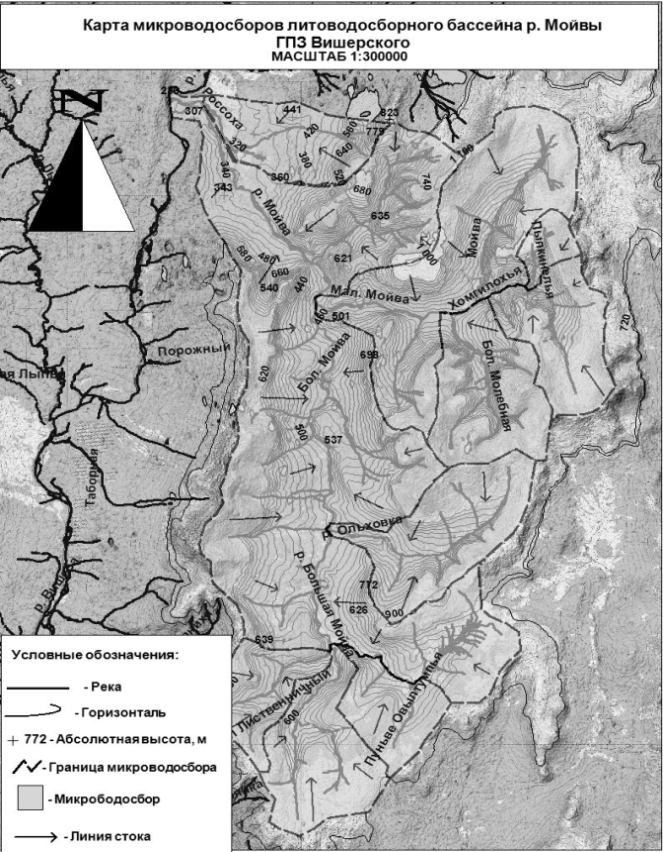 Рис. 3.2. Карта-схема микроводосборов литоводосборного бассейна реки Мойва3.2. Результаты подготовки и уточнения электронной Геологической карты заповедника «Вишерский»(В.В. Михалев, Д.В. Михалев, С.Н. Петухов, А.Я. Рыбальченко ООО "Геолайн").В геологическом строении рассматриваемой территории принимает участие комплекс пород от среднего протерозоя до кайнозоя включительно. Протерозой известен в центральной части заповедника и представлен терригенно-карбонатно-сланцевыми, реже вулканогенно-терригенными породами. Палеозойские отложенияпредставлены известняками, песчаниками, аргиллитами, редко конгломератами с возрастным диапазоном от позднего кембрия до среднего карбона и развиты, преимущественно,в западной части заповедника. На востоке, в пределах Тагило-Магнитогорского прогиба, развиты вулканогенно-осадочные образования ордовикской системы.В составе кайнозойских осадков, покрывающих чехлом всю территорию, присутствуют палеоген, неоген и квартер (четвертичные отложения).Характеристика геологического строения территории заповедника приводится на основе структурно-тектонического районирования. На наш взгляд такой подход обеспечит большую информативность для широкого круга посетителей музея заповедника, чем сухой геологический язык геологических отчетов, включающих отдельные разделы по стратиграфии, магматизму и тектонике.Территория Государственного природного заповедника «Вишерский» расположена в пределах крупных тектонических структур (граф. прил.4). Согласно тектонической схеме Урала [7]с запада на восток выделяются: - Западно-Уральская внешняя зона складчатости (ЗУЗС);-Центрально-Уральское поднятие (ЦУП);-Тагило-Магнитогорский прогиб (ТМП).1) Западно-Уральская внешняя зона складчатости (ЗУЗС)ПредставленаЩугоро-Вишерской структурой второго порядка, которая объединяет Дийскиймоноклинорий (I) и Укъюдино-Цепельскиймоноклинорий (II).Дийскиймоноклинорий (I) расположен в юго-западной частитерритории. В его пределах выделяется ряд линейных положительных и отрицательных структур четвертого порядка.Сложен преимущественно кремнисто-карбонатнымиотложениями карбона среди которых выделены(рис. 3.3. - 3.5.):Нижняя подтолщавишерской толщи (С1vš1).На большей части площади подтолща сложена терригенно-кремнисто-карбонатными осадками: известняками, аргиллитами, кремнями, с редкими прослоями мергелей, алевролитов, песчаников. Известняки битуминозные, прослоями глинистые, окремненные серые, темно-серые до черных, мелкозернистые, от среднеслоистых до массивных, с остатками водорослей, криноидей, брахиопод, кораллов, фораминифер. Аргиллиты прослоями известковистые, углистые, алевритистые, темно-серые до черных, тонкослоистые, сланцеватые с растительным детритом с желваками темно-серых кремней. Алевролиты кварцевые, углисто-кварцевые, глинистые, серые до черных, зеленовато- и коричневато-серые плитчатые, реже толстослоистые, с растительным детритом. Песчаники олигомиктовые, иногда алевритистые, состоят из зерен кварца (до 90%), редких зерен плагиоклазов, акцессорных минералов: циркон, рутил, турмалин, пирит, в редких знаках - галенит, эпидот, амфибол, ильменит, хлорит, апатит, магнетит. Зерна окатаны и хорошо окатаны, сортировка хорошая. Цемент кварцевый регенерационный, пленочно-поровый гидрослюдистый или лимонитовый.Мощность нижневишерскойподтолщи составляет 230-250 м.Верхняя подтолщавишерскойтолщи (С1vš2).Представлена переслаиванием известняков битуминозных, местами дендритовых различной цветовой гаммы с серыми толстоплитчатыми мелкозернистыми доломитами. В породах, особенно известняках, встречаются многочисленные остатки фораминифер и брахиопод. Мощность верхневишерскойподтолщи составляет 400 м.Кременскаятолща (С2kr).Эта часть разреза литологически подразделяется на три пачки: нижнюю – карбонатную; среднюю – карбонатно-терригенную и верхнюю. Нижняя пачка представлена известняками, прослоями окремненными, глинистыми, битуминозными серыми и темно-серыми, от афанитовых до крупнозернистых, толстослоистыми и массивными. Средняя пачка представлена переслаиванием аргиллитов, известняков, в меньшей степени алевролитов и мергелей. Аргиллиты в разной степени известковистые зеленовато-серые, коричневато-серые, темно-серые, табачно-серые, от листоватых до тонкослоистых, иногда с желваками кремня. Алевролиты глинистые зеленовато-серые, темно-серые грубоплитчатые полого-косослоистые, иногда со скорлуповатой отдельностью. Мергели сиреневато-серые массивные с редкими брахиоподами. Известняки глинистые серые и темно-серые, от афанитовых до мелкозернистых, массивные с редкими брахиоподами, криноидеями.Верхняя пачка сложена известняками, часто доломитизированными, неравномерно окремненными, серыми, темно-серыми, от афанитовых до среднезернистых, от грубоплитчатых до массивных, органогенными, с остатками брахиопод, кораллов, криноидей, фузулинид. Отмечаются желваки и линзы черного и темно-серого кремня и мельчайшая вкрапленность фиолетового флюорита.Мощность всей кременской толщи составляет 230-350 м.Укъюдино–Цепельскиймоноклинорий (II).Структура третьего порядка, выделяется в западной и центральной части заповедника(рис. 3.3. - 3.5.). Западная граница моноклинория совпадает с линией Сурьинско-Вайского надвига (5), восточная является границей ЗУЗСа и ЦУПа, она совпадает с линиемиКурыксарского и Таборского региональных надвигов (4 и 6). В составе моноклинория выделяются ряд структур четвертого порядка: поднятие хребта Березовский Камень (II1), на востоке – Вишерская зона покровных структур (II2), на северо-западе–Кикусьинско-Верхнепечерскийшарьяж (II3).Поднятие хребта Березовский Камень(II1) расположено в центральной части листа и территориально приурочено к хребту Березовский Камень. Поднятие является неотектоническим, хотя первоначальное заложение его, как и всей структуры Укъюдино-Цепельскогомоноклинория, произошло в каменноугольную эпоху в начальные фазы герцинского орогенеза. Ширина поднятия до 17 км.Оно сложено песчаниково-глинисто-известковой формацией нижнего и среднего девона,представленной следующими таксонами:Усть-улсовская толща (D1uu).Представлена ритмичным переслаиванием аргиллитов, алевролитов, с прослоями песчаников, известняков глинистых и маломощными прослоями гравелитов. Песчаники кварцевые, кварцитовидные, серые мелко-среднезернистые, от слоистых до массивнослоистых, с регенерационным кварцевым, пористо-пленочным гидрослюдистым и известково-доломитовым цементом. Алевролиты кварцевые, кварцево-слюдистые, глинистые серые с регенерационным цементом. Аргиллиты прослоями алевритистые серые тонкослоистые и листоватые. Минеральный состав тяжелой фракции песчаников нижнего девона характеризуется лейкоксен-цирконовой ассоциацией, кроме того, присутствуют рутил, турмалин, апатит, монацит, амфибол, эпидот, магнетит, соссюрит, барит, сфен, моноклинный пироксен, хлорит, фосфатные обломки.Известняки чаще серые и темно-серые, мелкозернистые, мелко-тонкослоистые, часто глинистые, нередко с кварцевыми зернами с фауной брахиопод, остракод и криноидей. Мощность усть-улсовской толщи составляет 250-300 м.Такатинская и ваняшкинская свиты нерасчлененные (D1tk–vn).В геоморфологическом отношении терригенные породы этих свит связаны с наиболее высокими отметками рельефа территории.Дешифрируемость этих пород, также как и пород устьулсовской толщи, хорошая. На дистанционной основе спутника Landsat-8 хорошо дешифрируются субмеридионально вытянутые водоразделы с залесенными склонами, седловинами и вершинами. Прослеживаются элементы слоистости, трещиноватости и денудационные уступы.Такатинская свита выделена А.Э. Алкснэ, А.И. Олли, А.П. Тяжевой в 1947 году. Залегает с незначительным стратиграфическим несогласием на породах лыпьинской и усть-улсовской толщ.Представлена песчаниками олигомиктовыми кварцевыми серыми, светло-серыми (с различными оттенками), большей частью мелкозернистыми, прослоями крупнозернистыми, с гравийными зернами, средне- крупнослоистые, реже тонкослоистые и массивные. Встречается горизонтальная, косая слоистость, полосчатость. Алевролиты глинисто-кварцевые зеленовато-серые, желтовато-серые, коричневые крупноалевритовые с псаммитовой примесью кварца, тонкослоистые, реже мелкослоистые. Аргиллиты серые, коричневые, зеленовато-серые с алевритовой примесью кварца тонкослоистые.По результатам минералогических исследований в тяжелой фракции из кварцевых песчаников такатинской свиты определено 33 минерала. Минералогическая ассоциация пород свиты – рутил–турмалин–лейкоксен–цирконовая или рутил–турмалин–циркон–лейкоксеновая. В тяжелой фракции встречены: муассанит (политип 6H), хромшпинелиды, гранаты, ильменит, монацит, пикроильменит (различные процентные содержания этих минералов в основном содержатся в расцементированных разностях песчаников[16].Ваняшкинская свита выделена С.М. Домрачевым, В.С. Мелещенко, Н.Г. Чочиа в 1948 г. на западном склоне Урала и соответствует вязовскому горизонту эмсского яруса нижнего девона. Распространена в тех же районах, где и такатинская свита, и связана с ней постепенным переходом; совместно с такатинской свитой дешифрируется на космоснимках меридиональными водоразделами. Состоит из переслаивающихся аргиллитов, алевролитов и кварцевых песчаников. Аргиллиты и алевролиты черные, темно-серые, коричневато-зеленые; песчаники кварцевые серые с гравийными зернами кварца.Аргиллиты и алевролиты в разрезе составляют 60%, кварцевые песчаники - 40%.Минеральная ассоциация пород – рутил-турмалин-лейкоксен-цирконовая [16]. Условия осадконакопления ваняшкинской свиты соответствуют фациям мелководных прибрежно-морских лагун.Мощность такатинской и ваняшкинской свит 300-500 м.Пашийская и кыновская свиты объединенные (D2pš+kn).Породы пашийской и кыновской свит развиты на поднятии хребта Березовский Камень. Они выходят на поверхность в виде меридиональных узких полос и соответствуют наиболее высоким частям водоразделов(граф. прил. 3). Пашийская свита выделена А.К. Белоусовым в 1937 году на западном склоне Среднего Урала, представлена кварцевыми песчаниками с прослоями аргиллитов и алевролитов. Песчаники свиты олигомиктовые, кварцевые, от светло- до темно-серых, разнозернистые, часто алевритистые, алевритовые, чаще средне- и крупнозернистые. Цемент кварцевый регенерационный и пленочный. Встречаются обугленные обломки флоры, редкие линзы гравийных песчаников с полуокатанным гравием кварца и железистым цементом. Минералогическая ассоциация песчаников свиты рутил-лейкоксен-цирконовая. Отмечается частая встречаемость хромшпинелида, циркона, анатаза. Алевролиты кварцевые серые мелкослоистые. Аргиллиты темно-серые, зеленовато-серые, коричневые тонкослоистые, листоватые.Кыновская свита выделена Б.П. Марковским в 1948 году на западном склоне Среднего Урала. Свита согласно залегает на пашийской и представлена аргиллитами зеленовато-серыми и темно-серыми с прослоями мергелей и известняков темно-серых глинистых с кораллами и брахиоподами.Суммарная мощность свит до 140 м.Вишерская зона покровных структур(II2) расположена на крайнемвостоке ЗУЗС, ширина зоны до 15-16км(рис. 3.3. - 3.5.). Она представлена серией надвиговых чешуй, осложнена рядом пликативных структур и разрывныминарушениями. В строении зоны принимают участие:Карбонатная толща (S1c).Породы карбонатной толщи развиты в пределах Укъюдино-Цепельскогомоноклинория. Они закартированы в долинах рек Бол. Мойвы, Лыпьи, Вишеры и Елмы, представлены в южной половине листа, преимущественно, доломитами и лишь в верхней части – известняками, а в северной половине листа (Тулымская площадь) – известняками с прослоями доломитов [11,12]. Толща залегает на породах тошовской свиты согласно без видимого перерыва в осадконакоплении. Нижняя граница толщи вскрыта в скале Куча в 2 км ниже пос. Приисковая [9,10]. Доломиты светло-серые, кремовые, голубовато-светло-серые афанитовые и тонкозернистые в подошве толщи; выше – серые и темно-серые мелко-, средне-, крупнозернистые, обычно массивные неяснослоистые, толстослоистые. В кровле толщи – серые и темно-серые известняки, часто с алевритовой или песчаной примесью кварца, с прослоями доломитизированного и глинистого известняка.В доломитах и известняках толщи встречены табулятные кораллы.Мощность толщи составляет порядка 780-890 м.Сланцевая толща (S1s).Толща развита в пределах Укъюдино-Цепельскогомоноклинория. Она закартирована в долинах рек Лыпьи, Бол. Мойвы, Вишеры, Елмы. Толща согласно с постепенным переходом лежит на нижележащих карбонатных породах карбонатной толщи. Опорное обнажение сланцевой толщи описано на левобережье р. Вишера, напротив острова Межевой[16]. Толща представлена переслаиванием сланцев с редкими прослоями мергелей, известняков и песчаников. Сланцы темно-серые до черных, серые, буровато- и зеленовато-серые, углисто-глинистые, глинисто-кремнистые, известково-глинистые и глинистые, тонкослоистые, яснослоистые, иногда плойчатые, плитчатые, в разной степени окварцованные. Известняки темно-серые и серые мелкозернистые, нередко рассланцованные с включением углисто-глинистого и алевритового материала. В отложениях толщи встречены табулятные кораллы.Мощность толщи достигает 280 м.Кусьинско-Верхнепечорский шарьяж (II3) установлен О.А. Кондиайн [4] и занимает северо-западную часть площади (рис. 3.3 - 3.5.). По данным электроразведки толщина пластины (шарьяжа) в пределах 100-150м [16]. Тектониты представлены брекчиями, глинами трения, катаклазитами и перекристаллизованными (кальцитизированными) милонитами мощностью 5-10м. Горизонтальная амплитуда более 20км с запада на восток.Шарьяж сложен терригенными породами кисуньинской свиты.Кисуньинская свита (О1-2 ks).Свита выделена А.Г. Кондиайн [4].Eе стратотип находится на листе Р–40–ХХIII, где она распространена в бассейне р. Кисунья, в районе возвышенности Колвинский Камень. Свита представлена филлитизированными фиолетово-красными и шоколадно-коричневыми алеврито-глинистыми сланцами и алевролитами, которые переслаиваются с зеленовато-голубыми и светло-серыми алевролитами и кварцито-песчаниками, иногда слабоизвестковистыми плитчатыми тонкослоистыми, внутри плит сложно плойчатыми. Мощность свиты более 200м.В пониженных частях рельефа в мульдах линейных синклинальных складок лежат терригенные породы такатинской и ваняшкинской свит (D1tk–vn), описанных ранее. Центрально-Уральское поднятие (ЦУП)Занимает основную часть заповедника и представлен двумя крупными структурами второго порядка: Вишерско-Кутимским (Верхнепечерско-Кутимским) иЛяпинскимантиклинориями(граф. прил. 4).Вишерско-Кутимский(Верхнепечерско-Кутимский)антиклинорий представлен 3 крупными структурами третьего порядка, занимающими центральную часть заповедника(рис. 3.3. - 3.5.).Мойвинская наложенная мульда(III1). Западная граница совпадает с зоной курыксарского надвига. Восточная – по границе распространения рифейских пород. Мульда сложена терригенно-карбонатными отложениями хапхарской свиты ордовика(рис. 3.3. - 3.5.).Хапхарская свита(О1-2hp).Свита выделена В.Я. Алексеевым и Г.Г. Морозовым на г. Б. Хапхар [12]. Выделяется на площади впервые; ранее здесь картироваласьтельпосская свита, выделенная К.А. Львовым, затем Б.Д. Аблизиным с коллегами [10]. На участках с достаточно обнаженным разрезом отмечается трехчленное строение свиты, что соответствует подсвитам: нижняя подсвита – преимущественно конгломератовая, средняя – кварцитопесчаниковая с прослоями гравелитов и конгломератов; верхняя – кварцитопесчаниковая, известковистая с прослоями сланцев. В известковистых прослоях выделены криноидеи ордовикского времени. Отложения хапхарской свиты отчетливо дешифрируются. Они выделяются вытянутыми гребневидными хребтами. Слоистость индицируется субпараллельным чередованием положительных и отрицательных микроформ рельефа.Общая мощность свиты 500-900 м [12]. Чувальская свита (О2-3čv).Свита первоначально выделена Б.Д. Аблизиным на г. Чувал, где она была датирована верхним рифеем [10]; после обнаружения в ней остатков фауны произведена передатировка свиты В.Я. Алексеевым и Г.Г. Морозовым [12]. Свита согласно залегает на отложениях хапхарской свиты.Породы свиты слагают хребты Чувальский Камень, Лиственичный, Курыксарский, а также западный склон и северную и южную оконечность хр. Тулымский Камень. Обнаженность пород свиты хорошая, наиболее благоприятные для изучения разрезы в пределах Мойвинско-Кутимскоймегантиклинали (хр. Чувальский Камень).Свита представлена, преимущественно, сланцами серицит-хлорит-кварцевого, серицит-альбит-кварцевого состава с тонкой ленточной слоистостью и прослоями хлорит-серицит-кальцитовых мраморов и метабазальтами в верхней части разреза. В мраморах определены мшанки, криноидеи, цистоидеи средне-позднеордовикского возраста, что и послужило основанием передатировки свиты. В разрезе чувальской свиты присутствуют две весьма характерные по литологическому составу пачки, хорошо выдержанные на площади Центрально-Уральского поднятия в бассейне р. Вишера и могущие служить в качестве маркирующих.Одна из них – пачка весьма характерных слюдистых хлорит-кальцитовых мраморов, часто имеющих ленточно-слоистую текстуру за счет чередования светло-серых кальцитовых слойков и зеленых хлорит-мусковитовых слойков.Вторая характерная пачка – мощный покров метабазальтов, то есть зеленых сланцев альбит-хлорит-эпидот-актинолитового состава в верхней части чувальской свиты, залегающий на пачке альбит-слюдисто-хлорит-карбонатных сланцев.Согласные исубсогласные тела толеитовых базальтов, метаморфизованных до степени сланцев альбит-хлорит-эпидот-актинолитового состава с преобладающей серо-зеленой окраской развиты на хребтах Чувальский Камень, Лиственичный и Курыксар и представляют собой мощный покров афировыхтолеитовых базальтов с прослоями метатуффитов.Отложения чувальской свиты вследствие тонкой слоистости существенно сланцевых, карбонатных и базальтовых слоев, различных по степени выветривания, хорошо дешифрируются на аэрофотоснимках линейно-полосчатым фоторисунком. Особенно хорошо породы чувальской свиты дешифрируются на аэро- и космоснимках на замыканиях складчатых структур.Мощность свиты 1500 м.Тошовская свита (O2-3tš).Свита выделена В.Я. Алексеевым и Г.Г. Морозовым [12]. Стратотип тошовской свиты описан в обнажениях и скважинах на левобережье р. Вишера, напротив острова Тошевский [12]. свита согласно залегает на хапхарской свите.Литологически в ее составе можно выделить две подсвиты: нижнюю, сложенную темно-серыми тонкослоистыми известняками, глинистыми известняками и глинисто-известковистыми сланцами, и верхнюю, сложенную почти исключительно доломитами серыми, темно-серыми и черными битуминозными.Мощность свиты 600 м.Мойвинско-Мартайская антиклиналь (III) и Шудьинскаямегантиклиналь (III3) сложены отложениями среднего и верхнего рифея(рис. 3.3. - 3.5.). В незначительном количестве в виде отдельных пятен распространены пароды хапхарской свиты нижнего ордовика. Ниже приводится краткая характеристика свит.Мойвинская свита(R2mv).Свита выделена Б.Д. Аблизиным в бассейне р. Бол. Мойва[10]. В пределах заповедника свита развита в северо-восточной части, в Мойвинско-Мартайскоймегантиклинали, в долине р. Бол. Мойва и юго-восточной части, в долинах рек Велс, слагая восточное крыло Шудьинскоймегантиклинали. Стратотип мойвинской свиты описан в обнажениях и шурфах на берегу р. Бол. Мойва [10]. Нижняя часть свиты сланцево-карбонатная, сложена известняками и доломитами мраморизованными серыми, буровато-серыми, темно-серыми, розовыми, плитчатыми и серицитовыми, серицит-кварцевыми и карбонатными зеленовато-серыми и серыми тонко- и неяснослоистымифиллитовидными сланцами. Верхняя карбонатная часть представлена доломитами и известняками мраморизованными белыми, серыми, темно-серыми массивными и неяснослоистыми со строматолитами и мраморами белыми, светло-серыми, кремовыми, розовыми, вишневыми, вишнево-красными, сиреневыми толстослоистыми, массивными и неяснослоистыми.На космоснимках сланцево-карбонатные образования свиты весьма невыразительны по отношению к обрамляющим их отложениям муравьинской свиты и характеризуются равномерным серым бесскульптурным фотоизображением, пространственно совпадающим с долинами рек Бол. Мойвы и Велса.Мощность свиты 580 м.Муравьинская свита(R2mr).Свита выделена В.Я. Алексеевым и Г.Г. Морозовым на Тулымской площади [12]. Свита развита в пределах Мойвинско-Мартайскоймегантиклинали, в долине р. Бол. Мойва, на хребте Тулымский Камень, в юго-восточном углу площади – в восточном крыле Шудьинскоймегантиклинали, в бассейне р. Велс. Согласно залегает на мойвинской свите.Стратотип свиты расположен на западном склоне хребта Муравьинский Камень. По литологическим признакам породы расчленены на три подсвиты: нижнюю, среднюю и верхнюю; в свою очередь подсвиты делятся на пачки.Муравьинская подсвита сложена преимущественно сланцами зеленовато-серыми, серыми и темно-серыми до черных, хлорит-серицит-кварцевыми и серицит-кварцевыми графитистыми с подчиненными прослоями кварцитопесчаников, мраморизованных известняков и доломитов. Карбонатные прослои выступают маркирующими уровнями. Структура сланцев лепидогранобластовая; текстура сланцеватая, плойчатая, тонкополосчатая. Карбонатные породы темно-серые, светло-серые до белых, средне-мелкозернистые, преимущественно массивнослоистые, реже среднеслоистые. В темно-серых мраморизованных известняках обнаружены строматолиты. Верхи муравьинской свиты сложены кварцитопесчаниками и кварцитами светло-серыми и белыми мелкозернистыми плитчатыми. Пестрый литологический состав свиты, высокое гипсометрическое положение этой части разреза в рельефе обусловили высокую фотовыразительность. На космоснимкахмуравьинские образования отличаются контрастным тонкослоистым фоторисунком, проявленным комплексом индицирующих признаков: перегибами в рельефе, характером растительности и непосредственно окраской пород.Общая мощность свиты до 1350 м.Ишеримская свита (R3iš).Свита выделена Б.Д. Аблизиным и А.М. Курбацким в 1967году. [1,10]. Свита согласно залегает на муравьинской свите и представлена терригенными породами, слагающими основную часть хребта Тулымский Камень и горный хребет вдоль левобережья р. Бол. Шудья. В составе свиты выделяются три подсвиты.Нижняя подсвита в своей нижней части представляет собой переслаиваниебуровато-серых и темно-серых песчано-алевритовых серицит-кварцевых сланцев с буровато-серыми кварцитопесчаниками; в верхней частикварцитопесчаниками зеленовато-серыми мелкозернистыми с прослоями титан-циркониевых руд. Средняя подсвита представлена кварцитопесчаниками разнозернистыми и гравелитамиполевошпат-кварцевыми зеленовато-серыми с прослоями титан-циркониевых руд.Верхняя часть представлена кварцитопесчаникамиаркозовыми и полевошпат-кварцевыми зеленовато-серыми, разнозернистыми до гравелитов. По литологическим данным и положению в разрезе возраст отложений свиты определен как поздний рифей. На космоснимках породыишеримской свиты выражены среднегорным грядово-увалистым рельефом с крутыми выпукло-вогнутыми склонами и плоскими овальными залесенными вершинами и отдельными куполовидными и гребневидными скалистыми вершинами.Мощность свиты 2300 м.Хапхарская свита (О1-2hp).Свита выделена В.Я. Алексеевым и Г.Г. Морозовым на г. Б. Хапхар [2,11,12]. Залегает с угловым несогласием на таборной свите.Выделяется на площади впервые; ранее здесь картироваласьтельпосская свита, первоначально выделенная К.А. Львовым, затем Б.Д. Аблизиным с коллегами [57,58,81]. Стратотип хапхарской свиты выделен В.Я. Алексеевым и Г.Г. Морозовым [11] по разрезу, описанному В.Я. Алексеевым в 1978 г. на г. Бол. Хапхар-Не-Тумп. На участках с достаточнообнаженным разрезом отмечается трехчленное строение свиты, что соответствует подсвитам: нижняя – преимущественно конгломератовая, средняя – кварцитопесчаниковая с прослоями гравелитов, конгломератов; верхняя – кварцитопесчаниковая известковистая с прослоями сланцев. Такое строение свита имеет в Ниолсовско-Шудьинском районе (хр. Тулымский Камень). Нижняя подсвита представлена конгломератами мелко- и среднегалечными, преимущественно кварцевыми, в подошве – линзовидные прослои полимиктовых валунных и валунно-галечных конгломератов, содержащих створки брахиопод плохой сохранности. Мощность подсвиты от 100 до 300 м. Средняя подсвита сложена кварцевыми песчаниками и гравелитами, часто с фукситом, с прослоями и линзами мелкогалечных конгломератов. Мощность от 250 до 400 м. Верхняя подсвита сложена кварцитопесчаниками разнозернистыми известковистыми с ядрами брахиопод плохой сохранности, с прослоями серицит-кварцевых алевросланцев темно-серых. Мощность подсвиты 150-200м. Отложения хапхарской свиты отчетливо дешифрируются. Они выделяются вытянутыми гребневидными хребтами. Слоистость индицируется субпараллельным чередованием положительных и отрицательных микроформ рельефа.Общая мощность свиты 500-900 м [16]. Лыпьинско-Вехнелопьинский покров (IV)выделен на тектонической схеме ухтинских геологов[6,15]. Покров состоит из ряда пластин, ограниченных зонами тектонических нарушений северо-западного и северо-восточного простирания. Каждая из пластин сложена своим комплексом пород. Лыпьинская пластина (IV1)сложенатерригенными породами устьулсовскойтолщи (D1uu), с тектоническим несогласием лежащих на карбонатных породах силура(рис. 3.3. - 3.5.). Выделены две пластины западная и восточная, разделенные Лебяжинско-Кисуньинскойпластиной.Данные по толщине пластины и масштабах перемещения отсутствуют. Породы устьулсовской толщи (D1uu) описаны ранее в структуре Березовского камня.Лебяжинско-Кисуньинскаяпластина (IV2) выделен на тектонической схеме В.П. Водолазской [15]. Сложена пластина терригенно-карбонатными породами сланцевой толщи нижнего силура. Литологическая характеристика сланцевой толщи (S1s) приведена при описанииВишерской зоны покровных структур.Лопьинская чешуя (блок-синклиналь) (IV3) обрамляет с юго-запада и востока Лыпьинско-Верхнелопьинский покров. Блок-синклиналь сложна терригенно-карбонатными обложениями нижнего силура (карбонатная и сланцевая пачки). На северном окончании пластины В.П. Водолазская [15] выделяет шарьяж, сложеный терригенными породами устьулсовской толщи (D1uu) и Верхнехулахъёлненский клип, сложенный вулканогенно-осадочными породами ниолсовской свиты верхнего рифея.Ляпинскийантиклинорий представлен крупным, меридионально вытянутымНиолсовско-Выдергским аллохтоном,расширяющимся с юга на север от 1.5 км до 35 км(граф. прил. 4). Антиклинорий сложен породами ниолсовской свиты верхнего рифея, надвинутыми по зоне поповского разлома на разновозрастные отложения Мойвинско-Мартайской антиклинали (III2), Шудьинскоймегантиклинали (III3) и Лыпьинско-Вехнелопьинского покрова (IV).Ниолсовская свита(R3nl).Свита выделена В.Я. Алексеевым и Г.Г. Морозовым на Тулымской площади [2,12], где она выходит в бассейне р.Вишера и ее крупных притоков рр. Хальсория и Ниолс, слагая как долины рек, так и крупные водораздельные пространства: Лыпьинский камень, Вишерский камень, хр. Ошньер и др.По литологическому составу свита разделена на три толщи [2,6,11]:Сланцевая толща(S1s)) слагает юго-западное обрамление Выдеръинско-Ниолсовского покрова, протягиваясь в виде узкой (1-7 км) полосы от верховьев р. Ельмыдо верховьев р. Горная Кисунья[6]. Обнажения толщи встречаются крайне редко. Представлена она сланцами филлитовидными зеленовато-серыми, серо-зелеными тонкополосчатыми, плойчатыми серицит-хлорит-кварцевыми, кварц-серицит-хлоритовыми, альбит-серицит-хлорит-кварцевыми. Отмечаются прослои алевросланцев и песчанистых сланцев. В составе акцессориев присутствуют апатит, циркон, турмалин, из рудных - гематит, магнетит и хромит. Сланцевая толща (как и вышележащие верхнерифейские толщи) вмещает силлы долеритов и габбродолеритовпозднерифейского возраста.Мощность её ориентировочно составляет более 180-.Терригенная толщараспространена преимущественно в южной части аллахтонной пластины, где она слагает приподнятые формы рельефа –тумпы: Граничная, Бол. Хапхар-Не-Тумп, Верхний Кул,НятыйТумп. Толща сложена переслаиваниемкварцитопесчаников зеленовато-серых слюдистых полевошпат-кварцевых, часто редкогравийных, с мелкогалечнымикогломератами и гравелитами и зеленовато-серых серицит-хлорит-кварцевых сланцев. Гравелиты и конгломераты залегают в виде прослоев и линз мощностью от  до 10 м. Из акцессорных минералов установлены апатит, циркон, турмалин, лейкоксен и рутил, из рудных - гематит, магнетит и хромит. Характерной особенностью грубообломочных пород является проявление катаклаза. Гальки превращены в линзовидные образования или раздавлены, прослои кварцитопесчаников в сланцах иногда будинированы с образованием псевдоконгломератов. В цементе всех разновидностей пород отмечаются зёрна хромита, часто окруженные реакционными каймами фуксита, а также гравий и галька турмалина.Мощность толщи более .Вулканогенная толщазанимает площадь в северо-восточной части Выдеръинско-Ниолсовского покрова(граф. прил. 3 и 4).По данным геолого-съемочных работ масштаба 1:50 000 [11,12] и материалам, полученным в результате производства полевых работ в рамках составления Госгеолкарты масштаба 1:1 000 000 третьего поколения листа Р-40 [4], толща представлена вулканогенным и вулканогенно-осадочным типами разреза - чередованием эффузивов основного состава (преобладают), их туфов, туфо- и тефротурбидитов с резкоподчиненным количеством прослоев и линз кварцитопесчаников и сланцев. Основные эффузивы характеризуются примерно следующим составом: альбит (50-55%), эпидот (10-15%), амфибол (5-10%), хлорит (5-10%), серицит (3-5%), сфен (2-3%) и магнетит (2-3%). Вулканогенная толща перекрывается толщей терригенных пород, сменяемой в свою очередь сланцами. Эти отложения имеют значительные отличия от вышеописанных терригенной и сланцевой толщ. Толща терригенных пород сложена в основном кварцитопесчаниками с прослоями и линзами гравелитов и конгломератов, зачастую характеризующимися градационной слоистостью. Встречаются редкие пластовые тела основных эффузивов их туфов. В составе грубообломочных отложений отмечается большее количество полевых шпатов, обломки основных эффузивов, эпидозитов, эпидота и красноцветных джеспилитов. Горизонт последних установлен в кровле вулканогенной толщи. Отмечается постепенный переход (через появление в разрезе алевросланцев) грубообломочных образований к преимущественно сланцевому разрезу, в составе которого присутствуют редкие тела основных эффузивов и туфов, а в подошве залегает маломощный красноцветно-сланцевый горизонт.Также, в вышеуказанном отчете по производству геолого-съёмочных работ масштаба 1:50 000, в пределах листов Р-40-95-А, Б, В, Г [11], приводятся факты находок в известковистых песчаниках вулканогенно-терригенного разреза проблематичных отпечатков стеблей криноидей очень плохой сохранности (обн. 10671 на северном плече г. Мунин-Тумп, определение В.С. Милициной), члеников криноидей (обн. 10853 в истоках р. Б. Тошемки, определение В.С. Милициной), что, по мнению авторов (В.Я. Алексеев и Г.Г. Морозов) не исключает палеозойского возраста данных образований.Мощность вулканогенной толщи более .Тагило-Магнитогорскийпрогиб (ТМП)Расположен восточнее границы заповедника(рис. 3.3. - 3.5.) и отделен от ЦУПа региональным тошимским надвигом, протяженностью более 600 км[7,15]. По тошемскому надвигу - сателлиту Главного уральского разлома породы океанической коры были надвинуты на восточно-европейский континент.ТМП (V) слагают вулканогенно-осадочные породы (сланцы слюдисто-кварцевого, слюдисто-хлорит-кварцевого состава, кварциты и кварцитопесчаники с многочисленными линзами и прослоями эффузивов основного состава их туфов и туффитов. Здесь выделены саранхапнерская (O1sr) и хамасьинская (О1-2hm) свиты[15] нижнего и среднего ордовика. Главное отличие пород восточных (океанических) фаций от пород Западного склона Урала связано с большей степенью метаморфизма, обусловившего зеленую окраску пород.Среди молодых мезо-кайнозойских образований на территории заповедника в большей степени развиты современные склоновые образования элювиально-коллювиального генезиса, которые представлены щебнисто-глыбовыми образованиями, распространенными в гольцовых зонах. Они нередко в виде каменных рек, курумов спускаются в таежные участки. Мощность данных образований не превышает первых метров. Размеры глыб и валунов зависит от устойчивости их к физическому выветриванию. Так в местах выходов песчаников хапхарскойсвиты на г.Хусойк. размер глыб достигает 5-8м. Ниже зоны гольцовойденудации развиты делювиально-солинфлюкционные и делювиально-пролювиальные отложения склонового ряда, представленные окатанным щебнем и дресвой местных пород в песчано-глинистом матриксе. Повсеместно, особенно вверху склона и в местах выхода устойчивых к выветриванию парод, присутствуют разновеликие валуны и глыбы. Мощность данного типа склоновых отложений увеличивается к подножью склона и может достигать первые десятки метров. Среди образований флювиального ряда наибольшее значение имеют аллювиальные отложения, т.к. с ними связаны россыпи золота (Велсовское месторождениеи Сибиревский прииск). Они представлены аллювиальными отложениями русла, пойм и террас. Это типичные галечные образования мощностью от 0.5 до 10 метров. В зависимости от порядка и крупности реки зависит степень окатанностии сортировки галечного материала, а от ее режима - состав и содержание глинистого материала. Количество террас, как правило, соответствует порядку речной долины, следовательно, наибольшее количество(6 террас)имеет река Вишера [16].У западной рамки листа в поле развития карбонатных пород вишерской свиты в зоне крупного Сурьино-Вайского надвига и его сателлитов развиты отложения каракольской серии(N1-2kr). Породы по генезису соответствуют делювиально- пролювиальным песчано-глинисто-щебнистым образованиям склонового ряда, с характерными пестрыми красно-бурыми, малиновыми цветами каолинит-гидрослюдисто-монтмориллонитового состава с гидрогетитовым бобовником. Характерной особенностью отложений, кроме буровато-красной окраски глин, является наличие обломков с корочкой гидроокислов железа и почти повсеместное распространение обломков гидроокислов железа до 5-10 см. Глинисто-песчано-галечные отложения каракольской серии развиты в Дийской котловине.в составе тяжелой фракции шлихов преобладают гидроокислы железа (86-100%), циркон (0,1-4,0%), лейкоксен (0,2-6,0%), рутил (до 0,9%), турмалин (до 0,3%), марганцевые обломки (до 5,0%), участками магнетит (до 100%), в редких знаках встречаются амфибол, магнитные шарики, хромшпинелид, муассанит. Мощность от 0,5-7,0 м до 10 м.Интрузивный магматизмИнтрузивные образования занимают менее 5% площади листа, развиты в его восточной части, преимущественно в пределах Центрально-Уральской мегазоны(рис. 3.3. - 3.5.). Проявления магматизма связаны с двумя тектоно-магматическими циклами: позднерифейско-кембрийским (байкальским) и ордовикско-позднепалеозойским.К позднерифейско-кембрийскому тектоно-магматическому циклу относятся субпластовые тела метагаббродолеритов, метадолеритов, реже метагаббро и метапироксенитов позднего рифея ишеримскогогаббродолеритового комплекса, образовавшиеся в эпоху рифтогенеза континентальной окраины. В заключительную фазу тектоно-магматической активизации континентальной окраины  в кембрийскую эпоху происходило становление гранитов велсовского гранит-лейкогранитового комплекса.В последующий ордовикско-позднепалеозойский этап, характеризующийся отраженной тектоно-магматической активизацией континентальной окраины, происходит внедрение ультрамафитовМойвинского массива, средне-позднеордовикского вишерскогоклинопироксенит-дунит-перидотитового комплекса и даек метапикритов позднеордовикского антипинского комплекса. Завершается цикл внедрением мелких субвулканических даек габбродолеритов и долеритов раннедевонского лыпьинскогогаббродолеритового комплекса. Приведенный ряд интрузивных комплексов отражает направление эволюции магматической системы континентальной окраины.Ишеримскийгаббродолеритовыйкомплекс(ν΄R3iš).Изучен при проведении ГС-50 Б.Д. Аблизиным [9], В.Я. Алексеевым [11], Б.В. Клименко [19]. Комплекс выделен на левобережье р. Бол. Шудья(граф. прил. 3)среди пород расьинской свиты в пределах горных массивов Шудья и Южная Юбрышка среди пород муравьинской свиты(южнее заповедника). На северо-востоке листа P-40-XXIX в южных отрогах хр. Тулымский Камень среди пород ишеримской свиты встречаютсясубпластовые тела метагаббродолеритов этого комплекса. Мощность отдельных тел от долей метра до 350 м, протяженность от 0,5 км до 3,5 км, иногда 7-10 км.Вишерскийклинопироксенит–дунит–перидотитовыйкомплексПредставлен западным флангом Мойвинского дифференцированного массива дунит-перидотитового состава на левобережье среднего течения р. Бол. Мойва(рис. 3.3. - 3.5.). Массив площадью 4,5 км2 имеет слабую обнаженность. Он сложен аподунитами, апоперидотитами и пироксенитами с интенсивной серпентинизацией, которая составляет 90% от объема пород. Лыпьинскийгаббро-долеритовыйкомплекс(υβD1lp).Выделен В.Я. Алексеевым и И.Б. Поповым[10] в бассейне верхнего течения р. Вишера. В картировании и изучении пород лыпьинского комплекса принимали участие Б.Д. Аблизин [9], Г.П.Снитко [16] и др., по данным которых описан комплекс. Распространен преимущественно на право- и левобережье р. Вишера и приурочен к шовной зоне Курыксарского надвига.Дайки комплекса в Бельско-Елецкой зоне прорывают палеозойские отложения от тошовской свиты (О2-3ts) до сланцевой толщи венлока.Дайки представляют собойсубмеридиональные крутопадающие тела мощностью от первых до 30-50 м и имеют протяженность до 500-700 м. В рельефе они выражены положительными останцовыми формами, хорошо дешифрируемыми на космоснимках. Разрывные нарушения являются естественной реакцией потерявших пластичность пород на существующие напряжения. По наиболее общим морфокинетическим признакам все они подразделяются на пологопадающие и крутопадающие, а по своей роли в тектоническом процессе — на главные и второстепенные.Все надвиги являются продольными по отношению к общему структурному плану, углы падения плоскостей сместителя (вблизи поверхности) составляют от 20° до 45°. Направление движения с востока на запад. Горизонтальная амплитуда перемещения по второстепенным надвигам обычно не превышает 1,5 км, по крупным (именным) оценивается в 20-40 км [18].Полого падающие разломы – надвиги- резко доминируют на площади заповедника. Наиболее значимыми тектоническими нарушениями, соответствующими границам структур I и IIпорядков, являются (рис. 3.3. - 3.5.):1. Тошемский надвиг(1)прослежен на расстояние более чем 600 км. Угол наклона сместителя от 20 до 45 градусов, падение восточное [7,17,18].Тошемский надвиг является сателлитом Главного Уральского разлома и служит границей между ЦУПом и ТМП. Тектониты представлены зонами брекчирования и рассланцевания мощностью первые десятки метров. Они, как правило, выветрелы до глинистого состояния. 2. Поповский надвиг (2) выделен геологами Мойвинской партии [10,11,12]. Надвиг является западной границей крупного Ниолсовско-Выдергскогоаллахтона. На северных площадях (лист Р-40-XXIII) термины Поповский надвиг и Ниолсовско-Выдергскийаллахтон (пластина, шарьяж) имеют единый смысл[18]. Амплитуда перемещения по зоне надвига, падающего на восток,увеличивается в северном направлении и достигает 40 км [18].3. Мойвинско-Кутимский разлом (взброс) (3) прослежен вдоль восточной рамки листа P-40-XXIX в процессе ГС-50 [10,11,12]. Падение сместителя на восток 70˚, вертикальная амплитуда 1 км. По Красноленинскому профилю ГСЗ разлом прослежен  до глубины более 10 км с крутым падением сместителя [16]. С разломом связаны проявления и пункты минерализации железа, меди, золота. Тектониты представлены тектоническими брекчиями, милонитами, зонами рассланцевания. Взброс был заложен в докембрии, подновлялся в палеозое, мезозое и кайнозое.4. Курыксарский надвиг (4) установлен при геолого-сьемочных работах Мойвинскойпартией[10,11,12]. Падение сместителя восточное, горизонтальная амплитуда более 20км [16]. Тектониты представлены зонами рассланцевания мощностью до первых сотен метров. Надвигу сопутствуют проявления и пункты минерализации меди и золота. По линии надвига проходит граница ЗападноУральской внешней зоны складчатости и Центрально-Уральского поднятия 5. Сурьинско-Вайский надвиг характеризуется восточным падением сместителя 20-30˚, горизонтальной амплитудой 10 км [16]. По линии надвига проходит граница Дийскогомоноклинория и Укъюдино-Цепельскогомоноклинория. На севере листа надвиг перекрыт Кисуньинско-Верхнепечорскимшарьяжем.6. Таборский надвиг (6) имеет восточное падение сместителя до 20˚, горизонтальная амплитудасоставляет 10 км. С надвигом связаны проявления железа, пункты минерализации золота и меди. [16].Онявляется северной границей ЗУЗСа и ЦУПа.На севере листа надвиг перекрыт Кисуньинско-Верхнепечорскимшарьяжем.Надвигам сопутствуют магматизм, зоны дробления, катаклаза, милонитизации и минерализации. По опыту работ, надежным признаком близости тектонических нарушений является развитие кальцитовых и кварц-кальцитовых прожилков послойных и секущих, которые распространяются от зоны тектонитов до первых десятков метров, обычно до 10-20 м. На космоснимкахнадвиги дешифрируются по линейным элементам гидросети, истокам рек и ручьев, линеаментамтрещиноватости. На основании геологических данных (с некоторыми допущениями) возраст описанных деформаций (складчатых и разрывных) определяется как позднекаменноугольно-триасовый.В возрастном интервале с позднего карбона по раннюю пермь происходило «тектоническое расслоение» земной коры и крупные шарьяжные «движения масс» (Кисуньинско-Верхнепечерскийшарьяж, Малопечорский аллохтон); с конца ранней перми — «растрескивание» (коробление) всей территории.С возрастанием глубинного теплового потока, на крайнем востоке и за пределами площади,связано начало складкообразования (первоначальнобрахиформного) и формированиеЛяпинского и Вишерско-Кутимскогоантиклинариев.В период средней- позднейперми происходит общее воздымание (осушение) площади, дифференцированное, по крупным блокам в восточной ее части и деформация «первичных» шарьяжей.Во временном интервале с раннегопо средний триас -проявление максимального для Западного Урала скучивания (линейная складчатость, надвигообразование, на востоке - «вторичные» покровные срывы).В позднем триасе (или ранней юре)) отмечается затухание тектонической активности и происходитокончательное завершение формирования Уральской складчатой системы.ЛитератураАблизин Б.Д., Курбацкий А.М., Крылов И.Н. К стратиграфии верхнего докембрия западного склона Северного Урала. В сб.: Известия Академии Наук СССР. Серия геологическая, № 9. М., 1969.С.108-112.Алексеев В.Я., Морозов Г.Г. Дополнение к схеме стратиграфии рифея Северного Урала. В кн.:Геология и минеральные ресурсы Европейского северо-востока России. Новые результаты и новые перспективы. Том I,II. Сыктывкар, 1999.С.181-183.Баньковский Л.В. Памятники природы Пермской области. Пермь, 1983.164с.Государственная геологическая карта Российской Федерации. Масштаб 1:1 000 000 (новая серия). Лист Р-40, Р-41 – Североуральск. Объяснительная записка. Гл. редактор Кондиайн О.А. СПб: Изд-во ВСЕГЕИ,1995. 240с.Легенда Пермской серии листов Государственной геологической карты Российской Федерации масштаба 1:200 000 (Издание второе). Гл. редактор Щербаков О.А. Пермь, 2000.Иванов В.Н., Кириллин С.И., Курзанов И.Ю. и др. Государственная геологическая карта листа P-40-XXIII (серия Северо-Уральская). СПб,1976.Соболев И.Д. Тектоническая карта Урала масштаба 1:500 000. Свердловск, 1979.Ушков Б.К. и др. Геологическая карта Пермской области. Масштаб 1:500 000. В кн.: Региональный атлас Пермской области. Пермь, 2000.9.Аблизин Б.Д., Попов И.Б. Геологическая карта Урала масштаба 1:50 000 (листы P-40-106-Б и P-40-118-Б). Отчет Велсовского отряда о поисково-съемочных работах на западном склоне Северного Урала в верхнем течении реки Вишеры за 1966—1969 гг. ГФ КПР по Пермской области.Пермь, 1971. 10. АблизинБ.Д., ТиховБ.А., ПоповИ.Б. и др. Геологическая карта Урала м-ба 1:50 000. Листы Р-40-106-Г и Р-40-107-В,Г. Отчет Мойвинской партии о поисково-съёмочных работах, проведенных на западном склоне Северного Урала в бассейне рек Вишеры, Мойвы в 1963-1965гг. ГФ КПР по Пермской области.Пермь, 1968. 11. АлексеевВ.Я., МорозовГ.Г., ВаулинаТ.Э. Отчет о геологическом доизучении масштаба 1:50 000 Тулымской площади (листы P-40-106-Б,Г; P-40-107-А (зап. полов.); Р-40-107-В (зап. полов.) с общими поисками в верховьях р. Вишера на Северном Урале в Красновишерском районе Пермской области, проведенном в 1988-1993 гг. Пермь, 1995. ГФ КПР по Пермской области.12. АлексеевВ.Я., ПоповИ.Б. Отчет о геологической съемке (листы Р-40-95-А, Б (зап. полов.), геологическом доизучении (листы Р-40-95-В, Г (зап. полов.) масштаба 1:50 000 Ниолсовской площади и общих поисках в верховье рек Вишера, Ниолс и Унья на Северном Урале. Пермь, 1988. ТГФ КПР Уральского ФО.13. ВетчаниновВ.А, КоневП.Н., СычкинГ.Н. и др. Отчет по теме: «Обобщение и анализ материалов поисковых и разведочных работ на алмазы, проводившихся в Вишерском районе, и выделение перспективных участков для постановки дальнейших поисковых работ» за 1968-70 гг. Пермь, 1970. ГФ КПР по Пермской области.14. Геологическая и тектоническая карта Северного, Среднего и восточной части Южного Урала, масштаб 1:500 000. Объяснительная записка. Составители: И.Д. Соболев, Е.М. Ананьева и др., УГУ. ТГФ КПР Уральского ФО. Свердловск, 1964.15. Государственная геологическая карта Российской Федерации масштаба 1:1 000 000. Третье поколение. Серия Уральская. Лист Р-40 (Североуральск). Авторы: В.П. Водолазская, В.Н. Иванов, Г.А. Петров, Д.В. Зархидзе, С.И. Кириллин, Н.А. Кузенков, И.Ю. Курзанов, Е.В. Стороженко, Н.Г. Берлянд, А.В. Жданов, А.Н. Мельгунов, Т.Л. Полянская, Н.Ф. Полякова и др. СПб: Изд-во ВСЕГЕИ, 2006.16. Государственная геологическая карта Российской федерации масштаба 1:200 000. Издание второе. Серия Пермская. Лист Р-40-XXIX. Авторы: Снитко Г.П., Попова Т.П. и др. Ред. Г.Г. Морозов. ГФ КПР по Пермской области. Пермь, 2002.17. Государственная геологическая карта Российской федерации масштаба 1:200 000. Лист Р-40-XХX (Тохтинская площадь). Отв. исполнитель Петров Г.А. ОАО «УГСЭ».Екатеринбург, 2013 (незавершенные работы).18. Государственная геологическая карта Российской Федерации масштаб 1:200 000 (второе издание) Северо-Уральская серия, лист Р-40-XXIII (Талово). Авторы: В.Н. Иванов, С.И. Кириллин. ЗАО «Миреко».СПб: Изд-во ВСЕГЕИ,2004.19. Клименко Б.В., Борисов Н.Е., Рыбальченко А.Я. и др. Отчет о геологическом доизучении масштаба 1:50 000 Шудьинской площади (листы Р-40-118-Г, Р-40-119-В, Г (зап. полов.), Р-40-130-Б) с общими поисками в Красновишерском районе Пермской области, проведенном в 1989-1998 гг. ГФ КПР по Пермской области. Пермь, 1998.20. Лямин А.З., Луппов Ю.И., Баркарь А.И. Отчет по объекту «Проведение геолого-поисково-съемочных работ масштаба 1:50 000 на территории листов P-40-81-Г, Р-40-82-В, Р-40-93-Б, Р-40-94-А» (отчет Южной партии по работам 1976—г.). ГУТФИ РК. Воркута, 1979.21. Попов А.П., Барков А.Ф. Геологическая карта Северного Урала м-ба 1:200 000 планшеты Р-40-XXIII (восточная четверть) и Р-40-XXIV (западная четверть). Западный склон верховьев рр. Печоры, Уньи, Кисуньи и Вишеры. Отчёт Верхне-Печорской ГСП по работам . ГУТФИ РК. Свердловск, 1952.22. Проскурин Г.Ф., Бахтеев М.К. Ларионов А.М. и др. Геологическое строение и полезные ископаемые бассейна р. Верхняя Печора (Северный Урал, листы Р-40-82-Б, Р-40-83-А и Б). Отчет по поисково-съемочным работам масштаба 1:50 000, проведенным Ключиковской ГПСП ВКГРЭ и МГРИ в 1969-1971. ГУТФИ РК. Воркута, 1972. 23. Серебренников В.К., Попова Т.Н., Зязянов А.А. и др. Отчет о геологической съемке масштаба 1:50 000 Верхне-Вайской площади (листы Р-40-117-Г, Р-40-118-А, Б) в Красновишерском и Чердынском районах Пермской области в 1983-1988 гг. ГФ КПР по Пермской области. Пермь, 1988.4. ПОЧВЫ.В отчётном году анализы почвенных разрезов были проведены на базе Пермской государственной сельскохозяйственной академии (ПГСХА) и Пермского государственного национального исследовательского университета (ПГНИУ). Результаты этих исследований опубликованы. Описания почвенных разрезов производились штатными сотрудниками научного отдела.4.1. Эволюционный ряд и формы кислотности горных почв на г. Хомги-Нёл(И.А. Самофалова, С.А. Черепанова,П.Ш. Сайранова, Д.А. АникеевФГБОУ ВО Пермская ГСХА).Почвообразующие породы в верхних частях склонов горы Хомги-Нёл представлены элювием коренных пород, преимущественно кварцитов и сланцев, которые местами выходят на поверхность. На склонах почвообразование идет на рыхлых элювиально-делювиальных отложениях. Условия формирования почв катены различны (табл. 4.1.). Морфогенетические признаки почв отражают то разнообразие условий, в которых формируются почвы. Мезоморфологический облик каждой почвы индивидуален. Это может быть обусловлено как геоморфологическими условиями, так и растительными сообществами.Таблица 4.1. Условия формирования почв на г. Хомги-НёлПочвенный профиль в горно-тундровом поясе является неполно развитым и четко дифференцирован на генетические горизонты по окраске и по содержанию специфических компонентов. В разрезе 8-14 отчетливо выделяется органическая олиготрофно-торфяная корка, под которой сформирован иллювиально-железистый горизонт с признаками оглеения, а под ним – глеевый горизонт сизой окраски со ржавыми пятнами соединений железа. Длительное морозное выветривание, короткий теплый период способствуют длительному переувлажнению и хемогенной редукции соединений железа, что привело к формированию подбура на высоте более  н.у.м. (мощность профиля ). На мезофильном лугу среди паркового редколесья-криволесья сформировалась органо-аккумулятивная серо-гумусовая почва (р. 6-14), представляющая собой растянутый гумусовый профиль () с постепенно изменяющейся окраской от серо-черной до коричневой, с хорошо выраженной прочной структурой. В разреженных парковых лесах с высокотравными луговыми полянами на покатых, пологих склонах в профиле почв морфологически выделяется железисто-метаморфический горизонт(BFM), занимающий более половины профиля. Этот горизонт диагностирует почвы типа ржавозёмы (мощность профиля ). На пологих склонах в нижней части горно-лесного пояса под пихтово-еловой тайгой сформировался дерново-подбур оподзоленный глееватый. Профиль достаточно мощный для горной местности  и отчетливо дифференцирован на генетические горизонты. Таким образом на разновозрастных элементах рельефа формируются почвы разного возраста (на что указывает наличие горизонтов), что в первую очередь связано с эволюцией горного рельефа. На основании морфогенетической характеристики почв, в пределах катены на горе Хомги-Нёл по гипсометрическим уровням выделен эволюционный ряд почв: подбур–органо-аккумулятивная–ржавозем–дерново-подбур.Выделены основные морфологические особенности почв: мощность почвенного профиля варьирует от 10-20 до 50-70см; наличие грубо-гумусированного горизонта под лесной подстилкой; мощность гумусового горизонта от 5 до 20-; отчетливая дифференциация на горизонты; наличие щебня в профиле; почвы почти постоянно во влажном состоянии; наличие диагностических горизонтов BHF, G, BFM, E.В суровых условиях гольцового пояса в почвах образуется очень низкое содержание гумуса, причем и очень низкое содержание легкоразлагаемого органического вещества (ЛОВ). Пространственное распределение Слов позволяет объединить почвы в 3 группы: 1) Слов <0,1% (р. 8-14, 3-14, 1-14;  2) 0,15-0,2% (р.5-14, 4-14, 2-14); 3) >0,20% (р. 6-14). Таким образом, можно диагностировать разную степень проявления дернового процесса в горных  почвах.Определена тесная связь между гумусом и высотой местности, чем ниже по высоте расположена почва, тем выше в ней содержание гумуса.Данные группового состава гумуса рассмотрим на примере более развитых почв по мощности профиля: органо-аккумулятивный (р.6-14), ржавозем железисто-гранулированный (р.4-14), дерново-подбур оподзоленный глееватый (р.1-14).Распределение содержания общего углерода идентично в ржавоземе и дерново-подбуре. В органо-аккумулятивной почве в срединном гумусовом горизонте создается геохимический барьер, на котором происходит накопление органического вещества. Ниже этого горизонта (AYm) отмечается резкое снижение показателя. Содержание гуминовых кислот (ГК) гумуса варьирует в широком диапазоне от 21-74%. Содержание негидролизуемого остатка (НО) гумуса в профиле ржавозема и дерново-подбура аналогично – бимодально. И только в органо-аккумулятивной почве отмечается постепенное снижение НО по профилю. Содержание фульвокислот (ФК) в органо-аккумулятивной почве активно нарастает с глубиной, что возможно связано с облегчением гранулометрического состава. Изменение содержания ФК в профиле ржавозема и дерново-подбуре, также аналогично с максимумом в срединной части профиля.Соотношения Сгк:Сфк имеют необычно высокие значения, что указывает на гуматный характер гумуса. Это особенно характерно для органо-аккумулятивной почвы. Довольно высокое значение показателя возможно объяснить наличием незрелых (бурых) гуминовых кислот, которых видимо образуется много за счет богатого разнотравья. В ржавоземе отношения Сгк:Сфк изменяются резко по профилю, что может указывать на смену экологических условий при формировании почвы. В дерново-подбуре показатель закономерно сменяется, но в нижнем горизонте значение становится более 1. Возможно, это указывает на погребенный гумусовый горизонт в прошлом.Отсутствуеттесная связь между содержанием ГК и высотой местности. Однако по содержанию гуминовых кислот почвы можно объединить в 2 группы: 1 группа – содержание ГК <40% (подбур глеевый, ржавозем, дерново-подбур): 2 группа – содержание ГК >40% (органо-аккумулятивная).Определена тесная обратная связь между Сфк и высотой местности (r=-0,765). Содержание НО имеет среднюю тесноту связи с высотой местности (r=0,449). Этот компонент гумуса позволяет объединить почвы следующим образом: 1 группа – Сно <20% (литоземы); 2 группа - Сно 40-50% (органо-аккумулятивная, дерново-подбур); 3 группа – Сно >60% (подбур, ржавозем).Таким образом по групповому составу гумуса можно выделить следующие особенности почв: растянутый гумусовый профиль; широкий диапазон значений содержания ГК, ФК, НО; значения Сгк:Сфк от фульватного до гуматного типа; распределение компонентов гумуса ближе в ржавоземеи дерново-подбуре; органо-аккумулятивная почва имеет иной характер распределения составляющих гумуса, чем в почвах под лесом и тундровой растительностью; с высотой местности в первую очередь сильно связан содержание ФК, НО; ГК диагностирует почвы следующим образом: более полнопрофильные почвы имеют меньшее содержание ГК, а в маломощных почвах этот показатель значительно выше; содержание фульвокислот в пространстве разделили почвы по типовому признаку на уровне отдела; содержание НО диагностирует почвы в пространстве на уровне отдела и по переходным и процессным признакам.Определение светопропускающей способности показало, что гумусовые вещества имеют восходящий характер светопропускания с наибольшим ослаблением в области коротких волн (400 нм) и наименьшим в области длинных волн (725 нм), что говорит об однородности химической природы гумусовых веществ почв подгольцового пояса. В исследуемых образцах гуминовых кислот были выявлены пики разной степени выраженности, что свидетельствует о наличии гуминовых кислот Р-типа, или так называемых зеленых гуминовых кислот. Распространение гуминовых кислот Р-типа приурочено в основном к почвам, испытывающим избыточное увлажнение. В подбуре тундровом можно диагностировать два слабовыраженных пика в области длин волн от 465 до 520 и от 600 до 630 нм. В органо-аккумулятивной почве небольшой пик отмечается в области длин 560-630 нм. Организованность гуминовых кислот в горизонтах различна, так как кривые спектров поглощения совпадают только при длине волны более 720 нм. В ржавоземе выделяются слабовыраженные пики и очень пологие спектры поглощения для железисто-метаморфических горизонтов. В дерново-подбуре состав и строение ГК по горизонтам различны. В железисто-метаморфическом глееватом горизонте отмечен небольшой пик в области 480-510 нм и 590-610 нм. Наличие пиков указывает на избыточное переувлажнение. В нижележащем горизонте пики отсутствуют.По результатам исследований, почвы на г. Хомги-Нёл различны по условиям формирования, что и приводит к разной природе гумусовых веществ; это подтверждает, что почвы генетически различаются. Оптическая плотность гуминовых кислот очень низкая в почвах горно-тундрового пояса (р.8-14), а также в альфегумусовом горизонте (р.4-14), железисто-метаморфическом (р.1-14). В органо-аккумулятивной почве (р. 6-14), по всему профилю отмечается очень высокая оптическая плотность. В ржавоземе (р.4-14) коэффициент поглощения изменяется от очень высокого в гумусовом горизонте до очень низкого в железисто-метаморфическом горизонте. В почве с признаками оглеения (р. 1-14) коэффициент поглощения изменяется по профилю от очень высокого до очень низкого.Таким образом, группа гумусовых кислот в почвах не стабильна, что еще раз подтверждает их молодость и незрелость. Для горных почв характерны очень широкие значения отношений D4:D6, что говорит о менее сложном строении молекул гуминовых кислот в связи с особенностями горного почвообразования.Ненарушенность горных экосистем позволяет увидеть развитие почв во времени и пространстве и наблюдать на небольшой территории целую гамму переходов условий и стадий почвообразования от подбура глеевого в тундровом поясе до органо-аккумулятивной серогумусной в подгольцовом поясе – ржавозема железисто-гранулированного в парковом редколесье – дерново-подбура опобзоленного глееватого в нижней части горно-лесного пояса.Рассматриваемые почвы обогащены органическим веществом (до 6,6 %), что является генетической особенностью горных почв. Хороший дренаж горных склонов способствует образованию растянутого гумусового профиля. Вследствие неполного разложения растительных остатков и слабой микробиологической активности, гумус почв можно охарактеризовать как «грубый». В нижней части профиля обнаруживается содержание гумуса от 1,5 до 2-3 %. Такое высокое содержание гумуса в нижней части профиля обусловлено процессами поверхностного выветривания, которые происходят при слабом участии живых организмов. Это приводит к изменениям в породе: образуется обширная сеть трещин, увеличивается дисперсность и удельная поверхность пород. В связи с этим, количество органического вещества увеличивается в выветрелых слоях и проникает в нижние горизонты по образующимся трещинам. Это явление (накопление гумуса в нижней части профиля) Н.А. Караваева и В.О. Таргульян [5] назвали мерзлотной ретинизацией гумуса (аккумуляция гумуса над мерзлотным слоем). Кроме того, значительное количество гумуса в нижних горизонтах указывает на подвижность органического вещества и продуцирование легкоподвижных гумусовых веществ.Кислотно-основные свойства почв характеризуются специфическим набором показателей. Сумма поглощенных оснований колеблется от очень низкой 2,4 до низкой 8,4 мг-экв на  почвы в зависимости от степени оподзоленности (таблица 4.2.). Очень низкая степень насыщенности основаниями от 7 до 35 %. Таблица 4.2.Физико-химические свойства почв на г. Хомги-Нёл-⃰ – не определеноВеличина активной кислотности в исследуемых почвах варьирует от 3,81 до 5,70 единиц. Наиболее кислыми являются верхние горизонты. Важно отметить, что значения актуальной кислотности в почвах г. Хомги-Нёл тем больше, чем выше по склону расположена почва (рНН2О и высотой r=0,4).Потенциальная кислотность представлена двумя формами: обменной (рНKCl) и гидролитической. Установлено, что почвы на горе Хомги-Нёл характеризуются сильнокислой реакцией среды, независимо от произрастающей растительности (рНKCl=3,0-4,1) с максимально кислой рН в верхних горизонтах (очень сильно кислая). Обменная кислотность изменяется в почвах в зависимости от высоты (между рНKCl и высотой r=0,5).Гидролитическая кислотность (Нг) дает представление об общем количестве водородных ионов, способных к обмену с другими катионами. В исследуемых горных почвах гидролитическая кислотность является высокой и варьирует от 9,2 до 64,8 мг-экв/100 г почвы. Гидролитическая кислотность изменяется в почвах по катене в зависимости от положения почвы в ландшафте: чем выше местность, тем меньше Нг почв (r= -0,5). Так, на высоте  в подбуре глеевом под мохово-лишайниковой растительностью Нг составила всего 10,5-10,9 мг-экв/100 г почвы, а в литоземе серогумусовом на высоте  изменяется от 34,5 до 9,2 мг-экв/100 г почвы. В лито-дерново-подбуре (разрез 5-14) на глубине 10- выделяется геохимический барьер, который диагностируется резким скачком по всем показателям (гумус 6,57%, Нг 64,8 мг-экв/100 г почвы).Почвы гольцового пояса состоят из одного-двух торфянистых или одного органоминерального горизонта и поэтому, высокая Нг, отмечается во всем маломощном профиле почв (рис. 1). В почвах подгольцового пояса отмечается плавное падение Нг с глубиной, которое можно объяснить свежестью пород, содержащих еще достаточное количество первичных минералов для нейтрализации растворов, поступающих сверху, и кислотности, образующейся под воздействием корневых волосков, которые под субальпийской растительностью проникают на большую глубину. Рис. 4.1. Профильное распределение гидролитической кислотности в почвах на горе Хомги-НёлГидролитическая кислотность по профилю исследуемых почв изменяется по-разному и по типу изменения можно выделить 4 группы (см. рис. 4.1.). В первую группу отнесена почва, где Нг неизменна в пределах короткого профиля (подбур глеевый, р. 8-14). Во вторую группу мы объединили профили, в которых отмечается снижение величины Нг плавно убывающее (разрезы 3-14, литозем серогумусовый метаморфизированный; 4-14, ржавозем железисто-гранулированный) и резко убывающее (разрезы 2-14, литозем серогумусовый глееватый потечно-гумусовый; 6-14, органо-аккумулятивная серо-гумусовая потечно-гумусовая метаморфизированная). В третью группу выделен профиль лито-дерново-подбура оподзоленного глееватого (разрез 5-14), где максимальная Нг проявляется в срединной части маломощной коротко профильной почвы. И в четвертую группу отнесендерново-подбур оподзоленный глееватый (разрез 1-14) с регрессивно-аккумулятивным типом распределения показателя Нг.Следует отметить, что в трех типах подбуров (р. 8-14, 5-14, 1-14) распределение гидролитической кислотности относится к различным типам: недифференцированное, элювиально-иллювиальное, регрессивно-аккумулятивное. Таким образом, можно заключить, что для формирования типа почв подбуров некоторые условия являются общими независимо от высоты местности и преобладающей растительности, а некоторые различаются, что и выражено в различном распределении гидролитической кислотности, что в свою очередь отражается и в свойствах почв.Для определения степени дифференциации почв по основным свойствам был рассчитан коэффициент дифференциации профиля по отношению содержания компонента в гумусовом (верхнем) горизонте к содержанию компонента в почво-элювии (табл. 4.3). В горно-тундровом поясе в подбуре глеевом иллювиально-гумусовом окисленно-глеевом практически отсутствует дифференциация профиля по изучаемым свойствам: отмечается очень слабая убыль или слабое накопление, и только по содержанию гумуса, заметно резкое распределение с максимумом в нижнем горизонте (Кд гумуса=0,79).таблица 4.3.Коэффициенты дифференциации (Кд) свойств в почвах на горе Хомги-НёлВ почвах подгольцового пояса распределение компонентов по профилю является различным. Так, в органо-аккумулятивной серогумусовой потечно-гумусовой метаморфизированной почве (р. 6-14) диагностируем слабую дифференциацию по рНН2О и отчетливую дифференциацию по Нг. Остальные показатели в пределах профиля изменяются слабо. В лито-дерново-подбуре оподзоленном глееватом (р. 5-14) профиль резко дифференцирован практически по всем показателям свойств почвы, кроме рНKCl. В ржвавоземе железисто-гранулированном (р. 4-14) выделяется наибольшая дифференциация по рНKCl  и распределению органических компонентов почвы (резкое снижение по профилю).В почвах горно-лесного пояса отмечается слабая и средняя дифференциация по показателю рН. Дифференциация профилей почв по показателям гидролитической кислотности, содержанию гумуса и легкоразлагаемого органического вещества (ЛОВ) усиливается от литозема серогумусового метаморфизированного на высоте  н.у.м. до дерново-подбура оподзоленного глееватого на высоте . Таким образом, высотно-растительные условия (наличие хвойной растительности) горно-лесного пояса способствуют большей дифференциации профиля почв по свойствам.Определена степень и форма взаимосвязи между высотой местности и коэффициентами дифференциации свойств почв (табл. 4.4.). Из таблицы видно, что дифференциация профилей почв по всем свойствам зависит от высотных условий формирования почв: актуальная и обменная кислотности имеют прямую связь, причем обменная кислотность имеет сильную тесноту связи с высотой; гидролитическая кислотность, содержание ЛОВ и гумуса имеют обратную среднюю и сильную тесноту связи соответственно.Таблица 4.4.Корреляционная матрица между высотой местности и коэффициентами дифференциации свойств почвʼ - сильная связь между показателямиДифференциация профиля по величине актуальной кислотности практически тесно связана обратной связью с гидролитической кислотностью и обратной средней связью с распределением гумуса в профиле. Дифференциация профилей почв по обменной кислотности, наоборот, имеет сильную обратную связь с распределением гумуса и ЛОВ. Распределение гидролитической кислотности по профилю прямо связано с дифференциацией профиля по содержанию гумуса. Одной из причин кислотной природы почв можно считать наличие кислого опада и формирование напочвенных органогенных горизонтов. Кислотности лесных подстилок уделяется большое внимание, так как считается, что кислые продукты разложения подстилки, вымываемые в минеральные горизонты почвы, вызывают ее оподзоливание. Опад, поступающий в подстилку, содержит много кислых продуктов.В процессе разложения идет уменьшение содержания кислых продуктов в опаде. Скорость разложения оказывает большое влияние на содержание кислых продуктов в подстилке: чем она разлагается быстрее, тем меньше в ней кислых продуктов.Разложение подстилки сопровождается увеличением ее зольности.Для характеристики лесных подстилок изучаемых почв определены некоторые свойства (таблица 4.5.). Мощность подстилок не большая, варьирует от 1 до . Между мощностью подстилок и высотой существует обратная средняя зависимость (чем выше высота местности, тем меньше мощность подстилки). В горно-лесном поясе мощность лесной подстилки в исследуемых почвах составляет . В петроземе гумусовом  образует моховая подушка с наименьшей зольностью органического материала,  составляет органо-минеральный горизонт серо-черного цвета высокой зольности (64,7 %). Считается, что при минерализации и гумификации лесных подстилок, количество зольных элементов в подстилке возрастает.Таблица 4.5Кислотно-основные свойства органогенных поверхностных горизонтовЗольность лесных подстилок сильно варьирует. Наибольшее варьирование показателя отмечается в почвах формирующихся на высоте 450- н.у.м. В почвах, формирующихся на высоте более  зольность подстилок находится в более узком диапазоне 50-65 %. Установлена обратная зависимость содержания золы от мощности лесных подстилок (коэффициент корреляции = – 0,43). С зольностью лесного опада и подстилок в литературе связывают как скорость и направление разложения подстилки, так и их кислотные свойства. Лесные подстилки исследуемых почв имеют очень сильно кислую реакцию среды, которая прямо пропорционально связана с содержанием золы: коэффициент корреляции с рНН2О составил 0,64; а с рНKCl – 0,56.Считается, что чем выше зольность опада, чем больше в его составе оснований, тем быстрее идет разложение .подстилки, тем нейтральнее ее реакция. Так, взаимосвязь между зольностью органогенного напочвенного горизонта и актуальной и обменной формами кислотности нижележащего горизонта является прямой и тесной (r=0,83 и r=0,87 соответственно); с гидролитической кислотностью – обратной средней (r= -0,58). Таким образом, это объясняет наименее кислую реакцию среды в ржавоземе и наиболее кислую в петроземе, лито-дерново-подбуре, литоземе серогумусовом, в сравнении с другими почвами. Зольность опада и лесных подстилок зависит от лесообразующих пород. В связи с этим, состав леса и напочвенный покров оказывают влияние на кислотные свойства лесных подстилок, и как следствие, на кислотно-основные свойства самих почв.Взаимосвязь между содержанием золы в подстилке с содержанием гумуса и ЛОВ в почвах не проявляется.Заключение. Почвы на горе Хомги-Нёл имеют кислую реакцию среды и высокую гидролитическую кислотность. Все формы кислотности зависят от высотных условий формирования почв. Кроме этого, распределение форм кислотности по профилю связано со свойствами почв. Отмечается особенность кислотно-основных условий: активная форма кислотности зависит в большей степени от распределения гидролитической кислотности по профилю почв; формы потенциальной кислотности (обменная и гидролитическая) более всего связаны с органической частью почвы (гумус, ЛОВ).Установлено, что кислотные свойства лесных подстилок влияют на кислотно-основные свойства почв, формирующимися под ними.Проведенные исследования почв на территории заповедника с достаточно точной географической привязкой могут в дальнейшем послужить основой для создания базы данных по свойствам почв заповедных территорий и организации стационарных площадок для ведения почвенно-экологического мониторинга.Литература:Белковская Т.П., Переведенцева Л.Г., Мухутдинов О.И. и др. Растительность и флора, грибы, лишайники заповедника «Вишерский». – Соликамск, 2014. 400 с.Богатырев К.П., Ногина Н.А. Почвы горного Урала//Тр. Почв.н-та АН СССР. 1962. С. 5-48.Горчаковский П.Л. Растительный мир высокогорного Урала. М.: Наука, 1975. С. 13-67. Иванова Е.Н. Почвы Урала // Почвоведение. 1947. № 4. С. 213-227.Караваева Н.А., Таргульян В.О. К изучению почв Северной Якутии // О почвах Восточной Сибири. – М.: Изд-во АН СССР, 1963. – 195 с.Классификация и диагностика почв России / сост. Д.В. Тонконогов. Смоленск: Ойкумена, 2004. 342 с. Координация экомониторинга в ООПТ/ Сборник научных трудов. Екатеринбург: Изд. «Екатеринбург», 2000. 252 с. Кошовская О.С. Кислотность почв ландшафтов Северного Сихотэ-Алиня. /Труды второй международной научно-практ. конференции молодых ученых «Индикация состояния окружающей среды»: сборник статей. М.: ООО Буки-Веди, 2013. 480 с.Михайлова Р.П. Бурые грубогумусные ненасыщенные почвы Урала // Тр. Почв.ин-та им. В.В. Докучаева. 1977. С. 87-142.Мониторинг фоновых почв (на примере заповедника Шульган-Таш): уч.-метод. пособие/ ГОУ ВПО Уральский государственный ун-т им. А.М. Горького. Екатеринбург. 2008. С. 20.Мотузова Г.В. Почвенно-химический экологический мониторинг. М.: МГУ, 2001. 85 с. Природное наследие Урала. Разработка концепции регионального атласа / под ред. чл.-корр. РАН А.А. Чибилёва. Екатеринбург: РИО УрО РАН, 2012. 480 с.Соколова Т.А., Толпешта И.И., Трофим С.Я. Почвенная кислотность. Кислотно-основная буферность почв. Соединения алюминия в твердой фазе почвы и почвенном растворе: уч. пос. Тула, 2007. 96 с.Тифлов М.А. Почвы горных лугов Западного Урала: Автореф. Л., 1952. 18 с. Фирсова В.П. Бурые горно-лесные почвы Урала // Почвоведение. № 4 1991. С. 47-58. Фирсова В.П. К вопросу о распространении и свойствах бурых лесных почв на Урале // В сб.: Лес и почва: Тр. Всесоюз. науч. конф. Красноярск, 1968. С. 200-203.Чернов В.А. О природе почвенной кислотности. Изд. АН СССР, М.-Л., 1947. 185 с. 4.2. Геохимическое и биотестовое исследование почв западного склона хребта Тулымский Камень (Е.А. ДзюбаПермский государственный национальный исследовательский университет).Маршрут отбора проб проходил по экологической тропе Вишерского заповедника от кордона Лыпья до вершины Тулымского камня. Пробные площадки были заложены на территориях разных фитоценозов. Всего на склоне Тулымского камня заложено 8 пробных площадок (рис. 4.2.). Подготовка проб к анализам, биотестирование, определение тяжелых металлов и реакции почв осуществлялось по стандартным методикам [6,7] на базе лаборатории экологии и охраны природы ПГНИУ. При биотестировании использовалась два тест-объекта: Daphniamagna и Chlorellavulgaris. По результатам биотестирования на Chlorellavulgaris рассчитывалось значение токсичной кратности разбавления (ТКР), а для Daphniamagnaзначение безвредной кратности разбавления в 48-часовом опыте при смертности Daphniamagna 10% (БКР(10-48)). Определение содержания тяжелых металлов в почвенных образцах осуществлялось с применением волнодисперсионного ренгенофлуоресцентного спектрофотометра «СПЕКТРОСКАН МАКС G». Реакция почв измерялась с применением многопараметрового прибора Multi 350i.В таблице 4.6. представлены результаты, полученные в ходе биотестирования и анализа содержания тяжелых металлов.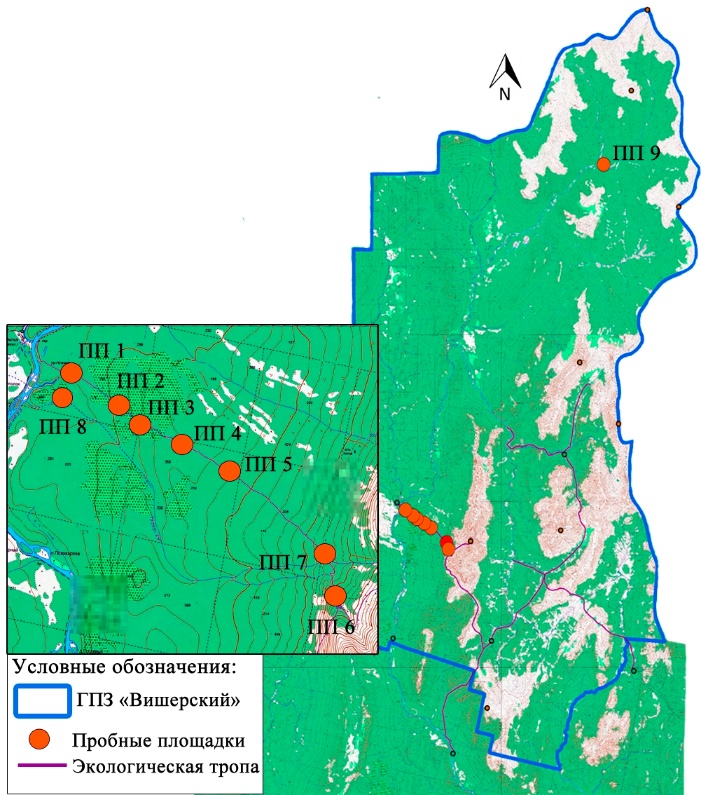 По результатам биотестирования установлено, что во всех опытах с использованием Chlorella vulgaris в качестве тест-объекта, наблюдалось стимулирование роста на 30% и более, что отражено в таблице 4.6.. При этом индексы процентного отклонения от контроля (I) во всех случаях имеют отрицательное значение.  Установлено, что во всех опытахDaphniamagnaв качестве тест-объекта не выявила токсичности исследуемых образцов почв. Следует отметить противоречивый характер полученных на двух тест-объектах данных: тестируемые водные вытяжки не оказали токсического действия на  Daphniamagna, а в опытах на Chlorellavulgaris токсический эффект, который проявлялся в стимулировании роста на 30% и более, наблюдался в разной степени во всех опытах. Так, сопоставимые значения ТКР и БКР(10-48) наблюдаются только у образцов почв с пробных площадок № 2-5 (рис. 4.3.). При этом важно отметить, что различие в результатах биотестирования обусловлено тем, что тест-объекты относятся к разным группам живых организмов, отличающихся по тест-функциям и тест-реакциям: при биотестировании на Chlorellavulgarisрассматривается репродуктивная функция, а тест-реакцией является ее подавление (20% и более) или стимулирование (30% и более). При биотестировании на Daphniamagnaтест-функцией является жизнеспособность данных ракообразных, а тест-реакцией – их смертность (выше 10% - токсическое действие, выше 50% - острое токсическое действие) под воздействием вредных веществ.Проведенное исследование по выявлению степени токсичности почвенных образцов, отобранных на территории государственного природного заповедника «Вишерский» показало, что их водные вытяжки проявляют токсический эффект на Chlorellavulgaris в виде стимулирования роста на 30% и более, причем наибольшая токсичность и величина ТКР отмечены на пробных площадках №1 и 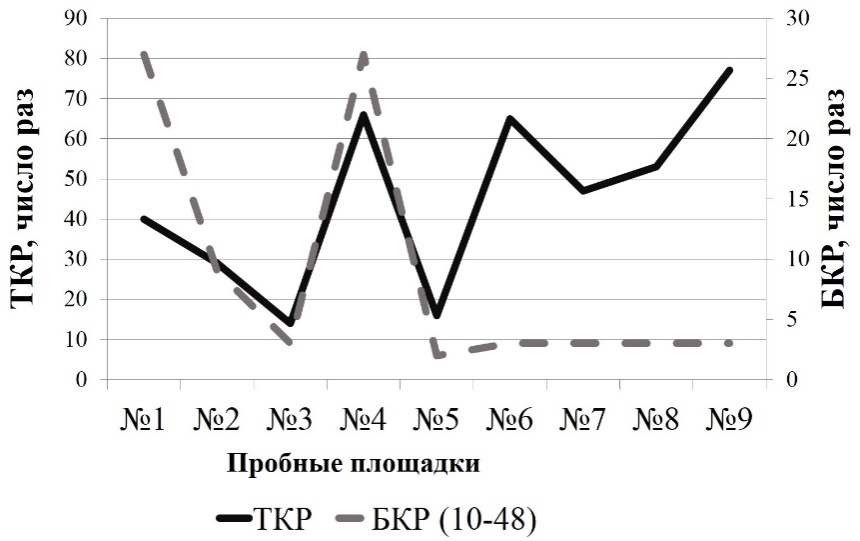 №4. Наименьший показатель ТКР отмечен на пробных площадках №3 и №5. Напротив, на Daphniamagnaданный токсический эффект не проявился при тестировании на них водных вытяжек исследуемых почв, что может быть обусловлено большей устойчивостью к содержащимся в них химическим веществам.По полученным данным содержания тяжелых металлов в почвах были рассчитаны коэффициенты их концентрации (Кс) и суммарные показатели загрязнения почв (Zc).По суммарному показателю загрязнения (Zc) на всех пробных площадках наблюдается допустимый уровень загрязнения (меньше 16) (рис. 4.4.).Характеризуя кислотность почв, оценивали показатели актуальной (pH(H2O)) и потенциальной (pH(KCl)) кислотности, значения которых представлены на рис. 4.5.В целом можно отметить, что все обследованные образцы почвы являются кислыми. Так же выявлена разница между актуальной и потенциальной кислотностями, которая примерно равна для всех исследованных почв.В итоге анализа образцов почв, отобранных на 9 пробных площадках на территории государственного природного заповедника «Вишерский» были получены значения токсичности, содержания тяжелых металлов и значения абсолютной и потенциальной кислотностей, на основании которых далее проводили корреляционный анализ. 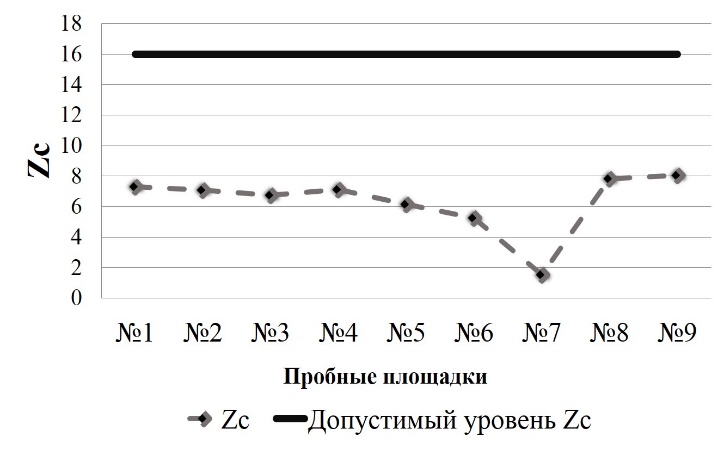 Рис. 4.4.. Соотношение показателей ТКР и БКР(10-48)по суммарному загрязнению.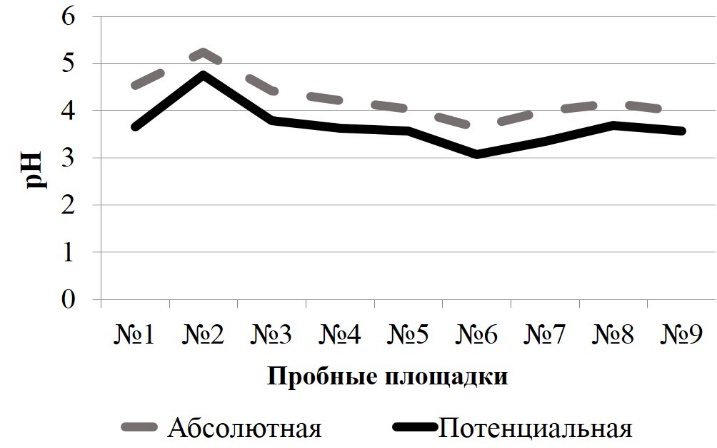 Рис. 4.5. Кислотность почв.Связь ТКР при биотестировании на Chlorellavulgaris и БКР(10-48) при биотестировании на Daphniamagna в ходе корреляционного анализане была выявлена. В ходе корреляционного анализа между показателями токсичности и содержанием тяжелых металлов в почвах выявлена отрицательная зависимость средней степени между значением ТКР и содержанием Mn. Так же выявлена слабая положительная зависимость между значением ТКР и содержанием в почвах Pb, Cr и Ti, то есть при увеличении их количества увеличивается значение ТКР. Также слабая, но отрицательная зависимость наблюдается в отношении Sr и As, когда при увеличении его количества в почвах происходит уменьшение значения ТКР. В отношении показателя БКР(10-48) наблюдается слабая положительная зависимость с содержанием Sr, Pb, As, Zn, Cu, Mn и слабая отрицательная зависимость с содержанием Cr и Ti.Выявлена слабая отрицательная зависимость между абсолютной и потенциальной кислотностями и значением ТКР. При увеличении кислотности почв (уменьшение числового значения pH) значение ТКР повышается. А в случае с показателем БКР(10-48) при увеличении кислотности (уменьшение числового показателя значения pH) происходит его уменьшение, что является положительной взаимосвязью. При анализе взаимосвязи суммарного показателя загрязнения почв и их токсичности была выявлена слабая положительная взаимосвязь с показателем БКР(10-48).Литература:Андреев Д.Н. Экогеохимическая диагностика антропогенной трансформации особо охраняемых природных территорий // Вестник Удмуртского университета. Серия Биология. Науки о земле. 2013. № 3. С. 3-9.Атлас Пермского края / под общ.ред. А.М. Тартаковского. Перм. гос.-нац. иссл. ун-т. – Пермь, 2012. – 124 с.Багдасарян А.С. Биотестирование почв техногенных зон городских территорий с использованием растительных организмов: дис. ... к-та. биол. наук: 03.00.16 / Багдасарян Александр Сергеевич. – Ставрополь, 2005. –  159 c. Богатырев К.П. Почвы горного Урала / К.П. Богатырев, Н.А. Ногина // Тр. Почв.ин-та АН СССР. – 1962. – С. 5-48.Дзюба Е.А. Применение биотестирования для качественной оценки состояния окружающей среды и ее отдельных компонентов // Вестник молодых ученых ПГНИУ, сборник научных трудов, выпуск 4 / Перм.гос.нац. иссл.ун-т, Пермь, 2014г., С.369-379.ПНД Ф Т 14.1:2:3:4.10-04 (ПНД Ф Т 16.1:2:2.3:3.7-04) Методика измерений оптической плотности культуры водоросли хлорелла (Chlorella vulgaris Beijer) для определения токсичности питьевых, пресных природных и сточных вод, водных вытяжек из грунтов, почв, осадков сточных вод, отходов производства и потребления. – М., 2014. – 36 с.ПНД Ф Т 14.1:2:3:4.12-06 (ПНД Ф Т 16.1:2:2.3:3.9-06) Методика измерений количества Daphnia magna Straus для определения токсичности питьевых, пресных природных и сточных вод, водных вытяжек из грунтов, почв, осадков сточных вод, отходов производства и потребления методом прямого счета. – М., 2014. – 39 с.4.3. Морфологические описания и некоторые химические характеристики почвенных образцов, собранных в 2010 - 2015 годах(Г.Н. Канисев, Н.С. Бертош, научные сотрудники Государственного природного заповедника "Вишерский").В 2015 году в состав комплексной экспедиции (геологи, ботаники, почвоведы) работавшие с целью создания методики почвенного картирования с использованием космических снимков Landsat-8 были проведены и почвенные исследования. Заложена серия прикопок и 5 почвенных разрезов с отбором образцов по генетическим горизонтом. В данный раздел включены так же морфологические описания почвенных разрезов, заложенных в 2010, 2011 и 2013 годах, не вошедших в Летопись природы ранее по разным причинам.Разрез  № 2343Географические координаты N 61°12'58.1"; Е 059°08'49.2". Рельеф – нижняя треть слабонаклонной (1-2°) межгорной равнины. Абсолютная высота 468 м.н.у.м. Микрорельеф – обычные формы с относительным превышением ≈ 0,4 м. Почвообразующая порода – делювиальный сильно-каменисто-щебнистый суглинок. С глубины 110 см – почти сплошные плиты хлоритового сланца. Дренаж – достаточно свободный вертикальным просачиванием вод. Условия увлажнения основной лесообразующей породы (ели) близки к оптимальным с возможным недостатком увлажнения в середине вегетационного периода. Почва – Дерново-подбур оподзоленный, иллювиально-железистый на деллювиальном каменисто-щебнистом суглинке.Описание профиля:Гор. О, 0-5 см, свежая, буроватого цвета, состоящая из опада ели, черники, мхов, голокучника лесная подстилка.Гор.AY, 5-11 см,свежий, серогумусовый, глинистый, содержит плиточки хлоритового сланца, дресву, песок, порошистой структуры, много корней, резко переходит в следующий горизонт. Гор. Е, 11-15 см, свежий, белесовато-матовый, тяжелосуглинистый, содержит плиточки сланца, дресвы, песка, бесструктурный, илистый, есть мелкие (0,5 – 1,0 мм) ортштейновые зерна, переход постепенный.Гор. ВНF, 15-34 см, оподзоленный, свежий, ржаво-бурый, глинистый, с характерным для данного профиля набором крупнозема, бесструктурный. Постепенно переходит в следующий горизонт.Гор. В2С, 34-75см,свежий, буровато-желтоватый, глинистый, отдельностей крупнозема значительно больше, зернисто-мелкоореховатой, плоховыраженной структуры, иллювиальность проявлена слабо. Постепенно переходит в следующий горизонт.Гор. CLM, 75-100 см, свежий, буровато-желтый, суглинистый, содержит большое количество камней, щебня, дресвы и песка, плотноватый.Разрез  №2344Географические координаты N 61°12'48.5", E 59°09'48.9". Абсолютная высота 490 м. н. у.м. Рельеф – нижняя треть слабонаклонной межгорной равнины, наклон 1-2°. Микрорельеф неровный: чередование неглубоких 0,2-0,3 м ложбинок с выровненными полосками. Много обычных форм микрорельефа, связанных с жизнедеятельностью древостоя (заземлившиеся упавшие деревья, приствольные повышения). Относительное превышение элементов микрорельефа составляет ≈ 0,6 м. Минерализация почвенно-грунтовых вод повышенная, что доказывается черным цветом горизонта BH. Глубина залегания составляет всего 0,2-0,3 м. Дренаж организуется корнями деревьев и кустарников, стягивает воды имеющийся уклон местности. Почвообразующая порода – делювиальная сильнокаменисто-щебнистые суглинки и глины. Почва - Подбур поверхностно-глеевый на делювиальном каменисто-щебнистом суглинке. Описание профиля:Гор. О, 0-3 см, влажная, рыхлая, состоящая из елового опада и остатков травянистых растений, прочно связанная с минеральной частью почвы лесная подстилка.Гор. BH 3-9см,сырой, черный, глинистый, порошисто–зернистый, рыхловатый. Содержит щебенку, дресву, песок, много корней, постепенно переходит в следующий горизонт.Гор. G, 9-30 см, сырой, серовато-матовый, глинистый, бесструктурно-комковатый, плотный. Содержит много корней, щебня, дресвы, песка, плиты сланца длиной до 10-20 см, толщиной 2-5 см, расположенных в профиле под разными углами. Переход в следующий горизонт постепенный.Гор. СG, 40-70 см, сыроватый, матово-светло-серый, глинистый, пластины сланца как ив вышележащем горизонте располагаются под разными углами и неравномерно, есть пятна без камней. Переход в следующий горизонт постепенный.Гор. СLM, 70-98см,сырой, серовато-матовый, тяжелосуглинистый, почти сплошные пластины сланца (хлоритового), мелкозем между пластин карманами и прослойками.Разрез  №2345Заложен в июле 2014г. Географические координаты N 61°12'58.1"; E 059°08'49.2". Абсолютная высота 510 м.н.у.м. Рельеф – слабонаклонная к западу равнина, 3°. Длина ≈ 400м. Разрез расположен в нижней трети. Микрорельеф обычный, свойственный еловым древостоям. Относительное превышение элементов, м – 0,6; 0,5; 0,3. Почвенно-грунтовые воды глубоко – явно больше 3-4 м. Минерализация почвенно-грунтовых вод в периоды избыточного увлажнения слабая (судя по растительности и почве). Дренаж успешный, слегка затрудненный осенью и в период таяния снегов. Дренаж осуществляется вертикально с участием внутрипочвенно-бокового просачивания вод. Экологическая оценка условий увлажнения оптимальная. Почва дерново-подбур иллювиально-железистый на каменисто-щебнистом суглинке.Описание профиля:Гор. О, 0-3 см, лесная свежий, сверху темно-бурый, внизу черный, мажущийся. Состоит из елового опада, остатков папоротников, мхов, содержит много корней.Гор. АY, 3-9 см, влажноватый, серо-матовый тяжелосуглинистый, непрочной комковато-зернистой структуры, плотноватый, содержит следы восстановительных процессов, есть плиточки хлоритового сланца, камни, переход в следующий горизонт заметен.Гор. ВHF, 9-40 см, свежее-влажноватый, палево-буроватого цвета, глинистый, содержит, как и вышележащий, плиточки сланца, малоплотный, корни редко. Переход в следующий горизонт постепенный.Гор. ВС, 40-97 см, влажноватый, палево-буроватый, глинистый, плохо выраженной зернисто-комковатой структуры, иллювиальность не выражена. Резко переходит в следующий горизонт.Гор.CLM, 97-107 см,влажный, сплошные плиты сланца, мелкозем «зажат» между пластинами сланца, суглинистый.Разрез  №2346Географические координаты N 61°12'47.2"; Е 059°10'05.4". Абсолютная высота 448 м.н.у.м. Рельеф – средняя треть горного склона. Микрорельеф неровный, много старых пней, вываленных деревьев; в небольших понижениях заметно повышенное увлажнение. Относительное превышение элементов микрорельефа 0,5-0,6м. Почвенно-грунтовые воды не обнаружены. Водоупорный горизонт 0,6 м. Дренаж – вертикальное просачивание. Условия увлажнения для древостоя оптимальные, даже в середине вегетационного периода. Почвообразующая порода – делювиальный каменисто-щебнистый суглинок. Почва –Подбур оподзоленный типичный на делювиальном каменисто-щебнистом суглинке.Описание профиля:Гор. О, 0-3 см, свежая, буроватого цвета рыхловатая лесная подстилка, состоящая из елового опада. Гор. АY, 3-8 см, свежий, серый, глинистый, порошистой структуры, густо пронизан корнями, рыхловатый, содержит плиточки сланца.Гор. BHFe, 8-30 см, оподзоленный, свежий, светло-коричневый, глинистый, рыхловатый, много корней, содержит плиточки сланца. Постепенно переходит в следующий горизонт.Гор. В1, 30-60 см,свежий, бурый, глинистый, уплотнен слабо,зернисто-бесструктурный, корни редко. Постепенно переходит в следующий слой.Гор. В2, 60-90 см,влажный(вода тонким слоем на камешках-пластинках), бурый, глинистый, мелкоореховатой структуры, плотный, множество пластинок сланца, переход в следующий горизонт заметен.Гор. СLM, 90-100 см, мокрый, зеленоватого цвета пластины хлоритового сланца, мелкозема очень мало.Разрез №2347Географические координаты N 61о12’36.8” E 59о10’49.8”.Заложен на высоте 644 м.н.у.м. в редколесье, ельник с пихтой и рябиной. Тип леса – ельник крупнопапоротниковый. Почвообразующая порода – щебнистый тяжелый суглинок. Почва – Подбур тяжелосуглинистый на щебнистом тяжелом суглинке.Описание профиля:Гор. О, 0-5 см, слоистая, грубогумусная лесная подстилка, состоящая из опада ели и остатков папоротника и черники.Гор. AY, 5-11 см, свежий, серогумусовый, тяжелосуглинистый, порошистой непрочной структуры, рыхлый, переход в следующий горизонт заметен. Содержит крупноземнистые частицы.Гор. BHF, 11-15 см, свежий, бурый, глинистый, содержит плиточки сланца, рыхловатый, непрочной, зернисто-комковатой структуры, постепенно переходит в следующий горизонт.Гор. BF, 15-40 см, свежий, буровато-палевый, глинистый, уплотнен, содержит щебенку, дресву, песок, постепенно переходит в следующий горизонт.Разрез  №2348 Географические координаты N 51°12'3.6"; Е 059°13'11.1". Рельеф – горный склон на высоте 800 м.н.у.м. Микрорельеф достаточно ровный, имеются небольшой глубины (10-15 см) руслица временных водотоков. Крутизна склона 15о. Дренаж свободный. Отток избытка вод по поверхности с вертикально-боковым просачиванием. Увлажнение оптимальное – большое количество атмосферных осадков, хорошее удержание воды почвой. Почва – горно-луговая глубокодерновая потечно-гумусовая глинистая на делювиальной каменисто-щебнистой глине.Описание профиля:Гор. О, 0-4см, луговой рыхлый войлок из остатков травянистых растений.Гор. АH, 4-33 см,свежий, буроватого цвета, глинистый, порошистой структуры, густо пронизан корнями травянистых растений, рыхловатый, есть дождевые черви, содержит щебень, дресву. Постепенно переходит в следующий горизонт.Гор.AYhi, 33-70 см,буроватый, влажноватый, глинистый, есть каменистые и щебнистые отдельности, отмечается едва заметная мелкоореховатая структура, слабовыраженная. Уплотнен, есть корешки. Постепенно переходит в следующий горизонт.Гор. CLM, 70-95 см, буровато-палевый, влажноватый, тяжелосуглинистый, содержит большое количество крупнозема (камни, щебень, дресва), уплотнен больше,чем вышележащий. Разрез №2349Уклон местности 2она запад, в верхней трети склона. Микрорельеф относительно ровный, превышение элементов его составляют всего 10-20 см (выходы коренной породы). Дренаж местообитания свободный, внутренний вертикальный отток с возможным небольшим участием поверхностного, в период обильных дождевых осадков. Условия увлажнения оптимальные. Почвообразующая порода – элювий углистого сланца. Почва – Дерново-подбур темногумусовый тяжелосуглинистый на элювии углистого сланца.Описание профиля:Гор. О, 0-5 см, свежая, буроватая, полуразложившиеся подстилка-войлок, состоящая из остатков растительности (голубика, черника), содержит незначительное количество грибницы, в нижней части степень разложения гораздо больше, содержит элементы крупнозема (щебень и дресва), резко переходит в следующий горизонт.Гор. AU, 5-12 см, свежий, черно-бурый, тяжелосуглинистый, пылевато-порошистый, очень непрочной структуры, рыхловатый, содержит большое количество корней, элементы крупнозема, характер перехода в следующий горизонт постепенный.Гор. EL, 12-40 см, свежий, буроватый, тяжелосуглинистый, содержит крупнозем (щебень, дресву, крупный песок), мелкоореховатый, плохо выраженной структуры, корней мало, постепенно переходит в следующий горизонт.Гор. B, 40-70 см, свежий, ярко-палевый, суглинистый, с большим количеством крупнозема, корни встречаются единично, незаметно переходят в следующий горизонт.Гор. BCD, 70-90 см, влажноватый, сероватый, отливающий синеватым цветом, суглинистый, бесструктурный, мелкозем между пластами углистого сланца.Разрез №2351Географические координаты N 61o10’28,1”E 59o08’20,8”. Абсолютная высота 786 м. н. у. м. Нижняя треть склона, можжевеловая чернично- тундра. Относительно ровный микрорельеф с имеющимися углублениями в 10-20 см. Высокая степень дренированности. Условия увлажнения оптимальные. Почвообразующая порода  - элюво-делювий углистого сланца. Почва – Подбур подстилочно-мелкодерновый тяжелосуглинистый.Описание профиля:Гор. O, 0-5 см, свежий, темно-бурый, состоящий почти из корней и, частично, стеблей черники, упругий, прочно связан корнями, словно дернина, слоистый, слабо затронут разложением.Гор. AU, 5-11 см, свежий, почти черный, густо пронизанный корнями, тяжелосуглинистый, изредка встречается щебень, дресва, резко переходит в следующий горизонт.Гор. BHF, 11-33 см, свежий, буровато-ржавый, тяжелосуглинистый, содержит щебень, дресву, малоплотный, рассыпчатый,порошисто-бесструктурный, много корней, переход в следующий горизонт заметен по цвету.Гор. BC, 33-80 см, свежий, буровато-ржавый, свежий, тяжелосуглинистый, много пластинок углистого сланца, щебня, дресвы, рассыпчатый, структура зернистая, слабовыраженная, переход в следующий горизонт постепенный.Гор. BCD, 80-105 см, влажноватый, серовато-палевый, суглинистый, мелкозема очень мало.Разрез №2352Географические координаты N 61o19’26,0” Е 59o08’13,5”. Растительность – ельник чернично-крупнопапоротниковая межгорная равнина. Сильно выражен микрорельеф: выходы камней (20-40 см) и микронизинки глубиною 10-20 см, в некоторых из них стоит вода. Есть старые заземления деревьев.Почва?Уровень почвенно-грунтовых вод 40 см. Водоупорный горизонт (BT) на глубине 50-60 см. Дренаж слабый, осуществляется в верхней части почвенной толщи в горизонтальном направлении. Описание профиля:Гор. О, 0-3 см, влажная, рыхлая, состоящая из елового опада и остатков папоротника лесная подстилка.Гор. AU, 3-7 см, влажный, темногумусовый, тяжелосуглинистый, порошистый нечетко-выраженной структуры, рыхловатый, много корней, переход в следующий горизонт заметный по цвету и плотности.Гор. AE, 7-17 см, влажный, палево-белесый, тяжелосуглинистый, бесструктурный, корней много, слегка уплотнен, постепенно переходит в следующий горизонт.Гор. Eg, 17-40 см, влажный, глинистый, белесоватый, с ржавыми прожилками и пятнами, уплотнен, вязковатый, постепенно переходит в следующий горизонт.Гор. BG, 40-70 см, залитый водой, сизоватого цвета, глинистый, вязкий, с глубины 40 см уже появляются почвенно-грунтовые воды. Разрез №2353Географические координаты N61o18’57.0”E 59o08’51.8”. Нижняя треть склона, 2-3о. Относительно ровный микрорельеф.Почвообразующая порода – углистый сланец. Почва – Подбур поверхностно-оподзоленный тяжелосуглинистый на углистом сланце. Условия дренажа хорошие: свободное, вертикальное увлажнение воды и стекание по поверхности.Описание профиля:Гор. О, 0-5 см, свежая, полуразложившаяся лесная подстилка, состоящая из мелких веточек березы и остатков папоротника, рыхлая, резко переходит в минеральную часть почвы.Гор. EY, 5-8 см, свежий, сероватого цвета, тяжелосуглинистый, состоит из комочков со множеством мелких корней, содержит пластинки сланца, переход в следующий горизонт заметен по цвету.Гор. BHF, 8-40 см, свежий, серовато-желтоватого цвета, тяжелосуглинистый, содержит плиточки сланца, зернисто-порошистой структуры, плотноватый, корней мало, корней мало, переход постепенный.Гор. В, 40-45 см, свежий, палево-желтоватый, глинистый, есть плиточки сланца, корни редко встречаются, комковато-бесструктурный, плотноватый, корни единично, переход постепенный.Гор. BCD, 85-110 см, влажноватый, палево-желтоватый, суглинистый, много крупноземных отдельностей, между ними и на плиточках сланцев тонкой пленочки мелкозем.Разрез №2316Абсолютная высота 290 м. н. у. м. Тип леса – ельник кислично-земномощный.Рельеф – слабонаклонная равнина на северо-западе экспозиции. Крутизна 2о. Микрорельеф неровный – старые валы, заземлившиеся деревья. Относительное превышение элементов микрорельефа составляет 20-70 см. Имеются карстовые воронки. Почвообразующая порода – делювиальные глины и суглинки. Почва – палево-глубокоподзолистая на делювиальных глинах и суглинках. Описание профиля:Гор. О, 0-3 см, влажная лесная подстилка. В составе много елового опада с хвоя, мелкие ветви, остатки дресвы. Слабо затронута разложением. Гор. А1, 3-8 см, свежий, темно-бурый, порошисто-мелко-комковатый, тяжелосуглинистый, рыхлый, содержит много корней, переход в следующий горизонт постепенный.Гор. Е, 8-45 см, свежий, светло-серый, с буроватым оттенком, тяжелосуглинистый, порошистый, переход в следующий горизонт постепенный.Гор. В1, 45-70 см, свежий, белесовато-палевый, глинистый, мелко-ореховато-зернистой структуры, плотноватый, постепенно переходит в следующий горизонт.Гор. В2, 70-140 см, свежий желто-бурый, глинистый, мелко-ореховатый, плотноватый, постепенный переход в следующий горизонт.Гор. С, 14-150 см, свежий, желто-бурый, глинистый, вязкий, есть включения щебня, есть пятна белого, желтоватого и черного цвета, илисто-коллоидного известкового происхождения.Разрез №2317Заложен в правобережной части заповедника, кв. 184. Абсолютная высота 320 м. н. у. м. Рельеф – слабонаклонная равнина с уклонением на север 0,5о. Микрорельеф – обычные органогенные формы с относительным превышением до 60 см. Дренаж слабый. Условия увлажнения оптимальны в июне и июле, избыточные в начале и конце вегетационного периода. Растительная ассоциация – Ельник чернично-зеленомощный.Почвообразующая порода – делювиальные каменистые глины и суглинки. Почва – торфяно-подзолисто-глеевая (указать подтип и низшие таксоны, так же должен быть обязательно элювиальный горизонт –EL и он будет оглеённый)Описание профиля:Гор. Т, 0-10 см, влажный, темно-бурый, торф с большим количеством корней черники, рыхловатый, среднеразложившийся, переход в нижний горизонт резкий.Гор. EG, 10-22 см, влажный, белесоватый с ржавыми пятнами, глинистый, плотноватый, малосвязанный, структура мелко-комковатая, переход в следующий горизонт постепенный.Гор. Eg, 22-50 см, влажный, палевого цвета, глинистый, комковатый, уплотнен, постепенно переходит в следующий горизонт.Гор. ЕВ1, 50-70 см, влажный, буро-красноватый, глинистый, мелко-ореховато-зернистый, плотный, постепенный переход в следующий горизонт.Гор. В2, 70-110 см, влажный, буро-красноватый, глинистый, ореховатой структуры, сочится вода, плотный (переход в след. горизонт?)Гор. ВС, 110-130, мокрый, желтовато-бурый, глинистый, наличие камней.Разрез №2318Заложен на пробной таксационной площади лесоустройства №5. Рельеф-слабонаклонная (0,5о) равнина юго-восточной экспозиции. Микрорельеф – неровный, в некоторых западинках стоит вода. Уровень почвенно-грунтовых вод – 0,3 м и менее. Дренаж замедленный: осуществляется только в верхнем торфянистом горизонте и верхней части почвенной толщи. Тип леса – ельник чернично-сфагновый. Почва – торфянисто-подзолисто-глеевая (опять же, подтип, низшие таксоны, индексы горизонтов, см разрез 2317).Описание профиля: Гор. Т, 0-12 см, мокрый, сверху желто-бурый, глубже –почти черный, вааесть множество корней, переход, переход в следующий горизонт постепенный.структураГор. G1, 12-20 см, залит водой, глинистый, есть корни, сверху темно-серый, далее серовато-матовый, переход в следующий горизонт постепенный.
Гор. G2, 20-50 см, залит водой, серовато-матовый, глинистый, ржавые прожилки, плотный.(структура?)Разрез №2320Заложен на пробной площади лесоустройства № 14. Рельеф –межгорная равнина в 50-70 м от реки Лыпья. Микрорельеф неровный, с обычными органогенными формами. Дренаж затруднен. Отток избытка вод осуществляется внутри торфянистого и подзолистого горизонтов. Тип леса –ельник чернично –зеленомощный. Почвообразующая порода –делювиальные глины и суглинки.Почва – торфянисто-подзолистая иллювиально-железисто-гумусовая суглинистая.(определится либо иллювиально-гумусовая с гор. BH либо иллювиально-железистая, с горизонтом BF).Гор. Т, 0-10 см, влажный, темно-бурый, стебли черники, елового опада, древесные остатки. Структура Гор. Е, 10-15 см, свеже-влажный, ярко-белесый, серо-глинистый, с наличием пластинок, видны следы оглеения, переход в следующий горизонт ярко выражен.Гор. BHF, 15-31 см, свежий, палево-бурый, порошисто-пылеватой структуры, малосвязный, рыхловатый.Гор. В1, 31-55 см, свежий, палево-буроватый, глинистый, зернисто-мелко-ореховатый, рассыпчатый, мало уплотнен, постепенно переходит в следующий горизонт.Гор. B2g, 55-85 см, свеже-влажноватый, желтовато-серый, матовый, глинистый, ореховатый, следы оглеения, переход в следующий горизонт постепенный.Гор. Cg, 85-145 см, влажный, серовато-желтоватый, глинистый, плотный.Разрез №2321Заложен на пробной площади лесоустройства №19. Рельеф – слабонаклонная к северу (2о) равнина. Микрорельеф – обычные органогенные формы, с относительным превышением 20-70 см. Дренаж повышенный, внутрипочвенный ускоренный отток. Тип леса – березняк кислично-зеленомощный.Почва – слабодерновая палево-глубокоподзолистая глинистая на деллювиальных глинах и суглинках.Описание профиля:Гор. АО, 0-5 см, лесная подстилка, свежая, темно-бурая, состоит из елового опада, остатков мхов и папоротников, в нижней части сильно разложившаяся.Гор. А1, 5-12 см, свежий, буроватого цвета, тяжелосуглинистый, мелко-порошистая структура, рыхлый, со множеством корней, переход в следующий горизонт постепенный.Гор. Е, 12-40 см, свежий, серовато-палевый, тяжелосуглинистый, порошисто-бесструктурный, малосвязный, рыхловатый, корней много, постепенно переходит в следующий горизонт.Гор. В1, 40-70 см, свежий, буровато-палевый, глинистый, порошисто-мелко-зернистый, слегка уплотнен, изредка встречаются корни, переход в следующий горизонт постепенный.Гор. В2, 70-100 см, свежий, буроватый, с красноватым оттенком, глинистый, мелко-ореховатый, плотный, переход в следующий горизонт постепенный.Гор. D, 100-110 см, свежий, буровато-красноватый, глинистый, плотный, содержит плиты сланцевого строения, покрытые с поверхности белым налетом (CaCo3).Разрез № 2322Заложен на пробной площади лесоустройства № 15. Рельеф – равнина, едва заметный уклон на север к р. Лыпья. Микрорельеф – типичный для коренных ельников. Дренаж слегка затруднен, замечено сезонное переувлажнение. Тип леса – коренной елник зеленомощный с примесью кислицы и папоротника. Почва – грубогумусный сверхглубокий подзол тяжелосуглинистый на делювиальных глинах и суглинках.Описание профиля:Гор. АО, 0-7 см, лесная подстилка, свеже-влажноватая, рыхлая, буровато-черная, состоит из остатков мхов, лесного опада, содержит много корней, в нижней части сильноразложившаяся.Гор. А1Е, 7-15 см, свежий, светло-серый, тяжелосуглинистый, порошисто-бесструктурный, уплотнен, мало корней, есть мелкие ортштейновые зерна, переход в следующий горизонт постепенный.Гор. Е, 15-52 см, свежий, белесоватый с палевым оттенком, тяжелосуглинистый, с ярко выраженной горизонтальной пластичностью, почти бесструктурный, есть ортштейновые зерна, переход в другой горизонт постепенный.Гор. В1, 52-70 см, свежий, буроватого цвета, глинистый, ореховатой, хорошо выраженной структуры, по граням агрегатов видна четко выраженная белесая присыпка, есть следы оглеения.Гор. В2, 70-130 см, светлый, буроватого цвета, глинистый, ореховатый, четко выраженной структуры, по краям агрегатов заметна белесая присыпка, имеются следы оглеения, постепенный переход в следующий горихонт.Гор. С, 13-160 см, влажноватый, красновато-буроватый, с белесовато-матовым оттенком, ореховато-призматический, плотный.Разрез №2323Заложен на пробной площади лесоустройства №9. Тип леса – березняк чернично-зеленомощный. Рельеф – равнина, с едва заметным уклон к р. Вишера. Исключительно неровный микрорельеф. Почва – слабодерновая суглинистая сверхглубокоподзолистая на делювиальных глинах и суглинках.Описание профиля:Гор. АО, 0-6 см, лесная подстилка, свежая, темно-бурая, состоящая почти нацело из корней и стеблей черники, остатков мхов и плауна, в нижней части видны следы прогорания, черная, слегка мажущаяся.Гор. А1Е, 6-12 см, свежий, буровато-ржавый, осветленный, суглинистый, есть белые пятна и следы обугливания, много корней, рыхловатый, малосвязный, переход в следующий горизонт постепенный.Е, 12-52 см, свежий, палево-белесоватый, суглинистый, есть мелкие ортштейновые зерна, малоплотный, порошисто-пластинчатый, постепенно переходит в следующий горизонт.Гор. В1, 52-70 см, свежий, палево-буроватый, светлый, суглинистый, уплотнен, зернисто-мелко-ореховатый, с постепенный переходом в следующий горизонт.Гор. В2, 70-85 см, свежий, буровато-красный, глинистый, ореховатой структуры, по граням агрегатов заметна белесая присыпка.Гор. ВD, 85-100 см, свежий, буровато-красный, глинистый, содержит большое количество гальки (3-5-7 мм) и камней (до 20 мм).Разрез №2324Заложен на пробной площади лесоустройства №8. Тип леса – ельник чернично-сфагновый длинномощный. Почва – торфянисто – поверхностно – глеевая глинистая на делювиальных глинах и суглинках.Гор. Т1, 0-5 см, мокрый, почти не затронутый разложением желто-бурый очес сфагновых мхов, прочно связан с нижним слоем торфа корнями черниики.Гор. Т2, 5-15 см, мокрый, темно-бурый до черного, сильноразложившийся, заметно прогорание в нижней части, много корней черники.Гор. G, 15-30 см, мокрый, есть жилки воды, голубовато-сизый, глинистый, плотный, корней мало, бесструктурный, вверху 2-3 см ржавая полоска, постепенно переходит в следующий горизонт.Гор. Bg, 30-60 см, мокрый, желтоватого цвета, с сизыми пятнами и прожилками, глинистый, плотный, постепенно переходит в следующий горизонт.Гор. ВС, 60-80 см, мокрый, желтоватого цвета, глинистый, бесструктурный, вязкий, наличие гальки 3-7 мм.Разрез №2325Заложен на пробной площади лесоустройства №4. Тип леса – березняк кислично-мелкопапоротниковый. Обильные зеленые мхи. Рельеф – наклоненная на юго-запад (2-3о) равнина. Микрорельеф довольно ровный кроме старый вывалившихся деревьев, поднимающихся на 30-40 см. Почва – слабодерновая палево-глубокоподзолистая суглинистая на деллювиальных глинах и суглинках.Описание профиля:Гор. АО, 0-3 см, лесная подстилка, свежая, состоящая из мелких ветвей березы и остатков ее листьев, бурая, содержащая грифы грибов.Гор. А1, 3-10 см, свежий, светло-бурый, суглинистый, порошистой структуры, рыхлый, содержащий густую сеть корней, переход в следующий горизонт заметен.Гор. Е, 10-58 см, свежий, буровато-палевый, суглинистый, рыхловатый, малосвязный. Гор. В2, 58-135, свеже-суховатый, желтовато-бурый, с красноватым оттенком, глинистый, четко выражена структура, хорошо выраженная белесая присыпка. Гор. С, 135-160 см, влажноватый, светло-бурый, глинистый, слабовыраженная ореховато-крупно-призматическая структура. Разрез №2326Заложен на пробной площади лесоустройства №5. Тип леса – березняк кислично-зеленомощный. Рельеф – наклонная на юго-восток равнина, 2о. Почва – подзол сверхглубокий суглинистый, на остаточно-карбонатной породе. Описание профиля:Гор. АО, 0-3 см, свежая, очень слаборазвитая лесная подстилка, состоящая из мелких ветвей березы, ее листьев и остатков мхов, слабо затронута разложением, переход в следующий горизонт резкий.Гор. А1, 3-8 см, свежий, серовато-палевый, суглинистый, непрочной порошисто-мелко-комковатой структуры, густые корни, рыхловатый, переход в следующий горизонт постепенный.Гор. Е, 8-48 см, свежий, палево-белесый, суглинистый, порошистой непрочной структуры, малоплотный, корней мало, переход в следующий горизонтпостепенный.Гор. В1, 48-64 см, свежий, палево-белесоватый, суглинистый, зернисто-мелко-ореховатый, уплотнен, рассыпается на агрегаты, корни единично, переход в следующий горизонт постепенный.Гор. В2, 64-100 см, свежий, буровато-красноватый, глинистый, четкой выраженной ореховатой структуры, со слабой кремнеземной присыпкой, плотный, легко распадается на агрегаты, единично встречается щебень известковой породы.переход?Гор. D, 100-120 см, свежий, буроватого цвета, глинистый, со множеством желто-белых вкраплений мергеля, ореховатый, ореховатый.В таблице 4.7. приводятся некоторые химические характеристики собранных в перечисленных выше разрезах почвенных образцов.Таблица 4.7.Катионно-обменные свойства почв.Продолжение таблицы 4.7.5. ПОГОДА(И.В. Прокошева, с.н.с, заповедник "Вишерский").5.1 Исходные данные.Основной пункт метеонаблюдений находится на кордоне «Мойва», расположенном в горно-таёжной части заповедника, на базе бывшей  гидрометстанции  «Мойва».На кордоне «Лыпья», расположенном в долине реки Вишеры, в южной предгорной части заповедника, также постоянно действует метеопост. На северном кордоне «Хальсория» метеопост не действовал. Для измерения температуры воздуха продолжают действовать автономные «таблеточные» регистраторы (далее – логгеры) серии Thermochron в различных высотных поясах (лесной, подгольцовый и горно-тундровый) в районе базы Мойва, а также в будке на МС Мойва и на посту Лыпья. Логгер установлен также в почве на глубине 20 см и, в летний сезон – в водотоках: р. Малая Мойва и ручей Молебный около кордона Мойва.На постах наблюдения проводились по программе, необходимой для Летописи природы: облачность, температура воздуха срочная, максимальная и минимальная, относительная влажность, количество осадков, направление и сила ветра, атмосферное давление, высота снежного покрова по стационарной рейке на площадке, атмосферные явления, в летний период - температура почвы на поверхности. Высота снежного покрова измерялась в трёх точках заповедника: Мойва, Лыпья и Лиственничный.Снегозапасы в этом году не определялись.Наблюдатели: А.И. Смирнова (Лыпья), М.П. Бахтияров и И.В. Прокошева (Мойва).Сроки наблюдений привязаны к срокам, принятым в гидрометслужбе: 03, 09 и 15 час по Гринвичу (соответственно 08, 14 и 20 час зимнего декретного времени), в целях получения сравнимых данных. Ночной срок отсутствует.Пояснения к таблицам 5.1 и 5.1.1:-среднесуточная температура воздуха рассчитана по показаниям логгеров в будках (сравнение показаний регистратора и термометра показало занижение температуры первым, поэтому  в средние значения температуры за месяцы и сезоны введена систематическая поправка +0,350 С). Максимальная и минимальная температуры приняты по показаниям соответствующих термометров; - значения относительной влажности осреднены за три дневных срока;- значения атмосферного давления также осреднены за три дневных срока, переведены из мм в гПа, даны на уровне станции;       - критерии пасмурных и ясных дней: пасмурным считается день, в течение которого количество общей облачности за каждый срок не менее 8 баллов; ясным - в течение которого количество общей облачности за каждый срок не превышает 2 баллов.- условные обозначения атмосферных явлений: Дж- дождь, Сн- снег, См- мокрый снег, Мр- морось, Мет- метель, в т.ч. низовая и поземок, Т- туман, Гр- гроза, Гол- гололед, налипание мокрого снега, Из- изморозь, И- иней, Р- роса, ПС- полярное сияние. Термин «день» означает метеорологические сутки с 20 час зимнего декретного времени.Инспекторами на всех постах допускались пропуски наблюдений. На посту Мойва большие пропуски: с 13.01 по 19.01.15, с 05.03 по 10.03.15, наряду с небольшими пропусками (1-3 дня) и на Мойве, и на Лыпье. Допущено искажение некоторых данных.Нормы средних месячных и сезонных значений температуры воздуха и средних декадных значений высоты снежного покрова по стационарной рейке приняты согласно [4, 5]. В таблицах 5.2 – 5.5 средние показатели выведены по данным 1983,1986-89,1994-2015г.Фенологическая периодизация года в данном разделе принята для горно-таёжной территории заповедника согласно [5], для предгорного района – согласно [4]. Метеорологическая характеристика сезонов года.В целом гидрометеорологические условия 2014/2015 годов характеризовались тёплой и многоснежной зимой, теплой и влажной весной, холодным летом, влажной и тёплой осенью. Преобладающие направления ветра в течение года – западное и юго-западное. Экстремумы температуры: на Мойве:  -45,00С (09.01), +30,00С (22.06),  на Лыпье: -49,20С (10.01), +31,2,00С (22.06). Все характеристики: метеорологические и гидрологические показатели, фенологические даты и их отклонения от средних многолетних – даны в таблицах 5.1 – 5.11 (раздел 5), 6.1 – 6.3 (раздел 6) и в разделе 9 «Календарь природы».  Укажем на некоторые особенности  и экстремальные показатели.5.2.1. З и м аЗима сезона 2014/2015 гг. наступила раньше обычного. В лесном поясе устойчивый снежный покров образовался в горно-таёжном районе 7 октября, на 5 дней раньше обычного срока, а в южном предгорье 9 октября, на 13 дней раньше среднего многолетнего срока. Первый лёд на р. Лыпья встал 18.10, на 17 дней раньше средней даты.Мягкая, или начальная зима продолжалась в горно-таёжной зоне с 7 октября по 6 ноября, 31 день, на 8 дней короче обычного, и в предгорье - 27 дней. Средняя температура начальной зимы составила –6,90 С, на 30 ниже средней многолетней. Это самый холодный начальный период зимы за последние 15 лет. Зафиксировано 9 дней с оттепелью при среднем значении 15. Осадков за субсезон выпало 64 мм (47% от среднего количества). Всего на этапе отмечено 11 дней с метелью. Отмечался крепкий ветер с штормовыми порывами:в горной тайге ветер с порывами до 20 м/с и выше ВСВ – 23 и 24.10 (порывы 20 - 25 м/с); ЗЮЗ – 06.11; З – 14.11; ЮЗ – 17.11; ЗЮЗ – 19.11; ЗЮЗ с переходом на СЗ – 25 и 26.11; ЮЗ – 30.11;  в предгорье ССЗ – 19.10; ВСВ – 23.10. Октябрь выдался самым холодным за весь период наблюдений. Среднемесячная температура составила -5,30 С в горной тайге и -3,80 в предгорье, что на 3,10 и 2,60 ниже нормы. Месячное количество осадков составило в горно-таёжной зоне 96,5 мм (в пределах нормы), в предгорье 73 мм (76% средней многолетней суммы). Осадки выпадали в основном в виде снега. Дождь шёл только первую неделю. Во 2-ю и 3-ю декады отмечено 10 дней с метелью. Ноябрь был относительно тёплым и ненастным. Средняя месячная температура составила: на Мойве -9,80 С (на Лыпье -8,60), что на 10 (1,40) выше нормы. Месячное количество осадков на Мойве составило 105,6 мм (139%  от нормы), на Лыпье составило 86,5 мм (близко к среднему многолетнему). Дней с метелью отмечено: в предгорье - 11, в горной тайге - 19. Ледостав на реках произошёл: на горных реках 20 – 23 октября (на 24 дня раньше), на р. Вишера – лед встал раньше более чем на месяц, а ледовый путь установился 8 ноября (на 28 дней раньше среднего срока). Глубокая, или холодная зима началась 7 ноября, на 12 дней раньше обычного, и продолжалась 106 дней, практически совпав по длительности со средней многолетней. Декабрь был на 3,40 выше нормы, январь – на 0,2 0 выше нормы, февраль – на 6,50 выше нормы. Средняя температура глубокой зимы составила  –13,60 С, на 2,70 выше среднего, определив тёплый фон всей зимы. Абсолютный минимум температуры за фенологический год отмечался 9-10 января: на Мойве -45,0°С; на Лыпье –49,2ºС; на Лиственничном -45,2ºС. В течение зимы Т мин опускалась до -400 и ниже на всей территории 8-10 и 23 января, кроме того в долине р. Вишера на Лыпье: 06.12; 11 и 24.01. С оттепелью отмечен всего 1 день в горной тайге (18.12) и 3 дня в предгорной (20, 21.11 и 14.12).По осадкам глубокая зима была самой многоснежной за последние 15 лет: за период выпало 294,5 мм (при среднем многолетнем значении 165 мм). В декабре выпало 66 мм, в январе – 74,3 мм, в феврале – 78 мм и (96, 146, 223 % от месячных норм осадков).  Февраль выдал рекордную сумму осадков за весь период наблюдений.За холодную зиму отмечено 9 ясных дней, из них 6 дней - в январе. В течение холодной зимы метелей (в т.ч. низовые) отмечено 54 случая в горно-таёжном районе и 58 случаев в долине Вишеры, в основном несильные (порывы в пределах 15 м/с). Порывы ветра 20 м/с и более зафиксированы: 9 декабря на посту Мойва (ЮЗ); 15.12 – ЗЮЗ; 17-18.12 – ЗСЗ и З; в ночь на 19.12 – ЮЗ (штормовые порывы на обоих постах); 26.01 – ЮЗ; 02.02 – Ю; 13-14.02 – ЗСЗ; 3 января на посту Лыпья – южного ветра. В ноябре высота снежного покрова превысила норму в горно-таёжном районе на 18-29 см во 2-ю – 3-ю декады, в декабре – на 23-30 см, к концу января – на 40 см. В предгорье динамика следующая: в ноябре превышение на 4-6 см, в декабре и январе в пределах номы, и начиная с 3-ей декады января начался существенный рост. В феврале мощность снежного покрова превышала норму в предгорном районе на 14-28 см (Лыпья) и на 39-51 см  в горах (Мойва); за 2 декаду февраля составила: на Мойве 146 см (норма 95 см) и 116 см на поляне Лыпьи (норма 88 см). На посту Мойва отметка 100 см была превышена 4 января, на посту Лыпья – 6 февраля, на посту Лиственничный – 25 ноября. Максимума высота снега достигала 13-14 февраля и 26-27 марта, и составила: на МС Мойва 152-154 см,на посту Лыпья: на поляне –126 см, в лесу –152 см; на посту Лиственничный 252 см. Влагозапасы в снеге на 28.02 по МС Вая составили109% нормы [7]. Нормы приняты по [2 ].Завершающий период зимы – предвесенье – начался 21 февраля на всей территории, ранее обычныхсроков на 12/8 дней. Первый дождь в предгорной зоне выпал на 10 дней раньше среднего срока, в горно-таёжной – на 10 дней позднее.  Продолжительность периода составила 36 дней (на 9 дней более средней). Средняя температура субсезона составила –5,50 С, что выше на 1,70 средней многолетней. Март выдался тёплым и малоснежным.Средняя месячная температура марта составила -6,0ºС в горной тайге и -5,4ºС в предгорье, что на 2,50 выше нормы. Осадков выпало в марте 37 мм и 38 мм (77 и 87% соответственно от месячной нормы). Отмечено 7 дней ясных и 10 дней с метелью. Штормовые порывы ветра фиксировались 15.03 (ССЗ). 28 марта зафиксировано максимальное значение давления за фенологический год, равное 984 гПа (Мойва) и 1000 гПа (Лыпья). В течение марта декадная высота снега на поляне МС Мойва увеличилась от 131 см до 146 см, выше нормы на 30-41 см. В апреле мощность снегового покрова снижалась медленно (декадные от 134 до 121 см), в третьей декаде превышая на 61 см норму. В предгорном районе в марте мощность снегового покрова превышала норму на 1-12 см, а в апреле превысила её на 19 см в третьей декаде.  На 31.03.15 влагозапасы в снеге (МС Вая) составили 116% нормы. Максимума они достигли 05.04 и составили 117% нормы максимума (данные приняты [2,7]). 5.2.2.  В е с н а.Весна выдалась теплой и влажной. Начало её принято по температурному критерию (начало устойчивых оттепелей) 29 марта на всей территории, хотя в предгорном районе этот критерий расходился с фенологическим (бутонизация ивы). Начальный период весны, включающий три подсезона, длился одинаково, 44 дня, а распределение подсезонов было различным. Снежная веснапродлилась 31 день в горной тайге (длиннее среднего на 13 дней), а в предгорье - 6 дней. Пёстрая весна длилась 4 дня и 25 дней соответственно.Интенсивное снеготаяние началось в предгорье в середине апреля, а в горнотаёжной части – в конце месяца. Этап снеготаяния началсяв горно-таёжной части на 11 дней позднее средней даты, в предгорной части - в средние сроки. Средняя температура начальной весны составила +1,10 в горной тайге и +2,5º в предгорной, выше средней многолетней. Этап голой весны, входящий в состав начальной весны,начался 29 апреля в предгорной части и 3 мая в горно-таёжной, близко к средним срокам. Средняя температура этапа 4,70 (на 0,40 ниже средней многолетней).Апрель выдался тёплым, сухим в 1-ю и 2-ю декады и ненастным в 3-ю декаду. Среднемесячная температура воздуха составила: в горной тайге 0,30 С (на 2,20 выше нормы), в предгорье 1,80 (на 2,60 выше нормы).Месячное количество осадков в предгорье - 52 мм (86% среднего многолетнего), в горно-таёжной части – 62 мм (103% нормы). Май был очень тёплый и относительно сухой. Среднемесячная температура составила: в горной тайге 7,90 С (выше нормы на 3,50 С); в предгорье 9,90 (выше нормы на 3,90). Сумма осадков в горной тайге составила 52 мм (72%  нормы), в предгорье 41,8 мм (74 % средней многолетней),. Первая гроза прогремела 1 мая (в горной местности средний срок 14 мая, в предгорной - 10  мая). В мае отмечено наибольшее число ясных дней в году – 8.Устойчивый снежный покров на Лыпье разрушился 11.05, на 7 дней позднее обычного. На посту Мойва 17 мая, на 4 дня позднее среднего срока.  На Лиственничном снег сошёл 2 июня. Временный снежный покров после разрушения устойчивого не ложился. Штормовые порывы ветра отмечались на обоих постах 01.05 (ЗСЗ), 06.05 (СЗ); в предгорье в ночь на 17.05 (ВСВ).Половодье отмечалось с 5 мая по 5 июня.  Пик его пришёлся на 19 мая: р. Вишера 251 см, р. Лыпья 248 см. На МС Вая максимальный уровень воды составил 554 см (20 мая) при норме  [1, 6].  Зелёная весна, основной период весны на всей территории наступила 12 мая, в предгорье - на 6 дней ранее, в горно-таёжном районе – на 12 дней раньше обычного срока. До этой Летописи термин Зелёная весна включал в себя собственно зелёную весну и предлетье, вследствие частого (более половины лет наблюдений) слияния этих этапов в горнолесном поясе. По мере накопления данных, в настоящее время выделяется завершающий субсезон Весны – Предлетье.Средняя температура этапа зелёной весны 8,40, что на 0,30 выше среднего, этапа предлетья 12,2º, что на 1,1º выше среднего. Снег в глубине леса сошел в обычные сроки. 5.2.3. Л е т о.Июнь выдался тёплым, умеренно сухим в предгорье и влажным в горах. Средняя за месяц температура воздуха оказалась равной: в горной тайге 13,90 С, в предгорье 15,10 (выше нормы на 2,40). Месячная сумма осадков в горной тайге составила 118,2 мм (117% от нормы), в предгорье – 72,3 мм (73% от средней многолетней). С конца мая и весь июнь стояла вполне летняя, жаркая и сухая погода (Т макс. 19-270), за исключением промежутка 6-14 июня. В  июне отмечен всего 1 заморозок. В завершающем периоде – весну цветения – 11 июня в тылу атлантического циклона выпал снег в горах и на верхней границе горной тайги.22 июня зафиксирован годовой максимум температуры воздуха, равный в горно-таёжной местности +30,0º и в предгорной +31,2ºС. Температура воды достигла годового максимума 22 июня на р. Лыпья 14,40С  (кордон Лыпья); 28 июня на р. М. Мойва 14,10 и на р. Молебном 10,50С (кордон Мойва). Максимум температуры на поверхности почвы был в третьей декаде июня, когда измерения на почве не производились.  Максимум температуры на глубине почвы 20 см, равный 17,60С, наблюдался 23 и 24 июня.Перволетье, или начальное лето, наступило 28 мая в предгорном районе (почти на две недели раньше обычного) и 15 июня в горно-таёжном (в средние сроки), и имело длительность 23 и 5 дней соответственно. Средняя температура субсезона в горно-таёжном районе 13,4ºС,  в предгорном 14,2ºС, что близко к среднему. Сумма осадков за период составила 71 мм в предгорной и всего 6 мм в горно-таёжной местности.По температурному критерию полное летона всей территории наступило20 июня,на неделю раньше среднего срока. Основной этап лета продолжался всего 10 дней, на 21 дня меньше его средней длительности, со средней температурой 17,40 (на 0,5º выше средней многолетней) и количеством осадков 19,8 мм (25% от средней многолетней суммы). Июль выдался таким же рекордно холодным, как и в прошлом году, и очень дождливым. Средняя месячная температура воздуха составила 10,2 0С, что на 4,30 ниже нормы; в предгорье 11,60С, что на 4,00 ниже нормы. За месяц в горной тайге выпало 128,6 мм осадков (117%  от нормы), в предгорье – 144,3 мм (193% от средней многолетней суммы). Суточный максимум осадков случился 13 июля: в предгорном районе 34,3 мм, в горно-таёжном поясе 27,5 мм. Второй суточный максимум (40,8 мм) на р. Вишера зафиксирован 22 июля. За двое суток (22 и 23.07) в устье р. Лыпья выпало 76% среднемесячной суммы. На реках держался очень высокий уровень воды.В июле преобладал ветер западных и северо-западных румбов. На горах 4 июля выпал снег.  И в горно-таёжном и в предгорном районах случилось 3 заморозка. Минимальная температура воздуха выше 10ºС поднималась редко.Спад лета начался 30 июня, в горной местности на 29 дней ранее среднего срока; в предгорной местности - на 33 дня раньше; продолжительность составила 33 дня в горной тайге и 47 дней – в предгорье. Осадков выпало 143,7 мм (216% средней многолетней суммы). Средняя температура периода 10,40С, на 2,2º ниже средней многолетней. В предгорье средняя температура периода составила 11,90, осадков выпало 197 мм. Последняя гроза прогремела 30-31 июля над всей территорией(на месяц ранее средней даты).Август был холодным и дождливым. Среднемесячная температура воздуха оказалась равной: в горной тайге 8,8С, в предгорье 10,10, что на 1,90 и на 1,50 ниже нормы соответственно. Месячное количество осадков составило 144,5 мм (135% от нормы), в предгорье – 85,7 мм (в пределах средней многолетней суммы). На горных реках с 11 по 14.08 наблюдалась межень. На р. Вишера вода до меженного уровня не падала. 5.2.4.  О с е н ь.Осень выдалась тёплой и влажной в горах и относительно сухой в предгорье. Средняя температура осени в горно-таёжном районе оказалась равной 7,30 С, что на 1,70 выше нормы, в предгорном районе 7,1 0С, на 1  ,80 выше средней многолетней. Осадков выпало 248 мм (114%, горно-таёжная часть) и 141,5 мм (74%, предгорный район). Наступила на 11 и 4 дня раньше обычных сроков. Первоосенье, или начальная осень продолжалась  со 2 по 22 августа - 21 день, что совпадает со средней длительностью. В предгорье с 16 по 22.08 – 7 дней (на 10 дней короче среднего). Средняя температура субсезона составила 10,20 в горной тайге и 10,40 в предгорье, на 0,60 выше средней многолетней. Осадков в горной тайге выпало 101,4 мм (115% от средней многолетней суммы). 18-19 августа случился жесткий шторм (ВСВ – 20 м/с) с порывами более 30 м/с, вызвавший сильный бурелом, обширные вывалы крупных деревьев на сотни квадратных метров. При этом  выпало макс. суточное количество осадков – 38,7 мм (1,5 суток, Мойва). Бушевал североатлантический циклон. На реках случился дождевой паводок. Ветер усиливался также 31.08 (ССВ, порывы 15-17 м/с).Сентябрь был тёплым; дождливым в 1 декаде и умеренным в осадках во 2 и 3 декадах. Среднемесячная температура в горной тайге составила  6,60 С (на 1,40 выше нормы), в предгорье  7,80 (на 1,20 выше нормы). Месячное количество осадков составило 95 мм и 70 мм (82% и 87% средней многолетней суммы). Дожди в первой декаде месяца дали 44% месячной суммы осадков. Глубокая осень наступила на всей территории 23 августа. Продолжительность этапа – 38 дней, на 10 дней дольше среднего. Средняя температура составила 6,3 и 7,50 С соответственно, на 0,70 выше средней многолетней. Осадков за субсезон выпало 120,4 мм (132% от среднего) в горной тайге и 81 мм в предгорной. Вершины гор, после июля, снег припорошил 23 августа, затем 29.08, 09 и 16.09, и лёг устойчиво на вершинах 30 сентября, на 3 дня раньше среднего срока. Временный краткий снежный покров ложился и в лесу 30.09 и 01.10.Послеосенье – завершающий этап осени – наступил 30 сентября, в горно-таёжной части заповедника в средний многолетний срок, и в предгорной части– на 4 дня раньше. Послеосенье продолжалось всего 4 дня в горной тайге, в предгорной части этап продолжался 7 дней, на 7/10 дней короче среднего. Температура субсезона составила 1,3/1,9 0С, близко к среднему. Осадков выпало 25,9 мм в виде дождя и мокрого снега (71% от среднемноголетней суммы, горно-таёжная часть) и 37,4 мм в предгорье.Морозный период (Т мин. устойчиво ниже 00С) начался 30 сентября, в горно-таёжной части на 2 дня раньше среднего срока, а в предгорной части заповедника – 4 октября, на 9 дней ранее среднего срока. В последний день фенологического года 3 октября атмосферное давление достигло своего минимального значения, равное 925,9 гПа.Это минимум за весь период наблюдений. Устойчивый снежный покров в горнолесном поясе образовался 4 октября, в предгорном – 7 октября, раньше обычных сроков на 8 и 15 дней соответственно.Литература:1. Государственный водный кадастр. Серия 3. Многолетние данные о режиме и ресурсах поверхностных вод суши. Том 1 РСФСР. Часть 1, вып. 25 Бассейн реки Камы. Л., Гидрометеоиздат, 1988.2. Научно-прикладной справочник «Климат России», электронная версия, ВНИИГМИ-МЦД, Обнинск, 2008.3. Наставление гидрометеорологическим станциям и постам. Вып. 3, часть 2 Обработка материалов метеорологических наблюдений. Л., Гидрометеоиздат, 1969.4.Прокошева И. В. Феноклиматические особенности предгорного района заповедника «Вишерский»// Сб.: Особо охраняемые природные территории в жизни региона. Перм. гос. ун-т. – Пермь, 2011, с. 18-33. 5. Прокошева И.В. Феноклиматическая характеристика горно-таёжного района заповедника «Вишерский» в первом десятилетии XXI века// Сб.: Исследование природы лесных растительных сообществ на заповедных территориях Урала,  изд. Бот. сада Ин-та ЭРиЖ УрО РАН, Екатеринбург, 2012.6. Журнал для записи ежедневной гидрологической информации (апрель - июнь 2015г.) ГП-25, Пермь.7. Журнал для записи сведений о снежном покрове (март-апрель 2015 г.) ГП-28, Пермь.8. Филонов К.П., Нухимовская Ю.Д. Летопись природы в заповедниках СССР. Методическое пособие, Наука, 1990.                            2014 год Таблица 5.2. Метеорологическая  характеристика зимы 2014/2015 гг.(горный район заповедника)Примечание.* Средняя многолетняя дата начала сезона выведена по данным 1983, 1986-89, 1994-2015 гг.Средняя продолжительность сезона и все другие средние показатели выведены по данным 1986-89, 1994-2015 гг.Средняя многолетняя температура за сезон приведена к длинному ряду наблюдений по опорной МС Вая.Таблица 5.3. Метеорологическая  характеристика весны 2015 г.(горный район заповедника)Примечание.* Средние показатели выведены по данным 1983, 1986-89, 1995-2015 годов.Средняя многолетняя температура за сезон приведена к длинному ряду наблюдений по опорной МС Вая.Таблица 5. 4.                        Метеорологическая  характеристика  лета 2015 г.(горный район заповедника)Примечание.* Средние показатели выведены по данным 1983, 1986-89, 1995-2015 годов.Средняя многолетняя температура за сезон приведена к длинному ряду наблюдений по опорной МС Вая.Таблица 5.5.Метеорологическая  характеристика осени 2015 г.(горный район заповедника)Примечание.* Средние показатели выведены по данным 1983, 1986-89, 1995-2015 годов. Средняя многолетняя температура за сезон приведена к длинному ряду наблюдений по опорной МС Вая.Таблица 5.6Метеорологическая характеристика субсезонов фенологического года (2014/2015 гг.)(горная часть заповедника)Таблица 5.2.1.Метеорологическая  характеристика зимы 2014/2015 гг.(предгорный район заповедника)Примечание.* Средние показатели выведены по данным 2003- 2015 гг.Средняя многолетняя температура за сезон приведена к длинному ряду наблюдений по опорной МС Вая.Таблица 5.3.1Метеорологическая  характеристика весны 2015 г.(предгорный район заповедника)Примечание.* Средние показатели выведены по данным  2003 - 2015 годов.Средняя многолетняя температура за сезон приведена к длинному ряду наблюдений по опорной МС Вая.Таблица 5. 4.1                       Метеорологическая  характеристика  лета 2015 г. (предгорный район заповедника)Примечание.* Средние показатели выведены по данным 2003 - 2015 годов.Средняя многолетняя температура за сезон приведена к длинному ряду наблюдений по опорной МС Вая.Таблица 5.5.1Метеорологическая  характеристика осени 2015г.(предгорный район заповедника)Примечание.* Средние показатели выведены по данным 2003 - 2015 годов. Средняя многолетняя температура за сезон приведена к длинному ряду наблюдений по опорной МС Вая.Рис. 5.5 Повторяемость направлений ветра в фенологическое лето 2015 г.Рис. 5.6 Повторяемость направлений ветра в фенологическую осень 2015 г.Таблица 5.9Высота снежного покрова, см(посты Лыпья и Лиственничный, сезон 2014/2015гг.)7. ФЛОРА И РАСТИТЕЛЬНОСТЬ.В отчётном году закреплённый за этим направлением специалист-ботаник (к.б.н. Т.П. Белковская) занимался обработкой, определением и оформлением гербарных образцов, собранных в предыдущие годы. Поэтому в данном разделе представлены лишь материалы по местам произрастания ряда редких видов лишайников и папоротникам, которые в отчётном периоде были занесены в базу данных ГИС.7.1. Результаты занесения материалов по местам произрастания редких видов лишайников и папоротников в базу данных (ГИС) заповедника (К.А. Карасёв, научный сотрудник заповедника "Вишерский").Из базы данных лишайников ПГГПУ в ГИС заповедника "Вишерский" занесены данныеместообитании охраняемых видов лишайников на хребте Курыксар.Уникальность данной территории обусловлена совместным обитанием четырех видов лишайников, охраняемых в Пермском Крае – Cetreliacetrarioides (DeliseexDuby) W. L. Culb. et C. F. Culb., Heterodermiaspeciosa (Wulfen) Trevis., Lobariapulmonaria (L.) Hoffm., StictawrightiiTuck.Cetreliacetrarioides – вид включен в «перечень объектов животного и растительного мира, нуждающихся в особом внимании к их состоянию в природной среде» (приложение к Красной книге Пермского Края) (Красная книга Пермского края, 2008). К настоящему времени известно 10 местонахождений этого вида на территории Края. На всех местообитаниях, кроме описываемого здесь района охранной зоны заповедника, ценопопуляции видов представлены единичными слоевищами. Heterodermiaspeciosa– вид занесенный в Красную книгу Пермского края, статус 3 категория, занесен в красные книги Карелии, Республики Коми, Кировской области (Красный список ... 2004).  К настоящему времени на территории Пермского края известно 12 местонахождений вида, как и в случае цетрелии, все ценопопуляции вида, кроме ценопопуляции описываемого местообитания представлены единичными слоевищами. Lobariapulmonaria - внесена в Красную книгу Пермского края, состояние вида в крае соответствует 2 категории редкости Красной книги Российской Федерации. Вид занесен в Красные книги Российской Федерации, Адыгеи, республики Башкортостан, Мордовии, Сев. Осетии, Удмуртии, Краснодарского края, Приморского и Хабаровского краев, Архангельской, Иркутской, Кировской, Московской, Мурманской, Нижегородской, Сахалинской, Свердловской, Смоленской, Тверской областей, Усть-Ордынского и Ямало-Ненецкого автономных округов. В северо-восточной части Пермского края  вид нередок, особенно часто встречается в горных лесах Северного Урала, где достигает  высокого обилия. К настоящему времени известно более 45 местообитаний этого вида.Stictawrightii занесена в Красную книгу Пермского края, статус 2 категория редкости. В Пермском крае известно два местонахождения вида – единичная находка на юго-восточном склоне хр. Березовский Камень и описываемое здесь местонахождение на хр. Курыксар.Занесённое в ГИС заповедника местообитание редких видов лишайников располагается в южной оконечности хребта на юго-восточном склоне. По меридиану местообитание простирается с 60º57,891´ по 60º59,152´с.ш., по широте с 058º48,811´ по 058º50,409´в.д.  Протяженность с севера на юг , с запада на восток , занимаемая площадь 1,7 км², диапазон высот от 326 до  н. у. м.На территории местообитания находится 1205 деревьев со слоевищами Lobariapulmonaria (L.) Hoffm., 325 деревьев со слоевищами Cetreliacetrarioides (DeliseexDuby) W. L. Culb. et C. F. Culb.(Рис. 2), 172  –StictawrightiiTuck.(Рис. 3), и 82 – Heterodermiaspeciosa (Wulfen) Trevis.(Рис. 4), всего 1357 рябин с охраняемыми видами лишайников (рис. 7.1. - 7.4.).В ГИС заповедника также занесены сведения о местообитании охраняемых в Пермском крае видов папоротников Многорядник Брауна – Polystichumbraunii (Spenn.) Fée и Многорядник копьевидный – Polystichumlonchitis на хребте Чувальский камень.Многорядник Брауна – Polystichumbraunii (Spenn.) Fée Статус. I категория редкости. Вид занесен в Красные книги 16 субъектов Российской Федерации, из сопредельных с Пермским краем – Республики Удмуртиии и Башкортостана.На территории Пермского края известно 7 местообитаний.Многорядник копьевидный – Polystichumlonchitis –В Красной книге Пермского края имеет III категорию редкости. Занесен в Красные книги 15 субъектов Российской Федерации, из сопредельных с Пермским краем – республики Коми. В  Пермском крае все известные местонахождения располагаются в горной части Красновишерского района, преимущественно на территории заповедника «Вишерский» (хребты Курыксар, Лиственничный, Чувал, Тулым, Муравьиный камень, Мартай), а также на хребте Кваркуш и камне Ветлан. Гербарные образцы хранятся в гербариях ПГУ (PERM) и ПГПУ (PPU). На территории Пермского края известно 16 местообитаний.Местообитание редких папоротников находится на западном склоне хребта Чувальский Камень (охранная зона заповедника) между истоками первого левого притока р. Курыксарка, 262 квартал Велсовского лесничества, площадь 2800 м2, координаты крайних точек: север - N60°28,73' E57°05,98', вост.- N60°28,71' E57°06,02', южн.- N60°28,69' E57°05,97', зап.- N60°28,69' E57°05,93'. На территории местообитания отмечено 53 экземпляра Многорядника Брауна (рис. 7.5.) и 26 экземпляров Многорядника копьевидного (рис. 7. 6).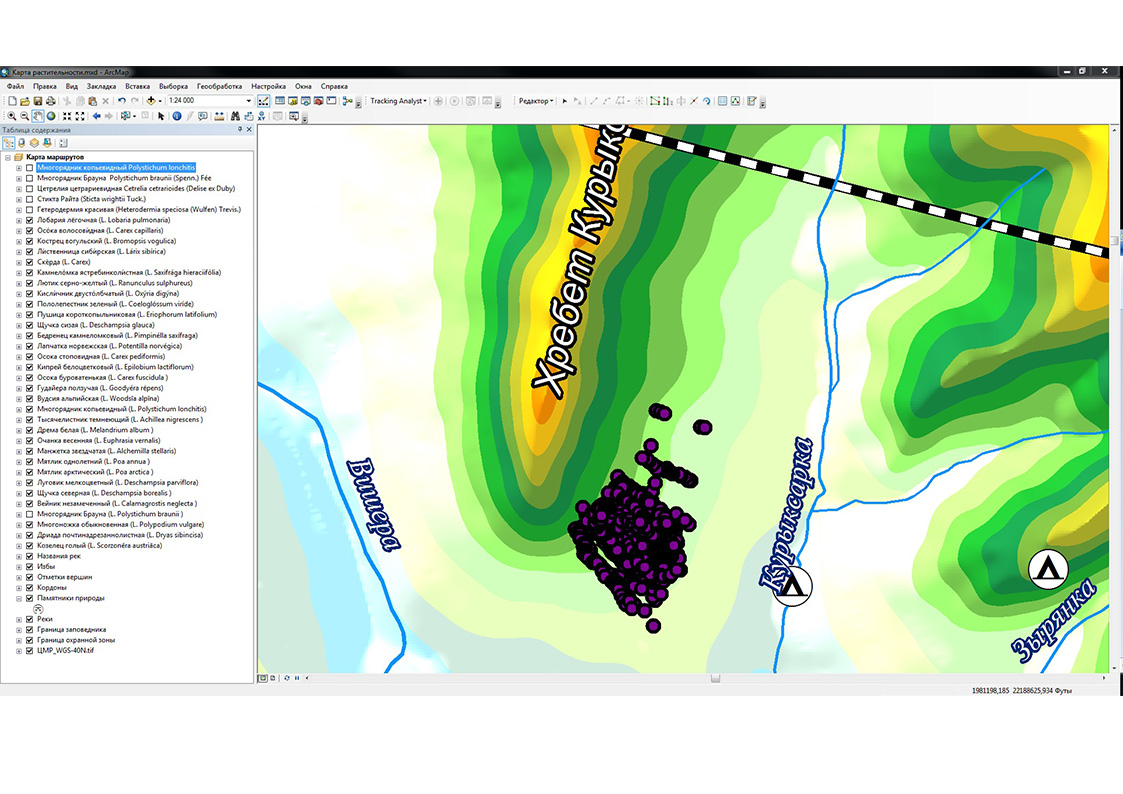 Рис. 7.1. Местонахождение Лобарии легочной на хребте Курыксар (1205 форофитов со слоевищамиЛобарии легочной, данные 2009 г.) 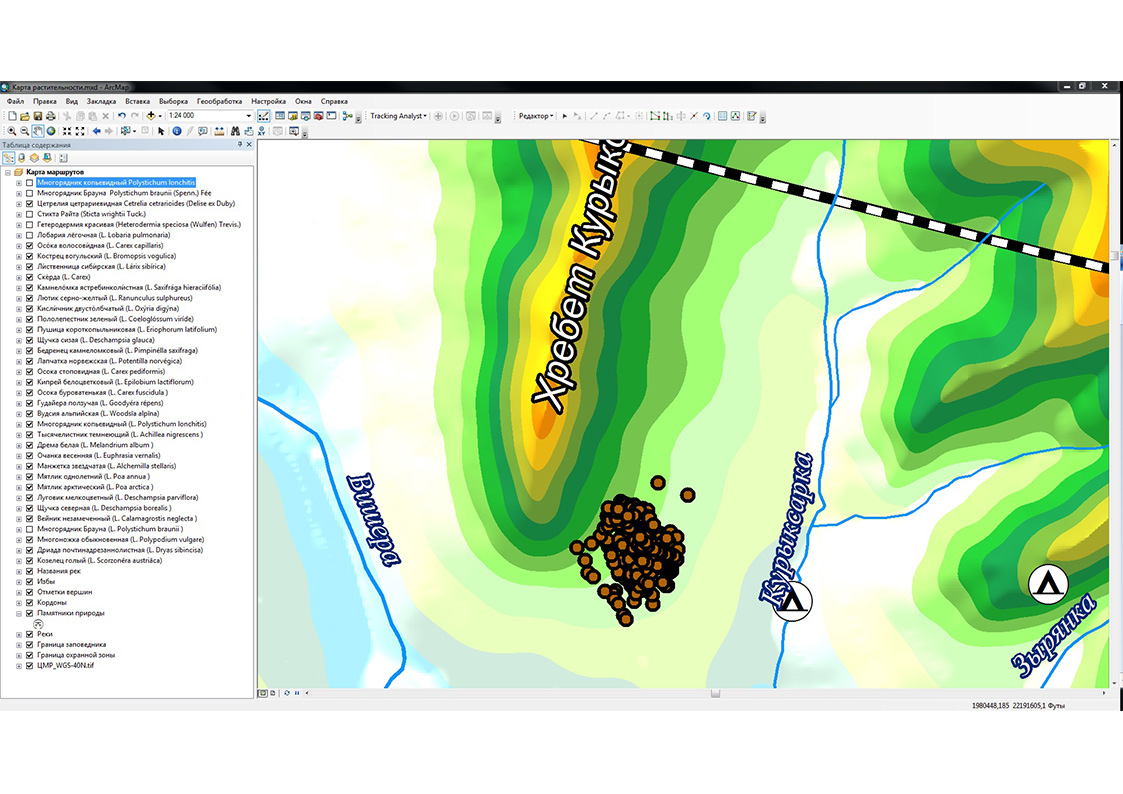 Рис. 7.2. Местонахождение Цетрелии цетрариевидной на хребте Курыксар (325форофитов со слоевищамиЦетрелии цетрариевидной, данные 2009 г.)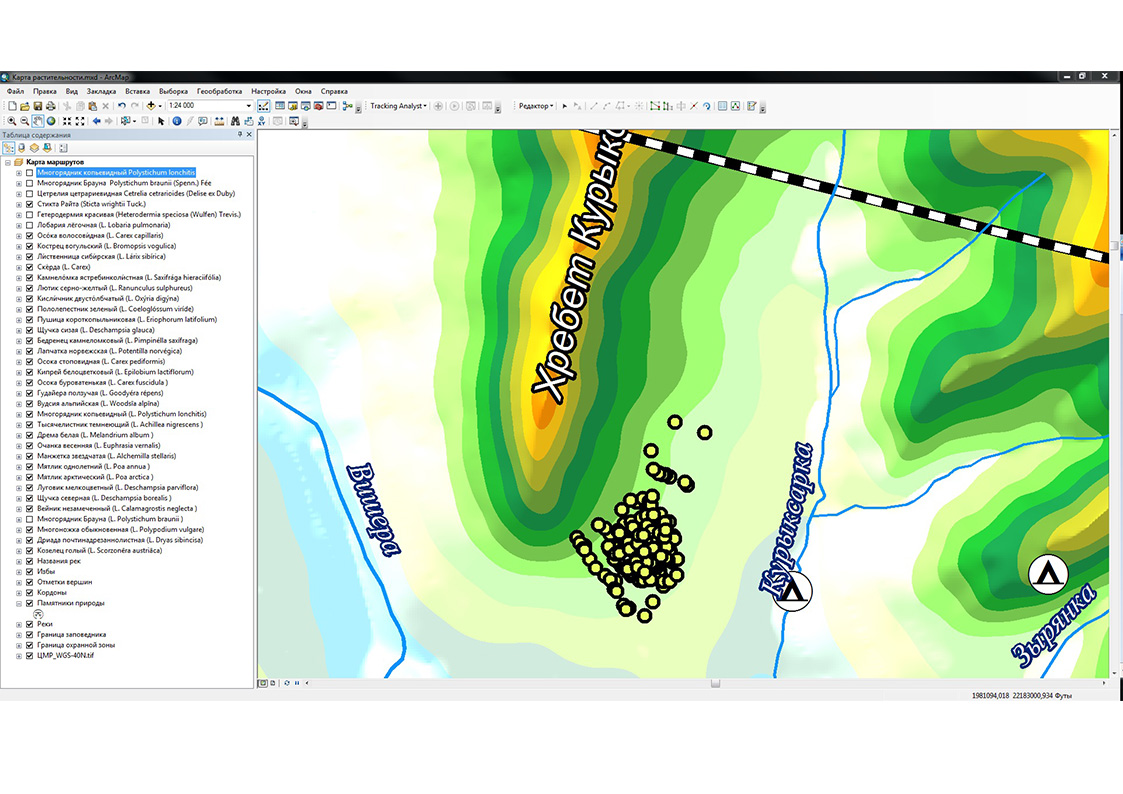 Рис. 7.3. Местонахождение Стикты Райта на хребте Курыксар (172 форофита со слоевищами Стикты Райта, данные 2009 г.)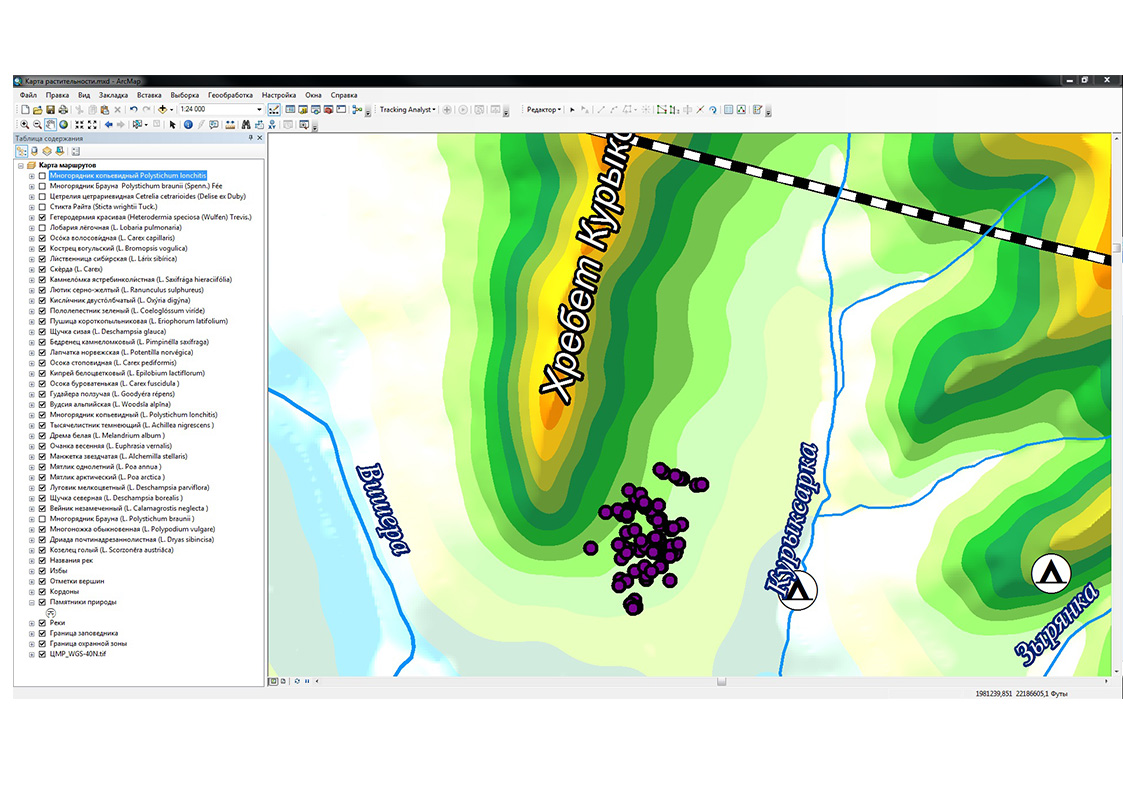 Рис. 7.4. Местонахождение Гетеродермии красивой на хребте Курыксар(82форофита со слоевищамиГетеродермии красивой, данные 2009 г.)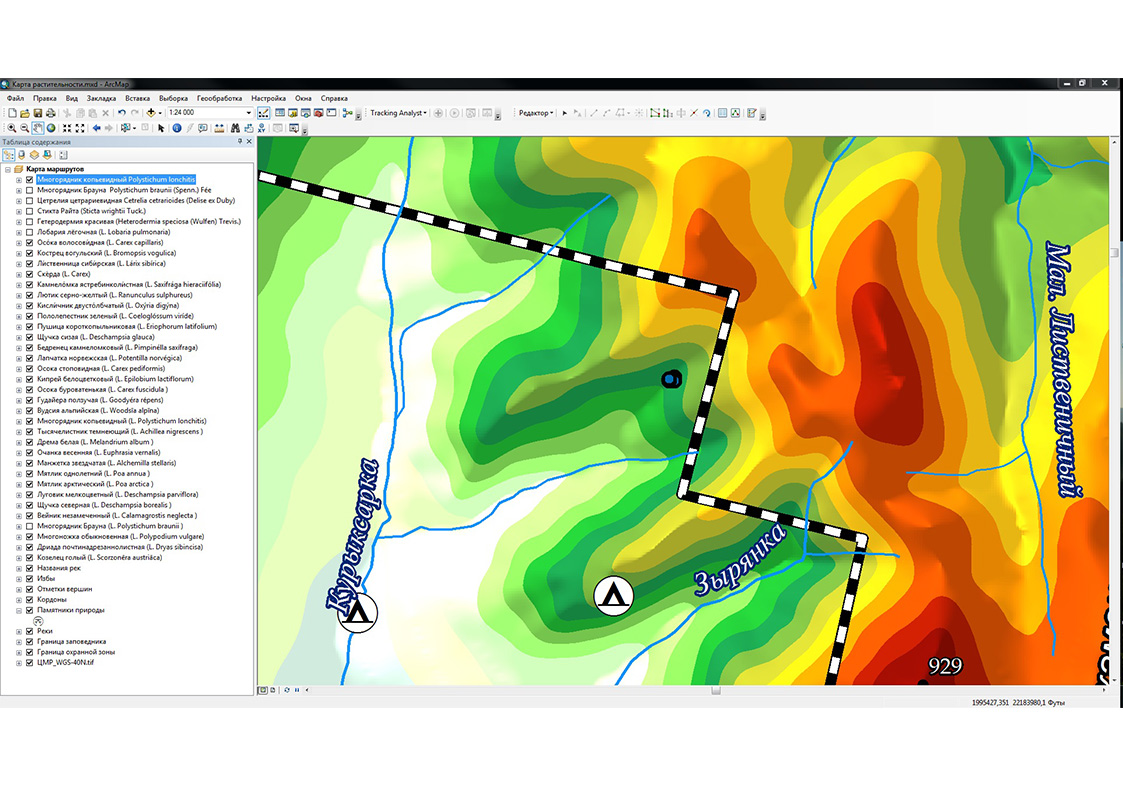 Рис. 7.5. Местонахождение Многорядника Брауна на хребте Чувальский камень(53 экземпляра, данные 2015 г.)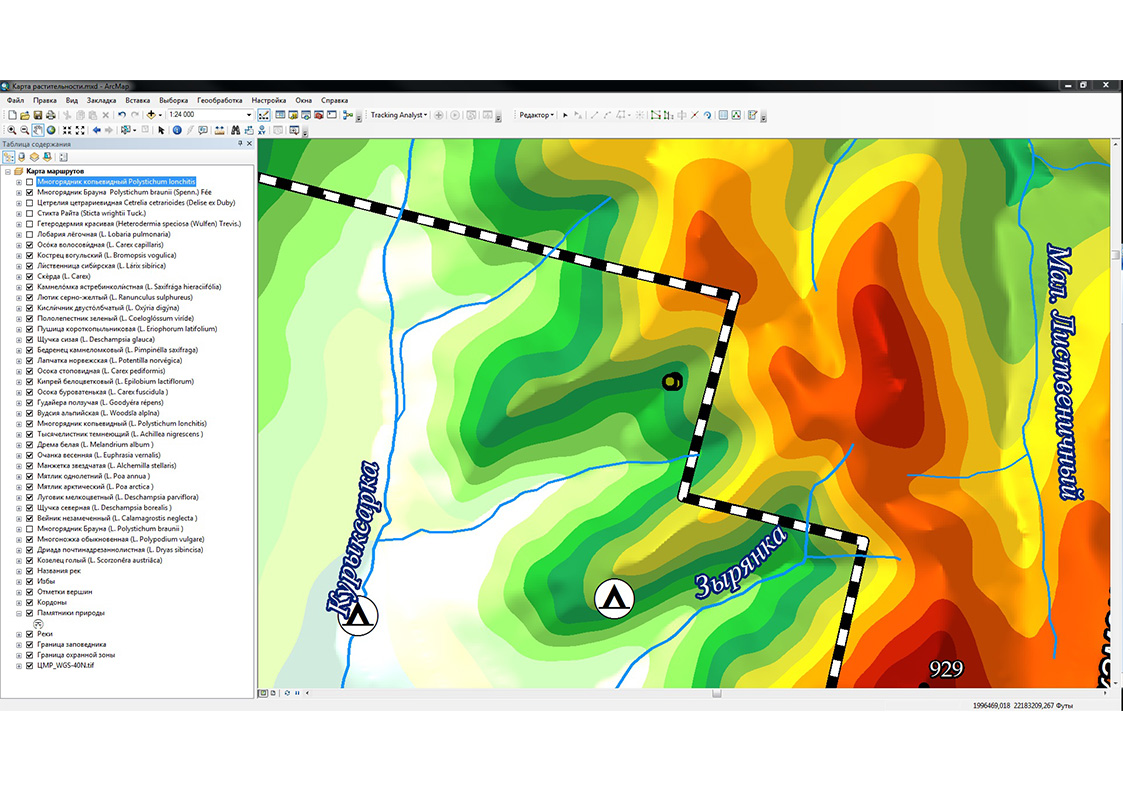 Рис. 7.6. Местонахождение Многорядника копьевидного на хребте Чувальский камень(26 экземпляров, данные 2015 г.)8. ЖИВОТНЫЙ МИР.8.1. Рыбы(И.И. Кропачев, научный сотрудник заповедника).В отчётном периоде сбор ихтиологических материалов производился в весенний период 2016 года (с 4.05.2016 по 11.05.2016) в двух пунктах охраняемой территории заповедника (рис. 8.1.):1) 05-06.05.2016 – окрестности кордона «Круглая ямка», урочище «Кривая борозда». 61°03’14.79’’Nи 58°45’42.17’’ E. 23 экз.2)06-08.05.2016 – окрестности кордона«Лыпья». 61°09’52.04’’ Nи 58°45’48.18’’ E. 78 экз. (рис. 8.1).В качестве орудия лова использовалась крючковая снасть. Все отловленные экземпляры подвергались полному биологическому анализу. Всего было проанализировано 101 экз. европейского хариуса.Некоторые биологические(размерно-весовые) показатели хариусовиз двух объёдинённых выборок представлены в таблицах 8.1., 8.2. и 8.3.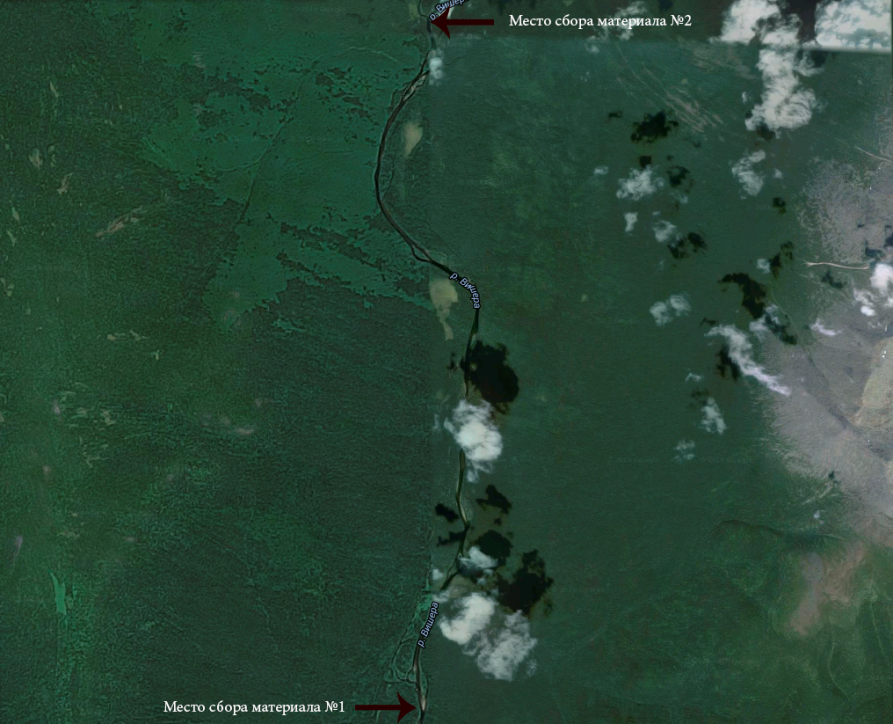 Рис. 8.1. Пункты сбора ихтиологических материалов в мае 2016 года (район кордонов Лыпья и Круглая ямка)Таблица 8.1. Размерно-весовые показатели хариуса (вся выборка)Таблица 8.2. Размерно-весовые показатели хариуса (самцы)Таблица 8.3. Размерно-весовые показатели хариуса (самки)Все отловленные крючковой снастью рыбы оказались свыше промысловой меры равной 18 см  (Правила рыболовства…, 2016).Основу выборки (88,1%) составили неполовозрелые особи при длине 208–327 мм (M=251,09±3,005) и массе 82–328 г (M=159,32±6,771). Эти данные согласуются с данными полученными в 2014 г. для этой же территории другими исследователями– 94,1% (Михеев и др. 2014). Наблюдается ассиметричное распределение вариант в выборке в сторону меньших размерно-весовых групп (рис. 8.2., 8.3.). Таким образом, на сегодняшний день подтверждается высокий уровень эксплуатации вида рыболовством,по крайней мере, в охранной зоне заповедника.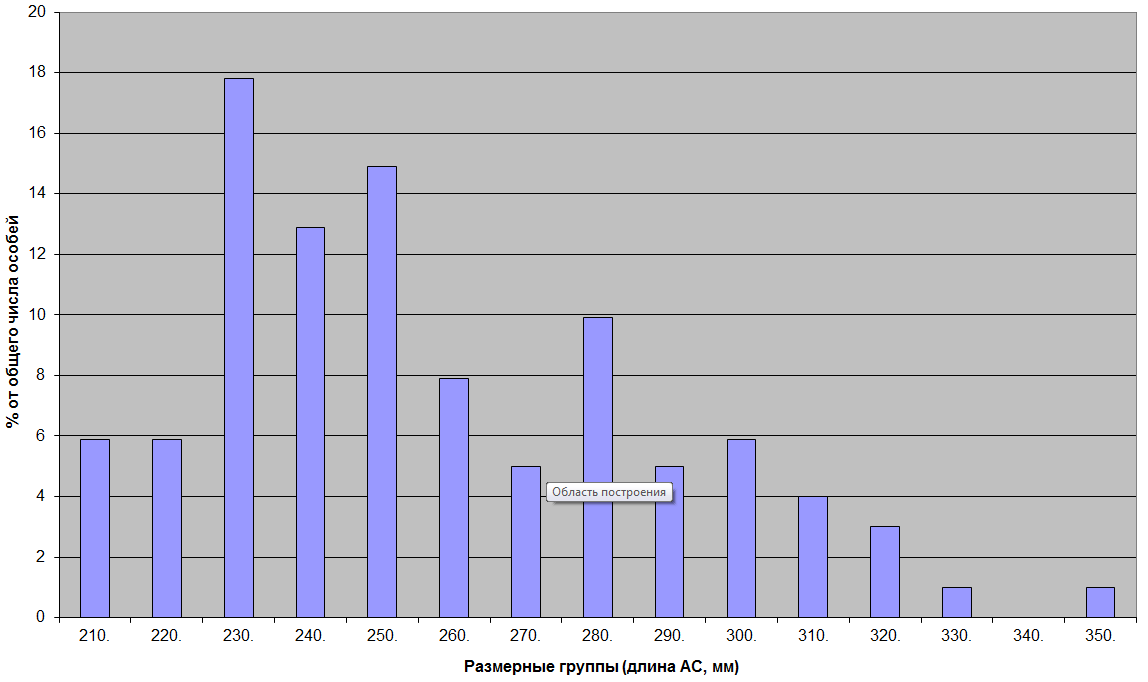 Рис. 8.2.Диаграмма процентного соотношения размерных групп в выборках хариуса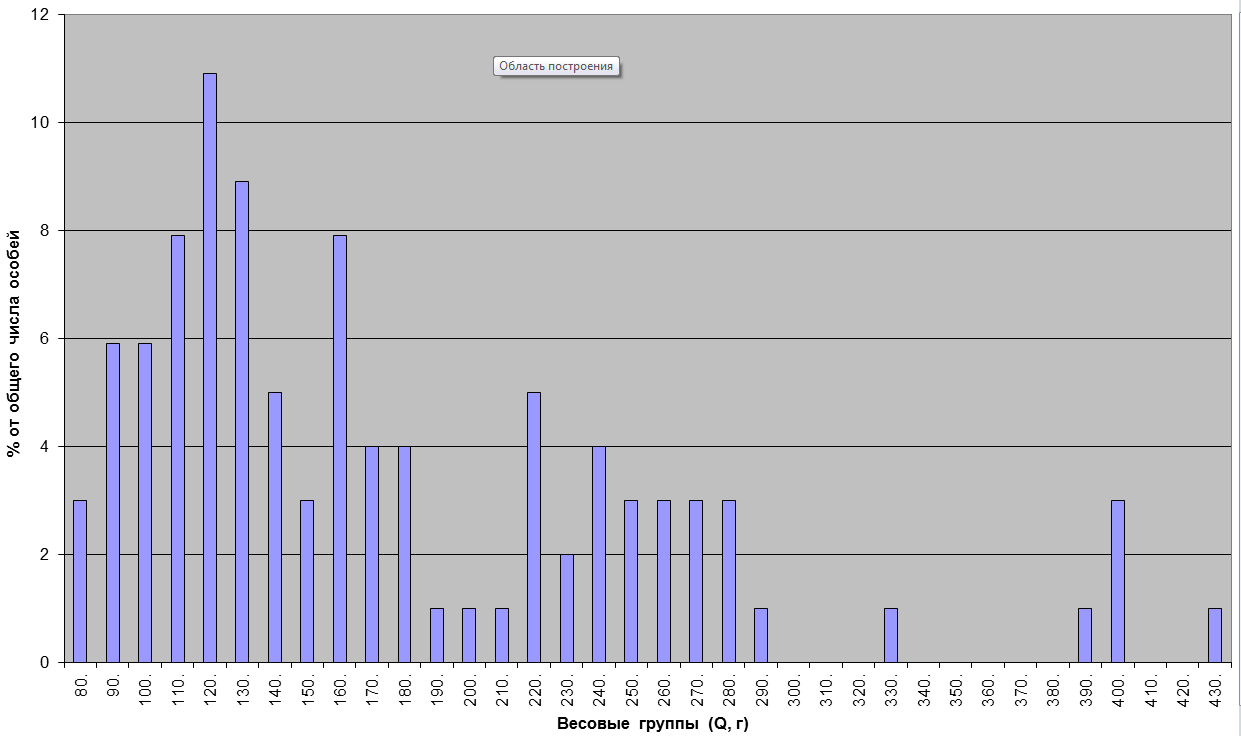 Рис. 8.3. Диаграмма процентного соотношения весовых групп в выборках хариуса.Среднее значение абсолютной плодовитости (АП) составило 6682,24, относительной плодовитости (ОП) – 133227,40. Гонадосоматический индекс для половозрелых рыб (ГСИ) – 11,38. Из всей выборки была отмечена единственная самка cVстадией зрелости половых продуктов (АС=345 мм; Q=430 г), что составляет 8,3% от общего количества половозрелых особей. Таким образом, в указанные сроки проведения исследований (04 - 11.05) можно констатировать самое начало нереста.	Процентное соотношение рыб в выборке по стадиям зрелости представлено в таблице 8.4.Таблица 8.4.Процентное соотношение рыб в выборке хариуса по стадиям зрелостиЛитература:1) Зиновьев Е.А. Экология хариусов ПермскогоПрикамья. Перм. Гос.нац. иссл. Ун-т. – Пермь. 2012. 445 с.2) Зиновьев Е.А., Мандрица С.А. Методы исследования пресноводных рыб: учебное пособие по спецкурсу. Пермский ун-т. Пермь. 2003. 113 с.3) Ивантер И. В. Коросов А. В. Введение в количественную биологию. Петрозаводский государственный университет. Петрозаводск. 2003. 304 с.4) Лакин Г. Ф. Биометрия. - М.: Высш. шк., 1990. 352 с.5) Правдин И.Ф. Руководство по изучению рыб. М.: 1966. 376 с.6) Правила рыболовства для Волжско-Каспийского рыбохозяйственного бассейна. Утв. Приказом Федерального агентства по рыболовству 18 ноябре 2014 г. № 453 (с изменениями на 12 января 2016 года).7) Плохинский Н. А. Биометрия. - М.: МГУ, 1970. 367 с.8) Курношенко А.И., Лугарев Е.С. 1985. Оценки численности рыб по уловам пассивными орудиями лова // Труды ВНИРО. Информационное и математическое обеспечение исследований сырьевой базы. С. 113-121.9) Михеев П.Б., Петренко Н.Г., Михеева О.И.О структуре, распределении эксплуатации запасов хариуса верхнего течения р. Вишера в летний период.10) Hankin D.G., Reeves G.H. 1988. Estimating total fish abundance and total habitat area in small streams based on visual estimation methods // Can. J. Fish. Aquat.Sci. V. 45.№ 5.Р. 834-844.11) Poole R.W. 1974.An introduction to quantitative ecology.McGraw-Hill Press, N-Y.532 p.12) Ricker W.E. 1975.Computation and interpretation of biological statistics of fish populations.Fish. Res. Board Can. Bull. № 191.Ottawa, 382 pp.13) Zippin C. 1956. An evaluation of the removal method of estimating animal populations //Biometrics. V. 12. № 2. Р. 163-189.8.2. Птицы(В.А. Колбин, старший научный сотрудник заповедника).В 2015 г. в заповеднике продолжались орнитологические исследования. Основным районом мониторинга были окрестности стационара Лыпья. Здесь проводились учёты в темнохвойных и берёзово-еловых лесах. Собирались фенологические данные по миграции в осенний период. Кроме того, учёты проводились в окрестностях р. Таборная на западном склоне Тулымского камня.Таблица 8.5.Результаты маршрутных учётов птиц в летне-осенний период 2015 года8.3. Охотничье-промысловые животные (Е.А. Савичев, младший научный сотрудник заповедника).8.3.1. Материал и методика.В отчётном году (2015 - 2016) зимние маршрутные учёты на охраняемой территории производились в два этапа.Первые ЗМУ были осуществлены с 2 по11февраля в районе кордона «Лыпья», в охранной зоне заповедника и по речному участку Талый плёс - Вороной. Основным направлением работ было проведение обычных (экспертных) учётов принятых в заповеднике,  в сочетании с оценкой численности животных по методу С.Г. Приклонского. Состав группы - 6 человек.Маршрут: Вёлсовский отворот - 306кв. - Талый – Круглая Ямка – кордон «Лыпья» - секущие маршруты в районе кордона «Лыпья» (Лыпья-Тулым, Лыпья-Вороной) – Талый.Основные зимние учёты промысловых млекопитающих (ЗМУ) проходили с 11 по 26 марта и осуществлялись группой сотрудников и волонтёров в количестве 4-х человек.Всего за два выхода на ЗМУ группами пройдено  250 км рабочих маршрутов, из них 206 км на лыжах.Учётами полностью охвачена центральная и южная части территории.Дополнительными источниками информации послужили следующие наблюдения:- весь календарный год проводились периодические, натуралистические наблюдения за промысловыми млекопитающими в окрестностях кордона «Лыпья», инспектором С.В. Смирновым и лаборантом А.И.Смирновой;- частично выполнены наблюдения по основным учётным маршрутам юга горной части территории (сентябрь-март 2015-16гг.) в районе кордона «Лиственничный» лаборантомА.Н.Бахтияровым;- в снежный период 2015-16гг., визуальные встречи с крупными промысловых животных в районе кордона «Мойва» (лось, северный олень, росомаха, волк, медведь) и общая следовая обстановка отмечались инспектором М. П. Бахтияровым;- в летний (бесснежный) период 2015 года, инспекторами речной охраны, велись дневники наблюдений о визуальных встречах с промысловых животных и следов их жизнедеятельности. Календарь проведения ЗМУ 2016  года:02-11.02.16г. г. Красновишерск – Вёлс – 306кв. – Талый – Круглая Ямка – кордон «Лыпья» - Вороной – Лыпья – Круглая Ямка – Вёлс – Красновищерск (58 км учётных марщрутов, всего – 104 км).10.03.16г.  г. Красновишерск. База ГПЗ в п. Набережном.11.03.16г.   г. Красновишерск – п. Вёлс (150км) – Вёлсовский отворот – 306кв. (20км) – Талый (4км).         12.03.16г.  Талый – кордон «кордон Круглая Ямка». 10км.13.03.016г. Кордон «Круглая Ямка» - кордон «Лыпья». 16км.14.03.16г.  Кордон «Лыпья» - Тулым (восток). 6км.15.13.16г.  Кордон «Лыпья» - Вороной. 9км.16.03.16г.  Вороной – устье Мойвы. 16км.17.03.16г.  Устье Мойвы – Муравей. 4-5км.18.03.16г.  Устье Мойвы – В.Рыбный. 13км.19.03.16г.  В.Рыбный – кордон «Мойва».12км.20.03.16г.  Отдых. 21.03.16г.  Кордон «Мойва» - г. Хомги-нёл (восток). 5км.22.03.16г.  Изба «Перевальная» - кордон «Мойва». 10км. 23.03.16г.  Кордон «Мойва» - хр. Муравьиный (запад). 5км.24.03.16г.  Кордон «Мойва» - Цитрины. 16км.25.03.16г.  Цитрины – кордон «Лиственничный». 16км.26.03.16г.  Кордон «Лиственничный» - Чувал (5км) - 71кв. (24км) – Вёлс – г. Красновишерск (150км).8.3.2. Первичные материалы по ЗМУ 2016г.Примечания по разделу:Состояние погодных условий даётся по метеонаблюдениям кордонов «Лыпья» и «Мойва»: утро 8. 00, день 14. 00, вечер 20. 00, по мере продвижения по маршруту. Также учитываются и фиксируются фактические погодные условия в день наблюдений, и состояние погоды дня (ночи), предшествующего выходу в маршрут.Общий вывод по количественному составу млекопитающих и плотности их распределения по территории, интерпретируется по всем учтённым следам жизнедеятельности животных, визуальным встречам, площадям подходящих для мест обитания биотопов и состоянию кормовой базы.Результаты ЗМУ в южной части заповедника 2-11 февраля 2016г.в районе кордонов «Круглая Ямка и «Лыпья» представлены в таблицах 8.6. - 8.8. Всего протяжённость маршрутов 104 км. Из них основных радиальных выходов - 58 км. Таблица 8.6.Результаты визуальных наблюдений/встреч свежих следов выдры и американской норки на реке Вишере, по маршруту: Талый – кордон «Лыпья» - Талый, 26км(данные В.В. Семёнова 2.02.-11.02.2016г.)Таблица 8.7.Результаты наблюдений методом экспертной оценки на февральских маршрутах ЗМУ (02 - 11.02.2016)Таблица 8.8.Результаты контрольных ЗМУпо одному контрольному маршруту с целью сравнениярезультатов учёта по методу Приклонского и экспертной оценки( 5-7 февраля 2016г.)Маршрут кордон «Лыпья» - Тулымский Камень (6 км)Первичные материалы основных (мартовских) ЗМУ 2016 года в центральной и южной частях заповедника сведены в таблицу 8.9.	Таблица 8.9Первичные материалы ЗМУ (март 2016 г.)Приложения к разделу 8.3.2. Визуальные наблюдения и фиксирование следов      жизнедеятельности основных видов промысловых млекопитающих и птиц в районе кордонов заповедника. 2015-16 гг.Данные инспектора М. Бахтиярова. Кордон «Мойва» (устное сообщение).Ноябрь-март 2015-16гг. Лось. Ноябрь. Лосиха с телёнком. Прошли в сторону Хомги-Лох-Я. Одинокий бык. Шёл в сторону Хомги-Лох-Я. Декабрь. Лосиха с 2-я телятами в сторону Хомги-Лох-Я. Январь. Лосиха с 2-я телятами, ушла через Вёлсовский перевал на р. Вёлс.Конец января. Лосиха с 2-я телятами в верховьях Вижая. Шли со стороны НиолсаСеверный олень. Начало ноября.               50 голов на отрогах г.Хомгинёл.20 голов в истоках Вижая.Конец декабря, январь.  15-20 голов в истоках МолебногоСередина января.           20 голов на перевале Светлом17 февраля.                     25-30 голов на перевале к Ниолсу (хр.Молебный - г. Хусь-Ойка) Росомаха.Начало декабря. Визуально. 1 особь  на Вёлсовском перевале.  И много следов.Волк.Середина ноября. Следы одной особи на Хомгинёле.Данные инспектора А.Н. Бахтиярова. Кордон «Лиственничный».Сентябрь-март 2015-16гг.19.09.15г. Ходил на Лиственничную гору. Видел 10 голов оленей.01.10.15г. Ходил на 71кв. До Демаковской тропы были: следы медведей, лосей, видел рябчиков. От кордона до Чувала были следы: глухаря, зайца, несколько следов рябчиков.05.10.15г. Ходил на Лиственничную гору. Были следы: куницы 3, ласка 1, заяц 1, глухаря 2. На самой горе была стая белых куропаток, 20 штук. 10.10.15г. Ходил в сторону Б.Лиственничного (юг) до 3км. Следов мало: кидус 2, куница 3,олени прошли в сторону Ольховочной горы. На ручье – шуга. След норки 1.16.10.15г. Пришёл со стороны 71кв, от избы Демакова. На западной стороне перевала были следы: куница 2, кидус 1, заяц 2, несколько следов белки. От перевала (Чувал) до кордона: кидус 2, куница 3, заяц 5, горностай 2.23.10.15г. Ходил до Демаковской избы. На западном склоне прошли кабаны в верховья Курыксарки. Со стороны кордона прошли в сторону Вишеры: рысёнок(?) и росомаха.Может росомашонок?28.11.15г. Ходил вдоль Лиственничной горы 4км. Были следы: кидус 3, куница 2, заяц 3, горностай 1, белка 2, рябчик 1 лунка.10.01.16г.  Ходил до Ольховочной горы. Были следы: куница 3, кидус 2, заяц 6, горностай 2, глухарь 1 (слетел с кедра).16.03.16г. Кордон «Лиственничный». Олени прошли выше дома в сторону ручья Улас-войпи-щяхыл-я (на юг). Всего  до 15 голов.18.03.16г. Ходил на Ольховочную гору. На горе небольшой косачиный ток. Утром токовали косачи (тетерева), кругом следы тетёрок. От дома до Мойвы были следы: заяц 2, куница 2. От Мойвы до горы: заяц 4, горностай 1, ласка 1, куница 1, кидус 1, глухарка 1, норка 1 (на реке).Данные инспектора С.В. Смирнова. Кордон «Лыпья».Декабрь 2014г.02.12.14г. Заяц на 5 баллов. У дома бегал горностай.03.12.14г. Заяц на 3+. В междуречье, напротив избы, видели стаю тетеревов до 15шт.05.12.14г. Заяц на 4 балла. Видели 1 рябчика.06.12.14г. заяц на 3-. Видели 3-х рябчиков.07.12.14г. заяц 0. У старой избы 6 тетеревов.08.12.14г. заяц 0. Напротив изб, на стрелке стая тетеревов 17шт. Куропатки бродили у берега, одну видели.10.12.14г. Заяц на 2 балла. По междуречью до Попутного ручья: 2 ст. следа соболя.12.12.14г. Заяц на 3+. 14.12.14г. заяц на 3. Слышали свист рябчика.15.12.14г. заяц на 4. На устье Лыпьи – выдра.17.12.14г. заяц на 5 (по поляне) в среднем на 3 балла. Видели у кордона 1 рябчика.18.12.14г. На стрелке кормились косачи, 15шт.20.12.14г. Заяц на 3. Около старой избы след соболя. На Лыпье вылезал бобр. Видели 1 рябчика. У старой избы 15 косачей. На 71кв. ходят рядом волки.21.12.14г. Заяц 0. Вверх по Лыпье: ст. следы лося одиночки.23.12.14г. заяц 0. Горностай 1 след, больше ничего.25.12.14г. заяц на 4. Вверх по Лыпье стая рябчиков до 10шт, 2 тетерева. Куропатки у дома.27.12.14г. До Тошовского острова: следов никаких. Только 2 следа заячьих.28.12.14г. До Скалистого ручья: 4 св. лунки рябчика и ст. след соболя, 1 белка, визуально у дома 6 рябчиков.29.12.14г. заяц на 3 балла. У старой избы 16 косачей и 3 рябчика. 1 св. след соболя.30.12.14г. До 12 косачей в районе кордона + 4 рябчика. Напротив дома бегала крупная норка.Январь 2015г.01.01.15г. На устье Лыпьи – норка. У дома бегал горностай.02.01.15г. Заяц на 2 балла. 4 тетерева у дома.03.01.15г. заяц на 304.01.15г. Вверх по Лыпье. Следов 0.05.01.15г. Опять видели косачей – 10шт.06.01.15г. Крупная норка опять появилась у дома, покусала кота07-10.01.15г. Морозы.11.01.15г. Заяц на 3 балла. У старой избы 3 рябчика13.01.15г. 3 куропатки под окном на берегу Лыпьи. Вниз по Вишере до островов: 1 св. след соболя, заяц на 2 балла, 3 следа норки, св. след выдры.14.01.15г. До устья Горелого: св. следы норки по лыжне, на втором острове бобр кормился, на устье Лыпьи 2 куропатки. Заяц на 2 балла.17.01.15г. Заяц на 2 балла. У ст. след соболя рядом с кордоном.19.01.15г. На устье и напротив дома кормилась выдра средних размеров.20.01.15г. Вверх по Лыпье 1.5км: 2 следа норки, заяц на 2 балла, больше следов нет. Выдра и норка на Лыпье у дома.21.01.15г. Выдра совсем не боится, плавает у дома.23.01.15г. Поблизости следов нет.27.01.15г. У окна дома куница гоняла зайца.29.01.15г. На стрелке 3 куропатки и 1 след зайца.31.01.15г. Следов нет.Февраль.01.02.15г. Следов нет.02.02.15г. Безследье.03.02.15г. Заяц 0. На устье - выдра.04.02.15г. Вверх по Лыпье: 1 рябчик визуально, заяц на 3 балла, 1 след норки, 1 след росомахи. На Лыпье под окнами – выдра.06.02.15г. Безследье.10.02.15г. Безследье.14.02.15г. Заяц на 3- балла.15.02.15г. заяц на 2 балла. Выдра кормилась на Лыпье.16.02.15г. заяц на 4. Выдра кормится у дома на Лыпье.17.02.15г. заяц на 5 баллов. Вверх по Лыпье 500м: следы росомахи, 2 св. следа martes.19.02.15г. заяц на 3 балла. 1 св. след куницы.22.02.15г. На Лыпье, у дома,  бегали 2 норки: одна помельче, другая крупнее.23.02.15г. По междуречью на устье Лыпьи: 4 куропатки.24.02.15г. Заяц на 5 баллов. 4 куропатки на устье.25.02.15г. Вверх по Лыпье 2км: св. след РЫСИ (?), норки (визуально), куницы. Заяц в среднем на 4 балла. У старой избы следы куропаток.27.02.15г. На берегах Лыпьи напротив дома и ниже по реке св. вылазы бобров и срезанные  ими ветки.Март.02.03.15г.  заяц на 4 балла. 2 следа белки у кордона.03.03.15г. Вверх по Лыпье 2км: св. след норки, 1 белка, заяц на 4 балла.04.03.15г. Заяц на 3 балла.05.03.15г. До Попутного ручья: заяц на 3, 2 следа рябчика в разных местах, 1 св. след соболя.06.03.15г. На устье  - норка.08.03.15г. Начало ГОНА у зайцев.09.03.15г. Заяц на 3+.11.03.15г. Безследье.13.03.15г. заяц на 3- балла.14.03.15г. Через Попутный ручей до Вишеры: заяц на 2, св. след соболя, больше ничего.17.03.15г. СЕВЕРНОЕ СИЯНИЕ.19.03.15г. заяц на 3-.22.03.15г. Безследье поблизости.25.03.15г. заяц на 2-. Св. след соболя у кордона.26.03.15г. заяц на 2 балла. Соболь у кордона.28.03.15г. след соболя и 2 следа зайца у кордона, в лесу рядом следов нет.30.03.15г. заяц на 2 балла. Соболь рядом набегал.Апрель.01.04.15г. Заяц на 2 балла. По кордону гуляли и кормились 3 куропатки.03.04.15г. заяц на 2+.07.04.15г. заяц на 2 балла.08.04.15г. Заяц на 311.04.15г. заяц на 314.04.15г. заяц на 3.Май.12.05.15г. Соболь забежал на кордон, у дома. Залез на солнечные батареи.16.05.15г. Зайцы ещё пегие, выбегают на поляны.28.05.15г. Зайцы ещё не полностью вылиняли.Июнь.01.06.15г. Зайцы вылиняли на 99 процентов.09.06.15г.  Видели медведя, за рекой на полянке.Сентябрь.21.09.15г. Северное сияние.Октябрь.28.10.15г. На Лыпье, в районе кордона несколько бобровых вылазов. Свежие следы до Горелого ручья: белка 1, соболь 2, заяц 2, несколько старых следов соболя и норки.Ноябрь.02.11.15г. Зайцы на 3 балла03.11.15г. Следы вверх по Лыпье 2км: соболь 2 св. следа, заяц 0, белка – около 30 следов, раньше такого не бывало.04.11.15г. По Дийской тропе до воронки:  белка 1 след, соболь 2 следа, взлетел 1 рябчик.05.11.15г.  На устье Лыпьи – выдра.06.11.15г. Район кордона. На устье опять выдра. За Сухой – след рябчика.09.11.15г. Заяц на 2 балла10.11.15г. Заяц на 3- балла. 1 след рябчика вверху кордона18.11.15г Зайцы на 2 балла. В районе кордона 6 соболиных следов.20.11.15г.  Заяц на 2 балла. Соболь так и следит вокруг кордона22.11.15г. Заяц на 2балла27.11.15г. В районе кордона  1 св. след белки29.11.15г. Заяц на 2 баллаДекабрь.01.12.15г. Заяц на 3- балла. Под окнами кормится бобёр. Следы соболя рядом с кордоном.05.12.15г.  По междуречью: заяц на 3 балла, св. следы соболя и белки09.12.15г. Безследье10.12.15г. Заяц на 2 балла. Около избы соболь гонялся за зайцем12.12.15г. Заяц на 2 балла. Выдра на Лыпье.14.12.15г. Заяц 0. Следы соболя у кордона.15.12.15г. Заяц 3+. Бобр напротив избы плавал опять.17.12.15г. Заяц 3+. Вверх по Лыпье и междуречью: 2 св. следа белки….19.12.15г. Заяц на 2.22.12.15г. Заяц на 3-. 1 св. след белки у кордона23.12.15г. Заяц 1 балл. На Лыпье, напротив избы и до устья, плавали 2 выдры и 1 бобр, довольно долго. Ещё такого не видели. Соболь оставил следы у избы.24.12.15г. По междуречью до Вишеры: соболь 1 след, куропатка  1 след, зайца очень мало. Птиц не видно.27.12.15г. заяц 3-. По междуречью: 1 след соболя, 2 св. следа белки, куропатки 2-4 следа на Лыпье за излучиной28.12.15г. заяц на 2 балла29.12.15г. заяц на 2 балла. По междуречью следов нет.30.12.15г. Заяц на 2 балла.Январь 2016г.02.01.16г. Заяц на 3- по округе.04.01.16г. Заяц на 2- и 3- рядом с кордоном. По междуречью: 1 след соболя, зайцы на 3-, 2 след белки.06.01.16г. Заяц на 3-. Свистели 2 рябчика.08.01.16г. Следов поблизости нет.10.01.16г. Безследье. На устье Лыпьи появлялись 2 выдры.12.01.16г. несколько св. следов соболя у кордона. Заячьих нет.14.01.16г. заяц на 3-. Безследье. Только соболь у дома.16-24.01.16г. Безследье.25.01.16г. Заяц на 3 балла. 1 след куницы на берегу Лыпьи.26.01.16г. Следы соболя на поляне и ближней тайге.27.01.16г. По междуречью до Попутного ручья: 1 св. след белки, 2 св. следа зайца (местами заяц на 5 баллов).28.01.16г. Вниз по Вишере до 3 острова: 1 св. след зайца, 1 св. лунка рябчика, на Вишере ст. след росомахи. Всё.29.01.116г. По Лыпье вверх: 1 св. след белки, 2 св. следа зайца.31.01.16г. По междуречью до болота: заяц – от 1- до 3- баллов, св. всего два следа; От острова Тошовского и выше следы 2-3 лосей. В устье Попутного ручья ст. след соболя, 1 лунка рябчика.Февраль.02.02.16г. Заяц  1 балл. На Лыпье видели соболя, перебегал с берега на берег два раза.04.02.16г. 1 след зайца поблизости.05-06.02.16г. Безследье07.02.16г. 1 след зайца09.02.16г. Вдоль Лыпьи 3 св. следа зайца10.02.16г.  До Тошовского острова: заяц 0, 1 св. след норки.12.02.16г. Бобр вылезал на берег Лыпьи под окнами дома, на устье след норки.13.02.16г. Заяц на 3+ балла14.02.16г. Заяц на 3 балла. 16.02.16г. На устье Лыпьи плавал бобёр. Безследье.18.02.16г. Заяц 020.02.16г. Заяц 0. У дома – соболь бегал, в реке бобёр плавал.21.02.16г. Заяц 2 балла. Соболь у дома набегал23.02.16г. Поблизости никаких следов, только 1 белка.25.02.16г. Заяц 1 балл. Следы соболя у дома.27.02.16г. Заяц на 2 балла. Следы соболя в ближнем лесу.29.02.16г. Поблизости 1 след зайца и 1 след белки.Март.01.03.16г. Ходил по междуречью: всего 1 заячий след03.03.16г. Следов св. нет. Напротив дома вылезал бобр.04.03.16г. Появились следы зайцев на поляне. Начало ГОНА. След соболя поблизости05.03.16г. заяц на 2 балла. Соболь поблизости бегал.07.03.16г. заяц на 3- балла. След соболя. На устье, две выдры.08.03.16г. напротив дома кормился бобр.10.03.16г. заяц на 2- балла. Соболя след.11.03.16г. Ходил до Горелого ручья: 2 св. и 9 ст. следов соболя; 1 св. след белки,;1 св. след горностая; 1 св. + ст. следы норки; ст. следы рябчиков в 2-х местах; 6-8 следов зайца, на 3 и 5 баллов. На устье Лыпьи видели норку. Бобр напротив дома продолжает жировать.12.03.16г. Безследье.14.03.16г. Поблизости следы росомахи и зайцаВизуальные наблюдения и фиксирование следов      жизнедеятельности основных видов промысловых млекопитающих и птиц в бесснежный период 2015 года.Дневники наблюдений инспекторов речной охраны.Данные инспектора В.В. Шапилова 30.04.15г. Видел 2 глухарок в районе Долганихи.27.07.15г. Выводок рябчиков,7 птиц,  в районе Круглой Ямки.16.09.15г. На кордон Круглая Ямка пришёл медведь.17.09.15г. Медведь на Круглой Ямке. Бегал по кордону.18.09.15г. На Долганихе видел лося на левом берегу Вишеры.22.09.15г. В районе Нижнего Романовского плёса видел лося-быка.16.10.15г. В районе Кривой Борозды видел бобра.Данные инспектора К.А. Пономарёва.01.05.15г. Выше 71кв. видели бобра (чёрного) на Вишере02.05.15г. Видели 2 копалух (глухарок) в районе Кривой Борозды.03.05.15г. На кордоне (Круглая Ямка) видели соболька.05.05.15г. В районе кордона (К.Я) видел норку.20.05.15г. Видели чёрного бобра по дороге с 71кв на Круглую Ямку.27.05.15г. Видели соболя (КЯ).17.06.15г. Видели бобрёнка в районе «Анчуга Скалы».26.07.15г. Видели бобра чёрного возле Вороного.27.07.15г. Ездили с Лыпьи  вверх по Вишере, видели чёрного бобра16.08.15г. Лыпья. Рано утром видел норку у поста.22.08.15г. На Линёвой Ямке видел норку.23-24.08.15г. На устье Лыпьи плавала норка.11.09.15г. По тропе на Таборную  видели черного глухаря и рябчика12.09.15г. По тропе на Таборную видели 3 рябчиков.14.09.15г. Видели норку в районе Вороного.15.09.15г. Ходил с туристами на Таборную. Видел 2 рябчиков и чёрного глухаря.18.09.15г. В районе поста Лыпья видел норку. 09-10.10.15г. Лыпья? Видел норку в районе зимовья.12.10.15г. Выше устья Лыпьи, по Вишере, видел норку.Данные инспектора В.М. Лоскутова.Дежурство на посту 71кв.14.05.15г. Ниже 71кв. видел выдру. Ныряла, ловила рыбу, забравшись на лёд, поедала.22.04.15г. По дороге 71кв. – Вёлсовский отворот, видели рябчика.Дежурство на посту Круглая Ямка.10.05.15г. Урочище В.Пожня. На острове видел 2 зайцев. Бегают, не боятся, подходят к самой воде. Ещё белые.12.05.15г. На острове, около Долганихи, видел 5 оленей.Дежурство на посту Круглая Ямка.09.06.15г. Видел норку на реке у поста.15.07.15г. По дороге от 71кв (7км) видели медведей.Медведица (3-х лет) с медвежонком ипестун.Дежурство на посту Круглая Ямка?07.08.15г. Видел белку, на Долганихе.  Переплывала Вишеру с левого берега, на правый. Дежурство на посту Круглая Ямка.27.09.15г. В районе урочища Анчуг видел соболя среднего размера. Переплывал с левого берега, на правый. 2-х лет, рыжего цвета. 01.10.15г. На урочище Анчуг видел лося-быка, стоял на берегу. На голове, рога лопатой, до 7 отростков.Дежурство на посту 71кв.Тихо. Снег.Данные инспектора И.П. Усанина.Дежурство на посту Круглая Ямка.26.04.15г. Выше Кривой Борозды, на льду, видел следы медведя.27.04.15г. На Кривой борозде видел следы росомахи.03.05.15г. На Мёртвом плёсе видел бобра.05.05.15г. На В.Пожне видел зайца. Ещё весь белый.  На станции «Анчуг-Скала», видел лося и двухоленей.27.05.15г. На кордоне Круглая Ямка видел соболя возле мусорной ямы.Дежурство на посту Лыпья.20.06.15г. На Чёрном плёсе видел зайца.21.06.15г. На Чёрном плёсе опять видел зайца. На станции Большой остров – бобра.23.06.15г. Вечером, в реке, видел выдру.17.07.15г. Видел одного бобра, под порогами.19.07.15г.  В районе поста Лыпья видел двух бобров. Один из них маленький, бобрёнок.25.07.15г. Видел бобра на Чёрной Яме.27.07.15г. Видел Тошовском (Чащёвском) плёсе двух нынешних бобров. На Красной Бичеве – зайца.28.07.15г.  Видел на берегу, у  обрыва Красная Бичева 1 глухаря.Дежурство на посту Лыпья.13.08.15г. Видел 1 бобра при подъёме на устье Мойвы14.08.15г. При подъёме до Ключей видел двух бобров.19.08.15г. Видел молодую норку в заостровке Тошовского (чащёвского) плёса.20.08.15г. Видел бобра под порогами21.08.15г. 1 норка, под порогами.22.08.15г. Видел бобра на Чёрной Яме и норку на Романовском плёсе.24.08.15г. Видел под порогами бобра и норку.Дежурство на посту Лыпья.14.09.15г. Видел оленя на Романовском плёсе.15.09.15г. Видел лося, на Красной Бичеве.16.09.15г. Видел двух норок на Вороном.17.09.15г. Видел в порогах белку и норку, переплывали реку.18.09.15г. Видел двух норок на ВорономДежурство на посту Лыпья.09.10.15г. Видел 1 норку на Чащёвском.12.10.15г. Видел одну норку в районе поста17.10.15г. Живём на 71кв. Наблюдений не ведём.Данные инспектора А.Г Собянина.05.06.15г. Видел бобра на устье Долганихи поздно вечером.06.06.15г. Видел бобра в урочище «Мутиха», вечером.10.06.15г. Видел бобра в урочище «Мёртвый плёс».11.06.15г. Видел трёх бобров на Кривой Борозде (плёсе).30.08.15г. Видел лосиху с лосёнком, на Нижнем Романовском. Перешли реку вечером в 18.00. и лосёнка на Вороном в 18.10.30.09.15г. Первый снег на Круглой Ямке.31.11.15г. На реке идёт шуга.Данные инспектора А.В Кодолова.Дежурство на посту 71кв.25.05.15г. Полная линька у зайца.Дежурство на посту Лыпья.03.07.15г. Видел выводок рябчиков на тропе к Таборной.Июль. Нет данных.03.09.15г. Видел кабана на устье реки Курыксарка.05.10.15г. Видел косяк…. лебедей над ЛыпьейДанные м.н.с. Е.А. Савичева за безснежный период 2015гг.09.07.15г. По вездеходке, от кордона «Мойва», до избы «Перевальной»: прошли лосиха стелёнком, сеголеток, крупный бык-лось, один олений след перед ПП№10 и, в районе ПП№10, рябчиный выводок до 6 птиц (жёлтые ещё, но уже с полосками).10.07.15г. Изба «Перевальная» - перевал Молебного-Муравьиного хребтов – Ниолс (Лядовская Ямка): по криволесью одиночные оленьи следы, на перевале 5 золотистых ржанок, визуально олени до 16 голов. Одна часть ушла к Хусь-Ойке (5: 3 важенки, 2 телёнка), другая к Молебному (11: 4 важенки, 4 бычка, 3 телёнка). После перевала, на восточном склоне Муравьиного хребта, на снежнике (гора 1007м), 5 взрослых оленей (4 важенки и бычок) + 1 телёнок. Шли с севера. По восточному склону Муравьиного 2-3 св. следа медведя, еще совсем мало, весь зверь еще внизу. Редкие следы лося (у болот) и оленей. Тетеревиных птиц не встретил.13.07.15г. Ниолс – кордон «Хальсория». В 300-400м от избы вспугнул двух взрослых глухарей, ещё не вылиняли. До скал (полоса редколесья с рябинником) множество медвежьих следов, кругом изобилие пиканов-дудника, нынче хороший урожай. По восточному склону Мунин-Тумпа следов медведя мало. Хотя травы уже большие. Больше следов оказалось в седловине с криволесьем. На спуске к Вишере, в берёзовом криволесье следы и лёжка лося и следы медведя.Тетеревиных не встречал.15.07.15г. Кордон «Хальсория» - «Тихая Ямка» (БП19): св. следы медведя по берегам и homoerectus.17.07.15г. Кордон «Хальсория» - среднее течение реки Хальсории, БП Х6 «Тоня». Мониторинг БП:  бобры только в двух местах, По болотам редкие следа лосей. По правому берегу, выше «Тони», слабо натоптанная лосиная тропа. Тетеревиных птиц не поднимали, только на болотах 2 бекаса и др. кулики.18.07.15г. Кордон «Хальсория» - вверх по Вишере БП В17. Мониторинг БП. Вдоль берегов следы медведей (две особи, одна очень крупная). У лагеря буровиков подняли глухаря. На БП 17 вспугнули молодого  бобра, в канале. 19-21. 07.15г. Кордон «Хальсория» - устье Ниолса – устье Лопьи – устье Мойвы.Мониторинг бобровых поселений Вишеры. Видели 5 серых цапель в районе ключей и 1 в устье Лопьи.22-23.07.15г. Устье Мойвы – В.Рыбный – кордон «Мойва». Отвратительная погода. Сильные дожди. Очень большая вода в реке. Всё живое прячется.03-04.08.15г. Устье Лопьи – верхнее течение реки Лыпья (БП Лып.43-11г).Склоны водораздела в основном пологие, заболочены и захламлены.  Леса елово-пихтовые с редкими берёзами и кедрами. Вершина увала редколесная, с преобладанием рябинника. На пути через водораздел Лопьи и Лыпьи (13-14 км.), в заболоченных лесах и болотах, встречено много лосиных следов, вплоть до набитых троп по окраинам болот. На восточной стороне увала следы двух медведей, и, примерно столько же, на западной. Тетеревиных птиц, единицы. 05-12.08.15г. Инвентаризация и мониторинг БП Лыпьи. См. отчёт за 2015 год. В т. ч. отчёт студента-волонтёра Я. Кутузова, где по мере полученных знаний по проведению инвентаризации БП  отмечено разнообразие флоры и фауны долины и поймы реки Лыпья.26.08.15г. Ходил на устье М.Мойвы снимать фото-ловушки. В районе Скалки видел белку. Переплыла с правого, на левый берег, с севера на юг, на Ишерим. Ирина видела белку у причала №2, (кордон Мойва), на дереве. Зверьки уходят на юг.04.09.15г. Маршрут с кордона «Мойва» до В.Рыбного. После устья М.Мойвы на правом берегу Б.Мойвы шёл медведь (пестун). Заметив нас, скрылся в лесу.09-14.09.15г. Маршрут: кордон «Мойва» - Ниолс – кордон «Мойва».По вездеходке до избы «перевальной»: выводок рябчиков 4шт после ПП №4 + 1 взрослый рябчик-петушок взлетел. Молодой глухарь, взлетел после ПП №11. Глухарка, взлетела после ПП №13. Следы медведя на тропе, ближе к кордону. По ходу ст. следы лося и оленя. Район ПП №15, ягодники в баллах:Клюква 0-1 Морошка 2.5-3Рябина 1Черника 3.5-4Голубика 2.5-3От избы «Перевальной»,  до Ниолса, тетеревиных не видели. Только 5-6 кедровок.На реке были homoerectus. Явные следы конца августа.На пруду БП Н2: стая крякв - 4шт и чирков-свистунков – 7шт. Утки уже кучкуются к отлёту.На фото-ловушке БП Н2: лось, росомаха, серая цапля, бобр, утки. На фото-ловушках БП Н5: серая цапля, медведь. См. отчёт по бобрам 2015г. Рябчиков ни одного по берегам Ниолса в районе Лядовской Ямки. На обратном пути с Ниолса в 1.2км от реки подняли взрослого глухаря. Ближе к перевалу, на склоне Муравьиного хребта вспугнули 2 тетёрок. На спуске с перевала (в криволесье с можжевельником) вышли на стадо оленей в 10-12 голов.Данные по фото-ловушкам в отдельном отчёте.Данные ст.н.с. И.В. Прокошевой. Район кордона «Мойва».28.06.15г. Снежник в истоках Тошемки. Олень одиночка.09.07.15г. Выводок рябчиков на крыле. Район кордона «Мойва». Левый берег Молебного, выше устья ручья.04.08.15г. На ПП№2 (болото) взлетел взрослый глухарь, который кормился на морошке.07.08.15г. ПП №8. Горная тундра. Выводок тундряных куропаток 7шт. Убежали, не взлетая, ещё не на крыле!? На границе редколесья и курумов взлетели 3 рябчика с ягодников.11.08.15г. 1 рябчик взлетел перед ПП №3, на вездеходке.В горной тундре, на Муравьином хребте следы жизнедеятельности (уже черничный помёт) медведя.16.08.15г. Между ПП №4 и Скалкой по 1 феномаршруту, св. следы оленя. Этим летом, ни разу не встречались на этом маршруте следы медведя.21.08.15г.  Две куропатки на курумах + 1 в криволесье, кормились на ягодниках.07.09.15г. В лесном поясе у ПП №3 два рябчика взлетели с земли (ягодников). После Скалки, встречены следы жизнедеятельности соболя (черничный помёт) в трёх местах.25.09.15г. Возле ПП № 1 и ПП №4 взлетели по 2 рябчика (уже пары).18.09.15г. Выше Водопоста. Левый берег М Мойвы. Глухарка слетела с дерева.Вдоль тропы от Водопоста и за Скалку, следы оленя и помёт. А также следы жизнедеятельности (помёт) лося в трёх местах и помёт соболя.Другие данные сторонних наблюдателей.10.03.16г. Сообщение от жителей посёлка Набережного (Красновишерск). В феврале был выход двух кабанов в районе деревни Бахари на Вишеру.11.03.16г. Визуально. Глухарь на участке дороги Сыпучи-Мутиха.8.3.3. Общие выводы по результатам учётов охотничье-промысловых млекопитающих в 2015 - 2016 г. в сравнении с аналогичными наблюдениями прошлых лет.1. Кабан.2008г.          нет данных 2009г.              5-7    отмечено нескольких проходных особей в районе кордона «Лиственничный»       2010г.               1      единичное фиксирование следов в охранной зоне  (27.10.10г.).       2011г.          нет данных        2012г.          нет данных       2013г.          нет данных       2014г.          нет данных       2015г.               3-5       2016г.     Зафиксирован единичный заходнебольшой группыкабанови её нахождение в  южной части заповедника непродолжительное (до больших снегов) время. Этот факт подтверждается следующими дневниковыми записями наблюдений инспекторов:- 03.09.15г. С лодки, видел кабана на устье реки Курыксарка (данные А.Кодолова).- 23.10.15г. Небольшое стадо кабанов  (3-5?)  прошло на западном склоне Чувала, в сторону верховьев Курыксарки (данные А.Н. Бахтиярова). 2.  Лось.Численность по результатам ЗМУ2008г.                  30-352009г.                  25-302010г.              до 15-202011г.              10-12 до 15-202012г.               11-15 до 202013г.              от 13-15 до 202014г.                    10-152015г.              15-16 до 20-252016г.                     14-17Общая численность летней популяции летом 2015 года насчитывала не более 50-60 особей. В маршрутах ЗМУ 2016 года визуальные встречи лосей и следы их пребывания наблюдали в долинах рек: Вишера, Б.Мойва, Лыпья на обычных для вида зимних стойбищах (кормовых угодьях) по берегам рек, с незамерзающими промоинами и, в районах впадения минерализованных ключей.В бесснежный период 2015 года лосей визуально отмечали 7 раз. Ещё один раз животное зафиксировано фотоловушкой. Подтверждающие эти факты записи из дневников наблюдений инспекторов: - 05.05.15г. На станции «Анчуг-Скала», видел лося- Июль. Река Ниолс. Лось на БП Н2 (Фотоловушка).- 30.08.15г. Видел лосиху с лосёнком, на плёсе Нижнем Романовском. Перешли реку вечером в 18.00. И лосёнка на Вороном, в 18.10.- 15.09.15г. Видел лося, на обрыве Красной Бичевы.- 18.09.15г. На Долганихе видел лося на левом берегу Вишеры.- 22.09.15г. В районе Нижнего Романовского плёса видел лося-быка.- 01.10.15г. На урочище Анчуг видел лося-быка, стоял на берегу. На голове, рога лопатой, до 7 отростков.Наблюдения М.П.Бахтиярова на кордоне «Мойва о миграциях лосей через Урал:- Ноябрь. Следы. Лосиха с телёнком. Прошли в сторону Хомги-Лох-Я.-Следы. Одинокий бык. Шёл в сторону Хомги-Лох-Я.- Декабрь. Следы. Лосиха с 2-я телятами в сторону Хомги-Лох-Я.- Январь. Следы Лосиха с 2-я телятами, ушла через Вёлсовский перевал на р. Вёлс.- Конец января. Следы Лосиха с 2-я телятами в верховьях Вижая. Шли со стороны Ниолса3.   Северный олень.В учётных маршрутах ЗМУ:2008г.                  100-1152009г.                менее 1002010г.                  50-1502011г.             до 300 и более2012г.               300 и более2013г.             160-170 до 2002014г.             от 60-70 до 100-1502015г.                158 до 2002016г.               от 70 до 90Учтённая численность в ЗМУ 2016 несколько меньше уровня прошлого года. Общее количество северного оленя, в эту зиму, скорее всего, не превышало 120-150 особей. За весь зимний период, на всей территории заповедника и охранной зоне, возможно колебание численности от 80-120 до 200 особей. Отмечены длительные временные периоды нахождения Rangifertarandus в лесной зоне хребтов (чему способствовали погодные условия этой зимой – периодические оттепели) и частые хаотические перемещения по горно-таёжным (тундровым) участкам территории, вероятно связанные с увеличением антропогенной нагрузки (снегоходы). В бесснежный период 2015 года оленей визуально отмечали 6 раз. Ещё одно животное зафиксировано фотоловушкой. Из дневников наблюдений:-05.05.15г. На станции «Анчуг-Скала», видел 2 оленей- 12.05.15г. На острове, около Долганихи, видел 5 оленей.- 10.07.15г. Олени до 16 голов. Перевал хребта Молебного и Хусь-Ойки. Одна часть ушла к Хусь-Ойке (5: 3 важенки, 2 телёнка), другая к Молебному (11: 4 важенки, 4 бычка, 3 телёнка).- 13.09.15г. На спуске с перевала Молебный – Хусь-Ойка (в криволесье с можжевельником) вышли на стадо оленей в 10-12 голов.- 14.09.15г. Видел оленя на Романовском плёсе.- Сентябрь. Олень на тропе к устью М.Мойвы у Скалки. (Фотоловушка).- 19.09.15г. Ходил на Лиственничную гору. Видел 10 оленей.  Зимние встречи животных инспекторами М.П. Бахтияровым и А.Н. Бахтияровым в районах кордонов «Мойва» и «Лиственничный»- Начало ноября.               50 голов на отрогах г.Хомгинёл.20 голов в истоках Вижая.- Конец декабря, январь.  15-20 голов в истоках Молебного- Середина января.           20 голов на перевале Светлом- 17.02.16г.  25-30 оленей на перевале к Ниолсу (хр.Молебный - г. Хусь-Ойка) - 16.03.16г. Кордон «Лиственничный». Олени, всего  до 15 голов. Прошли выше дома в сторону ручья Улас-войпи-сяхыл-я (на юг). Енотовидная собака.По учётным данным:2007г.            нет данных2008г.             нет данных2009г.                  12010г.            нет данных2011г             нет данных2012г             нет данных2013г.            нет данных2014г.            нет данных2015г.            нет данныхОчень редкий транзитный вид. За 2015 год, сведений о встречах с Nystereutesprocyonoides на территории и в охранной зоне заповедника не поступало.Лисица обыкновенная.В     маршрутах            ЗМУ                   Всего по территории:2008г.                               2-3                                   до 52009г.                               3-4                                   до 52010г.                               7-8                                   до 8-102011г.                                3                                      до 52012г.                         нет данных             в летний период до 3 2013г.                                2                                    до 3-52014г.                               2-3                                        32015г.                                0                         в летний период до 3-5 2016г.                                0                                     до 3 Редкий, малочисленный вид. В ЗМУ следы лисицы встречаются в основном в охранной зоне южной части заповедника. Заходы на территорию заповедника очень редки. Это связано в первую очередь с трудностью добычи корма, что напрямую зависит от глубины и плотности снежного покрова, а также от колебания численности мышиной популяции.  В бесснежный период 2015 года, сведений о встречах с не поступало. Волк.     В маршрутах ЗМУ:             2008г.               до 12-15             2009г.              3-6 до 10             2010г.              6-9 до10             2011г.                2 до 5             2012г                  7-9              2013г.              2-3 до 4-5             2014г.            0 (летом 2-3)             2015г.             от 2-4 до 6             2016г.                  1-2          В середине ноября зафиксированы следы одной особи на Хомгинёле. Сообщений, овизуальных контактах в бесснежный период не поступало. В ЗМУ2016 года (февраль-март), следы волков не встречались.Песец.2008г               0                                                                              2009г.              0                                    2010г.              02011г.              02012г.              02013г.               1(?)    2014г                02015г.               02016г.               0Вид, попавший в список промысловых животных заповедника по обрывочным, возможно недостоверным данным. Фиксирование следа песца в районе кордона «Лыпья», скорее всего, является ошибочным. Вероятно, это был след транзитной енотовидной собаки. Бурый медведь. По учётным данным в бесснежный период:2008г.     25-302009г.     30-352010г.     30-352011г.        302012г       30-352013г.      30-352014г.        302015г.      30-35 до 402016г.      до 35-40В бесснежный период (лето 2015г) наблюдалась следовая активность медведя на территории, особенно в долинах рек. Отмечались более длительные временные паузы в территориальном перемещении зверей с кормовых угодий долин рек в субальпийские луга и ягодники тундры. С июня по сентябрь зафиксировано 6 визуальных контактов (данные сотрудников заповедника). Ещё один раз зверя отметила фотоловушка.В количественном составе явных изменений нет.Из дневников наблюдений:- 26.04.15г. Выше Кривой Борозды, на льду, видел следы медведя.- 09.06.15г.  Видели медведя, за рекой Лыпьей, на полянке.- 15.07.15г. По дороге от 71кв. на Вёлсовский отворот (7км) видели группу медведей. Медведица (3-х лет) с медвежонком и пестун.- Август. Медведь на БП Н5 «Лядовская Ямка» (Фотоловушка).- 04.09.15г. Маршрут с кордона «Мойва» до В.Рыбного. После устья М.Мойвы на правом берегу Б.Мойвы шёл медведь (пестун?). Заметив нас, скрылся в лесу.- 16.09.15г. На кордон Круглая Ямка пришёл медведь.- 17.09.15г. Медведь на Круглой Ямке. Бегал по кордону.9. Соболь.в маршрутах ЗМУ                    всего по территории2008г        50-55                                    до 300-3502009г       до 100	   до 300-3502010г        40-45                                     до 250-2802011г        70-85                                       до 3502012г        46-57                                    до 250-3002013г.       62-73                                    до 300-3502014г.       25-28                                    до 200-2202015г.        - - (следы всех Куниц рода Martes) фиксировали совместно.2016г.       32-39	до 250В 2015 году впервые за весь период наблюдений (начиная с 2001 года) наблюдалась массовая миграция соболей, которые подолгу держались возле жилых кордонов, о чём свидетельствуют многочисленные визуальные встречи зверьков, живших вблизи человеческого жилья. Из дневников наблюдений:	- 03.05.15г. На кордоне «Круглая Ямка» видели соболька.- 12.05.15г. Лыпья. Соболь забежал на кордон, у дома. Залез на солнечные батареи.- 27.05.15г. На кордоне Круглая Ямка видел соболя возле мусорной ямы.- 27.09.15г. В районе урочища Анчуг видел соболя среднего размера. Переплывал с левогоберега, на правый. 2-х лет, рыжего цвета. - 10.12.15г. Около избы (кордон Лыпья) соболь гонялся за зайцем- 02.02.16г. Кордон «Лыпья». Видели соболя, перебегал с берега на берег два раза.- 20.02.16г. У дома (к. «Лыпья) – бегал соболь.- 18.03.16г.Визуально,рядом с избой в устье Мойвы.Зверёк набегал у речки и вокруг избы раноутром.Оставил «пахучую» метку на следах человека у промоины.  Лесная куница.В маршрутах ЗМУ                  всего по территории2008г       40-45                                      до 240-2802009г         50                                            до 1502010г       50-55                               до 150-180        2011г       до 55                                        до 150       2012г       13-15                                      до 100-120       2013г.      13-15	 до 100       2014г.      18-20                                     до 100-120       2015г.         -	- (пояснение см.выше)       2016г.        16	до 80-100Из дневников наблюдений:- 27.01.15г. Визуально. У дома, на кордоне «Лыпья», куница гоняла зайца.Общая численность Куниц рода Martes (соболь, лесная куница, кидус)В маршрутах ЗМУ                всего по территории                   2008г      90-102                              до 540-650                 2009г        185                                  до 550-650        2010г       96-107                              до 490-540        2011г      138-155                                до 500        2012г        62-77                               до 400-450        2013г        89-98                               до 450-500        2014г.       52-62	до 320-400        2015г.     119-122                             до 500-550        2016г.       55-59                               до 330-350      Отмечается общее снижение численности martes и неравномерностьраспределения (плотности) зверьков по территории.11. Росомаха.В маршрутах ЗМУ:                         Всего по территории	в зимний период:2008г.        5-6                                              до 102009г.        6-7                                              до 102010г.        7-9                                              до 102011г.       17-20                                           до 202012г.       12-17                                         до 15-202013г.        4-6                                             до 102014г.        9-12                                          до 10-152015г.       18-20                                           до 202016г.      5-7 до 8                                        до 10Основное количество следов в ЗМУ 2016 года отмечалось по долине реки Вишера, в местах зимних стойбищ лося. Реже встречались следы в долине реки Мойвы и горно-тундровых поясах заповедника. Снижение численности из-за сокращения притока транзитных особей.В 2015 году росомаху фиксировали визуально дважды и один раз фотоловушкой. Из дневников наблюдений: - 27.04.15г. На Кривой борозде, на льду, видел следы росомахи.- 07.08.15г.  Росомаха на БП Н2 (фото-ловушка)- 10.12.15г.  Визуально. 1 особь на Вёлсовском перевале.  И много следов.Горностай.В маршрутах ЗМУ:                всего по территории:2008г.          6                                            40-452009г.         36                                          90-1102010г.       75-80                                      150-1702011г.       46-50                                      120-1302012г.        25-26                                    до 80- 1002013г.        24-26	до 1002014г.          21                                       до 80-1002015г.          25	до 1002016г.        8- 9                                      до 30-40Довольно резкое снижение численности.  В ЗМУ 2016 года отмечались только редкие следы mustelaerminea на протяжении всех пройденных маршрутов. Вероятная причина в неоднократном увеличении плотности снежного покрова за зимний период (частые оттепели), а также снижение кормовой базы (мышевидные) для мелких куньих.Ласка.В маршрутах ЗМУ:                всего по территории:2008г.         4-5                                    до 202009г.          5                                      до 252010г.         5-6                                    25-302011г.       10-12                                до 35-402012г.          7                                      до 302013г.         5-6                                    20-252014г.          5                                      25-302015г.        1-3                                    10-152016г.        2-3                                до 10-15Редкий и малочисленный вид. Следы фиксировались в основном в южной части территории и охранной зоне.Колонок.В маршрутах ЗМУ:                 всего по территории:2008г      данных нет                             -2009г           1-2                                   до 52010г.          3-4                                   до 7-10?2011г          10-11                                до 202012г.            3                                    до 7-102013г.          2-3                                  до 5-72014г.           2                                     до 52015г.           0	-2016г.           1?                                      0-1?      Редкий вид. В маршрутах ЗМУ 2016 года следов не отмечено. Единственный встреченный след в районе 306кв. плохо идентифицировался и могпринадлежать крупной особи горностая. Норка европейская Данных о визуальных встречах и других наблюдениях следов жизнедеятельности Mustelalutreola в 2015г, как и в предыдущие годы от сотрудников заповедника и других источников не поступало. Норка американская.В маршрутах ЗМУ:                всего по территории:2008г.         27                                        80-1002009г.       60-65                                    110-1302010г.       44-45                                    100-1202011г.       35-40                                     до 1002012г.       17-19                                   до 80-1002013г.       32-35                                  до 80-1002014г.       19-22                                    до70- 802015г.       35-40                                    до 1002016г.       24-28                                    до 70-80Обычный для территории заповедника околоводный вид. Небольшое снижение численности. Сезонные территориальные миграции, связанные с погодными условиями этой зимы и состоянием кормовой базы. Появление (увеличение) числа следов mustelavison на притоках основных водотоков территории. Период наблюдений 2015 – зимы 2016 годов характеризовался большим числом визуальных встреч норки. Из дневников наблюдений:- 22.02.15г. На Лыпье, у дома, бегали 2 норки: одна помельче, другая крупнее.- 06.03.15г. На устье Лыпьи  - норка.- 05.05.15г. В районе кордона (К.Я) видел норку.- 09.06.15г. Видел норку на реке у поста (КЯ).- 16.08.15г. Лыпья. Рано утром видел норку у поста.- 19.08.15г. Видел молодую норку в заостровке о.Тошовского (Чащёвского) плёса.- 21.08.15г. 1 норка, под порогами.- 22.08.15г. На Ленёвой Ямке видел норку. - 22.08.15г. Норку видел на Романовском плёсе.- 23-24.08.15г. На устье Лыпьи плавала норка.- 24.08.15г. Видел под порогами норку- 14.09.15г. Видели норку в районе Вороного.- 16.09.15г. Видел двух норок на Вороном.- 17.09.15г. Видел в порогах норку, переплывала реку.- 18.09.15г. В районе поста Лыпья видел норку.- 18.09.15г. Видел двух норок на Вороном.- 09-10.10.15г. Лыпья. Видел норку в районе зимовья.- 09.10.15г. Видел 1 норку на Чащёвском.- 12.10.15г. Видел одну норку в районе поста Лыпья- 12.10.15г. Выше устья Лыпьи, по Вишере, видел норку.- 11.02.16г. Норка 1 – св. след ниже Круглой Ямки- 11.03.16г. На устье Лыпьи видели норку. Речная выдра.В маршрутах ЗМУ:                        всего по территории:2008г.           12                                             25-352009г.           14                                               до 352010г.         19-22                                          35-402011г.         18-22                                          35-402012г.         12-16                                           до 302013г.         10-11                                         до 25-282014г.          8-10                                          до 20-252015г.         21-24                                           35-402016г.        8 до 10                                      до 15-20Наблюдается небольшое общее снижение численности выдры на территории заповедника. Отсутствие следов lutralutra на большом притоке Вишеры – Мойве и выше её устья. Возможно, что от 5 до 10 особей всё же зимуют в верховья Вишеры, Мойвы и по крупным притокам Вишеры: Ниолсу и Хальсории. Распределение животных в центральной и южной частях территории отмечалось, в основном, по их обычным местам обитания на Вишере. В маршрутах ЗМУ (по Вишере) неоднократно наблюдали (чаще парами) выдр на Свининском плёсе, Анчуге, устье Лыпьи и в др пунктах.  Отмечены многочисленные следы по реке Вишере в охранной зоне и ниже границы заповедника.Из дневников наблюдений:- 19.01.15г. На устье Лыпьи  и напротив дома кормилась выдра средних размеров.- 20.01.15г. Выдра на Лыпье, у дома.- 21.01.15г. Выдра совсем не боится, плавает у дома.- 03.02.15г. На устье - выдра.- 04.02.15г. На Лыпье под окнами – выдра.- 15.02.15г. Выдра кормилась на Лыпье.- 16.02.15г. Выдра кормится у дома на Лыпье.- 14.05.15г. Ниже 71кв. видел выдру. Ныряла, ловила рыбу, забравшись на лёд, поедала.- 23.06.15г. Вечером, в реке, видел выдру (КЯ).- 05.11.15г.  На устье Лыпьи – выдра.- 06.11.15г. Район кордона Лыпья. На устье опять выдра.- 12.12.15г. Выдра на Лыпье.- 23.12.15г. На Лыпье, напротив избы и до устья, плавали 2 выдры и 1 бобр, довольно долго. Ещё такого не видели. -10.01.16г. На устье Лыпьи появлялись 2 выдры.02.02.16г. - 02.02.16г.  Выдра 2 – визуально на Максовом покосе ниже Круглой Ямки- 03.02.16г. Выдра 1 – визуально, на Чёрных плесах- 10.02.16г. Выдра 2 – визуально, на Анчуге- 07.03.16г. Лыпья. На устье, две выдры.- 12.03.16 г. Свининский лёс 1 выдра.- 12.03.16г. Анчуг 2 выдры.Барсук.        За 2015 год, нет никаких данных, об обитании Melesmeles на территории заповедника. Экологические условия территории заповедника, не подходят для местообитания melesmeles. За последние 15 лет нет никаких данных о встрече следов жизнедеятельности барсука. Существуют только экспертные упоминания в Летописях 90-х годов.Рысь.В маршрутах ЗМУ:2008г.               12009г.         нет данных2010г.              12011г.              12012г.          нет данных2013г.              1 (?)2014г.         нет данных2015г.         нет данных2016г.              1 (?)      Редкий, транзитный вид. В маршрутах ЗМУ 2016 года следов felis linx не отмечено.Из дневников наблюдений:       23.10.15г. Данные А.Н.Бахтиярова. Ходил до Демаковской избы. Со стороны кордонапрошли в сторону Вишеры: рысёнок(?) и росомаха.Может росомашонок? (СЕА)Летяга.       Редкий вид. За период с весны 2015 года по март 2016 года, никаких данных о наблюдении зверька на территории заповедника, или же его добычи на сопредельных территориях, не поступало. Белка обыкновенная.В маршрутах ЗМУ:                         всего по территории:2008г.           20-25                              до 150 2009г.         370-380                           до 900-10002010г.           26-27                            150-170 до 2002011г.              2                                   от 20 до 1002012г.           28-33                               до 150-2002013г.      145-160 до 180	        до 450-5002014г.           20-21	        до 120-1302015г.	24-25	       до 140-1502016г.           11-12	      до 30-50Обычный вид для заповедника. В ЗМУ 2016 года отмечается явное снижение численности sciurusvulgaris. Встречались только единичные следы зверьков. Основная причина – снижение основной кормовой базы. Неурожай семян ели и сосны сибирской.Из дневников наблюдений:- 07.08.15г. Видел белку, на Долганихе.  Переплывала Вишеру с левого берега, на берег правый.- 26.08.15г. р. М.Мойва. В районе Скалки видел белку. Переплыла с правого берега, на левый. - 26.08.15г. Видела белку у причала №2, (кордон Мойва), на дереве. Зверьки уходят на юг.- 17.09.15г. Видел в Вишерских порогах белку, переплывала реку.Азиатский бурундук.Обычный, но немногочисленный вид. В отчётном периоде (лето 2015г) не получено никаких данных о встречах бурундука. Бобр обыкновенный.Всегона конец лета 2015 года на территории заповедника зарегистрировано 144 жилых бобровых поселения. Численность животных с применением пересчётного коэффициента 4,0 (среднее число животных в одном БП) составляет 576 особей, что по нашему мнению является завышенным показателем. За время инвентаризации и мониторинга БП на водотоках территории отмечено, что до 20-30 процентов выявленных поселений, это вновь образованные молодые семьи (в т. ч. одиночки) с количественным показателем от 1 до 2 животных на протяжении до 2-х сезонов.Максимальное количество животных в БП в лучших экологических условиях (БП в старицах поймы рек) и на пике его развития не превышает 5 особей.Также влияет на численный состав бобровой семьи предполагаемое снижение репродуктивной функции у самок, в виду сложных геоклиматических условий обитания (длительные низкие температуры, ледоходы, паводки), а также недостаток кормов в зимний период и гибель от хищников.Исходя из выше перечисленных факторов, мы считаем, что приемлемым коэффициентом для водотоков верхней Вишеры является:для русловых поселений -3 особи на одно БП, для прудовых – 3 (4).Таблица 8.10Результаты инвентаризации и мониторинга бобровых поселений(на 09.2015)На октябрь 2015 года реальная фактическая численность животных на водотоках территории заповедника «Вишерский» не превышает 430 (468) особей. Наряду с выдрой и американской норкой бобр является наиболее часто наблюдаемым зверем охраняемой территории. Данные дневников наблюдений:- 14.01.15г. До устья Горелого: на втором острове бобр кормился. Кордон. «Лыпья».- 27.02.15г. На берегах Лыпьи напротив дома и ниже по реке св. вылазы бобров и срезанные  ими ветки.- 01.05.15г. Выше 71кв. видели бобра (чёрного) на Вишере- 03.05.15г. На Мёртвом плёсе видел бобра.- 20.05.15г. Видели чёрного бобра по дороге с 71кв на Круглую Ямку.- 05.06.15г. Видел бобра на устье Долганихи поздно вечером.- 06.06.15г. Видел бобра в урочище «Мутиха», вечером.- 10.06.15г. Видел бобра в урочище «Мёртвый плёс».- 11.06.15г. Видел трёх бобров на Кривой Борозде (плёсе).- 17.06.15г. Видели бобрёнка в районе «Анчуга Скалы».- 21.06.15г. На станции Большой остров – бобра.- 17.07.15г. Видел одного бобра, под порогами.- 19.07.15г.  В районе поста Лыпья видел двух бобров. Один из них маленький, бобрёнок.- 25.07.15г. Видел бобра на Чёрной Яме.- 26.07.15г. Видели бобра чёрного возле Вороного.-27.07.15г. Ездили с Лыпьи  вверх по Вишере, видели чёрного бобра- 27.07.15г. Видел наТошовском (Чащёвском) плёсе двух нынешних бобров- 13.08.15г. Видел 1 бобра при подъёме на устье Мойвы- 14.08.15г. При подъёме с устья Мойвы, до Ключей, видел двух бобров.- 20.08.15г. Видел бобра под порогами- 22.08.15г. Видел бобра на Чёрной Яме- 24.08.15г. Видел под порогами бобра- Август.     Бобр на БП Н2. Ниолс. (ФЛ).- 16.10.15г. В районе Кривой Борозды видел бобра.- 28.10.15г. На Лыпье, в районе кордона несколько бобровых вылазов.- 01.12.15г. Под окнами, на Лыпье, кормится бобёр.- 15.12.15г. Бобр напротив избы плавал опять.- 23.12.15г. На Лыпье, напротив избы и до устья, плавали 2 выдры и 1 бобр, довольно долго. Ещё такого не видели. - 12.02.16г. Бобр вылезал на берег Лыпьи под окнами дома.- 16.02.16г. На устье Лыпьи плавал бобёр. - 20.02.16г. В реке Лыпья, у кордона, бобёр плавал.- 08.03.16г. Напротив дома (кордон Лыпья) кормился бобр.- 11.03.16г. Бобр напротив дома (к. Лыпья) продолжает жировать.Заяц-беляк.                                     В маршрутах ЗМУ                   Общая  численность:          Средняя плотность на                                             всего:                                                                                                  1 кв. км.2008г.                                                                                        до 5000?                                           2-2.52009г.                                                                                    до 4800-5000                                    1.5 до 2.52010г.                                                                                    до 3000-3300                                      1.5-22011г.                                                                                    до 2800-3000                                        1-22012г.                                                                                    до 2500-2800                                        1-22013г. 	390-400	      до 2200-2500                                        1-22014г.	195-230	       до 1500-1800                                     0.5-1.52015г.	250-260	                              до 2000	1-22016г.                              230-250                                  до 1000-1200                                  0.5-1 до 1-2Отмечается общее небольшое снижение численности и колебание плотности по различным биотопам зайца-беляка. В маршрутах ЗМУ 2016 года встречались участки протяжённостью, от 0.5-1км, местами до 1.5 км, с полным отсутствием следов Lepustimidus. В среднем плотность зайца, от 0-0.5 и 0.5-1, до 1.5-2 (реже более) особей на 1кв. км. Несмотря на то, что беляк является наиболее многочисленным промысловым зверем заповедника визуальные встречи с ним довольно редки. В отчётном периоде их зафиксировано в дневниках наблюдений всего 7:- 05.05.15г. На В.Пожне видел зайца. Ещё весь белый.  - 10.05.15г. Урочище В.Пожня. На острове видел 2 зайцев. Бегают, не боятся, подходят к самой воде. Ещё белые. - 25.05.15г. Полная линька у зайца (А.Кодолов)- 01.06.15г. Зайцы вылиняли на 99 процентов (кордон «Лыпья», С.Смирнов)- 20.06.15г. На Чёрном плёсе видел зайца.- 21.06.15г. На Чёрном плёсе видел зайца.- 27.07.15г. На урочище Красная Бичева видел зайца.Таблица 8.11Данные по попутному учёту тетеревиных птиц в ЗМУ 2008-16 гг.Таблица 8.12Средняя плотность тетеревиных птиц на 10 км маршрута в ЗМУ 2008-16гг.8.4. Мелкие наземные позвоночные(В.А. Акимов, кафедра биогеоценологии ПГНИУ).В Летописи природы 2016 года представлены обработанные и обобщённые данные по отловам мелких наземных позвоночных канавками, проведённые в 2013 году на стандартном многолетнем маршруте, совпадающим с началом (первые 10 км) пешеходной части экологической тропы Тулымское кольцо (западный склон хребта Чувал северная оконечность этой горы). В отчётный период (2014 – 2015 годы) отловы наземных позвоночных в заповеднике не проводились.Полевые работы 2013 года продолжались с 19 июля по 23 июля силами студентов 3-4 курса кафедры «Биогеоценологии и охраны природы» и сотрудников лаборатории «Биогеографии». Научный руководитель – ст. преподаватель кафедры БОП и зав. лабораторией Акимов В.А.В заповеднике «Вишерский» было обследовано 6 основных биотопов в 3-х вертикальных поясах: горно-лесном (3 биотопа), подгольцовом (2) и горно-тундровом (1). Использовались стандартные 50 метровые ловчие канавки. Всего было отловлено 134 особи мелких млекопитающих, которые относятся к 14-ти видам 6 родов 3 семейств 2-х отрядов: 79 насекомоядных 7-и видов (S. minutus, S. araneus, S. caecutiens, T. europаea, N. fodiens, S.  tundrensis, S. isodon) и 55 грызунов 7-ивидов (Cl. glareolus, Cl. rutilus, Cl. rufocanus, M. oeconomus, M. schisticolor, Ar. terrestris, M. agrestis). По возрастной структуре преобладали молодые зверьки – 70% отловленных. По половому признаку с небольшим перевесом преобладали самки – 53%. Меньше половины зверьков – 28% размножаются, большинство из которых относятся к одному виду -  S. AraneusЗараженность животных эктопаразитами и эндопаразитами составила 16%.В горно-лесном поясе было отловлено 93 зверька, что составляет 69% от всех отловленных особей. Преобладающие виды -  S. caecutiens (21 экз.) и S. araneus (21 экз.). Большинство из них было отловлено в канавке №5. В подгольцовом поясе было отловлено 29 животных. Преобладающие виды - S. caecutiens (6 экз.) и S. araneus (6 экз.)В горно-тундровом поясе было отловлено 14 животных. Можно отметить доминирование представителей отряда насекомоядные над грызунами по численности (71%).Все данные по результатам наблюдений представлены на рисунках и объединены в таблицы (см.ниже).Рис. 8.4. Соотношения числа грызунов и насекомоядных, отловленных в заповедникеРис. 8.6. Соотношение числа представителей разных видов грызунов в уловах	Рис. 8.6. Соотношения числа представителей разных видов насекомоядных в уловах.Рис. 8.7. Доля мелких млекопитающих разных видов в уловахТаблица 8.13.Видовой и половозрастной состав мелких млекопитающих, отловленных ловчими канавками в различных биотопах и вертикальных поясах заповедника «Вишерский» в .Рис. 8.8. Соотношение количества отловленных мелких млекопитающих по биотопамРис. 8.9. Половозрастная структура мелких млекопитающих в уловахРис. 8.10. Количество видов мелких млекопитающих, отловленных в заповеднике по биотопамРезультаты отлова в горно-лесном поясе.Канавка 1.В данном биотопе было поймано 32 зверька, относящихся к 10 видам 2-х отрядов – 20 насекомоядных (6 вида - S. сaecutiens, S. araneus, S. minutus, S.tundensis, T.europaea, S.isodon) и 12 грызуна (4 вида - Cl. glareolus, Cl. rutilus, M.agrestis, M.schisticolor). К доминантам относятся - S. Сaecutiens (8 экз.), Cl. Rutilus (7 экз.), S. Araneus (6 экз.)По возрастной структуре преобладали молодые зверьки (27 из 32 особей – 84%). Среди отловленных зверьков в данном биотопе не выявлено преобладание кого-либо – самцов 17 зверьков, самок – 15. Среди самцов преобладают молодые зверьки (14 из 17 особей – 82%). Среди самок также преобладают молодые особи (13 из 15 – 87%).Таблица 8.14Результаты отлова в канавке 1 (горно-лесной пояс)Канавка 4.В данном биотопе было поймано 41 зверек, относящиеся к 6 видам 2-х отрядов – 13 зверьков -  насекомоядных – (S. caecutiens, S. araneus) и 28 особей грызунов (4 вида - Cl. rufocanus, Cl. rutilus, M. schisticolor, Cl.glareolus).  К доминирующим видам относятся Cl.glareolus (11 особей), S. caecutiens (9 особей), Cl. Rutilus (7 особей).По возрастной структуре преобладали молодые зверьки (33 особей – 80%). Среди отловленных зверьков в данном биотопе преобладали самки (22 зверька), среди которых 91% молодые самки. Таблица 8.15Результаты отлова в канавке 4 (горно-лесной пояс)Канавка 5.В данном биотопе было поймано 20 зверьков, относящихся к 5 видам 2-х отрядов – 13 насекомоядных (3 вида - S. araneus, N.fodiens, S. caecutiens) и 7 грызунов (2 вида - Cl. Rutilus, Ar. terrestris). Отмечается преобладание насекомоядных (65%) над грызунами и по численности, и по видовому разнообразию. По возрастной структуре с небольшим перевесом преобладают взрослые зверьки (11 из 20 особей –55%), 9 из которых были самцы и 2 самки. Таблица 8.16Результаты отлова в канавке 5 (горно-лесной пояс)Результаты отлова в подгольцовом поясе.Канавка 2.В данном биотопе было поймано 20 зверьков, относящихся к 8 видам 2-х отрядов – 15 насекомоядных (5 видов - S. araneus, S. caecutiens, S. minutus, S.isodon, T.europaea) и 5 грызуна (3 вида - Cl. rutilus, Cl.glareolus, M.schisticolor). Можно отметить преобладание насекомоядных (75%) над грызунами и по численности, и по видовому разнообразию. Среди грызунов явного доминирования нет. По половозрастной структуре преобладали молодые зверьки - самки (8 из 13 особей – 62%). Таблица 8.17Результаты отлова в канавке 2 (подгольцовый пояс)Канавка 3.В данном биотопе было поймано 9 зверьков, относящихся к 5 видам 2-х отрядов – 7 насекомоядных (4 видов - S. araneus, S. caecutiens,  N. Fodiens,T.europaea) и 2 грызуна (M. Oeconomus). Можно отметить преобладание представителей насекомоядных над грызунами. По половозрастной структуре нет явного доминанта.  Таблица 8.18Результаты отлова в канавке 3 (подгольцовый пояс)Результаты отлова в горно-тундровом поясе.Канавка 6.В данном биотопе было поймано 14 зверьков, относящихся к 6 видам 2-х отрядов – 10 насекомоядных (3 видов - S. araneus, S. caecutiens,  S.minutus) и 4 грызуна (2 вида – M.agrestis, M.schisticolor).  Можно отметить преобладание представителей насекомоядных над грызунами. По половозрастной структуре преобладают молодые самки – 71. Из взрослых представлены только самцы – 2 особи.Таблица 8.19Результаты отлова в канавке 6 (горно-тундровый пояс)Таблица 8.20Сводная таблица по обследованным биотопам (по данным ловчих канавок) в заповеднике «Вишерский» в 2013 г.Таблица 8.21Сводная таблица по видам мелких млекопитающих в заповеднике «Вишерский» в 2013 г.КАЛЕНДАРЬ  ПРИРОДЫ (И.В. Прокошева, с.н.с. заповедника).В отчётном году представлены материалы по фенологии не вошедшие в прошлогоднюю Летопись природы. . Исходные данные.     Для составления календаря сезонных изменений в природе на территории заповедника использованы результаты наблюдений в 2013 и 2014 гг., выполненные на кордоне Мойва (горно-таежная часть) научными сотрудниками И. Прокошевой и Е. Савичевым, инспектором М. Бахтияровым, на кордоне Лыпья (предгорная часть) лаборантами С. и А. Смирновыми, с привлечением данных наблюдений рейдовых инспекторов на кордоне «Круглая ямка». Средние многолетние даты по метеоявлениям выведены по данным за период 1983, 1986–89, 1994–2014 гг., по феноявлениям – за период 1993–2014 гг. Средние даты приводятся лишь для тех феноявлений, по которым есть сведения не менее чем за 5 лет. Температурные границы основных фенологических этапов приняты согласно трудам (Прокошева, 2011 и 2012). . Особенности фенологических сезонов 2013/2014 гг.- Тёплая и многоснежная зима с длительным начальным периодом;-  раннее начало весенних процессов; частые возвраты холодов; затянувшийся завершающий период; -  холодное лето с аномально низкой температурой в июле; поздний и короткий  период жаркого лета; задержка в созревании плодов и семян;-  задержка в наступлении осенних процессов; влажная и прохладная осень;  раннее наступление зимы.Таблица 9.1Фенологическая периодизация 2013/2014 года (горно-таёжная часть) Обозначения:  кордон «Мойва» - без обозначения,  кордон «Лиственничный» - (Л).Таблица 9.2Фенологическая периодизация 2013/2014 года  (предгорная часть, Лыпья)Обозначения:Кордон «Лыпья» - без обозначения,   р. Вишера в р-не кордона «Круглая ямка» - (В).Литература:Прокошева И. В. Феноклиматические особенности предгорного района заповедника «Вишерский». В сб.: Особо охраняемые природные территории в жизни региона. Перм. гос. ун-т. – Пермь, 2011, с. 18-33. Прокошева И.В. Феноклиматическая характеристика горно-таёжного района заповедника «Вишерский» в первом десятилетии XXI века// Сб.: Исследование природы лесных растительных сообществ на заповедных территориях Урала. Статьи межрег. конф. Бот. сад УрО РАН. - Екатеринбург, 2012, с. 90-98. Филонов К.П., Нухимовская Ю.Д. Летопись природы в заповедниках СССР.Методическое пособие, Л., Наука, 1990.МНОГОЛЕТНИЕ РЯДЫ НАБЛЮДЕНИЙ.10.1. Результаты обработки многолетних данных метеорологических наблюдений и фенологического мониторинга (И.В. Прокошева, с.н.с. заповедника).Фенологический мониторинг, как составная часть научных исследований природных комплексов заповедника «Вишерский», ведётся нерегулярно с 1993 года и более регулярно с 1997 года, с появлением профессиональногофенолога В. П. Нестеренко, в центральной горно-таёжной части заповедника на базе бывшей ТДС Мойва Уральского УГМС, ныне действующей по программе метеопоста с расширенной программой – для ведения Летописи природы.В предгорной юго-западной части заповедника метеонаблюдения ведутся с 2003 года, фенологические – с 2002, единичные – с 1993 года. Ряд наблюдений в предгорном районе очень короткий, поэтому анализ представлен в основном по горно-таёжной части.Исходными данными послужили наблюдения, выполненные научными сотрудниками и инспекторами, а также учтены данные метеонаблюдений за период функционирования ГМС.Из фонда Уралгидромета из 14 лет полноценных данных оказалось только за 5 лет: 1983, 1986 – 1989 годы.  Ряд наблюдений составляет: по температуре 25 лет, по осадкам 21 год полный (по некоторым месяцам 22 и 23 года). В данной работе впервые анализируются тенденции изменения некоторых климатических параметров и фенологических явлений на территории заповедника в период 1983 – 2015 гг. В качестве основных параметров, характеризующих климат, использованы средние значения температуры и суммы осадков за год, по месяцам и по сезонам (табл. 10.1.). Построены тренды по каждому показателю с оценкой достоверности аппроксимации R2. Для статистических расчётов и построения графических моделей применялся пакет Excel 2007. Коэффициент детерминацииR2 в нашем случае по смыслу показывает, какая часть варьирования изучаемого параметра зависит от фактора времени. Он не имеет положительного или отрицательного знака, поэтому используемые в таблице знаки «+» и «-» перед R2 добавляют информацию о направленности тренда: возрастающий или убывающий. Отсутствие знака означает неизменность хода средней величины.Фенологические сезоны, их температурные рубежи и феноиндикаторы, их характеристики и в горно-таёжном районе, и в предгорном были определены автором ранее[1, 2].Пояснение: в предыдущих работах были опубликованы нормы суточной температуры воздуха по месяцам и за год, приведённые к длинному ряду наблюдений (опорная МС Вая) методом уравнения линейной регрессии. В данной работе мы оперируемнеприведёнными средними показателями.Динамика годовой температуры зависит от многолетних изменений температуры каждого месяца. Наиболее достоверная корреляционная связь отмечается между годовой и среднемесячной температуры января, июля, октября и ноября (r=0,55; 0,53; 0,56 и 0,53 соответственно).Средняя температура за феногод, который начинается в первой декаде октября с образованием устойчивого снежного покрова, в значительной степени зависит от средней температуры фенологической зимы, заканчивающейся к апрелю (r= 0,71).Сравнивались средние значения различных показателей по пятилетиям (табл. 10.2.).Таблица 10.1.Статистика средних значений температуры воздуха и сумм осадков за год и за месяц в горно-таёжном районе Вишерского заповедникаТаблица 10.2.Сравнительные показатели средних величин по периодам (горно-таёжная часть)За годы наблюдений линейный тренд годовой температуры имеет возрастающий характер (рис. 1), что соответствует общей тенденции температуры в Северной Евразии. Сглаженная функция (полином) показывает её периодический характер. Таким образом, в виде периодической функции, выглядит тенденция многих других параметров.  Как показано в ранней работе автора, за последние 30 лет (к 2013 году) среднегодовая температура, приведённая к длинному ряду, поднялась на 0,2 ºС[2].Если посмотреть тенденцию средних значений за пятилетия (табл. 10.2.), то отмечается рост на 0,5ºС по сравнению с ХХ веком. Потепление произошло в основном за счёт фенологических сезонов весны, осени и зимы. Лето стало явно прохладнее (табл. 2). Рис. 10.1. Динамика среднегодовой температуры воздуха на МС Мойва (1983 – 2015 гг.)По осадкам также выстраивается восходящий линейный тренд (рис. 10.2.). И по пятилетиям наблюдается увеличение средней суммы осадков: достоверно за последние 15 лет на 55 мм в год (табл. 10.2.). Они выпадают преимущественно в виде дождя. Рис. 10.2. Динамика суммы осадков за год на МС Мойва (1983 – 2014 гг.)Обнаруживается зависимость суммы осадков за год от суммы за летний фенологический сезон (r= 0,6). На летний сезон (2 месяца) приходится 22% годовых осадков. На зимний фенологический сезон приходится 37% годовой суммы, и связь их составляет r= 0,51. Тренды сумм осадков: весной- возрастающий, летом и зимой слабо возрастающие, осенью - убывающий.Какие наблюдаются изменения в природных процессах, как абиотических, так и биотических, связанных с направленными изменениями термического фактора и в режиме осадков. Длительность залегания снежного покрова в среднем составляет: в предгорном районе (кордон Лыпья) 195 дней, в горно-таёжном (кордон Мойва) 213 на открытых местах и 236 – в лесу, на границе лесного и подгольцового поясов (кордон Лиственничный) – 237 дней. По диаграмме линейный тренд горизонтальный (рис. 10.3.), а при сравнении пятилетних средних величин продолжительность залегания устойчивого снежного покрова уменьшилась (табл. 10.2.). Рекордно низкое значение отмечалось: в предгорье167 дней зимой 2010-11 гг., в горной тайге 179 дней в 2011-12 гг.Рис. 10.3. Длительность залегания снежного покрова на МС Мойва (1986 – 2015 гг.)Сравнение с прежними средними значениями по декадам показывает снижение высоты снежного покрова на 2 – 10 см. Устойчивое снижение наблюдается со второй декады ноября по вторую декаду апреля, достигая максимальной разницы (10см) в третьей декаде декабря[2].Сроки сезонов. Зимний и весенний сезоны наступают в прежние сроки, значит, длительность зимы остаётся неизменной (в среднем 171 день). Весна потеплела, число дней с дождём увеличилось, безморозный период стал начинаться раньше. Летние процессы начинаются раньше на 1 день (к 2013 году сдвиг составлял 2 дня), а осень стала начинаться в среднем на 1 день позднее. Таким образом, лето стало длиннее, но и прохладнее. Длительность полного (так называемого жаркого) лета сократилась на 4 дня, а последние два года составляла 9 и 10 дней. Продолжительность осени стала меньше в среднем на 1 день, и при этом она стала теплее, число дней с выпадающим снегом уменьшилось, дата наступления морозного периода сдвинулась на более поздние сроки. Длительность безморозного периода (Тмин выше 0ºС) увеличилась (табл.10.2).Число заморозков в летний период имеет тенденцию к увеличению, а число оттепелей в зимний период – к незначительному уменьшению. И та и другая функция имеет периодический характер (рис 10.4.).Рис. 10.4. Динамика числа дней с заморозком в летний сезон (вверху) и с оттепелью в зимний сезон (внизу)Важной характеристикой является обеспеченность теплом дикорастущих растений, характеризуемая периодом с устойчивой среднесуточной температурой выше +10ºС, называемой активной [3]. В данной работе впервые подсчитана длительность и сумматемпературы за этот период.В среднем продолжительность действия активной температуры в горно-таёжной зоне составляет 79 дней (с 3 июня по 20 августа), и она увеличилась по сравнению с 80-ми годами прошлого века на 8 дней (табл.  2). Сумма температуры в среднем равна 1003 ºС, и линейный тренд этого параметра показывает неизменность (рис.10.5.). В середине прошлого десятилетия отмечался рост обеспеченности теплом,сейчас наблюдается её спад.Рис. 10.5. Динамика суммы активной температуры (выше 10°С) в горно-таёжном районеНачало этого периода в горно-таёжном районе совпадает с началом предлетья, когда разворачивается лист у деревьев и кустарников, начинает массово пылить берёза, зацветает лютик северный и ветреница пермская. Окончание совпадает с началом массового пожелтения растительности в лесном поясе, с началом листопада в редколесье, с первым инеем, с исчезновением массовых кровососов.Также определён период с температурой, устойчиво превышающей 5 ºС. Он составляет в среднем 128 дней, с 16 мая по 20 сентября, имеет слабую тенденцию к увеличению, периодически то уменьшаясь, то возрастая. Сумма температуры в среднем за этот интервал составляет 1430ºС, и линейный тренд этого параметра горизонтальный.Период с положительной температурой (Т суточная устойчиво выше 0 ºС) в среднем составляет 176 дней, с 18 апреля по 10 октября, от начала интенсивного снеготаяния до залегания снега на зиму. Сумма температуры в среднем составляет 1610 ºС. Продолжительность теплого периода имеет слабую тенденцию к увеличению, тренд суммы тепла нулевой.Вегетационный период включает этапы весенней, летней и осенней вегетации. Его фенологические границы – от сокодвижения берёзы до её массового пожелтения. В средних датах: от 2 мая по 1 сентября, от начала голой весны до этапа глубокой осени. Длительность периода составляет 123 дня, и она в среднем не меняется, тренд горизонтальный (рис. 6), поскольку теплообеспеченность меняется мало.В температурных границах (Тсут выше 3ºС – начало и Тсут ниже 8ºС- конец) вегетационный период длится 124 дня.Рис. 10.6. Длительность вегетационного периода в фенологических границах (1995 – 2015 гг.)Интересно посмотреть, как влияют изменения климатических параметров на такое ключевое фенологическое событие, как период спячки у медведя. Продолжительность в днях корректно не удаётся вычислить из-за пропущенных лет в наблюдениях. По имеющимся датам наблюдается однонаправленный линейный тренд – убывающий, в сторону более ранних дат, как залегания в спячку, так и выхода из неё. При этом отмечаются сильные периодические колебания в датах.   Фиксирование последних следов медведя более сложно, чем первых, поскольку перед залеганием медведь уже мало передвигается и находится рядом со своей берлогой. Поэтому дата последней встречи следов медведя не точная.Литература.Прокошева И.В. Феноклиматические особенности предгорного района заповедника «Вишерский» // Особо охраняемые природные территории в жизни региона. Материалы межрегион. конф., посв. 20-летию заповедника. Пермь, 2011. – С. 18-33.Прокошева И. В. Феноклиматическая характеристика горно-таёжного района заповедника «Вишерский» в первом десятилетии XXI века // Исследование природы лесных растительных сообществ на заповедных территориях Урала. Материалы межрегион. научно-практ. конф. Екатеринбург, 2012. – С. 90-98.Шульц Г.Э. Общая фенология. – Л.: Наука, 1981. – 188 с.11. СОСТОЯНИЕ ЗАПОВЕДНОГО РЕЖИМА. ВЛИЯНИЕ АНТРОПОГЕННЫХ ФАКТОРОВ НА ПРИРОДУ ЗАПОВЕДНИКА (В.В. Семенов, к.г.н.. зам. директора заповедника по науке). В отчётном периоде состояние заповедного режима, равно как и число объектов долгосрочной инфраструктуры. Новые кордоны не закладывались, переходные избы также. Все изменения коснулись уже действующих кордонов (Лыпья, 71 квартал, Круглая ямка), на которых было отремонтировано и построено несколько строений. Таблица 11.1.Сведения о характере землепользовании в Вишерском заповеднике и его охранной зоне в 2015 г.г.12. НАУЧНО-ИССЛЕДОВАТЕЛЬСКАЯ РАБОТА В ЗАПОВЕДНИКЕ (В.В. Семенов, зам. директора заповедника по науке, к.г.н.).В 2015 году научные исследования в заповеднике «Вишерский» проводились в штатном режиме, по многолетней схеме, отработанной с начала 2000-х годов.Штатные научные сотрудники заповедника проводили полевые наблюдения и камеральную обработку материалов по следующим основным видам работ:Геология (директор П.Н. Бахарев);Почвы (н.с. Г.Н. Канисев, Н.С. Бертош);Погода и календарь природы (с.н.с. И.В. Прокошева);Уровневый режим рек Вишера и Лыпья, метео и фенонаблюдения на кордоне Лыпья (лаборант А.И. Смирнова);Флора и растительность (с.н.с., к.б.н. Т.П. Белковская);Авифауна заповедника (в.н.с., к.б.н. В.А. Колбин);Динамика численности охотничье-промысловых животных (м.н.с. Е.А. Савичев, зам. директора по науке, к.г.н. В.В. Семёнов);Инвентаризация и мониторинг бобровых поселений (м.н.с. Е.А. Савичев);По договорам с заповедником на охраняемой территории работали специалисты сторонних исследовательских организаций (геологи): 9) Подготовка геологической карты заповедника и разработка проекта ГИС-основы для его территории;Материалы этих исследований вошли в Летопись природы.Помимо материалов Летописи в отчётном году при участии специалистов научного отдела заповедника подготовлено 2иллюстрированных издания (Фотоальбом «Заповедник «Вишерский» -жемчужина древнего Урала, 2-е издание» и 2-е издание книги «Аборигены Урала»). Фото и видеотека пополнилась рядом новых фотографий и видеоматериалов. С использованием материалов фототеки В.А. Колбиным опубликован ряд научно-популярных и познавательных статей во Всероссийских журналах.УДК _____Гос.регистрационный № _______Инв.№ ______________________УТВЕРЖДАЮДиректор заповедника «Вишерский»__________________П.Н. БахаревЗаместитель директора понаучной работе, к.г.н._________________В.В. Семёнов1. ТЕРРИТОРИЯ ЗАПОВЕДНИКА (В.В. Семенов, к.г.н., зам. директора по науке заповедника «Вишерский»).2. ПРОБНЫЕ И УЧЕТНЫЕ ПЛОЩАДКИ, КЛЮЧЕВЫЕ УЧАСТКИ, ПОСТОЯННЫЕ МАРШРУТЫ (В.В. Семенов, к.г.н., зам. директора по науке заповедника «Вишерский»).3. РЕЛЬЕФ И ГЕОЛОГИЯ.3.1. Характеристика литоводосборного бассейна реки Мойва (М.С. Шаньгин, И.А. СамофаловаФГБОУ Пермская ГСХА). 3.2. Результаты подготовки и уточнения электронной Геологической карты заповедника «Вишерский» (В.В. Михалев, Д.В. Михалев, С.Н. Петухов, А.Я. Рыбальченко ООО "Геолайн").4. ПОЧВЫ.4.1. Эволюционный ряд и формы кислотности горных почв на г. Хомги-Нёл (И.А. Самофалова, С.А. Черепанова,П.Ш. Сайранова, Д.А. АникеевФГБОУ Пермская ГСХА).4.2. Геохимическое и биотестовое исследование почв западного склона хребта Тулымский Камень (Е.А. Дзюба Пермский государственный национальный исследовательский университет). 4.3. Морфологические описания и некоторые химические характеристики почвенных образцов, собранных в 2010 - 2015 годах (Г.Н. Канисев, Н.С. Бертош, научные сотрудники заповедника).5. ПОГОДА (И.В. Прокошева, старший научный сотрудник заповедника).5.1 Исходные данныеМетеорологическая характеристика сезонов года.5.2.1. Зима.5.2.2. Весна.5.2.3. Лето.5.2.4. Осень.Таблицы по теме "Погода".6. ВОДЫ (Раздел не закрыт за отсутствием специалиста)7. ФЛОРА И РАСТИТЕЛЬНОСТЬ.7.1. Результаты занесения материалов по местам произрастания редких видов лишайников и папоротников в базу данных (ГИС) заповедника (К.А. Карасёв, научный сотрудник заповедника "Вишерский").8. ЖИВОТНЫЙ МИР.8.1. Рыбы (И.И. Кропачев, научный сотрудник заповедника).8.2. Птицы(В.А. Колбин,к.б.н., ведущий научный сотрудник заповедника).8.3. Охотничье-промысловые животные (Е.А. Савичев, младший научный сотрудник заповедника).8.3.1. Материал и методика.8.3.2. Первичные материалы по ЗМУ 2016г.8.3.3. Общие выводы по результатам учетов охотничье-промысловых млекопитающих в 2015-2016гг. в сравнении с аналогичными наблюдениями прошлых лет.8.4. Мелкие наземные пзвоночные. (В.А. Акимов, кафедра биогеоценологии ПГНИУ).9. КАЛЕНДАРЬ ПРИРОДЫ.(И.В. Прокошева, с.н.с. заповедника).9.1. Исходные данные.9.2. Особенности фенологических сезонов 2013/2014г.г.10. МНОГОЛЕТНИЕ РЯДЫ НАБЛЮДЕНИЙ.10.1. Результаты обработки многолетниданных метеорологических наблюдений и фенологического мониторинга. (И.В. Прокошева, с.н.с. заповедника).11. СОСТОЯНИЕ ЗАПОВЕДНОГО РЕЖИМА. ВЛИЯНИЕ АНТРОПОГЕННЫХ ФАКТОРОВ НА ПРИРОДУ ЗАПОВЕДНИКА. (В.В. Семенов, к.г.н., зам. директора по науке заповедника «Вишерский»).12. НАУЧНО-ИССЛЕДОВАТЕЛЬСКАЯ РАБОТА В ЗАПОВЕДНИКЕ.(В.В. Семенов, к.г.н., зам. директора по науке заповедника «Вишерский»).45558252536425454555658596163959595100100105118118119139152163163163174174183184Литоводосборный бассейн р. Мойвы имеет листообразную форму (рис. 3.2.). Условно территория бассейна подразделяется на 3 подбассейновых геосистемы: 1 – водосбор реки Бол. Лиственничный, наиболее разветвленный в южной части; 2 – водосбор реки Ольховка в средней части бассейна; 3 – водосбор реки Большая Мойва и реки Мойва довольно разветвленной в северной части. Разделение проведено по морфометрическим параметрам рельефа территории и по характеру водного стока. Глубина врезания изменяется по течению реки и зависит от профиля среднего ската местности и формы продольного профиля реки (составляет в среднем 200-300 м). 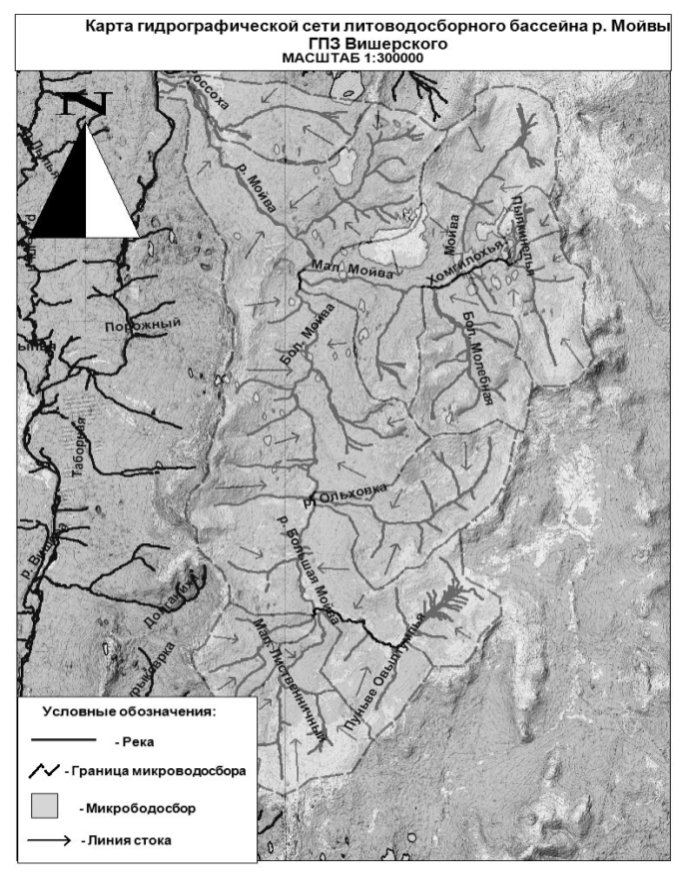 Рис. 3.1. Карта-схема гидрографической сети литоводосборного бассейна реки МойваПерепад высот от водораздела к руслу рек варьирует от 1200 до 200 м над уровнем моря.№, Alt,мКрутизна, экспозицияРельеф, растительность Почва Гольцовый (горно-тундровый) поясГольцовый (горно-тундровый) поясГольцовый (горно-тундровый) поясГольцовый (горно-тундровый) пояс8-14,928Платообразный уступ, пробная площадка 8/Iоднородная поверхность, слабый наклон к востоку, местами россыпи камней «колодцы выветривания», мохово-лишайниковая пустошьподбур глеевый иллювиально-гумусовый окисленно-глеевыйПодгольцовый поясПодгольцовый поясПодгольцовый поясПодгольцовый пояс6-14,794Склон 30º, З, пробная площадка 7/Iповерхность неровная, крупновалунная, мезофильный луг разнотравно-вейниковый с фрагментами низкотравно-зверобоевогооргано-аккумулятивная серо-гумусовая потечно-гумусовая метаморфизированая4-14, 54010-15º , С-З, пробная площадка 4/Iнеоднородный, сформирован валежником, возвышениями под деревьями, в условиях заболачивания, пересекается руслами проток и ручьев, елово-пихтовая тайга, ассоциация крупнотравно-папоротниково-вейниковаяржавозем железисто-гранулированныйГорно-лесной поясГорно-лесной поясГорно-лесной поясГорно-лесной пояс1-14468<5º, С-З, пробная площадка 1/I, первая береговая террасавалежник, кочки под деревьями, пихтово-еловая тайга, ассоциация черничник голокучниковыйДерново-подбур оподзоленный глееватый№, (Alt, м)Горизонт, смГумус,%СЛОВот (%)СЛОВот (%)рНрНМг-экв / 100гМг-экв / 100гV,%№, (Alt, м)Горизонт, смГумус,%массыСобщН2ОKClНгSV,%Подбур глеевый иллювиально-гумусовый окисленно-глеевыйПодбур глеевый иллювиально-гумусовый окисленно-глеевыйПодбур глеевый иллювиально-гумусовый окисленно-глеевыйПодбур глеевый иллювиально-гумусовый окисленно-глеевыйПодбур глеевый иллювиально-гумусовый окисленно-глеевыйПодбур глеевый иллювиально-гумусовый окисленно-глеевыйПодбур глеевый иллювиально-гумусовый окисленно-глеевыйПодбур глеевый иллювиально-гумусовый окисленно-глеевыйПодбур глеевый иллювиально-гумусовый окисленно-глеевыйПодбур глеевый иллювиально-гумусовый окисленно-глеевый8-14, (928)BFg, 1-151,230,0533,255,193,8910,93,0228-14, (928)GBHox, 15-311,550,0463,565,344,0110,53,827Органо-аккумулятивная серо-гумусовая потечно-гумусовая метаморфизированнаяОргано-аккумулятивная серо-гумусовая потечно-гумусовая метаморфизированнаяОргано-аккумулятивная серо-гумусовая потечно-гумусовая метаморфизированнаяОргано-аккумулятивная серо-гумусовая потечно-гумусовая метаморфизированнаяОргано-аккумулятивная серо-гумусовая потечно-гумусовая метаморфизированнаяОргано-аккумулятивная серо-гумусовая потечно-гумусовая метаморфизированнаяОргано-аккумулятивная серо-гумусовая потечно-гумусовая метаморфизированнаяОргано-аккумулятивная серо-гумусовая потечно-гумусовая метаморфизированнаяОргано-аккумулятивная серо-гумусовая потечно-гумусовая метаморфизированнаяОргано-аккумулятивная серо-гумусовая потечно-гумусовая метаморфизированная6-14, (794),  AY, 4-84,660,25258,724,403,5833,52,476-14, (794),  AYhi, m, 8-295,340,29277,963,813,5523,9-⃰-6-14, (794),  AYhi, 29-344,910,25061,333,853,6621,4--Лито-дерново-подбур оподзоленный глееватыйЛито-дерново-подбур оподзоленный глееватыйЛито-дерново-подбур оподзоленный глееватыйЛито-дерново-подбур оподзоленный глееватыйЛито-дерново-подбур оподзоленный глееватыйЛито-дерново-подбур оподзоленный глееватыйЛито-дерново-подбур оподзоленный глееватыйЛито-дерново-подбур оподзоленный глееватыйЛито-дерново-подбур оподзоленный глееватыйЛито-дерново-подбур оподзоленный глееватый5-14, (682)Aye,g, 6-104,030,17735,673,953,0334,1--5-14, (682)BH, 10-156,570,29897,953,983,4064,8--5-14, (682)BF, 15-212,750,14620,054,774,0522,1--Ржавозем железисто-гранулированныйРжавозем железисто-гранулированныйРжавозем железисто-гранулированныйРжавозем железисто-гранулированныйРжавозем железисто-гранулированныйРжавозем железисто-гранулированныйРжавозем железисто-гранулированныйРжавозем железисто-гранулированныйРжавозем железисто-гранулированныйРжавозем железисто-гранулированный4-14, (558)AY, 3-165,50,19252,85,423,8615,38,4354-14, (558)BFMgr, 16-311,750,26723,345,673,9313,34,2244-14, (558)BFM, 31-421,590,0524,145,704,0211,24,026Литозем серогумусовый метаморфизированныйЛитозем серогумусовый метаморфизированныйЛитозем серогумусовый метаморфизированныйЛитозем серогумусовый метаморфизированныйЛитозем серогумусовый метаморфизированныйЛитозем серогумусовый метаморфизированныйЛитозем серогумусовый метаморфизированныйЛитозем серогумусовый метаморфизированныйЛитозем серогумусовый метаморфизированныйЛитозем серогумусовый метаморфизированный3-14, (523)AYao, 5-124,920,05914,54,423,4428,02,693-14, (523)AYm, 12-292,880,12217,544,443,9225,4--Литозем серогумусовый глееватый потечно-гумусовыйЛитозем серогумусовый глееватый потечно-гумусовыйЛитозем серогумусовый глееватый потечно-гумусовыйЛитозем серогумусовый глееватый потечно-гумусовыйЛитозем серогумусовый глееватый потечно-гумусовыйЛитозем серогумусовый глееватый потечно-гумусовыйЛитозем серогумусовый глееватый потечно-гумусовыйЛитозем серогумусовый глееватый потечно-гумусовыйЛитозем серогумусовый глееватый потечно-гумусовыйЛитозем серогумусовый глееватый потечно-гумусовый2-14, (490), AYao,g, 5-116,250,18457,483,903,2034,53,692-14, (490), AYg,hi, 11-202,790,13218,405,283,989,205,035Дерново-подбур оподзоленный глееватыйДерново-подбур оподзоленный глееватыйДерново-подбур оподзоленный глееватыйДерново-подбур оподзоленный глееватыйДерново-подбур оподзоленный глееватыйДерново-подбур оподзоленный глееватыйДерново-подбур оподзоленный глееватыйДерново-подбур оподзоленный глееватыйДерново-подбур оподзоленный глееватыйДерново-подбур оподзоленный глееватый1-14, (458), AY, 5-115,940,06218,234,183,2140,8--1-14, (458), AYe,g, 11-163,710,09417,434,543,3630,08,0211-14, (458), BFg, 16-341,630,0393,194,884,0119,9--1-14, (458), BF, 34-751,310,0805,264,994,1017,14,019Пояс № РазрезаAlt, мКд рНН2ОКд рНKClКд НгКд ГумусаКд ЛОВГорно-тундровый8-149280,970,961,040,790,91Подгольцовый 6-147941,140,981,570,950,96Подгольцовый 5-146820,830,981,541,471,78Подгольцовый 4-145580,950,751,372,7612,75Горно-лесной3-145230,990,881,101,710,83Горно-лесной2-144900,740,803,752,243,12Горно-лесной1-144580,840,782,394,533,47ПоказательAlt, мКд рНН2ОКд рНKClКд НгКд ГумусаКд ЛОВAlt, м-0,5470,795ʼ-0,542-0,779-0,357Кд рНН2О-0,453-0,695-0,481-0,110Кд рНKCl--0,468-0,811-0,709Кд Нг-0,4220,006Кд Гумуса-0,438Кд ЛОВ-Alt, мПочваМощность А0(W), см⃰Зольность, %ОВ, %КислотностьКислотностьAlt, мПочваМощность А0(W), см⃰Зольность, %ОВ, %рНН2ОрНKCl928Подбур глеевый иллювиально-гумусовый окисленно-глеевый155,444,64,273,31864Петрозем гумусовый610,989,14,293,42864Петрозем гумусовый2⃰68,631,45,354,41794Органо-аккумулятивная серо-гумусовая потечно-гумусовая метаморфизированная464,735,34,803,75682Лито-дерново-подбур оподзоленный611,788,34,042,85558Ржавозем железисто-гранулированный382,317,7-3,65523Литозем серогумусовый метаморфизированный552,947,14,803,72490Литозем серогумусовый глееватый потечно-гумусовый522,477,64,863,80458Дерново-подбур оподзоленный глееватый541,758,34,443,31Таблица 4.6.Таблица 4.6.Таблица 4.6.Таблица 4.6.Таблица 4.6.Таблица 4.6.Таблица 4.6.Таблица 4.6.Таблица 4.6.Таблица 4.6.Таблица 4.6.Таблица 4.6.Таблица 4.6.Таблица 4.6.Результаты биотестирования на Chlorellavulgaris и Daphniamagna, и измерений содержания тяжелых металловРезультаты биотестирования на Chlorellavulgaris и Daphniamagna, и измерений содержания тяжелых металловРезультаты биотестирования на Chlorellavulgaris и Daphniamagna, и измерений содержания тяжелых металловРезультаты биотестирования на Chlorellavulgaris и Daphniamagna, и измерений содержания тяжелых металловРезультаты биотестирования на Chlorellavulgaris и Daphniamagna, и измерений содержания тяжелых металловРезультаты биотестирования на Chlorellavulgaris и Daphniamagna, и измерений содержания тяжелых металловРезультаты биотестирования на Chlorellavulgaris и Daphniamagna, и измерений содержания тяжелых металловРезультаты биотестирования на Chlorellavulgaris и Daphniamagna, и измерений содержания тяжелых металловРезультаты биотестирования на Chlorellavulgaris и Daphniamagna, и измерений содержания тяжелых металловРезультаты биотестирования на Chlorellavulgaris и Daphniamagna, и измерений содержания тяжелых металловРезультаты биотестирования на Chlorellavulgaris и Daphniamagna, и измерений содержания тяжелых металловРезультаты биотестирования на Chlorellavulgaris и Daphniamagna, и измерений содержания тяжелых металловРезультаты биотестирования на Chlorellavulgaris и Daphniamagna, и измерений содержания тяжелых металловРезультаты биотестирования на Chlorellavulgaris и Daphniamagna, и измерений содержания тяжелых металловППБиотесированиеБиотесированиеТяжелые металлы, мг/кгТяжелые металлы, мг/кгТяжелые металлы, мг/кгТяжелые металлы, мг/кгТяжелые металлы, мг/кгТяжелые металлы, мг/кгТяжелые металлы, мг/кгТяжелые металлы, мг/кгТяжелые металлы, мг/кгТяжелые металлы, мг/кгТяжелые металлы, мг/кгППТКРБКР(10-48)SrPbAsZnCuNiCoMnCrVTi№1402772176924535135501351078373№229910623868423413627131806963№314310618759473012545143899380№4662712221105047299384129969130№516289137474629115221281029387№66535016325443233116165517533№7473461262344161142118718857№853368119794535134791391139257Разрез и глубина отбора образца, смpH суспензииpH суспензииВ мг. экв на 100 г. в.с. почвыВ мг. экв на 100 г. в.с. почвыВ мг. экв на 100 г. в.с. почвыВ мг. экв на 100 г. в.с. почвыВ мг. экв на 100 г. в.с. почвыV, %Разрез и глубина отбора образца, смН2ОKCLCaMgCa+MgH2ЕКОV, %р. 2316О 0-327,614,141,744,085,749А1 3-83,92,66,520,326,824АЕ 8-182,61,54,122,026,116Е 18-282,31,84,118,923,01828-383,10,94,016,020,020ЕВ1 45-553,41,75,113,818,927В2 70-8010,44,314,79,824,56090-10016,74,321,06,027,086Д 140-15024,86,331,10,631,798р. 2317Т 0-1023,36,730,0105,1135,122EG 12-221,53,04,520,925,418Eg 22-402,91,84,717,021,722ЕВ 50-607,64,912,510,723,254В2 70-8013,89,423,24,127,385С 110-12014,212,226,43,329,789р. 2318Т 0-1027,610,438,0113,6151,625A1G 12-223,22,55,736,442,114G 30-402,43,35,727,733,41740-503,43,16,522,629,129Разрез и глубина отбора образцаpH суспензииpH суспензииВ мг. экв на 100 г. в.с. почвыВ мг. экв на 100 г. в.с. почвыВ мг. экв на 100 г. в.с. почвыВ мг. экв на 100 г. в.с. почвыВ мг. экв на 100 г. в.с. почвыV, %Разрез и глубина отбора образцаН2ОKCLCaMgCa+MgH2ЕКОV, %р. 2320О 0-1021,08,229,298,0127,223Е 10-151,83,55,324,930,218Bhf 15-302,23,96,126,732,819В1 30-552,31,43,720,223,915В2g 70-807,75,913,612,526,152100-11015,89,925,74,730,484р. 2321О 0-547,16,353,455,4108,849А1 5-127,13,710,819,930,735Е 12-222,92,85,723,429,12030-404,11,96,020,626,622В1 60-707,81,79,518,327,834В2 70-8024,81,326,17,033,179Д 100-11047,21,648,81,350,197р. 2322О 0-738,012,050,088,8138,036A1E 7-152,62,95,531,236,715Е 15-252,32,85,123,428,51825-352,73,25,918,023,92540-504,73,48,117,225,332В1 60-7012,67,520,113,533,660В2 70-8012,16,618,79,428,167100-11014,66,621,25,526,779С 130-14016,65,121,74,326,083150-16017,35,322,64,126,585Таблица 5.1.Сводная таблица основных метеорологических показателейпо месяцам 2014  – 2015  гг. (МС Мойва)Таблица 5.1.Сводная таблица основных метеорологических показателейпо месяцам 2014  – 2015  гг. (МС Мойва)Таблица 5.1.Сводная таблица основных метеорологических показателейпо месяцам 2014  – 2015  гг. (МС Мойва)Таблица 5.1.Сводная таблица основных метеорологических показателейпо месяцам 2014  – 2015  гг. (МС Мойва)Таблица 5.1.Сводная таблица основных метеорологических показателейпо месяцам 2014  – 2015  гг. (МС Мойва)Таблица 5.1.Сводная таблица основных метеорологических показателейпо месяцам 2014  – 2015  гг. (МС Мойва)Таблица 5.1.Сводная таблица основных метеорологических показателейпо месяцам 2014  – 2015  гг. (МС Мойва)Таблица 5.1.Сводная таблица основных метеорологических показателейпо месяцам 2014  – 2015  гг. (МС Мойва)Таблица 5.1.Сводная таблица основных метеорологических показателейпо месяцам 2014  – 2015  гг. (МС Мойва)Таблица 5.1.Сводная таблица основных метеорологических показателейпо месяцам 2014  – 2015  гг. (МС Мойва)Таблица 5.1.Сводная таблица основных метеорологических показателейпо месяцам 2014  – 2015  гг. (МС Мойва)Таблица 5.1.Сводная таблица основных метеорологических показателейпо месяцам 2014  – 2015  гг. (МС Мойва)Таблица 5.1.Сводная таблица основных метеорологических показателейпо месяцам 2014  – 2015  гг. (МС Мойва)Таблица 5.1.Сводная таблица основных метеорологических показателейпо месяцам 2014  – 2015  гг. (МС Мойва)Таблица 5.1.Сводная таблица основных метеорологических показателейпо месяцам 2014  – 2015  гг. (МС Мойва)Таблица 5.1.Сводная таблица основных метеорологических показателейпо месяцам 2014  – 2015  гг. (МС Мойва)Таблица 5.1.Сводная таблица основных метеорологических показателейпо месяцам 2014  – 2015  гг. (МС Мойва)Таблица 5.1.Сводная таблица основных метеорологических показателейпо месяцам 2014  – 2015  гг. (МС Мойва)Таблица 5.1.Сводная таблица основных метеорологических показателейпо месяцам 2014  – 2015  гг. (МС Мойва)Таблица 5.1.Сводная таблица основных метеорологических показателейпо месяцам 2014  – 2015  гг. (МС Мойва)Таблица 5.1.Сводная таблица основных метеорологических показателейпо месяцам 2014  – 2015  гг. (МС Мойва)Таблица 5.1.Сводная таблица основных метеорологических показателейпо месяцам 2014  – 2015  гг. (МС Мойва)Таблица 5.1.Сводная таблица основных метеорологических показателейпо месяцам 2014  – 2015  гг. (МС Мойва)Таблица 5.1.Сводная таблица основных метеорологических показателейпо месяцам 2014  – 2015  гг. (МС Мойва)Таблица 5.1.Сводная таблица основных метеорологических показателейпо месяцам 2014  – 2015  гг. (МС Мойва)Таблица 5.1.Сводная таблица основных метеорологических показателейпо месяцам 2014  – 2015  гг. (МС Мойва)Таблица 5.1.Сводная таблица основных метеорологических показателейпо месяцам 2014  – 2015  гг. (МС Мойва)Таблица 5.1.Сводная таблица основных метеорологических показателейпо месяцам 2014  – 2015  гг. (МС Мойва)Таблица 5.1.Сводная таблица основных метеорологических показателейпо месяцам 2014  – 2015  гг. (МС Мойва)Таблица 5.1.Сводная таблица основных метеорологических показателейпо месяцам 2014  – 2015  гг. (МС Мойва)Таблица 5.1.Сводная таблица основных метеорологических показателейпо месяцам 2014  – 2015  гг. (МС Мойва)Таблица 5.1.Сводная таблица основных метеорологических показателейпо месяцам 2014  – 2015  гг. (МС Мойва)Таблица 5.1.Сводная таблица основных метеорологических показателейпо месяцам 2014  – 2015  гг. (МС Мойва)Таблица 5.1.Сводная таблица основных метеорологических показателейпо месяцам 2014  – 2015  гг. (МС Мойва)Таблица 5.1.Сводная таблица основных метеорологических показателейпо месяцам 2014  – 2015  гг. (МС Мойва)Таблица 5.1.Сводная таблица основных метеорологических показателейпо месяцам 2014  – 2015  гг. (МС Мойва)Таблица 5.1.Сводная таблица основных метеорологических показателейпо месяцам 2014  – 2015  гг. (МС Мойва)Таблица 5.1.Сводная таблица основных метеорологических показателейпо месяцам 2014  – 2015  гг. (МС Мойва)Таблица 5.1.Сводная таблица основных метеорологических показателейпо месяцам 2014  – 2015  гг. (МС Мойва)Таблица 5.1.Сводная таблица основных метеорологических показателейпо месяцам 2014  – 2015  гг. (МС Мойва)Таблица 5.1.Сводная таблица основных метеорологических показателейпо месяцам 2014  – 2015  гг. (МС Мойва)Таблица 5.1.Сводная таблица основных метеорологических показателейпо месяцам 2014  – 2015  гг. (МС Мойва)Таблица 5.1.Сводная таблица основных метеорологических показателейпо месяцам 2014  – 2015  гг. (МС Мойва)Таблица 5.1.Сводная таблица основных метеорологических показателейпо месяцам 2014  – 2015  гг. (МС Мойва)Таблица 5.1.Сводная таблица основных метеорологических показателейпо месяцам 2014  – 2015  гг. (МС Мойва)Таблица 5.1.Сводная таблица основных метеорологических показателейпо месяцам 2014  – 2015  гг. (МС Мойва)Таблица 5.1.Сводная таблица основных метеорологических показателейпо месяцам 2014  – 2015  гг. (МС Мойва)Таблица 5.1.Сводная таблица основных метеорологических показателейпо месяцам 2014  – 2015  гг. (МС Мойва)Таблица 5.1.Сводная таблица основных метеорологических показателейпо месяцам 2014  – 2015  гг. (МС Мойва)Таблица 5.1.Сводная таблица основных метеорологических показателейпо месяцам 2014  – 2015  гг. (МС Мойва)Таблица 5.1.Сводная таблица основных метеорологических показателейпо месяцам 2014  – 2015  гг. (МС Мойва)Таблица 5.1.Сводная таблица основных метеорологических показателейпо месяцам 2014  – 2015  гг. (МС Мойва)Таблица 5.1.Сводная таблица основных метеорологических показателейпо месяцам 2014  – 2015  гг. (МС Мойва)Таблица 5.1.Сводная таблица основных метеорологических показателейпо месяцам 2014  – 2015  гг. (МС Мойва)Таблица 5.1.Сводная таблица основных метеорологических показателейпо месяцам 2014  – 2015  гг. (МС Мойва)Таблица 5.1.Сводная таблица основных метеорологических показателейпо месяцам 2014  – 2015  гг. (МС Мойва)Таблица 5.1.Сводная таблица основных метеорологических показателейпо месяцам 2014  – 2015  гг. (МС Мойва)Таблица 5.1.Сводная таблица основных метеорологических показателейпо месяцам 2014  – 2015  гг. (МС Мойва)Таблица 5.1.Сводная таблица основных метеорологических показателейпо месяцам 2014  – 2015  гг. (МС Мойва)Таблица 5.1.Сводная таблица основных метеорологических показателейпо месяцам 2014  – 2015  гг. (МС Мойва)Таблица 5.1.Сводная таблица основных метеорологических показателейпо месяцам 2014  – 2015  гг. (МС Мойва)Таблица 5.1.Сводная таблица основных метеорологических показателейпо месяцам 2014  – 2015  гг. (МС Мойва)Таблица 5.1.Сводная таблица основных метеорологических показателейпо месяцам 2014  – 2015  гг. (МС Мойва)Таблица 5.1.Сводная таблица основных метеорологических показателейпо месяцам 2014  – 2015  гг. (МС Мойва)Таблица 5.1.Сводная таблица основных метеорологических показателейпо месяцам 2014  – 2015  гг. (МС Мойва)Таблица 5.1.Сводная таблица основных метеорологических показателейпо месяцам 2014  – 2015  гг. (МС Мойва)Таблица 5.1.Сводная таблица основных метеорологических показателейпо месяцам 2014  – 2015  гг. (МС Мойва)Таблица 5.1.Сводная таблица основных метеорологических показателейпо месяцам 2014  – 2015  гг. (МС Мойва)Таблица 5.1.Сводная таблица основных метеорологических показателейпо месяцам 2014  – 2015  гг. (МС Мойва)Таблица 5.1.Сводная таблица основных метеорологических показателейпо месяцам 2014  – 2015  гг. (МС Мойва)Таблица 5.1.Сводная таблица основных метеорологических показателейпо месяцам 2014  – 2015  гг. (МС Мойва)Таблица 5.1.Сводная таблица основных метеорологических показателейпо месяцам 2014  – 2015  гг. (МС Мойва)Таблица 5.1.Сводная таблица основных метеорологических показателейпо месяцам 2014  – 2015  гг. (МС Мойва)Таблица 5.1.Сводная таблица основных метеорологических показателейпо месяцам 2014  – 2015  гг. (МС Мойва)Таблица 5.1.Сводная таблица основных метеорологических показателейпо месяцам 2014  – 2015  гг. (МС Мойва)Таблица 5.1.Сводная таблица основных метеорологических показателейпо месяцам 2014  – 2015  гг. (МС Мойва)Таблица 5.1.Сводная таблица основных метеорологических показателейпо месяцам 2014  – 2015  гг. (МС Мойва)Таблица 5.1.Сводная таблица основных метеорологических показателейпо месяцам 2014  – 2015  гг. (МС Мойва)Таблица 5.1.Сводная таблица основных метеорологических показателейпо месяцам 2014  – 2015  гг. (МС Мойва)Таблица 5.1.Сводная таблица основных метеорологических показателейпо месяцам 2014  – 2015  гг. (МС Мойва)Таблица 5.1.Сводная таблица основных метеорологических показателейпо месяцам 2014  – 2015  гг. (МС Мойва)Таблица 5.1.Сводная таблица основных метеорологических показателейпо месяцам 2014  – 2015  гг. (МС Мойва)Таблица 5.1.Сводная таблица основных метеорологических показателейпо месяцам 2014  – 2015  гг. (МС Мойва)Месяц, датаМесяц, датаТемпература воздуха,оСТемпература воздуха,оСТемпература воздуха,оСТемпература воздуха,оСТемпература воздуха,оСТемпература воздуха,оСТемпература воздуха,оСТемпература воздуха,оСТемпература воздуха,оСТемпература воздуха,оСТемпература воздуха,оСТемпература воздуха,оСТемпература воздуха,оСТемпература воздуха,оСТемпература воздуха,оСТемпература воздуха,оСТемпература воздуха,оСТемпература воздуха,оСТемпература воздуха,оСТемпература воздуха,оСТемпература воздуха,оСТемпература воздуха,оСОтносит.  влажность%Относит.  влажность%Относит.  влажность%Относит.  влажность%Относит.  влажность%Относит.  влажность%Относит.  влажность%Давление,гПаДавление,гПаДавление,гПаДавление,гПаДавление,гПаДавление,гПаДавление,гПаДавление,гПаДавление,гПаОсадки,ммОсадки,ммОсадки,ммОсадки,ммОсадки,ммОсадки,ммОсадки,ммОсадки,ммОсадки,ммОсадки,ммВысота снежного покрова,смВысота снежного покрова,смВысота снежного покрова,смВысота снежного покрова,смВысота снежного покрова,смВысота снежного покрова,смХарактер   облачностиХарактер   облачностиХарактер   облачностиХарактер   облачностиХарактер   облачностиХарактер   облачностиХарактер   облачностиХарактер   облачностиХарактер   облачностиХарактер   облачностиХарактер   облачностиХарактер   облачностиХарактер   облачностиХарактер   облачностиАтмосферные  явленияАтмосферные  явленияАтмосферные  явленияАтмосферные  явленияАтмосферные  явленияАтмосферные  явленияАтмосферные  явленияАтмосферные  явленияАтмосферные  явленияАтмосферные  явленияАтмосферные  явленияАтмосферные  явленияМесяц, датаМесяц, датасред.сут.сред.сут.сред.сут.сред.сут.сред.сут.сред.сут.сред.сут.максим.максим.максим.максим.максим.максим.максим.максим.максим.миним.миним.миним.миним.миним.миним.Относит.  влажность%Относит.  влажность%Относит.  влажность%Относит.  влажность%Относит.  влажность%Относит.  влажность%Относит.  влажность%Давление,гПаДавление,гПаДавление,гПаДавление,гПаДавление,гПаДавление,гПаДавление,гПаДавление,гПаДавление,гПаОсадки,ммОсадки,ммОсадки,ммОсадки,ммОсадки,ммОсадки,ммОсадки,ммОсадки,ммОсадки,ммОсадки,ммВысота снежного покрова,смВысота снежного покрова,смВысота снежного покрова,смВысота снежного покрова,смВысота снежного покрова,смВысота снежного покрова,смХарактер   облачностиХарактер   облачностиХарактер   облачностиХарактер   облачностиХарактер   облачностиХарактер   облачностиХарактер   облачностиХарактер   облачностиХарактер   облачностиХарактер   облачностиХарактер   облачностиХарактер   облачностиХарактер   облачностиХарактер   облачностиАтмосферные  явленияАтмосферные  явленияАтмосферные  явленияАтмосферные  явленияАтмосферные  явленияАтмосферные  явленияАтмосферные  явленияАтмосферные  явленияАтмосферные  явленияАтмосферные  явленияАтмосферные  явленияАтмосферные  явления2014 год2014 годОктябрь        1Октябрь        13,73,73,73,73,73,73,76,16,16,16,16,16,16,16,16,13,23,23,23,23,23,294949494949494945,6945,6945,6945,6945,6945,6945,6945,6945,63,43,43,43,43,43,43,43,43,43,43333333333333333 Дж Дж Дж Дж Дж Дж Дж Дж Дж Дж224,04,04,04,04,04,04,05,05,05,05,05,05,05,05,05,03,23,23,23,23,23,288888888888888943,4943,4943,4943,4943,4943,4943,4943,4943,410,710,710,710,710,710,710,710,710,710,73333333333333333 Дж Дж Дж Дж Дж Дж Дж Дж Дж Дж331,61,61,61,61,61,61,63,23,23,23,23,23,23,23,23,20,40,40,40,40,40,493939393939393942,3942,3942,3942,3942,3942,3942,3942,3942,316,516,516,516,516,516,516,516,516,516,52222223333333333333333 Дж См Дж См Дж См Дж См Дж См Дж См Дж См Дж См Дж См Дж См441,91,91,91,91,91,91,93,83,83,83,83,83,83,83,83,81,31,31,31,31,31,392929292929292957,3957,3957,3957,3957,3957,3957,3957,3957,33,33,33,33,33,33,33,33,33,33,32222222222222222 Дж Т Дж Т Дж Т Дж Т Дж Т Дж Т Дж Т Дж Т Дж Т Дж Т553,13,13,13,13,13,13,15,75,75,75,75,75,75,75,75,71,51,51,51,51,51,584848484848484967,9967,9967,9967,9967,9967,9967,9967,9967,90,70,70,70,70,70,70,70,70,70,73333333333333333 Дж  Дж  Дж  Дж  Дж  Дж  Дж  Дж  Дж  Дж 660,20,20,20,20,20,20,24,04,04,04,04,04,04,04,04,0-1,6-1,6-1,6-1,6-1,6-1,690909090909090970,6970,6970,6970,6970,6970,6970,6970,6970,60,00,00,00,00,00,00,00,00,00,03333333333333333 См Т См Т См Т См Т См Т См Т См Т См Т См Т См Т77-0,8-0,8-0,8-0,8-0,8-0,8-0,81,51,51,51,51,51,51,51,51,5-1,5-1,5-1,5-1,5-1,5-1,594949494949494963,9963,9963,9963,9963,9963,9963,9963,9963,97,77,77,77,77,77,77,77,77,77,73333333333333333333333 Дж См Сн Дж См Сн Дж См Сн Дж См Сн Дж См Сн Дж См Сн Дж См Сн Дж См Сн Дж См Сн Дж См Сн88-0,1-0,1-0,1-0,1-0,1-0,1-0,12,32,32,32,32,32,32,32,32,3-1,5-1,5-1,5-1,5-1,5-1,592929292929292967,3967,3967,3967,3967,3967,3967,3967,3967,31,71,71,71,71,71,71,71,71,71,73333333333333333333333 Дж См Дж См Дж См Дж См Дж См Дж См Дж См Дж См Дж См Дж См99-0,3-0,3-0,3-0,3-0,3-0,3-0,32,52,52,52,52,52,52,52,52,5-2,0-2,0-2,0-2,0-2,0-2,093939393939393963,6963,6963,6963,6963,6963,6963,6963,6963,62,32,32,32,32,32,32,32,32,32,34444443333333333333333 Сн См Т Сн См Т Сн См Т Сн См Т Сн См Т Сн См Т Сн См Т Сн См Т Сн См Т Сн См Т1010-1,4-1,4-1,4-1,4-1,4-1,4-1,40,20,20,20,20,20,20,20,20,2-2,6-2,6-2,6-2,6-2,6-2,687878787878787953,1953,1953,1953,1953,1953,1953,1953,1953,13,73,73,73,73,73,73,73,73,73,75555553333333333333333 Сн Сн Сн Сн Сн Сн Сн Сн Сн Снсреднеесреднее1,61,61,61,61,61,61,63,43,43,43,43,43,43,43,43,40,00,00,00,00,00,091919191919191957,5957,5957,5957,5957,5957,5957,5957,5957,53333331111-4,2-4,2-4,2-4,2-4,2-4,2-4,2-2,4-2,4-2,4-2,4-2,4-2,4-2,4-2,4-2,4-5,5-5,5-5,5-5,5-5,5-5,589898989898989954,5954,5954,5954,5954,5954,5954,5954,5954,53,83,83,83,83,83,83,83,83,83,87777773333333333333333 Сн Сн Сн Сн Сн Сн Сн Сн Сн Сн1212-8,0-8,0-8,0-8,0-8,0-8,0-8,0-5,5-5,5-5,5-5,5-5,5-5,5-5,5-5,5-5,5-8,5-8,5-8,5-8,5-8,5-8,580808080808080960,9960,9960,9960,9960,9960,9960,9960,9960,91,21,21,21,21,21,21,21,21,21,29999993333333333333333 Сн Мет Сн Мет Сн Мет Сн Мет Сн Мет Сн Мет Сн Мет Сн Мет Сн Мет Сн Мет1313-8,0-8,0-8,0-8,0-8,0-8,0-8,0-6,0-6,0-6,0-6,0-6,0-6,0-6,0-6,0-6,0-8,8-8,8-8,8-8,8-8,8-8,874747474747474956,0956,0956,0956,0956,0956,0956,0956,0956,00,30,30,30,30,30,30,30,30,30,31111111111113333333333333333 Сн Сн Сн Сн Сн Сн Сн Сн Сн Сн1414-7,6-7,6-7,6-7,6-7,6-7,6-7,6-6,0-6,0-6,0-6,0-6,0-6,0-6,0-6,0-6,0-9,0-9,0-9,0-9,0-9,0-9,074747474747474952,9952,9952,9952,9952,9952,9952,9952,9952,90,20,20,20,20,20,20,20,20,20,21010101010103333333333333333 Сн Сн Сн Сн Сн Сн Сн Сн Сн Сн1515-5,9-5,9-5,9-5,9-5,9-5,9-5,9-3,4-3,4-3,4-3,4-3,4-3,4-3,4-3,4-3,4-9,5-9,5-9,5-9,5-9,5-9,580808080808080952,6952,6952,6952,6952,6952,6952,6952,6952,64,14,14,14,14,14,14,14,14,14,11717171717172222222222222222 Сн Сн Сн Сн Сн Сн Сн Сн Сн Сн1616-6,8-6,8-6,8-6,8-6,8-6,8-6,8-5,3-5,3-5,3-5,3-5,3-5,3-5,3-5,3-5,3-8,8-8,8-8,8-8,8-8,8-8,875757575757575961,6961,6961,6961,6961,6961,6961,6961,6961,61,81,81,81,81,81,81,81,81,81,81818181818183333333333333333 Сн Сн Сн Сн Сн Сн Сн Сн Сн Сн1717-8,5-8,5-8,5-8,5-8,5-8,5-8,5-5,0-5,0-5,0-5,0-5,0-5,0-5,0-5,0-5,0-12,9-12,9-12,9-12,9-12,9-12,983838383838383966,1966,1966,1966,1966,1966,1966,1966,1966,10,00,00,00,00,00,00,00,00,00,01616161616162222222222222222 Сн Т Сн Т Сн Т Сн Т Сн Т Сн Т Сн Т Сн Т Сн Т Сн Т1818-8,7-8,7-8,7-8,7-8,7-8,7-8,7-6,2-6,2-6,2-6,2-6,2-6,2-6,2-6,2-6,2-15,0-15,0-15,0-15,0-15,0-15,078787878787878960,9960,9960,9960,9960,9960,9960,9960,9960,90,80,80,80,80,80,80,80,80,80,81616161616162222222222222222 Сн Мет  Сн Мет  Сн Мет  Сн Мет  Сн Мет  Сн Мет  Сн Мет  Сн Мет  Сн Мет  Сн Мет 1919-10,1-10,1-10,1-10,1-10,1-10,1-10,1-7,2-7,2-7,2-7,2-7,2-7,2-7,2-7,2-7,2-10,2-10,2-10,2-10,2-10,2-10,276767676767676953,5953,5953,5953,5953,5953,5953,5953,5953,54,94,94,94,94,94,94,94,94,94,92626262626263333333333333333 Сн Мет Сн Мет Сн Мет Сн Мет Сн Мет Сн Мет Сн Мет Сн Мет Сн Мет Сн Мет2020-12,3-12,3-12,3-12,3-12,3-12,3-12,3-10,0-10,0-10,0-10,0-10,0-10,0-10,0-10,0-10,0-13,8-13,8-13,8-13,8-13,8-13,876767676767676948,5948,5948,5948,5948,5948,5948,5948,5948,50,70,70,70,70,70,70,70,70,70,72828282828282222222222222222 Сн Мет Сн Мет Сн Мет Сн Мет Сн Мет Сн Мет Сн Мет Сн Мет Сн Мет Сн Метсреднеесреднее-7,7-7,7-7,7-7,7-7,7-7,7-7,7-5,7-5,7-5,7-5,7-5,7-5,7-5,7-5,7-5,7-10,2-10,2-10,2-10,2-10,2-10,279797979797979956,7956,7956,7956,7956,7956,7956,7956,7956,71616161616162121-16,1-16,1-16,1-16,1-16,1-16,1-16,1-10,2-10,2-10,2-10,2-10,2-10,2-10,2-10,2-10,2-20,7-20,7-20,7-20,7-20,7-20,775757575757575951,0951,0951,0951,0951,0951,0951,0951,0951,00,40,40,40,40,40,40,40,40,40,42525252525252222222222222222СнСнСнСнСнСнСнСнСнСн2222-18,7-18,7-18,7-18,7-18,7-18,7-18,7-11,5-11,5-11,5-11,5-11,5-11,5-11,5-11,5-11,5-28,0-28,0-28,0-28,0-28,0-28,078787878787878954,7954,7954,7954,7954,7954,7954,7954,7954,7**********2525252525253333333333333333СнСнСнСнСнСнСнСнСнСн2323-12,1-12,1-12,1-12,1-12,1-12,1-12,1-9,3-9,3-9,3-9,3-9,3-9,3-9,3-9,3-9,3-13,5-13,5-13,5-13,5-13,5-13,577777777777777953,3953,3953,3953,3953,3953,3953,3953,3953,310,010,010,010,010,010,010,010,010,010,03030303030303333333333333333Сн МетСн МетСн МетСн МетСн МетСн МетСн МетСн МетСн МетСн Мет2424-10,2-10,2-10,2-10,2-10,2-10,2-10,2-8,5-8,5-8,5-8,5-8,5-8,5-8,5-8,5-8,5-11,0-11,0-11,0-11,0-11,0-11,075757575757575955,7955,7955,7955,7955,7955,7955,7955,7955,74,14,14,14,14,14,14,14,14,14,13737373737373333333333333333Сн МетСн МетСн МетСн МетСн МетСн МетСн МетСн МетСн МетСн Мет2525-13,2-13,2-13,2-13,2-13,2-13,2-13,2-8,8-8,8-8,8-8,8-8,8-8,8-8,8-8,8-8,8-16,6-16,6-16,6-16,6-16,6-16,669696969696969963,4963,4963,4963,4963,4963,4963,4963,4963,40,70,70,70,70,70,70,70,70,70,73838383838382222222222222222Сн МетСн МетСн МетСн МетСн МетСн МетСн МетСн МетСн МетСн Мет2626-16,9-16,9-16,9-16,9-16,9-16,9-16,9-11,6-11,6-11,6-11,6-11,6-11,6-11,6-11,6-11,6-22,1-22,1-22,1-22,1-22,1-22,175757575757575965,7965,7965,7965,7965,7965,7965,7965,7965,734343434343411111111111111112727-16,3-16,3-16,3-16,3-16,3-16,3-16,3-6,5-6,5-6,5-6,5-6,5-6,5-6,5-6,5-6,5-24,6-24,6-24,6-24,6-24,6-24,675757575757575963,5963,5963,5963,5963,5963,5963,5963,5963,50,30,30,30,30,30,30,30,30,30,33333333333332222222222222222Сн ТСн ТСн ТСн ТСн ТСн ТСн ТСн ТСн ТСн Т2828-4,4-4,4-4,4-4,4-4,4-4,4-4,4-0,3-0,3-0,3-0,3-0,3-0,3-0,3-0,3-0,3-7,5-7,5-7,5-7,5-7,5-7,593939393939393946,8946,8946,8946,8946,8946,8946,8946,8946,85,35,35,35,35,35,35,35,35,35,33333333333333333333333333333Сн МетСн МетСн МетСн МетСн МетСн МетСн МетСн МетСн МетСн Мет2929-0,7-0,7-0,7-0,7-0,7-0,7-0,70,50,50,50,50,50,50,50,50,5-1,0-1,0-1,0-1,0-1,0-1,099999999999999951,4951,4951,4951,4951,4951,4951,4951,4951,45,35,35,35,35,35,35,35,35,35,33535353535353333333333333333См МетСм МетСм МетСм МетСм МетСм МетСм МетСм МетСм МетСм Мет30301,11,11,11,11,11,11,12,52,52,52,52,52,52,52,52,5-1,0-1,0-1,0-1,0-1,0-1,093939393939393952,8952,8952,8952,8952,8952,8952,8952,8952,81,91,91,91,91,91,91,91,91,91,92828282828283333333333333333СмСмСмСмСмСмСмСмСмСм31310,20,20,20,20,20,20,21,31,31,31,31,31,31,31,31,3-0,5-0,5-0,5-0,5-0,5-0,594949494949494952,1952,1952,1952,1952,1952,1952,1952,1952,10,70,70,70,70,70,70,70,70,70,72525252525253333333333333333СмСмСмСмСмСмСмСмСмСмсреднеесреднее-9,4-9,4-9,4-9,4-9,4-9,4-9,4-5,7-5,7-5,7-5,7-5,7-5,7-5,7-5,7-5,7-13,3-13,3-13,3-13,3-13,3-13,382828282828282955,5955,5955,5955,5955,5955,5955,5955,5955,5313131313131Среднее или сумма за месяцСреднее или сумма за месяц-5,3-5,3-5,3-5,3-5,3-5,3-5,3-2,7-2,7-2,7-2,7-2,7-2,7-2,7-2,7-2,7-8,0-8,0-8,0-8,0-8,0-8,084848484848484956,5956,5956,5956,5956,5956,5956,5956,5956,596,596,596,596,596,596,596,596,596,596,520202020202096,596,596,596,596,596,596,596,596,596,5Ноябрь           1Ноябрь           1-2,7-2,7-2,7-2,7-2,7-2,7-2,7-0,2-0,2-0,2-0,2-0,2-0,2-0,2-0,2-0,2-6,1-6,1-6,1-6,1-6,1-6,183838383838383953,9953,9953,9953,9953,9953,9953,9953,9953,92,42,42,42,42,42,42,42,42,42,42424242424243333333333333333СнСнСнСнСнСнСнСнСнСн22-8,9-8,9-8,9-8,9-8,9-8,9-8,9-6,0-6,0-6,0-6,0-6,0-6,0-6,0-6,0-6,0-18,8-18,8-18,8-18,8-18,8-18,878787878787878963,3963,3963,3963,3963,3963,3963,3963,3963,30,70,70,70,70,70,70,70,70,70,72626262626262222222222222222Сн МетСн МетСн МетСн МетСн МетСн МетСн МетСн МетСн МетСн Мет33-17,3-17,3-17,3-17,3-17,3-17,3-17,3-6,5-6,5-6,5-6,5-6,5-6,5-6,5-6,5-6,5-25,5-25,5-25,5-25,5-25,5-25,579797979797979962,2962,2962,2962,2962,2962,2962,2962,2962,2262626262626222222222222222244-3,4-3,4-3,4-3,4-3,4-3,4-3,4-0,5-0,5-0,5-0,5-0,5-0,5-0,5-0,5-0,5-8,2-8,2-8,2-8,2-8,2-8,275757575757575953,1953,1953,1953,1953,1953,1953,1953,1953,10,00,00,00,00,00,00,00,00,00,02626262626263333333333333333СнСнСнСнСнСнСнСнСнСн55-0,3-0,3-0,3-0,3-0,3-0,3-0,32,72,72,72,72,72,72,72,72,7-2,1-2,1-2,1-2,1-2,1-2,187878787878787950,0950,0950,0950,0950,0950,0950,0950,0950,01,11,11,11,11,11,11,11,11,11,12626262626262222222222222222СнСнСнСнСнСнСнСнСнСн66-3,2-3,2-3,2-3,2-3,2-3,2-3,21,01,01,01,01,01,01,01,01,0-8,0-8,0-8,0-8,0-8,0-8,090909090909090955,8955,8955,8955,8955,8955,8955,8955,8955,84,94,94,94,94,94,94,94,94,94,92626262626262222222222222222Сн См МетСн См МетСн См МетСн См МетСн См МетСн См МетСн См МетСн См МетСн См МетСн См Мет77-20,2-20,2-20,2-20,2-20,2-20,2-20,2-8,0-8,0-8,0-8,0-8,0-8,0-8,0-8,0-8,0-26,4-26,4-26,4-26,4-26,4-26,480808080808080969,9969,9969,9969,9969,9969,9969,9969,9969,9272727272727111111111111111188-25,0-25,0-25,0-25,0-25,0-25,0-25,0-16,0-16,0-16,0-16,0-16,0-16,0-16,0-16,0-16,0-28,5-28,5-28,5-28,5-28,5-28,577777777777777973,7973,7973,7973,7973,7973,7973,7973,7973,7272727272727111111111111111199-23,1-23,1-23,1-23,1-23,1-23,1-23,1-14,5-14,5-14,5-14,5-14,5-14,5-14,5-14,5-14,5-27,0-27,0-27,0-27,0-27,0-27,080808080808080969,5969,5969,5969,5969,5969,5969,5969,5969,526262626262622222222222222221010-6,2-6,2-6,2-6,2-6,2-6,2-6,2-2,8-2,8-2,8-2,8-2,8-2,8-2,8-2,8-2,8-18,2-18,2-18,2-18,2-18,2-18,295959595959595962,9962,9962,9962,9962,9962,9962,9962,9962,91,51,51,51,51,51,51,51,51,51,52525252525253333333333333333СнСнСнСнСнСнСнСнСнСнсреднеесреднее-10,7-10,7-10,7-10,7-10,7-10,7-10,7-5,1-5,1-5,1-5,1-5,1-5,1-5,1-5,1-5,1-16,9-16,9-16,9-16,9-16,9-16,982828282828282961,4961,4961,4961,4961,4961,4961,4961,4961,42626262626262014 г.Ноябрь       11-3,2-3,2-3,2-3,2-3,2-3,2-1,0-1,0-1,0-1,0-1,0-1,0-1,0-4,3-4,3-4,3-4,3-4,3-4,3-4,3-4,396969696969696968,9968,9968,9968,9968,9968,9968,9968,91,91,91,91,91,91,91,91,91,91,930303030303033333333333333Сн МетСн МетСн МетСн МетСн МетСн МетСн МетСн МетСн МетСн МетСн МетСн МетСн Мет12-1,9-1,9-1,9-1,9-1,9-1,9-0,1-0,1-0,1-0,1-0,1-0,1-0,1-5,0-5,0-5,0-5,0-5,0-5,0-5,0-5,090909090909090958,5958,5958,5958,5958,5958,5958,5958,53,03,03,03,03,03,03,03,03,03,028282828282833333333333333Сн МетСн МетСн МетСн МетСн МетСн МетСн МетСн МетСн МетСн МетСн МетСн МетСн Мет13-4,5-4,5-4,5-4,5-4,5-4,5-0,5-0,5-0,5-0,5-0,5-0,5-0,5-7,0-7,0-7,0-7,0-7,0-7,0-7,0-7,084848484848484960,9960,9960,9960,9960,9960,9960,9960,96,16,16,16,16,16,16,16,16,16,136363636363633333333333333Сн МетСн МетСн МетСн МетСн МетСн МетСн МетСн МетСн МетСн МетСн МетСн МетСн Мет14-8,3-8,3-8,3-8,3-8,3-8,3-7,0-7,0-7,0-7,0-7,0-7,0-7,0-8,4-8,4-8,4-8,4-8,4-8,4-8,4-8,486868686868686961,8961,8961,8961,8961,8961,8961,8961,82,22,22,22,22,22,22,22,22,22,240404040404033333333333333Сн МетСн МетСн МетСн МетСн МетСн МетСн МетСн МетСн МетСн МетСн МетСн МетСн Мет15-8,7-8,7-8,7-8,7-8,7-8,7-7,0-7,0-7,0-7,0-7,0-7,0-7,0-9,8-9,8-9,8-9,8-9,8-9,8-9,8-9,891919191919191964,5964,5964,5964,5964,5964,5964,5964,53,73,73,73,73,73,73,73,73,73,744444444444433333333333333Сн МетСн МетСн МетСн МетСн МетСн МетСн МетСн МетСн МетСн МетСн МетСн МетСн Мет16-10,7-10,7-10,7-10,7-10,7-10,7-9,1-9,1-9,1-9,1-9,1-9,1-9,1-11,0-11,0-11,0-11,0-11,0-11,0-11,0-11,087878787878787971,4971,4971,4971,4971,4971,4971,4971,43,73,73,73,73,73,73,73,73,73,765656565656533333333333333Сн Сн Сн Сн Сн Сн Сн Сн Сн Сн Сн Сн Сн 17-11,1-11,1-11,1-11,1-11,1-11,1-9,5-9,5-9,5-9,5-9,5-9,5-9,5-12,0-12,0-12,0-12,0-12,0-12,0-12,0-12,084848484848484963,9963,9963,9963,9963,9963,9963,9963,95,05,05,05,05,05,05,05,05,05,069696969696933333333333333Сн МетСн МетСн МетСн МетСн МетСн МетСн МетСн МетСн МетСн МетСн МетСн МетСн Мет18-8,5-8,5-8,5-8,5-8,5-8,5-5,3-5,3-5,3-5,3-5,3-5,3-5,3-10,6-10,6-10,6-10,6-10,6-10,6-10,6-10,689898989898989960,7960,7960,7960,7960,7960,7960,7960,78,48,48,48,48,48,48,48,48,48,465656565656533333333333333Сн МетСн МетСн МетСн МетСн МетСн МетСн МетСн МетСн МетСн МетСн МетСн МетСн Мет19-4,8-4,8-4,8-4,8-4,8-4,8-3,8-3,8-3,8-3,8-3,8-3,8-3,8-5,6-5,6-5,6-5,6-5,6-5,6-5,6-5,692929292929292961,6961,6961,6961,6961,6961,6961,6961,63,63,63,63,63,63,63,63,63,63,659595959595933333333333333Сн МетСн МетСн МетСн МетСн МетСн МетСн МетСн МетСн МетСн МетСн МетСн МетСн Мет20-3,1-3,1-3,1-3,1-3,1-3,1-0,3-0,3-0,3-0,3-0,3-0,3-0,3-4,9-4,9-4,9-4,9-4,9-4,9-4,9-4,992929292929292958,9958,9958,9958,9958,9958,9958,9958,97,37,37,37,37,37,37,37,37,37,355555555555533333333333333Сн См МетСн См МетСн См МетСн См МетСн См МетСн См МетСн См МетСн См МетСн См МетСн См МетСн См МетСн См МетСн См Метсреднее-6,1-6,1-6,1-6,1-6,1-6,1-4,4-4,4-4,4-4,4-4,4-4,4-4,4-7,9-7,9-7,9-7,9-7,9-7,9-7,9-7,989898989898989963,1963,1963,1963,1963,1963,1963,1963,149494949494921-2,1-2,1-2,1-2,1-2,1-2,1-0,1-0,1-0,1-0,1-0,1-0,1-0,1-2,4-2,4-2,4-2,4-2,4-2,4-2,4-2,495959595959595960,1960,1960,1960,1960,1960,1960,1960,16,86,86,86,86,86,86,86,86,86,861616161616133333333333333Сн См МетСн См МетСн См МетСн См МетСн См МетСн См МетСн См МетСн См МетСн См МетСн См МетСн См МетСн См МетСн См Мет22-6,3-6,3-6,3-6,3-6,3-6,3-2,0-2,0-2,0-2,0-2,0-2,0-2,0-12,4-12,4-12,4-12,4-12,4-12,4-12,4-12,486868686868686952,9952,9952,9952,9952,9952,9952,9952,911,311,311,311,311,311,311,311,311,311,362626262626233333333333333Сн МетСн МетСн МетСн МетСн МетСн МетСн МетСн МетСн МетСн МетСн МетСн МетСн Мет23-25,4-25,4-25,4-25,4-25,4-25,4-12,4-12,4-12,4-12,4-12,4-12,4-12,4-32,7-32,7-32,7-32,7-32,7-32,7-32,7-32,774747474747474972,4972,4972,4972,4972,4972,4972,4972,41,11,11,11,11,11,11,11,11,11,168686868686822222222222222Сн МетСн МетСн МетСн МетСн МетСн МетСн МетСн МетСн МетСн МетСн МетСн МетСн Мет24-22,3-22,3-22,3-22,3-22,3-22,3-14,8-14,8-14,8-14,8-14,8-14,8-14,8-34,6-34,6-34,6-34,6-34,6-34,6-34,6-34,682828282828282969,5969,5969,5969,5969,5969,5969,5969,52,52,52,52,52,52,52,52,52,52,566666666666622222222222222Сн МетСн МетСн МетСн МетСн МетСн МетСн МетСн МетСн МетСн МетСн МетСн МетСн Мет25-8,8-8,8-8,8-8,8-8,8-8,8-3,3-3,3-3,3-3,3-3,3-3,3-3,3-14,8-14,8-14,8-14,8-14,8-14,8-14,8-14,891919191919191956,5956,5956,5956,5956,5956,5956,5956,57,47,47,47,47,47,47,47,47,47,467676767676733333333333333Сн МетСн МетСн МетСн МетСн МетСн МетСн МетСн МетСн МетСн МетСн МетСн МетСн Мет26-7,9-7,9-7,9-7,9-7,9-7,9-2,8-2,8-2,8-2,8-2,8-2,8-2,8-15,6-15,6-15,6-15,6-15,6-15,6-15,6-15,692929292929292956,9956,9956,9956,9956,9956,9956,9956,910,210,210,210,210,210,210,210,210,210,273737373737333333333333333Сн МетСн МетСн МетСн МетСн МетСн МетСн МетСн МетСн МетСн МетСн МетСн МетСн Мет27-24,1-24,1-24,1-24,1-24,1-24,1-15,6-15,6-15,6-15,6-15,6-15,6-15,6-29,5-29,5-29,5-29,5-29,5-29,5-29,5-29,578787878787878973,0973,0973,0973,0973,0973,0973,0973,01,31,31,31,31,31,31,31,31,31,373737373737322222222222222СнСнСнСнСнСнСнСнСнСнСнСнСн28-18-18-18-18-18-18-13,0-13,0-13,0-13,0-13,0-13,0-13,0-22,0-22,0-22,0-22,0-22,0-22,0-22,0-22,085858585858585970,6970,6970,6970,6970,6970,6970,6970,60,80,80,80,80,80,80,80,80,80,873737373737333333333333333СнСнСнСнСнСнСнСнСнСнСнСнСн29-8,1-8,1-8,1-8,1-8,1-8,1-5,5-5,5-5,5-5,5-5,5-5,5-5,5-13,0-13,0-13,0-13,0-13,0-13,0-13,0-13,090909090909090965,9965,9965,9965,9965,9965,9965,9965,92,12,12,12,12,12,12,12,12,12,173737373737333333333333333Сн МетСн МетСн МетСн МетСн МетСн МетСн МетСн МетСн МетСн МетСн МетСн МетСн Мет30-6,9-6,9-6,9-6,9-6,9-6,9-6,0-6,0-6,0-6,0-6,0-6,0-6,0-6,9-6,9-6,9-6,9-6,9-6,9-6,9-6,989898989898989955,0955,0955,0955,0955,0955,0955,0955,06,66,66,66,66,66,66,66,66,66,674747474747433333333333333Сн МетСн МетСн МетСн МетСн МетСн МетСн МетСн МетСн МетСн МетСн МетСн МетСн Метсреднее-12,6-12,6-12,6-12,6-12,6-12,6-7,6-7,6-7,6-7,6-7,6-7,6-7,6-18,4-18,4-18,4-18,4-18,4-18,4-18,4-18,486868686868686963,3963,3963,3963,3963,3963,3963,3963,3696969696969Среднее или сумма за месяц-9,8-9,8-9,8-9,8-9,8-9,8-5,7-5,7-5,7-5,7-5,7-5,7-5,7-14,4-14,4-14,4-14,4-14,4-14,4-14,4-14,486868686868686962,6962,6962,6962,6962,6962,6962,6962,6105,6105,6105,6105,6105,6105,6105,6105,6105,6105,6484848484848Декабрь       1-16,1-16,1-16,1-16,1-16,1-16,1-6,6-6,6-6,6-6,6-6,6-6,6-6,6-23,6-23,6-23,6-23,6-23,6-23,6-23,6-23,680808080808080952,6952,6952,6952,6952,6952,6952,6952,64,84,84,84,84,84,84,84,84,84,885858585858533333333333333Сн МетСн МетСн МетСн МетСн МетСн МетСн МетСн МетСн МетСн МетСн МетСн МетСн Мет2-23,2-23,2-23,2-23,2-23,2-23,2-22,0-22,0-22,0-22,0-22,0-22,0-22,0-25,3-25,3-25,3-25,3-25,3-25,3-25,3-25,377777777777777957,1957,1957,1957,1957,1957,1957,1957,11,71,71,71,71,71,71,71,71,71,781818181818122222222222222Сн МетСн МетСн МетСн МетСн МетСн МетСн МетСн МетСн МетСн МетСн МетСн МетСн Мет3-23,6-23,6-23,6-23,6-23,6-23,6-18,5-18,5-18,5-18,5-18,5-18,5-18,5-30,4-30,4-30,4-30,4-30,4-30,4-30,4-30,477777777777777953,1953,1953,1953,1953,1953,1953,1953,11,71,71,71,71,71,71,71,71,71,778787878787822222222222222Сн МетСн МетСн МетСн МетСн МетСн МетСн МетСн МетСн МетСн МетСн МетСн МетСн Мет4-36,2-36,2-36,2-36,2-36,2-36,2-30,5-30,5-30,5-30,5-30,5-30,5-30,5-39,0-39,0-39,0-39,0-39,0-39,0-39,0-39,072727272727272949,0949,0949,0949,0949,0949,0949,0949,0787878787878222222222222225-26,9-26,9-26,9-26,9-26,9-26,9-18,0-18,0-18,0-18,0-18,0-18,0-18,0-34,0-34,0-34,0-34,0-34,0-34,0-34,0-34,075757575757575955,7955,7955,7955,7955,7955,7955,7955,7757575757575111111111111116-27,4-27,4-27,4-27,4-27,4-27,4-22,0-22,0-22,0-22,0-22,0-22,0-22,0-35,5-35,5-35,5-35,5-35,5-35,5-35,5-35,577777777777777966,6966,6966,6966,6966,6966,6966,6966,61,11,11,11,11,11,11,11,11,11,175757575757522222222222222СнСнСнСнСнСнСнСнСнСнСнСнСн7-13,1-13,1-13,1-13,1-13,1-13,1-7,5-7,5-7,5-7,5-7,5-7,5-7,5-30,0-30,0-30,0-30,0-30,0-30,0-30,0-30,080808080808080951,4951,4951,4951,4951,4951,4951,4951,4**********79797979797933333333333333Сн МетСн МетСн МетСн МетСн МетСн МетСн МетСн МетСн МетСн МетСн МетСн МетСн Мет8-5,7-5,7-5,7-5,7-5,7-5,7-4,0-4,0-4,0-4,0-4,0-4,0-4,0-7,0-7,0-7,0-7,0-7,0-7,0-7,0-7,085858585858585966,7966,7966,7966,7966,7966,7966,7966,710,010,010,010,010,010,010,010,010,010,082828282828233333333333333Сн МетСн МетСн МетСн МетСн МетСн МетСн МетСн МетСн МетСн МетСн МетСн МетСн Мет9-5,7-5,7-5,7-5,7-5,7-5,7-3,2-3,2-3,2-3,2-3,2-3,2-3,2-8,7-8,7-8,7-8,7-8,7-8,7-8,7-8,784848484848484969,3969,3969,3969,3969,3969,3969,3969,32,12,12,12,12,12,12,12,12,12,183838383838333333333333333Сн МетСн МетСн МетСн МетСн МетСн МетСн МетСн МетСн МетСн МетСн МетСн МетСн Мет10-11,4-11,4-11,4-11,4-11,4-11,4-8,5-8,5-8,5-8,5-8,5-8,5-8,5-12,4-12,4-12,4-12,4-12,4-12,4-12,4-12,487878787878787965,4965,4965,4965,4965,4965,4965,4965,42,72,72,72,72,72,72,72,72,72,784848484848433333333333333СнСнСнСнСнСнСнСнСнСнСнСнСнсреднее-18,6-18,6-18,6-18,6-18,6-18,6-14,1-14,1-14,1-14,1-14,1-14,1-14,1-24,6-24,6-24,6-24,6-24,6-24,6-24,6-24,679797979797979958,7958,7958,7958,7958,7958,7958,7958,780808080808011-8,9-8,9-8,9-8,9-8,9-8,9-7,4-7,4-7,4-7,4-7,4-7,4-7,4-11,2-11,2-11,2-11,2-11,2-11,2-11,2-11,290909090909090969,3969,3969,3969,3969,3969,3969,3969,31,61,61,61,61,61,61,61,61,61,687878787878733333333333333Сн Сн Сн Сн Сн Сн Сн Сн Сн Сн Сн Сн Сн 12-10,6-10,6-10,6-10,6-10,6-10,6-5,0-5,0-5,0-5,0-5,0-5,0-5,0-16,0-16,0-16,0-16,0-16,0-16,0-16,0-16,095959595959595966,1966,1966,1966,1966,1966,1966,1966,10,50,50,50,50,50,50,50,50,50,585858585858533333333333333СнСнСнСнСнСнСнСнСнСнСнСнСн13-5,9-5,9-5,9-5,9-5,9-5,90,30,30,30,30,30,30,3-12,0-12,0-12,0-12,0-12,0-12,0-12,0-12,084848484848484957,7957,7957,7957,7957,7957,7957,7957,71,01,01,01,01,01,01,01,01,01,085858585858533333333333333Сн См МетСн См МетСн См МетСн См МетСн См МетСн См МетСн См МетСн См МетСн См МетСн См МетСн См МетСн См МетСн См Мет14-2,8-2,8-2,8-2,8-2,8-2,80,30,30,30,30,30,30,3-3,7-3,7-3,7-3,7-3,7-3,7-3,7-3,785858585858585952,3952,3952,3952,3952,3952,3952,3952,34,14,14,14,14,14,14,14,14,14,182828282828233333333333333Сн См МетСн См МетСн См МетСн См МетСн См МетСн См МетСн См МетСн См МетСн См МетСн См МетСн См МетСн См МетСн См Мет15-3,6-3,6-3,6-3,6-3,6-3,6-1,7-1,7-1,7-1,7-1,7-1,7-1,7-4,4-4,4-4,4-4,4-4,4-4,4-4,4-4,486868686868686954,9954,9954,9954,9954,9954,9954,9954,95,85,85,85,85,85,85,85,85,85,884848484848433333333333333Сн МетСн МетСн МетСн МетСн МетСн МетСн МетСн МетСн МетСн МетСн МетСн МетСн Мет16-5,6-5,6-5,6-5,6-5,6-5,6-4,0-4,0-4,0-4,0-4,0-4,0-4,0-8,0-8,0-8,0-8,0-8,0-8,0-8,0-8,087878787878787965,5965,5965,5965,5965,5965,5965,5965,52,92,92,92,92,92,92,92,92,92,987878787878733333333333333Сн МетСн МетСн МетСн МетСн МетСн МетСн МетСн МетСн МетСн МетСн МетСн МетСн Мет17-5,0-5,0-5,0-5,0-5,0-5,0-4,0-4,0-4,0-4,0-4,0-4,0-4,0-6,0-6,0-6,0-6,0-6,0-6,0-6,0-6,092929292929292962,0962,0962,0962,0962,0962,0962,0962,02,12,12,12,12,12,12,12,12,12,184848484848433333333333333Сн МетСн МетСн МетСн МетСн МетСн МетСн МетСн МетСн МетСн МетСн МетСн МетСн Мет18-3,2-3,2-3,2-3,2-3,2-3,21,01,01,01,01,01,01,0-5,0-5,0-5,0-5,0-5,0-5,0-5,0-5,079797979797979950,3950,3950,3950,3950,3950,3950,3950,30,60,60,60,60,60,60,60,60,60,684848484848433333333333333Сн МетСн МетСн МетСн МетСн МетСн МетСн МетСн МетСн МетСн МетСн МетСн МетСн Мет19-3,2-3,2-3,2-3,2-3,2-3,2-2,0-2,0-2,0-2,0-2,0-2,0-2,0-3,6-3,6-3,6-3,6-3,6-3,6-3,6-3,684848484848484950,5950,5950,5950,5950,5950,5950,5950,50,70,70,70,70,70,70,70,70,70,783838383838333333333333333Сн МетСн МетСн МетСн МетСн МетСн МетСн МетСн МетСн МетСн МетСн МетСн МетСн Мет20-6,4-6,4-6,4-6,4-6,4-6,4-4,0-4,0-4,0-4,0-4,0-4,0-4,0-8,6-8,6-8,6-8,6-8,6-8,6-8,6-8,686868686868686948,5948,5948,5948,5948,5948,5948,5948,51,21,21,21,21,21,21,21,21,21,282828282828233333333333333Сн МетСн МетСн МетСн МетСн МетСн МетСн МетСн МетСн МетСн МетСн МетСн МетСн Метсреднее-5,2-5,2-5,2-5,2-5,2-5,2-2,7-2,7-2,7-2,7-2,7-2,7-2,7-7,9-7,9-7,9-7,9-7,9-7,9-7,9-7,987878787878787957,7957,7957,7957,7957,7957,7957,7957,784848484848421-3,7-3,7-3,7-3,7-3,7-3,7-2,2-2,2-2,2-2,2-2,2-2,2-2,2-6,6-6,6-6,6-6,6-6,6-6,6-6,6-6,686868686868686937,0937,0937,0937,0937,0937,0937,0937,03,63,63,63,63,63,63,63,63,63,683838383838333333333333333СнСнСнСнСнСнСнСнСнСнСнСнСн22-3,2-3,2-3,2-3,2-3,2-3,2-2,0-2,0-2,0-2,0-2,0-2,0-2,0-3,5-3,5-3,5-3,5-3,5-3,5-3,5-3,586868686868686944,6944,6944,6944,6944,6944,6944,6944,64,34,34,34,34,34,34,34,34,34,384848484848433333333333333СнСнСнСнСнСнСнСнСнСнСнСнСн23-5,1-5,1-5,1-5,1-5,1-5,1-3,0-3,0-3,0-3,0-3,0-3,0-3,0-7,8-7,8-7,8-7,8-7,8-7,8-7,8-7,884848484848484938,1938,1938,1938,1938,1938,1938,1938,13,73,73,73,73,73,73,73,73,73,787878787878733333333333333Сн МетСн МетСн МетСн МетСн МетСн МетСн МетСн МетСн МетСн МетСн МетСн МетСн Мет24-12,1-12,1-12,1-12,1-12,1-12,1-7,0-7,0-7,0-7,0-7,0-7,0-7,0-20,6-20,6-20,6-20,6-20,6-20,6-20,6-20,685858585858585942,0942,0942,0942,0942,0942,0942,0942,00,50,50,50,50,50,50,50,50,50,590909090909022222222222222СнСнСнСнСнСнСнСнСнСнСнСнСн25-11,8-11,8-11,8-11,8-11,8-11,8-8,5-8,5-8,5-8,5-8,5-8,5-8,5-21,8-21,8-21,8-21,8-21,8-21,8-21,8-21,878787878787878937,7937,7937,7937,7937,7937,7937,7937,70,00,00,00,00,00,00,00,00,00,090909090909033333333333333Сн МетСн МетСн МетСн МетСн МетСн МетСн МетСн МетСн МетСн МетСн МетСн МетСн Мет26-16,2-16,2-16,2-16,2-16,2-16,2-9,0-9,0-9,0-9,0-9,0-9,0-9,0-18,0-18,0-18,0-18,0-18,0-18,0-18,0-18,085858585858585934,0934,0934,0934,0934,0934,0934,0934,00,80,80,80,80,80,80,80,80,80,8909090909090333333333333333СнСнСнСнСнСнСнСнСнСнСнСн27-18,6-18,6-18,6-18,6-18,6-18,6-16,5-16,5-16,5-16,5-16,5-16,5-16,5-20,5-20,5-20,5-20,5-20,5-20,5-20,5-20,581818181818181940,1940,1940,1940,1940,1940,1940,1940,10,40,40,40,40,40,40,40,40,40,4898989898989333333333333333СнСнСнСнСнСнСнСнСнСнСнСн28-16,2-16,2-16,2-16,2-16,2-16,2-14,0-14,0-14,0-14,0-14,0-14,0-14,0-18,0-18,0-18,0-18,0-18,0-18,0-18,0-18,082828282828282961,9961,9961,9961,9961,9961,9961,9961,92,22,22,22,22,22,22,22,22,22,2949494949494333333333333333СнСнСнСнСнСнСнСнСнСнСнСн29-16,7-16,7-16,7-16,7-16,7-16,7-10,0-10,0-10,0-10,0-10,0-10,0-10,0-24,6-24,6-24,6-24,6-24,6-24,6-24,6-24,683838383838383961,7961,7961,7961,7961,7961,7961,7961,71,81,81,81,81,81,81,81,81,81,8939393939393333333333333333СнСнСнСнСнСнСнСнСнСнСнСн30-16,3-16,3-16,3-16,3-16,3-16,3-14,0-14,0-14,0-14,0-14,0-14,0-14,0-17,5-17,5-17,5-17,5-17,5-17,5-17,5-17,575757575757575953,5953,5953,5953,5953,5953,5953,5953,54,14,14,14,14,14,14,14,14,14,1949494949494222222222222222Сн МетСн МетСн МетСн МетСн МетСн МетСн МетСн МетСн МетСн МетСн МетСн Мет31-22,0-22,0-22,0-22,0-22,0-22,0-18,0-18,0-18,0-18,0-18,0-18,0-18,0-24,0-24,0-24,0-24,0-24,0-24,0-24,0-24,079797979797979951,1951,1951,1951,1951,1951,1951,1951,1949494949494222222222222222среднее-12,6-12,6-12,6-12,6-12,6-12,6-9,5-9,5-9,5-9,5-9,5-9,5-9,5-16,6-16,6-16,6-16,6-16,6-16,6-16,6-16,682828282828282945,6945,6945,6945,6945,6945,6945,6945,6909090909090Среднее или сумма за месяц-12,1-12,1-12,1-12,1-12,1-12,1-8,8-8,8-8,8-8,8-8,8-8,8-8,8-16,3-16,3-16,3-16,3-16,3-16,3-16,3-16,383838383838383953,7953,7953,7953,7953,7953,7953,7953,766,066,066,066,066,066,066,066,066,066,08585858585852015годЯнварь        1-31,8-31,8-31,8-31,8-31,8-31,8-26,0-26,0-26,0-26,0-26,0-26,0-26,0-34,6-34,6-34,6-34,6-34,6-34,6-34,6-34,675757575757575949,5949,5949,5949,5949,5949,5949,5949,59191919191911111111111111112-30,9-30,9-30,9-30,9-30,9-30,9-24,0-24,0-24,0-24,0-24,0-24,0-24,0-37,0-37,0-37,0-37,0-37,0-37,0-37,0-37,076767676767676950,1950,1950,1950,1950,1950,1950,1950,11,41,41,41,41,41,41,41,41,41,4919191919191222222222222222СнСнСнСнСнСнСнСнСнСнСнСн3-20,7-20,7-20,7-20,7-20,7-20,7-15,5-15,5-15,5-15,5-15,5-15,5-15,5-27,0-27,0-27,0-27,0-27,0-27,0-27,0-27,074747474747474936,9936,9936,9936,9936,9936,9936,9936,91,61,61,61,61,61,61,61,61,61,6919191919191333333333333333Сн МетСн МетСн МетСн МетСн МетСн МетСн МетСн МетСн МетСн МетСн МетСн Мет4-15,1-15,1-15,1-15,1-15,1-15,1-4,5-4,5-4,5-4,5-4,5-4,5-4,5-21,5-21,5-21,5-21,5-21,5-21,5-21,5-21,590909090909090930,9930,9930,9930,9930,9930,9930,9930,96,66,66,66,66,66,66,66,66,66,6102102102102102102333333333333333Сн МетСн МетСн МетСн МетСн МетСн МетСн МетСн МетСн МетСн МетСн МетСн Мет5-4,7-4,7-4,7-4,7-4,7-4,7-3,5-3,5-3,5-3,5-3,5-3,5-3,5-5,0-5,0-5,0-5,0-5,0-5,0-5,0-5,092929292929292935,9935,9935,9935,9935,9935,9935,9935,94,14,14,14,14,14,14,14,14,14,1104104104104104104333333333333333СнСнСнСнСнСнСнСнСнСнСнСн6-13,0-13,0-13,0-13,0-13,0-13,0-5,0-5,0-5,0-5,0-5,0-5,0-5,0-19,6-19,6-19,6-19,6-19,6-19,6-19,6-19,688888888888888941,3941,3941,3941,3941,3941,3941,3941,31,41,41,41,41,41,41,41,41,41,4105105105105105105333333333333333СнСнСнСнСнСнСнСнСнСнСнСн7-30,7-30,7-30,7-30,7-30,7-30,7-19,6-19,6-19,6-19,6-19,6-19,6-19,6-38,0-38,0-38,0-38,0-38,0-38,0-38,0-38,076767676767676950,8950,8950,8950,8950,8950,8950,8950,80,40,40,40,40,40,40,40,40,40,4104104104104104104222222222222222СнСнСнСнСнСнСнСнСнСнСнСн8-40,6-40,6-40,6-40,6-40,6-40,6-39-39-39-39-39-39-39-42,5-42,5-42,5-42,5-42,5-42,5-42,5-42,571717171717171950,3950,3950,3950,3950,3950,3950,3950,31021021021021021021111111111111119-43,3-43,3-43,3-43,3-43,3-43,3-42-42-42-42-42-42-42-45,0-45,0-45,0-45,0-45,0-45,0-45,0-45,071717171717171945,1945,1945,1945,1945,1945,1945,1945,110210210210210210211111111111111110-41,9-41,9-41,9-41,9-41,9-41,9-38,4-38,4-38,4-38,4-38,4-38,4-38,4-43,7-43,7-43,7-43,7-43,7-43,7-43,7-43,772727272727272950,0950,0950,0950,0950,0950,0950,0950,0102102102102102102111111111111111среднее-27,0-27,0-27,0-27,0-27,0-27,0-21,8-21,8-21,8-21,8-21,8-21,8-21,8-31,4-31,4-31,4-31,4-31,4-31,4-31,4-31,479797979797979944,1944,1944,1944,1944,1944,1944,1944,199999999999911-18,4-18,4-18,4-18,4-18,4-18,4-8,0-8,0-8,0-8,0-8,0-8,0-8,0-38,0-38,0-38,0-38,0-38,0-38,0-38,0-38,092929292929292948,4948,4948,4948,4948,4948,4948,4948,41,91,91,91,91,91,91,91,91,91,9102102102102102102222222222222222Сн МетСн МетСн МетСн МетСн МетСн МетСн МетСн МетСн МетСн МетСн МетСн Мет12-7,2-7,2-7,2-7,2-7,2-7,2-4,7-4,7-4,7-4,7-4,7-4,7-4,7-9,5-9,5-9,5-9,5-9,5-9,5-9,5-9,582828282828282945,0945,0945,0945,0945,0945,0945,0945,02,32,32,32,32,32,32,32,32,32,3102102102102102102333333333333333СнСнСнСнСнСнСнСнСнСнСнСн13-8,7-8,7-8,7-8,7-8,7-8,7-6,0-6,0-6,0-6,0-6,0-6,0-6,0-9,5-9,5-9,5-9,5-9,5-9,5-9,5-9,5---------------0,30,30,30,30,30,30,30,30,30,3101101101101101101333333333333333СнСнСнСнСнСнСнСнСнСнСнСн14-9,2-9,2-9,2-9,2-9,2-9,2-7,0-7,0-7,0-7,0-7,0-7,0-7,0-11,0-11,0-11,0-11,0-11,0-11,0-11,0-11,0---------------**********------333333333333333СнСнСнСнСнСнСнСнСнСнСнСн15-11,9-11,9-11,9-11,9-11,9-11,9-9,0-9,0-9,0-9,0-9,0-9,0-9,0-16,0-16,0-16,0-16,0-16,0-16,0-16,0-16,0---------------**********------222222222222222СнСнСнСнСнСнСнСнСнСнСнСн16-11,0-11,0-11,0-11,0-11,0-11,0-8,0-8,0-8,0-8,0-8,0-8,0-8,0-13,5-13,5-13,5-13,5-13,5-13,5-13,5-13,5---------------**********------   3   3   3   3   3   3   3   3   3   3   3   3   3   3СнСнСнСнСнСнСнСнСнСнСнСнСн17-9,3-9,3-9,3-9,3-9,3-9,3-6,0-6,0-6,0-6,0-6,0-6,0-6,0-13,5-13,5-13,5-13,5-13,5-13,5-13,5-13,5---------------**********------333333333333333СнСнСнСнСнСнСнСнСнСнСнСн18-5,1-5,1-5,1-5,1-5,1-5,1-4,0-4,0-4,0-4,0-4,0-4,0-4,0-6,5-6,5-6,5-6,5-6,5-6,5-6,5-6,5---------------**********------333333333333333СнСнСнСнСнСнСнСнСнСнСнСн19-8,2-8,2-8,2-8,2-8,2-8,2-3,4-3,4-3,4-3,4-3,4-3,4-3,4-18,9-18,9-18,9-18,9-18,9-18,9-18,9-18,983838383838383945,3945,3945,3945,3945,3945,3945,3945,316,216,216,216,216,216,216,216,216,216,2------333333333333333СнСнСнСнСнСнСнСнСнСнСнСн20-16,2-16,2-16,2-16,2-16,2-16,2-13,0-13,0-13,0-13,0-13,0-13,0-13,0-19,0-19,0-19,0-19,0-19,0-19,0-19,0-19,082828282828282950,1950,1950,1950,1950,1950,1950,1950,13,33,33,33,33,33,33,33,33,33,3120120120120120120 3 3 3 3 3 3 3 3 3 3 3 3 3 3 3Сн МетСн МетСн МетСн МетСн МетСн МетСн МетСн МетСн МетСн МетСн МетСн Метсреднее-10,2-10,2-10,2-10,2-10,2-10,2-6,9-6,9-6,9-6,9-6,9-6,9-6,9-15,5-15,5-15,5-15,5-15,5-15,5-15,5-15,587878787878787945,2945,2945,2945,2945,2945,2945,2945,210810810810810810821-13,9-13,9-13,9-13,9-13,9-13,9-9,0-9,0-9,0-9,0-9,0-9,0-9,0-20-20-20-20-20-20-20-2083838383838383948,5948,5948,5948,5948,5948,5948,5948,55,45,45,45,45,45,45,45,45,45,4126126126126126126222222222222222Сн МетСн МетСн МетСн МетСн МетСн МетСн МетСн МетСн МетСн МетСн МетСн Мет22-32,6-32,6-32,6-32,6-32,6-32,6-20,0-20,0-20,0-20,0-20,0-20,0-20,0-37,5-37,5-37,5-37,5-37,5-37,5-37,5-37,575757575757575964,5964,5964,5964,5964,5964,5964,5964,512512512512512512511111111111111123-35,6-35,6-35,6-35,6-35,6-35,6-28,0-28,0-28,0-28,0-28,0-28,0-28,0-40,8-40,8-40,8-40,8-40,8-40,8-40,8-40,875757575757575978,6978,6978,6978,6978,6978,6978,6978,612512512512512512511111111111111124-32,2-32,2-32,2-32,2-32,2-32,2-16,0-16,0-16,0-16,0-16,0-16,0-16,0-38,2-38,2-38,2-38,2-38,2-38,2-38,2-38,276767676767676979,0979,0979,0979,0979,0979,0979,0979,00,20,20,20,20,20,20,20,20,20,2123123123123123123222222222222222СнСнСнСнСнСнСнСнСнСнСнСн25-12,3-12,3-12,3-12,3-12,3-12,3-9,0-9,0-9,0-9,0-9,0-9,0-9,0-15,0-15,0-15,0-15,0-15,0-15,0-15,0-15,079797979797979969,7969,7969,7969,7969,7969,7969,7969,73,43,43,43,43,43,43,43,43,43,4122122122122122122333333333333333Сн МетСн МетСн МетСн МетСн МетСн МетСн МетСн МетСн МетСн МетСн МетСн Мет26-10,6-10,6-10,6-10,6-10,6-10,6-9,4-9,4-9,4-9,4-9,4-9,4-9,4-11,8-11,8-11,8-11,8-11,8-11,8-11,8-11,885858585858585963,3963,3963,3963,3963,3963,3963,3963,37,87,87,87,87,87,87,87,87,87,8130130130130130130333333333333333Сн МетСн МетСн МетСн МетСн МетСн МетСн МетСн МетСн МетСн МетСн МетСн Мет27-13,4-13,4-13,4-13,4-13,4-13,4-11,0-11,0-11,0-11,0-11,0-11,0-11,0-14,6-14,6-14,6-14,6-14,6-14,6-14,6-14,681818181818181961,5961,5961,5961,5961,5961,5961,5961,53,03,03,03,03,03,03,03,03,03,0129129129129129129333333333333333Сн МетСн МетСн МетСн МетСн МетСн МетСн МетСн МетСн МетСн МетСн МетСн Мет28-13,1-13,1-13,1-13,1-13,1-13,1-10,5-10,5-10,5-10,5-10,5-10,5-10,5-14,7-14,7-14,7-14,7-14,7-14,7-14,7-14,784848484848484952,6952,6952,6952,6952,6952,6952,6952,64,34,34,34,34,34,34,34,34,34,3131131131131131131333333333333333СнСнСнСнСнСнСнСнСнСнСнСн29-12,5-12,5-12,5-12,5-12,5-12,5-9,5-9,5-9,5-9,5-9,5-9,5-9,5-14,2-14,2-14,2-14,2-14,2-14,2-14,2-14,282828282828282952,1952,1952,1952,1952,1952,1952,1952,14,84,84,84,84,84,84,84,84,84,8------333333333333333Сн МетСн МетСн МетСн МетСн МетСн МетСн МетСн МетСн МетСн МетСн МетСн Мет30-10,7-10,7-10,7-10,7-10,7-10,7-9,0-9,0-9,0-9,0-9,0-9,0-9,0-11,5-11,5-11,5-11,5-11,5-11,5-11,5-11,585858585858585956,2956,2956,2956,2956,2956,2956,2956,22,52,52,52,52,52,52,52,52,52,5------333333333333333Сн МетСн МетСн МетСн МетСн МетСн МетСн МетСн МетСн МетСн МетСн МетСн Мет31-9,1-9,1-9,1-9,1-9,1-9,1-6,5-6,5-6,5-6,5-6,5-6,5-6,5-11,0-11,0-11,0-11,0-11,0-11,0-11,0-11,089898989898989960,2960,2960,2960,2960,2960,2960,2960,23,43,43,43,43,43,43,43,43,43,4------333333333333333Сн МетСн МетСн МетСн МетСн МетСн МетСн МетСн МетСн МетСн МетСн МетСн Метсреднее-17,5-17,5-17,5-17,5-17,5-17,5-12,5-12,5-12,5-12,5-12,5-12,5-12,5-20,8-20,8-20,8-20,8-20,8-20,8-20,8-20,881818181818181962,4962,4962,4962,4962,4962,4962,4962,4128128128128128128Среднее или сумма за месяц-18,2-18,2-18,2-18,2-18,2-18,2-13,7-13,7-13,7-13,7-13,7-13,7-13,7-22,5-22,5-22,5-22,5-22,5-22,5-22,5-22,582828282828282950,9950,9950,9950,9950,9950,9950,9950,974,374,374,374,374,374,374,374,374,374,3112112112112112112Среднее или сумма за месяц74,374,374,374,374,374,374,374,374,374,3Февраль      1-3,7-3,7-3,7-3,7-3,7-3,7-0,5-0,5-0,5-0,5-0,5-0,5-0,5-7,0-7,0-7,0-7,0-7,0-7,0-7,0-7,085858585858585957,3957,3957,3957,3957,3957,3957,3957,33,43,43,43,43,43,43,43,43,43,4132132132132132132333333333333333СнСнСнСнСнСнСнСнСнСнСнСн2-3,3-3,3-3,3-3,3-3,3-3,3-0,5-0,5-0,5-0,5-0,5-0,5-0,5-5,6-5,6-5,6-5,6-5,6-5,6-5,6-5,677777777777777953,3953,3953,3953,3953,3953,3953,3953,31,61,61,61,61,61,61,61,61,61,6130130130130130130333333333333333Сн МетСн МетСн МетСн МетСн МетСн МетСн МетСн МетСн МетСн МетСн МетСн Мет3-5,0-5,0-5,0-5,0-5,0-5,0-3,7-3,7-3,7-3,7-3,7-3,7-3,7-5,2-5,2-5,2-5,2-5,2-5,2-5,2-5,287878787878787956,2956,2956,2956,2956,2956,2956,2956,25,55,55,55,55,55,55,55,55,55,5129129129129129129333333333333333Сн МетСн МетСн МетСн МетСн МетСн МетСн МетСн МетСн МетСн МетСн МетСн Мет4-7,6-7,6-7,6-7,6-7,6-7,6-5,2-5,2-5,2-5,2-5,2-5,2-5,2-12,2-12,2-12,2-12,2-12,2-12,2-12,2-12,285858585858585960,6960,6960,6960,6960,6960,6960,6960,61,51,51,51,51,51,51,51,51,51,5131131131131131131333333333333333Сн МетСн МетСн МетСн МетСн МетСн МетСн МетСн МетСн МетСн МетСн МетСн Мет5-13,1-13,1-13,1-13,1-13,1-13,1-10,7-10,7-10,7-10,7-10,7-10,7-10,7-14,7-14,7-14,7-14,7-14,7-14,7-14,7-14,785858585858585958,5958,5958,5958,5958,5958,5958,5958,54,24,24,24,24,24,24,24,24,24,2132132132132132132333333333333333СнСнСнСнСнСнСнСнСнСнСнСн6-12,1-12,1-12,1-12,1-12,1-12,1-7,6-7,6-7,6-7,6-7,6-7,6-7,6-15,0-15,0-15,0-15,0-15,0-15,0-15,0-15,083838383838383947,7947,7947,7947,7947,7947,7947,7947,70,90,90,90,90,90,90,90,90,90,9132132132132132132333333333333333СнСнСнСнСнСнСнСнСнСнСнСн7-20,2-20,2-20,2-20,2-20,2-20,2-11,0-11,0-11,0-11,0-11,0-11,0-11,0-29,0-29,0-29,0-29,0-29,0-29,0-29,0-29,080808080808080948,6948,6948,6948,6948,6948,6948,6948,61,11,11,11,11,11,11,11,11,11,1129129129129129129333333333333333СнСнСнСнСнСнСнСнСнСнСнСн8-23,5-23,5-23,5-23,5-23,5-23,5-13,2-13,2-13,2-13,2-13,2-13,2-13,2-28,1-28,1-28,1-28,1-28,1-28,1-28,1-28,180808080808080942,3942,3942,3942,3942,3942,3942,3942,30,00,00,00,00,00,00,00,00,00,0129129129129129129222222222222222СнСнСнСнСнСнСнСнСнСнСнСн9-22,9-22,9-22,9-22,9-22,9-22,9-12,0-12,0-12,0-12,0-12,0-12,0-12,0-32,2-32,2-32,2-32,2-32,2-32,2-32,2-32,284848484848484939,1939,1939,1939,1939,1939,1939,1939,10,50,50,50,50,50,50,50,50,50,5128128128128128128222222222222222Сн МетСн МетСн МетСн МетСн МетСн МетСн МетСн МетСн МетСн МетСн МетСн Мет10-10,6-10,6-10,6-10,6-10,6-10,6-9,0-9,0-9,0-9,0-9,0-9,0-9,0-12,4-12,4-12,4-12,4-12,4-12,4-12,4-12,485858585858585941,7941,7941,7941,7941,7941,7941,7941,73,43,43,43,43,43,43,43,43,43,4129129129129129129333333333333333Сн МетСн МетСн МетСн МетСн МетСн МетСн МетСн МетСн МетСн МетСн МетСн Мет   среднее-11,9-11,9-11,9-11,9-11,9-11,9-7,3-7,3-7,3-7,3-7,3-7,3-7,3-16,1-16,1-16,1-16,1-16,1-16,1-16,1-16,183838383838383950,5950,5950,5950,5950,5950,5950,5950,513013013013013013011-9,6-9,6-9,6-9,6-9,6-9,6-7,1-7,1-7,1-7,1-7,1-7,1-7,1-11,6-11,6-11,6-11,6-11,6-11,6-11,6-11,683838383838383935,8935,8935,8935,8935,8935,8935,8935,87,17,17,17,17,17,17,17,17,17,1147147147147147147333333333333333Сн МетСн МетСн МетСн МетСн МетСн МетСн МетСн МетСн МетСн МетСн МетСн Мет12-7,5-7,5-7,5-7,5-7,5-7,5-3,5-3,5-3,5-3,5-3,5-3,5-3,5-9,4-9,4-9,4-9,4-9,4-9,4-9,4-9,487878787878787943,8943,8943,8943,8943,8943,8943,8943,81,81,81,81,81,81,81,81,81,81,8143143143143143143333333333333333Сн МетСн МетСн МетСн МетСн МетСн МетСн МетСн МетСн МетСн МетСн МетСн Мет13-4,0-4,0-4,0-4,0-4,0-4,0-1,5-1,5-1,5-1,5-1,5-1,5-1,5-8,6-8,6-8,6-8,6-8,6-8,6-8,6-8,688888888888888934,1934,1934,1934,1934,1934,1934,1934,120,020,020,020,020,020,020,020,020,020,0150150150150150150333333333333333Сн МетСн МетСн МетСн МетСн МетСн МетСн МетСн МетСн МетСн МетСн МетСн Мет14-10,1-10,1-10,1-10,1-10,1-10,1-8,5-8,5-8,5-8,5-8,5-8,5-8,5-11,3-11,3-11,3-11,3-11,3-11,3-11,3-11,376767676767676947,2947,2947,2947,2947,2947,2947,2947,23,43,43,43,43,43,43,43,43,43,4154154154154154154222222222222222Сн МетСн МетСн МетСн МетСн МетСн МетСн МетСн МетСн МетСн МетСн МетСн Мет15-11,8-11,8-11,8-11,8-11,8-11,8-10,0-10,0-10,0-10,0-10,0-10,0-10,0-13,5-13,5-13,5-13,5-13,5-13,5-13,5-13,583838383838383952,1952,1952,1952,1952,1952,1952,1952,11,61,61,61,61,61,61,61,61,61,6150150150150150150222222222222222СнСнСнСнСнСнСнСнСнСнСнСн16-23,1-23,1-23,1-23,1-23,1-23,1-12,7-12,7-12,7-12,7-12,7-12,7-12,7-29,4-29,4-29,4-29,4-29,4-29,4-29,4-29,480808080808080963,1963,1963,1963,1963,1963,1963,1963,114514514514514514522222222222222217-19,4-19,4-19,4-19,4-19,4-19,4-12,5-12,5-12,5-12,5-12,5-12,5-12,5-29,0-29,0-29,0-29,0-29,0-29,0-29,0-29,081818181818181966,6966,6966,6966,6966,6966,6966,6966,60,60,60,60,60,60,60,60,60,60,6145145145145145145222222222222222СнСнСнСнСнСнСнСнСнСнСнСн18-14,8-14,8-14,8-14,8-14,8-14,8-11,0-11,0-11,0-11,0-11,0-11,0-11,0-23,3-23,3-23,3-23,3-23,3-23,3-23,3-23,380808080808080958,9958,9958,9958,9958,9958,9958,9958,90,40,40,40,40,40,40,40,40,40,4143143143143143143222222222222222СнСнСнСнСнСнСнСнСнСнСнСн19-17,1-17,1-17,1-17,1-17,1-17,1-8,9-8,9-8,9-8,9-8,9-8,9-8,9-25,5-25,5-25,5-25,5-25,5-25,5-25,5-25,577777777777777954,0954,0954,0954,0954,0954,0954,0954,00,20,20,20,20,20,20,20,20,20,2141141141141141141222222222222222СнСнСнСнСнСнСнСнСнСнСнСн20-10,5-10,5-10,5-10,5-10,5-10,5-7,0-7,0-7,0-7,0-7,0-7,0-7,0-13,0-13,0-13,0-13,0-13,0-13,0-13,0-13,072727272727272944,5944,5944,5944,5944,5944,5944,5944,50,50,50,50,50,50,50,50,50,50,5139139139139139139333333333333333СнСнСнСнСнСнСнСнСнСнСнСн   среднее-12,5-12,5-12,5-12,5-12,5-12,5-8,3-8,3-8,3-8,3-8,3-8,3-8,3-17,5-17,5-17,5-17,5-17,5-17,5-17,5-17,581818181818181950,0950,0950,0950,0950,0950,0950,0950,014614614614614614621-6,6-6,6-6,6-6,6-6,6-6,6-2,0-2,0-2,0-2,0-2,0-2,0-2,0-8,5-8,5-8,5-8,5-8,5-8,5-8,5-8,590909090909090939,1939,1939,1939,1939,1939,1939,1939,18,98,98,98,98,98,98,98,98,98,9142142142142142142333333333333333СнСнСнСнСнСнСнСнСнСнСнСн22-2,3-2,3-2,3-2,3-2,3-2,3-1,5-1,5-1,5-1,5-1,5-1,5-1,5-3,0-3,0-3,0-3,0-3,0-3,0-3,0-3,089898989898989953,4953,4953,4953,4953,4953,4953,4953,41,91,91,91,91,91,91,91,91,91,9145145145145145145333333333333333СнСнСнСнСнСнСнСнСнСнСнСн23-2,0-2,0-2,0-2,0-2,0-2,0-0,7-0,7-0,7-0,7-0,7-0,7-0,7-2,4-2,4-2,4-2,4-2,4-2,4-2,4-2,491919191919191956,2956,2956,2956,2956,2956,2956,2956,23,33,33,33,33,33,33,33,33,33,3143143143143143143333333333333333СнСнСнСнСнСнСнСнСнСнСнСн24-2,2-2,2-2,2-2,2-2,2-2,2-1,2-1,2-1,2-1,2-1,2-1,2-1,2-2,7-2,7-2,7-2,7-2,7-2,7-2,7-2,786868686868686966,4966,4966,4966,4966,4966,4966,4966,45,75,75,75,75,75,75,75,75,75,7143143143143143143333333333333333Сн МетСн МетСн МетСн МетСн МетСн МетСн МетСн МетСн МетСн МетСн МетСн Мет25-3,0-3,0-3,0-3,0-3,0-3,0-1,4-1,4-1,4-1,4-1,4-1,4-1,4-5,5-5,5-5,5-5,5-5,5-5,5-5,5-5,585858585858585969,3969,3969,3969,3969,3969,3969,3969,30,50,50,50,50,50,50,50,50,50,5144144144144144144333333333333333СнСнСнСнСнСнСнСнСнСнСнСн26-0,1-0,1-0,1-0,1-0,1-0,12,12,12,12,12,12,12,1-1,4-1,4-1,4-1,4-1,4-1,4-1,4-1,468686868686868970,8970,8970,8970,8970,8970,8970,8970,814314314314314314333333333333333327-2,1-2,1-2,1-2,1-2,1-2,10,60,60,60,60,60,60,6-2,7-2,7-2,7-2,7-2,7-2,7-2,7-2,775757575757575969,8969,8969,8969,8969,8969,8969,8969,814014014014014014033333333333333328-7,2-7,2-7,2-7,2-7,2-7,2-1,6-1,6-1,6-1,6-1,6-1,6-1,6-16,5-16,5-16,5-16,5-16,5-16,5-16,5-16,577777777777777971,8971,8971,8971,8971,8971,8971,8971,80,00,00,00,00,00,00,00,00,00,0138138138138138138222222222222222СнСнСнСнСнСнСнСнСнСнСнСн   среднее-2,9-2,9-2,9-2,9-2,9-2,9-0,7-0,7-0,7-0,7-0,7-0,7-0,7-5,3-5,3-5,3-5,3-5,3-5,3-5,3-5,383838383838383962,1962,1962,1962,1962,1962,1962,1962,1142142142142142142Среднее или сумма за месяц-9,5-9,5-9,5-9,5-9,5-9,5-5,8-5,8-5,8-5,8-5,8-5,8-5,8-13,5-13,5-13,5-13,5-13,5-13,5-13,5-13,582828282828282953,6953,6953,6953,6953,6953,6953,6953,61391391391391391392015 г.Март            1-3,2-3,2-3,2-3,2-3,2-3,2-0,1-0,1-0,1-0,1-0,1-0,1-0,1-5,2-5,2-5,2-5,2-5,2-5,2-5,2-5,265656565656565968,7968,7968,7968,7968,7968,7968,7968,70,30,30,30,30,30,30,30,30,30,3137137137137137137222222222222222СнСнСнСнСнСнСнСнСнСнСнСн2-4,7-4,7-4,7-4,7-4,7-4,71,01,01,01,01,01,01,0-8,0-8,0-8,0-8,0-8,0-8,0-8,0-8,072727272727272968,6968,6968,6968,6968,6968,6968,6968,61361361361361361362222222222222223-9,2-9,2-9,2-9,2-9,2-9,22,02,02,02,02,02,02,0-20,1-20,1-20,1-20,1-20,1-20,1-20,1-20,163636363636363968,4968,4968,4968,4968,4968,4968,4968,41321321321321321321111111111111114-7,3-7,3-7,3-7,3-7,3-7,32,52,52,52,52,52,52,5-19,0-19,0-19,0-19,0-19,0-19,0-19,0-19,062626262626262970,6970,6970,6970,6970,6970,6970,6970,61291291291291291291111111111111115 -5,6-5,6-5,6-5,6-5,6-5,6-2,0-2,0-2,0-2,0-2,0-2,0-2,0-9,0-9,0-9,0-9,0-9,0-9,0-9,0-9,059595959595959973,3973,3973,3973,3973,3973,3973,3973,31281281281281281281111111111111116-9,0-9,0-9,0-9,0-9,0-9,0-0,5-0,5-0,5-0,5-0,5-0,5-0,5-18,0-18,0-18,0-18,0-18,0-18,0-18,0-18,0---------------------1111111111111117-13,1-13,1-13,1-13,1-13,1-13,1-1,0-1,0-1,0-1,0-1,0-1,0-1,0-22,6-22,6-22,6-22,6-22,6-22,6-22,6-22,6---------------------2222222222222228-12,7-12,7-12,7-12,7-12,7-12,7-1,0-1,0-1,0-1,0-1,0-1,0-1,0-22,5-22,5-22,5-22,5-22,5-22,5-22,5-22,5---------------------2222222222222229-4,9-4,9-4,9-4,9-4,9-4,9-3,0-3,0-3,0-3,0-3,0-3,0-3,0-6,0-6,0-6,0-6,0-6,0-6,0-6,0-6,0---------------**********------222222222222222СнСнСнСнСнСнСнСнСнСнСнСн10-2,6-2,6-2,6-2,6-2,6-2,6-1,8-1,8-1,8-1,8-1,8-1,8-1,8-3,5-3,5-3,5-3,5-3,5-3,5-3,5-3,586868686868686945,3945,3945,3945,3945,3945,3945,3945,37,27,27,27,27,27,27,27,27,27,2135135135135135135333333333333333Сн МетСн МетСн МетСн МетСн МетСн МетСн МетСн МетСн МетСн МетСн МетСн Метсреднее-6,9-6,9-6,9-6,9-6,9-6,9-0,4-0,4-0,4-0,4-0,4-0,4-0,4-13,4-13,4-13,4-13,4-13,4-13,4-13,4-13,468686868686868967,1967,1967,1967,1967,1967,1967,1967,113113113113113113111-2,3-2,3-2,3-2,3-2,3-2,30,40,40,40,40,40,40,4-5,0-5,0-5,0-5,0-5,0-5,0-5,0-5,082828282828282956,9956,9956,9956,9956,9956,9956,9956,9**********139139139139139139333333333333333Сн МетСн МетСн МетСн МетСн МетСн МетСн МетСн МетСн МетСн МетСн МетСн Мет12-1,4-1,4-1,4-1,4-1,4-1,41,01,01,01,01,01,01,0-3,0-3,0-3,0-3,0-3,0-3,0-3,0-3,091919191919191961,1961,1961,1961,1961,1961,1961,1961,16,76,76,76,76,76,76,76,76,76,7142142142142142142333333333333333Сн См МетСн См МетСн См МетСн См МетСн См МетСн См МетСн См МетСн См МетСн См МетСн См МетСн См МетСн См Мет13-4,1-4,1-4,1-4,1-4,1-4,13,23,23,23,23,23,23,2-10,7-10,7-10,7-10,7-10,7-10,7-10,7-10,759595959595959970,6970,6970,6970,6970,6970,6970,6970,6142142142142142142222222222222222Мет низМет низМет низМет низМет низМет низМет низМет низМет низМет низМет низМет низ14-1,9-1,9-1,9-1,9-1,9-1,92,02,02,02,02,02,02,0-3,5-3,5-3,5-3,5-3,5-3,5-3,5-3,568686868686868966,1966,1966,1966,1966,1966,1966,1966,10,00,00,00,00,00,00,00,00,00,0140140140140140140222222222222222Сн МетСн МетСн МетСн МетСн МетСн МетСн МетСн МетСн МетСн МетСн МетСн Мет15-2,9-2,9-2,9-2,9-2,9-2,91,01,01,01,01,01,01,0-7,5-7,5-7,5-7,5-7,5-7,5-7,5-7,584848484848484964,3964,3964,3964,3964,3964,3964,3964,32,52,52,52,52,52,52,52,52,52,5141141141141141141333333333333333Сн МетСн МетСн МетСн МетСн МетСн МетСн МетСн МетСн МетСн МетСн МетСн Мет16-10,7-10,7-10,7-10,7-10,7-10,7-2,5-2,5-2,5-2,5-2,5-2,5-2,5-23,1-23,1-23,1-23,1-23,1-23,1-23,1-23,1---------------**********------222222222222222Сн МетСн МетСн МетСн МетСн МетСн МетСн МетСн МетСн МетСн МетСн МетСн Мет170,20,20,20,20,20,25,05,05,05,05,05,05,0-3,5-3,5-3,5-3,5-3,5-3,5-3,5-3,5---------------------222222222222222180,60,60,60,60,60,64,54,54,54,54,54,54,5-2,0-2,0-2,0-2,0-2,0-2,0-2,0-2,0---------------------22222222222222219-0,1-0,1-0,1-0,1-0,1-0,14,54,54,54,54,54,54,5-2,7-2,7-2,7-2,7-2,7-2,7-2,7-2,7---------------**********------333333333333333Сн СмСн СмСн СмСн СмСн СмСн СмСн СмСн СмСн СмСн СмСн СмСн См202,82,82,82,82,82,86,06,06,06,06,06,06,01,01,01,01,01,01,01,01,045454545454545947,3947,3947,3947,3947,3947,3947,3947,3136136136136136136222222222222222среднее-1,7-1,7-1,7-1,7-1,7-1,72,52,52,52,52,52,52,5-6,0-6,0-6,0-6,0-6,0-6,0-6,0-6,069696969696969965,4965,4965,4965,4965,4965,4965,4965,414014014014014014021-1,4-1,4-1,4-1,4-1,4-1,44,54,54,54,54,54,54,5-5,4-5,4-5,4-5,4-5,4-5,4-5,4-5,493939393939393945,8945,8945,8945,8945,8945,8945,8945,83,33,33,33,33,33,33,33,33,33,3137137137137137137222222222222222Сн См МетСн См МетСн См МетСн См МетСн См МетСн См МетСн См МетСн См МетСн См МетСн См МетСн См МетСн См Мет22-8,0-8,0-8,0-8,0-8,0-8,0-5,4-5,4-5,4-5,4-5,4-5,4-5,4-9,5-9,5-9,5-9,5-9,5-9,5-9,5-9,591919191919191940,9940,9940,9940,9940,9940,9940,9940,98,08,08,08,08,08,08,08,08,08,0142142142142142142333333333333333Сн МетСн МетСн МетСн МетСн МетСн МетСн МетСн МетСн МетСн МетСн МетСн Мет23-14,9-14,9-14,9-14,9-14,9-14,9-9,0-9,0-9,0-9,0-9,0-9,0-9,0-25,7-25,7-25,7-25,7-25,7-25,7-25,7-25,786868686868686943,1943,1943,1943,1943,1943,1943,1943,12,52,52,52,52,52,52,52,52,52,5145145145145145145222222222222222СнСнСнСнСнСнСнСнСнСнСнСн24-16,2-16,2-16,2-16,2-16,2-16,2-7,0-7,0-7,0-7,0-7,0-7,0-7,0-30,2-30,2-30,2-30,2-30,2-30,2-30,2-30,280808080808080946,8946,8946,8946,8946,8946,8946,8946,80,40,40,40,40,40,40,40,40,40,4147147147147147147222222222222222Сн МетСн МетСн МетСн МетСн МетСн МетСн МетСн МетСн МетСн МетСн МетСн Мет25-6,7-6,7-6,7-6,7-6,7-6,7-4,0-4,0-4,0-4,0-4,0-4,0-4,0-8,5-8,5-8,5-8,5-8,5-8,5-8,5-8,581818181818181938,6938,6938,6938,6938,6938,6938,6938,63,03,03,03,03,03,03,03,03,03,0147147147147147147333333333333333СнСнСнСнСнСнСнСнСнСнСнСн26-12,2-12,2-12,2-12,2-12,2-12,2-6,0-6,0-6,0-6,0-6,0-6,0-6,0-16,0-16,0-16,0-16,0-16,0-16,0-16,0-16,086868686868686962,6962,6962,6962,6962,6962,6962,6962,63,13,13,13,13,13,13,13,13,13,1152152152152152152222222222222222СнСнСнСнСнСнСнСнСнСнСнСн27-15,1-15,1-15,1-15,1-15,1-15,1-8,0-8,0-8,0-8,0-8,0-8,0-8,0-22,5-22,5-22,5-22,5-22,5-22,5-22,5-22,579797979797979975,0975,0975,0975,0975,0975,0975,0975,015215215215215215211111111111111128-17,8-17,8-17,8-17,8-17,8-17,8-2,0-2,0-2,0-2,0-2,0-2,0-2,0-30,5-30,5-30,5-30,5-30,5-30,5-30,5-30,572727272727272983,5983,5983,5983,5983,5983,5983,5983,515115115115115115111111111111111129-7,3-7,3-7,3-7,3-7,3-7,31,51,51,51,51,51,51,5-21,5-21,5-21,5-21,5-21,5-21,5-21,5-21,553535353535353976,3976,3976,3976,3976,3976,3976,3976,314814814814814814811111111111111130-3,7-3,7-3,7-3,7-3,7-3,71,01,01,01,01,01,0-6,5-6,5-6,5-6,5-6,5-6,5-6,5424242424242424242969,9969,9969,9969,9969,9969,9969,9969,914614614614614614622222222222222231-0,7-0,7-0,7-0,7-0,7-0,76,56,56,56,56,56,5-7,0-7,0-7,0-7,0-7,0-7,0-7,0333333333333333333970,6970,6970,6970,6970,6970,6970,6970,6144144144144144144222222222222222среднее-9,1-9,1-9,1-9,1-9,1-9,1-2,5-2,5-2,5-2,5-2,5-2,5-16,7-16,7-16,7-16,7-16,7-16,7-16,7727272727272727272959,4959,4959,4959,4959,4959,4959,4959,4146146146146146146Среднее или сумма за месяц-6,0-6,0-6,0-6,0-6,0-6,0-0,2-0,2-0,2-0,2-0,2-0,2-12,2-12,2-12,2-12,2-12,2-12,2-12,2707070707070707070963,8963,8963,8963,8963,8963,8963,8963,837,037,037,037,037,037,037,037,037,037,0139139139139139139Апрель        1-2,0-2,0-2,0-2,0-2,0-2,07,57,57,57,57,57,5-14,1-14,1-14,1-14,1-14,1-14,1-14,1535353535353535353970,6970,6970,6970,6970,6970,6970,6970,61421421421421421421111111111111112-5,5-5,5-5,5-5,5-5,5-5,511,211,211,211,211,211,2-20,7-20,7-20,7-20,7-20,7-20,7-20,7525252525252525252970,8970,8970,8970,8970,8970,8970,8970,81421421421421421422222222222222223-1,0-1,0-1,0-1,0-1,0-1,011,211,211,211,211,211,2-14,3-14,3-14,3-14,3-14,3-14,3-14,3474747474747474747972,1972,1972,1972,1972,1972,1972,1972,114014014014014014011111111111111142,12,12,12,12,12,110,210,210,210,210,210,2-5,8-5,8-5,8-5,8-5,8-5,8-5,8505050505050505050972,7972,7972,7972,7972,7972,7972,7972,71371371371371371371111111111111115-0,5-0,5-0,5-0,5-0,5-0,59,09,09,09,09,09,0-11,8-11,8-11,8-11,8-11,8-11,8-11,8-----------------------11111111111111160,40,40,40,40,40,47,07,07,07,07,07,0-6,0-6,0-6,0-6,0-6,0-6,0-6,0-----------------------2222222222222227-1,1-1,1-1,1-1,1-1,1-1,12,52,52,52,52,52,5-6,5-6,5-6,5-6,5-6,5-6,5-6,5-----------------------3333333333333338-1,1-1,1-1,1-1,1-1,1-1,12,02,02,02,02,02,0-2,5-2,5-2,5-2,5-2,5-2,5-2,5848484848484848484952,9952,9952,9952,9952,9952,9952,9952,90,70,70,70,70,70,70,70,70,70,7130130130130130130333333333333333Сн СмСн СмСн СмСн СмСн СмСн СмСн СмСн СмСн СмСн СмСн СмСн См90,90,90,90,90,90,94,54,54,54,54,54,5-1,7-1,7-1,7-1,7-1,7-1,7-1,7787878787878787878947,6947,6947,6947,6947,6947,6947,6947,62,62,62,62,62,62,62,62,62,62,6132132132132132132333333333333333Сн СмСн СмСн СмСн СмСн СмСн СмСн СмСн СмСн СмСн СмСн СмСн См10-0,8-0,8-0,8-0,8-0,8-0,80,70,70,70,70,70,7-1,1-1,1-1,1-1,1-1,1-1,1-1,1919191919191919191937,7937,7937,7937,7937,7937,7937,7937,78,68,68,68,68,68,68,68,68,68,6135135135135135135333333333333333Сн См МетСн См МетСн См МетСн См МетСн См МетСн См МетСн См МетСн См МетСн См МетСн См МетСн См МетСн См Метсреднее-0,5-0,5-0,5-0,5-0,5-0,56,66,66,66,66,66,6-8,5-8,5-8,5-8,5-8,5-8,5-8,5646464646464646464962,1962,1962,1962,1962,1962,1962,1962,113613613613613613611-0,4-0,4-0,4-0,4-0,4-0,42,52,52,52,52,52,5-1,5-1,5-1,5-1,5-1,5-1,5-1,5777777777777777777943,6943,6943,6943,6943,6943,6943,6943,61,01,01,01,01,01,01,01,01,01,0137137137137137137333333333333333Сн См МетСн См МетСн См МетСн См МетСн См МетСн См МетСн См МетСн См МетСн См МетСн См МетСн См МетСн См Мет12-0,9-0,9-0,9-0,9-0,9-0,91,81,81,81,81,81,8-1,5-1,5-1,5-1,5-1,5-1,5-1,5878787878787878787947,9947,9947,9947,9947,9947,9947,9947,92,12,12,12,12,12,12,12,12,12,1136136136136136136333333333333333Сн См МетСн См МетСн См МетСн См МетСн См МетСн См МетСн См МетСн См МетСн См МетСн См МетСн См МетСн См Мет130,70,70,70,70,70,76,06,06,06,06,06,0-3,0-3,0-3,0-3,0-3,0-3,0-3,0545454545454545454953,1953,1953,1953,1953,1953,1953,1953,10,30,30,30,30,30,30,30,30,30,3135135135135135135222222222222222Сн См МетСн См МетСн См МетСн См МетСн См МетСн См МетСн См МетСн См МетСн См МетСн См МетСн См МетСн См Мет142,32,32,32,32,32,34,74,74,74,74,74,71,31,31,31,31,31,31,3737373737373737373950,3950,3950,3950,3950,3950,3950,3950,30,60,60,60,60,60,60,60,60,60,6132132132132132132333333333333333 См Мет См Мет См Мет См Мет См Мет См Мет См Мет См Мет См Мет См Мет См Мет См Мет151,91,91,91,91,91,96,96,96,96,96,96,9-1,4-1,4-1,4-1,4-1,4-1,4-1,4616161616161616161951,7951,7951,7951,7951,7951,7951,7951,70,70,70,70,70,70,70,70,70,70,7129129129129129129222222222222222СмСмСмСмСмСмСмСмСмСмСмСм160,90,90,90,90,90,95,05,05,05,05,05,0-3,0-3,0-3,0-3,0-3,0-3,0-3,0717171717171717171950,8950,8950,8950,8950,8950,8950,8950,81,21,21,21,21,21,21,21,21,21,2125125125125125125333333333333333СмСмСмСмСмСмСмСмСмСмСмСм172,12,12,12,12,12,18,08,08,08,08,08,0-2,8-2,8-2,8-2,8-2,8-2,8-2,8757575757575757575946,1946,1946,1946,1946,1946,1946,1946,10,70,70,70,70,70,70,70,70,70,7123123123123123123222222222222222См ДжСм ДжСм ДжСм ДжСм ДжСм ДжСм ДжСм ДжСм ДжСм ДжСм ДжСм Дж180,90,90,90,90,90,93,03,03,03,03,03,0-0,6-0,6-0,6-0,6-0,6-0,6-0,6838383838383838383938,4938,4938,4938,4938,4938,4938,4938,40,00,00,00,00,00,00,00,00,00,0120120120120120120333333333333333См МрСм МрСм МрСм МрСм МрСм МрСм МрСм МрСм МрСм МрСм МрСм Мр1920-0,7-0,7-0,7-0,7-0,7-0,73,23,23,23,23,23,2-3,6-3,6-3,6-3,6-3,6-3,6-3,6767676767676767676943,7943,7943,7943,7943,7943,7943,7943,71,50,91,50,91,50,91,50,91,50,91,50,91,50,91,50,91,50,91,50,9117117117117117117333333333333333333333333333333Сн СмСмСн СмСмСн СмСмСн СмСмСн СмСмСн СмСмСн СмСмСн СмСмСн СмСмСн СмСмСн СмСмСн СмСм19201,11,11,11,11,11,15,65,65,65,65,65,6-2,0-2,0-2,0-2,0-2,0-2,0-2,0656565656565656565948,3948,3948,3948,3948,3948,3948,3948,31,50,91,50,91,50,91,50,91,50,91,50,91,50,91,50,91,50,91,50,9116116116116116116333333333333333333333333333333Сн СмСмСн СмСмСн СмСмСн СмСмСн СмСмСн СмСмСн СмСмСн СмСмСн СмСмСн СмСмСн СмСмСн СмСмсреднее1,11,11,11,11,11,14,74,74,74,74,74,7-1,8-1,8-1,8-1,8-1,8-1,8-1,8727272727272727272947,4947,4947,4947,4947,4947,4947,4947,412712712712712712721-0,2-0,2-0,2-0,2-0,2-0,22,02,02,02,02,02,0-1,5-1,5-1,5-1,5-1,5-1,5-1,5878787878787878787939,1939,1939,1939,1939,1939,1939,1939,117,517,517,517,517,517,517,517,517,517,5120120120120120120333333333333333Сн СмСн СмСн СмСн СмСн СмСн СмСн СмСн СмСн СмСн СмСн СмСн См22-1,9-1,9-1,9-1,9-1,9-1,9-0,3-0,3-0,3-0,3-0,3-0,3-3,5-3,5-3,5-3,5-3,5-3,5-3,5919191919191919191942,7942,7942,7942,7942,7942,7942,7942,75,85,85,85,85,85,85,85,85,85,8130130130130130130222222222222222Сн СмСн СмСн СмСн СмСн СмСн СмСн СмСн СмСн СмСн СмСн СмСн См23-0,4-0,4-0,4-0,4-0,4-0,44,74,74,74,74,74,7-5,8-5,8-5,8-5,8-5,8-5,8-5,8636363636363636363939,9939,9939,9939,9939,9939,9939,9939,90,30,30,30,30,30,30,30,30,30,3127127127127127127222222222222222Сн СмСн СмСн СмСн СмСн СмСн СмСн СмСн СмСн СмСн СмСн СмСн См24-0,3-0,3-0,3-0,3-0,3-0,34,54,54,54,54,54,5-4,00-4,00-4,00-4,00-4,00-4,00-4,00717171717171717171936,1936,1936,1936,1936,1936,1936,1936,11,91,91,91,91,91,91,91,91,91,9122122122122122122333333333333333Сн СмСн СмСн СмСн СмСн СмСн СмСн СмСн СмСн СмСн СмСн СмСн См250,20,20,20,20,20,22,52,52,52,52,52,5-1,00-1,00-1,00-1,00-1,00-1,00-1,00939393939393939393932,5932,5932,5932,5932,5932,5932,5932,5**********122122122122122122333333333333333См ДжСм ДжСм ДжСм ДжСм ДжСм ДжСм ДжСм ДжСм ДжСм ДжСм ДжСм Дж26-2,9-2,9-2,9-2,9-2,9-2,9-0,5-0,5-0,5-0,5-0,5-0,5-4,40-4,40-4,40-4,40-4,40-4,40-4,40858585858585858585943,1943,1943,1943,1943,1943,1943,1943,111,211,211,211,211,211,211,211,211,211,2122122122122122122222222222222222СнСнСнСнСнСнСнСнСнСнСнСн27-5,1-5,1-5,1-5,1-5,1-5,10,70,70,70,70,70,7-12,80-12,80-12,80-12,80-12,80-12,80-12,80757575757575757575951,9951,9951,9951,9951,9951,9951,9951,90,70,70,70,70,70,70,70,70,70,7123123123123123123333333333333333Сн СмСн СмСн СмСн СмСн СмСн СмСн СмСн СмСн СмСн СмСн СмСн См28-1,2-1,2-1,2-1,2-1,2-1,26,06,06,06,06,06,0-11,00-11,00-11,00-11,00-11,00-11,00-11,00525252525252525252962,9962,9962,9962,9962,9962,9962,9962,9119119119119119119222222222222222294,64,64,64,64,64,611,011,011,011,011,011,0-3,6-3,6-3,6-3,6-3,6-3,6-3,6878787878787878787956,5956,5956,5956,5956,5956,5956,5956,52,62,62,62,62,62,62,62,62,62,6118118118118118118333333333333333Дж МрДж МрДж МрДж МрДж МрДж МрДж МрДж МрДж МрДж МрДж МрДж Мр307,47,47,47,47,47,418,618,618,618,618,618,6-1,0-1,0-1,0-1,0-1,0-1,0-1,0696969696969696969961,5961,5961,5961,5961,5961,5961,5961,51,01,01,01,01,01,01,01,01,01,0110110110110110110222222222222222Дж МрДж МрДж МрДж МрДж МрДж МрДж МрДж МрДж МрДж МрДж МрДж Мрсреднее0,30,30,30,30,30,34,94,94,94,94,94,9-4,9-4,9-4,9-4,9-4,9-4,9-4,9777777777777777777946,6946,6946,6946,6946,6946,6946,6946,6121121121121121121Среднее или сумма за месяц0,30,30,30,30,30,35,45,45,45,45,45,4-5,0-5,0-5,0-5,0-5,0-5,0-5,0717171717171717171952,0952,0952,0952,0952,0952,0952,0952,061,961,961,961,961,961,961,961,961,961,9128128128128128128Май              15,15,15,15,15,15,115,015,015,015,015,015,02,02,02,02,02,02,02,0515151515151515151971,0971,0971,0971,0971,0971,0971,0971,00,40,40,40,40,40,40,40,40,40,4102102102102102102222222222222222Дж ГрДж ГрДж ГрДж ГрДж ГрДж ГрДж ГрДж ГрДж ГрДж ГрДж ГрДж Гр21,71,71,71,71,71,711,611,611,611,611,611,6-9,8-9,8-9,8-9,8-9,8-9,8-9,8373737373737373737976,4976,4976,4976,4976,4976,4976,4976,496969696969611111111111111137,27,27,27,27,27,218,818,818,818,818,818,8-3,0-3,0-3,0-3,0-3,0-3,0-3,0444444444444444444967,2967,2967,2967,2967,2967,2967,2967,293939393939311111111111111148,98,98,98,98,98,918,718,718,718,718,718,7-0,4-0,4-0,4-0,4-0,4-0,4-0,4545454545454545454960,2960,2960,2960,2960,2960,2960,2960,20,00,00,00,00,00,00,00,00,00,0868686868686222222222222222МрМрМрМрМрМрМрМрМрМрМрМр58,98,98,98,98,98,916,716,716,716,716,716,72,42,42,42,42,42,42,4707070707070707070953,4953,4953,4953,4953,4953,4953,4953,45,65,65,65,65,65,65,65,65,65,6787878787878333333333333333ДжДжДжДжДжДжДжДжДжДжДжДж6-0,6-0,6-0,6-0,6-0,6-0,63,43,43,43,43,43,4-3,0-3,0-3,0-3,0-3,0-3,0-3,0525252525252525252961,8961,8961,8961,8961,8961,8961,8961,81,41,41,41,41,41,41,41,41,41,4686868686868222222222222222Дж СмДж СмДж СмДж СмДж СмДж СмДж СмДж СмДж СмДж СмДж СмДж См70,30,30,30,30,30,35,55,55,55,55,55,5-5,0-5,0-5,0-5,0-5,0-5,0-5,0535353535353535353962,0962,0962,0962,0962,0962,0962,0962,00,00,00,00,00,00,00,00,00,00,0686868686868222222222222222СмСмСмСмСмСмСмСмСмСмСмСм8-0,1-0,1-0,1-0,1-0,1-0,12,02,02,02,02,02,0-2,4-2,4-2,4-2,4-2,4-2,4-2,4626262626262626262961,8961,8961,8961,8961,8961,8961,8961,80,00,00,00,00,00,00,00,00,00,0656565656565333333333333333СмСмСмСмСмСмСмСмСмСмСмСм92,22,22,22,22,22,27,57,57,57,57,57,5-0,8-0,8-0,8-0,8-0,8-0,8-0,8545454545454545454959,1959,1959,1959,1959,1959,1959,1959,1646464646464222222222222222106,26,26,26,26,26,212,112,112,112,112,112,10,50,50,50,50,50,50,5464646464646464646958,7958,7958,7958,7958,7958,7958,7958,7626262626262111111111111111среднее4,34,34,34,34,34,311,111,111,111,111,111,1-2,0-2,0-2,0-2,0-2,0-2,0-2,0525252525252525252963,2963,2963,2963,2963,2963,2963,2963,2787878787878115,95,95,95,95,95,95,915,615,615,615,615,615,615,615,6-4,5-4,5-4,5-4,5-4,5414141414141414141966,6966,6966,6966,6966,6966,656565656565656565611111111ИИИИИИИИИИИИИИИИИИИИ127,87,87,87,87,87,87,818,018,018,018,018,018,018,018,0-4,0-4,0-4,0-4,0-4,0424242424242424242965,4965,4965,4965,4965,4965,452525252525252525211111111ИИИИИИИИИИИИИИИИИИИИ138,68,68,68,68,68,68,618,718,718,718,718,718,718,718,7-0,6-0,6-0,6-0,6-0,6454545454545454545961,1961,1961,1961,1961,1961,144444444444444444422222222148,58,58,58,58,58,58,518,918,918,918,918,918,918,918,9-2,3-2,3-2,3-2,3-2,3464646464646464646959,3959,3959,3959,3959,3959,337373737373737373722222222ИИИИИИИИИИИИИИИИИИИИ159,89,89,89,89,89,89,819,219,219,219,219,219,219,219,20,90,90,90,90,9424242424242424242959,3959,3959,3959,3959,3959,327272727272727272711111111169,79,79,79,79,79,79,719,619,619,619,619,619,619,619,6-1,5-1,5-1,5-1,5-1,5484848484848484848955,9955,9955,9955,9955,9955,9151515151515151515222222221711,311,311,311,311,311,311,319,019,019,019,019,019,019,019,01,21,21,21,21,2414141414141414141946,6946,6946,6946,6946,6946,60,00,00,00,00,00,00,000000000033333333МрМрМрМрМрМрМрМрМрМрМрМрМрМрМрМрМрМрМрМр1810,610,610,610,610,610,610,615,015,015,015,015,015,015,015,08,08,08,08,08,0919191919191919191946,1946,1946,1946,1946,1946,17,97,97,97,97,97,97,933333333Дж МрДж МрДж МрДж МрДж МрДж МрДж МрДж МрДж МрДж МрДж МрДж МрДж МрДж МрДж МрДж МрДж МрДж МрДж МрДж Мр196,36,36,36,36,36,36,311,511,511,511,511,511,511,511,51,51,51,51,51,5888888888888888888946,8946,8946,8946,8946,8946,82,62,62,62,62,62,62,633333333ДжДжДжДжДжДжДжДжДжДжДжДжДжДжДжДжДжДжДжДж205,95,95,95,95,95,95,97,47,47,47,47,47,47,47,44,44,44,44,44,4898989898989898989951,7951,7951,7951,7951,7951,710,110,110,110,110,110,110,133333333ДжДжДжДжДжДжДжДжДжДжДжДжДжДжДжДжДжДжДжДжсреднее8,88,88,88,88,88,88,816,316,316,316,316,316,316,316,30,30,30,30,30,3575757575757575757955,9955,9955,9955,9955,9955,9333333333333333333217,47,47,47,47,47,47,414,114,114,114,114,114,114,114,10,60,60,60,60,6323232323232323232957,6957,6957,6957,6957,6957,622222222РРРРРРРРРРРРРРРРРРРР226,96,96,96,96,96,96,916,216,216,216,216,216,216,216,2-1,9-1,9-1,9-1,9-1,9242424242424242424960,2960,2960,2960,2960,2960,211111111ИИИИИИИИИИИИИИИИИИИИ236,06,06,06,06,06,06,013,113,113,113,113,113,113,113,1-0,6-0,6-0,6-0,6-0,6686868686868686868956,9956,9956,9956,9956,9956,90,40,40,40,40,40,40,422222222ДжДжДжДжДжДжДжДжДжДжДжДжДжДжДжДжДжДжДжДж247,97,97,97,97,97,97,916,516,516,516,516,516,516,516,5-0,4-0,4-0,4-0,4-0,4505050505050505050959,8959,8959,8959,8959,8959,811111111РРРРРРРРРРРРРРРРРРРР256,16,16,16,16,16,16,114,414,414,414,414,414,414,414,4-1,6-1,6-1,6-1,6-1,6757575757575757575956,5956,5956,5956,5956,5956,54,64,64,64,64,64,64,622222222И ДжИ ДжИ ДжИ ДжИ ДжИ ДжИ ДжИ ДжИ ДжИ ДжИ ДжИ ДжИ ДжИ ДжИ ДжИ ДжИ ДжИ ДжИ ДжИ Дж268,38,38,38,38,38,38,313,713,713,713,713,713,713,713,7-3,2-3,2-3,2-3,2-3,2555555555555555555960,7960,7960,7960,7960,7960,70,00,00,00,00,00,00,022222222Р МрР МрР МрР МрР МрР МрР МрР МрР МрР МрР МрР МрР МрР МрР МрР МрР МрР МрР МрР Мр279,89,89,89,89,89,89,817,017,017,017,017,017,017,017,01,11,11,11,11,1626262626262626262959,3959,3959,3959,3959,3959,30,80,80,80,80,80,80,822222222ДжДжДжДжДжДжДжДжДжДжДжДжДжДжДжДжДжДжДжДж2810,310,310,310,310,310,310,321,521,521,521,521,521,521,521,5-1,0-1,0-1,0-1,0-1,0414141414141414141960,1960,1960,1960,1960,1960,122222222ИИИИИИИИИИИИИИИИИИИИ2913,613,613,613,613,613,613,623,023,023,023,023,023,023,023,05,55,55,55,55,5696969696969696969958,5958,5958,5958,5958,5958,52,92,92,92,92,92,92,922222222ДжДжДжДжДжДжДжДжДжДжДжДжДжДжДжДжДжДжДжДж3016,716,716,716,716,716,716,727,827,827,827,827,827,827,827,83,63,63,63,63,6585858585858585858961,4961,4961,4961,4961,4961,422222222РРРРРРРРРРРРРРРРРРРР3116,116,116,116,116,116,116,128,028,028,028,028,028,028,028,07,57,57,57,57,5787878787878787878965,1965,1965,1965,1965,1965,115,315,315,315,315,315,315,322222222Дж ГрДж ГрДж ГрДж ГрДж ГрДж ГрДж ГрДж ГрДж ГрДж ГрДж ГрДж ГрДж ГрДж ГрДж ГрДж ГрДж ГрДж ГрДж ГрДж Грсреднее10,310,310,310,310,310,310,318,718,718,718,718,718,718,718,70,90,90,90,90,9565656565656565656959,6959,6959,6959,6959,6959,6Среднее или сумма за месяц7,97,97,97,97,97,97,915,515,515,515,515,515,515,515,5-0,2-0,2-0,2-0,2-0,2555555555555555555959,6959,6959,6959,6959,6959,652,052,052,052,052,052,052,0606060606060606060Июнь           117,117,117,117,117,117,117,127,127,127,127,127,127,127,127,16,56,56,56,56,5636363636363636363962,6962,6962,6962,6962,6962,63,93,93,93,93,93,93,922222222Дж ГрДж ГрДж ГрДж ГрДж ГрДж ГрДж ГрДж ГрДж ГрДж ГрДж ГрДж ГрДж ГрДж ГрДж Гр218,018,018,018,018,018,018,027,427,427,427,427,427,427,427,49,49,49,49,49,4777777777777777777963,9963,9963,9963,9963,9963,916,916,916,916,916,916,916,922222222Дж ГрДж ГрДж ГрДж ГрДж ГрДж ГрДж ГрДж ГрДж ГрДж ГрДж ГрДж ГрДж ГрДж ГрДж Гр318,118,118,118,118,118,118,125,825,825,825,825,825,825,825,810,010,010,010,010,0616161616161616161958,7958,7958,7958,7958,7958,70,00,00,00,00,00,00,022222222МрМрМрМрМрМрМрМрМрМрМрМрМрМрМр416,116,116,116,116,116,116,124,324,324,324,324,324,324,324,311,011,011,011,011,0909090909090909090953,3953,3953,3953,3953,3953,35,65,65,65,65,65,65,633333333ДжДжДжДжДжДжДжДжДжДжДжДжДжДжДж514,414,414,414,414,414,414,419,019,019,019,019,019,019,019,011,011,011,011,011,0929292929292929292950,7950,7950,7950,7950,7950,75,45,45,45,45,45,45,433333333Дж МрДж МрДж МрДж МрДж МрДж МрДж МрДж МрДж МрДж МрДж МрДж МрДж МрДж МрДж Мр611,611,611,611,611,611,611,617,117,117,117,117,117,117,117,16,86,86,86,86,8717171717171717171955,1955,1955,1955,1955,1955,10,10,10,10,10,10,10,133333333МрМрМрМрМрМрМрМрМрМрМрМрМрМрМр710,810,810,810,810,810,810,814,514,514,514,514,514,514,514,57,47,47,47,47,4595959595959595959956,8956,8956,8956,8956,8956,822222222РРРРРРРРРРРРРРР88,88,88,88,88,88,88,817,017,017,017,017,017,017,017,0-1,1-1,1-1,1-1,1-1,1575757575757575757946,8946,8946,8946,8946,8946,80,00,00,00,00,00,00,022222222И МрИ МрИ МрИ МрИ МрИ МрИ МрИ МрИ МрИ МрИ МрИ МрИ МрИ МрИ Мр96,76,76,76,76,76,76,710,410,410,410,410,410,410,410,44,14,14,14,14,1999999999999999999944,2944,2944,2944,2944,2944,237,537,537,537,537,537,537,533333333ДжДжДжДжДжДжДжДжДжДжДжДжДжДжДж103,63,63,63,63,63,63,65,05,05,05,05,05,05,05,02,82,82,82,82,8929292929292929292949,7949,7949,7949,7949,7949,71,61,61,61,61,61,61,633333333Дж МрДж МрДж МрДж МрДж МрДж МрДж МрДж МрДж МрДж МрДж МрДж МрДж МрДж МрДж Мрсреднее12,912,912,912,912,912,912,918,818,818,818,818,818,818,818,86,86,86,86,86,8767676767676767676954,2954,2954,2954,2954,2954,2116,86,86,86,86,86,86,812,512,512,512,512,512,512,512,53,43,43,43,43,4767676767676767676954,3954,3954,3954,3954,3954,33,83,83,83,83,83,83,833333333Дж Снеж.крупаДж Снеж.крупаДж Снеж.крупаДж Снеж.крупаДж Снеж.крупаДж Снеж.крупаДж Снеж.крупаДж Снеж.крупаДж Снеж.крупаДж Снеж.крупаДж Снеж.крупаДж Снеж.крупаДж Снеж.крупаДж Снеж.крупаДж Снеж.крупаДж Снеж.крупаДж Снеж.крупаДж Снеж.крупаДж Снеж.крупаДж Снеж.крупа129,39,39,39,39,39,39,314,414,414,414,414,414,414,414,47,57,57,57,57,5898989898989898989949,7949,7949,7949,7949,7949,78,28,28,28,28,28,28,233333333ДжДжДжДжДжДжДжДжДжДжДжДжДжДжДж137,77,77,77,77,77,77,713,013,013,013,013,013,013,013,03,63,63,63,63,6797979797979797979950,6950,6950,6950,6950,6950,66,16,16,16,16,16,16,122222222ДжДжДжДжДжДжДжДжДжДжДжДжДжДжДж149,69,69,69,69,69,69,616,216,216,216,216,216,216,216,25,75,75,75,75,7585858585858585858953,5953,5953,5953,5953,5953,50,00,00,00,00,00,00,022222222МрМрМрМрМрМрМрМрМрМрМрМрМрМрМр1513,113,113,113,113,113,113,118,418,418,418,418,418,418,418,410,210,210,210,210,2686868686868686868951,4951,4951,4951,4951,4951,41,21,21,21,21,21,21,222222222ДжДжДжДжДжДжДжДжДжДжДжДжДжДжДж1612,412,412,412,412,412,412,420,820,820,820,820,820,820,820,84,54,54,54,54,5888888888888888888948,2948,2948,2948,2948,2948,20,90,90,90,90,90,90,933333333Дж МрДж МрДж МрДж МрДж МрДж МрДж МрДж МрДж МрДж МрДж МрДж МрДж МрДж МрДж Мр1715,315,315,315,315,315,315,319,619,619,619,619,619,619,619,612,412,412,412,412,4767676767676767676953,7953,7953,7953,7953,7953,70,00,00,00,00,00,00,022222222ДжДжДжДжДжДжДжДжДжДжДжДжДжДжДж1812,312,312,312,312,312,312,318,318,318,318,318,318,318,318,36,86,86,86,86,8919191919191919191954,5954,5954,5954,5954,5954,53,53,53,53,53,53,53,533333333Дж МрДж МрДж МрДж МрДж МрДж МрДж МрДж МрДж МрДж МрДж МрДж МрДж МрДж МрДж Мр1912,112,112,112,112,112,112,119,219,219,219,219,219,219,219,25,45,45,45,45,4636363636363636363965,1965,1965,1965,1965,1965,10,40,40,40,40,40,40,422222222ДжДжДжДжДжДжДжДжДжДжДжДжДжДжДж2014,914,914,914,914,914,914,923,623,623,623,623,623,623,623,63,63,63,63,63,6434343434343434343967,8967,8967,8967,8967,8967,822222222среднее11,711,711,711,711,711,711,717,617,617,617,617,617,617,617,66,36,36,36,36,3737373737373737373954,9954,9954,9954,9954,9954,92119,219,219,219,219,219,219,228,928,928,928,928,928,928,928,910,010,010,010,010,0777777777777777777964,6964,6964,6964,6964,6964,65,15,15,15,15,15,15,122222222Дж ГрДж ГрДж ГрДж ГрДж ГрДж ГрДж ГрДж ГрДж ГрДж ГрДж ГрДж ГрДж ГрДж ГрДж Гр2221,321,321,321,321,321,321,330,030,030,030,030,030,030,030,012,812,812,812,812,8686868686868686868960,7960,7960,7960,7960,7960,70,30,30,30,30,30,30,322222222ДжДжДжДжДжДжДжДжДжДжДжДжДжДжДж2322,622,622,622,622,622,622,626,626,626,626,626,626,626,626,617,217,217,217,217,2878787878787878787957,1957,1957,1957,1957,1957,113,513,513,513,513,513,513,522222222Дж ГрДж ГрДж ГрДж ГрДж ГрДж ГрДж ГрДж ГрДж ГрДж ГрДж ГрДж ГрДж ГрДж ГрДж Гр2412,412,412,412,412,412,412,423,023,023,023,023,023,023,023,09,99,99,99,99,9888888888888888888963,3963,3963,3963,3963,3963,30,90,90,90,90,90,90,933333333ДжДжДжДжДжДжДжДжДжДжДжДжДжДжДж2511,611,611,611,611,611,611,614,414,414,414,414,414,414,414,49,89,89,89,89,8919191919191962,2962,2962,2962,2962,2962,2962,2962,2962,2962,2962,2962,20,00,00,00,00,00,00,00,00,0  3Дж  3Дж  3Дж  3Дж  3Дж  3Дж  3Дж  3Дж  3Дж  3Дж--------------2613,013,013,013,017,617,617,617,617,617,617,617,611,011,011,011,011,011,011,011,0818181818181961,2961,2961,2961,2961,2961,2961,2961,23 3 3 3 3 3 3 3 3 3 3 3 3 3 ---------------2715,815,815,815,824,224,224,224,224,224,224,224,224,224,24,44,44,44,44,44,4535353535353958,9958,9958,9958,9958,9958,9958,9958,922222222222222---------------2819,919,919,919,927,427,427,427,427,427,427,427,427,427,410,210,210,210,210,210,2565656565656956,7956,7956,7956,7956,7956,7956,7956,722222222222222---------------2919,919,919,919,928,228,228,228,228,228,228,228,228,211,111,111,111,111,111,111,1727272727272953,9953,9953,9953,9953,9953,9953,9953,92 Гр2 Гр2 Гр2 Гр2 Гр2 Гр2 Гр2 Гр2 Гр2 Гр2 Гр2 Гр2 Гр2 Гр---------------3012,012,012,012,020,720,720,720,720,720,720,720,720,710,010,010,010,010,010,010,0898989898989958,7958,7958,7958,7958,7958,7958,7958,73,33,33,33,33,33,33,33,33,33,33 Дж3 Дж3 Дж3 Дж3 Дж3 Дж3 Дж3 Дж3 Дж3 Дж3 Дж3 Дж3 Дж3 Дж---------------среднее17,117,117,117,124,124,124,124,124,124,124,124,124,110,610,610,610,610,610,610,6767676767676959,7959,7959,7959,7959,7959,7959,7959,7Среднее или 13,913,913,913,920,220,220,220,220,220,220,220,220,27,97,97,97,97,97,97,9757575757575956,3956,3956,3956,3956,3956,3956,3956,3118,2118,2118,2118,2118,2118,2118,2118,2118,2118,2сумма за месяцИюль           113,013,013,013,017,717,717,717,717,717,717,717,717,710,810,810,810,810,810,810,8777777777777957,6957,6957,6957,6957,6957,6957,6957,60,00,00,00,00,00,00,00,00,00,03 Мр3 Мр3 Мр3 Мр3 Мр3 Мр3 Мр3 Мр3 Мр3 Мр3 Мр3 Мр3 Мр3 Мр28,728,728,728,728,728,728,728,728,728,728,711,711,711,711,7212,312,312,312,316,816,816,816,816,816,816,816,816,811,011,011,011,011,011,011,0949494949494953,3953,3953,3953,3953,3953,3953,3953,310,310,310,310,310,310,310,310,310,310,33 Дж3 Дж3 Дж3 Дж3 Дж3 Дж3 Дж3 Дж3 Дж3 Дж3 Дж3 Дж3 Дж3 Дж17,517,517,517,517,517,517,517,517,517,517,512,312,312,312,336,96,96,96,911,011,011,011,011,011,011,011,011,04,54,54,54,54,54,54,5989898989898952,7952,7952,7952,7952,7952,7952,7952,75,65,65,65,65,65,65,65,65,65,63 Дж Мр Т3 Дж Мр Т3 Дж Мр Т3 Дж Мр Т3 Дж Мр Т3 Дж Мр Т3 Дж Мр Т3 Дж Мр Т3 Дж Мр Т3 Дж Мр Т3 Дж Мр Т3 Дж Мр Т3 Дж Мр Т3 Дж Мр Т12,112,112,112,112,112,112,112,112,112,112,19,09,09,09,044,34,34,34,37,07,07,07,07,07,07,07,07,02,02,02,02,02,02,02,0767676767676950,5950,5950,5950,5950,5950,5950,5950,52,82,82,82,82,82,82,82,82,82,83Дж3Дж3Дж3Дж3Дж3Дж3Дж3Дж3Дж3Дж3Дж3Дж3Дж3Дж20,220,220,220,220,220,220,220,220,220,220,25,55,55,55,555,95,95,95,912,212,212,212,212,212,212,212,212,2-1,1-1,1-1,1-1,1-1,1-1,1-1,1525252525252948,3948,3948,3948,3948,3948,3948,3948,32 И2 И2 И2 И2 И2 И2 И2 И2 И2 И2 И2 И2 И2 И29,029,029,029,029,029,029,029,029,029,029,02,82,82,82,863,73,73,73,79,59,59,59,59,59,59,59,59,5-1,3-1,3-1,3-1,3-1,3-1,3-1,3929292929292943,6943,6943,6943,6943,6943,6943,6943,67,07,07,07,07,07,07,07,07,07,02 Дж2 Дж2 Дж2 Дж2 Дж2 Дж2 Дж2 Дж2 Дж2 Дж2 Дж2 Дж2 Дж2 Дж21,021,021,021,021,021,021,021,021,021,021,02,52,52,52,573,13,13,13,16,36,36,36,36,36,36,36,36,30,20,20,20,20,20,20,2949494949494943,8943,8943,8943,8943,8943,8943,8943,86,06,06,06,06,06,06,06,06,06,03 Дж Мр Т3 Дж Мр Т3 Дж Мр Т3 Дж Мр Т3 Дж Мр Т3 Дж Мр Т3 Дж Мр Т3 Дж Мр Т3 Дж Мр Т3 Дж Мр Т3 Дж Мр Т3 Дж Мр Т3 Дж Мр Т3 Дж Мр Т15,715,715,715,715,715,715,715,715,715,715,75,05,05,05,085,75,75,75,710,510,510,510,510,510,510,510,510,53,73,73,73,73,73,73,7858585858585945,7945,7945,7945,7945,7945,7945,7945,75,15,15,15,15,15,15,15,15,15,13 Дж 3 Дж 3 Дж 3 Дж 3 Дж 3 Дж 3 Дж 3 Дж 3 Дж 3 Дж 3 Дж 3 Дж 3 Дж 3 Дж 19,019,019,019,019,019,019,019,019,019,019,05,75,75,75,797,47,47,47,412,712,712,712,712,712,712,712,712,73,43,43,43,43,43,43,4707070707070949,7949,7949,7949,7949,7949,7949,7949,70,40,40,40,40,40,40,40,40,40,42 Дж2 Дж2 Дж2 Дж2 Дж2 Дж2 Дж2 Дж2 Дж2 Дж2 Дж2 Дж2 Дж2 Дж21,721,721,721,721,721,721,721,721,721,721,75,75,75,75,7109,09,09,09,016,716,716,716,716,716,716,716,716,7-1,0-1,0-1,0-1,0-1,0-1,0-1,0595959595959949,4949,4949,4949,4949,4949,4949,4949,42 Р2 Р2 Р2 Р2 Р2 Р2 Р2 Р2 Р2 Р2 Р2 Р2 Р2 Р29,129,129,129,129,129,129,129,129,129,129,12,52,52,52,5среднее7,57,57,57,512,012,012,012,012,012,012,012,012,03,23,23,23,23,23,23,2808080808080949,5949,5949,5949,5949,5949,5949,5949,521,421,421,421,421,421,421,421,421,421,421,46,36,36,36,31111,911,911,911,919,719,719,719,719,719,719,719,719,75,05,05,05,05,05,05,0616161616161946,5946,5946,5946,5946,5946,5946,5946,52 Р2 Р2 Р2 Р2 Р2 Р2 Р2 Р2 Р2 Р2 Р2 Р2 Р2 Р32,332,332,332,332,332,332,332,332,332,332,37,07,07,07,01212,912,912,912,918,718,718,718,718,718,718,718,718,74,54,54,54,54,54,54,5737373737373941,5941,5941,5941,5941,5941,5941,5941,52,42,42,42,42,42,42,42,42,42,42 Р Дж2 Р Дж2 Р Дж2 Р Дж2 Р Дж2 Р Дж2 Р Дж2 Р Дж2 Р Дж2 Р Дж2 Р Дж2 Р Дж2 Р Дж2 Р Дж28,128,128,128,128,128,128,128,128,128,128,16,06,06,06,01312,112,112,112,113,313,313,313,313,313,313,313,313,311,611,611,611,611,611,611,6919191919191929,3929,3929,3929,3929,3929,3929,3929,327,527,527,527,527,527,527,527,527,527,53 Дж Мр Т3 Дж Мр Т3 Дж Мр Т3 Дж Мр Т3 Дж Мр Т3 Дж Мр Т3 Дж Мр Т3 Дж Мр Т3 Дж Мр Т3 Дж Мр Т3 Дж Мр Т3 Дж Мр Т3 Дж Мр Т3 Дж Мр Т19,119,119,119,119,119,119,119,119,119,119,112,212,212,212,21410,710,710,710,712,712,712,712,712,712,712,712,712,79,79,79,79,79,79,79,7959595959595943,6943,6943,6943,6943,6943,6943,615,415,415,415,415,415,415,415,415,415,43 Дж Мр Т3 Дж Мр Т3 Дж Мр Т3 Дж Мр Т3 Дж Мр Т3 Дж Мр Т3 Дж Мр Т3 Дж Мр Т3 Дж Мр Т3 Дж Мр Т3 Дж Мр Т3 Дж Мр Т3 Дж Мр Т3 Дж Мр Т18,018,018,018,018,018,018,018,018,018,018,018,011,411,411,411,411,41510,910,910,910,916,716,716,716,716,716,716,716,716,78,48,48,48,48,48,48,4818181818181951,2951,2951,2951,2951,2951,2951,26,06,06,06,06,06,06,06,06,06,03 Р Дж3 Р Дж3 Р Дж3 Р Дж3 Р Дж3 Р Дж3 Р Дж3 Р Дж3 Р Дж3 Р Дж3 Р Дж3 Р Дж3 Р Дж3 Р Дж27,027,027,027,027,027,027,027,027,027,027,027,09,09,09,09,09,01611,111,111,111,117,217,217,217,217,217,217,217,217,28,08,08,08,08,08,08,0717171717171953,0953,0953,0953,0953,0953,0953,01,31,31,31,31,31,31,31,31,31,32 Дж Мр2 Дж Мр2 Дж Мр2 Дж Мр2 Дж Мр2 Дж Мр2 Дж Мр2 Дж Мр2 Дж Мр2 Дж Мр2 Дж Мр2 Дж Мр2 Дж Мр2 Дж Мр30,630,630,630,630,630,630,630,630,630,630,630,69,29,29,29,29,2179,79,79,79,715,315,315,315,315,315,315,315,315,31,41,41,41,41,41,41,4666666666666953,1953,1953,1953,1953,1953,1953,10,10,10,10,10,10,10,10,10,10,12 Дж Т2 Дж Т2 Дж Т2 Дж Т2 Дж Т2 Дж Т2 Дж Т2 Дж Т2 Дж Т2 Дж Т2 Дж Т2 Дж Т2 Дж Т2 Дж Т28,628,628,628,628,628,628,628,628,628,628,628,64,84,84,84,84,8188,18,18,18,113,813,813,813,813,813,813,813,813,81,01,01,01,01,01,01,0696969696969951,6951,6951,6951,6951,6951,6951,62 Р2 Р2 Р2 Р2 Р2 Р2 Р2 Р2 Р2 Р2 Р2 Р2 Р2 Р23,523,523,523,523,523,523,523,523,523,523,523,53,83,83,83,83,819  9,39,39,39,314,214,214,214,214,214,214,214,214,24,74,74,74,74,74,74,7767676767676951,6951,6951,6951,6951,6951,6951,60,70,70,70,70,70,70,70,70,70,73 Дж3 Дж3 Дж3 Дж3 Дж3 Дж3 Дж3 Дж3 Дж3 Дж3 Дж3 Дж3 Дж3 Дж27,027,027,027,027,027,027,027,027,027,027,027,06,56,56,56,56,52011,611,611,611,618,718,718,718,718,718,718,718,718,73,53,53,53,53,53,53,5646464646464951,7951,7951,7951,7951,7951,7951,70,30,30,30,30,30,30,30,30,30,32 Р Дж2 Р Дж2 Р Дж2 Р Дж2 Р Дж2 Р Дж2 Р Дж2 Р Дж2 Р Дж2 Р Дж2 Р Дж2 Р Дж2 Р Дж2 Р Дж27,727,727,727,727,727,727,727,727,727,727,727,75,35,35,35,35,3 среднее11,211,211,211,216,016,016,016,016,016,016,016,016,05,85,85,85,85,85,85,8757575757575947,3947,3947,3947,3947,3947,3947,326,226,226,226,226,226,226,226,226,226,226,226,27,57,57,57,57,52113,713,713,713,716,816,816,816,816,816,816,816,816,88,58,58,58,58,58,58,5747474747474948,1948,1948,1948,1948,1948,1948,15,85,85,85,85,85,85,85,85,85,83 Дж Гр3 Дж Гр3 Дж Гр3 Дж Гр3 Дж Гр3 Дж Гр3 Дж Гр3 Дж Гр3 Дж Гр3 Дж Гр3 Дж Гр3 Дж Гр3 Дж Гр3 Дж Гр21,821,821,821,821,821,821,821,821,821,821,821,89,09,09,09,09,02215,115,115,115,118,318,318,318,318,318,318,318,318,313,813,813,813,813,813,813,8939393939393943,5943,5943,5943,5943,5943,5943,511,811,811,811,811,811,811,811,811,811,83 Дж Мр3 Дж Мр3 Дж Мр3 Дж Мр3 Дж Мр3 Дж Мр3 Дж Мр3 Дж Мр3 Дж Мр3 Дж Мр3 Дж Мр3 Дж Мр3 Дж Мр3 Дж Мр25,525,525,525,525,525,525,525,525,525,525,525,513,313,313,313,313,32312,412,412,412,417,717,717,717,717,717,717,717,717,78,38,38,38,38,38,38,3888888888888943,6943,6943,6943,6943,6943,6943,67,57,57,57,57,57,57,57,57,57,52 Дж2 Дж2 Дж2 Дж2 Дж2 Дж2 Дж2 Дж2 Дж2 Дж2 Дж2 Дж2 Дж2 Дж27,627,627,627,627,627,627,627,627,627,627,627,68,98,98,98,98,9246,96,96,96,911,211,211,211,211,211,211,211,211,25,95,95,95,95,95,95,9999999999999948,9948,9948,9948,9948,9948,9948,94,04,04,04,04,04,04,04,04,04,03 Дж Мр Т3 Дж Мр Т3 Дж Мр Т3 Дж Мр Т3 Дж Мр Т3 Дж Мр Т3 Дж Мр Т3 Дж Мр Т3 Дж Мр Т3 Дж Мр Т3 Дж Мр Т3 Дж Мр Т3 Дж Мр Т3 Дж Мр Т16,616,616,616,616,616,616,616,616,616,616,616,69,09,09,09,09,02512,212,212,212,218,318,318,318,318,318,318,318,318,38,08,08,08,08,08,08,0646464646464948,3948,3948,3948,3948,3948,3948,31,01,01,01,01,01,01,01,01,01,02 Дж Мр Т2 Дж Мр Т2 Дж Мр Т2 Дж Мр Т2 Дж Мр Т2 Дж Мр Т2 Дж Мр Т2 Дж Мр Т2 Дж Мр Т2 Дж Мр Т2 Дж Мр Т2 Дж Мр Т2 Дж Мр Т2 Дж Мр Т29,629,629,629,629,629,629,629,629,629,629,629,69,09,09,09,09,0267,57,57,57,516,816,816,816,816,816,816,816,816,82,52,52,52,52,52,52,5929292929292951,1951,1951,1951,1951,1951,1951,10,10,10,10,10,10,10,10,10,10,13 Мр Т3 Мр Т3 Мр Т3 Мр Т3 Мр Т3 Мр Т3 Мр Т3 Мр Т3 Мр Т3 Мр Т3 Мр Т3 Мр Т3 Мр Т3 Мр Т14,014,014,014,014,014,014,014,014,014,014,014,05,35,35,35,35,3278,98,98,98,910,810,810,810,810,810,810,810,810,88,28,28,28,28,28,28,2999999999999952,6952,6952,6952,6952,6952,6952,65,45,45,45,45,45,45,45,45,45,43 Дж Мр Т3 Дж Мр Т3 Дж Мр Т3 Дж Мр Т3 Дж Мр Т3 Дж Мр Т3 Дж Мр Т3 Дж Мр Т3 Дж Мр Т3 Дж Мр Т3 Дж Мр Т3 Дж Мр Т3 Дж Мр Т3 Дж Мр Т15,315,315,315,315,315,315,315,315,315,315,315,39,59,59,59,59,52810,610,610,610,613,213,213,213,213,213,213,213,213,29,59,59,59,59,59,59,5989898989898955,9955,9955,9955,9955,9955,9955,90,50,50,50,50,50,50,50,50,50,53 Мр Т3 Мр Т3 Мр Т3 Мр Т3 Мр Т3 Мр Т3 Мр Т3 Мр Т3 Мр Т3 Мр Т3 Мр Т3 Мр Т3 Мр Т3 Мр Т17,817,817,817,817,817,817,817,817,817,817,817,810,610,610,610,610,62912,612,612,612,618,418,418,418,418,418,418,418,418,49,79,79,79,79,79,79,7666666666666956,5956,5956,5956,5956,5956,5956,52 Р Т2 Р Т2 Р Т2 Р Т2 Р Т2 Р Т2 Р Т2 Р Т2 Р Т2 Р Т2 Р Т2 Р Т2 Р Т2 Р Т28,028,028,028,028,028,028,028,028,028,028,028,010,910,910,910,910,93010,510,510,510,518,818,818,818,818,818,818,818,818,82,02,02,02,02,02,02,0929292929292950,7950,7950,7950,7950,7950,7950,71,61,61,61,61,61,61,61,61,61,62 Р Дж Гр2 Р Дж Гр2 Р Дж Гр2 Р Дж Гр2 Р Дж Гр2 Р Дж Гр2 Р Дж Гр2 Р Дж Гр2 Р Дж Гр2 Р Дж Гр2 Р Дж Гр2 Р Дж Гр2 Р Дж Гр2 Р Дж Гр24,524,524,524,524,524,524,524,524,524,524,524,54,84,84,84,84,83116,416,416,416,420,820,820,820,820,820,820,820,820,814,714,714,714,714,714,714,7717171717171949,3949,3949,3949,3949,3949,3949,30,00,00,00,00,00,00,00,00,00,03 Дж Гр3 Дж Гр3 Дж Гр3 Дж Гр3 Дж Гр3 Дж Гр3 Дж Гр3 Дж Гр3 Дж Гр3 Дж Гр3 Дж Гр3 Дж Гр3 Дж Гр3 Дж Гр30,230,230,230,230,230,230,230,230,230,230,230,214,114,114,114,114,1    среднее11,911,911,911,916,516,516,516,516,516,516,516,516,58,38,38,38,38,38,38,3858585858585949,9949,9949,9949,9949,9949,9949,922,822,822,822,822,822,822,822,822,822,822,822,89,59,59,59,59,5Среднее или 10,210,210,210,214,914,914,914,914,914,914,914,914,95,85,85,85,85,85,85,8808080808080948,9948,9948,9948,9948,9948,9948,9128,6128,6128,6128,6128,6128,6128,6128,6128,6128,623,423,423,423,423,423,423,423,423,423,423,423,423,47,87,87,87,87,8сумма за месяцАвгуст            113,613,613,613,618,218,218,218,218,218,218,218,218,211,511,511,511,511,511,511,5858585858585952,9952,9952,9952,9952,9952,9952,911,811,811,811,811,811,811,811,811,811,82 Дж2 Дж2 Дж2 Дж2 Дж2 Дж2 Дж2 Дж2 Дж2 Дж24,724,724,724,724,724,724,724,724,724,724,724,724,712,812,812,812,812,8210,810,810,810,817,617,617,617,617,617,617,617,617,68,88,88,88,88,88,88,8969696969696949,7949,7949,7949,7949,7949,7949,712,212,212,212,212,212,212,212,212,212,23 Р Дж3 Р Дж3 Р Дж3 Р Дж3 Р Дж3 Р Дж3 Р Дж3 Р Дж3 Р Дж3 Р Дж3 Р Дж17,017,017,017,017,017,017,017,017,017,017,017,010,510,510,510,510,5311,611,611,611,614,514,514,514,514,514,514,514,514,510,510,510,510,510,510,510,5959595959595952,4952,4952,4952,4952,4952,4952,413,113,113,113,113,113,113,113,113,113,13 Дж Т3 Дж Т3 Дж Т3 Дж Т3 Дж Т3 Дж Т3 Дж Т3 Дж Т3 Дж Т3 Дж Т3 Дж Т19,619,619,619,619,619,619,619,619,619,619,619,611,411,411,411,411,4411,111,111,111,114,814,814,814,814,814,814,814,814,89,99,99,99,99,99,99,9787878787878949,3949,3949,3949,3949,3949,3949,32,22,22,22,22,22,22,22,22,22,23 Дж3 Дж3 Дж3 Дж3 Дж3 Дж3 Дж3 Дж3 Дж3 Дж3 Дж24,624,624,624,624,624,624,624,624,624,624,624,610,810,810,810,810,8510,310,310,310,312,312,312,312,312,312,312,312,312,310,310,310,310,310,310,310,3929292929292952,2952,2952,2952,2952,2952,2952,26,96,96,96,96,96,96,96,96,96,93 Дж Мр Т3 Дж Мр Т3 Дж Мр Т3 Дж Мр Т3 Дж Мр Т3 Дж Мр Т3 Дж Мр Т3 Дж Мр Т3 Дж Мр Т3 Дж Мр Т3 Дж Мр Т3 Дж Мр Т3 Дж Мр Т3 Дж Мр Т16,116,116,116,116,116,116,116,116,116,116,116,116,116,116,116,111,511,511,511,511,569,59,59,59,59,514,814,814,814,814,814,83,03,03,03,03,03,03,03,03,03,03,06363636363959,6959,6959,6959,6959,6959,6959,6959,6959,6959,60,00,00,00,00,00,00,00,02 Р Дж2 Р Дж2 Р Дж2 Р Дж2 Р Дж2 Р Дж2 Р Дж2 Р Дж2 Р Дж2 Р Дж2 Р Дж25,025,025,025,025,025,025,025,025,025,025,025,025,025,025,025,04,04,04,04,04,077,67,67,67,67,615,315,315,315,315,315,3-1,5-1,5-1,5-1,5-1,5-1,5-1,5-1,5-1,5-1,5-1,56262626262959,1959,1959,1959,1959,1959,1959,1959,1959,1959,10,30,30,30,30,30,30,30,32 Р Дж2 Р Дж2 Р Дж2 Р Дж2 Р Дж2 Р Дж2 Р Дж2 Р Дж2 Р Дж2 Р Дж2 Р Дж25,525,525,525,525,525,525,525,525,525,525,525,525,525,525,525,51,71,71,71,71,788,28,28,28,28,217,717,717,717,717,717,7-2,0-2,0-2,0-2,0-2,0-2,0-2,0-2,0-2,0-2,0-2,05656565656957,6957,6957,6957,6957,6957,6957,6957,6957,6957,61 И1 И1 И1 И1 И1 И1 И1 И1 И1 И1 И26,626,626,626,626,626,626,626,626,626,626,626,626,626,626,626,60,80,80,80,80,898,98,98,98,98,919,919,919,919,919,919,9-2,0-2,0-2,0-2,0-2,0-2,0-2,0-2,0-2,0-2,0-2,06666666666957,7957,7957,7957,7957,7957,7957,7957,7957,7957,72 И2 И2 И2 И2 И2 И2 И2 И2 И2 И2 И27,027,027,027,027,027,027,027,027,027,027,027,027,027,027,027,01,11,11,11,11,11011,911,911,911,911,918,418,418,418,418,418,44,44,44,44,44,44,44,44,44,44,44,46767676767951,6951,6951,6951,6951,6951,6951,6951,6951,6951,60,00,00,00,00,00,00,00,02 Р Дж2 Р Дж2 Р Дж2 Р Дж2 Р Дж2 Р Дж2 Р Дж2 Р Дж2 Р Дж2 Р Дж2 Р Дж25,025,025,025,025,025,025,025,025,025,025,025,025,025,025,025,06,06,06,06,06,0 среднее10,710,710,710,710,716,416,416,416,416,416,45,35,35,35,35,35,35,35,35,35,35,37676767676954,2954,2954,2954,2954,2954,2954,2954,2954,2954,223,123,123,123,123,123,123,123,123,123,123,123,123,123,123,123,17,17,17,17,17,11112,612,612,612,612,618,918,918,918,918,918,95,35,35,35,35,35,35,35,35,35,35,36464646464959,1959,1959,1959,1959,1959,1959,1959,1959,1959,12 Р2 Р2 Р2 Р2 Р2 Р2 Р2 Р2 Р2 Р2 Р27,727,727,727,727,727,727,727,727,727,727,727,727,727,727,727,75,05,05,05,05,01211,411,411,411,411,418,418,418,418,418,418,44,54,54,54,54,54,54,54,54,54,54,56969696969963,7963,7963,7963,7963,7963,7963,7963,7963,7963,70,00,00,00,00,00,00,00,02 Р Дж2 Р Дж2 Р Дж2 Р Дж2 Р Дж2 Р Дж2 Р Дж2 Р Дж2 Р Дж2 Р Дж2 Р Дж27,127,127,127,127,127,127,127,127,127,127,127,127,127,127,127,15,55,55,55,55,5139,69,69,69,69,614,114,114,114,114,114,17,07,07,07,07,07,07,07,07,07,07,07070707070964,9964,9964,9964,9964,9964,9964,9964,9964,9964,92 Р2 Р2 Р2 Р2 Р2 Р2 Р2 Р2 Р2 Р2 Р26,026,026,026,026,026,026,026,026,026,026,026,026,026,026,026,09,59,59,59,59,51412,112,112,112,112,121,321,321,321,321,321,35,55,55,55,55,55,55,55,55,55,55,57171717171953,4953,4953,4953,4953,4953,4953,4953,4953,4953,41,61,61,61,61,61,61,61,62 Дж2 Дж2 Дж2 Дж2 Дж2 Дж2 Дж2 Дж2 Дж2 Дж2 Дж28,228,228,228,228,228,228,228,228,228,228,228,228,228,228,228,28,08,08,08,08,01510,310,310,310,310,319,019,019,019,019,019,08,88,88,88,88,88,88,88,88,88,88,89797979797947,6947,6947,6947,6947,6947,6947,6947,6947,6947,619,419,419,419,419,419,419,419,43 Дж3 Дж3 Дж3 Дж3 Дж3 Дж3 Дж3 Дж3 Дж3 Дж3 Дж21,021,021,021,021,021,021,021,021,021,021,021,021,021,021,021,011,311,311,311,311,31610,210,210,210,210,214,814,814,814,814,814,87,97,97,97,97,97,97,97,97,97,97,98282828282951,7951,7951,7951,7951,7951,7951,7951,7951,7951,70,10,10,10,10,10,10,10,12 Р Дж2 Р Дж2 Р Дж2 Р Дж2 Р Дж2 Р Дж2 Р Дж2 Р Дж2 Р Дж2 Р Дж2 Р Дж21,121,121,121,121,121,121,121,121,121,121,121,121,121,121,121,19,09,09,09,09,0179,39,39,39,39,310,610,610,610,610,610,67,57,57,57,57,57,57,57,57,57,57,59191919191957,6957,6957,6957,6957,6957,6957,6957,6957,6957,65,85,85,85,85,85,85,85,83 Дж3 Дж3 Дж3 Дж3 Дж3 Дж3 Дж3 Дж3 Дж3 Дж3 Дж18,318,318,318,318,318,318,318,318,318,318,318,318,318,318,318,38,68,68,68,68,6187,67,67,67,67,69,59,59,59,59,59,56,96,96,96,96,96,96,96,96,96,96,99393939393956,5956,5956,5956,5956,5956,5956,5956,5956,5956,526,026,026,026,026,026,026,026,03 Дж3 Дж3 Дж3 Дж3 Дж3 Дж3 Дж3 Дж3 Дж3 Дж3 Дж12,012,012,012,012,012,012,012,012,012,012,012,012,012,012,012,07,87,87,87,87,8199,39,39,39,39,315,815,815,815,815,815,86,56,56,56,56,56,56,56,56,56,56,56464646464959,1959,1959,1959,1959,1959,1959,1959,1959,1959,112,712,712,712,712,712,712,712,72 Дж2 Дж2 Дж2 Дж2 Дж2 Дж2 Дж2 Дж2 Дж2 Дж2 Дж22,022,022,022,022,022,022,022,022,022,022,022,022,022,022,022,07,27,27,27,27,2207,47,47,47,47,415,515,515,515,515,515,50,20,20,20,20,20,20,20,20,20,20,28282828282960,1960,1960,1960,1960,1960,1960,1960,1960,1960,10,30,30,30,30,30,30,30,32 Р Дж2 Р Дж2 Р Дж2 Р Дж2 Р Дж2 Р Дж2 Р Дж2 Р Дж2 Р Дж2 Р Дж2 Р Дж22,522,522,522,522,522,522,522,522,522,522,522,522,522,522,522,52,32,32,32,32,3 среднее10,310,310,310,310,315,815,815,815,815,815,86,06,06,06,06,06,06,06,06,06,06,07878787878957,4957,4957,4957,4957,4957,4957,4957,4957,4957,422,622,622,622,622,622,622,622,622,622,622,622,622,622,622,622,67,47,47,47,47,421 9,99,99,99,99,914,914,914,914,914,914,97,07,07,07,07,07,07,07,07,07,07,07878787878960,2960,2960,2960,2960,2960,2960,2960,2960,2960,20,00,00,00,00,00,00,00,02 Р Дж2 Р Дж2 Р Дж2 Р Дж2 Р Дж2 Р Дж2 Р Дж2 Р Дж2 Р Дж2 Р Дж2 Р Дж25,725,725,725,725,725,725,725,725,725,725,725,725,725,725,725,78,08,08,08,08,0228,28,28,28,28,210,810,810,810,810,810,87,07,07,07,07,07,07,07,07,07,07,06363636363954,7954,7954,7954,7954,7954,7954,7954,7954,7954,70,80,80,80,80,80,80,80,82 Дж2 Дж2 Дж2 Дж2 Дж2 Дж2 Дж2 Дж2 Дж2 Дж2 Дж20,020,020,020,020,020,020,020,020,020,020,020,020,020,020,020,06,96,96,96,96,9234,04,04,04,04,07,87,87,87,87,87,82,52,52,52,52,52,52,52,52,52,52,58787878787957,7957,7957,7957,7957,7957,7957,7957,7957,7957,73,63,63,63,63,63,63,63,63 Дж лед.круп3 Дж лед.круп3 Дж лед.круп3 Дж лед.круп3 Дж лед.круп3 Дж лед.круп3 Дж лед.круп3 Дж лед.круп3 Дж лед.круп3 Дж лед.круп3 Дж лед.круп17,017,017,017,017,017,017,017,017,017,017,017,017,017,017,017,05,05,05,05,05,0243,43,43,43,43,46,66,66,66,66,66,63,03,03,03,03,03,03,03,03,03,03,09595959595956,9956,9956,9956,9956,9956,9956,9956,9956,9956,98,08,08,08,08,08,08,08,03 Дж Мр Т3 Дж Мр Т3 Дж Мр Т3 Дж Мр Т3 Дж Мр Т3 Дж Мр Т3 Дж Мр Т3 Дж Мр Т3 Дж Мр Т3 Дж Мр Т3 Дж Мр Т19,519,519,519,519,519,519,519,519,519,519,519,519,519,519,519,55,05,05,05,05,0254,24,24,24,24,27,17,17,17,17,17,13,43,43,43,43,43,43,43,43,43,43,49191919191954,9954,9954,9954,9954,9954,9954,9954,9954,9954,91,91,91,91,91,91,91,91,93 Дж3 Дж3 Дж3 Дж3 Дж3 Дж3 Дж3 Дж3 Дж3 Дж3 Дж17,617,617,617,617,617,617,617,617,617,617,617,617,617,617,617,65,65,65,65,65,6266,96,96,96,96,911,811,811,811,811,811,84,54,54,54,54,54,54,54,54,54,54,56868686868955,9955,9955,9955,9955,9955,9955,9955,9955,9955,90,50,50,50,50,50,50,50,52 Дж2 Дж2 Дж2 Дж2 Дж2 Дж2 Дж2 Дж2 Дж2 Дж2 Дж24,024,024,024,024,024,024,024,024,024,024,024,024,024,024,024,06,46,46,46,46,4274,84,84,84,84,810,110,110,110,110,110,1-2,5-2,5-2,5-2,5-2,5-2,5-2,5-2,5-2,5-2,5-2,58181818181957,3957,3957,3957,3957,3957,3957,3957,3957,3957,31,31,31,31,31,31,31,31,32 И Дж2 И Дж2 И Дж2 И Дж2 И Дж2 И Дж2 И Дж2 И Дж2 И Дж2 И Дж2 И Дж17,217,217,217,217,217,217,217,217,217,217,217,217,217,217,217,20,30,30,30,30,3285,35,35,35,35,310,810,810,810,810,810,80,50,50,50,50,50,50,50,50,50,50,58888888888956,6956,6956,6956,6956,6956,6956,6956,6956,6956,62,02,02,02,02,02,02,02,03 Дж Т3 Дж Т3 Дж Т3 Дж Т3 Дж Т3 Дж Т3 Дж Т3 Дж Т3 Дж Т3 Дж Т3 Дж Т20,620,620,620,620,620,620,620,620,620,620,620,620,620,620,620,62,22,22,22,22,2293,63,63,63,63,67,67,67,67,67,67,6-1,0-1,0-1,0-1,0-1,0-1,0-1,0-1,0-1,0-1,0-1,08383838383955,7955,7955,7955,7955,7955,7955,7955,7955,7955,73,23,23,23,23,23,23,23,23 Дж См3 Дж См3 Дж См3 Дж См3 Дж См3 Дж См3 Дж См3 Дж См3 Дж См3 Дж См3 Дж См18,218,218,218,218,218,218,218,218,218,218,218,218,218,218,218,21,71,71,71,71,7303,13,13,13,13,17,67,67,67,67,67,6-1,0-1,0-1,0-1,0-1,0-1,0-1,0-1,0-1,0-1,0-1,09292929292950,1950,1950,1950,1950,1950,1950,1950,1950,1950,11,61,61,61,61,61,61,61,63 Дж3 Дж3 Дж3 Дж3 Дж3 Дж3 Дж3 Дж3 Дж3 Дж3 Дж15,715,715,715,715,715,715,715,715,715,715,715,715,715,715,715,72,02,02,02,02,0314,04,04,04,04,06,06,06,06,06,06,02,82,82,82,82,82,82,82,82,82,82,88787878787948,0948,0948,0948,0948,0948,0948,0948,0948,0948,09,29,29,29,29,29,29,29,23 Дж Мр3 Дж Мр3 Дж Мр3 Дж Мр3 Дж Мр3 Дж Мр3 Дж Мр3 Дж Мр3 Дж Мр3 Дж Мр3 Дж Мр8,78,78,78,78,78,78,78,78,78,78,78,78,78,78,78,75,45,45,45,45,4среднее5,65,65,65,65,69,29,29,29,29,29,22,42,42,42,42,42,42,42,42,42,42,48383838383955,3955,3955,3955,3955,3955,3955,3955,3955,3955,318,618,618,618,618,618,618,618,618,618,618,618,618,618,618,618,64,44,44,44,44,4Среднее или 8,88,88,88,88,813,613,613,613,613,613,64,54,54,54,54,54,54,54,54,54,54,57979797979955,6955,6955,6955,6955,6955,6955,6955,6955,6955,6144,5144,5144,5144,5144,5144,5144,5144,521,321,321,321,321,321,321,321,321,321,321,321,321,321,321,321,36,26,26,26,26,2сумма за месяцСентябрь    11,81,81,81,81,84,04,04,04,04,04,00,50,50,50,50,50,50,50,50,50,50,59999999999942,9942,9942,9942,9942,9942,9942,9942,9942,9942,910,710,710,710,710,710,710,710,73 Дж См3 Дж См3 Дж См3 Дж См3 Дж См3 Дж См3 Дж См3 Дж См3 Дж См3 Дж См3 Дж См9,69,69,69,69,69,69,69,69,69,69,69,69,69,69,69,61,01,01,01,01,023,03,03,03,03,06,26,26,26,26,26,21,21,21,21,21,21,21,21,21,21,21,29393939393944,9944,9944,9944,9944,9944,9944,9944,9944,9944,94,64,64,64,64,64,64,64,63 Дж3 Дж3 Дж3 Дж3 Дж3 Дж3 Дж3 Дж3 Дж3 Дж3 Дж16,716,716,716,716,716,716,716,716,716,716,716,716,716,716,716,73,83,83,83,83,833,73,73,73,73,74,84,84,84,84,84,83,53,53,53,53,53,53,53,53,53,53,59393939393952,3952,3952,3952,3952,3952,3952,3952,3952,3952,34,64,64,64,64,64,64,64,63 Дж3 Дж3 Дж3 Дж3 Дж3 Дж3 Дж3 Дж3 Дж3 Дж3 Дж11,611,611,611,611,611,611,611,611,611,611,611,611,611,611,611,65,45,45,45,45,443,93,93,93,93,98,38,38,38,38,38,32,02,02,02,02,02,02,02,02,02,02,09191919191961,0961,0961,0961,0961,0961,0961,0961,0961,0961,02,52,52,52,52,52,52,52,52 Дж2 Дж2 Дж2 Дж2 Дж2 Дж2 Дж2 Дж2 Дж2 Дж2 Дж17,517,517,517,517,517,517,517,517,517,517,517,517,517,517,517,53,73,73,73,73,754,84,84,84,84,811,511,511,511,511,511,5-0,5-0,5-0,5-0,5-0,5-0,5-0,5-0,5-0,5-0,5-0,57878787878965,1965,1965,1965,1965,1965,1965,1965,1965,1965,12 Р2 Р2 Р2 Р2 Р2 Р2 Р2 Р2 Р2 Р2 Р18,018,018,018,018,018,018,018,018,018,018,018,018,018,018,018,01,51,51,51,51,564,84,84,84,84,815,015,015,015,015,015,0-2,7-2,7-2,7-2,7-2,7-2,7-2,7-2,7-2,7-2,7-2,77979797979960,7960,7960,7960,7960,7960,7960,7960,7960,7960,70,10,10,10,10,10,10,10,12 И Дж Мр2 И Дж Мр2 И Дж Мр2 И Дж Мр2 И Дж Мр2 И Дж Мр2 И Дж Мр2 И Дж Мр2 И Дж Мр2 И Дж Мр2 И Дж Мр17,017,017,017,017,017,017,017,017,017,017,017,017,017,017,017,0-0,5-0,5-0,5-0,5-0,5710,310,310,310,310,314,214,214,214,214,214,28,08,08,08,08,08,08,08,08,08,08,08181818181958,1958,1958,1958,1958,1958,1958,1958,1958,1958,11,11,11,11,11,11,11,11,13 Дж3 Дж3 Дж3 Дж3 Дж3 Дж3 Дж3 Дж3 Дж3 Дж3 Дж19,219,219,219,219,219,219,219,219,219,219,219,219,219,219,219,28,58,58,58,58,5813,213,213,213,213,218,218,218,218,218,218,210,510,510,510,510,510,510,510,510,510,510,58686868686951,9951,9951,9951,9951,9951,9951,9951,9951,9951,910,010,010,010,010,010,010,010,02 Дж2 Дж2 Дж2 Дж2 Дж2 Дж2 Дж2 Дж2 Дж2 Дж2 Дж20,620,620,620,620,620,620,620,620,620,620,620,620,620,620,620,610,310,310,310,310,3910,610,610,610,610,614,214,214,214,214,214,25,05,05,05,05,05,05,05,05,05,05,07070707070954,4954,4954,4954,4954,4954,4954,4954,4954,4954,40,90,90,90,90,90,90,90,92 Р Дж2 Р Дж2 Р Дж2 Р Дж2 Р Дж2 Р Дж2 Р Дж2 Р Дж2 Р Дж2 Р Дж2 Р Дж20,020,020,020,020,020,020,020,020,020,020,020,020,020,020,020,05,05,05,05,05,0107,57,57,57,57,510,010,010,010,010,010,06,76,76,76,76,76,76,76,76,76,76,79090909090959,5959,5959,5959,5959,5959,5959,5959,5959,5959,57,37,37,37,37,37,37,37,33 Дж Мр Т3 Дж Мр Т3 Дж Мр Т3 Дж Мр Т3 Дж Мр Т3 Дж Мр Т3 Дж Мр Т3 Дж Мр Т3 Дж Мр Т3 Дж Мр Т3 Дж Мр Т18,718,718,718,718,718,718,718,718,718,718,718,718,718,718,718,78,78,78,78,78,7среднее6,76,76,76,76,710,610,610,610,610,610,63,43,43,43,43,43,43,43,43,43,43,48686868686955,1955,1955,1955,1955,1955,1955,1955,1955,1955,116,916,916,916,916,916,916,916,916,916,916,916,916,916,916,916,94,74,74,74,74,7115,15,15,15,15,18,28,28,28,28,28,23,43,43,43,43,43,43,43,43,43,43,47676767676966,1966,1966,1966,1966,1966,1966,1966,1966,1966,11,51,51,51,51,51,51,51,52 Дж2 Дж2 Дж2 Дж2 Дж2 Дж2 Дж2 Дж2 Дж2 Дж2 Дж15,215,215,215,215,215,215,215,215,215,215,215,215,215,215,215,24,84,84,84,84,8122,82,82,82,82,87,07,07,07,07,07,0-1,4-1,4-1,4-1,4-1,4-1,4-1,4-1,4-1,4-1,4-1,49797979797966,7966,7966,7966,7966,7966,7966,7966,7966,7966,73,63,63,63,63,63,63,63,63 Дж Т3 Дж Т3 Дж Т3 Дж Т3 Дж Т3 Дж Т3 Дж Т3 Дж Т3 Дж Т3 Дж Т3 Дж Т11,311,311,311,311,311,311,311,311,311,311,311,311,311,311,311,32,02,02,02,02,0136,36,36,36,36,39,29,29,29,29,29,25,45,45,45,45,45,45,45,45,45,45,48181818181966,8966,8966,8966,8966,8966,8966,8966,8966,8966,84,74,74,74,74,74,74,74,73 Дж Мр3 Дж Мр3 Дж Мр3 Дж Мр3 Дж Мр3 Дж Мр3 Дж Мр3 Дж Мр3 Дж Мр3 Дж Мр3 Дж Мр12,712,712,712,712,712,712,712,712,712,712,712,712,712,712,712,75,85,85,85,85,8144,94,94,94,94,97,67,67,67,67,67,64,54,54,54,54,54,54,54,54,54,54,59696969696970,5970,5970,5970,5970,5970,5970,5970,5970,5970,56,56,56,56,56,56,56,56,53 Дж Мр3 Дж Мр3 Дж Мр3 Дж Мр3 Дж Мр3 Дж Мр3 Дж Мр3 Дж Мр3 Дж Мр3 Дж Мр3 Дж Мр9,59,59,59,59,59,59,59,59,59,59,59,59,59,59,59,56,06,06,06,06,01515157,47,47,47,47,47,47,414,514,514,514,514,514,514,53,33,33,33,33,33,33,33,380808080808080966,0966,0966,0966,0966,0966,0966,0966,0966,02 Р2 Р2 Р2 Р2 Р2 Р2 Р2 Р2 Р2 Р2 Р2 Р2 Р2 Р17,517,517,517,517,53,53,53,53,53,53,53,53,53,53,51616165,85,85,85,85,85,85,87,57,57,57,57,57,57,55,45,45,45,45,45,45,45,478787878787878966,3966,3966,3966,3966,3966,3966,3966,3966,30,00,00,00,00,00,00,00,03 Дж3 Дж3 Дж3 Дж3 Дж3 Дж3 Дж3 Дж3 Дж3 Дж3 Дж3 Дж3 Дж3 Дж10,010,010,010,010,05,35,35,35,35,35,35,35,35,35,31717176,26,26,26,26,26,26,29,79,79,79,79,79,79,74,04,04,04,04,04,04,04,085858585858585966,2966,2966,2966,2966,2966,2966,2966,2966,21,31,31,31,31,31,31,31,33 Дж3 Дж3 Дж3 Дж3 Дж3 Дж3 Дж3 Дж3 Дж3 Дж3 Дж3 Дж3 Дж3 Дж13,713,713,713,713,75,55,55,55,55,55,55,55,55,55,51818186,86,86,86,86,86,86,89,09,09,09,09,09,09,04,84,84,84,84,84,84,84,895959595959595957,0957,0957,0957,0957,0957,0957,0957,0957,02,62,62,62,62,62,62,62,63 Дж Мр3 Дж Мр3 Дж Мр3 Дж Мр3 Дж Мр3 Дж Мр3 Дж Мр3 Дж Мр3 Дж Мр3 Дж Мр3 Дж Мр3 Дж Мр3 Дж Мр3 Дж Мр5,55,55,55,55,55,55,55,55,55,51919196,86,86,86,86,86,86,812,012,012,012,012,012,012,01,01,01,01,01,01,01,01,0----------------********2 Дж Т2 Дж Т2 Дж Т2 Дж Т2 Дж Т2 Дж Т2 Дж Т2 Дж Т2 Дж Т2 Дж Т2 Дж Т2 Дж Т2 Дж Т2 Дж Тснятыснятыснятыснятысняты2020205,95,95,95,95,95,95,97,07,07,07,07,07,07,05,25,25,25,25,25,25,25,292929292929292954,2954,2954,2954,2954,2954,2954,2954,2954,29,99,99,99,99,99,99,99,93 Дж3 Дж3 Дж3 Дж3 Дж3 Дж3 Дж3 Дж3 Дж3 Дж3 Дж3 Дж3 Дж3 Джсреднеесреднеесреднее6,16,16,16,16,16,16,19,29,29,29,29,29,29,23,63,63,63,63,63,63,63,687878787878787963,5963,5963,5963,5963,5963,5963,5963,5963,512,812,812,812,812,84,84,84,84,84,84,84,84,84,84,82121213,63,63,63,63,63,63,69,59,59,59,59,59,59,5-1,5-1,5-1,5-1,5-1,5-1,5-1,5-1,5----------------********3 Мр3 Мр3 Мр3 Мр3 Мр3 Мр3 Мр3 Мр3 Мр3 Мр3 Мр3 Мр3 Мр3 Мр2222229,59,59,59,59,59,59,512,112,112,112,112,112,112,18,28,28,28,28,28,28,28,293939393939393963,5963,5963,5963,5963,5963,5963,5963,5963,54,14,14,14,14,14,14,14,13 Дж3 Дж3 Дж3 Дж3 Дж3 Дж3 Дж3 Дж3 Дж3 Дж3 Дж3 Дж3 Дж3 Дж2323234,64,64,64,64,64,64,69,19,19,19,19,19,19,1-1,1-1,1-1,1-1,1-1,1-1,1-1,1-1,195959595959595968,5968,5968,5968,5968,5968,5968,5968,5968,52,92,92,92,92,92,92,92,93 Дж Мр3 Дж Мр3 Дж Мр3 Дж Мр3 Дж Мр3 Дж Мр3 Дж Мр3 Дж Мр3 Дж Мр3 Дж Мр3 Дж Мр3 Дж Мр3 Дж Мр3 Дж Мр2424245,35,35,35,35,35,35,37,97,97,97,97,97,97,93,53,53,53,53,53,53,53,594949494949494970,6970,6970,6970,6970,6970,6970,6970,6970,60,00,00,00,00,00,00,00,03 Мр3 Мр3 Мр3 Мр3 Мр3 Мр3 Мр3 Мр3 Мр3 Мр3 Мр3 Мр3 Мр3 Мр2525257,57,57,57,57,57,57,511,011,011,011,011,011,011,06,36,36,36,36,36,36,36,393939393939393968,8968,8968,8968,8968,8968,8968,8968,8968,80,50,50,50,50,50,50,50,53 Дж Мр3 Дж Мр3 Дж Мр3 Дж Мр3 Дж Мр3 Дж Мр3 Дж Мр3 Дж Мр3 Дж Мр3 Дж Мр3 Дж Мр3 Дж Мр3 Дж Мр3 Дж Мр2626267,47,47,47,47,47,47,410,010,010,010,010,010,010,04,84,84,84,84,84,84,84,897979797979797965,0965,0965,0965,0965,0965,0965,0965,0965,03,43,43,43,43,43,43,43,43 Дж3 Дж3 Дж3 Дж3 Дж3 Дж3 Дж3 Дж3 Дж3 Дж3 Дж3 Дж3 Дж3 Дж2727279,69,69,69,69,69,69,616,616,616,616,616,616,616,63,43,43,43,43,43,43,43,475757575757575965,7965,7965,7965,7965,7965,7965,7965,7965,70,00,00,00,00,00,00,00,02 Мр2 Мр2 Мр2 Мр2 Мр2 Мр2 Мр2 Мр2 Мр2 Мр2 Мр2 Мр2 Мр2 Мр28282814,114,114,114,114,114,114,118,518,518,518,518,518,518,511,411,411,411,411,411,411,411,488888888888888963,0963,0963,0963,0963,0963,0963,0963,0963,02,12,12,12,12,12,12,12,13 Дж3 Дж3 Дж3 Дж3 Дж3 Дж3 Дж3 Дж3 Дж3 Дж3 Дж3 Дж3 Дж3 Дж2929297,97,97,97,97,97,97,911,411,411,411,411,411,411,46,06,06,06,06,06,06,06,080808080808080963,0963,0963,0963,0963,0963,0963,0963,0963,04,24,24,24,24,24,24,24,22 Дж2 Дж2 Дж2 Дж2 Дж2 Дж2 Дж2 Дж2 Дж2 Дж2 Дж2 Дж2 Дж2 Дж3030302,32,32,32,32,32,32,310,010,010,010,010,010,010,0-1,5-1,5-1,5-1,5-1,5-1,5-1,5-1,595959595959595960,8960,8960,8960,8960,8960,8960,8960,8960,85,95,95,95,95,95,95,95,93 Дж См Мет3 Дж См Мет3 Дж См Мет3 Дж См Мет3 Дж См Мет3 Дж См Мет3 Дж См Мет3 Дж См Мет3 Дж См Мет3 Дж См Мет3 Дж См Мет3 Дж См Мет3 Дж См Мет3 Дж См Мет1 см снега1 см снега1 см снега1 см снега1 см снега1 см снега1 см снега1 см снега1 см снега1 см снега1 см снега1 см снега1 см снега1 см снега1 см снегасреднеесреднеесреднее7,57,57,57,57,57,57,511,611,611,611,611,611,611,64,04,04,04,04,04,04,04,090909090909090965,1965,1965,1965,1965,1965,1965,1965,1965,1Среднее илиСреднее илиСреднее или6,66,66,66,66,66,66,610,510,510,510,510,510,510,53,63,63,63,63,63,63,63,687878787878787961,2961,2961,2961,2961,2961,2961,2961,2961,295,095,095,095,095,095,095,095,0Высота снеж. покрова, смВысота снеж. покрова, смВысота снеж. покрова, смВысота снеж. покрова, смВысота снеж. покрова, смВысота снеж. покрова, смВысота снеж. покрова, смВысота снеж. покрова, смВысота снеж. покрова, смВысота снеж. покрова, смВысота снеж. покрова, смВысота снеж. покрова, смВысота снеж. покрова, смВысота снеж. покрова, смсумма за месяцсумма за месяцсумма за месяцВысота снеж. покрова, смВысота снеж. покрова, смВысота снеж. покрова, смВысота снеж. покрова, смВысота снеж. покрова, смВысота снеж. покрова, смВысота снеж. покрова, смВысота снеж. покрова, смВысота снеж. покрова, смВысота снеж. покрова, смВысота снеж. покрова, смВысота снеж. покрова, смВысота снеж. покрова, смВысота снеж. покрова, смОктябрь          1Октябрь          1Октябрь          1-0,3-0,3-0,3-0,3-0,3-0,3-0,32,22,22,22,22,22,22,2-2,0-2,0-2,0-2,0-2,0-2,0-2,0-2,099999999999999951,7951,7951,7951,7951,7951,7951,7951,7951,78,08,08,08,08,08,08,08,03 Дж См Сн3 Дж См Сн3 Дж См Сн3 Дж См Сн3 Дж См Сн3 Дж См Сн3 Дж См Сн3 Дж См Сн3 Дж См Сн3 Дж См Сн3 Дж См Сн3 Дж См Сн3 Дж См Сн3 Дж См Сн2222222222222222222221,51,51,51,51,51,51,53,03,03,03,03,03,03,00,20,20,20,20,20,20,20,295959595959595937,9937,9937,9937,9937,9937,9937,9937,9937,96,86,86,86,86,86,86,86,83 Дж3 Дж3 Дж3 Дж3 Дж3 Дж3 Дж3 Дж3 Дж3 Дж3 Дж3 Дж3 Дж3 Дж3331,21,21,21,21,21,21,23,73,73,73,73,73,73,70,20,20,20,20,20,20,20,287878787878787927,7927,7927,7927,7927,7927,7927,7927,7927,75,25,25,25,25,25,25,25,23 Дж См3 Дж См3 Дж См3 Дж См3 Дж См3 Дж См3 Дж См3 Дж См3 Дж См3 Дж См3 Дж См3 Дж См3 Дж См3 Дж См444-0,9-0,9-0,9-0,9-0,9-0,9-0,91,01,01,01,01,01,01,0-2,0-2,0-2,0-2,0-2,0-2,0-2,0-2,0----------------6,76,76,76,76,76,76,76,73 См Мет3 См Мет3 См Мет3 См Мет3 См Мет3 См Мет3 См Мет3 См Мет3 См Мет3 См Мет3 См Мет3 См Мет3 См Мет3 См Мет9999999999999999995550,10,10,10,10,10,10,13,03,03,03,03,03,03,0-1,6-1,6-1,6-1,6-1,6-1,6-1,6-1,6----------------********3 Дж См3 Дж См3 Дж См3 Дж См3 Дж См3 Дж См3 Дж См3 Дж См3 Дж См3 Дж См3 Дж См3 Дж См3 Дж См3 Дж См6666666666666666666660,60,60,60,60,60,60,62,02,02,02,02,02,02,0-0,7-0,7-0,7-0,7-0,7-0,7-0,7-0,797979797979797945,4945,4945,4945,4945,4945,4945,4945,4945,418,418,418,418,418,418,418,418,43 Дж См3 Дж См3 Дж См3 Дж См3 Дж См3 Дж См3 Дж См3 Дж См3 Дж См3 Дж См3 Дж См3 Дж См3 Дж См3 Дж См888888888888888888777-2,1-2,1-2,1-2,1-2,1-2,1-2,1-0,1-0,1-0,1-0,1-0,1-0,1-0,1-3,0-3,0-3,0-3,0-3,0-3,0-3,0-3,090909090909090953,8953,8953,8953,8953,8953,8953,8953,8953,82,52,52,52,52,52,52,52,53 Сн3 Сн3 Сн3 Сн3 Сн3 Сн3 Сн3 Сн3 Сн3 Сн3 Сн3 Сн3 Сн3 Сн101010101010101010101010101010101010888-4,9-4,9-4,9-4,9-4,9-4,9-4,9-2,2-2,2-2,2-2,2-2,2-2,2-2,2-5,9-5,9-5,9-5,9-5,9-5,9-5,9-5,979797979797979952,7952,7952,7952,7952,7952,7952,7952,7952,74,74,74,74,74,74,74,74,73 Сн Мет3 Сн Мет3 Сн Мет3 Сн Мет3 Сн Мет3 Сн Мет3 Сн Мет3 Сн Мет3 Сн Мет3 Сн Мет3 Сн Мет3 Сн Мет3 Сн Мет3 Сн Мет131313131313131313131313131313131313999-4,7-4,7-4,7-4,7-4,7-4,7-4,7-3,2-3,2-3,2-3,2-3,2-3,2-3,2-5,5-5,5-5,5-5,5-5,5-5,5-5,5-5,583838383838383933,6933,6933,6933,6933,6933,6933,6933,6933,624,224,224,224,224,224,224,224,23 Сн Мет3 Сн Мет3 Сн Мет3 Сн Мет3 Сн Мет3 Сн Мет3 Сн Мет3 Сн Мет3 Сн Мет3 Сн Мет3 Сн Мет3 Сн Мет3 Сн Мет3 Сн Мет161616161616161616161616161616161616101010-4,8-4,8-4,8-4,8-4,8-4,8-4,8-2,5-2,5-2,5-2,5-2,5-2,5-2,5-7,0-7,0-7,0-7,0-7,0-7,0-7,0-7,074747474747474946,2946,2946,2946,2946,2946,2946,2946,2946,21,71,71,71,71,71,71,71,72 Сн2 Сн2 Сн2 Сн2 Сн2 Сн2 Сн2 Сн2 Сн2 Сн2 Сн2 Сн2 Сн2 Сн191919191919191919191919191919191919среднеесреднеесреднее-1,3-1,3-1,3-1,3-1,3-1,3-1,30,70,70,70,70,70,70,7-2,7-2,7-2,7-2,7-2,7-2,7-2,7-2,788888888888888943,7943,7943,7943,7943,7943,7943,7943,7943,7101010101010101010101010101010101010111111-6,6-6,6-6,6-6,6-6,6-6,6-6,6-3,0-3,0-3,0-3,0-3,0-3,0-3,0-10,4-10,4-10,4-10,4-10,4-10,4-10,4-10,486868686868686948,5948,5948,5948,5948,5948,5948,5948,5948,52,62,62,62,62,62,62,62,63 Сн3 Сн3 Сн3 Сн3 Сн3 Сн3 Сн3 Сн3 Сн3 Сн3 Сн3 Сн3 Сн3 Сн202020202020202020202020202020202020121212-8,2-8,2-8,2-8,2-8,2-8,2-8,2-6,0-6,0-6,0-6,0-6,0-6,0-6,0-11,0-11,0-11,0-11,0-11,0-11,0-11,0-11,083838383838383950,6950,6950,6950,6950,6950,6950,6950,6950,60,20,20,20,20,20,20,20,23 Сн3 Сн3 Сн3 Сн3 Сн3 Сн3 Сн3 Сн3 Сн3 Сн3 Сн3 Сн3 Сн3 Сн212121212121212121212121212121212121131313-9,1-9,1-9,1-9,1-9,1-9,1-9,1-7,0-7,0-7,0-7,0-7,0-7,0-7,0-12,6-12,6-12,6-12,6-12,6-12,6-12,6-12,689898989898989956,6956,6956,6956,6956,6956,6956,6956,6956,63,83,83,83,83,83,83,83,83 Сн3 Сн3 Сн3 Сн3 Сн3 Сн3 Сн3 Сн3 Сн3 Сн3 Сн3 Сн3 Сн3 Сн252525252525252525252525252525252525141414-8,0-8,0-8,0-8,0-8,0-8,0-8,0-4,1-4,1-4,1-4,1-4,1-4,1-4,1-10,6-10,6-10,6-10,6-10,6-10,6-10,6-10,680808080808080960,5960,5960,5960,5960,5960,5960,5960,5960,50,80,80,80,80,80,80,80,83 Сн3 Сн3 Сн3 Сн3 Сн3 Сн3 Сн3 Сн3 Сн3 Сн3 Сн3 Сн3 Сн3 Сн303030303030303030303030303030303030151515-6,1-6,1-6,1-6,1-6,1-6,1-6,1-2,5-2,5-2,5-2,5-2,5-2,5-2,5-8,2-8,2-8,2-8,2-8,2-8,2-8,2-8,285858585858585963,5963,5963,5963,5963,5963,5963,5963,5963,51,11,11,11,11,11,11,11,13 Сн3 Сн3 Сн3 Сн3 Сн3 Сн3 Сн3 Сн3 Сн3 Сн3 Сн3 Сн3 Сн3 Сн242424242424242424242424242424242424161616-12,4-12,4-12,4-12,4-12,4-12,4-12,4-4,6-4,6-4,6-4,6-4,6-4,6-4,6-22,2-22,2-22,2-22,2-22,2-22,2-22,2-22,275757575757575967,5967,5967,5967,5967,5967,5967,5967,5967,50,00,00,00,00,00,00,00,02 Сн2 Сн2 Сн2 Сн2 Сн2 Сн2 Сн2 Сн2 Сн2 Сн2 Сн2 Сн2 Сн2 Сн222222222222222222222222222222222222171717-4,3-4,3-4,3-4,3-4,3-4,3-4,3-0,5-0,5-0,5-0,5-0,5-0,5-0,5-14,4-14,4-14,4-14,4-14,4-14,4-14,4-14,495959595959595950,3950,3950,3950,3950,3950,3950,3950,3950,312,512,512,512,512,512,512,512,53 Сн Мет3 Сн Мет3 Сн Мет3 Сн Мет3 Сн Мет3 Сн Мет3 Сн Мет3 Сн Мет3 Сн Мет3 Сн Мет3 Сн Мет3 Сн Мет3 Сн Мет3 Сн Мет242424242424242424242424242424242424181818-1,9-1,9-1,9-1,9-1,9-1,9-1,9-0,3-0,3-0,3-0,3-0,3-0,3-0,3-3,0-3,0-3,0-3,0-3,0-3,0-3,0-3,095959595959595948,6948,6948,6948,6948,6948,6948,6948,6948,63,03,03,03,03,03,03,03,03 Сн Мет3 Сн Мет3 Сн Мет3 Сн Мет3 Сн Мет3 Сн Мет3 Сн Мет3 Сн Мет3 Сн Мет3 Сн Мет3 Сн Мет3 Сн Мет3 Сн Мет3 Сн Мет323232323232323232323232323232323232191919-4,4-4,4-4,4-4,4-4,4-4,4-4,4-1,1-1,1-1,1-1,1-1,1-1,1-1,1-8,4-8,4-8,4-8,4-8,4-8,4-8,4-8,485858585858585953,5953,5953,5953,5953,5953,5953,5953,5953,51,11,11,11,11,11,11,11,12 Сн2 Сн2 Сн2 Сн2 Сн2 Сн2 Сн2 Сн2 Сн2 Сн2 Сн2 Сн2 Сн2 Сн292929292929292929292929292929292929202020-9,1-9,1-9,1-9,1-9,1-9,1-9,1-5,0-5,0-5,0-5,0-5,0-5,0-5,0-16,0-16,0-16,0-16,0-16,0-16,0-16,0-16,078787878787878964,5964,5964,5964,5964,5964,5964,5964,5964,50,00,00,00,00,00,00,00,02 Сн2 Сн2 Сн2 Сн2 Сн2 Сн2 Сн2 Сн2 Сн2 Сн2 Сн2 Сн2 Сн2 Сн292929292929292929292929292929292929среднеесреднеесреднеесреднее-6,9-6,9-6,9-6,9-6,9-6,9-6,9-3,4-3,4-3,4-3,4-3,4-3,4-3,4-3,4-11,7-11,7-11,7-11,7-11,7-11,7-11,785858585858585956,4956,4956,4956,4956,4956,4956,4956,4956,426262626262626262626262626262626Таблица 5.1.1.Таблица 5.1.1.          Сводная таблица основных метеорологических показателей                                     по месяцам 2014 – 2015  гг. (пост Лыпья)          Сводная таблица основных метеорологических показателей                                     по месяцам 2014 – 2015  гг. (пост Лыпья)          Сводная таблица основных метеорологических показателей                                     по месяцам 2014 – 2015  гг. (пост Лыпья)          Сводная таблица основных метеорологических показателей                                     по месяцам 2014 – 2015  гг. (пост Лыпья)          Сводная таблица основных метеорологических показателей                                     по месяцам 2014 – 2015  гг. (пост Лыпья)          Сводная таблица основных метеорологических показателей                                     по месяцам 2014 – 2015  гг. (пост Лыпья)          Сводная таблица основных метеорологических показателей                                     по месяцам 2014 – 2015  гг. (пост Лыпья)          Сводная таблица основных метеорологических показателей                                     по месяцам 2014 – 2015  гг. (пост Лыпья)          Сводная таблица основных метеорологических показателей                                     по месяцам 2014 – 2015  гг. (пост Лыпья)          Сводная таблица основных метеорологических показателей                                     по месяцам 2014 – 2015  гг. (пост Лыпья)          Сводная таблица основных метеорологических показателей                                     по месяцам 2014 – 2015  гг. (пост Лыпья)          Сводная таблица основных метеорологических показателей                                     по месяцам 2014 – 2015  гг. (пост Лыпья)          Сводная таблица основных метеорологических показателей                                     по месяцам 2014 – 2015  гг. (пост Лыпья)          Сводная таблица основных метеорологических показателей                                     по месяцам 2014 – 2015  гг. (пост Лыпья)          Сводная таблица основных метеорологических показателей                                     по месяцам 2014 – 2015  гг. (пост Лыпья)          Сводная таблица основных метеорологических показателей                                     по месяцам 2014 – 2015  гг. (пост Лыпья)          Сводная таблица основных метеорологических показателей                                     по месяцам 2014 – 2015  гг. (пост Лыпья)          Сводная таблица основных метеорологических показателей                                     по месяцам 2014 – 2015  гг. (пост Лыпья)Месяц,датаТемпература воздуха,оСТемпература воздуха,оСТемпература воздуха,оСТемпература воздуха,оСТемпература воздуха,оСТемпература воздуха,оСОсадки,ммОсадки,ммХарактер облачности.ЯвленияХарактер облачности.ЯвленияТемпература воздуха,оСТемпература воздуха,оСТемпература воздуха,оСТемпература воздуха,оСОсадки,ммОсадки,ммХарактероблачности.ЯвленияХарактероблачности.ЯвленияМесяц,датасред.сут.сред.сут.максим.максим.миним.миним.Осадки,ммОсадки,ммХарактер облачности.ЯвленияХарактер облачности.Явлениясред.сут.сред.сут.максим.миним.Осадки,ммОсадки,ммХарактероблачности.ЯвленияХарактероблачности.ЯвленияНоябрь                      ДекабрьДекабрь1-1,1-1,10,70,7-4,3-4,31,11,13 Сн См3 Сн См3 Сн См-15,1-15,1-6,0-6,0-22,8-22,8-22,8-22,88,08,08,08,03 Сн Мет2-7,1-7,1-4,3-4,3-14-140,50,52 Сн2 Сн2 Сн-23,8-23,8-22,8-22,8-26,0-26,0-26,0-26,01,31,31,31,33Сн Мет3-16,2-16,2-5,5-5,5-24,0-24,0222-23,1-23,1-21,0-21,0-25,0-25,0-25,0-25,00,40,40,40,43 Сн Мет4-3,5-3,5-1,5-1,5-10,0-10,00,00,03 Дж3 Дж3 Дж-34,4-34,4-25,0-25,0-39,0-39,0-39,0-39,00,00,00,00,02 Сн5-0,8-0,81,61,6-1,6-1,60,00,03 См Мр3 См Мр3 См Мр-35,4-35,4-28,0-28,0-37,7-37,7-37,7-37,716-2,2-2,21,41,4-7,0-7,00,80,83 ДжСн Мет3 ДжСн Мет3 ДжСн Мет-30,7-30,7-25,8-25,8-40,5-40,5-40,5-40,50,60,60,60,62Сн Мет7-16,3-16,3-7,0-7,0-24,5-24,50,20,22 Сн2 Сн2 Сн-14,4-14,4-9,4-9,4-26,0-26,0-26,0-26,06,06,06,06,03 Сн Мет8-23,6-23,6-13,2-13,2-28,0-28,0111-4,6-4,6-3,5-3,5-9,4-9,4-9,4-9,42,22,22,22,23Сн Мет Мр9-23,5-23,5-14,8-14,8-29,4-29,4111-5,8-5,8-3,5-3,5-9,8-9,8-9,8-9,80,00,00,00,03 Сн10-6,8-6,8-3,5-3,5-17,5-17,53,23,23 Сн3 Сн3 Сн-11,9-11,9-10,4-10,4-12,2-12,2-12,2-12,20,50,50,50,53 Сн Метсреднее-9,8-9,8-4,6-4,6-16,0-16,0-19,6-19,6-15,5-15,5-24,8-24,8-24,8-24,811-2,6-2,6-0,7-0,7-3,8-3,82,72,73 Сн3 Сн3 Сн-8,2-8,2-6,8-6,8-10,4-10,4-10,4-10,44,54,54,54,53 Сн12-0,6-0,6-0,1-0,1-0,7-0,72,72,73 Сн Мет3 Сн Мет3 Сн Мет-6,7-6,7-4,5-4,5-8,5-8,5-8,5-8,52,22,22,22,23 Сн13-3,2-3,20,00,0-6,4-6,47,97,92 Сн Мет2 Сн Мет2 Сн Мет-4,6-4,6-0,8-0,8-6,2-6,2-6,2-6,23,73,73,73,73Сн Мет Мр14-6,7-6,7-5,8-5,8-7,0-7,02,52,53 Сн Мет3 Сн Мет3 Сн Мет-1,9-1,90,50,5-2,8-2,8-2,8-2,82,62,62,62,63Сн См Мет15-6,9-6,9-5,8-5,8-8,5-8,53,43,42 Сн2 Сн2 Сн-2,2-2,2-1,8-1,8-3,5-3,5-3,5-3,52,42,42,42,43 Сн Мет16-9,4-9,4-7,8-7,8-12,5-12,51,11,13 Сн3 Сн3 Сн-4,3-4,3-3,0-3,0-6,0-6,0-6,0-6,01,01,01,01,02 Сн Мет17-9,5-9,5-8,3-8,3-9,6-9,61,41,43 Сн Мет3 Сн Мет3 Сн Мет-3,7-3,7-3,0-3,0-4,5-4,5-4,5-4,50,90,90,90,93Сн Мет Мр18-7,9-7,9-5,4-5,4-9,6-9,69,29,23 Сн Мет3 Сн Мет3 Сн Мет-3,4-3,4-2,5-2,5-4,2-4,2-4,2-4,21,31,31,31,33Сн Мет Мр19-3,3-3,3-2,5-2,5-5,4-5,46,46,43 Сн3 Сн3 Сн-2,0-2,0-1,0-1,0-3,0-3,0-3,0-3,01,31,31,31,33 Сн Мет20-2,0-2,00,80,8-3,8-3,87,17,13 Сн См Мр3 Сн См Мр3 Сн См Мр-4,9-4,9-2,5-2,5-5,5-5,5-5,5-5,50,20,20,20,23 Сн Метсреднее-5,0-5,0-3,6-3,6-6,7-6,7-3,9-3,9-2,5-2,5-5,5-5,5-5,5-5,521-0,5-0,50,60,6-0,9-0,93,03,03 Дж См3 Дж См3 Дж См-2,9-2,9-1,4-1,4-5,0-5,0-5,0-5,04,34,34,34,33Сн Мет Мр22-4,6-4,6-0,9-0,9-7,2-7,210,910,93 Сн Мет3 Сн Мет3 Сн Мет-1,9-1,9-1,0-1,0-2,0-2,0-2,0-2,07,47,47,47,43Дж Сн См23-24,5-24,5-7,2-7,2-33,4-33,42,12,12 Сн2 Сн2 Сн-4,1-4,1-2,0-2,0-7,0-7,0-7,0-7,03,93,93,93,93 Сн Мет24-25,2-25,2-18,5-18,5-36,5-36,50,80,82 Сн Мет2 Сн Мет2 Сн Мет-10,1-10,1-6,0-6,0-19,0-19,0-19,0-19,00,90,90,90,92 Сн25-9,4-9,4-2,5-2,5-18,5-18,58,48,43 Сн Мет3 Сн Мет3 Сн Мет-17,1-17,1-8,0-8,0-25,0-25,0-25,0-25,0226-5,9-5,9-1,5-1,5-11,8-11,89,09,03 Сн Мет3 Сн Мет3 Сн Мет-13,4-13,4-11,0-11,0-16,0-16,0-16,0-16,00,70,70,70,73 Сн27-16,1-16,1-11,8-11,8-20,8-20,80,00,03 Сн 3 Сн 3 Сн -17,6-17,6-12,5-12,5-18,8-18,8-18,8-18,80,70,70,70,73 Сн Мет28-14,3-14,3-12,5-12,5-16,0-16,00,20,23 Сн3 Сн3 Сн-15,2-15,2-13,0-13,0-17,6-17,6-17,6-17,63,03,03,03,03 Сн Мет29-8,6-8,6-4,5-4,5-12,8-12,80,30,33Сн См Мр3Сн См Мр3Сн См Мр-14,6-14,6-8,6-8,6-21,0-21,0-21,0-21,01,01,01,01,03 Сн30-5,3-5,3-4,5-4,5-5,4-5,41,61,63 Сн Мет3 Сн Мет3 Сн Мет-13,2-13,2-8,0-8,0-20,0-20,0-20,0-20,00,00,00,00,02 Сн                 31-32,6-32,6-19,0-19,0-37,5-37,5-37,5-37,51среднее-11,1-11,1-6,3-6,3-16,3-16,3-12,6-12,6-8,2-8,2-17,2-17,2-17,2-17,2Среднее или -8,6-8,6-4,8-4,8-13,0-13,0-12,0-12,0-8,8-8,8-15,9-15,9-15,9-15,9сумма за месяц86,586,561,461,461,461,42015 годЯнварьФевральФевраль1-38,0-38,0-35,0-35,0-40,0-40,0111-6,0-6,0-4,0-4,0-7,2-7,2-7,2-7,22,22,22,22,23 Сн Мет2-34,0-34,0-28,0-28,0-40,8-40,80,50,52 Сн2 Сн2 Сн-4,6-4,6-2,5-2,5-5,2-5,2-5,2-5,25,45,45,45,43Сн Мет3-22,2-22,2-14,4-14,4-30,0-30,03,93,93 Сн Мет3 Сн Мет3 Сн Мет-3,9-3,9-3,0-3,0-4,5-4,5-4,5-4,55,05,05,05,03 Сн Мет4-15,4-15,4-9,0-9,0-23,0-23,07,97,93 Сн Мет3 Сн Мет3 Сн Мет-6,4-6,4-3,2-3,2-14,0-14,0-14,0-14,01,61,61,61,63 Сн Мет5-7,0-7,0-3,7-3,7-11,4-11,43,53,53 Сн3 Сн3 Сн-16,0-16,0-14,5-14,5-16,8-16,8-16,8-16,84,44,44,44,43 Сн6-16,2-16,2-11,5-11,5-20,0-20,03,93,93 Сн3 Сн3 Сн-13,2-13,2-9,0-9,0-16,4-16,4-16,4-16,43,83,83,83,83 Сн Мет7-30,7-30,7-20,0-20,0-39,0-39,00,70,72 Сн2 Сн2 Сн-18,5-18,5-11,0-11,0-23,0-23,0-23,0-23,01,01,01,01,02 Сн8-41,7-41,7-39,0-39,0-44,0-44,00,00,02Сн Т2Сн Т2Сн Т-22,4-22,4-15,6-15,6-27,0-27,0-27,0-27,00,00,00,00,02 Сн9-46,1-46,1-42,0-49,0-49,01111-22,6-22,6-13,4-13,4-31,8-31,80,80,80,80,80,82 Сн Мет2 Сн Мет10-45,9-45,9-42,4-49,2-49,21111-10,1-10,1-7,5-7,5-13,0-13,05,05,05,05,05,03 Сн Мет3 Сн Метсреднее-29,4-29,4-24,5-34,6-34,6-12,0-12,0-8,4-8,4-15,9-15,911-25,4-25,4-10,2-45,0-45,02,82,82 Сн2 Сн2 Сн2 Сн-9,0-9,0-6,6-6,6-10,8-10,89,09,09,09,09,03 Сн Мет3 Сн Мет12-7,0-7,0-5,0-10,0-10,01,51,53 Сн3 Сн3 Сн3 Сн-6,8-6,8-3,4-3,4-9,8-9,83,33,33,33,33,33 Сн Мет3 Сн Мет13-7,0-7,0-5,8-9,0-9,02,82,83 Сн Мет3 Сн Мет3 Сн Мет3 Сн Мет-2,8-2,8-0,1-0,1-7,5-7,517,517,517,517,517,53 Сн См Мет3 Сн См Мет14-8,1-8,1-6,5-10,2-10,22,62,63 Сн3 Сн3 Сн3 Сн-9,1-9,1-7,0-7,0-16,0-16,01,61,61,61,61,62 Сн Мет2 Сн Мет15-12,6-12,6-7,8-17,2-17,21,21,22 Сн2 Сн2 Сн2 Сн-11,5-11,5-9,0-9,0-16,0-16,00,90,90,90,90,93 Сн Мет3 Сн Мет16-10,0-10,0-8,8-13,0-13,00,50,53 Сн3 Сн3 Сн3 Сн-20,8-20,8-11,5-11,5-28,0-28,00,00,00,00,00,02 Сн2 Сн17-8,2-8,2-5,1-9,8-9,81,01,03 Сн Мет3 Сн Мет3 Сн Мет3 Сн Мет-19,6-19,6-13,0-13,0-29,0-29,00,40,40,40,40,42 Сн2 Сн18-4,0-4,0-3,2-5,1-5,12,92,93 Сн Мет3 Сн Мет3 Сн Мет3 Сн Мет-13,2-13,2-12,0-12,0-13,8-13,80,60,60,60,60,63 Сн Мет3 Сн Мет19-7,1-7,1-1,8-17,2-17,210,110,13 Сн Мет3 Сн Мет3 Сн Мет3 Сн Мет-14,8-14,8-12,0-12,0-20,9-20,90,30,30,30,30,32 Сн2 Сн20-16,1-16,1-13,5-20,8-20,83,13,13 Сн Мет3 Сн Мет3 Сн Мет3 Сн Мет-11,2-11,2-7,0-7,0-14,8-14,80,70,70,70,70,72 Сн Мет2 Сн Метсреднее-10,2-10,2-6,8-15,7-15,7-11,6-11,6-8,2-8,2-16,7-16,721-13,3-13,3-9,2-21,4-21,47,67,62 Сн Мет2 Сн Мет2 Сн Мет2 Сн Мет-6,3-6,3-2,8-2,8-8,0-8,07,17,17,17,17,13 Сн Мет3 Сн Мет22-34,5-34,5-21,4-39,5-39,51111-0,9-0,90,00,0-2,5-2,53,63,63,63,63,63 Сн См Мет3 Сн См Мет23-39,6-39,6-33,0-44,0-44,01111-0,9-0,90,10,1-1,5-1,52,22,22,22,22,23 См Мет Мр3 См Мет Мр24-36,9-36,9-25,0-43,8-43,80,00,02 Сн2 Сн2 Сн2 Сн-0,7-0,70,50,5-1,2-1,24,34,34,34,34,33 См3 См25-13,6-13,6-12,3-24,0-24,02,92,93 Сн Мет3 Сн Мет3 Сн Мет3 Сн Мет-2,2-2,2-1,2-1,2-2,8-2,80,00,00,00,00,03 Сн3 Сн26-10,3-10,3-9,5-12,3-12,310,210,23 Сн Мет3 Сн Мет3 Сн Мет3 Сн Мет-0,5-0,51,51,5-1,5-1,50,00,00,00,00,02 Сн2 Сн27-12,9-12,9-10,0-14,2-14,22,12,13 Сн Мет3 Сн Мет3 Сн Мет3 Сн Мет-1,6-1,60,00,0-2,7-2,73328-13,2-13,2-12,0-14,2-14,24,94,93 Сн Мет3 Сн Мет3 Сн Мет3 Сн Мет-4,4-4,4-0,7-0,7-9,0-9,00,00,00,00,00,02 Сн2 Сн29-12,4-12,4-10,4-13,4-13,44,14,13 Сн Мет3 Сн Мет3 Сн Мет3 Сн Мет30-10,8-10,8-10,0-11,0-11,01,91,93 Сн Мет3 Сн Мет3 Сн Мет3 Сн Мет31-8,9-8,9-7,2-10,8-10,84,24,23 Сн Мет3 Сн Мет3 Сн Мет3 Сн Метсреднее-18,4-18,4-14,5-22,6-22,6-1,9-1,9-0,3-0,3-3,7-3,7Среднее или сумма за месяц-19,3-19,3-15,2-24,3-24,3-9,0-9,0-6,0-6,0-12,7-12,7Среднее или сумма за месяц86,886,880,780,780,780,780,72015 Март                       АпрельАпрель1-2,9-2,90,1-5,0-5,00,00,02 Сн2 Сн2 Сн2 Сн-0,5-0,58,88,8-8,8-8,8112-4,2-4,20,4-7,0-7,02222-4,6-4,612,812,8-20,5-20,5113-9,1-9,12,8-21,0-21,01111-0,2-0,212,512,5-13,0-13,0114-6,4-6,41,8-12,0-12,022222,62,611,711,7-10,2-10,2115-9,3-9,31,4-18,6-18,622223,03,010,510,5-10,0-10,0116-9,9-9,90,4-19,8-19,822223,23,28,48,4-4,8-4,8227-9,5-9,50,5-19,5-19,522220,00,04,04,0-3,5-3,50,80,80,80,80,83 См3 См8-11,4-11,40,2-23,0-23,022220,80,84,84,8-1,0-1,04,84,84,84,84,82 См2 См9-4,9-4,9-3,5-5,0-5,06,06,03 Сн Мет3 Сн Мет3 Сн Мет3 Сн Мет1,81,84,54,5-1,0-1,02,32,32,32,32,32 См Дж2 См Дж10-1,6-1,60,5-4,0-4,06,16,13 Сн См Мет3 Сн См Мет3 Сн См Мет3 Сн См Мет1,11,14,24,2-0,2-0,23,03,03,03,03,03 См Мет3 См Метсреднее-6,6-6,60,5-13,5-13,51,01,08,28,2-7,3-7,311-2,4-2,41,5-8,0-8,00,00,02 Сн См2 Сн См2 Сн См2 Сн См0,40,42,52,5-1,0-1,02,42,42,42,42,43 Сн См3 Сн См12-0,6-0,62,5-2,2-2,21,51,53 См3 См3 См3 См0,80,84,24,2-2,5-2,51,11,11,11,11,13 Сн См Мет3 Сн См Мет13-2,7-2,74,2-10,2-10,222222,32,38,88,8-3,0-3,00,00,00,00,00,02 См2 См14-0,1-0,14,8-2,1-2,10,00,02 Сн2 Сн2 Сн2 Сн4,04,07,67,62,02,00,00,00,00,00,03 Дж3 Дж15-2,0-2,00,7-4,2-4,23,23,23 Сн См Мет3 Сн См Мет3 Сн См Мет3 Сн См Мет3,33,39,29,2-1,0-1,00,00,00,00,00,02 См2 См16-9,9-9,9-0,5-22,2-22,20,30,32 Сн Мет2 Сн Мет2 Сн Мет2 Сн Мет1,31,310,810,8-3,8-3,80,40,40,40,40,42 Сн См Дж2 Сн См Дж170,20,27,5-6,0-6,022222,92,910,010,0-2,0-2,01,01,01,01,01,03 Дж3 Дж18-2,6-2,67,0-11,0-11,022222,62,65,05,01,01,00,80,80,80,80,83 Дж3 Дж19-0,4-0,47,0-6,0-6,00,00,03 Дж3 Дж3 Дж3 Дж0,80,85,35,3-2,0-2,04,94,94,94,94,93Сн См Дж3Сн См Дж202,92,97,5-0,1-0,122222,72,77,67,6-1,0-1,00,50,50,50,50,52 См2 Смсреднее-1,4-1,44,2-7,2-7,22,42,47,17,1-1,3-1,3210,25,55,5-2,5-2,51,01,03 См3 См3 См1,91,94,84,80,70,70,70,711,011,011,011,011,03См МетДж22-5,5-2,5-2,5-7,2-7,210,110,13 Сн Мет3 Сн Мет3 Сн Мет-0,6-0,60,70,7-1,7-1,7-1,7-1,75,25,25,25,25,22 См Мет23-12,9-7,0-7,0-24,2-24,21,81,82 Сн Мет2 Сн Мет2 Сн Мет0,10,14,84,8-4,8-4,8-4,8-4,81,11,11,11,11,12 См24-17,3-5,0-5,0-32,5-32,50,30,32 Сн Мет2 Сн Мет2 Сн Мет1,11,15,05,0-3,8-3,8-3,8-3,80,80,80,80,80,83 См25-5,5-3,2-3,2-6,8-6,86,06,03 Сн Мет3 Сн Мет3 Сн Мет1,41,44,54,50,20,20,20,28,48,48,48,48,43 См Дж26-10,5-3,7-3,7-13,0-13,02,02,02 Сн Мет2 Сн Мет2 Сн Мет-1,1-1,11,31,3-3,0-3,0-3,0-3,00,10,10,10,10,12 См27-13,8-6,5-6,5-22,5-22,51 Мет низ.1 Мет низ.1 Мет низ.-1,7-1,73,23,2-7,0-7,0-7,0-7,01,41,41,41,41,43 Сн См28-16,20,00,0-32,0-32,01110,60,68,88,8-8,5-8,5-8,5-8,50,00,00,00,00,02 См29-6,43,03,0-19,5-19,51115,05,012,012,0-2,0-2,0-2,0-2,01,71,71,71,71,72 Дж30-3,22,02,0-6,8-6,82228,18,121,021,0-0,2-0,2-0,2-0,20,50,50,50,50,52 Дж Гр31-0,47,77,7-5,2-5,2222среднее-8,0-0,9-0,9-15,7-15,71,81,86,66,6-3,0-3,0-3,0-3,0Среднее или сумма за месяц-5,41,21,2-12,2-12,21,81,87,37,3-3,9-3,9-3,9-3,9Среднее или сумма за месяц38,338,352,252,252,252,252,2Май                      ИюньИюнь16,116,016,03,03,00,50,52 Дж2 Дж2 Дж20,020,028,928,910,210,210,210,212,712,712,712,712,72 Дж Гр23,614,514,5-7,0-7,01 И1 И1 И20,020,027,627,612,612,612,612,63,73,73,73,73,72 Дж39,021,121,1-2,5-2,52 И2 И2 И20,020,027,027,012,512,512,512,51,71,71,71,71,72 Дж49,321,321,3-2,0-2,02 И2 И2 И16,916,924,524,512,012,012,012,04,04,04,04,04,03 Дж59,519,319,33,03,05,75,72 Дж Т Гр2 Дж Т Гр2 Дж Т Гр16,416,420,720,712,212,212,212,22,42,42,42,42,43 Дж61,55,25,2-1,0-1,00,40,42 См Мет2 См Мет2 См Мет12,212,218,318,35,55,55,55,52,32,32,32,32,32 Дж Град72,27,87,8-3,0-3,02 И2 И2 И12,112,116,516,58,08,08,08,03 Р81,64,84,8-0,5-0,52 И2 И2 И9,69,617,817,8-0,2-0,2-0,2-0,20,50,50,50,50,52 Дж93,89,59,5-1,0-1,02 И2 И2 И8,18,111,411,46,06,06,06,05,65,65,65,65,63 Дж106,813,613,6-0,2-0,22 И2 И2 И5,15,17,67,64,04,04,04,01,01,01,01,01,03 Джсреднее5,713,313,3-1,1-1,114,414,420,020,08,38,38,38,3117,317,817,8-3,5-3,51 И1 И1 И8,68,614,214,24,04,04,04,00,90,90,90,90,93 Дж129,321,121,1-3,0-3,01 И1 И1 И9,39,314,514,56,26,26,26,27,57,57,57,57,53 Дж1311,121,821,80,50,52 Р2 Р2 Р9,19,113,513,55,05,05,05,07,57,57,57,57,53 Дж1411,121,921,9-1,0-1,02 И2 И2 И11,111,117,517,55,05,05,05,01,61,61,61,61,62 Дж1512,322,622,61,01,02 Р2 Р2 Р14,614,620,020,011,011,011,011,01,41,41,41,41,42 Дж1610,822,122,1-1,0-1,02 И2 И2 И13,413,422,622,66,06,06,06,00,60,60,60,60,63 Дж1713,621,221,22,52,52 Р2 Р2 Р16,316,320,520,513,013,013,013,01,11,11,11,11,12 Дж1813,819,019,09,69,60,00,03 Дж3 Дж3 Дж12,412,418,018,07,27,27,27,24,64,64,64,64,62 Дж199,113,013,04,04,08,08,03 Дж3 Дж3 Дж12,112,120,220,22,52,52,52,52 Р208,712,012,07,07,09,29,22 Дж2 Дж2 Дж16,416,425,825,84,04,04,04,02 Рсреднее11,019,319,31,61,612,712,718,718,76,46,46,46,4219,117,017,00,30,32 Р2 Р2 Р20,820,829,929,912,212,212,212,26,66,66,66,66,63 Дж Гр229,618,618,60,80,81 Р1 Р1 Р22,722,731,231,214,514,514,514,50,10,10,10,10,12 Дж238,616,016,03,03,00,40,42 Дж2 Дж2 Дж22,622,628,028,018,518,518,518,51,31,31,31,31,32 Дж Гр249,917,517,5-0,4-0,41 И1 И1 И14,914,924,024,012,612,612,612,61,41,41,41,41,43 Дж258,316,416,40,40,45,65,62 Дж2 Дж2 Дж13,313,316,516,511,011,011,011,01,11,11,11,11,13 Дж Мр269,416,216,22,82,80,10,12 Дж2 Дж2 Дж12,612,617,417,45,55,55,55,53 Р2711,219,019,03,43,40,00,02 Дж2 Дж2 Дж18,118,124,724,710,210,210,210,22 Р2813,723,623,61,11,12 Р2 Р2 Р20,720,728,828,811,011,011,011,02 Р2916,123,323,310,210,23,43,42 Дж Т2 Дж Т2 Дж Т20,520,529,629,614,014,014,014,00,10,10,10,10,12 Дж3020,329,729,78,88,82 Р Гр2 Р Гр2 Р Гр13,613,618,518,511,011,011,011,02,62,62,62,62,62 Дж3121,430,830,815,215,28,58,53 Дж Гр3 Дж Гр3 Дж Грсреднее12,820,720,74,14,118,318,324,924,912,112,112,112,1среднее или сумма за месяц9,917,917,91,61,641,841,815,115,121,221,28,98,98,98,972,372,372,372,372,3среднее или сумма за месяц2015 Июль   АвгустАвгуст115,415,419,219,211,411,42 Р2 Р2 Р2 Р15,415,420,020,013,513,513,513,56,06,06,06,02 Дж213,613,617,017,013,213,24,43 Дж3 Дж3 Дж3 Дж12,812,816,016,010,210,210,210,27,37,37,37,33 Дж Мр38,18,113,013,06,06,00,93 Дж Мр3 Дж Мр3 Дж Мр3 Дж Мр13,813,818,518,511,811,811,811,85,65,65,65,62 Дж Мр46,16,110,210,23,53,56,02 Дж2 Дж2 Дж2 Дж12,212,216,816,810,210,210,210,24,34,34,34,33 Дж57,27,213,813,8-1,0-1,02 Р2 Р2 Р2 Р11,811,814,514,510,210,210,210,22,32,32,32,33 Дж65,85,812,012,0-0,2-0,22,72 Дж2 Дж2 Дж2 Дж10,310,316,716,74,04,04,04,01,41,41,41,42 Дж74,44,49,09,0-0,3-0,33,02 Дж2 Дж2 Дж2 Дж9,99,917,517,5-0,2-0,2-0,2-0,22 Р87,67,613,013,05,05,02,53 Дж3 Дж3 Дж3 Дж9,29,219,319,3-1,5-1,5-1,5-1,51 И99,29,214,514,54,84,80,02 Мр2 Мр2 Мр2 Мр10,110,120,820,8-1,6-1,6-1,6-1,62 И1010,810,819,519,50,20,22 Р2 Р2 Р2 Р13,613,619,419,47,57,57,57,52 Рсреднее9,19,114,114,14,34,312,112,118,018,06,46,46,46,41114,314,321,821,85,05,02 Р2 Р2 Р2 Р13,313,320,520,55,05,05,05,02 Р1214,314,320,020,05,25,23,02 Р Дж2 Р Дж2 Р Дж2 Р Дж12,912,919,519,55,55,55,55,52 Р1313,313,315,015,012,512,534,33 Дж3 Дж3 Дж3 Дж11,111,116,016,08,08,08,08,02 Р1412,112,114,014,011,211,27,72 Дж2 Дж2 Дж2 Дж13,513,521,821,88,28,28,28,20,00,00,00,02 Мр1511,911,917,217,29,09,03,03 Р Дж3 Р Дж3 Р Дж3 Р Дж12,412,418,018,011,211,211,211,223,323,323,323,33 Дж1612,412,418,518,58,58,51,53 Дж3 Дж3 Дж3 Дж11,411,416,016,09,09,09,09,00,10,10,10,12 Р Дж1710,610,616,016,02,02,02 Р2 Р2 Р2 Р9,99,912,212,26,56,56,56,53,03,03,03,03 Дж Мр189,69,615,015,02,22,20,02 Р Дж2 Р Дж2 Р Дж2 Р Дж9,29,211,011,08,08,08,08,015,015,015,015,03 Дж1910,910,916,216,25,05,02 Р2 Р2 Р2 Р11,111,116,516,58,88,88,88,85,05,05,05,02 Дж2013,213,220,220,24,84,80,02 Р Дж    2 Р Дж    2 Р Дж    2 Р Дж    9,39,316,516,50,50,50,50,50,00,00,00,02 Джсреднее12,612,617,417,46,56,511,711,716,816,87,17,17,17,12112,912,916,516,59,09,010,03 Дж3 Дж3 Дж3 Дж10,310,316,016,05,95,95,95,90,00,00,00,02 Р Дж2215,315,318,218,213,013,040,83 Дж3 Дж3 Дж3 Дж9,29,211,811,88,08,08,08,02 Р2313,613,618,018,010,210,216,33 Дж3 Дж3 Дж3 Дж5,65,68,58,53,83,83,83,83,23,23,23,23 Дж248,78,711,511,57,27,22,33 Дж Мр3 Дж Мр3 Дж Мр3 Дж Мр5,15,19,09,02,02,02,02,03,43,43,43,43 Дж Мр2513,613,620,520,58,08,00,02 Мр2 Мр2 Мр2 Мр6,16,19,09,03,83,83,83,81,61,61,61,63 Дж Мр268,98,917,017,02,02,00,03 Р Мр3 Р Мр3 Р Мр3 Р Мр7,47,412,212,25,55,55,55,52 Р2710,310,312,212,29,29,21,43 Дж Мр3 Дж Мр3 Дж Мр3 Дж Мр5,05,012,212,2-3,0-3,0-3,0-3,00,00,00,00,03 И Т Дж 2812,112,115,015,010,010,00,13 Дж Мр3 Дж Мр3 Дж Мр3 Дж Мр7,07,012,412,42,02,02,02,02,02,02,02,02 Р Т Дж2913,113,120,020,07,07,02 Р2 Р2 Р2 Р4,54,59,59,51,51,51,51,50,50,50,50,53 Р Дж3012,112,117,517,56,76,74,43 Дж Гр3 Дж Гр3 Дж Гр3 Дж Гр5,15,110,010,02,02,02,02,00,70,70,70,73 Дж Мр3117,117,122,022,014,014,02 Р2 Р2 Р2 Р5,65,67,07,04,84,84,84,81,01,01,01,03 Дж Мрсреднее12,812,817,117,18,88,86,86,810,710,73,33,33,33,3Среднее или 11,611,616,216,26,66,610,110,115,015,05,55,55,55,5сумма за месяц144,385,785,785,785,71ОктябрьОктябрь12,82,85,05,01,51,510,23 Дж См3 Дж См3 Дж См3 Дж См0,90,93,73,7-1,0-1,0-1,0-1,03,23,23,23,23Мр См24,44,47,57,52,52,56,43 Дж3 Дж3 Дж3 Дж3,13,14,84,81,61,61,61,613,013,013,013,03 Дж Мр35,45,47,57,54,04,02,73 Дж Мр3 Дж Мр3 Дж Мр3 Дж Мр2,82,85,55,51,61,61,61,63,13,13,13,13 Дж Мр45511,211,21,01,01,02 Дж2 Дж2 Дж2 Дж0,60,62,52,50,00,00,00,02,72,72,72,73 См Мет57,27,213,113,12,22,22 Р2 Р2 Р2 Р0,60,62,02,0-1,0-1,0-1,0-1,09,69,69,69,63 См Дж65,85,815,215,2-2,0-2,00,12 И Дж2 И Дж2 И Дж2 И Дж2,02,03,33,3-0,1-0,1-0,1-0,14,44,44,44,43 См Дж711,111,114,514,59,09,00,73 Дж Мр3 Дж Мр3 Дж Мр3 Дж Мр-1,2-1,2-0,1-0,1-2,1-2,1-2,1-2,13,23,23,23,23 Сн 813,813,819,519,510,010,04,52 Дж2 Дж2 Дж2 Дж-3,6-3,6-1,5-1,5-6,0-6,0-6,0-6,0****2 Сн910,910,917,017,07,57,51,23 Дж3 Дж3 Дж3 Дж-2,3-2,3-0,8-0,8-3,0-3,0-3,0-3,0****3 Сн Мет109,69,612,012,08,28,23,73 Дж Мр3 Дж Мр3 Дж Мр3 Дж Мр-3,7-3,7-1,7-1,7-5,5-5,5-5,5-5,52среднее7,97,912,312,34,44,40,00,01,81,8-1,6-1,6-1,6-1,6116,66,69,29,25,05,02 Р2 Р2 Р-6,1-6,1-2,0-2,0-2,0-11,0-11,0-11,0-11,0-11,0**2 Сн123,33,310,210,2-2,0-2,0**3 Дж Мр3 Дж Мр3 Дж Мр-6,3-6,3-4,5-4,5-4,5-7,5-7,5-7,5-7,5-7,5**3 Сн138,78,712,012,06,06,010,010,03 Р Дж3 Р Дж3 Р Дж-6,7-6,7-5,0-5,0-5,0-7,5-7,5-7,5-7,5-7,5**3 Сн147,07,09,69,66,06,01,11,13 Дж3 Дж3 Дж-6,4-6,4-4,0-4,0-4,0-8,5-8,5-8,5-8,5-8,520,020,03 Сн157,77,716,216,20,50,52 Р2 Р2 Р-3,6-3,6-1,0-1,0-1,0-5,0-5,0-5,0-5,0-5,0**3 Сн166,16,19,29,21,51,50,70,72 Дж Мр2 Дж Мр2 Дж Мр-7,5-7,5-3,0-3,0-3,0-15,8-15,8-15,8-15,8-15,82,22,22 Сн177,17,110,210,25,05,00,20,23 Дж Мр3 Дж Мр3 Дж Мр-3,6-3,60,30,30,3-7,0-7,0-7,0-7,0-7,00,40,43 Сн188,08,09,89,86,86,86,56,53 Дж Т3 Дж Т3 Дж Т-1,0-1,00,50,50,5-2,2-2,2-2,2-2,2-2,21,41,43 Сн См198,68,612,512,56,26,20,00,03 Мр Т3 Мр Т3 Мр Т-5,8-5,8-0,3-0,3-0,3-14,8-14,8-14,8-14,8-14,81,71,72 Сн207,87,811,611,66,06,08,38,32 Дж2 Дж2 Дж-7,9-7,9-3,5-3,5-3,5-15,5-15,5-15,5-15,5-15,50,00,02 Снсреднее7,47,411,111,14,14,1-5,4-5,4-2,3-2,3-2,3-9,5-9,5-9,5-9,5-9,5214,94,911,011,0-2,0-2,00,00,03 Дж 3 Дж 3 Дж -9,6-9,6-6,4-6,4-6,4-12,2-12,2-12,2-12,2-12,20,00,03 Сн2210,810,814,214,28,58,51,01,02 Дж2 Дж2 Дж-6,0-6,0-2,8-2,8-2,8-8,0-8,0-8,0-8,0-8,03 Мет низ234,54,59,69,6-1,0-1,02,42,43 Т Дж3 Т Дж3 Т Дж-2,9-2,9-0,2-0,2-0,2-5,0-5,0-5,0-5,0-5,02 Мет низ246,96,98,88,85,45,40,40,43 Дж Мр3 Дж Мр3 Дж Мр-1,9-1,9-1,5-1,5-1,5-2,4-2,4-2,4-2,4-2,41,81,83 Сн258,48,410,610,67,07,00,90,93 Дж Мр3 Дж Мр3 Дж Мр-2,0-2,0-0,5-0,5-0,5-3,0-3,0-3,0-3,0-3,00,70,73 Сн269,19,111,011,06,56,52,12,13 Дж Мр Т3 Дж Мр Т3 Дж Мр Т-1,9-1,93,53,53,5-5,0-5,0-5,0-5,0-5,00,00,02 Сн Т2711,011,015,115,19,09,02 Р2 Р2 Р0,60,61,31,31,3-1,0-1,0-1,0-1,0-1,04,44,43См МетДж2812,312,314,014,09,89,82,92,93 Дж Т3 Дж Т3 Дж Т0,30,31,51,51,5-0,9-0,9-0,9-0,9-0,92,42,43 См Дж299,89,812,512,58,48,41,61,63 Дж3 Дж3 Дж-2,9-2,9-0,9-0,9-0,9-3,7-3,7-3,7-3,7-3,70,00,03 Сн302,92,98,28,21,01,01,41,43 Дж3 Дж3 Дж-5,6-5,6-3,7-3,7-3,7-8,0-8,0-8,0-8,0-8,00,90,93 Сн31-6,9-6,9-5,8-5,8-5,8-8,0-8,0-8,0-8,0-8,01,31,33 Снсреднее8,18,111,511,55,35,3-3,4-3,4-1,4-1,4-1,4-5,2-5,2-5,2-5,2-5,2Среднее или 7,87,811,611,64,64,6-3,0-3,0-0,7-0,7-0,7-5,4-5,4-5,4-5,4-5,4сумма за месяц70,070,076,476,4Примечание.Прочерк в графе означает пропуск наблюдения. Температурные показатели в периоды пропуска приведены  по данным логгера.  Знак * означает наличие осадков, учтенных в последующей измеренной сумме.Высоту снежного покрова см. табл. 5. 9.Явления и облачность в периоды пропуска на Мойве даны по посту Лыпья и ЗМУ.Примечание.Прочерк в графе означает пропуск наблюдения. Температурные показатели в периоды пропуска приведены  по данным логгера.  Знак * означает наличие осадков, учтенных в последующей измеренной сумме.Высоту снежного покрова см. табл. 5. 9.Явления и облачность в периоды пропуска на Мойве даны по посту Лыпья и ЗМУ.Примечание.Прочерк в графе означает пропуск наблюдения. Температурные показатели в периоды пропуска приведены  по данным логгера.  Знак * означает наличие осадков, учтенных в последующей измеренной сумме.Высоту снежного покрова см. табл. 5. 9.Явления и облачность в периоды пропуска на Мойве даны по посту Лыпья и ЗМУ.Примечание.Прочерк в графе означает пропуск наблюдения. Температурные показатели в периоды пропуска приведены  по данным логгера.  Знак * означает наличие осадков, учтенных в последующей измеренной сумме.Высоту снежного покрова см. табл. 5. 9.Явления и облачность в периоды пропуска на Мойве даны по посту Лыпья и ЗМУ.Примечание.Прочерк в графе означает пропуск наблюдения. Температурные показатели в периоды пропуска приведены  по данным логгера.  Знак * означает наличие осадков, учтенных в последующей измеренной сумме.Высоту снежного покрова см. табл. 5. 9.Явления и облачность в периоды пропуска на Мойве даны по посту Лыпья и ЗМУ.Примечание.Прочерк в графе означает пропуск наблюдения. Температурные показатели в периоды пропуска приведены  по данным логгера.  Знак * означает наличие осадков, учтенных в последующей измеренной сумме.Высоту снежного покрова см. табл. 5. 9.Явления и облачность в периоды пропуска на Мойве даны по посту Лыпья и ЗМУ.Примечание.Прочерк в графе означает пропуск наблюдения. Температурные показатели в периоды пропуска приведены  по данным логгера.  Знак * означает наличие осадков, учтенных в последующей измеренной сумме.Высоту снежного покрова см. табл. 5. 9.Явления и облачность в периоды пропуска на Мойве даны по посту Лыпья и ЗМУ.Примечание.Прочерк в графе означает пропуск наблюдения. Температурные показатели в периоды пропуска приведены  по данным логгера.  Знак * означает наличие осадков, учтенных в последующей измеренной сумме.Высоту снежного покрова см. табл. 5. 9.Явления и облачность в периоды пропуска на Мойве даны по посту Лыпья и ЗМУ.Примечание.Прочерк в графе означает пропуск наблюдения. Температурные показатели в периоды пропуска приведены  по данным логгера.  Знак * означает наличие осадков, учтенных в последующей измеренной сумме.Высоту снежного покрова см. табл. 5. 9.Явления и облачность в периоды пропуска на Мойве даны по посту Лыпья и ЗМУ.Примечание.Прочерк в графе означает пропуск наблюдения. Температурные показатели в периоды пропуска приведены  по данным логгера.  Знак * означает наличие осадков, учтенных в последующей измеренной сумме.Высоту снежного покрова см. табл. 5. 9.Явления и облачность в периоды пропуска на Мойве даны по посту Лыпья и ЗМУ.  В графе «облачность»:  1 – ясно,  2 – переменная облачность,  3 – пасмурно  В графе «облачность»:  1 – ясно,  2 – переменная облачность,  3 – пасмурно  В графе «облачность»:  1 – ясно,  2 – переменная облачность,  3 – пасмурно  В графе «облачность»:  1 – ясно,  2 – переменная облачность,  3 – пасмурно  В графе «облачность»:  1 – ясно,  2 – переменная облачность,  3 – пасмурно  В графе «облачность»:  1 – ясно,  2 – переменная облачность,  3 – пасмурно  В графе «облачность»:  1 – ясно,  2 – переменная облачность,  3 – пасмурно  В графе «облачность»:  1 – ясно,  2 – переменная облачность,  3 – пасмурно  В графе «облачность»:  1 – ясно,  2 – переменная облачность,  3 – пасмурно  В графе «облачность»:  1 – ясно,  2 – переменная облачность,  3 – пасмурно  В графе «облачность»:  1 – ясно,  2 – переменная облачность,  3 – пасмурноГодНачало сезона, датаПродолжи-тельность сезона, дниТ средняя   суточная, 0ССумма осадков, ммЧисло дней с явлениямиЧисло дней с явлениямиЧисло дней с явлениямиЧисло дней с явлениямиЧисло дней с явлениямиУстойчивый снежный покров, дниУстойчивый снежный покров, днис осадкамис дождемсо снегомс морозомс оттепельюза зимуза год2014/201507.10173-10,7416143214317225173222%831839914100Среднее многолет.*12.10171-12,9354133613117023171213%784779913100Отклонен.-5+2+2,2+62+10-4+12+2+2+2+9ГодНачало сезона, датаПродолжи-тельность сезона, дниТ средне-   суточная, 0ССумма осадков, ммЧисло дней с явлениямиЧисло дней с явлениямиЧисло дней с явлениямиЧисло дней с явлениямиЧисло дней с явлениямиСнежный покров, дниСнежный покров, днис осадкамис дождемсо снегомс морозомс оттепельюУстойчив.Времен.201529.03785,22035133245076490%6542316497630 Среднее многолет.*01.04733,41754630234970423%6341326796584Отклонен.-3+5+1,8+28+5+3+1+1+6+7-3ГодНачало сезона, датаПродолжитель-ность сезона, дниТ средне-   суточная, 0ССумма осадков,       ммЧисло дней с явлениямиЧисло дней с явлениямиЧисло дней с явлениямиЧисло дней с явлениямиЧисло дней с явлениямис осадкамис дождемсо снегомс заморозкомс грозой201515.064812,21703838036%79790613Среднее многолет*.13.066114,620637370,3314%61610,5523Отклонен.+2-13-2,4-36+1+1-0,30-8ГодНачало сезона, датаПродолжи-тельность сезона, дниТ средне-   суточная, 0ССуммаосадков,ммЧисло дней с явлениямиЧисло дней с явлениямиЧисло дней с явлениямиЧисло дней с явлениямиЧисло дней с явлениямиСнежный покров, дниСнежный покров, днис осадкамис дождемсо снегомс морозомс оттепельюУстойч.Времен.201502.08637,324857576126302%9090101910003Среднее многолет.*13.08605,6217464111185815%776818309728Отклонен.-11+3+1,7+31+11+16-5-6+5-1-3Название  сезона и субсезонаНачало субсезона, датаПродолжи-тельность сезона, дниТ средне-   суточ., 0СТ макс, 0СТ мин, 0ССуммаосадков,ммЧисло дней с явлениямиЧисло дней с явлениямиЧисло дней с явлениямиЧисло дней с явлениямиЧисло дней с явлениямиСнежный покров, дниСнежный покров, дниСнежный покров, днис осадкамис дождемсо снегомс морозомс оттепельюУстойч.Устойч.Времен.ЗимаМягкая07.1031-6,92,705.11-28,022.1063,92922931931310Глубокая07.11106-13,61,018.12-45,009.01294,59309310611061060Предвесенье21.0236-5,56,020.03-30,528.0357,321021351536360ВеснаСнежная 29.0331-0,411,202.04-21,529.0358,320420302931310Пёстрая29.0445,018,630.04-9,802.054,033034440Голая03.0594,718,803.05-5,007.057,053379990Зеленая12.05158,419,616.05-4,012.0525,6770815550Предлетье27.051912,228,031.05-1,108.06108,116161219---Продолжение таблицы 5.6Продолжение таблицы 5.6Продолжение таблицы 5.6Продолжение таблицы 5.6Продолжение таблицы 5.6Продолжение таблицы 5.6Продолжение таблицы 5.6Продолжение таблицы 5.6Продолжение таблицы 5.6Продолжение таблицы 5.6Продолжение таблицы 5.6Продолжение таблицы 5.6Продолжение таблицы 5.6Название  сезона и субсезонаНачало субсезона, датаПродолжи-тельность сезона, дниТ средне-   суточ., 0СТ макс, 0СТ мин, 0ССуммаосадков,ммЧисло дней с явлениямиЧисло дней с явлениямиЧисло дней с явлениямиЧисло дней с явлениямиЧисло дней с явлениямиСнежный покров, дниСнежный покров, дниСнежный покров, днис осадкамис дождемсо снегомс морозомс  грозойУстойч.Устойч.Времен.ЛетоНачальное15.06513,420,816.064,516.066,055000---Полное20.061017,430,022.063,620.0619,855003---Спад30.063310,420,831.07-1,306.07143,72828033---Осеньс оттепельюНачальная02.082110,221,314.08-2,08 и 9.08101,417170321---Глубокая23.08386,318,528.09-2,706.09120,436363738---Послеосенье30.0941,310,030.09-2,001.1025,944324002ГодНачало сезона, датаПродолжи-тельность сезона, дниТ средняя   суточная, 0ССумма осадков, ммЧисло дней с явлениямиЧисло дней с явлениямиЧисло дней с явлениямиЧисло дней с явлениямиЧисло дней с явлениямиУстойчивый снежный покров, дниУстойчивый снежный покров, днис осадкамис дождемсо снегомс морозомс оттепельюза зимуза год2014/201511.10169-10,63921431414016831169214% 858839918100Среднее многолет.*23.10156-13,53041221112015423156195%787779915100Отклонен.-12+13+2,9+88+21+3+20+14+8+13+19ГодНачало сезона, датаПродолжи-тельность сезона, дниТ средне-   суточная, 0ССумма осадков, ммЧисло дней с явлениямиЧисло дней с явлениямиЧисло дней с явлениямиЧисло дней с явлениямиЧисло дней с явлениямиСнежный покров, дниСнежный покров, днис осадкамис дождемсо снегомс морозомс оттепельюУстойчив.Времен.201529.03604,7823419204260430%57323370100720 Среднее многолет.*28.03744,01334229204266372%5739275789503Отклонен.+1-14+0,7-51-8-1000-6+6-2ГодНачало сезона, датаПродолжитель-ность сезона, дниТ средне-   суточная, 0ССумма осадков,       ммЧисло дней с явлениямиЧисло дней с явлениямиЧисло дней с явлениямиЧисло дней с явлениямиЧисло дней с явлениямис осадкамис дождемсо снегомс заморозкомс грозой201528.058013,42795757076%7171098Среднее многолет*.10.067114,919744440314%62620420Отклонен.-13+9-1,5+82+13+130+4-8ГодНачало сезона, датаПродолжи-тельность сезона, дниТ средне-   суточная, 0ССуммаосадков,ммЧисло дней с явлениямиЧисло дней с явлениямиЧисло дней с явлениямиЧисло дней с явлениямиЧисло дней с явлениямиСнежный покров, дниСнежный покров, днис осадкамис дождемсо снегомс морозомс оттепельюУстойч.Времен.201516.08527,11424645585203%8886101510006Среднее многолет.*20.08645,319051471118630,57%8073172898111Отклонен.-4-12+1,8-48-5-2-6-10-11-1-4Таблица 5.8Таблица 5.7.                                                                                                                                                Таблица 5.7                   Повторяемость направлений ветра и штилей по месяцам (2014-2015 гг.), %Таблица 5.8Таблица 5.7.                                                                                                                                                Таблица 5.7                   Повторяемость направлений ветра и штилей по месяцам (2014-2015 гг.), %Таблица 5.8Таблица 5.7.                                                                                                                                                Таблица 5.7                   Повторяемость направлений ветра и штилей по месяцам (2014-2015 гг.), %*Легенда к рисункам 5.1. и 5.1.1.*Легенда к рисункам 5.1. и 5.1.1.Рис. 5.2.  Повторяемость направлений ветра за фенологический год (2014-2015 гг.)Рис. 5.2.  Повторяемость направлений ветра за фенологический год (2014-2015 гг.)Рис. 5.2.  Повторяемость направлений ветра за фенологический год (2014-2015 гг.)ДатаПостПостПостПостПостПостПостПостДатаДатаДатаДатаПостПостПостПостПостПостЛыпьяЛыпьяЛыпьяЛыпьяЛиствен.Листвен.ЛыпьяЛыпьяЛыпьяЛыпьяЛиствен.  Октябрь 2014 г.  Октябрь 2014 г.  Октябрь 2014 г.  Октябрь 2014 г.  Октябрь 2014 г.  Октябрь 2014 г.  Октябрь 2014 г.  Октябрь 2014 г.  Октябрь 2014 г.НоябрьНоябрьНоябрьНоябрьНоябрьНоябрьНоябрьНоябрьНоябрьНоябрь11313131315151515402141414141616161664311112215151515252525257041616161625252525745171717172424242477618181818272727278771111331919191929292929818332020202029292929819111144средсредсредсред202020206510111155212121213131313190сред11113322222222353535359511111166232323234040404093122222992424242439393939931322221010252525254040404010614222210102626262645454545109153333131327272727404040401091633331414282828283838383810817333316162929292938383838108182222141430303030383838381051911112424средсредсредсред383838381022033332626Декабрь 2014г.Декабрь 2014г.Декабрь 2014г.Декабрь 2014г.Декабрь 2014г.Декабрь 2014г.Декабрь 2014г.Декабрь 2014г.Декабрь 2014г.Декабрь 2014г.сред222214141111454545451092133332525222245454545108223333222233334343434310823111136364444424242421082400004141555542424242-2511113838666641414141-2611113434777743434343-27111133338888474747471132844443333999946464646113298888424210101010454545451133055554141средсредсредсред4444444411031222232321111111145454545113сред3333343412121247474747471141313131350505050113Ноябрь   Ноябрь   Ноябрь   Ноябрь   Ноябрь   Ноябрь   Ноябрь   Ноябрь   Ноябрь   1414141448484848114111111321515151550505050114244444361616161651515151116344444361717171749494949116433333-1818181848484848116533333-1919191945454545114622222-202020204545454511477222239средсред4848484848481148222223838212121214949494911492222238382222222255555555124102222238382323232356565656124сред3333337372424242458585858130116666639392525252558585858126127777739392626262658585858126Декабрь 2014 г.Декабрь 2014 г.Декабрь 2014 г.Декабрь 2014 г.Декабрь 2014 г.Декабрь 2014 г.Декабрь 2014 г.Декабрь 2014 г.Декабрь 2014 г.Февраль 2015 г.Февраль 2015 г.Февраль 2015 г.Февраль 2015 г.Февраль 2015 г.Февраль 2015 г.Февраль 2015 г.Февраль 2015 г.Февраль 2015 г.Февраль 2015 г.27585858585812912915151515118118118118-28595959595912812816161616115115115115224296060606060128128171717171131131131132233056565656561281281818181811111111111122031555555555512212219191919109109109109219сред575757575712512520202020105105105105218Январь 2015 г.Январь 2015 г.Январь 2015 г.Январь 2015 г.Январь 2015 г.Январь 2015 г.Январь 2015 г.Январь 2015 г.Январь 2015 г.средсредсредсред11611611611622515555555555--2121212110610610610621625555555555--2222222211011011011022235656565656124124232323231101101101102204656565656514614624242424117117117117220569696969691481482525252511511511511522266757575751542626262626114114114220775757575751541542727272727110110110219875757575751521522828282828110110110-97373737373150150средсредсредсредсред112112112220107272727272148148Март 2015г.Март 2015г.Март 2015г.Март 2015г.Март 2015г.Март 2015г.Март 2015г.Март 2015г.сред676767676714214211111106106106-11747474747414814822222105105105216127575757575148148333331051051052141374747474741501504410310310310310310321414767676767615015055555101101101212158080808080--66666100100100212167979797979--77777100100100210177878787878--88888100100100210187575757575--999999898982101980808080801661661010101010106106106218208181818181168168средсредсредсредсред102102102213сред777777777715615611111111111051051052182110810810810810818018012121212121051051052212222221011011011781781313131313104104104222239797979797176176141414141410310310322024949494949417117115151515151031031032202588888888881721721616161616104104104221269494949494186186171717171710210210222227969696969618318318181818181011011012212896969696961801801919191919979797-2996969696961881882020202020959595218309797979797189189средсредсредсред1021021021022203195959595951941942121212195959595220сред979797979718218222222222104104104104231Февраль 2015 г.Февраль 2015 г.Февраль 2015 г.Февраль 2015 г.Февраль 2015 г.Февраль 2015 г.Февраль 2015 г.Февраль 2015 г.Февраль 2015 г.23232323112112112112240197979797971901902424242411011011011023829494949494186186252525251101101101102383949494949418818826262626117117117117-4969696969619419427272727115115115115-5979797979720020028282828111111111111250610410410410410420020029292929110110110110-71061061061061062042043030105105105105105105-81031031031031032002003131313110510510510523299898989898200200средсредсредсред10910910910924010104104104104104203203сред99999999991971971111115115115115220АпрельАпрельАпрельАпрельАпрельАпрельАпрельАпрельАпрельАпрель121201201201201202282281111111041042321312612612612612623023022222210310323114124124124124124--333333100100226Апрель 2015Апрель 2015Апрель 2015Апрель 2015Апрель 2015Апрель 2015Май 2015гМай 2015гМай 2015гМай 2015гМай 2015гМай 2015гМай 2015гМай 2015г4989898989822322311111111111114859696969696218218121212121212142692929292922142141313131313131387898989898921221221214141414141308929292929221421421415151515151269919191919121821821816161616161201091919191912222222221717171717112сред969696969622122122118181818181081191919191912282282281919191919100129090909090228228228202020202094138989898989228228228средсредсредсредсред12214888888888822622622621212121218915868686868622022022022222222228216787878787821721721723232323232373177373737373216216216242424242470186868686868218218218252525252564196767676767214214214262626262659206767676767220220220272727272749сред8080808080222222222282828282840216565656565226226226292929292935226767676767232232232303030303026236666666666234234234313131313115246666666666239239239средсредсредсредсред55256666666666240240240266565656565240240240Лиственничный    Июнь 2015 г.   Лиственничный    Июнь 2015 г.   Лиственничный    Июнь 2015 г.   Лиственничный    Июнь 2015 г.   Лиственничный    Июнь 2015 г.   Лиственничный    Июнь 2015 г.   Лиственничный    Июнь 2015 г.   Лиственничный    Июнь 2015 г.   Лиственничный    Июнь 2015 г.   27656565656524024024011111112865656565652402402402222202961616161612222222223333330565656565621821821811111111111сред6464646464233233233средсредсредсредсред4Май 2015гМай 2015гМай 2015гМай 2015гМай 2015гМай 2015гМай 2015гМай 2015гМай 2015гМай 2015г112149494919619619624646461921921923404040190190190435353518018018051919191701701706888166166166755516616616681111621621629111158158158100/лес 500/лес 500/лес 50152152152сред173173173Примечание:  прочерк в графе означает пропуск наблюдения. Пустая графа, кроме «сред.», означает отсутствие снежного покрова.Таблица 5.10Температура воздуха (средняя за месяц) в фитоценозах на различных высотах, °С(2014-2015 гг.)6. ВОДЫ (раздел на закрыт за отсутствием специалиста).В отчётном году материалы по этой теме, собранные на кордоне Лыпья не были обработаны и не вошли в текущий отчёт за отсутствием специалиста.Примечание:  прочерк в графе означает пропуск наблюдения. Пустая графа, кроме «сред.», означает отсутствие снежного покрова.Таблица 5.10Температура воздуха (средняя за месяц) в фитоценозах на различных высотах, °С(2014-2015 гг.)6. ВОДЫ (раздел на закрыт за отсутствием специалиста).В отчётном году материалы по этой теме, собранные на кордоне Лыпья не были обработаны и не вошли в текущий отчёт за отсутствием специалиста.Примечание:  прочерк в графе означает пропуск наблюдения. Пустая графа, кроме «сред.», означает отсутствие снежного покрова.Таблица 5.10Температура воздуха (средняя за месяц) в фитоценозах на различных высотах, °С(2014-2015 гг.)6. ВОДЫ (раздел на закрыт за отсутствием специалиста).В отчётном году материалы по этой теме, собранные на кордоне Лыпья не были обработаны и не вошли в текущий отчёт за отсутствием специалиста.Примечание:  прочерк в графе означает пропуск наблюдения. Пустая графа, кроме «сред.», означает отсутствие снежного покрова.Таблица 5.10Температура воздуха (средняя за месяц) в фитоценозах на различных высотах, °С(2014-2015 гг.)6. ВОДЫ (раздел на закрыт за отсутствием специалиста).В отчётном году материалы по этой теме, собранные на кордоне Лыпья не были обработаны и не вошли в текущий отчёт за отсутствием специалиста.Примечание:  прочерк в графе означает пропуск наблюдения. Пустая графа, кроме «сред.», означает отсутствие снежного покрова.Таблица 5.10Температура воздуха (средняя за месяц) в фитоценозах на различных высотах, °С(2014-2015 гг.)6. ВОДЫ (раздел на закрыт за отсутствием специалиста).В отчётном году материалы по этой теме, собранные на кордоне Лыпья не были обработаны и не вошли в текущий отчёт за отсутствием специалиста.Примечание:  прочерк в графе означает пропуск наблюдения. Пустая графа, кроме «сред.», означает отсутствие снежного покрова.Таблица 5.10Температура воздуха (средняя за месяц) в фитоценозах на различных высотах, °С(2014-2015 гг.)6. ВОДЫ (раздел на закрыт за отсутствием специалиста).В отчётном году материалы по этой теме, собранные на кордоне Лыпья не были обработаны и не вошли в текущий отчёт за отсутствием специалиста.Примечание:  прочерк в графе означает пропуск наблюдения. Пустая графа, кроме «сред.», означает отсутствие снежного покрова.Таблица 5.10Температура воздуха (средняя за месяц) в фитоценозах на различных высотах, °С(2014-2015 гг.)6. ВОДЫ (раздел на закрыт за отсутствием специалиста).В отчётном году материалы по этой теме, собранные на кордоне Лыпья не были обработаны и не вошли в текущий отчёт за отсутствием специалиста.Примечание:  прочерк в графе означает пропуск наблюдения. Пустая графа, кроме «сред.», означает отсутствие снежного покрова.Таблица 5.10Температура воздуха (средняя за месяц) в фитоценозах на различных высотах, °С(2014-2015 гг.)6. ВОДЫ (раздел на закрыт за отсутствием специалиста).В отчётном году материалы по этой теме, собранные на кордоне Лыпья не были обработаны и не вошли в текущий отчёт за отсутствием специалиста.Примечание:  прочерк в графе означает пропуск наблюдения. Пустая графа, кроме «сред.», означает отсутствие снежного покрова.Таблица 5.10Температура воздуха (средняя за месяц) в фитоценозах на различных высотах, °С(2014-2015 гг.)6. ВОДЫ (раздел на закрыт за отсутствием специалиста).В отчётном году материалы по этой теме, собранные на кордоне Лыпья не были обработаны и не вошли в текущий отчёт за отсутствием специалиста.Примечание:  прочерк в графе означает пропуск наблюдения. Пустая графа, кроме «сред.», означает отсутствие снежного покрова.Таблица 5.10Температура воздуха (средняя за месяц) в фитоценозах на различных высотах, °С(2014-2015 гг.)6. ВОДЫ (раздел на закрыт за отсутствием специалиста).В отчётном году материалы по этой теме, собранные на кордоне Лыпья не были обработаны и не вошли в текущий отчёт за отсутствием специалиста.Примечание:  прочерк в графе означает пропуск наблюдения. Пустая графа, кроме «сред.», означает отсутствие снежного покрова.Таблица 5.10Температура воздуха (средняя за месяц) в фитоценозах на различных высотах, °С(2014-2015 гг.)6. ВОДЫ (раздел на закрыт за отсутствием специалиста).В отчётном году материалы по этой теме, собранные на кордоне Лыпья не были обработаны и не вошли в текущий отчёт за отсутствием специалиста.Примечание:  прочерк в графе означает пропуск наблюдения. Пустая графа, кроме «сред.», означает отсутствие снежного покрова.Таблица 5.10Температура воздуха (средняя за месяц) в фитоценозах на различных высотах, °С(2014-2015 гг.)6. ВОДЫ (раздел на закрыт за отсутствием специалиста).В отчётном году материалы по этой теме, собранные на кордоне Лыпья не были обработаны и не вошли в текущий отчёт за отсутствием специалиста.Примечание:  прочерк в графе означает пропуск наблюдения. Пустая графа, кроме «сред.», означает отсутствие снежного покрова.Таблица 5.10Температура воздуха (средняя за месяц) в фитоценозах на различных высотах, °С(2014-2015 гг.)6. ВОДЫ (раздел на закрыт за отсутствием специалиста).В отчётном году материалы по этой теме, собранные на кордоне Лыпья не были обработаны и не вошли в текущий отчёт за отсутствием специалиста.Примечание:  прочерк в графе означает пропуск наблюдения. Пустая графа, кроме «сред.», означает отсутствие снежного покрова.Таблица 5.10Температура воздуха (средняя за месяц) в фитоценозах на различных высотах, °С(2014-2015 гг.)6. ВОДЫ (раздел на закрыт за отсутствием специалиста).В отчётном году материалы по этой теме, собранные на кордоне Лыпья не были обработаны и не вошли в текущий отчёт за отсутствием специалиста.Примечание:  прочерк в графе означает пропуск наблюдения. Пустая графа, кроме «сред.», означает отсутствие снежного покрова.Таблица 5.10Температура воздуха (средняя за месяц) в фитоценозах на различных высотах, °С(2014-2015 гг.)6. ВОДЫ (раздел на закрыт за отсутствием специалиста).В отчётном году материалы по этой теме, собранные на кордоне Лыпья не были обработаны и не вошли в текущий отчёт за отсутствием специалиста.Примечание:  прочерк в графе означает пропуск наблюдения. Пустая графа, кроме «сред.», означает отсутствие снежного покрова.Таблица 5.10Температура воздуха (средняя за месяц) в фитоценозах на различных высотах, °С(2014-2015 гг.)6. ВОДЫ (раздел на закрыт за отсутствием специалиста).В отчётном году материалы по этой теме, собранные на кордоне Лыпья не были обработаны и не вошли в текущий отчёт за отсутствием специалиста.Примечание:  прочерк в графе означает пропуск наблюдения. Пустая графа, кроме «сред.», означает отсутствие снежного покрова.Таблица 5.10Температура воздуха (средняя за месяц) в фитоценозах на различных высотах, °С(2014-2015 гг.)6. ВОДЫ (раздел на закрыт за отсутствием специалиста).В отчётном году материалы по этой теме, собранные на кордоне Лыпья не были обработаны и не вошли в текущий отчёт за отсутствием специалиста.Примечание:  прочерк в графе означает пропуск наблюдения. Пустая графа, кроме «сред.», означает отсутствие снежного покрова.Таблица 5.10Температура воздуха (средняя за месяц) в фитоценозах на различных высотах, °С(2014-2015 гг.)6. ВОДЫ (раздел на закрыт за отсутствием специалиста).В отчётном году материалы по этой теме, собранные на кордоне Лыпья не были обработаны и не вошли в текущий отчёт за отсутствием специалиста.Примечание:  прочерк в графе означает пропуск наблюдения. Пустая графа, кроме «сред.», означает отсутствие снежного покрова.Таблица 5.10Температура воздуха (средняя за месяц) в фитоценозах на различных высотах, °С(2014-2015 гг.)6. ВОДЫ (раздел на закрыт за отсутствием специалиста).В отчётном году материалы по этой теме, собранные на кордоне Лыпья не были обработаны и не вошли в текущий отчёт за отсутствием специалиста.ПоказательnM±mLimδСVAC, мм101256,19±3,120208–34531,35512,239OD, мм100192,13±2,471 154–26524,71212,862H, мм10150,93±0,83038–74,48,34316,380h, mm10116,60±0,23112,3–22,12,32313,993Масса (Q), г101174,82±7,89081,9–43079,29045,354Масса (Q) без внутр., г100152,66±6,45773,83–39064,57442,299ПоказательnM±mLimδСVAC, мм46254,07±4,122208–32727,95411,003OD, мм46190,48±3,251154–24722,05011,576H, мм4650,47±1,06039,8–71,17,18814,241h, mm4616,57±0,32213–21,82,18213,166Масса (Q), г46166,68±9,76388,25–39066,21639,726Масса (Q) без внутр., г46148,38±8,40777,35–33057,02238,429ПоказательnM±mLimδСVAC, мм55257,96±4,597210–34534,09413,217OD, мм54193,54±3,660155–26526,89713,898H, мм5551,32±1,24738–74,49,24818,020h, mm5516,63±0,33112,3–22,12,45514,764Масса (Q), г55181,63±11,97381,92–43088,79748,888Масса (Q) без внутр., г54156,31±9,62173,83–39070,70245,232Масса ястыка, г557,621±1,9900,22–74,9314,760193,671Стадия зрелостиКол-во экземпляров% от общего числа особей25150,52–32928,7398,93–455465,9511,124 июня Лыпья 1 км окрестности24 июня Лыпья 1 км окрестности24 июня Лыпья 1 км окрестности24 июня Лыпья 1 км окрестности24 июня Лыпья 1 км окрестности24 июня Лыпья 1 км окрестности24 июня Лыпья 1 км окрестности24 июня Лыпья 1 км окрестности24 июня Лыпья 1 км окрестности24 июня Лыпья 1 км окрестности24 июня Лыпья 1 км окрестности24 июня Лыпья 1 км окрестности24 июня Лыпья 1 км окрестности24 июня Лыпья 1 км окрестности24 июня Лыпья 1 км окрестности24 июня Лыпья 1 км окрестности24 июня Лыпья 1 км окрестности24 июня Лыпья 1 км окрестности24 июня Лыпья 1 км окрестности24 июня Лыпья 1 км окрестности24 июня Лыпья 1 км окрестности24 июня Лыпья 1 км окрестности24 июня Лыпья 1 км окрестности24 июня Лыпья 1 км окрестности24 июня Лыпья 1 км окрестности24 июня Лыпья 1 км окрестности24 июня Лыпья 1 км окрестности24 июня Лыпья 1 км окрестности24 июня Лыпья 1 км окрестности24 июня Лыпья 1 км окрестности24 июня Лыпья 1 км окрестности24 июня Лыпья 1 км окрестности24 июня Лыпья 1 км окрестностиВидВидВидВидВидВидВидВидВидВидВидВидВидВидВидВстречиВстречиВстречиВстречиВстречиВстречиВстречиВстречиВстречиВстречиВстречиВстречиВстречиВстречиВстречиВстречиВстречиВстречиДальность Дальность Дальность Дальность Плотность пар/км2Плотность пар/км2Плотность пар/км2Плотность пар/км2Плотность пар/км2Плотность пар/км2зябликзябликзябликзябликзябликзябликзябликзябликзябликзябликзябликзябликзябликзябликзяблик77777777777777777720020020020035,035,035,035,035,035,0чижчижчижчижчижчижчижчижчижчижчижчижчижчижчиж33333333333333333310010010010030,030,030,030,030,030,0чечевицачечевицачечевицачечевицачечевицачечевицачечевицачечевицачечевицачечевицачечевицачечевицачечевицачечевицачечевица55555555555555555520020020020025,025,025,025,025,025,0юрокюрокюрокюрокюрокюрокюрокюрокюрокюрокюрокюрокюрокюрокюрок55555555555555555520020020020025,025,025,025,025,025,0зеленая пеночказеленая пеночказеленая пеночказеленая пеночказеленая пеночказеленая пеночказеленая пеночказеленая пеночказеленая пеночказеленая пеночказеленая пеночказеленая пеночказеленая пеночказеленая пеночказеленая пеночка44444444444444444420020020020020,020,020,020,020,020,0весничкавесничкавесничкавесничкавесничкавесничкавесничкавесничкавесничкавесничкавесничкавесничкавесничкавесничкавесничка44444444444444444420020020020020,020,020,020,020,020,0садовая славкасадовая славкасадовая славкасадовая славкасадовая славкасадовая славкасадовая славкасадовая славкасадовая славкасадовая славкасадовая славкасадовая славкасадовая славкасадовая славкасадовая славка33333333333333333320020020020015,015,015,015,015,015,0рябинникрябинникрябинникрябинникрябинникрябинникрябинникрябинникрябинникрябинникрябинникрябинникрябинникрябинникрябинник22222222222222222214014014014014,314,314,314,314,314,3овсянка-крошкаовсянка-крошкаовсянка-крошкаовсянка-крошкаовсянка-крошкаовсянка-крошкаовсянка-крошкаовсянка-крошкаовсянка-крошкаовсянка-крошкаовсянка-крошкаовсянка-крошкаовсянка-крошкаовсянка-крошкаовсянка-крошка22222222222222222214014014014014,314,314,314,314,314,3пухлякпухлякпухлякпухлякпухлякпухлякпухлякпухлякпухлякпухлякпухлякпухлякпухлякпухлякпухляк22222222222222222216016016016012,512,512,512,512,512,5чечеткачечеткачечеткачечеткачечеткачечеткачечеткачечеткачечеткачечеткачечеткачечеткачечеткачечеткачечетка11111111111111111110010010010010,010,010,010,010,010,0таловкаталовкаталовкаталовкаталовкаталовкаталовкаталовкаталовкаталовкаталовкаталовкаталовкаталовкаталовка22222222222222222220020020020010,010,010,010,010,010,0перевозчикперевозчикперевозчикперевозчикперевозчикперевозчикперевозчикперевозчикперевозчикперевозчикперевозчикперевозчикперевозчикперевозчикперевозчик11111111111111111110010010010010,010,010,010,010,010,0белая трясогузкабелая трясогузкабелая трясогузкабелая трясогузкабелая трясогузкабелая трясогузкабелая трясогузкабелая трясогузкабелая трясогузкабелая трясогузкабелая трясогузкабелая трясогузкабелая трясогузкабелая трясогузкабелая трясогузка11111111111111111110010010010010,010,010,010,010,010,0дрозд-белобровикдрозд-белобровикдрозд-белобровикдрозд-белобровикдрозд-белобровикдрозд-белобровикдрозд-белобровикдрозд-белобровикдрозд-белобровикдрозд-белобровикдрозд-белобровикдрозд-белобровикдрозд-белобровикдрозд-белобровикдрозд-белобровик2222222222222222223003003003006,76,76,76,76,76,7коростелькоростелькоростелькоростелькоростелькоростелькоростелькоростелькоростелькоростелькоростелькоростелькоростелькоростелькоростель2222222222222222224004004004005,05,05,05,05,05,0певчий дроздпевчий дроздпевчий дроздпевчий дроздпевчий дроздпевчий дроздпевчий дроздпевчий дроздпевчий дроздпевчий дроздпевчий дроздпевчий дроздпевчий дроздпевчий дроздпевчий дрозд1111111111111111114004004004002,52,52,52,52,52,5коршункоршункоршункоршункоршункоршункоршункоршункоршункоршункоршункоршункоршункоршункоршун1111111111111111114004004004002,52,52,52,52,52,5желнажелнажелнажелнажелнажелнажелнажелнажелнажелнажелнажелнажелнажелнажелна1111111111111111114004004004002,52,52,52,52,52,5кукушкакукушкакукушкакукушкакукушкакукушкакукушкакукушкакукушкакукушкакукушкакукушкакукушкакукушкакукушка11111111111111111110001000100010001,01,01,01,01,01,0ИтогоИтогоИтогоИтогоИтогоИтогоИтогоИтогоИтогоИтогоИтогоИтогоИтогоИтогоИтого271,2271,2271,2271,2271,2271,225 июня 1 км березово-еловый лес до Сухой Лыпьи25 июня 1 км березово-еловый лес до Сухой Лыпьи25 июня 1 км березово-еловый лес до Сухой Лыпьи25 июня 1 км березово-еловый лес до Сухой Лыпьи25 июня 1 км березово-еловый лес до Сухой Лыпьи25 июня 1 км березово-еловый лес до Сухой Лыпьи25 июня 1 км березово-еловый лес до Сухой Лыпьи25 июня 1 км березово-еловый лес до Сухой Лыпьи25 июня 1 км березово-еловый лес до Сухой Лыпьи25 июня 1 км березово-еловый лес до Сухой Лыпьи25 июня 1 км березово-еловый лес до Сухой Лыпьи25 июня 1 км березово-еловый лес до Сухой Лыпьи25 июня 1 км березово-еловый лес до Сухой Лыпьи25 июня 1 км березово-еловый лес до Сухой Лыпьи25 июня 1 км березово-еловый лес до Сухой Лыпьи25 июня 1 км березово-еловый лес до Сухой Лыпьи25 июня 1 км березово-еловый лес до Сухой Лыпьи25 июня 1 км березово-еловый лес до Сухой Лыпьи25 июня 1 км березово-еловый лес до Сухой Лыпьи25 июня 1 км березово-еловый лес до Сухой Лыпьи25 июня 1 км березово-еловый лес до Сухой Лыпьи25 июня 1 км березово-еловый лес до Сухой Лыпьи25 июня 1 км березово-еловый лес до Сухой Лыпьи25 июня 1 км березово-еловый лес до Сухой Лыпьи25 июня 1 км березово-еловый лес до Сухой Лыпьи25 июня 1 км березово-еловый лес до Сухой Лыпьи25 июня 1 км березово-еловый лес до Сухой Лыпьи25 июня 1 км березово-еловый лес до Сухой Лыпьи25 июня 1 км березово-еловый лес до Сухой Лыпьи25 июня 1 км березово-еловый лес до Сухой Лыпьи25 июня 1 км березово-еловый лес до Сухой Лыпьи25 июня 1 км березово-еловый лес до Сухой Лыпьи25 июня 1 км березово-еловый лес до Сухой Лыпьи25 июня 1 км березово-еловый лес до Сухой Лыпьи25 июня 1 км березово-еловый лес до Сухой Лыпьи25 июня 1 км березово-еловый лес до Сухой Лыпьи25 июня 1 км березово-еловый лес до Сухой ЛыпьиВидВидВидВстречиВстречиВстречиВстречиВстречиВстречиВстречиВстречиВстречиВстречиВстречиВстречиВстречиВстречиВстречиВстречиВстречиВстречиВстречиВстречиВстречиВстречиДальность Дальность Дальность Дальность Дальность Дальность Дальность Дальность Дальность Дальность Дальность Дальность Плотность пар/км2Плотность пар/км2Плотность пар/км2Плотность пар/км2Плотность пар/км2Плотность пар/км2клест-еловикклест-еловикклест-еловик888888888888888888888812012012012012012012012012012012012066,766,766,766,766,766,7зябликзябликзяблик999999999999999999999920020020020020020020020020020020020045,045,045,045,045,045,0юрокюрокюрок888888888888888888888820020020020020020020020020020020020040,040,040,040,040,040,0чижчижчиж444444444444444444444410010010010010010010010010010010010040,040,040,040,040,040,0рябинникрябинникрябинник333333333333333333333314014014014014014014014014014014014021,421,421,421,421,421,4таловкаталовкаталовка222222222222222222222220020020020020020020020020020020020010,010,010,010,010,010,0поползеньпоползеньпоползень11111111111111111111111201201201201201201201201201201201208,38,38,38,38,38,3синехвосткасинехвосткасинехвостка11111111111111111111111601601601601601601601601601601601606,36,36,36,36,36,3пятнистый конекпятнистый конекпятнистый конек11111111111111111111112002002002002002002002002002002002005,05,05,05,05,05,0желнажелнажелна11111111111111111111114004004004004004004004004004004004002,52,52,52,52,52,5дерябадерябадеряба11111111111111111111114004004004004004004004004004004004002,52,52,52,52,52,5пестрый дроздпестрый дроздпестрый дрозд11111111111111111111114004004004004004004004004004004004002,52,52,52,52,52,5ИтогоИтогоИтого250,2250,2250,2250,2250,2250,225 июня 2 км березово-еловый лес до ключа Лыпьинского25 июня 2 км березово-еловый лес до ключа Лыпьинского25 июня 2 км березово-еловый лес до ключа Лыпьинского25 июня 2 км березово-еловый лес до ключа Лыпьинского25 июня 2 км березово-еловый лес до ключа Лыпьинского25 июня 2 км березово-еловый лес до ключа Лыпьинского25 июня 2 км березово-еловый лес до ключа Лыпьинского25 июня 2 км березово-еловый лес до ключа Лыпьинского25 июня 2 км березово-еловый лес до ключа Лыпьинского25 июня 2 км березово-еловый лес до ключа Лыпьинского25 июня 2 км березово-еловый лес до ключа Лыпьинского25 июня 2 км березово-еловый лес до ключа Лыпьинского25 июня 2 км березово-еловый лес до ключа Лыпьинского25 июня 2 км березово-еловый лес до ключа Лыпьинского25 июня 2 км березово-еловый лес до ключа Лыпьинского25 июня 2 км березово-еловый лес до ключа Лыпьинского25 июня 2 км березово-еловый лес до ключа Лыпьинского25 июня 2 км березово-еловый лес до ключа Лыпьинского25 июня 2 км березово-еловый лес до ключа Лыпьинского25 июня 2 км березово-еловый лес до ключа Лыпьинского25 июня 2 км березово-еловый лес до ключа Лыпьинского25 июня 2 км березово-еловый лес до ключа Лыпьинского25 июня 2 км березово-еловый лес до ключа Лыпьинского25 июня 2 км березово-еловый лес до ключа Лыпьинского25 июня 2 км березово-еловый лес до ключа Лыпьинского25 июня 2 км березово-еловый лес до ключа Лыпьинского25 июня 2 км березово-еловый лес до ключа Лыпьинского25 июня 2 км березово-еловый лес до ключа Лыпьинского25 июня 2 км березово-еловый лес до ключа Лыпьинского25 июня 2 км березово-еловый лес до ключа Лыпьинского25 июня 2 км березово-еловый лес до ключа Лыпьинского25 июня 2 км березово-еловый лес до ключа Лыпьинского25 июня 2 км березово-еловый лес до ключа Лыпьинского25 июня 2 км березово-еловый лес до ключа Лыпьинского25 июня 2 км березово-еловый лес до ключа Лыпьинского25 июня 2 км березово-еловый лес до ключа Лыпьинского25 июня 2 км березово-еловый лес до ключа Лыпьинского25 июня 2 км березово-еловый лес до ключа Лыпьинского25 июня 2 км березово-еловый лес до ключа Лыпьинского25 июня 2 км березово-еловый лес до ключа Лыпьинского25 июня 2 км березово-еловый лес до ключа Лыпьинского25 июня 2 км березово-еловый лес до ключа Лыпьинского25 июня 2 км березово-еловый лес до ключа ЛыпьинскогоВидВидВидВидВидВидВидВидВидВидВидВидВидВидВидВидВидВстречиВстречиВстречиВстречиВстречиВстречиВстречиВстречиВстречиВстречиВстречиВстречиВстречиВстречиВстречиВстречиВстречиДальность Дальность Дальность Дальность Дальность Дальность Плотность пар/км2Плотность пар/км2Плотность пар/км2юрокюрокюрокюрокюрокюрокюрокюрокюрокюрокюрокюрокюрокюрокюрокюрокюрок8888888888888888820020020020020020020,020,020,0зябликзябликзябликзябликзябликзябликзябликзябликзябликзябликзябликзябликзябликзябликзябликзябликзяблик8888888888888888820020020020020020020,020,020,0снегирьснегирьснегирьснегирьснегирьснегирьснегирьснегирьснегирьснегирьснегирьснегирьснегирьснегирьснегирьснегирьснегирь3333333333333333312012012012012012012,512,512,5теньковкатеньковкатеньковкатеньковкатеньковкатеньковкатеньковкатеньковкатеньковкатеньковкатеньковкатеньковкатеньковкатеньковкатеньковкатеньковкатеньковка4444444444444444420020020020020020010,010,010,0таловкаталовкаталовкаталовкаталовкаталовкаталовкаталовкаталовкаталовкаталовкаталовкаталовкаталовкаталовкаталовкаталовка4444444444444444420020020020020020010,010,010,0синехвосткасинехвосткасинехвосткасинехвосткасинехвосткасинехвосткасинехвосткасинехвосткасинехвосткасинехвосткасинехвосткасинехвосткасинехвосткасинехвосткасинехвосткасинехвосткасинехвостка333333333333333331601601601601601609,49,49,4зеленая пеночказеленая пеночказеленая пеночказеленая пеночказеленая пеночказеленая пеночказеленая пеночказеленая пеночказеленая пеночказеленая пеночказеленая пеночказеленая пеночказеленая пеночказеленая пеночказеленая пеночказеленая пеночказеленая пеночка333333333333333332002002002002002007,57,57,5пухлякпухлякпухлякпухлякпухлякпухлякпухлякпухлякпухлякпухлякпухлякпухлякпухлякпухлякпухлякпухлякпухляк222222222222222221601601601601601606,36,36,3зарянказарянказарянказарянказарянказарянказарянказарянказарянказарянказарянказарянказарянказарянказарянказарянказарянка222222222222222221601601601601601606,36,36,3певчий дроздпевчий дроздпевчий дроздпевчий дроздпевчий дроздпевчий дроздпевчий дроздпевчий дроздпевчий дроздпевчий дроздпевчий дроздпевчий дроздпевчий дроздпевчий дроздпевчий дроздпевчий дроздпевчий дрозд444444444444444444004004004004004005,05,05,0белобровикбелобровикбелобровикбелобровикбелобровикбелобровикбелобровикбелобровикбелобровикбелобровикбелобровикбелобровикбелобровикбелобровикбелобровикбелобровикбелобровик333333333333333333003003003003003005,05,05,0рябчикрябчикрябчикрябчикрябчикрябчикрябчикрябчикрябчикрябчикрябчикрябчикрябчикрябчикрябчикрябчикрябчик111111111111111111001001001001001005,05,05,0ИтогоИтогоИтогоИтогоИтогоИтогоИтогоИтогоИтогоИтогоИтогоИтогоИтогоИтогоИтогоИтогоИтого116,9116,9116,925 июня 0,5 км окрестности хутора25 июня 0,5 км окрестности хутора25 июня 0,5 км окрестности хутора25 июня 0,5 км окрестности хутора25 июня 0,5 км окрестности хутора25 июня 0,5 км окрестности хутора25 июня 0,5 км окрестности хутора25 июня 0,5 км окрестности хутора25 июня 0,5 км окрестности хутора25 июня 0,5 км окрестности хутора25 июня 0,5 км окрестности хутора25 июня 0,5 км окрестности хутора25 июня 0,5 км окрестности хутора25 июня 0,5 км окрестности хутора25 июня 0,5 км окрестности хутора25 июня 0,5 км окрестности хутора25 июня 0,5 км окрестности хутора25 июня 0,5 км окрестности хутора25 июня 0,5 км окрестности хутора25 июня 0,5 км окрестности хутора25 июня 0,5 км окрестности хутора25 июня 0,5 км окрестности хутора25 июня 0,5 км окрестности хутора25 июня 0,5 км окрестности хутора25 июня 0,5 км окрестности хутора25 июня 0,5 км окрестности хутора25 июня 0,5 км окрестности хутора25 июня 0,5 км окрестности хутора25 июня 0,5 км окрестности хутора25 июня 0,5 км окрестности хутора25 июня 0,5 км окрестности хутора25 июня 0,5 км окрестности хутора25 июня 0,5 км окрестности хутораВидВидВидВидВидВидВидВидВидВидВидВидВидВидВидВидВидВидВидВстречиВстречиВстречиВстречиВстречиВстречиВстречиВстречиВстречиВстречиВстречиВстречиВстречиВстречиДальность Дальность Дальность Дальность Плотность пар/км2Плотность пар/км2Плотность пар/км2Плотность пар/км2Плотность пар/км2Плотность пар/км2луговой чеканлуговой чеканлуговой чеканлуговой чеканлуговой чеканлуговой чеканлуговой чеканлуговой чеканлуговой чеканлуговой чеканлуговой чеканлуговой чеканлуговой чеканлуговой чеканлуговой чеканлуговой чеканлуговой чеканлуговой чеканлуговой чекан1111111111111112012012012016,716,716,716,716,716,7чечевицачечевицачечевицачечевицачечевицачечевицачечевицачечевицачечевицачечевицачечевицачечевицачечевицачечевицачечевицачечевицачечевицачечевицачечевица5555555555555520020020020050,050,050,050,050,050,0коростелькоростелькоростелькоростелькоростелькоростелькоростелькоростелькоростелькоростелькоростелькоростелькоростелькоростелькоростелькоростелькоростелькоростелькоростель4444444444444440040040040020,020,020,020,020,020,0вальдшнепвальдшнепвальдшнепвальдшнепвальдшнепвальдшнепвальдшнепвальдшнепвальдшнепвальдшнепвальдшнепвальдшнепвальдшнепвальдшнепвальдшнепвальдшнепвальдшнепвальдшнепвальдшнеп1111111111111114014014014014,314,314,314,314,314,3певчий дроздпевчий дроздпевчий дроздпевчий дроздпевчий дроздпевчий дроздпевчий дроздпевчий дроздпевчий дроздпевчий дроздпевчий дроздпевчий дроздпевчий дроздпевчий дроздпевчий дроздпевчий дроздпевчий дроздпевчий дроздпевчий дрозд2222222222222240040040040010,010,010,010,010,010,0дерябадерябадерябадерябадерябадерябадерябадерябадерябадерябадерябадерябадерябадерябадерябадерябадерябадерябадеряба111111111111114004004004005,05,05,05,05,05,0белобровикбелобровикбелобровикбелобровикбелобровикбелобровикбелобровикбелобровикбелобровикбелобровикбелобровикбелобровикбелобровикбелобровикбелобровикбелобровикбелобровикбелобровикбелобровик2222222222222230030030030013,313,313,313,313,313,3трясогузка белаятрясогузка белаятрясогузка белаятрясогузка белаятрясогузка белаятрясогузка белаятрясогузка белаятрясогузка белаятрясогузка белаятрясогузка белаятрясогузка белаятрясогузка белаятрясогузка белаятрясогузка белаятрясогузка белаятрясогузка белаятрясогузка белаятрясогузка белаятрясогузка белая2222222222222210010010010040,040,040,040,040,040,0садовая камышевкасадовая камышевкасадовая камышевкасадовая камышевкасадовая камышевкасадовая камышевкасадовая камышевкасадовая камышевкасадовая камышевкасадовая камышевкасадовая камышевкасадовая камышевкасадовая камышевкасадовая камышевкасадовая камышевкасадовая камышевкасадовая камышевкасадовая камышевкасадовая камышевка1111111111111120020020020010,010,010,010,010,010,0зябликзябликзябликзябликзябликзябликзябликзябликзябликзябликзябликзябликзябликзябликзябликзябликзябликзябликзяблик4444444444444420020020020040,040,040,040,040,040,0юрокюрокюрокюрокюрокюрокюрокюрокюрокюрокюрокюрокюрокюрокюрокюрокюрокюрокюрок3333333333333320020020020030,030,030,030,030,030,0весничкавесничкавесничкавесничкавесничкавесничкавесничкавесничкавесничкавесничкавесничкавесничкавесничкавесничкавесничкавесничкавесничкавесничкавесничка1111111111111120020020020010,010,010,010,010,010,0перевозчикперевозчикперевозчикперевозчикперевозчикперевозчикперевозчикперевозчикперевозчикперевозчикперевозчикперевозчикперевозчикперевозчикперевозчикперевозчикперевозчикперевозчикперевозчик1111111111111110010010010020,020,020,020,020,020,0большой улитбольшой улитбольшой улитбольшой улитбольшой улитбольшой улитбольшой улитбольшой улитбольшой улитбольшой улитбольшой улитбольшой улитбольшой улитбольшой улитбольшой улитбольшой улитбольшой улитбольшой улитбольшой улит1111111111111120020020020010,010,010,010,010,010,0коршункоршункоршункоршункоршункоршункоршункоршункоршункоршункоршункоршункоршункоршункоршункоршункоршункоршункоршун111111111111114004004004005,05,05,05,05,05,0рябчикрябчикрябчикрябчикрябчикрябчикрябчикрябчикрябчикрябчикрябчикрябчикрябчикрябчикрябчикрябчикрябчикрябчикрябчик1111111111111110010010010020,020,020,020,020,020,0ИтогоИтогоИтогоИтогоИтогоИтогоИтогоИтогоИтогоИтогоИтогоИтогоИтогоИтогоИтогоИтогоИтогоИтогоИтого314,3314,3314,3314,3314,3314,326 июня 0,5 км окрестности хутора26 июня 0,5 км окрестности хутора26 июня 0,5 км окрестности хутора26 июня 0,5 км окрестности хутора26 июня 0,5 км окрестности хутора26 июня 0,5 км окрестности хутора26 июня 0,5 км окрестности хутора26 июня 0,5 км окрестности хутора26 июня 0,5 км окрестности хутора26 июня 0,5 км окрестности хутора26 июня 0,5 км окрестности хутора26 июня 0,5 км окрестности хутора26 июня 0,5 км окрестности хутора26 июня 0,5 км окрестности хутора26 июня 0,5 км окрестности хутора26 июня 0,5 км окрестности хутора26 июня 0,5 км окрестности хутора26 июня 0,5 км окрестности хутора26 июня 0,5 км окрестности хутора26 июня 0,5 км окрестности хутора26 июня 0,5 км окрестности хутора26 июня 0,5 км окрестности хутора26 июня 0,5 км окрестности хутора26 июня 0,5 км окрестности хутора26 июня 0,5 км окрестности хутора26 июня 0,5 км окрестности хутора26 июня 0,5 км окрестности хутора26 июня 0,5 км окрестности хутора26 июня 0,5 км окрестности хутора26 июня 0,5 км окрестности хутора26 июня 0,5 км окрестности хутора26 июня 0,5 км окрестности хутора26 июня 0,5 км окрестности хутораВидВидВидВидВидВидВидВидВидВидВидВидВидВидВидВидВидВидВидВстречиВстречиВстречиВстречиВстречиВстречиВстречиВстречиВстречиВстречиВстречиВстречиВстречиВстречиДальность Дальность Дальность Дальность Плотность пар/км2Плотность пар/км2Плотность пар/км2Плотность пар/км2Плотность пар/км2Плотность пар/км2коноплянкаконоплянкаконоплянкаконоплянкаконоплянкаконоплянкаконоплянкаконоплянкаконоплянкаконоплянкаконоплянкаконоплянкаконоплянкаконоплянкаконоплянкаконоплянкаконоплянкаконоплянкаконоплянка1111111111111110010010010020,020,020,020,020,020,0коростелькоростелькоростелькоростелькоростелькоростелькоростелькоростелькоростелькоростелькоростелькоростелькоростелькоростелькоростелькоростелькоростелькоростелькоростель4444444444444440040040040020,020,020,020,020,020,0чижчижчижчижчижчижчижчижчижчижчижчижчижчижчижчижчижчижчиж2222222222222210010010010040,040,040,040,040,040,0клестклестклестклестклестклестклестклестклестклестклестклестклестклестклестклестклестклестклест66666666666666120120120120100,0100,0100,0100,0100,0100,0рябинникрябинникрябинникрябинникрябинникрябинникрябинникрябинникрябинникрябинникрябинникрябинникрябинникрябинникрябинникрябинникрябинникрябинникрябинник3333333333333314014014014042,942,942,942,942,942,9таловкаталовкаталовкаталовкаталовкаталовкаталовкаталовкаталовкаталовкаталовкаталовкаталовкаталовкаталовкаталовкаталовкаталовкаталовка4444444444444420020020020040,040,040,040,040,040,0садовая славкасадовая славкасадовая славкасадовая славкасадовая славкасадовая славкасадовая славкасадовая славкасадовая славкасадовая славкасадовая славкасадовая славкасадовая славкасадовая славкасадовая славкасадовая славкасадовая славкасадовая славкасадовая славка3333333333333320020020020030,030,030,030,030,030,0певчий дроздпевчий дроздпевчий дроздпевчий дроздпевчий дроздпевчий дроздпевчий дроздпевчий дроздпевчий дроздпевчий дроздпевчий дроздпевчий дроздпевчий дроздпевчий дроздпевчий дроздпевчий дроздпевчий дроздпевчий дроздпевчий дрозд2222222222222240040040040010,010,010,010,010,010,0белобровикбелобровикбелобровикбелобровикбелобровикбелобровикбелобровикбелобровикбелобровикбелобровикбелобровикбелобровикбелобровикбелобровикбелобровикбелобровикбелобровикбелобровикбелобровик2222222222222230030030030013,313,313,313,313,313,3коршункоршункоршункоршункоршункоршункоршункоршункоршункоршункоршункоршункоршункоршункоршункоршункоршункоршункоршун111111111111114004004004005,05,05,05,05,05,0юрокюрокюрокюрокюрокюрокюрокюрокюрокюрокюрокюрокюрокюрокюрокюрокюрокюрокюрок3333333333333320020020020030,030,030,030,030,030,0зябликзябликзябликзябликзябликзябликзябликзябликзябликзябликзябликзябликзябликзябликзябликзябликзябликзябликзяблик3333333333333320020020020030,030,030,030,030,030,0чечевицачечевицачечевицачечевицачечевицачечевицачечевицачечевицачечевицачечевицачечевицачечевицачечевицачечевицачечевицачечевицачечевицачечевицачечевица3333333333333320020020020030,030,030,030,030,030,0садовая камышевкасадовая камышевкасадовая камышевкасадовая камышевкасадовая камышевкасадовая камышевкасадовая камышевкасадовая камышевкасадовая камышевкасадовая камышевкасадовая камышевкасадовая камышевкасадовая камышевкасадовая камышевкасадовая камышевкасадовая камышевкасадовая камышевкасадовая камышевкасадовая камышевка1111111111111120020020020010,010,010,010,010,010,0ИтогоИтогоИтогоИтогоИтогоИтогоИтогоИтогоИтогоИтогоИтогоИтогоИтогоИтогоИтогоИтогоИтогоИтогоИтого421,2421,2421,2421,2421,2421,226 июня 1 км пойменный елово-березовый лес26 июня 1 км пойменный елово-березовый лес26 июня 1 км пойменный елово-березовый лес26 июня 1 км пойменный елово-березовый лес26 июня 1 км пойменный елово-березовый лес26 июня 1 км пойменный елово-березовый лес26 июня 1 км пойменный елово-березовый лес26 июня 1 км пойменный елово-березовый лес26 июня 1 км пойменный елово-березовый лес26 июня 1 км пойменный елово-березовый лес26 июня 1 км пойменный елово-березовый лес26 июня 1 км пойменный елово-березовый лес26 июня 1 км пойменный елово-березовый лес26 июня 1 км пойменный елово-березовый лес26 июня 1 км пойменный елово-березовый лес26 июня 1 км пойменный елово-березовый лес26 июня 1 км пойменный елово-березовый лес26 июня 1 км пойменный елово-березовый лес26 июня 1 км пойменный елово-березовый лес26 июня 1 км пойменный елово-березовый лес26 июня 1 км пойменный елово-березовый лес26 июня 1 км пойменный елово-березовый лес26 июня 1 км пойменный елово-березовый лес26 июня 1 км пойменный елово-березовый лес26 июня 1 км пойменный елово-березовый лес26 июня 1 км пойменный елово-березовый лес26 июня 1 км пойменный елово-березовый лес26 июня 1 км пойменный елово-березовый лес26 июня 1 км пойменный елово-березовый лес26 июня 1 км пойменный елово-березовый лес26 июня 1 км пойменный елово-березовый лес26 июня 1 км пойменный елово-березовый лес26 июня 1 км пойменный елово-березовый лес26 июня 1 км пойменный елово-березовый лес26 июня 1 км пойменный елово-березовый лес26 июня 1 км пойменный елово-березовый лес26 июня 1 км пойменный елово-березовый лесВидВстречиВстречиВстречиВстречиВстречиВстречиВстречиВстречиВстречиВстречиВстречиВстречиВстречиВстречиВстречиВстречиВстречиВстречиВстречиВстречиВстречиВстречиВстречиДальность Дальность Дальность Дальность Дальность Дальность Дальность Дальность Дальность Дальность Дальность Дальность Дальность Плотность пар/км2Плотность пар/км2Плотность пар/км2Плотность пар/км2Плотность пар/км2Плотность пар/км2ворона222222222222222222222223003003003003003003003003003003003003006,76,76,76,76,76,7рябинник3333333333333333333333314014014014014014014014014014014014014021,421,421,421,421,421,4певчий дрозд111111111111111111111114004004004004004004004004004004004004002,52,52,52,52,52,5юрок5555555555555555555555520020020020020020020020020020020020020025,025,025,025,025,025,0зяблик4444444444444444444444420020020020020020020020020020020020020020,020,020,020,020,020,0ополовник111111111111111111111111111111111111111111111112012012012012012012012012012012012012091,791,791,791,791,791,7перевозчик1111111111111111111111110010010010010010010010010010010010010010,010,010,010,010,010,0таловка5555555555555555555555520020020020020020020020020020020020020025,025,025,025,025,025,0пухляк111111111111111111111111601601601601601601601601601601601601606,36,36,36,36,36,3Итого208,5208,5208,5208,5208,5208,527 июня 1 км березово-еловый лес27 июня 1 км березово-еловый лес27 июня 1 км березово-еловый лес27 июня 1 км березово-еловый лес27 июня 1 км березово-еловый лес27 июня 1 км березово-еловый лес27 июня 1 км березово-еловый лес27 июня 1 км березово-еловый лес27 июня 1 км березово-еловый лес27 июня 1 км березово-еловый лес27 июня 1 км березово-еловый лес27 июня 1 км березово-еловый лес27 июня 1 км березово-еловый лес27 июня 1 км березово-еловый лес27 июня 1 км березово-еловый лес27 июня 1 км березово-еловый лес27 июня 1 км березово-еловый лес27 июня 1 км березово-еловый лес27 июня 1 км березово-еловый лес27 июня 1 км березово-еловый лес27 июня 1 км березово-еловый лес27 июня 1 км березово-еловый лес27 июня 1 км березово-еловый лес27 июня 1 км березово-еловый лес27 июня 1 км березово-еловый лес27 июня 1 км березово-еловый лес27 июня 1 км березово-еловый лес27 июня 1 км березово-еловый лес27 июня 1 км березово-еловый лес27 июня 1 км березово-еловый лес27 июня 1 км березово-еловый лес27 июня 1 км березово-еловый лес27 июня 1 км березово-еловый лесВидВидВидВидВидВидВидВидВидВидВидВстречиВстречиВстречиВстречиВстречиВстречиВстречиВстречиВстречиВстречиВстречиВстречиВстречиВстречиВстречиВстречиВстречиВстречиВстречиВстречиВстречиВстречиДальность Дальность Дальность Дальность Плотность пар/км2Плотность пар/км2Плотность пар/км2Плотность пар/км2Плотность пар/км2Плотность пар/км2синехвосткасинехвосткасинехвосткасинехвосткасинехвосткасинехвосткасинехвосткасинехвосткасинехвосткасинехвосткасинехвостка11111111111111111111111601601601606,36,36,36,36,36,3кедровкакедровкакедровкакедровкакедровкакедровкакедровкакедровкакедровкакедровкакедровка333333333333333333333320020020020015,015,015,015,015,015,0рябчикрябчикрябчикрябчикрябчикрябчикрябчикрябчикрябчикрябчикрябчик111111111111111111111110010010010010,010,010,010,010,010,0певчий дроздпевчий дроздпевчий дроздпевчий дроздпевчий дроздпевчий дроздпевчий дроздпевчий дроздпевчий дроздпевчий дроздпевчий дрозд22222222222222222222224004004004005,05,05,05,05,05,0пестрый дроздпестрый дроздпестрый дроздпестрый дроздпестрый дроздпестрый дроздпестрый дроздпестрый дроздпестрый дроздпестрый дроздпестрый дрозд11111111111111111111114004004004002,52,52,52,52,52,5зябликзябликзябликзябликзябликзябликзябликзябликзябликзябликзяблик222222222222222222222220020020020010,010,010,010,010,010,0юрокюрокюрокюрокюрокюрокюрокюрокюрокюрокюрок444444444444444444444420020020020020,020,020,020,020,020,0пятнистый конекпятнистый конекпятнистый конекпятнистый конекпятнистый конекпятнистый конекпятнистый конекпятнистый конекпятнистый конекпятнистый конекпятнистый конек11111111111111111111112002002002005,05,05,05,05,05,0зарянказарянказарянказарянказарянказарянказарянказарянказарянказарянказарянка11111111111111111111111401401401407,17,17,17,17,17,1зеленая пеночказеленая пеночказеленая пеночказеленая пеночказеленая пеночказеленая пеночказеленая пеночказеленая пеночказеленая пеночказеленая пеночказеленая пеночка222222222222222222222220020020020010,010,010,010,010,010,0таловкаталовкаталовкаталовкаталовкаталовкаталовкаталовкаталовкаталовкаталовка11111111111111111111112002002002005,05,05,05,05,05,0глухая кукушкаглухая кукушкаглухая кукушкаглухая кукушкаглухая кукушкаглухая кукушкаглухая кукушкаглухая кукушкаглухая кукушкаглухая кукушкаглухая кукушка11111111111111111111118008008008001,31,31,31,31,31,3ИтогоИтогоИтогоИтогоИтогоИтогоИтогоИтогоИтогоИтогоИтого97,197,197,197,197,197,128 июня 1 км пойменный смешанный лес Вишера28 июня 1 км пойменный смешанный лес Вишера28 июня 1 км пойменный смешанный лес Вишера28 июня 1 км пойменный смешанный лес Вишера28 июня 1 км пойменный смешанный лес Вишера28 июня 1 км пойменный смешанный лес Вишера28 июня 1 км пойменный смешанный лес Вишера28 июня 1 км пойменный смешанный лес Вишера28 июня 1 км пойменный смешанный лес Вишера28 июня 1 км пойменный смешанный лес Вишера28 июня 1 км пойменный смешанный лес Вишера28 июня 1 км пойменный смешанный лес Вишера28 июня 1 км пойменный смешанный лес Вишера28 июня 1 км пойменный смешанный лес Вишера28 июня 1 км пойменный смешанный лес Вишера28 июня 1 км пойменный смешанный лес Вишера28 июня 1 км пойменный смешанный лес Вишера28 июня 1 км пойменный смешанный лес Вишера28 июня 1 км пойменный смешанный лес Вишера28 июня 1 км пойменный смешанный лес Вишера28 июня 1 км пойменный смешанный лес Вишера28 июня 1 км пойменный смешанный лес Вишера28 июня 1 км пойменный смешанный лес Вишера28 июня 1 км пойменный смешанный лес Вишера28 июня 1 км пойменный смешанный лес Вишера28 июня 1 км пойменный смешанный лес Вишера28 июня 1 км пойменный смешанный лес Вишера28 июня 1 км пойменный смешанный лес Вишера28 июня 1 км пойменный смешанный лес Вишера28 июня 1 км пойменный смешанный лес Вишера28 июня 1 км пойменный смешанный лес Вишера28 июня 1 км пойменный смешанный лес Вишера28 июня 1 км пойменный смешанный лес Вишера28 июня 1 км пойменный смешанный лес Вишера28 июня 1 км пойменный смешанный лес Вишера28 июня 1 км пойменный смешанный лес Вишера28 июня 1 км пойменный смешанный лес ВишераВидВидВидВидВидВидВидВидВидВстречиВстречиВстречиВстречиВстречиВстречиВстречиВстречиВстречиВстречиВстречиВстречиВстречиВстречиВстречиВстречиВстречиВстречиВстречиВстречиДальность Дальность Дальность Дальность Дальность Дальность Дальность Дальность Плотность пар/км2Плотность пар/км2Плотность пар/км2Плотность пар/км2Плотность пар/км2Плотность пар/км2славка-завирушкаславка-завирушкаславка-завирушкаславка-завирушкаславка-завирушкаславка-завирушкаславка-завирушкаславка-завирушкаславка-завирушка111111111111111111111601601601601601601601606,36,36,36,36,36,3садовая славкасадовая славкасадовая славкасадовая славкасадовая славкасадовая славкасадовая славкасадовая славкасадовая славка2222222222222222222220020020020020020020020010,010,010,010,010,010,0юрокюрокюрокюрокюрокюрокюрокюрокюрок3333333333333333333320020020020020020020020015,015,015,015,015,015,0зябликзябликзябликзябликзябликзябликзябликзябликзяблик4444444444444444444420020020020020020020020020,020,020,020,020,020,0белобровикбелобровикбелобровикбелобровикбелобровикбелобровикбелобровикбелобровикбелобровик222222222222222222223003003003003003003003006,76,76,76,76,76,7певчий дроздпевчий дроздпевчий дроздпевчий дроздпевчий дроздпевчий дроздпевчий дроздпевчий дроздпевчий дрозд111111111111111111114004004004004004004004002,52,52,52,52,52,5воронаворонаворонаворонаворонаворонаворонаворонаворона222222222222222222223003003003003003003003006,76,76,76,76,76,7таловкаталовкаталовкаталовкаталовкаталовкаталовкаталовкаталовка4444444444444444444420020020020020020020020020,020,020,020,020,020,0теньковкатеньковкатеньковкатеньковкатеньковкатеньковкатеньковкатеньковкатеньковка2222222222222222222220020020020020020020020010,010,010,010,010,010,0чечевицачечевицачечевицачечевицачечевицачечевицачечевицачечевицачечевица2222222222222222222220020020020020020020020010,010,010,010,010,010,0снегирьснегирьснегирьснегирьснегирьснегирьснегирьснегирьснегирь3333333333333333333312012012012012012012012025,025,025,025,025,025,0желнажелнажелнажелнажелнажелнажелнажелнажелна111111111111111111114004004004004004004004002,52,52,52,52,52,5ИтогоИтогоИтогоИтогоИтогоИтогоИтогоИтогоИтого134,6134,6134,6134,6134,6134,628 июня 2 км смешанный лес Лыпья28 июня 2 км смешанный лес Лыпья28 июня 2 км смешанный лес Лыпья28 июня 2 км смешанный лес Лыпья28 июня 2 км смешанный лес Лыпья28 июня 2 км смешанный лес Лыпья28 июня 2 км смешанный лес Лыпья28 июня 2 км смешанный лес Лыпья28 июня 2 км смешанный лес Лыпья28 июня 2 км смешанный лес Лыпья28 июня 2 км смешанный лес Лыпья28 июня 2 км смешанный лес Лыпья28 июня 2 км смешанный лес Лыпья28 июня 2 км смешанный лес Лыпья28 июня 2 км смешанный лес Лыпья28 июня 2 км смешанный лес Лыпья28 июня 2 км смешанный лес Лыпья28 июня 2 км смешанный лес Лыпья28 июня 2 км смешанный лес Лыпья28 июня 2 км смешанный лес Лыпья28 июня 2 км смешанный лес Лыпья28 июня 2 км смешанный лес Лыпья28 июня 2 км смешанный лес Лыпья28 июня 2 км смешанный лес Лыпья28 июня 2 км смешанный лес Лыпья28 июня 2 км смешанный лес Лыпья28 июня 2 км смешанный лес Лыпья28 июня 2 км смешанный лес Лыпья28 июня 2 км смешанный лес Лыпья28 июня 2 км смешанный лес Лыпья28 июня 2 км смешанный лес Лыпья28 июня 2 км смешанный лес Лыпья28 июня 2 км смешанный лес ЛыпьяВидВидВидВидВидВидВидВидВидВидВидВидВидВидВстречиВстречиВстречиВстречиВстречиВстречиВстречиВстречиВстречиВстречиВстречиВстречиВстречиВстречиВстречиВстречиВстречиВстречиВстречиДальность Дальность Дальность Дальность Плотность пар/км2Плотность пар/км2Плотность пар/км2Плотность пар/км2Плотность пар/км2Плотность пар/км2зябликзябликзябликзябликзябликзябликзябликзябликзябликзябликзябликзябликзябликзяблик1111111111111111111111111111111111111120020020020027,527,527,527,527,527,5юрокюрокюрокюрокюрокюрокюрокюрокюрокюрокюрокюрокюрокюрок666666666666666666620020020020015,015,015,015,015,015,0зеленая пеночказеленая пеночказеленая пеночказеленая пеночказеленая пеночказеленая пеночказеленая пеночказеленая пеночказеленая пеночказеленая пеночказеленая пеночказеленая пеночказеленая пеночказеленая пеночка22222222222222222222002002002005,05,05,05,05,05,0таловкаталовкаталовкаталовкаталовкаталовкаталовкаталовкаталовкаталовкаталовкаталовкаталовкаталовка666666666666666666620020020020015,015,015,015,015,015,0кукушкакукушкакукушкакукушкакукушкакукушкакукушкакукушкакукушкакукушкакукушкакукушкакукушкакукушка111111111111111111110001000100010000,50,50,50,50,50,5трясогузка белаятрясогузка белаятрясогузка белаятрясогузка белаятрясогузка белаятрясогузка белаятрясогузка белаятрясогузка белаятрясогузка белаятрясогузка белаятрясогузка белаятрясогузка белаятрясогузка белаятрясогузка белая11111111111111111111001001001005,05,05,05,05,05,0теньковкатеньковкатеньковкатеньковкатеньковкатеньковкатеньковкатеньковкатеньковкатеньковкатеньковкатеньковкатеньковкатеньковка11111111111111111112002002002002,52,52,52,52,52,5славка-завирушкаславка-завирушкаславка-завирушкаславка-завирушкаславка-завирушкаславка-завирушкаславка-завирушкаславка-завирушкаславка-завирушкаславка-завирушкаславка-завирушкаславка-завирушкаславка-завирушкаславка-завирушка11111111111111111111601601601603,13,13,13,13,13,1чижчижчижчижчижчижчижчижчижчижчижчижчижчиж333333333333333333310010010010015,015,015,015,015,015,0ополовникополовникополовникополовникополовникополовникополовникополовникополовникополовникополовникополовникополовникополовник555555555555555555512012012012020,820,820,820,820,820,8пухлякпухлякпухлякпухлякпухлякпухлякпухлякпухлякпухлякпухлякпухлякпухлякпухлякпухляк777777777777777777716016016016021,921,921,921,921,921,9синехвосткасинехвосткасинехвосткасинехвосткасинехвосткасинехвосткасинехвосткасинехвосткасинехвосткасинехвосткасинехвосткасинехвосткасинехвосткасинехвостка33333333333333333331601601601609,49,49,49,49,49,4перепелятникперепелятникперепелятникперепелятникперепелятникперепелятникперепелятникперепелятникперепелятникперепелятникперепелятникперепелятникперепелятникперепелятник11111111111111111112002002002002,52,52,52,52,52,5зарянказарянказарянказарянказарянказарянказарянказарянказарянказарянказарянказарянказарянказарянка22222222222222222221601601601606,36,36,36,36,36,3белобровикбелобровикбелобровикбелобровикбелобровикбелобровикбелобровикбелобровикбелобровикбелобровикбелобровикбелобровикбелобровикбелобровик22222222222222222223003003003003,33,33,33,33,33,3рябинникрябинникрябинникрябинникрябинникрябинникрябинникрябинникрябинникрябинникрябинникрябинникрябинникрябинник777777777777777777714014014014025,025,025,025,025,025,0пеночка-трещёткапеночка-трещёткапеночка-трещёткапеночка-трещёткапеночка-трещёткапеночка-трещёткапеночка-трещёткапеночка-трещёткапеночка-трещёткапеночка-трещёткапеночка-трещёткапеночка-трещёткапеночка-трещёткапеночка-трещётка11111111111111111112002002002002,52,52,52,52,52,5ИтогоИтогоИтогоИтогоИтогоИтогоИтогоИтогоИтогоИтогоИтогоИтогоИтогоИтого180,3180,3180,3180,3180,3180,329 июня 0,5 км окрестности Лыпья29 июня 0,5 км окрестности Лыпья29 июня 0,5 км окрестности Лыпья29 июня 0,5 км окрестности Лыпья29 июня 0,5 км окрестности Лыпья29 июня 0,5 км окрестности Лыпья29 июня 0,5 км окрестности Лыпья29 июня 0,5 км окрестности Лыпья29 июня 0,5 км окрестности Лыпья29 июня 0,5 км окрестности Лыпья29 июня 0,5 км окрестности Лыпья29 июня 0,5 км окрестности Лыпья29 июня 0,5 км окрестности Лыпья29 июня 0,5 км окрестности Лыпья29 июня 0,5 км окрестности Лыпья29 июня 0,5 км окрестности Лыпья29 июня 0,5 км окрестности Лыпья29 июня 0,5 км окрестности Лыпья29 июня 0,5 км окрестности Лыпья29 июня 0,5 км окрестности Лыпья29 июня 0,5 км окрестности Лыпья29 июня 0,5 км окрестности Лыпья29 июня 0,5 км окрестности Лыпья29 июня 0,5 км окрестности Лыпья29 июня 0,5 км окрестности Лыпья29 июня 0,5 км окрестности Лыпья29 июня 0,5 км окрестности Лыпья29 июня 0,5 км окрестности Лыпья29 июня 0,5 км окрестности Лыпья29 июня 0,5 км окрестности Лыпья29 июня 0,5 км окрестности Лыпья29 июня 0,5 км окрестности Лыпья29 июня 0,5 км окрестности ЛыпьяВидВидВидВидВидВидВидВидВидВидВидВидВидВидВидВидВидВидВидВстречиВстречиВстречиВстречиВстречиВстречиВстречиВстречиВстречиВстречиВстречиВстречиВстречиВстречиДальность Дальность Дальность Дальность Плотность пар/км2Плотность пар/км2Плотность пар/км2Плотность пар/км2Плотность пар/км2Плотность пар/км2воронворонворонворонворонворонворонворонворонворонворонворонворонворонворонворонворонворонворон4444444444444440040040040020,020,020,020,020,020,0зарянказарянказарянказарянказарянказарянказарянказарянказарянказарянказарянказарянказарянказарянказарянказарянказарянказарянказарянка2222222222222216016016016025,025,025,025,025,025,0чечевицачечевицачечевицачечевицачечевицачечевицачечевицачечевицачечевицачечевицачечевицачечевицачечевицачечевицачечевицачечевицачечевицачечевицачечевица3333333333333320020020020030,030,030,030,030,030,0коростелькоростелькоростелькоростелькоростелькоростелькоростелькоростелькоростелькоростелькоростелькоростелькоростелькоростелькоростелькоростелькоростелькоростелькоростель3333333333333340040040040015,015,015,015,015,015,0снегирьснегирьснегирьснегирьснегирьснегирьснегирьснегирьснегирьснегирьснегирьснегирьснегирьснегирьснегирьснегирьснегирьснегирьснегирь2222222222222212012012012033,333,333,333,333,333,3белобровикбелобровикбелобровикбелобровикбелобровикбелобровикбелобровикбелобровикбелобровикбелобровикбелобровикбелобровикбелобровикбелобровикбелобровикбелобровикбелобровикбелобровикбелобровик2222222222222230030030030013,313,313,313,313,313,3садовая славкасадовая славкасадовая славкасадовая славкасадовая славкасадовая славкасадовая славкасадовая славкасадовая славкасадовая славкасадовая славкасадовая славкасадовая славкасадовая славкасадовая славкасадовая славкасадовая славкасадовая славкасадовая славка2222222222222220020020020020,020,020,020,020,020,0садовая камышевкасадовая камышевкасадовая камышевкасадовая камышевкасадовая камышевкасадовая камышевкасадовая камышевкасадовая камышевкасадовая камышевкасадовая камышевкасадовая камышевкасадовая камышевкасадовая камышевкасадовая камышевкасадовая камышевкасадовая камышевкасадовая камышевкасадовая камышевкасадовая камышевка2222222222222220020020020020,020,020,020,020,020,0рябинникрябинникрябинникрябинникрябинникрябинникрябинникрябинникрябинникрябинникрябинникрябинникрябинникрябинникрябинникрябинникрябинникрябинникрябинник2222222222222214014014014028,628,628,628,628,628,6рябчикрябчикрябчикрябчикрябчикрябчикрябчикрябчикрябчикрябчикрябчикрябчикрябчикрябчикрябчикрябчикрябчикрябчикрябчик1111111111111110010010010020,020,020,020,020,020,0белая трясогузкабелая трясогузкабелая трясогузкабелая трясогузкабелая трясогузкабелая трясогузкабелая трясогузкабелая трясогузкабелая трясогузкабелая трясогузкабелая трясогузкабелая трясогузкабелая трясогузкабелая трясогузкабелая трясогузкабелая трясогузкабелая трясогузкабелая трясогузкабелая трясогузка2222222222222210010010010040,040,040,040,040,040,0ИтогоИтогоИтогоИтогоИтогоИтогоИтогоИтогоИтогоИтогоИтогоИтогоИтогоИтогоИтогоИтогоИтогоИтогоИтого265,2265,2265,2265,2265,2265,21 июля 0,5 км окрестности Лыпья1 июля 0,5 км окрестности Лыпья1 июля 0,5 км окрестности Лыпья1 июля 0,5 км окрестности Лыпья1 июля 0,5 км окрестности Лыпья1 июля 0,5 км окрестности Лыпья1 июля 0,5 км окрестности Лыпья1 июля 0,5 км окрестности Лыпья1 июля 0,5 км окрестности Лыпья1 июля 0,5 км окрестности Лыпья1 июля 0,5 км окрестности Лыпья1 июля 0,5 км окрестности Лыпья1 июля 0,5 км окрестности Лыпья1 июля 0,5 км окрестности Лыпья1 июля 0,5 км окрестности Лыпья1 июля 0,5 км окрестности Лыпья1 июля 0,5 км окрестности Лыпья1 июля 0,5 км окрестности Лыпья1 июля 0,5 км окрестности Лыпья1 июля 0,5 км окрестности Лыпья1 июля 0,5 км окрестности Лыпья1 июля 0,5 км окрестности Лыпья1 июля 0,5 км окрестности Лыпья1 июля 0,5 км окрестности Лыпья1 июля 0,5 км окрестности Лыпья1 июля 0,5 км окрестности Лыпья1 июля 0,5 км окрестности Лыпья1 июля 0,5 км окрестности Лыпья1 июля 0,5 км окрестности Лыпья1 июля 0,5 км окрестности Лыпья1 июля 0,5 км окрестности Лыпья1 июля 0,5 км окрестности Лыпья1 июля 0,5 км окрестности ЛыпьяВидВидВидВидВидВидВидВидВидВидВидВидВидВидВидВидВидВидВидВстречиВстречиВстречиВстречиВстречиВстречиВстречиВстречиВстречиВстречиВстречиВстречиВстречиВстречиДальность Дальность Дальность Дальность Плотность пар/км2Плотность пар/км2Плотность пар/км2Плотность пар/км2Плотность пар/км2Плотность пар/км2воронаворонаворонаворонаворонаворонаворонаворонаворонаворонаворонаворонаворонаворонаворонаворонаворонаворонаворона2222222222222220020020020020,020,020,020,020,020,0серая мухоловкасерая мухоловкасерая мухоловкасерая мухоловкасерая мухоловкасерая мухоловкасерая мухоловкасерая мухоловкасерая мухоловкасерая мухоловкасерая мухоловкасерая мухоловкасерая мухоловкасерая мухоловкасерая мухоловкасерая мухоловкасерая мухоловкасерая мухоловкасерая мухоловка1111111111111110010010010020,020,020,020,020,020,0весничкавесничкавесничкавесничкавесничкавесничкавесничкавесничкавесничкавесничкавесничкавесничкавесничкавесничкавесничкавесничкавесничкавесничкавесничка1111111111111120020020020010,010,010,010,010,010,0таловкаталовкаталовкаталовкаталовкаталовкаталовкаталовкаталовкаталовкаталовкаталовкаталовкаталовкаталовкаталовкаталовкаталовкаталовка1111111111111120020020020010,010,010,010,010,010,0зеленая пеночказеленая пеночказеленая пеночказеленая пеночказеленая пеночказеленая пеночказеленая пеночказеленая пеночказеленая пеночказеленая пеночказеленая пеночказеленая пеночказеленая пеночказеленая пеночказеленая пеночказеленая пеночказеленая пеночказеленая пеночказеленая пеночка2222222222222220020020020020,020,020,020,020,020,0садовая славкасадовая славкасадовая славкасадовая славкасадовая славкасадовая славкасадовая славкасадовая славкасадовая славкасадовая славкасадовая славкасадовая славкасадовая славкасадовая славкасадовая славкасадовая славкасадовая славкасадовая славкасадовая славка2222222222222220020020020020,020,020,020,020,020,0садовая камышевкасадовая камышевкасадовая камышевкасадовая камышевкасадовая камышевкасадовая камышевкасадовая камышевкасадовая камышевкасадовая камышевкасадовая камышевкасадовая камышевкасадовая камышевкасадовая камышевкасадовая камышевкасадовая камышевкасадовая камышевкасадовая камышевкасадовая камышевкасадовая камышевка1111111111111120020020020010,010,010,010,010,010,0рябчикрябчикрябчикрябчикрябчикрябчикрябчикрябчикрябчикрябчикрябчикрябчикрябчикрябчикрябчикрябчикрябчикрябчикрябчик1111111111111110010010010020,020,020,020,020,020,0снегирьснегирьснегирьснегирьснегирьснегирьснегирьснегирьснегирьснегирьснегирьснегирьснегирьснегирьснегирьснегирьснегирьснегирьснегирь2222222222222212012012012033,333,333,333,333,333,3рябинникрябинникрябинникрябинникрябинникрябинникрябинникрябинникрябинникрябинникрябинникрябинникрябинникрябинникрябинникрябинникрябинникрябинникрябинник4444444444444414014014014057,157,157,157,157,157,1певчий дроздпевчий дроздпевчий дроздпевчий дроздпевчий дроздпевчий дроздпевчий дроздпевчий дроздпевчий дроздпевчий дроздпевчий дроздпевчий дроздпевчий дроздпевчий дроздпевчий дроздпевчий дроздпевчий дроздпевчий дроздпевчий дрозд111111111111114004004004005,05,05,05,05,05,0белобровикбелобровикбелобровикбелобровикбелобровикбелобровикбелобровикбелобровикбелобровикбелобровикбелобровикбелобровикбелобровикбелобровикбелобровикбелобровикбелобровикбелобровикбелобровик111111111111113003003003006,76,76,76,76,76,7дерябадерябадерябадерябадерябадерябадерябадерябадерябадерябадерябадерябадерябадерябадерябадерябадерябадерябадеряба111111111111114004004004005,05,05,05,05,05,0овсянка-крошкаовсянка-крошкаовсянка-крошкаовсянка-крошкаовсянка-крошкаовсянка-крошкаовсянка-крошкаовсянка-крошкаовсянка-крошкаовсянка-крошкаовсянка-крошкаовсянка-крошкаовсянка-крошкаовсянка-крошкаовсянка-крошкаовсянка-крошкаовсянка-крошкаовсянка-крошкаовсянка-крошка1111111111111114014014014014,314,314,314,314,314,3белая трясогузкабелая трясогузкабелая трясогузкабелая трясогузкабелая трясогузкабелая трясогузкабелая трясогузкабелая трясогузкабелая трясогузкабелая трясогузкабелая трясогузкабелая трясогузкабелая трясогузкабелая трясогузкабелая трясогузкабелая трясогузкабелая трясогузкабелая трясогузкабелая трясогузка1111111111111110010010010020,020,020,020,020,020,0коростелькоростелькоростелькоростелькоростелькоростелькоростелькоростелькоростелькоростелькоростелькоростелькоростелькоростелькоростелькоростелькоростелькоростелькоростель3333333333333340040040040015,015,015,015,015,015,0коршункоршункоршункоршункоршункоршункоршункоршункоршункоршункоршункоршункоршункоршункоршункоршункоршункоршункоршун111111111111114004004004005,05,05,05,05,05,0чечевицачечевицачечевицачечевицачечевицачечевицачечевицачечевицачечевицачечевицачечевицачечевицачечевицачечевицачечевицачечевицачечевицачечевицачечевица3333333333333320020020020030,030,030,030,030,030,0луговой чеканлуговой чеканлуговой чеканлуговой чеканлуговой чеканлуговой чеканлуговой чеканлуговой чеканлуговой чеканлуговой чеканлуговой чеканлуговой чеканлуговой чеканлуговой чеканлуговой чеканлуговой чеканлуговой чеканлуговой чеканлуговой чекан1111111111111112012012012016,716,716,716,716,716,7кедровкакедровкакедровкакедровкакедровкакедровкакедровкакедровкакедровкакедровкакедровкакедровкакедровкакедровкакедровкакедровкакедровкакедровкакедровка3333333333333320020020020030,030,030,030,030,030,0клестклестклестклестклестклестклестклестклестклестклестклестклестклестклестклестклестклестклест66666666666666120120120120100,0100,0100,0100,0100,0100,0вальдшнепвальдшнепвальдшнепвальдшнепвальдшнепвальдшнепвальдшнепвальдшнепвальдшнепвальдшнепвальдшнепвальдшнепвальдшнепвальдшнепвальдшнепвальдшнепвальдшнепвальдшнепвальдшнеп1111111111111114014014014014,314,314,314,314,314,3ИтогоИтогоИтогоИтогоИтогоИтогоИтогоИтогоИтогоИтогоИтогоИтогоИтогоИтогоИтогоИтогоИтогоИтогоИтого482,4482,4482,4482,4482,4482,44 июля 4 км елово-березовый лес 4 км Лыпья Таборная дождь4 июля 4 км елово-березовый лес 4 км Лыпья Таборная дождь4 июля 4 км елово-березовый лес 4 км Лыпья Таборная дождь4 июля 4 км елово-березовый лес 4 км Лыпья Таборная дождь4 июля 4 км елово-березовый лес 4 км Лыпья Таборная дождь4 июля 4 км елово-березовый лес 4 км Лыпья Таборная дождь4 июля 4 км елово-березовый лес 4 км Лыпья Таборная дождь4 июля 4 км елово-березовый лес 4 км Лыпья Таборная дождь4 июля 4 км елово-березовый лес 4 км Лыпья Таборная дождь4 июля 4 км елово-березовый лес 4 км Лыпья Таборная дождь4 июля 4 км елово-березовый лес 4 км Лыпья Таборная дождь4 июля 4 км елово-березовый лес 4 км Лыпья Таборная дождь4 июля 4 км елово-березовый лес 4 км Лыпья Таборная дождь4 июля 4 км елово-березовый лес 4 км Лыпья Таборная дождь4 июля 4 км елово-березовый лес 4 км Лыпья Таборная дождь4 июля 4 км елово-березовый лес 4 км Лыпья Таборная дождь4 июля 4 км елово-березовый лес 4 км Лыпья Таборная дождь4 июля 4 км елово-березовый лес 4 км Лыпья Таборная дождь4 июля 4 км елово-березовый лес 4 км Лыпья Таборная дождь4 июля 4 км елово-березовый лес 4 км Лыпья Таборная дождь4 июля 4 км елово-березовый лес 4 км Лыпья Таборная дождь4 июля 4 км елово-березовый лес 4 км Лыпья Таборная дождь4 июля 4 км елово-березовый лес 4 км Лыпья Таборная дождь4 июля 4 км елово-березовый лес 4 км Лыпья Таборная дождь4 июля 4 км елово-березовый лес 4 км Лыпья Таборная дождь4 июля 4 км елово-березовый лес 4 км Лыпья Таборная дождь4 июля 4 км елово-березовый лес 4 км Лыпья Таборная дождь4 июля 4 км елово-березовый лес 4 км Лыпья Таборная дождь4 июля 4 км елово-березовый лес 4 км Лыпья Таборная дождь4 июля 4 км елово-березовый лес 4 км Лыпья Таборная дождь4 июля 4 км елово-березовый лес 4 км Лыпья Таборная дождь4 июля 4 км елово-березовый лес 4 км Лыпья Таборная дождь4 июля 4 км елово-березовый лес 4 км Лыпья Таборная дождь4 июля 4 км елово-березовый лес 4 км Лыпья Таборная дождь4 июля 4 км елово-березовый лес 4 км Лыпья Таборная дождь4 июля 4 км елово-березовый лес 4 км Лыпья Таборная дождь4 июля 4 км елово-березовый лес 4 км Лыпья Таборная дождь4 июля 4 км елово-березовый лес 4 км Лыпья Таборная дождь4 июля 4 км елово-березовый лес 4 км Лыпья Таборная дождь4 июля 4 км елово-березовый лес 4 км Лыпья Таборная дождь4 июля 4 км елово-березовый лес 4 км Лыпья Таборная дождь4 июля 4 км елово-березовый лес 4 км Лыпья Таборная дождь4 июля 4 км елово-березовый лес 4 км Лыпья Таборная дождьВидВидВидВидВидВидВидВидВидВидВидВидВидВидВидВидВидВидВидВстречиВстречиВстречиВстречиВстречиВстречиВстречиВстречиВстречиВстречиВстречиВстречиВстречиВстречиДальность Дальность Дальность Дальность Плотность пар/км2Плотность пар/км2Плотность пар/км2Плотность пар/км2Плотность пар/км2Плотность пар/км2рябинникрябинникрябинникрябинникрябинникрябинникрябинникрябинникрябинникрябинникрябинникрябинникрябинникрябинникрябинникрябинникрябинникрябинникрябинник222222222222221401401401403,63,63,63,63,63,6синехвосткасинехвосткасинехвосткасинехвосткасинехвосткасинехвосткасинехвосткасинехвосткасинехвосткасинехвосткасинехвосткасинехвосткасинехвосткасинехвосткасинехвосткасинехвосткасинехвосткасинехвосткасинехвостка333333333333331601601601604,74,74,74,74,74,7снегирьснегирьснегирьснегирьснегирьснегирьснегирьснегирьснегирьснегирьснегирьснегирьснегирьснегирьснегирьснегирьснегирьснегирьснегирь333333333333331201201201206,36,36,36,36,36,3белобровикбелобровикбелобровикбелобровикбелобровикбелобровикбелобровикбелобровикбелобровикбелобровикбелобровикбелобровикбелобровикбелобровикбелобровикбелобровикбелобровикбелобровикбелобровик111111111111113003003003000,80,80,80,80,80,8певчий дроздпевчий дроздпевчий дроздпевчий дроздпевчий дроздпевчий дроздпевчий дроздпевчий дроздпевчий дроздпевчий дроздпевчий дроздпевчий дроздпевчий дроздпевчий дроздпевчий дроздпевчий дроздпевчий дроздпевчий дроздпевчий дрозд111111111111114004004004000,60,60,60,60,60,6сероголовая гаичкасероголовая гаичкасероголовая гаичкасероголовая гаичкасероголовая гаичкасероголовая гаичкасероголовая гаичкасероголовая гаичкасероголовая гаичкасероголовая гаичкасероголовая гаичкасероголовая гаичкасероголовая гаичкасероголовая гаичкасероголовая гаичкасероголовая гаичкасероголовая гаичкасероголовая гаичкасероголовая гаичка333333333333331601601601604,74,74,74,74,74,7кедровкакедровкакедровкакедровкакедровкакедровкакедровкакедровкакедровкакедровкакедровкакедровкакедровкакедровкакедровкакедровкакедровкакедровкакедровка444444444444442002002002005,05,05,05,05,05,0таловкаталовкаталовкаталовкаталовкаталовкаталовкаталовкаталовкаталовкаталовкаталовкаталовкаталовкаталовкаталовкаталовкаталовкаталовка222222222222222002002002002,52,52,52,52,52,5юрокюрокюрокюрокюрокюрокюрокюрокюрокюрокюрокюрокюрокюрокюрокюрокюрокюрокюрок555555555555552002002002006,36,36,36,36,36,3рябчикрябчикрябчикрябчикрябчикрябчикрябчикрябчикрябчикрябчикрябчикрябчикрябчикрябчикрябчикрябчикрябчикрябчикрябчик111111111111111001001001002,52,52,52,52,52,5ИтогоИтогоИтогоИтогоИтогоИтогоИтогоИтогоИтогоИтогоИтогоИтогоИтогоИтогоИтогоИтогоИтогоИтогоИтого36,936,936,936,936,936,95 июля 2 км елово-лиственничное редколесье окрестности Таборной5 июля 2 км елово-лиственничное редколесье окрестности Таборной5 июля 2 км елово-лиственничное редколесье окрестности Таборной5 июля 2 км елово-лиственничное редколесье окрестности Таборной5 июля 2 км елово-лиственничное редколесье окрестности Таборной5 июля 2 км елово-лиственничное редколесье окрестности Таборной5 июля 2 км елово-лиственничное редколесье окрестности Таборной5 июля 2 км елово-лиственничное редколесье окрестности Таборной5 июля 2 км елово-лиственничное редколесье окрестности Таборной5 июля 2 км елово-лиственничное редколесье окрестности Таборной5 июля 2 км елово-лиственничное редколесье окрестности Таборной5 июля 2 км елово-лиственничное редколесье окрестности Таборной5 июля 2 км елово-лиственничное редколесье окрестности Таборной5 июля 2 км елово-лиственничное редколесье окрестности Таборной5 июля 2 км елово-лиственничное редколесье окрестности Таборной5 июля 2 км елово-лиственничное редколесье окрестности Таборной5 июля 2 км елово-лиственничное редколесье окрестности Таборной5 июля 2 км елово-лиственничное редколесье окрестности Таборной5 июля 2 км елово-лиственничное редколесье окрестности Таборной5 июля 2 км елово-лиственничное редколесье окрестности Таборной5 июля 2 км елово-лиственничное редколесье окрестности Таборной5 июля 2 км елово-лиственничное редколесье окрестности Таборной5 июля 2 км елово-лиственничное редколесье окрестности Таборной5 июля 2 км елово-лиственничное редколесье окрестности Таборной5 июля 2 км елово-лиственничное редколесье окрестности Таборной5 июля 2 км елово-лиственничное редколесье окрестности Таборной5 июля 2 км елово-лиственничное редколесье окрестности Таборной5 июля 2 км елово-лиственничное редколесье окрестности Таборной5 июля 2 км елово-лиственничное редколесье окрестности Таборной5 июля 2 км елово-лиственничное редколесье окрестности Таборной5 июля 2 км елово-лиственничное редколесье окрестности Таборной5 июля 2 км елово-лиственничное редколесье окрестности Таборной5 июля 2 км елово-лиственничное редколесье окрестности Таборной5 июля 2 км елово-лиственничное редколесье окрестности Таборной5 июля 2 км елово-лиственничное редколесье окрестности Таборной5 июля 2 км елово-лиственничное редколесье окрестности Таборной5 июля 2 км елово-лиственничное редколесье окрестности Таборной5 июля 2 км елово-лиственничное редколесье окрестности Таборной5 июля 2 км елово-лиственничное редколесье окрестности Таборной5 июля 2 км елово-лиственничное редколесье окрестности Таборной5 июля 2 км елово-лиственничное редколесье окрестности Таборной5 июля 2 км елово-лиственничное редколесье окрестности Таборной5 июля 2 км елово-лиственничное редколесье окрестности ТаборнойВидВидВидВидВидВидВидВидВидВидВидВидВидВидВидВидВидВидВидВидВидВидВидВстречиВстречиВстречиВстречиВстречиВстречиВстречиВстречиВстречиВстречиВстречиВстречиВстречиДальность Дальность Дальность Дальность Дальность Дальность Плотность пар/км2кедровкакедровкакедровкакедровкакедровкакедровкакедровкакедровкакедровкакедровкакедровкакедровкакедровкакедровкакедровкакедровкакедровкакедровкакедровкакедровкакедровкакедровкакедровка33333333333332002002002002002007,5таловкаталовкаталовкаталовкаталовкаталовкаталовкаталовкаталовкаталовкаталовкаталовкаталовкаталовкаталовкаталовкаталовкаталовкаталовкаталовкаталовкаталовкаталовка555555555555520020020020020020012,5горихвосткагорихвосткагорихвосткагорихвосткагорихвосткагорихвосткагорихвосткагорихвосткагорихвосткагорихвосткагорихвосткагорихвосткагорихвосткагорихвосткагорихвосткагорихвосткагорихвосткагорихвосткагорихвосткагорихвосткагорихвосткагорихвосткагорихвостка444444444444414014014014014014014,3синехвосткасинехвосткасинехвосткасинехвосткасинехвосткасинехвосткасинехвосткасинехвосткасинехвосткасинехвосткасинехвосткасинехвосткасинехвосткасинехвосткасинехвосткасинехвосткасинехвосткасинехвосткасинехвосткасинехвосткасинехвосткасинехвосткасинехвостка444444444444416016016016016016012,5чижчижчижчижчижчижчижчижчижчижчижчижчижчижчижчижчижчижчижчижчижчижчиж333333333333310010010010010010015,0клестклестклестклестклестклестклестклестклестклестклестклестклестклестклестклестклестклестклестклестклестклестклест666666666666612012012012012012025,0поползеньпоползеньпоползеньпоползеньпоползеньпоползеньпоползеньпоползеньпоползеньпоползеньпоползеньпоползеньпоползеньпоползеньпоползеньпоползеньпоползеньпоползеньпоползеньпоползеньпоползеньпоползеньпоползень22222222222221201201201201201208,3сероголовая гаичкасероголовая гаичкасероголовая гаичкасероголовая гаичкасероголовая гаичкасероголовая гаичкасероголовая гаичкасероголовая гаичкасероголовая гаичкасероголовая гаичкасероголовая гаичкасероголовая гаичкасероголовая гаичкасероголовая гаичкасероголовая гаичкасероголовая гаичкасероголовая гаичкасероголовая гаичкасероголовая гаичкасероголовая гаичкасероголовая гаичкасероголовая гаичкасероголовая гаичка22222222222221601601601601601606,3весничкавесничкавесничкавесничкавесничкавесничкавесничкавесничкавесничкавесничкавесничкавесничкавесничкавесничкавесничкавесничкавесничкавесничкавесничкавесничкавесничкавесничкавесничка777777777777720020020020020020017,5юрокюрокюрокюрокюрокюрокюрокюрокюрокюрокюрокюрокюрокюрокюрокюрокюрокюрокюрокюрокюрокюрокюрок33333333333332002002002002002007,5зябликзябликзябликзябликзябликзябликзябликзябликзябликзябликзябликзябликзябликзябликзябликзябликзябликзябликзябликзябликзябликзябликзяблик11111111111112002002002002002002,5ИтогоИтогоИтогоИтогоИтогоИтогоИтогоИтогоИтогоИтогоИтогоИтогоИтогоИтогоИтогоИтогоИтогоИтогоИтогоИтогоИтогоИтогоИтого128,96 июля 4 км елово-березовый лес 4 км Таборная Лыпья  дождь6 июля 4 км елово-березовый лес 4 км Таборная Лыпья  дождь6 июля 4 км елово-березовый лес 4 км Таборная Лыпья  дождь6 июля 4 км елово-березовый лес 4 км Таборная Лыпья  дождь6 июля 4 км елово-березовый лес 4 км Таборная Лыпья  дождь6 июля 4 км елово-березовый лес 4 км Таборная Лыпья  дождь6 июля 4 км елово-березовый лес 4 км Таборная Лыпья  дождь6 июля 4 км елово-березовый лес 4 км Таборная Лыпья  дождь6 июля 4 км елово-березовый лес 4 км Таборная Лыпья  дождь6 июля 4 км елово-березовый лес 4 км Таборная Лыпья  дождь6 июля 4 км елово-березовый лес 4 км Таборная Лыпья  дождь6 июля 4 км елово-березовый лес 4 км Таборная Лыпья  дождь6 июля 4 км елово-березовый лес 4 км Таборная Лыпья  дождь6 июля 4 км елово-березовый лес 4 км Таборная Лыпья  дождь6 июля 4 км елово-березовый лес 4 км Таборная Лыпья  дождь6 июля 4 км елово-березовый лес 4 км Таборная Лыпья  дождь6 июля 4 км елово-березовый лес 4 км Таборная Лыпья  дождь6 июля 4 км елово-березовый лес 4 км Таборная Лыпья  дождь6 июля 4 км елово-березовый лес 4 км Таборная Лыпья  дождь6 июля 4 км елово-березовый лес 4 км Таборная Лыпья  дождь6 июля 4 км елово-березовый лес 4 км Таборная Лыпья  дождь6 июля 4 км елово-березовый лес 4 км Таборная Лыпья  дождь6 июля 4 км елово-березовый лес 4 км Таборная Лыпья  дождь6 июля 4 км елово-березовый лес 4 км Таборная Лыпья  дождь6 июля 4 км елово-березовый лес 4 км Таборная Лыпья  дождь6 июля 4 км елово-березовый лес 4 км Таборная Лыпья  дождь6 июля 4 км елово-березовый лес 4 км Таборная Лыпья  дождь6 июля 4 км елово-березовый лес 4 км Таборная Лыпья  дождь6 июля 4 км елово-березовый лес 4 км Таборная Лыпья  дождь6 июля 4 км елово-березовый лес 4 км Таборная Лыпья  дождь6 июля 4 км елово-березовый лес 4 км Таборная Лыпья  дождь6 июля 4 км елово-березовый лес 4 км Таборная Лыпья  дождь6 июля 4 км елово-березовый лес 4 км Таборная Лыпья  дождь6 июля 4 км елово-березовый лес 4 км Таборная Лыпья  дождь6 июля 4 км елово-березовый лес 4 км Таборная Лыпья  дождь6 июля 4 км елово-березовый лес 4 км Таборная Лыпья  дождь6 июля 4 км елово-березовый лес 4 км Таборная Лыпья  дождь6 июля 4 км елово-березовый лес 4 км Таборная Лыпья  дождь6 июля 4 км елово-березовый лес 4 км Таборная Лыпья  дождь6 июля 4 км елово-березовый лес 4 км Таборная Лыпья  дождь6 июля 4 км елово-березовый лес 4 км Таборная Лыпья  дождь6 июля 4 км елово-березовый лес 4 км Таборная Лыпья  дождь6 июля 4 км елово-березовый лес 4 км Таборная Лыпья  дождьВидВидВидВидВидВидВидВидВидВидВидВидВидВидВидВидВидВидВидВидВидВстречиВстречиВстречиВстречиВстречиВстречиВстречиВстречиВстречиВстречиВстречиВстречиВстречиВстречиДальность Дальность Дальность Дальность Дальность Дальность Плотность пар/км2Плотность пар/км2таловкаталовкаталовкаталовкаталовкаталовкаталовкаталовкаталовкаталовкаталовкаталовкаталовкаталовкаталовкаталовкаталовкаталовкаталовкаталовкаталовка444444444444442002002002002002005,05,0синехвосткасинехвосткасинехвосткасинехвосткасинехвосткасинехвосткасинехвосткасинехвосткасинехвосткасинехвосткасинехвосткасинехвосткасинехвосткасинехвосткасинехвосткасинехвосткасинехвосткасинехвосткасинехвосткасинехвосткасинехвостка9999999999999916016016016016016014,114,1трехпалый дятелтрехпалый дятелтрехпалый дятелтрехпалый дятелтрехпалый дятелтрехпалый дятелтрехпалый дятелтрехпалый дятелтрехпалый дятелтрехпалый дятелтрехпалый дятелтрехпалый дятелтрехпалый дятелтрехпалый дятелтрехпалый дятелтрехпалый дятелтрехпалый дятелтрехпалый дятелтрехпалый дятелтрехпалый дятелтрехпалый дятел111111111111111601601601601601601,61,6рябчикрябчикрябчикрябчикрябчикрябчикрябчикрябчикрябчикрябчикрябчикрябчикрябчикрябчикрябчикрябчикрябчикрябчикрябчикрябчикрябчик333333333333331001001001001001007,57,5чернозобый дроздчернозобый дроздчернозобый дроздчернозобый дроздчернозобый дроздчернозобый дроздчернозобый дроздчернозобый дроздчернозобый дроздчернозобый дроздчернозобый дроздчернозобый дроздчернозобый дроздчернозобый дроздчернозобый дроздчернозобый дроздчернозобый дроздчернозобый дроздчернозобый дроздчернозобый дроздчернозобый дрозд222222222222221001001001001001005,05,0белобровикбелобровикбелобровикбелобровикбелобровикбелобровикбелобровикбелобровикбелобровикбелобровикбелобровикбелобровикбелобровикбелобровикбелобровикбелобровикбелобровикбелобровикбелобровикбелобровикбелобровик444444444444443003003003003003003,33,3рябинникрябинникрябинникрябинникрябинникрябинникрябинникрябинникрябинникрябинникрябинникрябинникрябинникрябинникрябинникрябинникрябинникрябинникрябинникрябинникрябинник222222222222221401401401401401403,63,6теньковкатеньковкатеньковкатеньковкатеньковкатеньковкатеньковкатеньковкатеньковкатеньковкатеньковкатеньковкатеньковкатеньковкатеньковкатеньковкатеньковкатеньковкатеньковкатеньковкатеньковка333333333333332002002002002002003,83,8зеленая пеночказеленая пеночказеленая пеночказеленая пеночказеленая пеночказеленая пеночказеленая пеночказеленая пеночказеленая пеночказеленая пеночказеленая пеночказеленая пеночказеленая пеночказеленая пеночказеленая пеночказеленая пеночказеленая пеночказеленая пеночказеленая пеночказеленая пеночказеленая пеночка333333333333332002002002002002003,83,8зябликзябликзябликзябликзябликзябликзябликзябликзябликзябликзябликзябликзябликзябликзябликзябликзябликзябликзябликзябликзяблик555555555555552002002002002002006,36,3юрокюрокюрокюрокюрокюрокюрокюрокюрокюрокюрокюрокюрокюрокюрокюрокюрокюрокюрокюрокюрок333333333333332002002002002002003,83,8чечевицачечевицачечевицачечевицачечевицачечевицачечевицачечевицачечевицачечевицачечевицачечевицачечевицачечевицачечевицачечевицачечевицачечевицачечевицачечевицачечевица111111111111112002002002002002001,31,3кедровкакедровкакедровкакедровкакедровкакедровкакедровкакедровкакедровкакедровкакедровкакедровкакедровкакедровкакедровкакедровкакедровкакедровкакедровкакедровкакедровка8888888888888820020020020020020010,010,0клестклестклестклестклестклестклестклестклестклестклестклестклестклестклестклестклестклестклестклестклест6666666666666612012012012012012012,512,5чижчижчижчижчижчижчижчижчижчижчижчижчижчижчижчижчижчижчижчижчиж222222222222221001001001001001005,05,0пухлякпухлякпухлякпухлякпухлякпухлякпухлякпухлякпухлякпухлякпухлякпухлякпухлякпухлякпухлякпухлякпухлякпухлякпухлякпухлякпухляк222222222222221601601601601601603,13,1певчий дроздпевчий дроздпевчий дроздпевчий дроздпевчий дроздпевчий дроздпевчий дроздпевчий дроздпевчий дроздпевчий дроздпевчий дроздпевчий дроздпевчий дроздпевчий дроздпевчий дроздпевчий дроздпевчий дроздпевчий дроздпевчий дроздпевчий дроздпевчий дрозд111111111111114004004004004004000,60,6ИтогоИтогоИтогоИтогоИтогоИтогоИтогоИтогоИтогоИтогоИтогоИтогоИтогоИтогоИтогоИтогоИтогоИтогоИтогоИтогоИтого90,090,07 июля Лыпья окрестности  дождь7 июля Лыпья окрестности  дождь7 июля Лыпья окрестности  дождь7 июля Лыпья окрестности  дождь7 июля Лыпья окрестности  дождь7 июля Лыпья окрестности  дождь7 июля Лыпья окрестности  дождь7 июля Лыпья окрестности  дождь7 июля Лыпья окрестности  дождь7 июля Лыпья окрестности  дождь7 июля Лыпья окрестности  дождь7 июля Лыпья окрестности  дождь7 июля Лыпья окрестности  дождь7 июля Лыпья окрестности  дождь7 июля Лыпья окрестности  дождь7 июля Лыпья окрестности  дождь7 июля Лыпья окрестности  дождь7 июля Лыпья окрестности  дождь7 июля Лыпья окрестности  дождь7 июля Лыпья окрестности  дождь7 июля Лыпья окрестности  дождь7 июля Лыпья окрестности  дождь7 июля Лыпья окрестности  дождь7 июля Лыпья окрестности  дождь7 июля Лыпья окрестности  дождь7 июля Лыпья окрестности  дождь7 июля Лыпья окрестности  дождь7 июля Лыпья окрестности  дождь7 июля Лыпья окрестности  дождь7 июля Лыпья окрестности  дождь7 июля Лыпья окрестности  дождь7 июля Лыпья окрестности  дождь7 июля Лыпья окрестности  дождьВидВидВидВидВидВидВидВидВидВидВидВидВидВидВидВидВидВидВидВстречиВстречиВстречиВстречиВстречиВстречиВстречиВстречиВстречиВстречиВстречиВстречиВстречиВстречиДальность Дальность Дальность Дальность Плотность пар/км2Плотность пар/км2Плотность пар/км2Плотность пар/км2Плотность пар/км2Плотность пар/км2кряквакряквакряквакряквакряквакряквакряквакряквакряквакряквакряквакряквакряквакряквакряквакряквакряквакряквакряква2222222222222220020020020020,020,020,020,020,020,0чирок-свистунокчирок-свистунокчирок-свистунокчирок-свистунокчирок-свистунокчирок-свистунокчирок-свистунокчирок-свистунокчирок-свистунокчирок-свистунокчирок-свистунокчирок-свистунокчирок-свистунокчирок-свистунокчирок-свистунокчирок-свистунокчирок-свистунокчирок-свистунокчирок-свистунок1111111111111120020020020010,010,010,010,010,010,0рябинникрябинникрябинникрябинникрябинникрябинникрябинникрябинникрябинникрябинникрябинникрябинникрябинникрябинникрябинникрябинникрябинникрябинникрябинник3333333333333314014014014042,942,942,942,942,942,9белобровикбелобровикбелобровикбелобровикбелобровикбелобровикбелобровикбелобровикбелобровикбелобровикбелобровикбелобровикбелобровикбелобровикбелобровикбелобровикбелобровикбелобровикбелобровик3333333333333330030030030020,020,020,020,020,020,0чечевицачечевицачечевицачечевицачечевицачечевицачечевицачечевицачечевицачечевицачечевицачечевицачечевицачечевицачечевицачечевицачечевицачечевицачечевица3333333333333320020020020030,030,030,030,030,030,0ворона ворона ворона ворона ворона ворона ворона ворона ворона ворона ворона ворона ворона ворона ворона ворона ворона ворона ворона 2222222222222230030030030013,313,313,313,313,313,3коршункоршункоршункоршункоршункоршункоршункоршункоршункоршункоршункоршункоршункоршункоршункоршункоршункоршункоршун111111111111114004004004005,05,05,05,05,05,0луговой чеканлуговой чеканлуговой чеканлуговой чеканлуговой чеканлуговой чеканлуговой чеканлуговой чеканлуговой чеканлуговой чеканлуговой чеканлуговой чеканлуговой чеканлуговой чеканлуговой чеканлуговой чеканлуговой чеканлуговой чеканлуговой чекан1111111111111112012012012016,716,716,716,716,716,7белая трясогузкабелая трясогузкабелая трясогузкабелая трясогузкабелая трясогузкабелая трясогузкабелая трясогузкабелая трясогузкабелая трясогузкабелая трясогузкабелая трясогузкабелая трясогузкабелая трясогузкабелая трясогузкабелая трясогузкабелая трясогузкабелая трясогузкабелая трясогузкабелая трясогузка1111111111111110010010010020,020,020,020,020,020,0садовая славкасадовая славкасадовая славкасадовая славкасадовая славкасадовая славкасадовая славкасадовая славкасадовая славкасадовая славкасадовая славкасадовая славкасадовая славкасадовая славкасадовая славкасадовая славкасадовая славкасадовая славкасадовая славка1111111111111120020020020010,010,010,010,010,010,0зябликзябликзябликзябликзябликзябликзябликзябликзябликзябликзябликзябликзябликзябликзябликзябликзябликзябликзяблик5555555555555520020020020050,050,050,050,050,050,0теньковкатеньковкатеньковкатеньковкатеньковкатеньковкатеньковкатеньковкатеньковкатеньковкатеньковкатеньковкатеньковкатеньковкатеньковкатеньковкатеньковкатеньковкатеньковка1111111111111120020020020010,010,010,010,010,010,0зеленая пеночказеленая пеночказеленая пеночказеленая пеночказеленая пеночказеленая пеночказеленая пеночказеленая пеночказеленая пеночказеленая пеночказеленая пеночказеленая пеночказеленая пеночказеленая пеночказеленая пеночказеленая пеночказеленая пеночказеленая пеночказеленая пеночка1111111111111120020020020010,010,010,010,010,010,0рябчикрябчикрябчикрябчикрябчикрябчикрябчикрябчикрябчикрябчикрябчикрябчикрябчикрябчикрябчикрябчикрябчикрябчикрябчик1111111111111110010010010020,020,020,020,020,020,0садовая камышевкасадовая камышевкасадовая камышевкасадовая камышевкасадовая камышевкасадовая камышевкасадовая камышевкасадовая камышевкасадовая камышевкасадовая камышевкасадовая камышевкасадовая камышевкасадовая камышевкасадовая камышевкасадовая камышевкасадовая камышевкасадовая камышевкасадовая камышевкасадовая камышевка2222222222222220020020020020,020,020,020,020,020,0кедровкакедровкакедровкакедровкакедровкакедровкакедровкакедровкакедровкакедровкакедровкакедровкакедровкакедровкакедровкакедровкакедровкакедровкакедровка1111111111111120020020020010,010,010,010,010,010,0ИтогоИтогоИтогоИтогоИтогоИтогоИтогоИтогоИтогоИтогоИтогоИтогоИтогоИтогоИтогоИтогоИтогоИтогоИтого307,9307,9307,9307,9307,9307,99 июля Вишера Дурной порог 1 км9 июля Вишера Дурной порог 1 км9 июля Вишера Дурной порог 1 км9 июля Вишера Дурной порог 1 км9 июля Вишера Дурной порог 1 км9 июля Вишера Дурной порог 1 км9 июля Вишера Дурной порог 1 км9 июля Вишера Дурной порог 1 км9 июля Вишера Дурной порог 1 км9 июля Вишера Дурной порог 1 км9 июля Вишера Дурной порог 1 км9 июля Вишера Дурной порог 1 км9 июля Вишера Дурной порог 1 км9 июля Вишера Дурной порог 1 км9 июля Вишера Дурной порог 1 км9 июля Вишера Дурной порог 1 км9 июля Вишера Дурной порог 1 км9 июля Вишера Дурной порог 1 км9 июля Вишера Дурной порог 1 км9 июля Вишера Дурной порог 1 км9 июля Вишера Дурной порог 1 км9 июля Вишера Дурной порог 1 км9 июля Вишера Дурной порог 1 км9 июля Вишера Дурной порог 1 км9 июля Вишера Дурной порог 1 км9 июля Вишера Дурной порог 1 км9 июля Вишера Дурной порог 1 км9 июля Вишера Дурной порог 1 км9 июля Вишера Дурной порог 1 км9 июля Вишера Дурной порог 1 км9 июля Вишера Дурной порог 1 км9 июля Вишера Дурной порог 1 км9 июля Вишера Дурной порог 1 кмВидВидВидВидВидВидВидВидВидВидВстречиВстречиВстречиВстречиВстречиВстречиВстречиВстречиВстречиВстречиВстречиВстречиВстречиВстречиВстречиВстречиВстречиВстречиВстречиВстречиВстречиВстречиВстречиДальность Дальность Дальность Дальность Плотность пар/км2Плотность пар/км2Плотность пар/км2Плотность пар/км2Плотность пар/км2Плотность пар/км2снегирьснегирьснегирьснегирьснегирьснегирьснегирьснегирьснегирьснегирь2222222222222222222222212012012012016,716,716,716,716,716,7певчий дроздпевчий дроздпевчий дроздпевчий дроздпевчий дроздпевчий дроздпевчий дроздпевчий дроздпевчий дроздпевчий дрозд111111111111111111111114004004004002,52,52,52,52,52,5садовая славкасадовая славкасадовая славкасадовая славкасадовая славкасадовая славкасадовая славкасадовая славкасадовая славкасадовая славка3333333333333333333333320020020020015,015,015,015,015,015,0теньковкатеньковкатеньковкатеньковкатеньковкатеньковкатеньковкатеньковкатеньковкатеньковка3333333333333333333333320020020020015,015,015,015,015,015,0кедровкакедровкакедровкакедровкакедровкакедровкакедровкакедровкакедровкакедровка4444444444444444444444420020020020020,020,020,020,020,020,0юрокюрокюрокюрокюрокюрокюрокюрокюрокюрок111111111111111111111112002002002005,05,05,05,05,05,0зябликзябликзябликзябликзябликзябликзябликзябликзябликзяблик111111111111111111111112002002002005,05,05,05,05,05,0пухлякпухлякпухлякпухлякпухлякпухлякпухлякпухлякпухлякпухляк2222222222222222222222216016016016012,512,512,512,512,512,5коршункоршункоршункоршункоршункоршункоршункоршункоршункоршун111111111111111111111114004004004002,52,52,52,52,52,5ИтогоИтогоИтогоИтогоИтогоИтогоИтогоИтогоИтогоИтого94,294,294,294,294,294,210 июля Лыпья березово-еловый лес 2 км10 июля Лыпья березово-еловый лес 2 км10 июля Лыпья березово-еловый лес 2 км10 июля Лыпья березово-еловый лес 2 км10 июля Лыпья березово-еловый лес 2 км10 июля Лыпья березово-еловый лес 2 км10 июля Лыпья березово-еловый лес 2 км10 июля Лыпья березово-еловый лес 2 км10 июля Лыпья березово-еловый лес 2 км10 июля Лыпья березово-еловый лес 2 км10 июля Лыпья березово-еловый лес 2 км10 июля Лыпья березово-еловый лес 2 км10 июля Лыпья березово-еловый лес 2 км10 июля Лыпья березово-еловый лес 2 км10 июля Лыпья березово-еловый лес 2 км10 июля Лыпья березово-еловый лес 2 км10 июля Лыпья березово-еловый лес 2 км10 июля Лыпья березово-еловый лес 2 км10 июля Лыпья березово-еловый лес 2 км10 июля Лыпья березово-еловый лес 2 км10 июля Лыпья березово-еловый лес 2 км10 июля Лыпья березово-еловый лес 2 км10 июля Лыпья березово-еловый лес 2 км10 июля Лыпья березово-еловый лес 2 км10 июля Лыпья березово-еловый лес 2 км10 июля Лыпья березово-еловый лес 2 км10 июля Лыпья березово-еловый лес 2 км10 июля Лыпья березово-еловый лес 2 км10 июля Лыпья березово-еловый лес 2 км10 июля Лыпья березово-еловый лес 2 км10 июля Лыпья березово-еловый лес 2 км10 июля Лыпья березово-еловый лес 2 км10 июля Лыпья березово-еловый лес 2 км10 июля Лыпья березово-еловый лес 2 км10 июля Лыпья березово-еловый лес 2 км10 июля Лыпья березово-еловый лес 2 км10 июля Лыпья березово-еловый лес 2 кмВидВидВидВидВстречиВстречиВстречиВстречиВстречиВстречиВстречиВстречиВстречиВстречиВстречиВстречиВстречиВстречиВстречиВстречиВстречиВстречиВстречиВстречиВстречиВстречиДальность Дальность Дальность Дальность Дальность Дальность Дальность Дальность Дальность Дальность Дальность Плотность пар/км2Плотность пар/км2Плотность пар/км2Плотность пар/км2Плотность пар/км2Плотность пар/км2белобровикбелобровикбелобровикбелобровик666666666666666666666630030030030030030030030030030030010,010,010,010,010,010,0певчий дроздпевчий дроздпевчий дроздпевчий дрозд11111111111111111111114004004004004004004004004004004001,31,31,31,31,31,3синехвосткасинехвосткасинехвосткасинехвостка22222222222222222222221601601601601601601601601601601606,36,36,36,36,36,3зеленая пеночказеленая пеночказеленая пеночказеленая пеночка33333333333333333333332002002002002002002002002002002007,57,57,57,57,57,5теньковкатеньковкатеньковкатеньковка22222222222222222222222002002002002002002002002002002005,05,05,05,05,05,0таловкаталовкаталовкаталовка11111111111111111111112002002002002002002002002002002002,52,52,52,52,52,5снегирьснегирьснегирьснегирь555555555555555555555512012012012012012012012012012012020,820,820,820,820,820,8зябликзябликзябликзяблик777777777777777777777720020020020020020020020020020020017,517,517,517,517,517,5юрокюрокюрокюрок33333333333333333333332002002002002002002002002002002007,57,57,57,57,57,5пухлякпухлякпухлякпухляк444444444444444444444416016016016016016016016016016016012,512,512,512,512,512,5ополовникополовникополовникополовник444444444444444444444412012012012012012012012012012012016,716,716,716,716,716,7поползеньпоползеньпоползеньпоползень11111111111111111111111201201201201201201201201201201204,24,24,24,24,24,2воронаворонаворонаворона11111111111111111111113003003003003003003003003003003001,71,71,71,71,71,7кедровкакедровкакедровкакедровка888888888888888888888820020020020020020020020020020020020,020,020,020,020,020,0ИтогоИтогоИтогоИтого133,3133,3133,3133,3133,3133,310 июля пойма Вишеры елово-березовый лес 1,5 км10 июля пойма Вишеры елово-березовый лес 1,5 км10 июля пойма Вишеры елово-березовый лес 1,5 км10 июля пойма Вишеры елово-березовый лес 1,5 км10 июля пойма Вишеры елово-березовый лес 1,5 км10 июля пойма Вишеры елово-березовый лес 1,5 км10 июля пойма Вишеры елово-березовый лес 1,5 км10 июля пойма Вишеры елово-березовый лес 1,5 км10 июля пойма Вишеры елово-березовый лес 1,5 км10 июля пойма Вишеры елово-березовый лес 1,5 км10 июля пойма Вишеры елово-березовый лес 1,5 км10 июля пойма Вишеры елово-березовый лес 1,5 км10 июля пойма Вишеры елово-березовый лес 1,5 км10 июля пойма Вишеры елово-березовый лес 1,5 км10 июля пойма Вишеры елово-березовый лес 1,5 км10 июля пойма Вишеры елово-березовый лес 1,5 км10 июля пойма Вишеры елово-березовый лес 1,5 км10 июля пойма Вишеры елово-березовый лес 1,5 км10 июля пойма Вишеры елово-березовый лес 1,5 км10 июля пойма Вишеры елово-березовый лес 1,5 км10 июля пойма Вишеры елово-березовый лес 1,5 км10 июля пойма Вишеры елово-березовый лес 1,5 км10 июля пойма Вишеры елово-березовый лес 1,5 км10 июля пойма Вишеры елово-березовый лес 1,5 км10 июля пойма Вишеры елово-березовый лес 1,5 км10 июля пойма Вишеры елово-березовый лес 1,5 км10 июля пойма Вишеры елово-березовый лес 1,5 км10 июля пойма Вишеры елово-березовый лес 1,5 км10 июля пойма Вишеры елово-березовый лес 1,5 км10 июля пойма Вишеры елово-березовый лес 1,5 км10 июля пойма Вишеры елово-березовый лес 1,5 км10 июля пойма Вишеры елово-березовый лес 1,5 км10 июля пойма Вишеры елово-березовый лес 1,5 км10 июля пойма Вишеры елово-березовый лес 1,5 км10 июля пойма Вишеры елово-березовый лес 1,5 км10 июля пойма Вишеры елово-березовый лес 1,5 км10 июля пойма Вишеры елово-березовый лес 1,5 кмВидВидВидВидВидВидВидВидВидВстречиВстречиВстречиВстречиВстречиВстречиВстречиВстречиВстречиВстречиВстречиВстречиВстречиВстречиВстречиВстречиВстречиВстречиВстречиВстречиДальность Дальность Дальность Дальность Дальность Дальность Дальность Дальность Плотность пар/км2Плотность пар/км2Плотность пар/км2Плотность пар/км2Плотность пар/км2Плотность пар/км2белобровикбелобровикбелобровикбелобровикбелобровикбелобровикбелобровикбелобровикбелобровик222222222222222222223003003003003003003003004,44,44,44,44,44,4рябинникрябинникрябинникрябинникрябинникрябинникрябинникрябинникрябинник222222222222222222221401401401401401401401409,59,59,59,59,59,5славка-мельничекславка-мельничекславка-мельничекславка-мельничекславка-мельничекславка-мельничекславка-мельничекславка-мельничекславка-мельничек111111111111111111111601601601601601601601604,24,24,24,24,24,2пухлякпухлякпухлякпухлякпухлякпухлякпухлякпухлякпухляк3333333333333333333316016016016016016016016012,512,512,512,512,512,5кедровкакедровкакедровкакедровкакедровкакедровкакедровкакедровкакедровка5555555555555555555520020020020020020020020016,716,716,716,716,716,7зябликзябликзябликзябликзябликзябликзябликзябликзяблик5555555555555555555520020020020020020020020016,716,716,716,716,716,7юрокюрокюрокюрокюрокюрокюрокюрокюрок5555555555555555555520020020020020020020020016,716,716,716,716,716,7таловкаталовкаталовкаталовкаталовкаталовкаталовкаталовкаталовка4444444444444444444420020020020020020020020013,313,313,313,313,313,3теньковкатеньковкатеньковкатеньковкатеньковкатеньковкатеньковкатеньковкатеньковка222222222222222222222002002002002002002002006,76,76,76,76,76,7синехвосткасинехвосткасинехвосткасинехвосткасинехвосткасинехвосткасинехвосткасинехвосткасинехвостка111111111111111111111601601601601601601601604,24,24,24,24,24,2снегирьснегирьснегирьснегирьснегирьснегирьснегирьснегирьснегирь4444444444444444444412012012012012012012012022,222,222,222,222,222,2чижчижчижчижчижчижчижчижчиж111111111111111111111001001001001001001001006,76,76,76,76,76,7перепелятникперепелятникперепелятникперепелятникперепелятникперепелятникперепелятникперепелятникперепелятник111111111111111111112002002002002002002002003,33,33,33,33,33,3ИтогоИтогоИтогоИтогоИтогоИтогоИтогоИтогоИтого137,0137,0137,0137,0137,0137,012 июля пойма Вишеры елово-березовый лес 1,5 км12 июля пойма Вишеры елово-березовый лес 1,5 км12 июля пойма Вишеры елово-березовый лес 1,5 км12 июля пойма Вишеры елово-березовый лес 1,5 км12 июля пойма Вишеры елово-березовый лес 1,5 км12 июля пойма Вишеры елово-березовый лес 1,5 км12 июля пойма Вишеры елово-березовый лес 1,5 км12 июля пойма Вишеры елово-березовый лес 1,5 км12 июля пойма Вишеры елово-березовый лес 1,5 км12 июля пойма Вишеры елово-березовый лес 1,5 км12 июля пойма Вишеры елово-березовый лес 1,5 км12 июля пойма Вишеры елово-березовый лес 1,5 км12 июля пойма Вишеры елово-березовый лес 1,5 км12 июля пойма Вишеры елово-березовый лес 1,5 км12 июля пойма Вишеры елово-березовый лес 1,5 км12 июля пойма Вишеры елово-березовый лес 1,5 км12 июля пойма Вишеры елово-березовый лес 1,5 км12 июля пойма Вишеры елово-березовый лес 1,5 км12 июля пойма Вишеры елово-березовый лес 1,5 км12 июля пойма Вишеры елово-березовый лес 1,5 км12 июля пойма Вишеры елово-березовый лес 1,5 км12 июля пойма Вишеры елово-березовый лес 1,5 км12 июля пойма Вишеры елово-березовый лес 1,5 км12 июля пойма Вишеры елово-березовый лес 1,5 км12 июля пойма Вишеры елово-березовый лес 1,5 км12 июля пойма Вишеры елово-березовый лес 1,5 км12 июля пойма Вишеры елово-березовый лес 1,5 км12 июля пойма Вишеры елово-березовый лес 1,5 км12 июля пойма Вишеры елово-березовый лес 1,5 км12 июля пойма Вишеры елово-березовый лес 1,5 км12 июля пойма Вишеры елово-березовый лес 1,5 км12 июля пойма Вишеры елово-березовый лес 1,5 км12 июля пойма Вишеры елово-березовый лес 1,5 км12 июля пойма Вишеры елово-березовый лес 1,5 км12 июля пойма Вишеры елово-березовый лес 1,5 км12 июля пойма Вишеры елово-березовый лес 1,5 км12 июля пойма Вишеры елово-березовый лес 1,5 кмВидВидВидВидВстречиВстречиВстречиВстречиВстречиВстречиВстречиВстречиВстречиВстречиВстречиВстречиВстречиВстречиВстречиВстречиВстречиВстречиВстречиВстречиВстречиВстречиДальность Дальность Дальность Дальность Дальность Дальность Дальность Дальность Дальность Дальность Дальность Плотность пар/км2Плотность пар/км2Плотность пар/км2Плотность пар/км2Плотность пар/км2Плотность пар/км2зеленая пеночказеленая пеночказеленая пеночказеленая пеночка333333333333333333333320020020020020020020020020020020010,010,010,010,010,010,0зябликзябликзябликзяблик22222222222222222222222002002002002002002002002002002006,76,76,76,76,76,7теньковкатеньковкатеньковкатеньковка22222222222222222222222002002002002002002002002002002006,76,76,76,76,76,7зарянказарянказарянказарянка11111111111111111111111601601601601601601601601601601604,24,24,24,24,24,2кедровкакедровкакедровкакедровка1111111111111111111111111111111111111111111120020020020020020020020020020020036,736,736,736,736,736,7белобровикбелобровикбелобровикбелобровик22222222222222222222223003003003003003003003003003003004,44,44,44,44,44,4пухлякпухлякпухлякпухляк666666666666666666666616016016016016016016016016016016025,025,025,025,025,025,0рябинникрябинникрябинникрябинник22222222222222222222221401401401401401401401401401401409,59,59,59,59,59,5юрокюрокюрокюрок11111111111111111111112002002002002002002002002002002003,33,33,33,33,33,3снегирьснегирьснегирьснегирь11111111111111111111111201201201201201201201201201201205,65,65,65,65,65,6ИтогоИтогоИтогоИтого112,0112,0112,0112,0112,0112,014 июля пойма Вишеры Лыпья Круглая 5 км14 июля пойма Вишеры Лыпья Круглая 5 км14 июля пойма Вишеры Лыпья Круглая 5 км14 июля пойма Вишеры Лыпья Круглая 5 км14 июля пойма Вишеры Лыпья Круглая 5 км14 июля пойма Вишеры Лыпья Круглая 5 км14 июля пойма Вишеры Лыпья Круглая 5 км14 июля пойма Вишеры Лыпья Круглая 5 км14 июля пойма Вишеры Лыпья Круглая 5 км14 июля пойма Вишеры Лыпья Круглая 5 км14 июля пойма Вишеры Лыпья Круглая 5 км14 июля пойма Вишеры Лыпья Круглая 5 км14 июля пойма Вишеры Лыпья Круглая 5 км14 июля пойма Вишеры Лыпья Круглая 5 км14 июля пойма Вишеры Лыпья Круглая 5 км14 июля пойма Вишеры Лыпья Круглая 5 км14 июля пойма Вишеры Лыпья Круглая 5 км14 июля пойма Вишеры Лыпья Круглая 5 км14 июля пойма Вишеры Лыпья Круглая 5 км14 июля пойма Вишеры Лыпья Круглая 5 км14 июля пойма Вишеры Лыпья Круглая 5 км14 июля пойма Вишеры Лыпья Круглая 5 км14 июля пойма Вишеры Лыпья Круглая 5 км14 июля пойма Вишеры Лыпья Круглая 5 км14 июля пойма Вишеры Лыпья Круглая 5 км14 июля пойма Вишеры Лыпья Круглая 5 км14 июля пойма Вишеры Лыпья Круглая 5 км14 июля пойма Вишеры Лыпья Круглая 5 км14 июля пойма Вишеры Лыпья Круглая 5 км14 июля пойма Вишеры Лыпья Круглая 5 км14 июля пойма Вишеры Лыпья Круглая 5 км14 июля пойма Вишеры Лыпья Круглая 5 км14 июля пойма Вишеры Лыпья Круглая 5 км14 июля пойма Вишеры Лыпья Круглая 5 км14 июля пойма Вишеры Лыпья Круглая 5 км14 июля пойма Вишеры Лыпья Круглая 5 км14 июля пойма Вишеры Лыпья Круглая 5 км14 июля пойма Вишеры Лыпья Круглая 5 кмВидВидВидВидВидВидВидВидВстречиВстречиВстречиВстречиВстречиВстречиВстречиВстречиВстречиВстречиВстречиВстречиВстречиВстречиВстречиВстречиВстречиВстречиВстречиВстречиДальность Дальность Дальность Дальность Дальность Дальность Дальность Дальность Дальность Дальность Плотность пар/км2Плотность пар/км2Плотность пар/км2Плотность пар/км2Плотность пар/км2Плотность пар/км2кедровкакедровкакедровкакедровкакедровкакедровкакедровкакедровка141414141414141414141414141414141414141420020020020020020020020020020014,014,014,014,014,014,0зябликзябликзябликзябликзябликзябликзябликзяблик888888888888888888882002002002002002002002002002008,08,08,08,08,08,0юрокюрокюрокюрокюрокюрокюрокюрок222222222222222222222002002002002002002002002002002,02,02,02,02,02,0таловкаталовкаталовкаталовкаталовкаталовкаталовкаталовка222222222222222222222002002002002002002002002002002,02,02,02,02,02,0тетеревятниктетеревятниктетеревятниктетеревятниктетеревятниктетеревятниктетеревятниктетеревятник222222222222222222222002002002002002002002002002002,02,02,02,02,02,0перепелятникперепелятникперепелятникперепелятникперепелятникперепелятникперепелятникперепелятник111111111111111111112002002002002002002002002002001,01,01,01,01,01,0коршункоршункоршункоршункоршункоршункоршункоршун111111111111111111114004004004004004004004004004000,50,50,50,50,50,5перевозчикперевозчикперевозчикперевозчикперевозчикперевозчикперевозчикперевозчик111111111111111111111111111111111111111110010010010010010010010010010022,022,022,022,022,022,0белая трясогузкабелая трясогузкабелая трясогузкабелая трясогузкабелая трясогузкабелая трясогузкабелая трясогузкабелая трясогузка333333333333333333331001001001001001001001001001006,06,06,06,06,06,0горная трясогузкагорная трясогузкагорная трясогузкагорная трясогузкагорная трясогузкагорная трясогузкагорная трясогузкагорная трясогузка111111111111111111111001001001001001001001001001002,02,02,02,02,02,0белобровикбелобровикбелобровикбелобровикбелобровикбелобровикбелобровикбелобровик666666666666666666663003003003003003003003003003004,04,04,04,04,04,0певчий дроздпевчий дроздпевчий дроздпевчий дроздпевчий дроздпевчий дроздпевчий дроздпевчий дрозд333333333333333333334004004004004004004004004004001,51,51,51,51,51,5рябинникрябинникрябинникрябинникрябинникрябинникрябинникрябинник333333333333333333331401401401401401401401401401404,34,34,34,34,34,3чечевицачечевицачечевицачечевицачечевицачечевицачечевицачечевица444444444444444444442002002002002002002002002002004,04,04,04,04,04,0садовая славкасадовая славкасадовая славкасадовая славкасадовая славкасадовая славкасадовая славкасадовая славка333333333333333333332002002002002002002002002002003,03,03,03,03,03,0зарянказарянказарянказарянказарянказарянказарянказарянка222222222222222222221601601601601601601601601601602,52,52,52,52,52,5ИтогоИтогоИтогоИтогоИтогоИтогоИтогоИтого78,878,878,878,878,878,815 июля пойма Вишеры Круглая 71 квартал 10 км15 июля пойма Вишеры Круглая 71 квартал 10 км15 июля пойма Вишеры Круглая 71 квартал 10 км15 июля пойма Вишеры Круглая 71 квартал 10 км15 июля пойма Вишеры Круглая 71 квартал 10 км15 июля пойма Вишеры Круглая 71 квартал 10 км15 июля пойма Вишеры Круглая 71 квартал 10 км15 июля пойма Вишеры Круглая 71 квартал 10 км15 июля пойма Вишеры Круглая 71 квартал 10 км15 июля пойма Вишеры Круглая 71 квартал 10 км15 июля пойма Вишеры Круглая 71 квартал 10 км15 июля пойма Вишеры Круглая 71 квартал 10 км15 июля пойма Вишеры Круглая 71 квартал 10 км15 июля пойма Вишеры Круглая 71 квартал 10 км15 июля пойма Вишеры Круглая 71 квартал 10 км15 июля пойма Вишеры Круглая 71 квартал 10 км15 июля пойма Вишеры Круглая 71 квартал 10 км15 июля пойма Вишеры Круглая 71 квартал 10 км15 июля пойма Вишеры Круглая 71 квартал 10 км15 июля пойма Вишеры Круглая 71 квартал 10 км15 июля пойма Вишеры Круглая 71 квартал 10 км15 июля пойма Вишеры Круглая 71 квартал 10 км15 июля пойма Вишеры Круглая 71 квартал 10 км15 июля пойма Вишеры Круглая 71 квартал 10 км15 июля пойма Вишеры Круглая 71 квартал 10 км15 июля пойма Вишеры Круглая 71 квартал 10 км15 июля пойма Вишеры Круглая 71 квартал 10 км15 июля пойма Вишеры Круглая 71 квартал 10 км15 июля пойма Вишеры Круглая 71 квартал 10 км15 июля пойма Вишеры Круглая 71 квартал 10 км15 июля пойма Вишеры Круглая 71 квартал 10 км15 июля пойма Вишеры Круглая 71 квартал 10 км15 июля пойма Вишеры Круглая 71 квартал 10 км15 июля пойма Вишеры Круглая 71 квартал 10 км15 июля пойма Вишеры Круглая 71 квартал 10 км15 июля пойма Вишеры Круглая 71 квартал 10 км15 июля пойма Вишеры Круглая 71 квартал 10 км15 июля пойма Вишеры Круглая 71 квартал 10 кмВидВидВидВидВидВидВидВидВидВидВидВидВидВстречиВстречиВстречиВстречиВстречиВстречиВстречиВстречиВстречиВстречиВстречиВстречиВстречиВстречиВстречиВстречиВстречиВстречиДальность Дальность Дальность Дальность Дальность Дальность Дальность Плотность пар/км2Плотность пар/км2Плотность пар/км2Плотность пар/км2Плотность пар/км2Плотность пар/км2кедровкакедровкакедровкакедровкакедровкакедровкакедровкакедровкакедровкакедровкакедровкакедровкакедровка1818181818181818181818181818181818182002002002002002002009,09,09,09,09,09,0перевозчикперевозчикперевозчикперевозчикперевозчикперевозчикперевозчикперевозчикперевозчикперевозчикперевозчикперевозчикперевозчик20202020202020202020202020202020202010010010010010010010020,020,020,020,020,020,0серая цаплясерая цаплясерая цаплясерая цаплясерая цаплясерая цаплясерая цаплясерая цаплясерая цаплясерая цаплясерая цаплясерая цаплясерая цапля1111111111111111113003003003003003003000,30,30,30,30,30,3сизая чайкасизая чайкасизая чайкасизая чайкасизая чайкасизая чайкасизая чайкасизая чайкасизая чайкасизая чайкасизая чайкасизая чайкасизая чайка2222222222222222222002002002002002002001,01,01,01,01,01,0зарянказарянказарянказарянказарянказарянказарянказарянказарянказарянказарянказарянказарянка2222222222222222221601601601601601601601,31,31,31,31,31,3зябликзябликзябликзябликзябликзябликзябликзябликзябликзябликзябликзябликзяблик7777777777777777772002002002002002002003,53,53,53,53,53,5теньковкатеньковкатеньковкатеньковкатеньковкатеньковкатеньковкатеньковкатеньковкатеньковкатеньковкатеньковкатеньковка2222222222222222222002002002002002002001,01,01,01,01,01,0таловкаталовкаталовкаталовкаталовкаталовкаталовкаталовкаталовкаталовкаталовкаталовкаталовка2222222222222222222002002002002002002001,01,01,01,01,01,0садовая славкасадовая славкасадовая славкасадовая славкасадовая славкасадовая славкасадовая славкасадовая славкасадовая славкасадовая славкасадовая славкасадовая славкасадовая славка2222222222222222222002002002002002002001,01,01,01,01,01,0воронаворонаворонаворонаворонаворонаворонаворонаворонаворонаворонаворонаворона4444444444444444443003003003003003003001,31,31,31,31,31,3белая трясогузкабелая трясогузкабелая трясогузкабелая трясогузкабелая трясогузкабелая трясогузкабелая трясогузкабелая трясогузкабелая трясогузкабелая трясогузкабелая трясогузкабелая трясогузкабелая трясогузка5555555555555555551001001001001001001005,05,05,05,05,05,0садовая камышевкасадовая камышевкасадовая камышевкасадовая камышевкасадовая камышевкасадовая камышевкасадовая камышевкасадовая камышевкасадовая камышевкасадовая камышевкасадовая камышевкасадовая камышевкасадовая камышевка2222222222222222222002002002002002002001,01,01,01,01,01,0рябинникрябинникрябинникрябинникрябинникрябинникрябинникрябинникрябинникрябинникрябинникрябинникрябинник2222222222222222221401401401401401401401,41,41,41,41,41,4белобровикбелобровикбелобровикбелобровикбелобровикбелобровикбелобровикбелобровикбелобровикбелобровикбелобровикбелобровикбелобровик2222222222222222223003003003003003003000,70,70,70,70,70,7ИтогоИтогоИтогоИтогоИтогоИтогоИтогоИтогоИтогоИтогоИтогоИтогоИтого47,547,547,547,547,547,510 сентября Лыпья окрестности 0,5 км10 сентября Лыпья окрестности 0,5 км10 сентября Лыпья окрестности 0,5 км10 сентября Лыпья окрестности 0,5 км10 сентября Лыпья окрестности 0,5 км10 сентября Лыпья окрестности 0,5 км10 сентября Лыпья окрестности 0,5 км10 сентября Лыпья окрестности 0,5 км10 сентября Лыпья окрестности 0,5 км10 сентября Лыпья окрестности 0,5 км10 сентября Лыпья окрестности 0,5 км10 сентября Лыпья окрестности 0,5 км10 сентября Лыпья окрестности 0,5 км10 сентября Лыпья окрестности 0,5 км10 сентября Лыпья окрестности 0,5 км10 сентября Лыпья окрестности 0,5 км10 сентября Лыпья окрестности 0,5 км10 сентября Лыпья окрестности 0,5 км10 сентября Лыпья окрестности 0,5 км10 сентября Лыпья окрестности 0,5 км10 сентября Лыпья окрестности 0,5 км10 сентября Лыпья окрестности 0,5 км10 сентября Лыпья окрестности 0,5 км10 сентября Лыпья окрестности 0,5 км10 сентября Лыпья окрестности 0,5 км10 сентября Лыпья окрестности 0,5 км10 сентября Лыпья окрестности 0,5 км10 сентября Лыпья окрестности 0,5 км10 сентября Лыпья окрестности 0,5 км10 сентября Лыпья окрестности 0,5 км10 сентября Лыпья окрестности 0,5 км10 сентября Лыпья окрестности 0,5 км10 сентября Лыпья окрестности 0,5 кмВидВидВидВидВидВидВидВидВидВидВидВидВидВидВидВидВстречиВстречиВстречиВстречиВстречиВстречиВстречиВстречиВстречиВстречиВстречиВстречиВстречиВстречиВстречиВстречиВстречиДальность Дальность Дальность Дальность Дальность Плотность особ/км2Плотность особ/км2Плотность особ/км2Плотность особ/км2Плотность особ/км2Плотность особ/км2воронворонворонворонворонворонворонворонворонворонворонворонворонворонворонворон111111111111111114004004004004005,05,05,05,05,05,0рябинникрябинникрябинникрябинникрябинникрябинникрябинникрябинникрябинникрябинникрябинникрябинникрябинникрябинникрябинникрябинник2222222222222222214014014014014028,628,628,628,628,628,6чернозобый дроздчернозобый дроздчернозобый дроздчернозобый дроздчернозобый дроздчернозобый дроздчернозобый дроздчернозобый дроздчернозобый дроздчернозобый дроздчернозобый дроздчернозобый дроздчернозобый дроздчернозобый дроздчернозобый дроздчернозобый дрозд1111111111111111110010010010010020,020,020,020,020,020,0серая цаплясерая цаплясерая цаплясерая цаплясерая цаплясерая цаплясерая цаплясерая цаплясерая цаплясерая цаплясерая цаплясерая цаплясерая цаплясерая цаплясерая цаплясерая цапля111111111111111113003003003003006,76,76,76,76,76,7крохалькрохалькрохалькрохалькрохалькрохалькрохалькрохалькрохалькрохалькрохалькрохалькрохалькрохалькрохалькрохаль1111111111111111120020020020020010,010,010,010,010,010,0овсянка-ремезовсянка-ремезовсянка-ремезовсянка-ремезовсянка-ремезовсянка-ремезовсянка-ремезовсянка-ремезовсянка-ремезовсянка-ремезовсянка-ремезовсянка-ремезовсянка-ремезовсянка-ремезовсянка-ремезовсянка-ремез4444444444444444414014014014014057,157,157,157,157,157,1желнажелнажелнажелнажелнажелнажелнажелнажелнажелнажелнажелнажелнажелнажелнажелна111111111111111114004004004004005,05,05,05,05,05,0кедровкакедровкакедровкакедровкакедровкакедровкакедровкакедровкакедровкакедровкакедровкакедровкакедровкакедровкакедровкакедровка3333333333333333320020020020020030,030,030,030,030,030,0снегирьснегирьснегирьснегирьснегирьснегирьснегирьснегирьснегирьснегирьснегирьснегирьснегирьснегирьснегирьснегирь2222222222222222212012012012012033,333,333,333,333,333,3ИтогоИтогоИтогоИтогоИтогоИтогоИтогоИтогоИтогоИтогоИтогоИтогоИтогоИтогоИтогоИтого195,7195,7195,7195,7195,7195,711 сентября Лыпья окрестности 0,5 км11 сентября Лыпья окрестности 0,5 км11 сентября Лыпья окрестности 0,5 км11 сентября Лыпья окрестности 0,5 км11 сентября Лыпья окрестности 0,5 км11 сентября Лыпья окрестности 0,5 км11 сентября Лыпья окрестности 0,5 км11 сентября Лыпья окрестности 0,5 км11 сентября Лыпья окрестности 0,5 км11 сентября Лыпья окрестности 0,5 км11 сентября Лыпья окрестности 0,5 км11 сентября Лыпья окрестности 0,5 км11 сентября Лыпья окрестности 0,5 км11 сентября Лыпья окрестности 0,5 км11 сентября Лыпья окрестности 0,5 км11 сентября Лыпья окрестности 0,5 км11 сентября Лыпья окрестности 0,5 км11 сентября Лыпья окрестности 0,5 км11 сентября Лыпья окрестности 0,5 км11 сентября Лыпья окрестности 0,5 км11 сентября Лыпья окрестности 0,5 км11 сентября Лыпья окрестности 0,5 км11 сентября Лыпья окрестности 0,5 км11 сентября Лыпья окрестности 0,5 км11 сентября Лыпья окрестности 0,5 км11 сентября Лыпья окрестности 0,5 км11 сентября Лыпья окрестности 0,5 км11 сентября Лыпья окрестности 0,5 км11 сентября Лыпья окрестности 0,5 км11 сентября Лыпья окрестности 0,5 км11 сентября Лыпья окрестности 0,5 км11 сентября Лыпья окрестности 0,5 км11 сентября Лыпья окрестности 0,5 кмВидВидВидВидВстречиВстречиВстречиВстречиВстречиВстречиВстречиВстречиВстречиВстречиВстречиВстречиВстречиВстречиВстречиВстречиВстречиВстречиВстречиВстречиВстречиВстречиВстречиВстречиВстречиВстречиВстречиВстречиВстречиДальность Дальность Дальность Дальность Дальность Плотность особ/км2Плотность особ/км2Плотность особ/км2Плотность особ/км2Плотность особ/км2Плотность особ/км2синехвосткасинехвосткасинехвосткасинехвостка2222222222222222222222222222216016016016016025,025,025,025,025,025,0пухлякпухлякпухлякпухляк6666666666666666666666666666616016016016016075,075,075,075,075,075,0варакушкаваракушкаваракушкаваракушка1111111111111111111111111111112012012012012016,716,716,716,716,716,7рябчикрябчикрябчикрябчик2222222222222222222222222222210010010010010040,040,040,040,040,040,0певчий дроздпевчий дроздпевчий дроздпевчий дрозд3333333333333333333333333333310010010010010060,060,060,060,060,060,0серая цаплясерая цаплясерая цаплясерая цапля111111111111111111111111111113003003003003006,76,76,76,76,76,7воронворонворонворон111111111111111111111111111114004004004004005,05,05,05,05,05,0снегирьснегирьснегирьснегирь1111111111111111111111111111112012012012012016,716,716,716,716,716,7чеглокчеглокчеглокчеглок1111111111111111111111111111120020020020020010,010,010,010,010,010,0ИтогоИтогоИтогоИтого255,0255,0255,0255,0255,0255,013 сентября Лыпья окрестности 0,5 км13 сентября Лыпья окрестности 0,5 км13 сентября Лыпья окрестности 0,5 км13 сентября Лыпья окрестности 0,5 км13 сентября Лыпья окрестности 0,5 км13 сентября Лыпья окрестности 0,5 км13 сентября Лыпья окрестности 0,5 км13 сентября Лыпья окрестности 0,5 км13 сентября Лыпья окрестности 0,5 км13 сентября Лыпья окрестности 0,5 км13 сентября Лыпья окрестности 0,5 км13 сентября Лыпья окрестности 0,5 км13 сентября Лыпья окрестности 0,5 км13 сентября Лыпья окрестности 0,5 км13 сентября Лыпья окрестности 0,5 км13 сентября Лыпья окрестности 0,5 км13 сентября Лыпья окрестности 0,5 км13 сентября Лыпья окрестности 0,5 км13 сентября Лыпья окрестности 0,5 км13 сентября Лыпья окрестности 0,5 км13 сентября Лыпья окрестности 0,5 км13 сентября Лыпья окрестности 0,5 км13 сентября Лыпья окрестности 0,5 км13 сентября Лыпья окрестности 0,5 км13 сентября Лыпья окрестности 0,5 км13 сентября Лыпья окрестности 0,5 км13 сентября Лыпья окрестности 0,5 км13 сентября Лыпья окрестности 0,5 км13 сентября Лыпья окрестности 0,5 км13 сентября Лыпья окрестности 0,5 км13 сентября Лыпья окрестности 0,5 км13 сентября Лыпья окрестности 0,5 км13 сентября Лыпья окрестности 0,5 кмВидВидВидВидВидВидВидВидВидВидВидВидВидВидВидВидВидВидВидВидВстречиВстречиВстречиВстречиВстречиВстречиВстречиВстречиВстречиВстречиВстречиВстречиВстречиДальность Дальность Дальность Дальность Дальность Плотность особ/км2Плотность особ/км2Плотность особ/км2Плотность особ/км2Плотность особ/км2Плотность особ/км2снегирьснегирьснегирьснегирьснегирьснегирьснегирьснегирьснегирьснегирьснегирьснегирьснегирьснегирьснегирьснегирьснегирьснегирьснегирьснегирь333333333333312012012012012050,050,050,050,050,050,0крохаль длинноносыйкрохаль длинноносыйкрохаль длинноносыйкрохаль длинноносыйкрохаль длинноносыйкрохаль длинноносыйкрохаль длинноносыйкрохаль длинноносыйкрохаль длинноносыйкрохаль длинноносыйкрохаль длинноносыйкрохаль длинноносыйкрохаль длинноносыйкрохаль длинноносыйкрохаль длинноносыйкрохаль длинноносыйкрохаль длинноносыйкрохаль длинноносыйкрохаль длинноносыйкрохаль длинноносый444444444444420020020020020040,040,040,040,040,040,0пухлякпухлякпухлякпухлякпухлякпухлякпухлякпухлякпухлякпухлякпухлякпухлякпухлякпухлякпухлякпухлякпухлякпухлякпухлякпухляк666666666666616016016016016075,075,075,075,075,075,0воронворонворонворонворонворонворонворонворонворонворонворонворонворонворонворонворонворонворонворон11111111111114004004004004005,05,05,05,05,05,0белая трясогузкабелая трясогузкабелая трясогузкабелая трясогузкабелая трясогузкабелая трясогузкабелая трясогузкабелая трясогузкабелая трясогузкабелая трясогузкабелая трясогузкабелая трясогузкабелая трясогузкабелая трясогузкабелая трясогузкабелая трясогузкабелая трясогузкабелая трясогузкабелая трясогузкабелая трясогузка111111111111110010010010010020,020,020,020,020,020,0зябликзябликзябликзябликзябликзябликзябликзябликзябликзябликзябликзябликзябликзябликзябликзябликзябликзябликзябликзяблик8888888888888140140140140140114,3114,3114,3114,3114,3114,3юрокюрокюрокюрокюрокюрокюрокюрокюрокюрокюрокюрокюрокюрокюрокюрокюрокюрокюрокюрок666666666666614014014014014085,785,785,785,785,785,7вальдшнепвальдшнепвальдшнепвальдшнепвальдшнепвальдшнепвальдшнепвальдшнепвальдшнепвальдшнепвальдшнепвальдшнепвальдшнепвальдшнепвальдшнепвальдшнепвальдшнепвальдшнепвальдшнепвальдшнеп111111111111110010010010010020,020,020,020,020,020,0рябчикрябчикрябчикрябчикрябчикрябчикрябчикрябчикрябчикрябчикрябчикрябчикрябчикрябчикрябчикрябчикрябчикрябчикрябчикрябчик333333333333310010010010010060,060,060,060,060,060,0серая цаплясерая цаплясерая цаплясерая цаплясерая цаплясерая цаплясерая цаплясерая цаплясерая цаплясерая цаплясерая цаплясерая цаплясерая цаплясерая цаплясерая цаплясерая цаплясерая цаплясерая цаплясерая цаплясерая цапля11111111111113003003003003006,76,76,76,76,76,7дрозд-белобровикдрозд-белобровикдрозд-белобровикдрозд-белобровикдрозд-белобровикдрозд-белобровикдрозд-белобровикдрозд-белобровикдрозд-белобровикдрозд-белобровикдрозд-белобровикдрозд-белобровикдрозд-белобровикдрозд-белобровикдрозд-белобровикдрозд-белобровикдрозд-белобровикдрозд-белобровикдрозд-белобровикдрозд-белобровик111111111111110010010010010020,020,020,020,020,020,0варакушкаваракушкаваракушкаваракушкаваракушкаваракушкаваракушкаваракушкаваракушкаваракушкаваракушкаваракушкаваракушкаваракушкаваракушкаваракушкаваракушкаваракушкаваракушкаваракушка111111111111110010010010010020,020,020,020,020,020,0кедровкакедровкакедровкакедровкакедровкакедровкакедровкакедровкакедровкакедровкакедровкакедровкакедровкакедровкакедровкакедровкакедровкакедровкакедровкакедровка333333333333320020020020020030,030,030,030,030,030,0ИтогоИтогоИтогоИтогоИтогоИтогоИтогоИтогоИтогоИтогоИтогоИтогоИтогоИтогоИтогоИтогоИтогоИтогоИтогоИтого546,7546,7546,7546,7546,7546,714 сентября Лыпья березово-еловый лес 1 км14 сентября Лыпья березово-еловый лес 1 км14 сентября Лыпья березово-еловый лес 1 км14 сентября Лыпья березово-еловый лес 1 км14 сентября Лыпья березово-еловый лес 1 км14 сентября Лыпья березово-еловый лес 1 км14 сентября Лыпья березово-еловый лес 1 км14 сентября Лыпья березово-еловый лес 1 км14 сентября Лыпья березово-еловый лес 1 км14 сентября Лыпья березово-еловый лес 1 км14 сентября Лыпья березово-еловый лес 1 км14 сентября Лыпья березово-еловый лес 1 км14 сентября Лыпья березово-еловый лес 1 км14 сентября Лыпья березово-еловый лес 1 км14 сентября Лыпья березово-еловый лес 1 км14 сентября Лыпья березово-еловый лес 1 км14 сентября Лыпья березово-еловый лес 1 км14 сентября Лыпья березово-еловый лес 1 км14 сентября Лыпья березово-еловый лес 1 км14 сентября Лыпья березово-еловый лес 1 км14 сентября Лыпья березово-еловый лес 1 км14 сентября Лыпья березово-еловый лес 1 км14 сентября Лыпья березово-еловый лес 1 км14 сентября Лыпья березово-еловый лес 1 км14 сентября Лыпья березово-еловый лес 1 км14 сентября Лыпья березово-еловый лес 1 км14 сентября Лыпья березово-еловый лес 1 км14 сентября Лыпья березово-еловый лес 1 км14 сентября Лыпья березово-еловый лес 1 км14 сентября Лыпья березово-еловый лес 1 км14 сентября Лыпья березово-еловый лес 1 км14 сентября Лыпья березово-еловый лес 1 км14 сентября Лыпья березово-еловый лес 1 км14 сентября Лыпья березово-еловый лес 1 км14 сентября Лыпья березово-еловый лес 1 км14 сентября Лыпья березово-еловый лес 1 км14 сентября Лыпья березово-еловый лес 1 км14 сентября Лыпья березово-еловый лес 1 кмВидВидВидВидВидВидВидВидВидВидВстречиВстречиВстречиВстречиВстречиВстречиВстречиВстречиВстречиВстречиВстречиВстречиВстречиВстречиВстречиВстречиВстречиВстречиВстречиВстречиДальность Дальность Дальность Дальность Дальность Дальность Дальность Дальность Плотность особ/км2Плотность особ/км2Плотность особ/км2Плотность особ/км2Плотность особ/км2Плотность особ/км2кедровкакедровкакедровкакедровкакедровкакедровкакедровкакедровкакедровкакедровка4444444444444444444420020020020020020020020020,020,020,020,020,020,0пухлякпухлякпухлякпухлякпухлякпухлякпухлякпухлякпухлякпухляк141414141414141414141414141414141414141416016016016016016016016087,587,587,587,587,587,5зарянказарянказарянказарянказарянказарянказарянказарянказарянказарянка3333333333333333333316016016016016016016016018,818,818,818,818,818,8синехвосткасинехвосткасинехвосткасинехвосткасинехвосткасинехвосткасинехвосткасинехвосткасинехвосткасинехвостка4444444444444444444416016016016016016016016025,025,025,025,025,025,0овсянка-ремезовсянка-ремезовсянка-ремезовсянка-ремезовсянка-ремезовсянка-ремезовсянка-ремезовсянка-ремезовсянка-ремезовсянка-ремез1515151515151515151515151515151515151515140140140140140140140140107,1107,1107,1107,1107,1107,1белобровикбелобровикбелобровикбелобровикбелобровикбелобровикбелобровикбелобровикбелобровикбелобровик2222222222222222222210010010010010010010010020,020,020,020,020,020,0снегирьснегирьснегирьснегирьснегирьснегирьснегирьснегирьснегирьснегирь4444444444444444444412012012012012012012012033,333,333,333,333,333,3чернозобый дроздчернозобый дроздчернозобый дроздчернозобый дроздчернозобый дроздчернозобый дроздчернозобый дроздчернозобый дроздчернозобый дроздчернозобый дрозд1111111111111111111110010010010010010010010010,010,010,010,010,010,0желнажелнажелнажелнажелнажелнажелнажелнажелнажелна111111111111111111114004004004004004004004002,52,52,52,52,52,5поползеньпоползеньпоползеньпоползеньпоползеньпоползеньпоползеньпоползеньпоползеньпоползень2222222222222222222212012012012012012012012016,716,716,716,716,716,7воронворонворонворонворонворонворонворонворонворон222222222222222222224004004004004004004004005,05,05,05,05,05,0пятнистый конекпятнистый конекпятнистый конекпятнистый конекпятнистый конекпятнистый конекпятнистый конекпятнистый конекпятнистый конекпятнистый конек1111111111111111111110010010010010010010010010,010,010,010,010,010,0ополовникополовникополовникополовникополовникополовникополовникополовникополовникополовник1818181818181818181818181818181818181818120120120120120120120120150,0150,0150,0150,0150,0150,0чижчижчижчижчижчижчижчижчижчиж6666666666666666666610010010010010010010010060,060,060,060,060,060,0ИтогоИтогоИтогоИтогоИтогоИтогоИтогоИтогоИтогоИтого565,9565,9565,9565,9565,9565,915 сентября Лыпья березово-еловый лес 3 км15 сентября Лыпья березово-еловый лес 3 км15 сентября Лыпья березово-еловый лес 3 км15 сентября Лыпья березово-еловый лес 3 км15 сентября Лыпья березово-еловый лес 3 км15 сентября Лыпья березово-еловый лес 3 км15 сентября Лыпья березово-еловый лес 3 км15 сентября Лыпья березово-еловый лес 3 км15 сентября Лыпья березово-еловый лес 3 км15 сентября Лыпья березово-еловый лес 3 км15 сентября Лыпья березово-еловый лес 3 км15 сентября Лыпья березово-еловый лес 3 км15 сентября Лыпья березово-еловый лес 3 км15 сентября Лыпья березово-еловый лес 3 км15 сентября Лыпья березово-еловый лес 3 км15 сентября Лыпья березово-еловый лес 3 км15 сентября Лыпья березово-еловый лес 3 км15 сентября Лыпья березово-еловый лес 3 км15 сентября Лыпья березово-еловый лес 3 км15 сентября Лыпья березово-еловый лес 3 км15 сентября Лыпья березово-еловый лес 3 км15 сентября Лыпья березово-еловый лес 3 км15 сентября Лыпья березово-еловый лес 3 км15 сентября Лыпья березово-еловый лес 3 км15 сентября Лыпья березово-еловый лес 3 км15 сентября Лыпья березово-еловый лес 3 км15 сентября Лыпья березово-еловый лес 3 км15 сентября Лыпья березово-еловый лес 3 км15 сентября Лыпья березово-еловый лес 3 км15 сентября Лыпья березово-еловый лес 3 км15 сентября Лыпья березово-еловый лес 3 км15 сентября Лыпья березово-еловый лес 3 км15 сентября Лыпья березово-еловый лес 3 км15 сентября Лыпья березово-еловый лес 3 км15 сентября Лыпья березово-еловый лес 3 км15 сентября Лыпья березово-еловый лес 3 км15 сентября Лыпья березово-еловый лес 3 км15 сентября Лыпья березово-еловый лес 3 кмВидВидВидВидВидВстречиВстречиВстречиВстречиВстречиВстречиВстречиВстречиВстречиВстречиВстречиВстречиВстречиВстречиВстречиВстречиВстречиВстречиВстречиВстречиВстречиВстречиДальность Дальность Дальность Дальность Дальность Дальность Дальность Дальность Дальность Дальность Дальность Плотность особ/км2Плотность особ/км2Плотность особ/км2Плотность особ/км2Плотность особ/км2Плотность особ/км2зарянказарянказарянказарянказарянка1313131313131313131313131313131313131313131316016016016016016016016016016016027,127,127,127,127,127,1рябинникрябинникрябинникрябинникрябинник22222222222222222222221401401401401401401401401401401404,84,84,84,84,84,8овсянка-ремезовсянка-ремезовсянка-ремезовсянка-ремезовсянка-ремез888888888888888888888814014014014014014014014014014014019,019,019,019,019,019,0синехвосткасинехвосткасинехвосткасинехвосткасинехвостка1212121212121212121212121212121212121212121216016016016016016016016016016016025,025,025,025,025,025,0воронаворонаворонаворонаворона11111111111111111111113003003003003003003003003003003001,11,11,11,11,11,1снегирьснегирьснегирьснегирьснегирь666666666666666666666612012012012012012012012012012012016,716,716,716,716,716,7кедровкакедровкакедровкакедровкакедровка44444444444444444444442002002002002002002002002002002006,76,76,76,76,76,7желнажелнажелнажелнажелна22222222222222222222224004004004004004004004004004004001,71,71,71,71,71,7пухлякпухлякпухлякпухлякпухляк44444444444444444444441601601601601601601601601601601608,38,38,38,38,38,3большая синицабольшая синицабольшая синицабольшая синицабольшая синица555555555555555555555516016016016016016016016016016016010,410,410,410,410,410,4оляпкаоляпкаоляпкаоляпкаоляпка11111111111111111111111001001001001001001001001001001003,33,33,33,33,33,3зябликзябликзябликзябликзяблик33333333333333333333331401401401401401401401401401401407,17,17,17,17,17,1рябчикрябчикрябчикрябчикрябчик11111111111111111111111001001001001001001001001001001003,33,33,33,33,33,3белобровикбелобровикбелобровикбелобровикбелобровик22222222222222222222221001001001001001001001001001001006,76,76,76,76,76,7воронворонворонворонворон44444444444444444444444004004004004004004004004004004003,33,33,33,33,33,3большой крохальбольшой крохальбольшой крохальбольшой крохальбольшой крохаль11111111111111111111112002002002002002002002002002002001,71,71,71,71,71,7кряквакряквакряквакряквакряква666666666666666666666620020020020020020020020020020020010,010,010,010,010,010,0ИтогоИтогоИтогоИтогоИтого156,2156,2156,2156,2156,2156,216 сентября Лыпья Таборная елово-березовый лес 4 км16 сентября Лыпья Таборная елово-березовый лес 4 км16 сентября Лыпья Таборная елово-березовый лес 4 км16 сентября Лыпья Таборная елово-березовый лес 4 км16 сентября Лыпья Таборная елово-березовый лес 4 км16 сентября Лыпья Таборная елово-березовый лес 4 км16 сентября Лыпья Таборная елово-березовый лес 4 км16 сентября Лыпья Таборная елово-березовый лес 4 км16 сентября Лыпья Таборная елово-березовый лес 4 км16 сентября Лыпья Таборная елово-березовый лес 4 км16 сентября Лыпья Таборная елово-березовый лес 4 км16 сентября Лыпья Таборная елово-березовый лес 4 км16 сентября Лыпья Таборная елово-березовый лес 4 км16 сентября Лыпья Таборная елово-березовый лес 4 км16 сентября Лыпья Таборная елово-березовый лес 4 км16 сентября Лыпья Таборная елово-березовый лес 4 км16 сентября Лыпья Таборная елово-березовый лес 4 км16 сентября Лыпья Таборная елово-березовый лес 4 км16 сентября Лыпья Таборная елово-березовый лес 4 км16 сентября Лыпья Таборная елово-березовый лес 4 км16 сентября Лыпья Таборная елово-березовый лес 4 км16 сентября Лыпья Таборная елово-березовый лес 4 км16 сентября Лыпья Таборная елово-березовый лес 4 км16 сентября Лыпья Таборная елово-березовый лес 4 км16 сентября Лыпья Таборная елово-березовый лес 4 км16 сентября Лыпья Таборная елово-березовый лес 4 км16 сентября Лыпья Таборная елово-березовый лес 4 км16 сентября Лыпья Таборная елово-березовый лес 4 км16 сентября Лыпья Таборная елово-березовый лес 4 км16 сентября Лыпья Таборная елово-березовый лес 4 км16 сентября Лыпья Таборная елово-березовый лес 4 км16 сентября Лыпья Таборная елово-березовый лес 4 км16 сентября Лыпья Таборная елово-березовый лес 4 км16 сентября Лыпья Таборная елово-березовый лес 4 км16 сентября Лыпья Таборная елово-березовый лес 4 км16 сентября Лыпья Таборная елово-березовый лес 4 км16 сентября Лыпья Таборная елово-березовый лес 4 км16 сентября Лыпья Таборная елово-березовый лес 4 км16 сентября Лыпья Таборная елово-березовый лес 4 км16 сентября Лыпья Таборная елово-березовый лес 4 км16 сентября Лыпья Таборная елово-березовый лес 4 км16 сентября Лыпья Таборная елово-березовый лес 4 км16 сентября Лыпья Таборная елово-березовый лес 4 кмВидВидВидВидВидВидВстречиВстречиВстречиВстречиВстречиВстречиВстречиВстречиВстречиВстречиВстречиВстречиВстречиВстречиВстречиВстречиВстречиВстречиВстречиВстречиВстречиВстречиВстречиВстречиВстречиВстречиДальность Дальность Дальность Дальность Дальность Дальность Дальность Плотность особ/км2Плотность особ/км2Плотность особ/км2Плотность особ/км2кедровкакедровкакедровкакедровкакедровкакедровка8888888888888888888888888820020020020020020020010,010,010,010,0воронворонворонворонворонворон222222222222222222222222224004004004004004004001,31,31,31,3синехвосткасинехвосткасинехвосткасинехвосткасинехвосткасинехвостка222222222222222222222222221001001001001001001005,05,05,05,0овсянка-ремезовсянка-ремезовсянка-ремезовсянка-ремезовсянка-ремезовсянка-ремез222222222222222222222222221401401401401401401403,63,63,63,6рябчикрябчикрябчикрябчикрябчикрябчик5555555555555555555555555510010010010010010010012,512,512,512,5снегирьснегирьснегирьснегирьснегирьснегирь9999999999999999999999999912012012012012012012018,818,818,818,8пухлякпухлякпухлякпухлякпухлякпухляк8888888888888888888888888816016016016016016016012,512,512,512,5белобровикбелобровикбелобровикбелобровикбелобровикбелобровик222222222222222222222222221001001001001001001005,05,05,05,0ИтогоИтогоИтогоИтогоИтогоИтого68,668,668,668,617 сентября Лыпья окрестности 0,5 км17 сентября Лыпья окрестности 0,5 км17 сентября Лыпья окрестности 0,5 км17 сентября Лыпья окрестности 0,5 км17 сентября Лыпья окрестности 0,5 км17 сентября Лыпья окрестности 0,5 км17 сентября Лыпья окрестности 0,5 км17 сентября Лыпья окрестности 0,5 км17 сентября Лыпья окрестности 0,5 км17 сентября Лыпья окрестности 0,5 км17 сентября Лыпья окрестности 0,5 км17 сентября Лыпья окрестности 0,5 км17 сентября Лыпья окрестности 0,5 км17 сентября Лыпья окрестности 0,5 км17 сентября Лыпья окрестности 0,5 км17 сентября Лыпья окрестности 0,5 км17 сентября Лыпья окрестности 0,5 км17 сентября Лыпья окрестности 0,5 км17 сентября Лыпья окрестности 0,5 км17 сентября Лыпья окрестности 0,5 км17 сентября Лыпья окрестности 0,5 км17 сентября Лыпья окрестности 0,5 км17 сентября Лыпья окрестности 0,5 км17 сентября Лыпья окрестности 0,5 км17 сентября Лыпья окрестности 0,5 км17 сентября Лыпья окрестности 0,5 км17 сентября Лыпья окрестности 0,5 км17 сентября Лыпья окрестности 0,5 км17 сентября Лыпья окрестности 0,5 км17 сентября Лыпья окрестности 0,5 км17 сентября Лыпья окрестности 0,5 км17 сентября Лыпья окрестности 0,5 км17 сентября Лыпья окрестности 0,5 кмВидВидВидВидВидВидВидВстречиВстречиВстречиВстречиВстречиВстречиВстречиВстречиВстречиВстречиВстречиВстречиВстречиВстречиВстречиВстречиВстречиВстречиВстречиВстречиВстречиВстречиВстречиВстречиВстречиВстречиДальность Дальность Дальность Дальность Дальность Плотность особ/км2Плотность особ/км2Плотность особ/км2Плотность особ/км2Плотность особ/км2Плотность особ/км2зябликзябликзябликзябликзябликзябликзяблик4444444444444444444444444414014014014014057,157,157,157,157,157,1юрокюрокюрокюрокюрокюрокюрок2222222222222222222222222214014014014014028,628,628,628,628,628,6рябинникрябинникрябинникрябинникрябинникрябинникрябинник2222222222222222222222222214014014014014028,628,628,628,628,628,6белобровикбелобровикбелобровикбелобровикбелобровикбелобровикбелобровик2222222222222222222222222210010010010010040,040,040,040,040,040,0снегирьснегирьснегирьснегирьснегирьснегирьснегирь4444444444444444444444444412012012012012066,766,766,766,766,766,7кряквакряквакряквакряквакряквакряквакряква3333333333333333333333333320020020020020030,030,030,030,030,030,0воронворонворонворонворонворонворон2222222222222222222222222240040040040040010,010,010,010,010,010,0воронаворонаворонаворонаворонаворонаворона111111111111111111111111113003003003003006,76,76,76,76,76,7овсянка-ремезовсянка-ремезовсянка-ремезовсянка-ремезовсянка-ремезовсянка-ремезовсянка-ремез2222222222222222222222222214014014014014028,628,628,628,628,628,6полевой луньполевой луньполевой луньполевой луньполевой луньполевой луньполевой лунь1111111111111111111111111120020020020020010,010,010,010,010,010,0ИтогоИтогоИтогоИтогоИтогоИтогоИтого306,2306,2306,2306,2306,2306,219 сентября Лыпья березово-еловый лес 2 км19 сентября Лыпья березово-еловый лес 2 км19 сентября Лыпья березово-еловый лес 2 км19 сентября Лыпья березово-еловый лес 2 км19 сентября Лыпья березово-еловый лес 2 км19 сентября Лыпья березово-еловый лес 2 км19 сентября Лыпья березово-еловый лес 2 км19 сентября Лыпья березово-еловый лес 2 км19 сентября Лыпья березово-еловый лес 2 км19 сентября Лыпья березово-еловый лес 2 км19 сентября Лыпья березово-еловый лес 2 км19 сентября Лыпья березово-еловый лес 2 км19 сентября Лыпья березово-еловый лес 2 км19 сентября Лыпья березово-еловый лес 2 км19 сентября Лыпья березово-еловый лес 2 км19 сентября Лыпья березово-еловый лес 2 км19 сентября Лыпья березово-еловый лес 2 км19 сентября Лыпья березово-еловый лес 2 км19 сентября Лыпья березово-еловый лес 2 км19 сентября Лыпья березово-еловый лес 2 км19 сентября Лыпья березово-еловый лес 2 км19 сентября Лыпья березово-еловый лес 2 км19 сентября Лыпья березово-еловый лес 2 км19 сентября Лыпья березово-еловый лес 2 км19 сентября Лыпья березово-еловый лес 2 км19 сентября Лыпья березово-еловый лес 2 км19 сентября Лыпья березово-еловый лес 2 км19 сентября Лыпья березово-еловый лес 2 км19 сентября Лыпья березово-еловый лес 2 км19 сентября Лыпья березово-еловый лес 2 км19 сентября Лыпья березово-еловый лес 2 км19 сентября Лыпья березово-еловый лес 2 км19 сентября Лыпья березово-еловый лес 2 км19 сентября Лыпья березово-еловый лес 2 км19 сентября Лыпья березово-еловый лес 2 км19 сентября Лыпья березово-еловый лес 2 км19 сентября Лыпья березово-еловый лес 2 км19 сентября Лыпья березово-еловый лес 2 кмВидВидВидВидВидВидВидВидВидВидВидВидВидВидВидВидВидВидВидВидВидВидВстречиВстречиВстречиВстречиВстречиВстречиВстречиВстречиВстречиВстречиДальность Дальность Дальность Дальность Дальность Дальность Плотность особ/км2Плотность особ/км2Плотность особ/км2Плотность особ/км2Плотность особ/км2Плотность особ/км2кедровкакедровкакедровкакедровкакедровкакедровкакедровкакедровкакедровкакедровкакедровкакедровкакедровкакедровкакедровкакедровкакедровкакедровкакедровкакедровкакедровкакедровка777777777720020020020020020017,517,517,517,517,517,5поползеньпоползеньпоползеньпоползеньпоползеньпоползеньпоползеньпоползеньпоползеньпоползеньпоползеньпоползеньпоползеньпоползеньпоползеньпоползеньпоползеньпоползеньпоползеньпоползеньпоползеньпоползень22222222221201201201201201208,38,38,38,38,38,3большой пестрый дятелбольшой пестрый дятелбольшой пестрый дятелбольшой пестрый дятелбольшой пестрый дятелбольшой пестрый дятелбольшой пестрый дятелбольшой пестрый дятелбольшой пестрый дятелбольшой пестрый дятелбольшой пестрый дятелбольшой пестрый дятелбольшой пестрый дятелбольшой пестрый дятелбольшой пестрый дятелбольшой пестрый дятелбольшой пестрый дятелбольшой пестрый дятелбольшой пестрый дятелбольшой пестрый дятелбольшой пестрый дятелбольшой пестрый дятел11111111111601601601601601603,13,13,13,13,13,1вальдшнепвальдшнепвальдшнепвальдшнепвальдшнепвальдшнепвальдшнепвальдшнепвальдшнепвальдшнепвальдшнепвальдшнепвальдшнепвальдшнепвальдшнепвальдшнепвальдшнепвальдшнепвальдшнепвальдшнепвальдшнепвальдшнеп222222222210010010010010010010,010,010,010,010,010,0воронворонворонворонворонворонворонворонворонворонворонворонворонворонворонворонворонворонворонворонворонворон55555555554004004004004004006,36,36,36,36,36,3воронаворонаворонаворонаворонаворонаворонаворонаворонаворонаворонаворонаворонаворонаворонаворонаворонаворонаворонаворонаворонаворона22222222223003003003003003003,33,33,33,33,33,3рябинникрябинникрябинникрябинникрябинникрябинникрябинникрябинникрябинникрябинникрябинникрябинникрябинникрябинникрябинникрябинникрябинникрябинникрябинникрябинникрябинникрябинник444444444414014014014014014014,314,314,314,314,314,3белобровикбелобровикбелобровикбелобровикбелобровикбелобровикбелобровикбелобровикбелобровикбелобровикбелобровикбелобровикбелобровикбелобровикбелобровикбелобровикбелобровикбелобровикбелобровикбелобровикбелобровикбелобровик222222222210010010010010010010,010,010,010,010,010,0певчий дроздпевчий дроздпевчий дроздпевчий дроздпевчий дроздпевчий дроздпевчий дроздпевчий дроздпевчий дроздпевчий дроздпевчий дроздпевчий дроздпевчий дроздпевчий дроздпевчий дроздпевчий дроздпевчий дроздпевчий дроздпевчий дроздпевчий дроздпевчий дроздпевчий дрозд222222222210010010010010010010,010,010,010,010,010,0юрокюрокюрокюрокюрокюрокюрокюрокюрокюрокюрокюрокюрокюрокюрокюрокюрокюрокюрокюрокюрокюрок333333333314014014014014014010,710,710,710,710,710,7зябликзябликзябликзябликзябликзябликзябликзябликзябликзябликзябликзябликзябликзябликзябликзябликзябликзябликзябликзябликзябликзяблик444444444414014014014014014014,314,314,314,314,314,3овсянка-ремезовсянка-ремезовсянка-ремезовсянка-ремезовсянка-ремезовсянка-ремезовсянка-ремезовсянка-ремезовсянка-ремезовсянка-ремезовсянка-ремезовсянка-ремезовсянка-ремезовсянка-ремезовсянка-ремезовсянка-ремезовсянка-ремезовсянка-ремезовсянка-ремезовсянка-ремезовсянка-ремезовсянка-ремез888888888814014014014014014028,628,628,628,628,628,6камышовая овсянкакамышовая овсянкакамышовая овсянкакамышовая овсянкакамышовая овсянкакамышовая овсянкакамышовая овсянкакамышовая овсянкакамышовая овсянкакамышовая овсянкакамышовая овсянкакамышовая овсянкакамышовая овсянкакамышовая овсянкакамышовая овсянкакамышовая овсянкакамышовая овсянкакамышовая овсянкакамышовая овсянкакамышовая овсянкакамышовая овсянкакамышовая овсянка22222222221401401401401401407,17,17,17,17,17,1зарянказарянказарянказарянказарянказарянказарянказарянказарянказарянказарянказарянказарянказарянказарянказарянказарянказарянказарянказарянказарянказарянка444444444416016016016016016012,512,512,512,512,512,5синехвосткасинехвосткасинехвосткасинехвосткасинехвосткасинехвосткасинехвосткасинехвосткасинехвосткасинехвосткасинехвосткасинехвосткасинехвосткасинехвосткасинехвосткасинехвосткасинехвосткасинехвосткасинехвосткасинехвосткасинехвосткасинехвостка1212121212121212121216016016016016016037,537,537,537,537,537,5рябчикрябчикрябчикрябчикрябчикрябчикрябчикрябчикрябчикрябчикрябчикрябчикрябчикрябчикрябчикрябчикрябчикрябчикрябчикрябчикрябчикрябчик222222222210010010010010010010,010,010,010,010,010,0ИтогоИтогоИтогоИтогоИтогоИтогоИтогоИтогоИтогоИтогоИтогоИтогоИтогоИтогоИтогоИтогоИтогоИтогоИтогоИтогоИтогоИтого203,5203,5203,5203,5203,5203,520 сентября Лыпья березово-еловый лес 2 км20 сентября Лыпья березово-еловый лес 2 км20 сентября Лыпья березово-еловый лес 2 км20 сентября Лыпья березово-еловый лес 2 км20 сентября Лыпья березово-еловый лес 2 км20 сентября Лыпья березово-еловый лес 2 км20 сентября Лыпья березово-еловый лес 2 км20 сентября Лыпья березово-еловый лес 2 км20 сентября Лыпья березово-еловый лес 2 км20 сентября Лыпья березово-еловый лес 2 км20 сентября Лыпья березово-еловый лес 2 км20 сентября Лыпья березово-еловый лес 2 км20 сентября Лыпья березово-еловый лес 2 км20 сентября Лыпья березово-еловый лес 2 км20 сентября Лыпья березово-еловый лес 2 км20 сентября Лыпья березово-еловый лес 2 км20 сентября Лыпья березово-еловый лес 2 км20 сентября Лыпья березово-еловый лес 2 км20 сентября Лыпья березово-еловый лес 2 км20 сентября Лыпья березово-еловый лес 2 км20 сентября Лыпья березово-еловый лес 2 км20 сентября Лыпья березово-еловый лес 2 км20 сентября Лыпья березово-еловый лес 2 км20 сентября Лыпья березово-еловый лес 2 км20 сентября Лыпья березово-еловый лес 2 км20 сентября Лыпья березово-еловый лес 2 км20 сентября Лыпья березово-еловый лес 2 км20 сентября Лыпья березово-еловый лес 2 км20 сентября Лыпья березово-еловый лес 2 км20 сентября Лыпья березово-еловый лес 2 км20 сентября Лыпья березово-еловый лес 2 км20 сентября Лыпья березово-еловый лес 2 км20 сентября Лыпья березово-еловый лес 2 км20 сентября Лыпья березово-еловый лес 2 км20 сентября Лыпья березово-еловый лес 2 км20 сентября Лыпья березово-еловый лес 2 км20 сентября Лыпья березово-еловый лес 2 км20 сентября Лыпья березово-еловый лес 2 кмВидВидВидВстречиВстречиВстречиВстречиВстречиВстречиВстречиВстречиВстречиВстречиВстречиВстречиВстречиВстречиВстречиВстречиВстречиВстречиВстречиВстречиВстречиВстречиДальность Дальность Дальность Дальность Дальность Дальность Дальность Дальность Дальность Дальность Дальность Дальность Дальность Плотность особ/км2Плотность особ/км2Плотность особ/км2Плотность особ/км2Плотность особ/км2Плотность особ/км2большая синицабольшая синицабольшая синица777777777777777777777716016016016016016016016016016016016016021,921,921,921,921,921,9пухлякпухлякпухляк1212121212121212121212121212121212121212121216016016016016016016016016016016016016037,537,537,537,537,537,5кедровкакедровкакедровка999999999999999999999920020020020020020020020020020020020020022,522,522,522,522,522,5белобровикбелобровикбелобровик555555555555555555555510010010010010010010010010010010010010025,025,025,025,025,025,0юрокюрокюрок555555555555555555555514014014014014014014014014014014014014017,917,917,917,917,917,9зябликзябликзяблик666666666666666666666614014014014014014014014014014014014014021,421,421,421,421,421,4зарянказарянказарянка444444444444444444444414014014014014014014014014014014014014014,314,314,314,314,314,3синехвосткасинехвосткасинехвостка888888888888888888888814014014014014014014014014014014014014028,628,628,628,628,628,6поползеньпоползеньпоползень11111111111111111111111201201201201201201201201201201201201204,24,24,24,24,24,2воронворонворон44444444444444444444444004004004004004004004004004004004004005,05,05,05,05,05,0воронаворонаворона22222222222222222222223003003003003003003003003003003003003003,33,33,33,33,33,3бекасбекасбекас222222222222222222222210010010010010010010010010010010010010010,010,010,010,010,010,0вальдшнепвальдшнепвальдшнеп222222222222222222222210010010010010010010010010010010010010010,010,010,010,010,010,0овсянка-ремезовсянка-ремезовсянка-ремез1212121212121212121212121212121212121212121214014014014014014014014014014014014014042,942,942,942,942,942,9снегирьснегирьснегирь666666666666666666666612012012012012012012012012012012012012025,025,025,025,025,025,0рябчикрябчикрябчик222222222222222222222210010010010010010010010010010010010010010,010,010,010,010,010,0горихвосткагорихвосткагорихвостка11111111111111111111111001001001001001001001001001001001001005,05,05,05,05,05,0ИтогоИтогоИтого304,4304,4304,4304,4304,4304,421 сентября Лыпья березово-еловый лес 1 км21 сентября Лыпья березово-еловый лес 1 км21 сентября Лыпья березово-еловый лес 1 км21 сентября Лыпья березово-еловый лес 1 км21 сентября Лыпья березово-еловый лес 1 км21 сентября Лыпья березово-еловый лес 1 км21 сентября Лыпья березово-еловый лес 1 км21 сентября Лыпья березово-еловый лес 1 км21 сентября Лыпья березово-еловый лес 1 км21 сентября Лыпья березово-еловый лес 1 км21 сентября Лыпья березово-еловый лес 1 км21 сентября Лыпья березово-еловый лес 1 км21 сентября Лыпья березово-еловый лес 1 км21 сентября Лыпья березово-еловый лес 1 км21 сентября Лыпья березово-еловый лес 1 км21 сентября Лыпья березово-еловый лес 1 км21 сентября Лыпья березово-еловый лес 1 км21 сентября Лыпья березово-еловый лес 1 км21 сентября Лыпья березово-еловый лес 1 км21 сентября Лыпья березово-еловый лес 1 км21 сентября Лыпья березово-еловый лес 1 км21 сентября Лыпья березово-еловый лес 1 км21 сентября Лыпья березово-еловый лес 1 км21 сентября Лыпья березово-еловый лес 1 км21 сентября Лыпья березово-еловый лес 1 км21 сентября Лыпья березово-еловый лес 1 км21 сентября Лыпья березово-еловый лес 1 км21 сентября Лыпья березово-еловый лес 1 км21 сентября Лыпья березово-еловый лес 1 км21 сентября Лыпья березово-еловый лес 1 км21 сентября Лыпья березово-еловый лес 1 км21 сентября Лыпья березово-еловый лес 1 км21 сентября Лыпья березово-еловый лес 1 км21 сентября Лыпья березово-еловый лес 1 км21 сентября Лыпья березово-еловый лес 1 км21 сентября Лыпья березово-еловый лес 1 км21 сентября Лыпья березово-еловый лес 1 км21 сентября Лыпья березово-еловый лес 1 кмВидВидВидВстречиВстречиВстречиВстречиВстречиВстречиВстречиВстречиВстречиВстречиВстречиВстречиВстречиВстречиВстречиВстречиВстречиВстречиВстречиВстречиВстречиВстречиДальность Дальность Дальность Дальность Дальность Дальность Дальность Дальность Дальность Дальность Дальность Дальность Дальность Плотность особ/км2Плотность особ/км2Плотность особ/км2Плотность особ/км2Плотность особ/км2Плотность особ/км2пухлякпухлякпухляк777777777777777777777716016016016016016016016016016016016016043,843,843,843,843,843,8ополовникополовникополовник12121212121212121212121212121212121212121212120120120120120120120120120120120120120100,0100,0100,0100,0100,0100,0большая синицабольшая синицабольшая синица666666666666666666666616016016016016016016016016016016016016037,537,537,537,537,537,5белобровикбелобровикбелобровик222222222222222222222210010010010010010010010010010010010010020,020,020,020,020,020,0рябчикрябчикрябчик111111111111111111111110010010010010010010010010010010010010010,010,010,010,010,010,0вальдшнепвальдшнепвальдшнеп222222222222222222222210010010010010010010010010010010010010020,020,020,020,020,020,0воронворонворон33333333333333333333334004004004004004004004004004004004004007,57,57,57,57,57,5воронаворонаворона22222222222222222222223003003003003003003003003003003003003006,76,76,76,76,76,7кедровкакедровкакедровка888888888888888888888820020020020020020020020020020020020020040,040,040,040,040,040,0зябликзябликзяблик444444444444444444444414014014014014014014014014014014014014028,628,628,628,628,628,6юрокюрокюрок888888888888888888888814014014014014014014014014014014014014057,157,157,157,157,157,1снегирьснегирьснегирь444444444444444444444412012012012012012012012012012012012012033,333,333,333,333,333,3синехвосткасинехвосткасинехвостка666666666666666666666610010010010010010010010010010010010010060,060,060,060,060,060,0зарянказарянказарянка777777777777777777777710010010010010010010010010010010010010070,070,070,070,070,070,0овсянка-ремезовсянка-ремезовсянка-ремез444444444444444444444414014014014014014014014014014014014014028,628,628,628,628,628,6ИтогоИтогоИтого563,0563,0563,0563,0563,0563,021 сентября Лыпья березово-еловый лес 1 км21 сентября Лыпья березово-еловый лес 1 км21 сентября Лыпья березово-еловый лес 1 км21 сентября Лыпья березово-еловый лес 1 км21 сентября Лыпья березово-еловый лес 1 км21 сентября Лыпья березово-еловый лес 1 км21 сентября Лыпья березово-еловый лес 1 км21 сентября Лыпья березово-еловый лес 1 км21 сентября Лыпья березово-еловый лес 1 км21 сентября Лыпья березово-еловый лес 1 км21 сентября Лыпья березово-еловый лес 1 км21 сентября Лыпья березово-еловый лес 1 км21 сентября Лыпья березово-еловый лес 1 км21 сентября Лыпья березово-еловый лес 1 км21 сентября Лыпья березово-еловый лес 1 км21 сентября Лыпья березово-еловый лес 1 км21 сентября Лыпья березово-еловый лес 1 км21 сентября Лыпья березово-еловый лес 1 км21 сентября Лыпья березово-еловый лес 1 км21 сентября Лыпья березово-еловый лес 1 км21 сентября Лыпья березово-еловый лес 1 км21 сентября Лыпья березово-еловый лес 1 км21 сентября Лыпья березово-еловый лес 1 км21 сентября Лыпья березово-еловый лес 1 км21 сентября Лыпья березово-еловый лес 1 км21 сентября Лыпья березово-еловый лес 1 км21 сентября Лыпья березово-еловый лес 1 км21 сентября Лыпья березово-еловый лес 1 км21 сентября Лыпья березово-еловый лес 1 км21 сентября Лыпья березово-еловый лес 1 км21 сентября Лыпья березово-еловый лес 1 км21 сентября Лыпья березово-еловый лес 1 км21 сентября Лыпья березово-еловый лес 1 км21 сентября Лыпья березово-еловый лес 1 км21 сентября Лыпья березово-еловый лес 1 км21 сентября Лыпья березово-еловый лес 1 км21 сентября Лыпья березово-еловый лес 1 км21 сентября Лыпья березово-еловый лес 1 кмВидВидВстречиВстречиВстречиВстречиВстречиВстречиВстречиВстречиВстречиВстречиВстречиВстречиВстречиВстречиВстречиВстречиВстречиВстречиВстречиВстречиВстречиВстречиВстречиВстречиВстречиВстречиВстречиВстречиВстречиДальность Дальность Дальность Дальность Дальность Дальность Дальность Плотность особ/км2Плотность особ/км2Плотность особ/км2Плотность особ/км2Плотность особ/км2Плотность особ/км2воронворон222222222222222222222222222224004004004004004004005,05,05,05,05,05,0кедровкакедровка8888888888888888888888888888820020020020020020020040,040,040,040,040,040,0желнажелна222222222222222222222222222224004004004004004004005,05,05,05,05,05,0гогольгоголь3333333333333333333333333333320020020020020020020015,015,015,015,015,015,0овсянка-ремезовсянка-ремез5555555555555555555555555555514014014014014014014035,735,735,735,735,735,7камышовая овсянкакамышовая овсянка4444444444444444444444444444414014014014014014014028,628,628,628,628,628,6зябликзяблик121212121212121212121212121212121212121212121212121212121214014014014014014014085,785,785,785,785,785,7юрокюрок1616161616161616161616161616161616161616161616161616161616140140140140140140140114,3114,3114,3114,3114,3114,3синехвосткасинехвостка2222222222222222222222222222210010010010010010010020,020,020,020,020,020,0зарянказарянка4444444444444444444444444444410010010010010010010040,040,040,040,040,040,0серая цаплясерая цапля222222222222222222222222222223003003003003003003006,76,76,76,76,76,7пухлякпухляк8888888888888888888888888888816016016016016016016050,050,050,050,050,050,0ополовникополовник4444444444444444444444444444412012012012012012012033,333,333,333,333,333,3белобровикбелобровик4444444444444444444444444444410010010010010010010040,040,040,040,040,040,0певчий дроздпевчий дрозд2222222222222222222222222222210010010010010010010020,020,020,020,020,020,0белая трясогузкабелая трясогузка2222222222222222222222222222210010010010010010010020,020,020,020,020,020,0оляпкаоляпка1111111111111111111111111111110010010010010010010010,010,010,010,010,010,0ИтогоИтого569,3569,3569,3569,3569,3569,324 сентября Лыпья березово-еловый лес 1 км24 сентября Лыпья березово-еловый лес 1 км24 сентября Лыпья березово-еловый лес 1 км24 сентября Лыпья березово-еловый лес 1 км24 сентября Лыпья березово-еловый лес 1 км24 сентября Лыпья березово-еловый лес 1 км24 сентября Лыпья березово-еловый лес 1 км24 сентября Лыпья березово-еловый лес 1 км24 сентября Лыпья березово-еловый лес 1 км24 сентября Лыпья березово-еловый лес 1 км24 сентября Лыпья березово-еловый лес 1 км24 сентября Лыпья березово-еловый лес 1 км24 сентября Лыпья березово-еловый лес 1 км24 сентября Лыпья березово-еловый лес 1 км24 сентября Лыпья березово-еловый лес 1 км24 сентября Лыпья березово-еловый лес 1 км24 сентября Лыпья березово-еловый лес 1 км24 сентября Лыпья березово-еловый лес 1 км24 сентября Лыпья березово-еловый лес 1 км24 сентября Лыпья березово-еловый лес 1 км24 сентября Лыпья березово-еловый лес 1 км24 сентября Лыпья березово-еловый лес 1 км24 сентября Лыпья березово-еловый лес 1 км24 сентября Лыпья березово-еловый лес 1 км24 сентября Лыпья березово-еловый лес 1 км24 сентября Лыпья березово-еловый лес 1 км24 сентября Лыпья березово-еловый лес 1 км24 сентября Лыпья березово-еловый лес 1 км24 сентября Лыпья березово-еловый лес 1 км24 сентября Лыпья березово-еловый лес 1 км24 сентября Лыпья березово-еловый лес 1 км24 сентября Лыпья березово-еловый лес 1 км24 сентября Лыпья березово-еловый лес 1 км24 сентября Лыпья березово-еловый лес 1 км24 сентября Лыпья березово-еловый лес 1 км24 сентября Лыпья березово-еловый лес 1 км24 сентября Лыпья березово-еловый лес 1 км24 сентября Лыпья березово-еловый лес 1 кмВидВидВидВидВидВидВидВидВидВидВидВидВстречиВстречиВстречиВстречиВстречиВстречиВстречиВстречиВстречиВстречиВстречиВстречиВстречиВстречиВстречиВстречиВстречиВстречиВстречиДальность Дальность Дальность Дальность Дальность Дальность Дальность Плотность особ/км2 Плотность особ/км2 Плотность особ/км2 Плотность особ/км2 Плотность особ/км2 Плотность особ/км2 воронворонворонворонворонворонворонворонворонворонворонворон22222222222222222224004004004004004004005,05,05,05,05,05,0снегирьснегирьснегирьснегирьснегирьснегирьснегирьснегирьснегирьснегирьснегирьснегирь666666666666666666612012012012012012012050,050,050,050,050,050,0камышовая овсянкакамышовая овсянкакамышовая овсянкакамышовая овсянкакамышовая овсянкакамышовая овсянкакамышовая овсянкакамышовая овсянкакамышовая овсянкакамышовая овсянкакамышовая овсянкакамышовая овсянка444444444444444444414014014014014014014028,628,628,628,628,628,6воронаворонаворонаворонаворонаворонаворонаворонаворонаворонаворонаворона22222222222222222223003003003003003003006,76,76,76,76,76,7кедровкакедровкакедровкакедровкакедровкакедровкакедровкакедровкакедровкакедровкакедровкакедровка222222222222222222220020020020020020020010,010,010,010,010,010,0ИтогоИтогоИтогоИтогоИтогоИтогоИтогоИтогоИтогоИтогоИтогоИтого100,2100,2100,2100,2100,2100,226 сентября Лыпья окрестности 0,5 км26 сентября Лыпья окрестности 0,5 км26 сентября Лыпья окрестности 0,5 км26 сентября Лыпья окрестности 0,5 км26 сентября Лыпья окрестности 0,5 км26 сентября Лыпья окрестности 0,5 км26 сентября Лыпья окрестности 0,5 км26 сентября Лыпья окрестности 0,5 км26 сентября Лыпья окрестности 0,5 км26 сентября Лыпья окрестности 0,5 км26 сентября Лыпья окрестности 0,5 км26 сентября Лыпья окрестности 0,5 км26 сентября Лыпья окрестности 0,5 км26 сентября Лыпья окрестности 0,5 км26 сентября Лыпья окрестности 0,5 км26 сентября Лыпья окрестности 0,5 км26 сентября Лыпья окрестности 0,5 км26 сентября Лыпья окрестности 0,5 км26 сентября Лыпья окрестности 0,5 км26 сентября Лыпья окрестности 0,5 км26 сентября Лыпья окрестности 0,5 км26 сентября Лыпья окрестности 0,5 км26 сентября Лыпья окрестности 0,5 км26 сентября Лыпья окрестности 0,5 км26 сентября Лыпья окрестности 0,5 км26 сентября Лыпья окрестности 0,5 км26 сентября Лыпья окрестности 0,5 км26 сентября Лыпья окрестности 0,5 км26 сентября Лыпья окрестности 0,5 км26 сентября Лыпья окрестности 0,5 км26 сентября Лыпья окрестности 0,5 км26 сентября Лыпья окрестности 0,5 км26 сентября Лыпья окрестности 0,5 кмВидВидВидВидВидВидВидВидВидВидВидВидВидВидВидВидВидВидВидВстречиВстречиВстречиВстречиВстречиВстречиВстречиВстречиВстречиВстречиВстречиВстречиВстречиВстречиДальность Дальность Дальность Дальность Дальность Плотность особ/км2Плотность особ/км2Плотность особ/км2Плотность особ/км2Плотность особ/км2Плотность особ/км2рябинникрябинникрябинникрябинникрябинникрябинникрябинникрябинникрябинникрябинникрябинникрябинникрябинникрябинникрябинникрябинникрябинникрябинникрябинник6666666666666614014014014014085,785,785,785,785,785,7снегирьснегирьснегирьснегирьснегирьснегирьснегирьснегирьснегирьснегирьснегирьснегирьснегирьснегирьснегирьснегирьснегирьснегирьснегирь4444444444444412012012012012066,766,766,766,766,766,7зябликзябликзябликзябликзябликзябликзябликзябликзябликзябликзябликзябликзябликзябликзябликзябликзябликзябликзяблик1313131313131313131313131313140140140140140185,7185,7185,7185,7185,7185,7юрокюрокюрокюрокюрокюрокюрокюрокюрокюрокюрокюрокюрокюрокюрокюрокюрокюрокюрок1515151515151515151515151515140140140140140214,3214,3214,3214,3214,3214,3камышевая овсянкакамышевая овсянкакамышевая овсянкакамышевая овсянкакамышевая овсянкакамышевая овсянкакамышевая овсянкакамышевая овсянкакамышевая овсянкакамышевая овсянкакамышевая овсянкакамышевая овсянкакамышевая овсянкакамышевая овсянкакамышевая овсянкакамышевая овсянкакамышевая овсянкакамышевая овсянкакамышевая овсянка88888888888888140140140140140114,3114,3114,3114,3114,3114,3кедровкакедровкакедровкакедровкакедровкакедровкакедровкакедровкакедровкакедровкакедровкакедровкакедровкакедровкакедровкакедровкакедровкакедровкакедровка4444444444444420020020020020040,040,040,040,040,040,0воронаворонаворонаворонаворонаворонаворонаворонаворонаворонаворонаворонаворонаворонаворонаворонаворонаворонаворона2222222222222230030030030030013,313,313,313,313,313,3чечеткачечеткачечеткачечеткачечеткачечеткачечеткачечеткачечеткачечеткачечеткачечеткачечеткачечеткачечеткачечеткачечеткачечеткачечетка2222222222222210010010010010040,040,040,040,040,040,0ИтогоИтогоИтогоИтогоИтогоИтогоИтогоИтогоИтогоИтогоИтогоИтогоИтогоИтогоИтогоИтогоИтогоИтогоИтого760,0760,0760,0760,0760,0760,027 сентября Лыпья окрестности 0,5 км27 сентября Лыпья окрестности 0,5 км27 сентября Лыпья окрестности 0,5 км27 сентября Лыпья окрестности 0,5 км27 сентября Лыпья окрестности 0,5 км27 сентября Лыпья окрестности 0,5 км27 сентября Лыпья окрестности 0,5 км27 сентября Лыпья окрестности 0,5 км27 сентября Лыпья окрестности 0,5 км27 сентября Лыпья окрестности 0,5 км27 сентября Лыпья окрестности 0,5 км27 сентября Лыпья окрестности 0,5 км27 сентября Лыпья окрестности 0,5 км27 сентября Лыпья окрестности 0,5 км27 сентября Лыпья окрестности 0,5 км27 сентября Лыпья окрестности 0,5 км27 сентября Лыпья окрестности 0,5 км27 сентября Лыпья окрестности 0,5 км27 сентября Лыпья окрестности 0,5 км27 сентября Лыпья окрестности 0,5 км27 сентября Лыпья окрестности 0,5 км27 сентября Лыпья окрестности 0,5 км27 сентября Лыпья окрестности 0,5 км27 сентября Лыпья окрестности 0,5 км27 сентября Лыпья окрестности 0,5 км27 сентября Лыпья окрестности 0,5 км27 сентября Лыпья окрестности 0,5 км27 сентября Лыпья окрестности 0,5 км27 сентября Лыпья окрестности 0,5 км27 сентября Лыпья окрестности 0,5 км27 сентября Лыпья окрестности 0,5 км27 сентября Лыпья окрестности 0,5 км27 сентября Лыпья окрестности 0,5 кмВидВидВидВидВидВидВидВидВидВидВидВидВидВидВидВидВидВидВидВстречиВстречиВстречиВстречиВстречиВстречиВстречиВстречиВстречиВстречиВстречиВстречиВстречиВстречиДальность Дальность Дальность Дальность Дальность Плотность особ/км2Плотность особ/км2Плотность особ/км2Плотность особ/км2Плотность особ/км2Плотность особ/км2воронворонворонворонворонворонворонворонворонворонворонворонворонворонворонворонворонворонворон111111111111114004004004004005,05,05,05,05,05,0воронаворонаворонаворонаворонаворонаворонаворонаворонаворонаворонаворонаворонаворонаворонаворонаворонаворонаворона2222222222222230030030030030013,313,313,313,313,313,3рябинникрябинникрябинникрябинникрябинникрябинникрябинникрябинникрябинникрябинникрябинникрябинникрябинникрябинникрябинникрябинникрябинникрябинникрябинник2222222222222214014014014014028,628,628,628,628,628,6снегирьснегирьснегирьснегирьснегирьснегирьснегирьснегирьснегирьснегирьснегирьснегирьснегирьснегирьснегирьснегирьснегирьснегирьснегирь3333333333333312012012012012050,050,050,050,050,050,0чечеткачечеткачечеткачечеткачечеткачечеткачечеткачечеткачечеткачечеткачечеткачечеткачечеткачечеткачечеткачечеткачечеткачечеткачечетка4444444444444410010010010010080,080,080,080,080,080,0камышевая овсянкакамышевая овсянкакамышевая овсянкакамышевая овсянкакамышевая овсянкакамышевая овсянкакамышевая овсянкакамышевая овсянкакамышевая овсянкакамышевая овсянкакамышевая овсянкакамышевая овсянкакамышевая овсянкакамышевая овсянкакамышевая овсянкакамышевая овсянкакамышевая овсянкакамышевая овсянкакамышевая овсянка4444444444444414014014014014057,157,157,157,157,157,1рябчикрябчикрябчикрябчикрябчикрябчикрябчикрябчикрябчикрябчикрябчикрябчикрябчикрябчикрябчикрябчикрябчикрябчикрябчик2222222222222210010010010010040,040,040,040,040,040,0кедровкакедровкакедровкакедровкакедровкакедровкакедровкакедровкакедровкакедровкакедровкакедровкакедровкакедровкакедровкакедровкакедровкакедровкакедровка4444444444444420020020020020040,040,040,040,040,040,0зябликзябликзябликзябликзябликзябликзябликзябликзябликзябликзябликзябликзябликзябликзябликзябликзябликзябликзяблик88888888888888140140140140140114,3114,3114,3114,3114,3114,3юрокюрокюрокюрокюрокюрокюрокюрокюрокюрокюрокюрокюрокюрокюрокюрокюрокюрокюрок1010101010101010101010101010140140140140140142,9142,9142,9142,9142,9142,9ИтогоИтогоИтогоИтогоИтогоИтогоИтогоИтогоИтогоИтогоИтогоИтогоИтогоИтогоИтогоИтогоИтогоИтогоИтого571,2571,2571,2571,2571,2571,227 сентября Лыпья березово-еловый лес 2 км27 сентября Лыпья березово-еловый лес 2 км27 сентября Лыпья березово-еловый лес 2 км27 сентября Лыпья березово-еловый лес 2 км27 сентября Лыпья березово-еловый лес 2 км27 сентября Лыпья березово-еловый лес 2 км27 сентября Лыпья березово-еловый лес 2 км27 сентября Лыпья березово-еловый лес 2 км27 сентября Лыпья березово-еловый лес 2 км27 сентября Лыпья березово-еловый лес 2 км27 сентября Лыпья березово-еловый лес 2 км27 сентября Лыпья березово-еловый лес 2 км27 сентября Лыпья березово-еловый лес 2 км27 сентября Лыпья березово-еловый лес 2 км27 сентября Лыпья березово-еловый лес 2 км27 сентября Лыпья березово-еловый лес 2 км27 сентября Лыпья березово-еловый лес 2 км27 сентября Лыпья березово-еловый лес 2 км27 сентября Лыпья березово-еловый лес 2 км27 сентября Лыпья березово-еловый лес 2 км27 сентября Лыпья березово-еловый лес 2 км27 сентября Лыпья березово-еловый лес 2 км27 сентября Лыпья березово-еловый лес 2 км27 сентября Лыпья березово-еловый лес 2 км27 сентября Лыпья березово-еловый лес 2 км27 сентября Лыпья березово-еловый лес 2 км27 сентября Лыпья березово-еловый лес 2 км27 сентября Лыпья березово-еловый лес 2 км27 сентября Лыпья березово-еловый лес 2 км27 сентября Лыпья березово-еловый лес 2 км27 сентября Лыпья березово-еловый лес 2 км27 сентября Лыпья березово-еловый лес 2 км27 сентября Лыпья березово-еловый лес 2 км27 сентября Лыпья березово-еловый лес 2 км27 сентября Лыпья березово-еловый лес 2 км27 сентября Лыпья березово-еловый лес 2 км27 сентября Лыпья березово-еловый лес 2 км27 сентября Лыпья березово-еловый лес 2 кмВидВидВидВидВидВидВидВидВидВидВидВидВидВидВидВидВидВидВидВстречиВстречиВстречиВстречиВстречиВстречиВстречиВстречиВстречиВстречиВстречиВстречиВстречиВстречиДальность Дальность Дальность Дальность Дальность Плотность особ/км2Плотность особ/км2Плотность особ/км2Плотность особ/км2Плотность особ/км2Плотность особ/км2рябчикрябчикрябчикрябчикрябчикрябчикрябчикрябчикрябчикрябчикрябчикрябчикрябчикрябчикрябчикрябчикрябчикрябчикрябчик3333333333333310010010010010015,015,015,015,015,015,0кедровкакедровкакедровкакедровкакедровкакедровкакедровкакедровкакедровкакедровкакедровкакедровкакедровкакедровкакедровкакедровкакедровкакедровкакедровка333333333333332002002002002007,57,57,57,57,57,5снегирьснегирьснегирьснегирьснегирьснегирьснегирьснегирьснегирьснегирьснегирьснегирьснегирьснегирьснегирьснегирьснегирьснегирьснегирь4444444444444412012012012012016,716,716,716,716,716,7пухлякпухлякпухлякпухлякпухлякпухлякпухлякпухлякпухлякпухлякпухлякпухлякпухлякпухлякпухлякпухлякпухлякпухлякпухляк4444444444444416016016016016012,512,512,512,512,512,5пестрый дятелпестрый дятелпестрый дятелпестрый дятелпестрый дятелпестрый дятелпестрый дятелпестрый дятелпестрый дятелпестрый дятелпестрый дятелпестрый дятелпестрый дятелпестрый дятелпестрый дятелпестрый дятелпестрый дятелпестрый дятелпестрый дятел111111111111111601601601601603,13,13,13,13,13,1ИтогоИтогоИтогоИтогоИтогоИтогоИтогоИтогоИтогоИтогоИтогоИтогоИтогоИтогоИтогоИтогоИтогоИтогоИтого54,854,854,854,854,854,828 сентября Лыпья окрестности 0,5 км28 сентября Лыпья окрестности 0,5 км28 сентября Лыпья окрестности 0,5 км28 сентября Лыпья окрестности 0,5 км28 сентября Лыпья окрестности 0,5 км28 сентября Лыпья окрестности 0,5 км28 сентября Лыпья окрестности 0,5 км28 сентября Лыпья окрестности 0,5 км28 сентября Лыпья окрестности 0,5 км28 сентября Лыпья окрестности 0,5 км28 сентября Лыпья окрестности 0,5 км28 сентября Лыпья окрестности 0,5 км28 сентября Лыпья окрестности 0,5 км28 сентября Лыпья окрестности 0,5 км28 сентября Лыпья окрестности 0,5 км28 сентября Лыпья окрестности 0,5 км28 сентября Лыпья окрестности 0,5 км28 сентября Лыпья окрестности 0,5 км28 сентября Лыпья окрестности 0,5 км28 сентября Лыпья окрестности 0,5 км28 сентября Лыпья окрестности 0,5 км28 сентября Лыпья окрестности 0,5 км28 сентября Лыпья окрестности 0,5 км28 сентября Лыпья окрестности 0,5 км28 сентября Лыпья окрестности 0,5 км28 сентября Лыпья окрестности 0,5 км28 сентября Лыпья окрестности 0,5 км28 сентября Лыпья окрестности 0,5 км28 сентября Лыпья окрестности 0,5 км28 сентября Лыпья окрестности 0,5 км28 сентября Лыпья окрестности 0,5 км28 сентября Лыпья окрестности 0,5 км28 сентября Лыпья окрестности 0,5 кмВидВидВидВидВидВидВидВидВидВидВидВидВидВидВидВидВидВидВидВстречиВстречиВстречиВстречиВстречиВстречиВстречиВстречиВстречиВстречиВстречиВстречиВстречиВстречиДальность Дальность Дальность Дальность Дальность Плотность особ/км2Плотность особ/км2Плотность особ/км2Плотность особ/км2Плотность особ/км2Плотность особ/км2снегирьснегирьснегирьснегирьснегирьснегирьснегирьснегирьснегирьснегирьснегирьснегирьснегирьснегирьснегирьснегирьснегирьснегирьснегирь4444444444444412012012012012066,766,766,766,766,766,7кедровкакедровкакедровкакедровкакедровкакедровкакедровкакедровкакедровкакедровкакедровкакедровкакедровкакедровкакедровкакедровкакедровкакедровкакедровка4444444444444420020020020020040,040,040,040,040,040,0рябинникрябинникрябинникрябинникрябинникрябинникрябинникрябинникрябинникрябинникрябинникрябинникрябинникрябинникрябинникрябинникрябинникрябинникрябинник2222222222222222222222222222140140140140140314,3314,3314,3314,3314,3314,3камышевая овсянкакамышевая овсянкакамышевая овсянкакамышевая овсянкакамышевая овсянкакамышевая овсянкакамышевая овсянкакамышевая овсянкакамышевая овсянкакамышевая овсянкакамышевая овсянкакамышевая овсянкакамышевая овсянкакамышевая овсянкакамышевая овсянкакамышевая овсянкакамышевая овсянкакамышевая овсянкакамышевая овсянка3333333333333314014014014014042,942,942,942,942,942,9большая синицабольшая синицабольшая синицабольшая синицабольшая синицабольшая синицабольшая синицабольшая синицабольшая синицабольшая синицабольшая синицабольшая синицабольшая синицабольшая синицабольшая синицабольшая синицабольшая синицабольшая синицабольшая синица4444444444444416016016016016050,050,050,050,050,050,0воронаворонаворонаворонаворонаворонаворонаворонаворонаворонаворонаворонаворонаворонаворонаворонаворонаворонаворона2222222222222230030030030030013,313,313,313,313,313,3гогольгогольгогольгогольгогольгогольгогольгогольгогольгогольгогольгогольгогольгогольгогольгогольгогольгогольгоголь2222222222222220020020020020020,020,020,020,020,020,0ИтогоИтогоИтогоИтогоИтогоИтогоИтогоИтогоИтогоИтогоИтогоИтогоИтогоИтогоИтогоИтогоИтогоИтогоИтого547,1547,1547,1547,1547,1547,129 сентября Лыпья окрестности 0,5 км29 сентября Лыпья окрестности 0,5 км29 сентября Лыпья окрестности 0,5 км29 сентября Лыпья окрестности 0,5 км29 сентября Лыпья окрестности 0,5 км29 сентября Лыпья окрестности 0,5 км29 сентября Лыпья окрестности 0,5 км29 сентября Лыпья окрестности 0,5 км29 сентября Лыпья окрестности 0,5 км29 сентября Лыпья окрестности 0,5 км29 сентября Лыпья окрестности 0,5 км29 сентября Лыпья окрестности 0,5 км29 сентября Лыпья окрестности 0,5 км29 сентября Лыпья окрестности 0,5 км29 сентября Лыпья окрестности 0,5 км29 сентября Лыпья окрестности 0,5 км29 сентября Лыпья окрестности 0,5 км29 сентября Лыпья окрестности 0,5 км29 сентября Лыпья окрестности 0,5 км29 сентября Лыпья окрестности 0,5 км29 сентября Лыпья окрестности 0,5 км29 сентября Лыпья окрестности 0,5 км29 сентября Лыпья окрестности 0,5 км29 сентября Лыпья окрестности 0,5 км29 сентября Лыпья окрестности 0,5 км29 сентября Лыпья окрестности 0,5 км29 сентября Лыпья окрестности 0,5 км29 сентября Лыпья окрестности 0,5 км29 сентября Лыпья окрестности 0,5 км29 сентября Лыпья окрестности 0,5 км29 сентября Лыпья окрестности 0,5 км29 сентября Лыпья окрестности 0,5 км29 сентября Лыпья окрестности 0,5 кмВидВидВидВидВидВидВидВидВидВидВидВидВидВидВидВидВидВидВидВстречиВстречиВстречиВстречиВстречиВстречиВстречиВстречиВстречиВстречиВстречиВстречиВстречиВстречиДальность Дальность Дальность Дальность Дальность Плотность особ/км2Плотность особ/км2Плотность особ/км2Плотность особ/км2Плотность особ/км2Плотность особ/км2кедровкакедровкакедровкакедровкакедровкакедровкакедровкакедровкакедровкакедровкакедровкакедровкакедровкакедровкакедровкакедровкакедровкакедровкакедровка3333333333333320020020020020030,030,030,030,030,030,0рябинникрябинникрябинникрябинникрябинникрябинникрябинникрябинникрябинникрябинникрябинникрябинникрябинникрябинникрябинникрябинникрябинникрябинникрябинник5353535353535353535353535353140140140140140757,1757,1757,1757,1757,1757,1снегирьснегирьснегирьснегирьснегирьснегирьснегирьснегирьснегирьснегирьснегирьснегирьснегирьснегирьснегирьснегирьснегирьснегирьснегирь5555555555555512012012012012083,383,383,383,383,383,3зябликзябликзябликзябликзябликзябликзябликзябликзябликзябликзябликзябликзябликзябликзябликзябликзябликзябликзяблик4444444444444414014014014014057,157,157,157,157,157,1камышевая овсянкакамышевая овсянкакамышевая овсянкакамышевая овсянкакамышевая овсянкакамышевая овсянкакамышевая овсянкакамышевая овсянкакамышевая овсянкакамышевая овсянкакамышевая овсянкакамышевая овсянкакамышевая овсянкакамышевая овсянкакамышевая овсянкакамышевая овсянкакамышевая овсянкакамышевая овсянкакамышевая овсянка1616161616161616161616161616140140140140140228,6228,6228,6228,6228,6228,6гуменникгуменникгуменникгуменникгуменникгуменникгуменникгуменникгуменникгуменникгуменникгуменникгуменникгуменникгуменникгуменникгуменникгуменникгуменник3030303030303030303030303030300300300300300200,0200,0200,0200,0200,0200,0ИтогоИтогоИтогоИтогоИтогоИтогоИтогоИтогоИтогоИтогоИтогоИтогоИтогоИтогоИтогоИтогоИтогоИтогоИтого1356,21356,21356,21356,21356,21356,230 сентября Лыпья окрестности 0,5 км дождь30 сентября Лыпья окрестности 0,5 км дождь30 сентября Лыпья окрестности 0,5 км дождь30 сентября Лыпья окрестности 0,5 км дождь30 сентября Лыпья окрестности 0,5 км дождь30 сентября Лыпья окрестности 0,5 км дождь30 сентября Лыпья окрестности 0,5 км дождь30 сентября Лыпья окрестности 0,5 км дождь30 сентября Лыпья окрестности 0,5 км дождь30 сентября Лыпья окрестности 0,5 км дождь30 сентября Лыпья окрестности 0,5 км дождь30 сентября Лыпья окрестности 0,5 км дождь30 сентября Лыпья окрестности 0,5 км дождь30 сентября Лыпья окрестности 0,5 км дождь30 сентября Лыпья окрестности 0,5 км дождь30 сентября Лыпья окрестности 0,5 км дождь30 сентября Лыпья окрестности 0,5 км дождь30 сентября Лыпья окрестности 0,5 км дождь30 сентября Лыпья окрестности 0,5 км дождь30 сентября Лыпья окрестности 0,5 км дождь30 сентября Лыпья окрестности 0,5 км дождь30 сентября Лыпья окрестности 0,5 км дождь30 сентября Лыпья окрестности 0,5 км дождь30 сентября Лыпья окрестности 0,5 км дождь30 сентября Лыпья окрестности 0,5 км дождь30 сентября Лыпья окрестности 0,5 км дождь30 сентября Лыпья окрестности 0,5 км дождь30 сентября Лыпья окрестности 0,5 км дождь30 сентября Лыпья окрестности 0,5 км дождь30 сентября Лыпья окрестности 0,5 км дождь30 сентября Лыпья окрестности 0,5 км дождь30 сентября Лыпья окрестности 0,5 км дождь30 сентября Лыпья окрестности 0,5 км дождь30 сентября Лыпья окрестности 0,5 км дождь30 сентября Лыпья окрестности 0,5 км дождь30 сентября Лыпья окрестности 0,5 км дождь30 сентября Лыпья окрестности 0,5 км дождь30 сентября Лыпья окрестности 0,5 км дождьВидВидВидВидВидВидВидВидВидВидВидВидВстречиВстречиВстречиВстречиВстречиВстречиВстречиВстречиВстречиВстречиВстречиВстречиВстречиВстречиВстречиВстречиВстречиВстречиВстречиДальность Дальность Дальность Дальность Дальность Дальность Дальность Плотность особ/км2Плотность особ/км2Плотность особ/км2Плотность особ/км2Плотность особ/км2Плотность особ/км2чижчижчижчижчижчижчижчижчижчижчижчиж222222222222222222210010010010010010010040,040,040,040,040,040,0снегирьснегирьснегирьснегирьснегирьснегирьснегирьснегирьснегирьснегирьснегирьснегирь222222222222222222212012012012012012012033,333,333,333,333,333,3зябликзябликзябликзябликзябликзябликзябликзябликзябликзябликзябликзяблик666666666666666666614014014014014014014085,785,785,785,785,785,7камышевая овсянкакамышевая овсянкакамышевая овсянкакамышевая овсянкакамышевая овсянкакамышевая овсянкакамышевая овсянкакамышевая овсянкакамышевая овсянкакамышевая овсянкакамышевая овсянкакамышевая овсянка333333333333333333314014014014014014014042,942,942,942,942,942,9рябинникрябинникрябинникрябинникрябинникрябинникрябинникрябинникрябинникрябинникрябинникрябинник24242424242424242424242424242424242424140140140140140140140342,9342,9342,9342,9342,9342,9кедровкакедровкакедровкакедровкакедровкакедровкакедровкакедровкакедровкакедровкакедровкакедровка222222222222222222220020020020020020020020,020,020,020,020,020,0сизые чайкисизые чайкисизые чайкисизые чайкисизые чайкисизые чайкисизые чайкисизые чайкисизые чайкисизые чайкисизые чайкисизые чайки30303030303030303030303030303030303030200200200200200200200300,0300,0300,0300,0300,0300,0ИтогоИтогоИтогоИтогоИтогоИтогоИтогоИтогоИтогоИтогоИтогоИтого864,8864,8864,8864,8864,8864,81 октября Лыпья окрестности 0,5 км 1 октября Лыпья окрестности 0,5 км 1 октября Лыпья окрестности 0,5 км 1 октября Лыпья окрестности 0,5 км 1 октября Лыпья окрестности 0,5 км 1 октября Лыпья окрестности 0,5 км 1 октября Лыпья окрестности 0,5 км 1 октября Лыпья окрестности 0,5 км 1 октября Лыпья окрестности 0,5 км 1 октября Лыпья окрестности 0,5 км 1 октября Лыпья окрестности 0,5 км 1 октября Лыпья окрестности 0,5 км 1 октября Лыпья окрестности 0,5 км 1 октября Лыпья окрестности 0,5 км 1 октября Лыпья окрестности 0,5 км 1 октября Лыпья окрестности 0,5 км 1 октября Лыпья окрестности 0,5 км 1 октября Лыпья окрестности 0,5 км 1 октября Лыпья окрестности 0,5 км 1 октября Лыпья окрестности 0,5 км 1 октября Лыпья окрестности 0,5 км 1 октября Лыпья окрестности 0,5 км 1 октября Лыпья окрестности 0,5 км 1 октября Лыпья окрестности 0,5 км 1 октября Лыпья окрестности 0,5 км 1 октября Лыпья окрестности 0,5 км 1 октября Лыпья окрестности 0,5 км 1 октября Лыпья окрестности 0,5 км 1 октября Лыпья окрестности 0,5 км 1 октября Лыпья окрестности 0,5 км 1 октября Лыпья окрестности 0,5 км 1 октября Лыпья окрестности 0,5 км 1 октября Лыпья окрестности 0,5 км ВидВидВидВидВидВидВидВидВидВидВидВидВидВидВидВидВидВидВидВстречиВстречиВстречиВстречиВстречиВстречиВстречиВстречиВстречиВстречиВстречиВстречиВстречиВстречиДальность Дальность Дальность Дальность Дальность Плотность особ/км2Плотность особ/км2Плотность особ/км2Плотность особ/км2Плотность особ/км2Плотность особ/км2снегирьснегирьснегирьснегирьснегирьснегирьснегирьснегирьснегирьснегирьснегирьснегирьснегирьснегирьснегирьснегирьснегирьснегирьснегирь4444444444444412012012012012066,766,766,766,766,766,7камышевая овсянкакамышевая овсянкакамышевая овсянкакамышевая овсянкакамышевая овсянкакамышевая овсянкакамышевая овсянкакамышевая овсянкакамышевая овсянкакамышевая овсянкакамышевая овсянкакамышевая овсянкакамышевая овсянкакамышевая овсянкакамышевая овсянкакамышевая овсянкакамышевая овсянкакамышевая овсянкакамышевая овсянка1616161616161616161616161616140140140140140228,6228,6228,6228,6228,6228,6щеголщеголщеголщеголщеголщеголщеголщеголщеголщеголщеголщеголщеголщеголщеголщеголщеголщеголщегол2222222222222210010010010010040,040,040,040,040,040,0зябликзябликзябликзябликзябликзябликзябликзябликзябликзябликзябликзябликзябликзябликзябликзябликзябликзябликзяблик1212121212121212121212121212140140140140140171,4171,4171,4171,4171,4171,4юрокюрокюрокюрокюрокюрокюрокюрокюрокюрокюрокюрокюрокюрокюрокюрокюрокюрокюрок1515151515151515151515151515140140140140140214,3214,3214,3214,3214,3214,3кедровкакедровкакедровкакедровкакедровкакедровкакедровкакедровкакедровкакедровкакедровкакедровкакедровкакедровкакедровкакедровкакедровкакедровкакедровка4444444444444420020020020020040,040,040,040,040,040,0рябинникрябинникрябинникрябинникрябинникрябинникрябинникрябинникрябинникрябинникрябинникрябинникрябинникрябинникрябинникрябинникрябинникрябинникрябинник3232323232323232323232323232140140140140140457,1457,1457,1457,1457,1457,1большая синицабольшая синицабольшая синицабольшая синицабольшая синицабольшая синицабольшая синицабольшая синицабольшая синицабольшая синицабольшая синицабольшая синицабольшая синицабольшая синицабольшая синицабольшая синицабольшая синицабольшая синицабольшая синица88888888888888160160160160160100,0100,0100,0100,0100,0100,0желнажелнажелнажелнажелнажелнажелнажелнажелнажелнажелнажелнажелнажелнажелнажелнажелнажелнажелна111111111111114004004004004005,05,05,05,05,05,0ИтогоИтогоИтогоИтогоИтогоИтогоИтогоИтогоИтогоИтогоИтогоИтогоИтогоИтогоИтогоИтогоИтогоИтогоИтого1323,11323,11323,11323,11323,11323,12 октября Лыпья окрестности 0,5 км 2 октября Лыпья окрестности 0,5 км 2 октября Лыпья окрестности 0,5 км 2 октября Лыпья окрестности 0,5 км 2 октября Лыпья окрестности 0,5 км 2 октября Лыпья окрестности 0,5 км 2 октября Лыпья окрестности 0,5 км 2 октября Лыпья окрестности 0,5 км 2 октября Лыпья окрестности 0,5 км 2 октября Лыпья окрестности 0,5 км 2 октября Лыпья окрестности 0,5 км 2 октября Лыпья окрестности 0,5 км 2 октября Лыпья окрестности 0,5 км 2 октября Лыпья окрестности 0,5 км 2 октября Лыпья окрестности 0,5 км 2 октября Лыпья окрестности 0,5 км 2 октября Лыпья окрестности 0,5 км 2 октября Лыпья окрестности 0,5 км 2 октября Лыпья окрестности 0,5 км 2 октября Лыпья окрестности 0,5 км 2 октября Лыпья окрестности 0,5 км 2 октября Лыпья окрестности 0,5 км 2 октября Лыпья окрестности 0,5 км 2 октября Лыпья окрестности 0,5 км 2 октября Лыпья окрестности 0,5 км 2 октября Лыпья окрестности 0,5 км 2 октября Лыпья окрестности 0,5 км 2 октября Лыпья окрестности 0,5 км 2 октября Лыпья окрестности 0,5 км 2 октября Лыпья окрестности 0,5 км 2 октября Лыпья окрестности 0,5 км 2 октября Лыпья окрестности 0,5 км 2 октября Лыпья окрестности 0,5 км ВидВидВидВидВидВидВидВидВидВидВидВидВидВидВидВидВидВидВидВстречиВстречиВстречиВстречиВстречиВстречиВстречиВстречиВстречиВстречиВстречиВстречиВстречиВстречиДальность Дальность Дальность Дальность Дальность Плотность особ/км2Плотность особ/км2Плотность особ/км2Плотность особ/км2Плотность особ/км2Плотность особ/км2зябликзябликзябликзябликзябликзябликзябликзябликзябликзябликзябликзябликзябликзябликзябликзябликзябликзябликзяблик1212121212121212121212121212140140140140140171,4171,4171,4171,4171,4171,4луньлуньлуньлуньлуньлуньлуньлуньлуньлуньлуньлуньлуньлуньлуньлуньлуньлуньлунь1111111111111120020020020020010,010,010,010,010,010,0снегирьснегирьснегирьснегирьснегирьснегирьснегирьснегирьснегирьснегирьснегирьснегирьснегирьснегирьснегирьснегирьснегирьснегирьснегирь4444444444444412012012012012066,766,766,766,766,766,7камышевая овсянкакамышевая овсянкакамышевая овсянкакамышевая овсянкакамышевая овсянкакамышевая овсянкакамышевая овсянкакамышевая овсянкакамышевая овсянкакамышевая овсянкакамышевая овсянкакамышевая овсянкакамышевая овсянкакамышевая овсянкакамышевая овсянкакамышевая овсянкакамышевая овсянкакамышевая овсянкакамышевая овсянка1515151515151515151515151515140140140140140214,3214,3214,3214,3214,3214,3юрокюрокюрокюрокюрокюрокюрокюрокюрокюрокюрокюрокюрокюрокюрокюрокюрокюрокюрок1212121212121212121212121212140140140140140171,4171,4171,4171,4171,4171,4рябинникрябинникрябинникрябинникрябинникрябинникрябинникрябинникрябинникрябинникрябинникрябинникрябинникрябинникрябинникрябинникрябинникрябинникрябинник88888888888888140140140140140114,3114,3114,3114,3114,3114,3кедровкакедровкакедровкакедровкакедровкакедровкакедровкакедровкакедровкакедровкакедровкакедровкакедровкакедровкакедровкакедровкакедровкакедровкакедровка2222222222222220020020020020020,020,020,020,020,020,0лунь полевойлунь полевойлунь полевойлунь полевойлунь полевойлунь полевойлунь полевойлунь полевойлунь полевойлунь полевойлунь полевойлунь полевойлунь полевойлунь полевойлунь полевойлунь полевойлунь полевойлунь полевойлунь полевой1111111111111120020020020020010,010,010,010,010,010,0ИтогоИтогоИтогоИтогоИтогоИтогоИтогоИтогоИтогоИтогоИтогоИтогоИтогоИтогоИтогоИтогоИтогоИтогоИтого778,1778,1778,1778,1778,1778,13 октября Лыпья окрестности 0,5 км 3 октября Лыпья окрестности 0,5 км 3 октября Лыпья окрестности 0,5 км 3 октября Лыпья окрестности 0,5 км 3 октября Лыпья окрестности 0,5 км 3 октября Лыпья окрестности 0,5 км 3 октября Лыпья окрестности 0,5 км 3 октября Лыпья окрестности 0,5 км 3 октября Лыпья окрестности 0,5 км 3 октября Лыпья окрестности 0,5 км 3 октября Лыпья окрестности 0,5 км 3 октября Лыпья окрестности 0,5 км 3 октября Лыпья окрестности 0,5 км 3 октября Лыпья окрестности 0,5 км 3 октября Лыпья окрестности 0,5 км 3 октября Лыпья окрестности 0,5 км 3 октября Лыпья окрестности 0,5 км 3 октября Лыпья окрестности 0,5 км 3 октября Лыпья окрестности 0,5 км 3 октября Лыпья окрестности 0,5 км 3 октября Лыпья окрестности 0,5 км 3 октября Лыпья окрестности 0,5 км 3 октября Лыпья окрестности 0,5 км 3 октября Лыпья окрестности 0,5 км 3 октября Лыпья окрестности 0,5 км 3 октября Лыпья окрестности 0,5 км 3 октября Лыпья окрестности 0,5 км 3 октября Лыпья окрестности 0,5 км 3 октября Лыпья окрестности 0,5 км 3 октября Лыпья окрестности 0,5 км 3 октября Лыпья окрестности 0,5 км 3 октября Лыпья окрестности 0,5 км 3 октября Лыпья окрестности 0,5 км ВидВидВидВидВидВидВидВидВидВидВидВидВидВидВидВидВидВидВидВстречиВстречиВстречиВстречиВстречиВстречиВстречиВстречиВстречиВстречиВстречиВстречиВстречиВстречиДальность Дальность Дальность Дальность Дальность Плотность особ/км2Плотность особ/км2Плотность особ/км2Плотность особ/км2Плотность особ/км2Плотность особ/км2кедровкакедровкакедровкакедровкакедровкакедровкакедровкакедровкакедровкакедровкакедровкакедровкакедровкакедровкакедровкакедровкакедровкакедровкакедровка2222222222222220020020020020020,020,020,020,020,020,0снегирьснегирьснегирьснегирьснегирьснегирьснегирьснегирьснегирьснегирьснегирьснегирьснегирьснегирьснегирьснегирьснегирьснегирьснегирь2222222222222222222222222222120120120120120366,7366,7366,7366,7366,7366,7камышевая овсянкакамышевая овсянкакамышевая овсянкакамышевая овсянкакамышевая овсянкакамышевая овсянкакамышевая овсянкакамышевая овсянкакамышевая овсянкакамышевая овсянкакамышевая овсянкакамышевая овсянкакамышевая овсянкакамышевая овсянкакамышевая овсянкакамышевая овсянкакамышевая овсянкакамышевая овсянкакамышевая овсянка1414141414141414141414141414140140140140140200,0200,0200,0200,0200,0200,0зябликзябликзябликзябликзябликзябликзябликзябликзябликзябликзябликзябликзябликзябликзябликзябликзябликзябликзяблик1414141414141414141414141414140140140140140200,0200,0200,0200,0200,0200,0белая трясогузкабелая трясогузкабелая трясогузкабелая трясогузкабелая трясогузкабелая трясогузкабелая трясогузкабелая трясогузкабелая трясогузкабелая трясогузкабелая трясогузкабелая трясогузкабелая трясогузкабелая трясогузкабелая трясогузкабелая трясогузкабелая трясогузкабелая трясогузкабелая трясогузка1111111111111110010010010010020,020,020,020,020,020,0полевой луньполевой луньполевой луньполевой луньполевой луньполевой луньполевой луньполевой луньполевой луньполевой луньполевой луньполевой луньполевой луньполевой луньполевой луньполевой луньполевой луньполевой луньполевой лунь1111111111111120020020020020010,010,010,010,010,010,0сойкасойкасойкасойкасойкасойкасойкасойкасойкасойкасойкасойкасойкасойкасойкасойкасойкасойкасойка2222222222222216016016016016025,025,025,025,025,025,0юрокюрокюрокюрокюрокюрокюрокюрокюрокюрокюрокюрокюрокюрокюрокюрокюрокюрокюрок88888888888888140140140140140114,3114,3114,3114,3114,3114,3пухлякпухлякпухлякпухлякпухлякпухлякпухлякпухлякпухлякпухлякпухлякпухлякпухлякпухлякпухлякпухлякпухлякпухлякпухляк1414141414141414141414141414160160160160160175,0175,0175,0175,0175,0175,0большая синицабольшая синицабольшая синицабольшая синицабольшая синицабольшая синицабольшая синицабольшая синицабольшая синицабольшая синицабольшая синицабольшая синицабольшая синицабольшая синицабольшая синицабольшая синицабольшая синицабольшая синицабольшая синица88888888888888160160160160160100,0100,0100,0100,0100,0100,0ИтогоИтогоИтогоИтогоИтогоИтогоИтогоИтогоИтогоИтогоИтогоИтогоИтогоИтогоИтогоИтогоИтогоИтогоИтого1231,01231,01231,01231,01231,01231,03 октября Лыпья Круглая ямка 15 км 3 октября Лыпья Круглая ямка 15 км 3 октября Лыпья Круглая ямка 15 км 3 октября Лыпья Круглая ямка 15 км 3 октября Лыпья Круглая ямка 15 км 3 октября Лыпья Круглая ямка 15 км 3 октября Лыпья Круглая ямка 15 км 3 октября Лыпья Круглая ямка 15 км 3 октября Лыпья Круглая ямка 15 км 3 октября Лыпья Круглая ямка 15 км 3 октября Лыпья Круглая ямка 15 км 3 октября Лыпья Круглая ямка 15 км 3 октября Лыпья Круглая ямка 15 км 3 октября Лыпья Круглая ямка 15 км 3 октября Лыпья Круглая ямка 15 км 3 октября Лыпья Круглая ямка 15 км 3 октября Лыпья Круглая ямка 15 км 3 октября Лыпья Круглая ямка 15 км 3 октября Лыпья Круглая ямка 15 км 3 октября Лыпья Круглая ямка 15 км 3 октября Лыпья Круглая ямка 15 км 3 октября Лыпья Круглая ямка 15 км 3 октября Лыпья Круглая ямка 15 км 3 октября Лыпья Круглая ямка 15 км 3 октября Лыпья Круглая ямка 15 км 3 октября Лыпья Круглая ямка 15 км 3 октября Лыпья Круглая ямка 15 км 3 октября Лыпья Круглая ямка 15 км 3 октября Лыпья Круглая ямка 15 км 3 октября Лыпья Круглая ямка 15 км 3 октября Лыпья Круглая ямка 15 км 3 октября Лыпья Круглая ямка 15 км 3 октября Лыпья Круглая ямка 15 км ВидВидВидВидВидВидВидВидВидВидВидВидВидВидВидВидВидВидВидВстречиВстречиВстречиВстречиВстречиВстречиВстречиВстречиВстречиВстречиВстречиВстречиВстречиВстречиДальность Дальность Дальность Дальность Дальность Плотность особ/км2Плотность особ/км2Плотность особ/км2Плотность особ/км2Плотность особ/км2Плотность особ/км2рогатый жаворонокрогатый жаворонокрогатый жаворонокрогатый жаворонокрогатый жаворонокрогатый жаворонокрогатый жаворонокрогатый жаворонокрогатый жаворонокрогатый жаворонокрогатый жаворонокрогатый жаворонокрогатый жаворонокрогатый жаворонокрогатый жаворонокрогатый жаворонокрогатый жаворонокрогатый жаворонокрогатый жаворонок12121212121212121212121212121401401401401405,75,75,75,75,75,7снегирьснегирьснегирьснегирьснегирьснегирьснегирьснегирьснегирьснегирьснегирьснегирьснегирьснегирьснегирьснегирьснегирьснегирьснегирь16161616161616161616161616161201201201201208,98,98,98,98,98,9кедровкакедровкакедровкакедровкакедровкакедровкакедровкакедровкакедровкакедровкакедровкакедровкакедровкакедровкакедровкакедровкакедровкакедровкакедровка666666666666662002002002002002,02,02,02,02,02,0полевой луньполевой луньполевой луньполевой луньполевой луньполевой луньполевой луньполевой луньполевой луньполевой луньполевой луньполевой луньполевой луньполевой луньполевой луньполевой луньполевой луньполевой луньполевой лунь222222222222222002002002002000,70,70,70,70,70,7камышевая овсянкакамышевая овсянкакамышевая овсянкакамышевая овсянкакамышевая овсянкакамышевая овсянкакамышевая овсянкакамышевая овсянкакамышевая овсянкакамышевая овсянкакамышевая овсянкакамышевая овсянкакамышевая овсянкакамышевая овсянкакамышевая овсянкакамышевая овсянкакамышевая овсянкакамышевая овсянкакамышевая овсянка444444444444441401401401401401,91,91,91,91,91,9хохлатая чернетьхохлатая чернетьхохлатая чернетьхохлатая чернетьхохлатая чернетьхохлатая чернетьхохлатая чернетьхохлатая чернетьхохлатая чернетьхохлатая чернетьхохлатая чернетьхохлатая чернетьхохлатая чернетьхохлатая чернетьхохлатая чернетьхохлатая чернетьхохлатая чернетьхохлатая чернетьхохлатая чернеть111111111111112002002002002000,30,30,30,30,30,3пестрый дятелпестрый дятелпестрый дятелпестрый дятелпестрый дятелпестрый дятелпестрый дятелпестрый дятелпестрый дятелпестрый дятелпестрый дятелпестрый дятелпестрый дятелпестрый дятелпестрый дятелпестрый дятелпестрый дятелпестрый дятелпестрый дятел111111111111111601601601601600,40,40,40,40,40,4ИтогоИтогоИтогоИтогоИтогоИтогоИтогоИтогоИтогоИтогоИтогоИтогоИтогоИтогоИтогоИтогоИтогоИтогоИтого19,919,919,919,919,919,94 октября Круглая ямка 71 кв15 км 4 октября Круглая ямка 71 кв15 км 4 октября Круглая ямка 71 кв15 км 4 октября Круглая ямка 71 кв15 км 4 октября Круглая ямка 71 кв15 км 4 октября Круглая ямка 71 кв15 км 4 октября Круглая ямка 71 кв15 км 4 октября Круглая ямка 71 кв15 км 4 октября Круглая ямка 71 кв15 км 4 октября Круглая ямка 71 кв15 км 4 октября Круглая ямка 71 кв15 км 4 октября Круглая ямка 71 кв15 км 4 октября Круглая ямка 71 кв15 км 4 октября Круглая ямка 71 кв15 км 4 октября Круглая ямка 71 кв15 км 4 октября Круглая ямка 71 кв15 км 4 октября Круглая ямка 71 кв15 км 4 октября Круглая ямка 71 кв15 км 4 октября Круглая ямка 71 кв15 км 4 октября Круглая ямка 71 кв15 км 4 октября Круглая ямка 71 кв15 км 4 октября Круглая ямка 71 кв15 км 4 октября Круглая ямка 71 кв15 км 4 октября Круглая ямка 71 кв15 км 4 октября Круглая ямка 71 кв15 км 4 октября Круглая ямка 71 кв15 км 4 октября Круглая ямка 71 кв15 км 4 октября Круглая ямка 71 кв15 км 4 октября Круглая ямка 71 кв15 км 4 октября Круглая ямка 71 кв15 км 4 октября Круглая ямка 71 кв15 км 4 октября Круглая ямка 71 кв15 км 4 октября Круглая ямка 71 кв15 км ВидВидВидВидВидВидВидВидВидВидВидВидВидВидВидВидВидВидВстречиВстречиВстречиВстречиВстречиВстречиВстречиВстречиВстречиВстречиВстречиВстречиВстречиВстречиВстречиДальность Дальность Дальность Дальность Дальность Плотность особ/км2Плотность особ/км2Плотность особ/км2Плотность особ/км2Плотность особ/км2Плотность особ/км2крохалькрохалькрохалькрохалькрохалькрохалькрохалькрохалькрохалькрохалькрохалькрохалькрохалькрохалькрохалькрохалькрохалькрохаль6666666666666662002002002002002,02,02,02,02,02,0рогатый жаворонокрогатый жаворонокрогатый жаворонокрогатый жаворонокрогатый жаворонокрогатый жаворонокрогатый жаворонокрогатый жаворонокрогатый жаворонокрогатый жаворонокрогатый жаворонокрогатый жаворонокрогатый жаворонокрогатый жаворонокрогатый жаворонокрогатый жаворонокрогатый жаворонокрогатый жаворонок8888888888888881401401401401403,83,83,83,83,83,8кедровкакедровкакедровкакедровкакедровкакедровкакедровкакедровкакедровкакедровкакедровкакедровкакедровкакедровкакедровкакедровкакедровкакедровка7777777777777772002002002002002,32,32,32,32,32,3снегирьснегирьснегирьснегирьснегирьснегирьснегирьснегирьснегирьснегирьснегирьснегирьснегирьснегирьснегирьснегирьснегирьснегирь1010101010101010101010101010101201201201201205,65,65,65,65,65,6ИтогоИтогоИтогоИтогоИтогоИтогоИтогоИтогоИтогоИтогоИтогоИтогоИтогоИтогоИтогоИтогоИтогоИтого13,713,713,713,713,713,75 октября  71 кв 0,5 км снег с дождем5 октября  71 кв 0,5 км снег с дождем5 октября  71 кв 0,5 км снег с дождем5 октября  71 кв 0,5 км снег с дождем5 октября  71 кв 0,5 км снег с дождем5 октября  71 кв 0,5 км снег с дождем5 октября  71 кв 0,5 км снег с дождем5 октября  71 кв 0,5 км снег с дождем5 октября  71 кв 0,5 км снег с дождем5 октября  71 кв 0,5 км снег с дождем5 октября  71 кв 0,5 км снег с дождем5 октября  71 кв 0,5 км снег с дождем5 октября  71 кв 0,5 км снег с дождем5 октября  71 кв 0,5 км снег с дождем5 октября  71 кв 0,5 км снег с дождем5 октября  71 кв 0,5 км снег с дождем5 октября  71 кв 0,5 км снег с дождем5 октября  71 кв 0,5 км снег с дождем5 октября  71 кв 0,5 км снег с дождем5 октября  71 кв 0,5 км снег с дождем5 октября  71 кв 0,5 км снег с дождем5 октября  71 кв 0,5 км снег с дождем5 октября  71 кв 0,5 км снег с дождем5 октября  71 кв 0,5 км снег с дождем5 октября  71 кв 0,5 км снег с дождем5 октября  71 кв 0,5 км снег с дождем5 октября  71 кв 0,5 км снег с дождем5 октября  71 кв 0,5 км снег с дождем5 октября  71 кв 0,5 км снег с дождем5 октября  71 кв 0,5 км снег с дождем5 октября  71 кв 0,5 км снег с дождем5 октября  71 кв 0,5 км снег с дождем5 октября  71 кв 0,5 км снег с дождемВидВидВидВидВидВидВидВидВидВидВидВидВидВидВидВидВидВидВстречиВстречиВстречиВстречиВстречиВстречиВстречиВстречиВстречиВстречиВстречиВстречиВстречиВстречиВстречиДальность Дальность Дальность Дальность Дальность Плотность особ/км2Плотность особ/км2Плотность особ/км2Плотность особ/км2Плотность особ/км2Плотность особ/км2зимнякзимнякзимнякзимнякзимнякзимнякзимнякзимнякзимнякзимнякзимнякзимнякзимнякзимнякзимнякзимнякзимнякзимняк11111111111111120020020020020010,010,010,010,010,010,0кедровкакедровкакедровкакедровкакедровкакедровкакедровкакедровкакедровкакедровкакедровкакедровкакедровкакедровкакедровкакедровкакедровкакедровка22222222222222220020020020020020,020,020,020,020,020,0снегирьснегирьснегирьснегирьснегирьснегирьснегирьснегирьснегирьснегирьснегирьснегирьснегирьснегирьснегирьснегирьснегирьснегирь44444444444444412012012012012066,766,766,766,766,766,7рябинникрябинникрябинникрябинникрябинникрябинникрябинникрябинникрябинникрябинникрябинникрябинникрябинникрябинникрябинникрябинникрябинникрябинник888888888888888140140140140140114,3114,3114,3114,3114,3114,3воронаворонаворонаворонаворонаворонаворонаворонаворонаворонаворонаворонаворонаворонаворонаворонаворонаворона22222222222222230030030030030013,313,313,313,313,313,3чеглокчеглокчеглокчеглокчеглокчеглокчеглокчеглокчеглокчеглокчеглокчеглокчеглокчеглокчеглокчеглокчеглокчеглок11111111111111120020020020020010,010,010,010,010,010,0чечеткачечеткачечеткачечеткачечеткачечеткачечеткачечеткачечеткачечеткачечеткачечеткачечеткачечеткачечеткачечеткачечеткачечетка44444444444444410010010010010080,080,080,080,080,080,0рогатые жаворонкирогатые жаворонкирогатые жаворонкирогатые жаворонкирогатые жаворонкирогатые жаворонкирогатые жаворонкирогатые жаворонкирогатые жаворонкирогатые жаворонкирогатые жаворонкирогатые жаворонкирогатые жаворонкирогатые жаворонкирогатые жаворонкирогатые жаворонкирогатые жаворонкирогатые жаворонки121212121212121212121212121212140140140140140171,4171,4171,4171,4171,4171,4пухлякпухлякпухлякпухлякпухлякпухлякпухлякпухлякпухлякпухлякпухлякпухлякпухлякпухлякпухлякпухлякпухлякпухляк66666666666666616016016016016075,075,075,075,075,075,0ИтогоИтогоИтогоИтогоИтогоИтогоИтогоИтогоИтогоИтогоИтогоИтогоИтогоИтогоИтогоИтогоИтогоИтого560,7560,7560,7560,7560,7560,76 октября  71 кв 0,5 км 6 октября  71 кв 0,5 км 6 октября  71 кв 0,5 км 6 октября  71 кв 0,5 км 6 октября  71 кв 0,5 км 6 октября  71 кв 0,5 км 6 октября  71 кв 0,5 км 6 октября  71 кв 0,5 км 6 октября  71 кв 0,5 км 6 октября  71 кв 0,5 км 6 октября  71 кв 0,5 км 6 октября  71 кв 0,5 км 6 октября  71 кв 0,5 км 6 октября  71 кв 0,5 км 6 октября  71 кв 0,5 км 6 октября  71 кв 0,5 км 6 октября  71 кв 0,5 км 6 октября  71 кв 0,5 км 6 октября  71 кв 0,5 км ВидВидВидВидВидВидВидВидВидВидВидВидВидВидВидВидВидВидВидВстречиВстречиВстречиВстречиВстречиВстречиВстречиВстречиВстречиВстречиВстречиВстречиВстречиВстречиДальность Дальность Дальность Дальность Дальность Плотность особ/км2Плотность особ/км2Плотность особ/км2Плотность особ/км2Плотность особ/км2Плотность особ/км2рюмрюмрюмрюмрюмрюмрюмрюмрюмрюмрюмрюмрюмрюмрюмрюмрюмрюмрюм2222222222222222222222222222140140140140140314,3314,3314,3314,3314,3314,3сойкасойкасойкасойкасойкасойкасойкасойкасойкасойкасойкасойкасойкасойкасойкасойкасойкасойкасойка1111111111111114014014014014014,314,314,314,314,314,3воронаворонаворонаворонаворонаворонаворонаворонаворонаворонаворонаворонаворонаворонаворонаворонаворонаворонаворона2222222222222230030030030030013,313,313,313,313,313,3большая синицабольшая синицабольшая синицабольшая синицабольшая синицабольшая синицабольшая синицабольшая синицабольшая синицабольшая синицабольшая синицабольшая синицабольшая синицабольшая синицабольшая синицабольшая синицабольшая синицабольшая синицабольшая синица4444444444444416016016016016050,050,050,050,050,050,0рябинникрябинникрябинникрябинникрябинникрябинникрябинникрябинникрябинникрябинникрябинникрябинникрябинникрябинникрябинникрябинникрябинникрябинникрябинник5555555555555514014014014014071,471,471,471,471,471,4кедровкакедровкакедровкакедровкакедровкакедровкакедровкакедровкакедровкакедровкакедровкакедровкакедровкакедровкакедровкакедровкакедровкакедровкакедровка4444444444444420020020020020040,040,040,040,040,040,0снегирьснегирьснегирьснегирьснегирьснегирьснегирьснегирьснегирьснегирьснегирьснегирьснегирьснегирьснегирьснегирьснегирьснегирьснегирь77777777777777120120120120120116,7116,7116,7116,7116,7116,7хохлатая чернетьхохлатая чернетьхохлатая чернетьхохлатая чернетьхохлатая чернетьхохлатая чернетьхохлатая чернетьхохлатая чернетьхохлатая чернетьхохлатая чернетьхохлатая чернетьхохлатая чернетьхохлатая чернетьхохлатая чернетьхохлатая чернетьхохлатая чернетьхохлатая чернетьхохлатая чернетьхохлатая чернеть2222222222222220020020020020020,020,020,020,020,020,0зимнякзимнякзимнякзимнякзимнякзимнякзимнякзимнякзимнякзимнякзимнякзимнякзимнякзимнякзимнякзимнякзимнякзимнякзимняк1111111111111120020020020020010,010,010,010,010,010,0ИтогоИтогоИтогоИтогоИтогоИтогоИтогоИтогоИтогоИтогоИтогоИтогоИтогоИтогоИтогоИтогоИтогоИтогоИтого650,0650,0650,0650,0650,0650,07 октября  71 кв 0,5 км заморозок снежный покров 7 октября  71 кв 0,5 км заморозок снежный покров 7 октября  71 кв 0,5 км заморозок снежный покров 7 октября  71 кв 0,5 км заморозок снежный покров 7 октября  71 кв 0,5 км заморозок снежный покров 7 октября  71 кв 0,5 км заморозок снежный покров 7 октября  71 кв 0,5 км заморозок снежный покров 7 октября  71 кв 0,5 км заморозок снежный покров 7 октября  71 кв 0,5 км заморозок снежный покров 7 октября  71 кв 0,5 км заморозок снежный покров 7 октября  71 кв 0,5 км заморозок снежный покров 7 октября  71 кв 0,5 км заморозок снежный покров 7 октября  71 кв 0,5 км заморозок снежный покров 7 октября  71 кв 0,5 км заморозок снежный покров 7 октября  71 кв 0,5 км заморозок снежный покров 7 октября  71 кв 0,5 км заморозок снежный покров 7 октября  71 кв 0,5 км заморозок снежный покров 7 октября  71 кв 0,5 км заморозок снежный покров 7 октября  71 кв 0,5 км заморозок снежный покров 7 октября  71 кв 0,5 км заморозок снежный покров 7 октября  71 кв 0,5 км заморозок снежный покров 7 октября  71 кв 0,5 км заморозок снежный покров 7 октября  71 кв 0,5 км заморозок снежный покров 7 октября  71 кв 0,5 км заморозок снежный покров 7 октября  71 кв 0,5 км заморозок снежный покров 7 октября  71 кв 0,5 км заморозок снежный покров 7 октября  71 кв 0,5 км заморозок снежный покров 7 октября  71 кв 0,5 км заморозок снежный покров 7 октября  71 кв 0,5 км заморозок снежный покров 7 октября  71 кв 0,5 км заморозок снежный покров 7 октября  71 кв 0,5 км заморозок снежный покров 7 октября  71 кв 0,5 км заморозок снежный покров 7 октября  71 кв 0,5 км заморозок снежный покров 7 октября  71 кв 0,5 км заморозок снежный покров 7 октября  71 кв 0,5 км заморозок снежный покров 7 октября  71 кв 0,5 км заморозок снежный покров 7 октября  71 кв 0,5 км заморозок снежный покров 7 октября  71 кв 0,5 км заморозок снежный покров ВидВидВидВстречиВстречиВстречиВстречиВстречиВстречиВстречиВстречиВстречиВстречиВстречиВстречиВстречиВстречиВстречиВстречиВстречиВстречиВстречиВстречиВстречиВстречиДальность Дальность Дальность Дальность Дальность Дальность Дальность Дальность Дальность Дальность Дальность Дальность Дальность Плотность особ/км2Плотность особ/км2Плотность особ/км2Плотность особ/км2Плотность особ/км2Плотность особ/км2рюмрюмрюм14141414141414141414141414141414141414141414140140140140140140140140140140140140140200,0200,0200,0200,0200,0200,0сойкасойкасойка111111111111111111111114014014014014014014014014014014014014014,314,314,314,314,314,3кедровкакедровкакедровка444444444444444444444420020020020020020020020020020020020020040,040,040,040,040,040,0снегирьснегирьснегирь444444444444444444444412012012012012012012012012012012012012066,766,766,766,766,766,7гуменникгуменникгуменник20202020202020202020202020202020202020202020300300300300300300300300300300300300300133,3133,3133,3133,3133,3133,3большая синицабольшая синицабольшая синица555555555555555555555516016016016016016016016016016016016016062,562,562,562,562,562,5воронаворонаворона222222222222222222222230030030030030030030030030030030030030013,313,313,313,313,313,3чечеткачечеткачечетка8888888888888888888888100100100100100100100100100100100100100160,0160,0160,0160,0160,0160,0ИтогоИтогоИтого690,1690,1690,1690,1690,1690,1ДатаКоличество животныхМесто наблюдения02.02.162 выдры – визуальноНиже Максова покоса.03.02.161 выдра – визуальноЧёрные плеса10.02.162 выдра – визуальноНижняя оконечность ямы на Анчуге11.02.16г.2 выдры следыМежду устьем Долганихи и Мёртвым плёсом11.02.16г.1 выдра следНиже Свининского плёса11.02.16г.1 выдра следТалый плёс у самой скалы11.02.16г.1 амер. норкаНиже Круглой ямки и напротив кордонаМаршрут 02.02.16г. Вёлсовский отворот – 306кв. 20км. Е.А. Савичев. На снегоходе.Погода по маршруту: Пасмурно, почти всё время снег. Т близка к 0. Следовая обстановка удовлетворительная.Погода кордона «Лыпья»: Т: -1, +-0, -1.6; Р: 713,714.5,717; Ветер: 1м/с до 3-7Ю. Снег 92см. Снег, мокрый снег, днём снежные заряды, вечером б/о.Маршрут 02.02.16г. Вёлсовский отворот – 306кв. 20км. Е.А. Савичев. На снегоходе.Погода по маршруту: Пасмурно, почти всё время снег. Т близка к 0. Следовая обстановка удовлетворительная.Погода кордона «Лыпья»: Т: -1, +-0, -1.6; Р: 713,714.5,717; Ветер: 1м/с до 3-7Ю. Снег 92см. Снег, мокрый снег, днём снежные заряды, вечером б/о.Маршрут 02.02.16г. Вёлсовский отворот – 306кв. 20км. Е.А. Савичев. На снегоходе.Погода по маршруту: Пасмурно, почти всё время снег. Т близка к 0. Следовая обстановка удовлетворительная.Погода кордона «Лыпья»: Т: -1, +-0, -1.6; Р: 713,714.5,717; Ветер: 1м/с до 3-7Ю. Снег 92см. Снег, мокрый снег, днём снежные заряды, вечером б/о.Координаты и точки маршрута.  Виды промысловых млекопитающих  и птицСледы жизнедеятельности и их состояниеВёлсовский отворотЛось 1Ст. переходБелка 1Ст. следСоболь 1Св. следКуропатка 1Ст. набродРосомаха 1Ст. след306квЗаяц от 2-х до 3-х на 1 п.кмПромежутки безследьяПредварительные выводы: лось 1, соболь 1, росомаха 1, белка 1, заяц: от 2-х до 3-х на 1 п.км, куропатка 1.Предварительные выводы: лось 1, соболь 1, росомаха 1, белка 1, заяц: от 2-х до 3-х на 1 п.км, куропатка 1.Предварительные выводы: лось 1, соболь 1, росомаха 1, белка 1, заяц: от 2-х до 3-х на 1 п.км, куропатка 1.Маршрут 02.02.16г. 306кв. – Талый. 4км. Е.А. Савичев. На снегоходе.Погода по маршруту: Пасмурно, почти всё время снег. Т близка к 0. Следовая обстановка удовлетворительная.Погода кордона «Лыпья»: Т: -1, +-0, -1.6; Р: 713,714.5,717; Ветер: 1м/с до 3-7Ю. Снег 92см. Снег, мокрый снег, днём снежные заряды, вечером б/о.Маршрут 02.02.16г. 306кв. – Талый. 4км. Е.А. Савичев. На снегоходе.Погода по маршруту: Пасмурно, почти всё время снег. Т близка к 0. Следовая обстановка удовлетворительная.Погода кордона «Лыпья»: Т: -1, +-0, -1.6; Р: 713,714.5,717; Ветер: 1м/с до 3-7Ю. Снег 92см. Снег, мокрый снег, днём снежные заряды, вечером б/о.Маршрут 02.02.16г. 306кв. – Талый. 4км. Е.А. Савичев. На снегоходе.Погода по маршруту: Пасмурно, почти всё время снег. Т близка к 0. Следовая обстановка удовлетворительная.Погода кордона «Лыпья»: Т: -1, +-0, -1.6; Р: 713,714.5,717; Ветер: 1м/с до 3-7Ю. Снег 92см. Снег, мокрый снег, днём снежные заряды, вечером б/о.Координаты и точки маршрута.  Виды промысловых млекопитающих  и птицСледы жизнедеятельности и их состояние306кв.Заяц 2-3В двух местах: у избушки и у рекиКуница 1Св. следРябчик 1Ст. набродРосомаха 1Ст. след у избы 306квТалыйНорка 1Св. следВыводы: куница 1, норка 1, росомаха 1, заяц 2-3 на 1 п. км, рябчик 1.Выводы: куница 1, норка 1, росомаха 1, заяц 2-3 на 1 п. км, рябчик 1.Выводы: куница 1, норка 1, росомаха 1, заяц 2-3 на 1 п. км, рябчик 1.Маршрут 03.02.16г. Талый – Круглая Ямка  -кордон «Лыпья». 26км. Е.А. Савичев. Обзорный маршрут (для сведения) на снегоходе.Погода по маршруту:Погода кордона «Лыпья»: Т: -4,-0.5,-1; Р: 715,712,711; Ветер: 1-3м/с ЮЗ, 3-5 Ю, 0. Снег 93см. Снега, вечером слабый снег.Маршрут 03.02.16г. Талый – Круглая Ямка  -кордон «Лыпья». 26км. Е.А. Савичев. Обзорный маршрут (для сведения) на снегоходе.Погода по маршруту:Погода кордона «Лыпья»: Т: -4,-0.5,-1; Р: 715,712,711; Ветер: 1-3м/с ЮЗ, 3-5 Ю, 0. Снег 93см. Снега, вечером слабый снег.Маршрут 03.02.16г. Талый – Круглая Ямка  -кордон «Лыпья». 26км. Е.А. Савичев. Обзорный маршрут (для сведения) на снегоходе.Погода по маршруту:Погода кордона «Лыпья»: Т: -4,-0.5,-1; Р: 715,712,711; Ветер: 1-3м/с ЮЗ, 3-5 Ю, 0. Снег 93см. Снега, вечером слабый снег.Координаты и точки маршрута.  Виды промысловых млекопитающих  и птицСледы жизнедеятельности и их состояниеТалый Лось 1Переход через Вишеру, СеверныйВыдра Ст. следСоболь 1Св. следНорка 1Св. след на повороте к СеверномуЗаяц Ст. следы в островах СеверногоРосомаха 1Ст. след по березняку к ЛыпьеСоболь 1Вчерашний след в березнякеЛыпьяЗаяц 2-3 до 3-4 на 1 п.кмВ березнякеПредварительные выводы: лось 1, на зимнем стойбище в районе Северного, следов зайца-беляка мало.Предварительные выводы: лось 1, на зимнем стойбище в районе Северного, следов зайца-беляка мало.Предварительные выводы: лось 1, на зимнем стойбище в районе Северного, следов зайца-беляка мало.Маршрут 04.02.16г. Кордон «Лыпья» - Чёрные плеса. 4км. Е.А. Савичев.Погода по маршрутуПогода кордона «Мойва»: Т: - 4.5, 2.2, 3.2;  Р: 707, 706, 706.5. Влажность 92. Ветер: 1-Зм/с ЮВ, 2м/с Ю. Слабый снег.Маршрут 04.02.16г. Кордон «Лыпья» - Чёрные плеса. 4км. Е.А. Савичев.Погода по маршрутуПогода кордона «Мойва»: Т: - 4.5, 2.2, 3.2;  Р: 707, 706, 706.5. Влажность 92. Ветер: 1-Зм/с ЮВ, 2м/с Ю. Слабый снег.Маршрут 04.02.16г. Кордон «Лыпья» - Чёрные плеса. 4км. Е.А. Савичев.Погода по маршрутуПогода кордона «Мойва»: Т: - 4.5, 2.2, 3.2;  Р: 707, 706, 706.5. Влажность 92. Ветер: 1-Зм/с ЮВ, 2м/с Ю. Слабый снег.Координаты и точки маршрута.  Виды промысловых млекопитающих  и птицСледы жизнедеятельности и их состояниеЛыпьяЗаяц 1Ст. следВоронка (Чёрный ручей)Св. следов нетЛось 1Очень ст. следВыдра 1Вчерашний след у промоиныБелка 1Ст. след у рекиРосомаха 1Ст. следСоболь 1Ст. следЧёрные плесаЗаяц 1-2 до 3На 1 п. км.  от кордона до плесовВыводы: Лось 1, выдра 1, росомаха 1, соболь 1, белка 1, заяц: от 1-2 до 3, всего до 4-5.Выводы: Лось 1, выдра 1, росомаха 1, соболь 1, белка 1, заяц: от 1-2 до 3, всего до 4-5.Выводы: Лось 1, выдра 1, росомаха 1, соболь 1, белка 1, заяц: от 1-2 до 3, всего до 4-5.Маршрут 08.02.16г. Кордон «Лыпья» - Вороной. 8км. В.В. Семёнов.Погода по маршруту:Погода кордона «Лыпья»: Т: -14, -10, -22. Р: 722,723,, 724. Ветер: утром 1-3м/с,  днём и вечером 0. Снег в лесу 104см. Мелкий снег, днём редко, вечером - б/о.Маршрут 08.02.16г. Кордон «Лыпья» - Вороной. 8км. В.В. Семёнов.Погода по маршруту:Погода кордона «Лыпья»: Т: -14, -10, -22. Р: 722,723,, 724. Ветер: утром 1-3м/с,  днём и вечером 0. Снег в лесу 104см. Мелкий снег, днём редко, вечером - б/о.Маршрут 08.02.16г. Кордон «Лыпья» - Вороной. 8км. В.В. Семёнов.Погода по маршруту:Погода кордона «Лыпья»: Т: -14, -10, -22. Р: 722,723,, 724. Ветер: утром 1-3м/с,  днём и вечером 0. Снег в лесу 104см. Мелкий снег, днём редко, вечером - б/о.Координаты и точки маршрута.  Виды промысловых млекопитающих  и птицСледы жизнедеятельности и их состояниеОт кордона Лыпья вверх по ВишереЛось до 7Следы и лёжки (7), от Тошевитого острова до порогов, по реке и обоим (по правому берегу до болота) берегамКуропатка 2ВизуальноВыдра 1Св. след на о. ТощевитомНорка 1Св. следВыше 1 порога (нижнего)Лось 1Переход ст. следСоболь 1Св. следЗаяц до 3-4Следов малоГорностай 1Св. следНе доходя Вороного 1км.Выводы: лось - до 7-8, выдра 1, норка 1, соболь 1, горностай 1, заяц до 3-4 (5), куропатка 2Выводы: лось - до 7-8, выдра 1, норка 1, соболь 1, горностай 1, заяц до 3-4 (5), куропатка 2Выводы: лось - до 7-8, выдра 1, норка 1, соболь 1, горностай 1, заяц до 3-4 (5), куропатка 208.02.16г. Маршрут кордон «Лыпья» - кордон «Круглая Ямка». Е.А. Савичев16км. Фиксировались только свежие следы.Погода по маршруту:Погода кордона «Лыпья»: Т: -14, -10, -22. Р: 722,723,, 724. Ветер: утром 1-3м/с С, днём и вечером 0. Снег в лесу 104см. Мелкий снег, днём редко, вечером б/о.08.02.16г. Маршрут кордон «Лыпья» - кордон «Круглая Ямка». Е.А. Савичев16км. Фиксировались только свежие следы.Погода по маршруту:Погода кордона «Лыпья»: Т: -14, -10, -22. Р: 722,723,, 724. Ветер: утром 1-3м/с С, днём и вечером 0. Снег в лесу 104см. Мелкий снег, днём редко, вечером б/о.08.02.16г. Маршрут кордон «Лыпья» - кордон «Круглая Ямка». Е.А. Савичев16км. Фиксировались только свежие следы.Погода по маршруту:Погода кордона «Лыпья»: Т: -14, -10, -22. Р: 722,723,, 724. Ветер: утром 1-3м/с С, днём и вечером 0. Снег в лесу 104см. Мелкий снег, днём редко, вечером б/о.Координаты и точки маршрута.  Виды промысловых млекопитающих  и птицСледы жизнедеятельности и их состояниеКордон «Лыпья»Homo sapiens 215100мРайон устья ЛыпьиВыдра 14460мПо правому берегу, березняки, молодые ельники610908,2584514,9Заяц13700м610904,8584513,8Норка13590м610901,3584507,2Заяц13480мВоронка. Чёрный ручей.610900,9584503,7Заяц. Норка13470мВыход на Вишеру из березняка.610841,0584454,712850м610836,1584453,5Норка12700мЧёрные плеса. 610820,4584445,912220м610815,5584445,7Заяц12060м610739,0584540,0Соболь 10950мАнчуг. 610643,6584638,09340м610629,3584634,2Куница 8900м610619,8584633,1Норка8600м610541,6584628,2Белая куропатка. 2-37430м610537,0584626,3Норка7280м610515,5584624,8Соболь 6620мНижняя Пожня. 610453,3584627,3Выход бобра, норка5960м610441,8584621,1Заяц5600м610439,5584617,8Соболь5510мДолганиха. 610405,7584545,6Норка4390м610336,2584534,4Выдра3470м610332,0584537,3Норка3350м610324,5584539,7Заяц3130мМёртвое плёсо. 610314,6584540,4Норка2830мСкалка. 610301,9584537,0Заяц2440мКривая борозда. 610236,2584524,3Норка1670м610219,1584514,0Куница1010м610207,5584509,4Выдра700м610145,2584505,1Выдра100мКруглая Ямка. 610145,4584458,3Лось0Выводы: Лось 1, бобр 1, выдра 2-3, норка 5-6 возможно до 7, куница 2, соболь 2-3, заяц 7,  куропатка 2-3.Выводы: Лось 1, бобр 1, выдра 2-3, норка 5-6 возможно до 7, куница 2, соболь 2-3, заяц 7,  куропатка 2-3.Выводы: Лось 1, бобр 1, выдра 2-3, норка 5-6 возможно до 7, куница 2, соболь 2-3, заяц 7,  куропатка 2-3.УчётчикиЭкспертная оценка численности на маршруте и число встреч следов по ПриклонскомуЭкспертная оценка численности на маршруте и число встреч следов по ПриклонскомуЭкспертная оценка численности на маршруте и число встреч следов по ПриклонскомуЭкспертная оценка численности на маршруте и число встреч следов по ПриклонскомуЭкспертная оценка численности на маршруте и число встреч следов по ПриклонскомуЭкспертная оценка численности на маршруте и число встреч следов по ПриклонскомуЭкспертная оценка численности на маршруте и число встреч следов по ПриклонскомуЭкспертная оценка численности на маршруте и число встреч следов по ПриклонскомуЭкспертная оценка численности на маршруте и число встреч следов по ПриклонскомуЭкспертная оценка численности на маршруте и число встреч следов по ПриклонскомуУчётчикиВыдраНоркаСобольКуницаРосомахаЗаяцБелкаЛосьГлухарьРябчик05.02.16гЕ. Савичев.Эксперт № 1Св. и ст. следы114214-5 в пойме4-5 в тайгеВсего от 7-8 до101-21 ст. переход14-505.02.16г.А. Дурягин.Эксперт №2Св. и ст. следы11не менее2-32-41421 ст. переход--Осреднённый результат экспертной оценки1133172+1505.02.16г.ПриклонскийЗатирка. Св. следы.(подсчёт 1)1131 ст. переход-107.02.16г.ПриклонскийСв. следы.Подсчёт 20032040+15Маршрут 11.03.16г. Вёлсовский отворот – 306кв. 20км. Е.А. Савичев. Обзорный маршрут на снегоходе.Погода по маршруту: Т – ночью -10-11С, днём до 0 +2С. Переменная облачность, временами с прояснениями. Ветер слабый. Снежный покров - влажный. Следовая обстановка – хорошая.Погода кордона «Лыпья»: Т: -1.6,+2.0, +1.0. Р: 731, 728, 726. Б/о. Ветер 0-3м\с юг. Н снега в лесу - 99см.Маршрут 11.03.16г. Вёлсовский отворот – 306кв. 20км. Е.А. Савичев. Обзорный маршрут на снегоходе.Погода по маршруту: Т – ночью -10-11С, днём до 0 +2С. Переменная облачность, временами с прояснениями. Ветер слабый. Снежный покров - влажный. Следовая обстановка – хорошая.Погода кордона «Лыпья»: Т: -1.6,+2.0, +1.0. Р: 731, 728, 726. Б/о. Ветер 0-3м\с юг. Н снега в лесу - 99см.Маршрут 11.03.16г. Вёлсовский отворот – 306кв. 20км. Е.А. Савичев. Обзорный маршрут на снегоходе.Погода по маршруту: Т – ночью -10-11С, днём до 0 +2С. Переменная облачность, временами с прояснениями. Ветер слабый. Снежный покров - влажный. Следовая обстановка – хорошая.Погода кордона «Лыпья»: Т: -1.6,+2.0, +1.0. Р: 731, 728, 726. Б/о. Ветер 0-3м\с юг. Н снега в лесу - 99см.Координаты и точки маршрута.  Виды промысловых млекопитающих  и птицСледы жизнедеятельности и их состояниеВёлсовский отворотЗаяц: 2-3 до 3-4 и 6-7 особей на 1 п.кмВчерашние и св. следыВ 2км от отворотаБелка до 7Переходы через дорогуВолк 1?Ст. след через дорогуКуница 1Ст. след306квЗаяц Предварительные выводы: волк 1, куница 1, белка до 5-7, заяц: от 2-3 до 3-4 и 6-7 особей на 1 п.км., всего до 40-50.Предварительные выводы: волк 1, куница 1, белка до 5-7, заяц: от 2-3 до 3-4 и 6-7 особей на 1 п.км., всего до 40-50.Предварительные выводы: волк 1, куница 1, белка до 5-7, заяц: от 2-3 до 3-4 и 6-7 особей на 1 п.км., всего до 40-50.Маршрут 11.03.16г. 306кв. – Талый. 4км. Е.А. Савичев.Погода на маршруте: Т – ночью -10-11С, днём до 0 +2С. Переменная облачность, временами с прояснениями. Ветер слабый. Снежный покров - влажный. Следовая обстановка – хорошая.Погода кордона «Лыпья»: Т: -1.6,+2.0, +1.0. Р: 731, 728, 726. Б/о. Ветер 0-3м\с юг. Н снега в лесу - 99см.Маршрут 11.03.16г. 306кв. – Талый. 4км. Е.А. Савичев.Погода на маршруте: Т – ночью -10-11С, днём до 0 +2С. Переменная облачность, временами с прояснениями. Ветер слабый. Снежный покров - влажный. Следовая обстановка – хорошая.Погода кордона «Лыпья»: Т: -1.6,+2.0, +1.0. Р: 731, 728, 726. Б/о. Ветер 0-3м\с юг. Н снега в лесу - 99см.Маршрут 11.03.16г. 306кв. – Талый. 4км. Е.А. Савичев.Погода на маршруте: Т – ночью -10-11С, днём до 0 +2С. Переменная облачность, временами с прояснениями. Ветер слабый. Снежный покров - влажный. Следовая обстановка – хорошая.Погода кордона «Лыпья»: Т: -1.6,+2.0, +1.0. Р: 731, 728, 726. Б/о. Ветер 0-3м\с юг. Н снега в лесу - 99см.Координаты и точки маршрута.  Виды промысловых млекопитающих  и птицСледы жизнедеятельности и их состояние306кв.Куница 1Ст. и св. следы в районе избыРябчик 1Ст. набродЗаяц 2-3Ст. и св. следы1 ручейЗаяц от 2 до 3Куница 1Та жеСоболь 1Ст. след2 ручейРябчик 1Ст. набродыКуница 1Вчерашний следЗаяц до 3-4Ст. и св.следыГлухарь 1Следы ст. кормёжки, насор на снегуБерег ВишерыРябчик 2Св. набродыЗаяц до 3-4Ст. и св. следыВыдра 1Ст. и св. след  по берегуВишераНорка 1Св. след на реке в заостровкеВыводы: Куница 1, соболь 1, выдра 1, норка 1, заяц всего до 10-12, рябчик 2-4, глухарь 1.Выводы: Куница 1, соболь 1, выдра 1, норка 1, заяц всего до 10-12, рябчик 2-4, глухарь 1.Выводы: Куница 1, соболь 1, выдра 1, норка 1, заяц всего до 10-12, рябчик 2-4, глухарь 1.Маршрут 12.03.16г. Талый – кордон «Круглая Ямка». 10км. Е.А. Савичев.Погода по маршруту: переменная обл., временами слабый снег, Т при выходе (09.30) -4С, к 12.00 до 0С.  Снег шёл весь день с небольшими перерывами. Налипание снега на лыжи. После 16.00 небольшое понижение температуры  до-1-2С. Следовая обстановка удовлетворительная.Погода кордона «Лыпья»:  Т: -0.4, -1.4, -3.0. Р: 720, 717, 717. Снег. Ветер 0-3 до 5м\с, С. Снег, мокрый снег.  После 15.00,  почти без осадков.Маршрут 12.03.16г. Талый – кордон «Круглая Ямка». 10км. Е.А. Савичев.Погода по маршруту: переменная обл., временами слабый снег, Т при выходе (09.30) -4С, к 12.00 до 0С.  Снег шёл весь день с небольшими перерывами. Налипание снега на лыжи. После 16.00 небольшое понижение температуры  до-1-2С. Следовая обстановка удовлетворительная.Погода кордона «Лыпья»:  Т: -0.4, -1.4, -3.0. Р: 720, 717, 717. Снег. Ветер 0-3 до 5м\с, С. Снег, мокрый снег.  После 15.00,  почти без осадков.Маршрут 12.03.16г. Талый – кордон «Круглая Ямка». 10км. Е.А. Савичев.Погода по маршруту: переменная обл., временами слабый снег, Т при выходе (09.30) -4С, к 12.00 до 0С.  Снег шёл весь день с небольшими перерывами. Налипание снега на лыжи. После 16.00 небольшое понижение температуры  до-1-2С. Следовая обстановка удовлетворительная.Погода кордона «Лыпья»:  Т: -0.4, -1.4, -3.0. Р: 720, 717, 717. Снег. Ветер 0-3 до 5м\с, С. Снег, мокрый снег.  После 15.00,  почти без осадков.Координаты и точки маршрута.  Виды промысловых млекопитающих  и птицСледы жизнедеятельности и их состояниеОт Талого до СеверногоЗаяц 3-4 до 5Св. и ст. следыВ островах на повороте рекиВыдра 2Ст. и св. следыДо избы ПавловаЗаяц 2-3до 4 на 1 п.кмСт. следыНорка 1Ст. следЗаяц до 3-4 на 1 п.кмСт. следыСвининское плёсоВыдра 1Визуально, в промоине правого берегаНорка 1Визуально, здесь же, но на левом берегу, шла вниз вдоль берегаКуница 1Ст. след на левом берегуВерх Свининского плёсаЗаяц 2-3Ст. следы на левом берегуРосомаха 1Ст. след по левому берегу и далее ,на протяжении 1кмЗаяц 1Ст. след по пр. берегуДо Круглой ЯмкиЗаяц 3-4Ст. следы по правому берегуЗаяц 1-2Ст. следы по левому берегуСоболь 1Ст. след через рекуКуница 1 (martes)Ст. следВыводы: Росомаха 1, Выдра до 2, Норка 2, соболь 1, куница 2, заяц от 1-2 до 3-4 на 1 п. км, всего до 15-20.Выводы: Росомаха 1, Выдра до 2, Норка 2, соболь 1, куница 2, заяц от 1-2 до 3-4 на 1 п. км, всего до 15-20.Выводы: Росомаха 1, Выдра до 2, Норка 2, соболь 1, куница 2, заяц от 1-2 до 3-4 на 1 п. км, всего до 15-20.Маршрут 13.03.16г. Кордон «Круглая Ямка» - кордон «Лыпья». 16км. Е.А. Савичев.Погода по маршруту: Т времени выхода -5С. Ночью был снег. Утром, переменная обл. Ветер СВ, слабый. Б/о.  К 13.00 усиление ветра, мелкий снег, сл. метель. Снег попеременно, до ночи. Ветер временами сильный, до 7-8м\с. Следовая обстановка удовлетворительная.Погода кордона «Лыпья»: Т: -5.0, -2.6, -9.0; Р: 717, 716, 719. Ветер 0-3ССВ, днём 5-9 ССЗ, вечером 3-9м\с ССЗ. Снег 102см. Ночью без осадков, утром снежок, днём метель, к ночи - б/о.Маршрут 13.03.16г. Кордон «Круглая Ямка» - кордон «Лыпья». 16км. Е.А. Савичев.Погода по маршруту: Т времени выхода -5С. Ночью был снег. Утром, переменная обл. Ветер СВ, слабый. Б/о.  К 13.00 усиление ветра, мелкий снег, сл. метель. Снег попеременно, до ночи. Ветер временами сильный, до 7-8м\с. Следовая обстановка удовлетворительная.Погода кордона «Лыпья»: Т: -5.0, -2.6, -9.0; Р: 717, 716, 719. Ветер 0-3ССВ, днём 5-9 ССЗ, вечером 3-9м\с ССЗ. Снег 102см. Ночью без осадков, утром снежок, днём метель, к ночи - б/о.Маршрут 13.03.16г. Кордон «Круглая Ямка» - кордон «Лыпья». 16км. Е.А. Савичев.Погода по маршруту: Т времени выхода -5С. Ночью был снег. Утром, переменная обл. Ветер СВ, слабый. Б/о.  К 13.00 усиление ветра, мелкий снег, сл. метель. Снег попеременно, до ночи. Ветер временами сильный, до 7-8м\с. Следовая обстановка удовлетворительная.Погода кордона «Лыпья»: Т: -5.0, -2.6, -9.0; Р: 717, 716, 719. Ветер 0-3ССВ, днём 5-9 ССЗ, вечером 3-9м\с ССЗ. Снег 102см. Ночью без осадков, утром снежок, днём метель, к ночи - б/о.Координаты и точки маршрута  Виды промысловых млекопитающих и птицСледы жизнедеятельности и их состояниеКруглая Ямка, до острововНорка 1Ст. следЗаяц 1-2Ст. и св. следыКуница 1Ст. по левому берегуВ голове островаКуропатка 1Св. след В островахЗаяц 1Св. следКуропатка 1Св. наброд, та же С пр. берега, в 200м выше острововСоболь 1Св. след Кривая бороздаЗаяц 1-2 до 3-4Ст. и св. следы на 1п. км. по обеим берегамСкалка, заостровкаЗаяц  1-2, в ивняках до 3-4Св. следы1,5км  выше  СкалкиЗаяц 1-2Св. следыСоболь 1Св. след через рекуВыдра 1Очень ст. следДолганихаЗаяц 1-2Ст. следы. Следов явно меньше и св. следов нетРосомаха 1Очень св. след через реку, ночь-утроВыдра 1Тот же очень ст. следНижняя пожняЗаяц 1-2 до 2-3Ст. и св. следыНорка 1Ст. след по правому берегуРосомаха 1Тот же зверь. Перешла с правого берега на левыйВерхняя пожняНорка 1Ст. след по правому берегуЗаяц 1-2Редкие ст. следыКуница 1Ст. след200м вышеНорка 1Св. след с левого берега на правыйЗаяц 1Св. следЗаостровки перед АнчугомЗаяц 1, к 0Следов совсем малоКуница 1Очень ст. след с лев. берегаРосомаха 1Тот же ст. след по левому берегуЗаостровка Росомаха 1Очень св. след, идёт вверх по ВишереАнчугЗаяц от 1 до 2Норка 1Ст. след под правым берегомКуница 11 ст. след там жеВыдра 2Визуально в промоине правого берега после скалы. Время - 13.00. 17 ныряний. 1 налим. 5 бентос.Анчуг, скалкаЗаяц 2Св. следы. Мочеточка. Гон?!Острова Росомаха 1Ст. следЗаяц 2-3Ст. следыЧёрные плеса. От начала плёса уже идёт разводье Заяц 2-3 ст. следы по левому берегуСоболь 1 Ст. след по пр. берегуНорка 1Ст. след там жеПо лесу, березнякуЗаяц 2-3 местами до 3-4 (5)Ночные и ст. следыКуница 1Вчерашний следРябчик 1Ст. набродКордон ЛыпьяЗаяц до 3-4 (5)Св. следов малоКордон ЛыпьяБобр 1Св. выход у карст. воронкиКордон ЛыпьяНорка 1Визуально, на устье Лыпьи (12.03.16)Вывод: бобр 1, росомаха 1, соболь 2-3, куница 3, выдра 2, норка 4-5 до 6, заяц: от 1-2 до 2-3 (3-4) на 1п.км; всего до 30, куропатка 1-2, рябчик 1.Вывод: бобр 1, росомаха 1, соболь 2-3, куница 3, выдра 2, норка 4-5 до 6, заяц: от 1-2 до 2-3 (3-4) на 1п.км; всего до 30, куропатка 1-2, рябчик 1.Вывод: бобр 1, росомаха 1, соболь 2-3, куница 3, выдра 2, норка 4-5 до 6, заяц: от 1-2 до 2-3 (3-4) на 1п.км; всего до 30, куропатка 1-2, рябчик 1.Маршрут 14.03.16г. Кордон «Лыпья» - хребет Тулым (восток). 6км. Е.А. Савичев. Погода по маршруту: ночью метель утихла. С утра ясно, морозно до -22С в 8.00. Без осадков. Солнце. Т днём -10-7С. Следовая обстановка отличная. Ветер совсем слабый. Тихо.Погода кордона «Лыпья»: Т: -22.2, -6,2, -13. Р: 724, 723.5, 714. Ветер. Утром и вечером тихо, днём до 5-7 СЗС. Снег в лесу 101см.  Без осадков.Маршрут 14.03.16г. Кордон «Лыпья» - хребет Тулым (восток). 6км. Е.А. Савичев. Погода по маршруту: ночью метель утихла. С утра ясно, морозно до -22С в 8.00. Без осадков. Солнце. Т днём -10-7С. Следовая обстановка отличная. Ветер совсем слабый. Тихо.Погода кордона «Лыпья»: Т: -22.2, -6,2, -13. Р: 724, 723.5, 714. Ветер. Утром и вечером тихо, днём до 5-7 СЗС. Снег в лесу 101см.  Без осадков.Маршрут 14.03.16г. Кордон «Лыпья» - хребет Тулым (восток). 6км. Е.А. Савичев. Погода по маршруту: ночью метель утихла. С утра ясно, морозно до -22С в 8.00. Без осадков. Солнце. Т днём -10-7С. Следовая обстановка отличная. Ветер совсем слабый. Тихо.Погода кордона «Лыпья»: Т: -22.2, -6,2, -13. Р: 724, 723.5, 714. Ветер. Утром и вечером тихо, днём до 5-7 СЗС. Снег в лесу 101см.  Без осадков.Координаты и точки маршрута. Виды промысловых млекопитающих и птицСледы жизнедеятельности и их состояниек Лыпья, устье реки ЛыпьяРосомаха 1Св. ночные следы у кордона, через речку ушла на правый берегНорка 1Св. след появился на обратном путиДо бобрового озера Заяц 1-2Ст. следыКуропатка 1Ст. набродРосомаха 1Св. след, возможно ходят 2 особиДо коренного берега (протока-старица)Норка 1Ст. и очень ст. следыСоболь 1Ст. следРябчик 1Ст. набродРосомаха 1Жировка местамиНорка 1Св. утрешний следСоболь 1Св. следГлухарь 1Визуально, взлетел с крупной берёзыЕльники, 500м от протокиСоболь 1Ст. и очень ст. следыРосомаха 1Св. след по-своему же старомуЗаяц 1-2Ст. следыЕльники, густые, 1.5кмЗаяц 1-2Ст. и св. следыБелка 1Ст. следЕльники с берёзойКуница 1Очень ст. следЗаяц 2Ельники Заяц 1Св. следСоболь 1Очень ст. следПервые курумы с кедрамиЗаяц 1ст. след Соболь 1Св. следКурумы, редколесьеЗаяц 1Ст. следБезследье Курумы с соснамиСоболь 1Ст. следГлухарь 1Ст. посадка и набродКурумы, редколесьеЗаяц 2Ст. следыКуница 1Ст. следВыводы: росомаха 1-2, норка 2, соболь 3-4, куница 2, белка 1, заяц: от 1-2 до 2-3 (4) на 1 п.км, всего 10-11, глухарь 1, рябчик 1, куропатка 1.Выводы: росомаха 1-2, норка 2, соболь 3-4, куница 2, белка 1, заяц: от 1-2 до 2-3 (4) на 1 п.км, всего 10-11, глухарь 1, рябчик 1, куропатка 1.Выводы: росомаха 1-2, норка 2, соболь 3-4, куница 2, белка 1, заяц: от 1-2 до 2-3 (4) на 1 п.км, всего 10-11, глухарь 1, рябчик 1, куропатка 1.Маршрут 15.03.16г. Кордон «Лыпья» - Вороной. 9км. Е.А. Савичев.Погода по маршруту: ночью мороз -27С. Днём ясно с переменной облачностью. Б/о. К вечеру пасмурно, редкий снежок. Ветер слабый, до умеренного. Т -5С в 17.00. Следовая обстановка хорошая.Погода кордона «Лыпья»: Т: -27,-3,-5. Р: 726.5, 729, 719. Ветер: 1,3,1 запад. б/о.Маршрут 15.03.16г. Кордон «Лыпья» - Вороной. 9км. Е.А. Савичев.Погода по маршруту: ночью мороз -27С. Днём ясно с переменной облачностью. Б/о. К вечеру пасмурно, редкий снежок. Ветер слабый, до умеренного. Т -5С в 17.00. Следовая обстановка хорошая.Погода кордона «Лыпья»: Т: -27,-3,-5. Р: 726.5, 729, 719. Ветер: 1,3,1 запад. б/о.Маршрут 15.03.16г. Кордон «Лыпья» - Вороной. 9км. Е.А. Савичев.Погода по маршруту: ночью мороз -27С. Днём ясно с переменной облачностью. Б/о. К вечеру пасмурно, редкий снежок. Ветер слабый, до умеренного. Т -5С в 17.00. Следовая обстановка хорошая.Погода кордона «Лыпья»: Т: -27,-3,-5. Р: 726.5, 729, 719. Ветер: 1,3,1 запад. б/о.Координаты и точки маршрута.  Виды промысловых млекопитающих  и птицСледы жизнедеятельности и их состояниеКордон «Лыпья», устье реки ЛыпьяНорка 1Св. следЗаяц 1Св. след на ВишереКуропатка 2Ст. набродыДо острова Тошовского (конец)Норка 1Та жеКуропатка 2Св. следы тех же особейЗаяц 2-3Ст. и очень ст. следы, 1 св.Куница 1Очень ст. следБелка 1Ст. следОстров Тошовский (верха)Заяц 2-3Заяц 1-2По пр. берегу, ст. и св. следыПо лев. берегуМышь полевая 1Св. след крупной особиРосомаха 1Ст. след «лыпьинской» особиКуница 1Св. след через рекуДалее вверх по ВишереЗаяц 2-3 до 4Заяц 1-2 до 3Св. следы по правому берегу в т. ч.  через речкуПо левому берегу св.следыНорка 1Св. следКуропатка 2Соболь1 Св. след по пр. берегуДо Дурного порогаСоболь 1Тот жеЗаяц 2-3Св. следыРосомаха 1Вчерашний след и покопка на рекеНорка 1Ст. следДо Каменного порогаЗаяц 1-2Ст. следы по лев. берегу, на пр. нетЗаяц 2-3Выше порога, всего 3 св. следаСоболь 1Св. след через реку, всего 2 особиВерхний порог Соболь 1-2Св. и, вчерашний следыЗаяц 1-2 до 3 на весь участокРосомаха 1Ст. след по левому берегуЛевая заостровка выше пороговЗаяц до 4-5Св. следы по реке и в лесуСоболь1 Св. след по левому берегуДо ВороногоСоболь1 По всему берегуЗаяц 2-3В основном ст. следыРосомаха 1Ст. след вдоль левого берегаВыводы: росомаха 1, норка 3-4, соболь 2-4, куница 1-2, белка 1, заяц: от 1-2 до 2-3 (4) на 1 п.км, всего 22-25, мышь полёвка 1, куропатка 2Выводы: росомаха 1, норка 3-4, соболь 2-4, куница 1-2, белка 1, заяц: от 1-2 до 2-3 (4) на 1 п.км, всего 22-25, мышь полёвка 1, куропатка 2Выводы: росомаха 1, норка 3-4, соболь 2-4, куница 1-2, белка 1, заяц: от 1-2 до 2-3 (4) на 1 п.км, всего 22-25, мышь полёвка 1, куропатка 2Маршрут 16.03.16г. Вороной – устье Мойвы. 16км. Е.А. Савичев.Погода по маршруту: ночью пошёл снег, слабая метель. Утром Т -9С. Ветер южных направлений. С 13.00 снег поутих. К вечеру опять усиление снега и метель.Погода кордона «Лыпья»: Т: -8,- 6.8, -4.8; Р: 704.5, 707.5, 706,5. Ветер: южный 7 пор. 12м\с. Пасмурно, мрачно, метель. Облачность 10 баллов.Маршрут 16.03.16г. Вороной – устье Мойвы. 16км. Е.А. Савичев.Погода по маршруту: ночью пошёл снег, слабая метель. Утром Т -9С. Ветер южных направлений. С 13.00 снег поутих. К вечеру опять усиление снега и метель.Погода кордона «Лыпья»: Т: -8,- 6.8, -4.8; Р: 704.5, 707.5, 706,5. Ветер: южный 7 пор. 12м\с. Пасмурно, мрачно, метель. Облачность 10 баллов.Маршрут 16.03.16г. Вороной – устье Мойвы. 16км. Е.А. Савичев.Погода по маршруту: ночью пошёл снег, слабая метель. Утром Т -9С. Ветер южных направлений. С 13.00 снег поутих. К вечеру опять усиление снега и метель.Погода кордона «Лыпья»: Т: -8,- 6.8, -4.8; Р: 704.5, 707.5, 706,5. Ветер: южный 7 пор. 12м\с. Пасмурно, мрачно, метель. Облачность 10 баллов.Координаты и точки маршрута. Виды промысловых млекопитающих и птицСледы жизнедеятельности и их состояниеДо Красной БичевыЗаяц 1-2Ст. следыРосомаха 1Ст. след той же особи что вчераСоболь 1Ст. следНиз Романовского плёсаЗаяц 1Ст. след по лев. берегуНорка 1Ст. след под пр. берегомMartes 1Ст. след500мЗаяц 1-2Ст. следы по лев. берегуРосомаха 1Та жеЛось 1Ст. переход по лев берегу700мВыдра 1Вчерашний след у левого берегаПо Романовскому плёсу, по левому берегуЗаяц 1-2 до 3Ст. следы, одна двойнаяРосомаха 1Та жеВерх Романовского, лесЛось 1Ст. след вдоль реки, по лесуЗаяц 1-2Ст. следыРосомаха Очень ст. следСоболь 1Очень ст. следБезследье Плёсо Тощевитое (стоянка 200м)Заяц 2Ст. следыВыдра 1Св. след по левому берегу к рекеКидеркиБезследье Росомаха 1Очень ст. следЗаяц 2Ст. следы на лев. берегуФактория, 200м вышеВыдра 1Вчерашний следПеред Бабьим ПупомНорка 1Св. след вниз по рекеВыдра 1На правом берегу? Та же?По устьевым террасам, по лесуЗаяц 1Ст. следРябчик 1Ст. набродЛосиная жировка, осеньСоболь 1Ст. следЗаяц 2Ст. следыПолёвка 1Норка 1Св. след в лесной протоке, дневнойРека МойваЗаяц 1-2Ст. следыЛось 1Ст. переход по МойвеВыводы: лось 1-2, росомаха 1, выдра 2, норка 3, соболь 3, куница 1 (martes), заяц: в основном 1-2 до 3 на 1 п.км, всего до 14-20, рябчик 1.  Выводы: лось 1-2, росомаха 1, выдра 2, норка 3, соболь 3, куница 1 (martes), заяц: в основном 1-2 до 3 на 1 п.км, всего до 14-20, рябчик 1.  Выводы: лось 1-2, росомаха 1, выдра 2, норка 3, соболь 3, куница 1 (martes), заяц: в основном 1-2 до 3 на 1 п.км, всего до 14-20, рябчик 1.  Маршрут 17.03.16г. Устье Мойвы – устье р. Муравей. 5км. Е.А. Савичев, В.В. Семёнов.Погода по маршруту: Т -8С. Ночью снег поутих. Утро пасмурное, но уже без снега. К 11.00 опять, периодически снежные заряды. Т около -4С. Ветер ЗСЗ, слабый. Днём с прояснениями. Следовая обстановка хорошая. Пороша 6-7см.Погода кордона «Лыпья»: Т: -7.5, -5.8, -6.6; Р: 695. Ветер: 5 пор. 10м\с, ССВ-СВ. Метель, днём с просветами, снег, метель.Маршрут 17.03.16г. Устье Мойвы – устье р. Муравей. 5км. Е.А. Савичев, В.В. Семёнов.Погода по маршруту: Т -8С. Ночью снег поутих. Утро пасмурное, но уже без снега. К 11.00 опять, периодически снежные заряды. Т около -4С. Ветер ЗСЗ, слабый. Днём с прояснениями. Следовая обстановка хорошая. Пороша 6-7см.Погода кордона «Лыпья»: Т: -7.5, -5.8, -6.6; Р: 695. Ветер: 5 пор. 10м\с, ССВ-СВ. Метель, днём с просветами, снег, метель.Маршрут 17.03.16г. Устье Мойвы – устье р. Муравей. 5км. Е.А. Савичев, В.В. Семёнов.Погода по маршруту: Т -8С. Ночью снег поутих. Утро пасмурное, но уже без снега. К 11.00 опять, периодически снежные заряды. Т около -4С. Ветер ЗСЗ, слабый. Днём с прояснениями. Следовая обстановка хорошая. Пороша 6-7см.Погода кордона «Лыпья»: Т: -7.5, -5.8, -6.6; Р: 695. Ветер: 5 пор. 10м\с, ССВ-СВ. Метель, днём с просветами, снег, метель.Координаты и точки маршрута. Виды промысловых млекопитающих и птицСледы жизнедеятельности и их состояниеУстье МойвыНорка 1Св. след в пойме устьяРосомаха 1Очень ст. следОляпки до 5Ниже устья, по ВишереПо лесу на ВишеруЗаяц 1-2 до 3Ст. следыРябчик 1Ст. лункаЛось 1Ст. переход на левом берегуПо левому берегу Вишеры вверхЛось 3Ст. следы вверх по реке вдоль левого берега. По правому берегу, очень ст. следы. Погрызы мелкого рябинникаЗаостровка. БП В43?Бобр2 (два) св. выхода бобров на правом берегу, погрызы берёзЗа 300м до Заячьего островаБобр 1 св. вылаз на правом берегуБелка 1Св. вчерашний следВ голове Заячьего островаБобр 1 св. выход (вылаз) к ивнякам правого берегаРосомаха 1Идёт вдоль левого берега вниз, очень ст. следы.Выше Заячьего острова до 500мЛось 0Следов больше нетБобр 1 выход на правом берегу, 300м от предыдущего выходаРосомаха та жеЛось 1Ст. след по пр.берегуОляпки до 4БП В4Выдра 1Св. след из пруда в ВишеруЛось 1Очень ст. следУстье Муравья. На обратном путиЛось 3Переход с пр. берега на левый. Св. следы вниз по Вишере и далее в лес к Мойве. На Мойве разделились 1+2. Ушли своим следом обратно. Визуально встреча на Вишере.Примечание: Учёт по пороше, погода хорошая, а следовая активность крайне низкая.Примечание: Учёт по пороше, погода хорошая, а следовая активность крайне низкая.Примечание: Учёт по пороше, погода хорошая, а следовая активность крайне низкая.Выводы: Лось 3 (4-5), Росомаха 1, Бобр 5 выходов (2-4 особи?), выдра 1, белка 1, заяц 1-2 до 3 по лесной зоне, на реке св. следов нет, всего до 10; рябчик 1, оляпка до 9-10.Выводы: Лось 3 (4-5), Росомаха 1, Бобр 5 выходов (2-4 особи?), выдра 1, белка 1, заяц 1-2 до 3 по лесной зоне, на реке св. следов нет, всего до 10; рябчик 1, оляпка до 9-10.Выводы: Лось 3 (4-5), Росомаха 1, Бобр 5 выходов (2-4 особи?), выдра 1, белка 1, заяц 1-2 до 3 по лесной зоне, на реке св. следов нет, всего до 10; рябчик 1, оляпка до 9-10.Маршрут 18.03.16г. Устье Мойвы – В.Рыбный. 13км. Е.А. Савичев.Погода по маршруту: ночью временами снег с прояснениями. Утром, б/о. Т -5-6С. Переменная облачность, днём временами проглядывало солнце. Т - к 0С. После 16.00, снегопад, местами сильный до 19.00.Ветер слабый. Следовая обстановка хорошая.Погода кордона «Мойва» на 13.00 и 20.00: Т -4.2, -18; Р: 692, 694.  Снег на кордоне 123см.  Ветер: запад 4м/с,  ЮЮВ 1м/с. Днём мелкий снег. Горы открыты.Маршрут 18.03.16г. Устье Мойвы – В.Рыбный. 13км. Е.А. Савичев.Погода по маршруту: ночью временами снег с прояснениями. Утром, б/о. Т -5-6С. Переменная облачность, днём временами проглядывало солнце. Т - к 0С. После 16.00, снегопад, местами сильный до 19.00.Ветер слабый. Следовая обстановка хорошая.Погода кордона «Мойва» на 13.00 и 20.00: Т -4.2, -18; Р: 692, 694.  Снег на кордоне 123см.  Ветер: запад 4м/с,  ЮЮВ 1м/с. Днём мелкий снег. Горы открыты.Маршрут 18.03.16г. Устье Мойвы – В.Рыбный. 13км. Е.А. Савичев.Погода по маршруту: ночью временами снег с прояснениями. Утром, б/о. Т -5-6С. Переменная облачность, днём временами проглядывало солнце. Т - к 0С. После 16.00, снегопад, местами сильный до 19.00.Ветер слабый. Следовая обстановка хорошая.Погода кордона «Мойва» на 13.00 и 20.00: Т -4.2, -18; Р: 692, 694.  Снег на кордоне 123см.  Ветер: запад 4м/с,  ЮЮВ 1м/с. Днём мелкий снег. Горы открыты.Координаты и точки маршрута.  Виды промысловых млекопитающих и птицСледы жизнедеятельности и их состояниеУстье МойвыСледы вчерашних лосей + 1 норкаСоболь 1 (мальчик)Св. следы у избы утром + визуальный контакт До Красной БичевыЗаяц 1Ст. след через рекуРосомаха 1Норка 1Ст. след, возможно вторая особьДо Н.РыбногоБзследьеПеред Н.РыбнымНорка 1Ст. следРосомаха 1Та жеН.Рыбный Норка 1Та жеРосомаха Та жеБП БМ3БобрСв. выход в районе БП на правом берегу у старицы. Рядом следы росомахиСтарица левого берега в голове островов Н.РыбногоНорка 1Вчерашний  св. след у левого берегаРосомаха 1Та же. Переход с берега на берегБП БМ6 «Березняк»Безследье  только старый росомаший след вниз по рекеМинералка, промоина пр. берегСоболь 1Св. след у правого берега, у водыВ.Рыбный, скалкаНорка 1Ст. следСоболь 1Св. след на правом берегуУ избы В.РыбногоСоболь 1Св. след, тот жеРосомаха 1Тот же след, идёт сверхуЗаяц 1Очень ст. следВыводы: следовая обстановка хорошая, а следов мало. Выдры нет. Заячьих следов нет. Ни куропаток, ни тетеревов.Росомаха 1, соболь 2-3, норка 4-5, бобр 1 выход; заяц 2, всего до 5.Выводы: следовая обстановка хорошая, а следов мало. Выдры нет. Заячьих следов нет. Ни куропаток, ни тетеревов.Росомаха 1, соболь 2-3, норка 4-5, бобр 1 выход; заяц 2, всего до 5.Выводы: следовая обстановка хорошая, а следов мало. Выдры нет. Заячьих следов нет. Ни куропаток, ни тетеревов.Росомаха 1, соболь 2-3, норка 4-5, бобр 1 выход; заяц 2, всего до 5.Маршрут 19.03.16г. В.Рыбный – кордон «Мойва». 12км. Е.А. Савичев.Погода по маршруту: Ночью переменная облачность, временами снег. Утром б/о. В 9.00 опять снежок. Ветер слабый. Днём с прояснениями. Т -5С.Погода кордона «Мойва» утром и вечером: Т: -11, -9; Р: 695, 696,5; Снег 125см. Ветер: Ю 1м/с, днём ЮВ 2м/с,  ВСВ 6м/с. Изредка снег.Маршрут 19.03.16г. В.Рыбный – кордон «Мойва». 12км. Е.А. Савичев.Погода по маршруту: Ночью переменная облачность, временами снег. Утром б/о. В 9.00 опять снежок. Ветер слабый. Днём с прояснениями. Т -5С.Погода кордона «Мойва» утром и вечером: Т: -11, -9; Р: 695, 696,5; Снег 125см. Ветер: Ю 1м/с, днём ЮВ 2м/с,  ВСВ 6м/с. Изредка снег.Маршрут 19.03.16г. В.Рыбный – кордон «Мойва». 12км. Е.А. Савичев.Погода по маршруту: Ночью переменная облачность, временами снег. Утром б/о. В 9.00 опять снежок. Ветер слабый. Днём с прояснениями. Т -5С.Погода кордона «Мойва» утром и вечером: Т: -11, -9; Р: 695, 696,5; Снег 125см. Ветер: Ю 1м/с, днём ЮВ 2м/с,  ВСВ 6м/с. Изредка снег.Координаты и точки маршрута.  Виды промысловых млекопитающих  и птицСледы жизнедеятельности и их состояниеИзба В.Рыбного – скалка правого берегаСоболь 1Вчерашний следРосомаха 1Всё та же, след сверхуДо устья Малой МойвыБезследьеСоболь 1Ст. след через рекуКуница 1Ст. след в устьеРябчик 1Ст. лункаЗаяц 1Св. след в устьеПо Б.МойвеЛось 2 2 осенние жировки400м от устья вверх по М.МойвеКуропатка 1Св. наброд1000мГорностай 1Св. след мелкой особи через рекуЗаяц 1Ст. следПротока перед Палёным плёсомНорка 1Очень ст. и, вчерашний следыРябчик 1Ст. набродПеред самым плёсомСоболь1 Св. ночной следПеред малиновой луговинойСоболь  1св. ночной след, возм. тот жеОлень 3-4Ст. следа на правом берегу1км до СкалкиОлень 3-4 до 5Переход через реку, ст. следыОт Скалки до ВодопостаСоболь 1Ст. след на левом и правом берегахОляпка 2До ручьёвСоболь 1Ст. следПП 1аНорка 1Ст. след и вчерашний след выше по рекеКордон «Мойва»Безследье Вывод: соболь 5, куница 1, лось - 2 жировки, олень - до 5 голов, норка 2, горностай 1, заяц - всего 2, куропатка 1, рябчик 2.Вывод: соболь 5, куница 1, лось - 2 жировки, олень - до 5 голов, норка 2, горностай 1, заяц - всего 2, куропатка 1, рябчик 2.Вывод: соболь 5, куница 1, лось - 2 жировки, олень - до 5 голов, норка 2, горностай 1, заяц - всего 2, куропатка 1, рябчик 2.Маршрут 21.03.16г. Кордон «Мойва» - г. Хомгинёл. 5км. Е.А. Савичев.Погода по маршруту: Вчера мела метель. С утра ясно, переменная облачность. Т ночью -18С, на выходе в маршрут -12С. Ветер слабый. Следовая обстановка хорошая.Погода кордона «Мойва»: Т: -18,4, -7.1, -14.3; Р: 710, 711.4, 712;  Влажность: 83, 60, 76. Снег 120см. Ветер: ЮЗ 1м/с, Ю 5м/с, ЗЮЗ 1м/с. Слабый снег.Маршрут 21.03.16г. Кордон «Мойва» - г. Хомгинёл. 5км. Е.А. Савичев.Погода по маршруту: Вчера мела метель. С утра ясно, переменная облачность. Т ночью -18С, на выходе в маршрут -12С. Ветер слабый. Следовая обстановка хорошая.Погода кордона «Мойва»: Т: -18,4, -7.1, -14.3; Р: 710, 711.4, 712;  Влажность: 83, 60, 76. Снег 120см. Ветер: ЮЗ 1м/с, Ю 5м/с, ЗЮЗ 1м/с. Слабый снег.Маршрут 21.03.16г. Кордон «Мойва» - г. Хомгинёл. 5км. Е.А. Савичев.Погода по маршруту: Вчера мела метель. С утра ясно, переменная облачность. Т ночью -18С, на выходе в маршрут -12С. Ветер слабый. Следовая обстановка хорошая.Погода кордона «Мойва»: Т: -18,4, -7.1, -14.3; Р: 710, 711.4, 712;  Влажность: 83, 60, 76. Снег 120см. Ветер: ЮЗ 1м/с, Ю 5м/с, ЗЮЗ 1м/с. Слабый снег.Координаты и точки маршрута.  Виды промысловых млекопитающих  и птицСледы жизнедеятельности и их состояниеКордон «Мойва» - ПП 1. Снег 115см.ПП 2. 119см.Соболь 1Св. след, утроПП 3. 116см.Заяц 2 Св. следы + двойнойПП 4. 130см.БезследьеДо Скалки. 144см.БезследьеПеред Скалкой. 151см.Олень 3-4Ст. и очень ст. следыСкалка. 152см.Седловина. 148см.Олень Св. следы на ЮВ, ночные - утроГорностай 1Св. след средней особиДо кедра, перед подъёмом в криволесьеРябчик 1Ст. набродОлень Очень ст. следыКедр. 180см.В криволесье Заяц 1Св. следТундра, гольцыОлень 15Визуально на платушкеОлень до 8Визуально на ступени ХомгинёлаГольцы, тундра. ПП 8. 5-10см.ОленьСт. следы и мочеточкиНа отроге ХомгинёлаКуропатка тундряная 6ВизуальноПри возвращении в лесуОлень 10-15Св. переходВыводы: Тундра наверху сильно выдута. В лесу снега много, и он очень плотный, олени ходят совершенно свободно, утопая не более 30-40см. Заячьих следов, рябчика, глухаря – нет. Олень: группы от 5 до 15 особей, всего учтено визуально и по следам до 30-35 (40-45) особей. Соболь 1, горностай 1, заяц всего 3, рябчик 1, куропатка 6.Выводы: Тундра наверху сильно выдута. В лесу снега много, и он очень плотный, олени ходят совершенно свободно, утопая не более 30-40см. Заячьих следов, рябчика, глухаря – нет. Олень: группы от 5 до 15 особей, всего учтено визуально и по следам до 30-35 (40-45) особей. Соболь 1, горностай 1, заяц всего 3, рябчик 1, куропатка 6.Выводы: Тундра наверху сильно выдута. В лесу снега много, и он очень плотный, олени ходят совершенно свободно, утопая не более 30-40см. Заячьих следов, рябчика, глухаря – нет. Олень: группы от 5 до 15 особей, всего учтено визуально и по следам до 30-35 (40-45) особей. Соболь 1, горностай 1, заяц всего 3, рябчик 1, куропатка 6.Маршрут 22.03.16г. Изба «Перевальная» - кордон «Мойва» (по вездеходке). 10км. Е.А. Савичев, В.В. Семёнов.Погода по маршруту: ночью мороз -23С. Утром снег, временами сильный. К 11.00 с прояснениями. Т -11С. Следовая обстановка, от хорошей,  до удовлетворительной. Ветер слабый. Периодически снег, лёгкая метель.Погода кордона «Мойва»: Т: -13, -8, -12С; Р: 712, 714, 714.5; Снег 120см. Ветер: З 2м/с, ЮЗ 5м/с, З 1м/с. Очень слабый снег, мело, днём изредка снег.Маршрут 22.03.16г. Изба «Перевальная» - кордон «Мойва» (по вездеходке). 10км. Е.А. Савичев, В.В. Семёнов.Погода по маршруту: ночью мороз -23С. Утром снег, временами сильный. К 11.00 с прояснениями. Т -11С. Следовая обстановка, от хорошей,  до удовлетворительной. Ветер слабый. Периодически снег, лёгкая метель.Погода кордона «Мойва»: Т: -13, -8, -12С; Р: 712, 714, 714.5; Снег 120см. Ветер: З 2м/с, ЮЗ 5м/с, З 1м/с. Очень слабый снег, мело, днём изредка снег.Маршрут 22.03.16г. Изба «Перевальная» - кордон «Мойва» (по вездеходке). 10км. Е.А. Савичев, В.В. Семёнов.Погода по маршруту: ночью мороз -23С. Утром снег, временами сильный. К 11.00 с прояснениями. Т -11С. Следовая обстановка, от хорошей,  до удовлетворительной. Ветер слабый. Периодически снег, лёгкая метель.Погода кордона «Мойва»: Т: -13, -8, -12С; Р: 712, 714, 714.5; Снег 120см. Ветер: З 2м/с, ЮЗ 5м/с, З 1м/с. Очень слабый снег, мело, днём изредка снег.Координаты и точки маршрута.  Виды промысловых млекопитающих  и птицСледы жизнедеятельности и их состояниеИстоки М.Мойвы.Тундряная куропатка 2ВизуальноПП №15. Изба «Перевальная»Заяц 1Ст. следСоболь 1Ст. следПП № 13Заяц 2Соболь 1Очень ст. след той же особиПеред изломом дорогиСоболь 1Ст. следЗаяц 1Ст. следПП № 11Соболь 1Очень ст. следПП № 10Заяц 2Ст. следыСоболь 1Ст. след300м после ПП 10Соболь1Вчерашний следБелка 1Св. след, дневнойБезследьеПП № 9Олень Очень ст. переходПП № 7Безследье ПП №6. Болото .Безследье ПП №3Безследье ПП №2Заяц 2Ст. и, вчерашний следыЗаяц 1Вчерашний следр. М.МойваНорка 1Ночной след по ключу и на банном прудуЗаяц 1Ночной следВыводы: Олень – ст. переходы маленькой группы, соболь 4-5, белка 1, заяц от 1 до 2 на 1 п.км, всего до 10, куропатка 2. Нет рябчика, глухаря, горностая. Нет оленя на перевале.Выводы: Олень – ст. переходы маленькой группы, соболь 4-5, белка 1, заяц от 1 до 2 на 1 п.км, всего до 10, куропатка 2. Нет рябчика, глухаря, горностая. Нет оленя на перевале.Выводы: Олень – ст. переходы маленькой группы, соболь 4-5, белка 1, заяц от 1 до 2 на 1 п.км, всего до 10, куропатка 2. Нет рябчика, глухаря, горностая. Нет оленя на перевале.Маршрут 23.03.16г.  Кордон «Мойва» - Муравьиный хребет. 5км. Е.А. Савичев.Погода по маршруту: переменная облачность с прояснениями, временами снег. Т -11С. Днём временами ясно. Ветер слабый, западный. Б/о. Следовая обстановка хорошая. В 500м от начала маршрута (вездеходка) полоса ветровала, 400-500м  осенью 2015г.Погода кордона «Мойва».  Утро: Т -9.2, Р 717.2, снег 121см.  ветер 1м/с З. Очень слабый снег.Маршрут 23.03.16г.  Кордон «Мойва» - Муравьиный хребет. 5км. Е.А. Савичев.Погода по маршруту: переменная облачность с прояснениями, временами снег. Т -11С. Днём временами ясно. Ветер слабый, западный. Б/о. Следовая обстановка хорошая. В 500м от начала маршрута (вездеходка) полоса ветровала, 400-500м  осенью 2015г.Погода кордона «Мойва».  Утро: Т -9.2, Р 717.2, снег 121см.  ветер 1м/с З. Очень слабый снег.Маршрут 23.03.16г.  Кордон «Мойва» - Муравьиный хребет. 5км. Е.А. Савичев.Погода по маршруту: переменная облачность с прояснениями, временами снег. Т -11С. Днём временами ясно. Ветер слабый, западный. Б/о. Следовая обстановка хорошая. В 500м от начала маршрута (вездеходка) полоса ветровала, 400-500м  осенью 2015г.Погода кордона «Мойва».  Утро: Т -9.2, Р 717.2, снег 121см.  ветер 1м/с З. Очень слабый снег.Координаты и точки маршрута.  Виды промысловых млекопитающих  и птицСледы жизнедеятельности и их состояниеОт кордона до начала снегомерного маршрута №1Соболь1Св. следы ночью по кордонуНачало снегомерки. Н снега 120см800м                           Н снега122смЛось Осенняя жировкаСоболь 1Ст. следЗаяц 1Ст. след1000м	                        Н снега 128смБезследье 1500м	                                      140смЗаяц 1Ст. след2000м                                      160смСоболь 1Возможно, что тот же2500м                                      180смБезследьеВ гору, ещё по лесу	175смБезследье158смЛосиная  жировкаВыход в криволесьеЗаяц 1Ст. след175смБезследьеПеред гольцами, ещё в криволесье                                                 176смБезследьеВыводы: две осенних лосиных жировки (судя по высоте погрызов, животные находились в долине М.Мойвы, минимум до начала зимы),  соболь 2, заяц всего 3. Нет следов белки, горностая, глухаря, рябчика, обычных для этого маршрута. Совсем мало заячьих следов.Выводы: две осенних лосиных жировки (судя по высоте погрызов, животные находились в долине М.Мойвы, минимум до начала зимы),  соболь 2, заяц всего 3. Нет следов белки, горностая, глухаря, рябчика, обычных для этого маршрута. Совсем мало заячьих следов.Выводы: две осенних лосиных жировки (судя по высоте погрызов, животные находились в долине М.Мойвы, минимум до начала зимы),  соболь 2, заяц всего 3. Нет следов белки, горностая, глухаря, рябчика, обычных для этого маршрута. Совсем мало заячьих следов.Маршрут 24.03.16г. Кордон «Мойва» - Вёлсовский перевал -  Цитрины. 17км. Е.А. Савичев.Погода по маршруту: переменная облачность, временами мелкий снег, лёгкая метель. Т -7С. Ветер слабый, до умеренного. Вечером снег. Следовая обстановка удовлетворительная.Маршрут 24.03.16г. Кордон «Мойва» - Вёлсовский перевал -  Цитрины. 17км. Е.А. Савичев.Погода по маршруту: переменная облачность, временами мелкий снег, лёгкая метель. Т -7С. Ветер слабый, до умеренного. Вечером снег. Следовая обстановка удовлетворительная.Маршрут 24.03.16г. Кордон «Мойва» - Вёлсовский перевал -  Цитрины. 17км. Е.А. Савичев.Погода по маршруту: переменная облачность, временами мелкий снег, лёгкая метель. Т -7С. Ветер слабый, до умеренного. Вечером снег. Следовая обстановка удовлетворительная.Координаты и точки маршрута.  Виды промысловых млекопитающих  и птицСледы жизнедеятельности и их состояниеОт кордона до долины ручья МолебногоСоболь 1Св. следы по кордону и рядом.. Ночные и утрешние Заяц 2Св. следыПо долине МолебногоЗаяц 3-4 до 5-6Св. следыСоболь 1Ст. следЗаяц 2Св. следыВ лесуРябчик 1Ст. набродДо 1-го ручья. Маршрут по «пойме» Молебного, в обход завалов на старой тропеРябчик 2Ст. лункиЗаяц 2-3Ст. и св. следы1 ручейЗаяц 1-2Ст. следыОлень Ст. переходСоболь 1Очень ст. следВдоль МолебногоРябчик 2Вчерашние лункиЗаяц 1Ст. следСоболь 1Вчерашний след той же особиЛес, 2-ой ручей?Рябчик 2Св. лункиКурумы справаСоболь 1Много вчерашних и ст. следовЗаяц 1Ст. следОлень Одиночный переходПодъём по лесуЗаяц 1Св. следСоболь 1Св. ночной следВ криволесье, редколесьеСоболь 1Он жеКриволесье, тундраБезследье Спуск с Вёлсовского перевалаБезследье Редкие, ст. мочеточки оленейКриволесье Заяц 1Ст. следОлень 5?Ст. переходПо лесу долины ОльховкиБезследьеЗаяц 1Ст. следСоболь 1Ст. следТетерев 1Ст. наброд?Заяц 1Ст. следОлень до 5-7Ст. следы в лесуЦитриныЗаяц 3-4 до 5Ст. следы в районе ЦитриновВыводы: северный лень; переходы мелких групп до 12 голов, соболь 5-6, заяц: от 1-2 до 3-4 (5) на 1 п.км, всего до 20-25, тетерев 1, рябчик до 5.Выводы: северный лень; переходы мелких групп до 12 голов, соболь 5-6, заяц: от 1-2 до 3-4 (5) на 1 п.км, всего до 20-25, тетерев 1, рябчик до 5.Выводы: северный лень; переходы мелких групп до 12 голов, соболь 5-6, заяц: от 1-2 до 3-4 (5) на 1 п.км, всего до 20-25, тетерев 1, рябчик до 5.Маршрут 25.03.16г. Цитрины – кордон «Лиственничный». 16км. Е.А. Савичев.Погода по маршруту: Ночью снег, заметно потеплело. Утром снег. Т -4С. Следовая обстановка удовлетворительная.Маршрут 25.03.16г. Цитрины – кордон «Лиственничный». 16км. Е.А. Савичев.Погода по маршруту: Ночью снег, заметно потеплело. Утром снег. Т -4С. Следовая обстановка удовлетворительная.Маршрут 25.03.16г. Цитрины – кордон «Лиственничный». 16км. Е.А. Савичев.Погода по маршруту: Ночью снег, заметно потеплело. Утром снег. Т -4С. Следовая обстановка удовлетворительная.Координаты и точки маршрута.  Виды промысловых млекопитающих  и птицСледы жизнедеятельности и их состояниеЦитрины Заяц до 5Ст. следыБерезняки геол. раскопов, лесЗаяц 4-5 до 6-7Ст. следыКуница 1Ст. следПо лесу, подъём к перевалуЗаяц 2Ст. следыТетерев 1Ст. набродРедколесье под переваломОлень до 10-15Ст. следы-переходыРедколесье, криволесьеСоболь 1Ночной следОлень Та же группаНачало спуска с перевалаТетерева 7Визуально, взлетели из лунокЕльники, спускЗаяц 2-3 до 5Куница 1Ночной след2 болотцеСоболь 1Ночной следЗаяц 2Ст. следыБолото, р. Б.МойваБезследье Заболоченная пойма стрелки водотоковЗаяц 3-4Св. следыПо лесуЗаяц 1-2Св. следыОлень Ст. переходыСоболь 1Ст. следЗа 1.7 км до ЛиственничногоОлень 5-6Св. переходСоболь 1Ст. след, возможно тот жеЗа 1.5-1.2км до кордона «Лиственничный»БезследьеВыводы: северный олень до 5-6, соболь 2-3, куница 2, заяц: от безследья, до 1-2 и 3-4 на 1 п.км, очагово до 5-6, всего до 25-30; тетерев 7-8. Ни одного следа рябчикаВыводы: северный олень до 5-6, соболь 2-3, куница 2, заяц: от безследья, до 1-2 и 3-4 на 1 п.км, очагово до 5-6, всего до 25-30; тетерев 7-8. Ни одного следа рябчикаВыводы: северный олень до 5-6, соболь 2-3, куница 2, заяц: от безследья, до 1-2 и 3-4 на 1 п.км, очагово до 5-6, всего до 25-30; тетерев 7-8. Ни одного следа рябчикаМаршрут 26.03.16г.  Кордон «Лиственничный» Чувал – 71кв. – п. Вёлс. Обзорный маршрут на снегоходе.  28км. Е.А. Савичев.Погода по маршруту: Ночью подморозило до -18С. Утром дымка, затем ясно, солнечно. Днём переменная облачность, Т -4С, наблюдали радугу и Гало на Чувале. Б/о. Ветер слабый.Маршрут 26.03.16г.  Кордон «Лиственничный» Чувал – 71кв. – п. Вёлс. Обзорный маршрут на снегоходе.  28км. Е.А. Савичев.Погода по маршруту: Ночью подморозило до -18С. Утром дымка, затем ясно, солнечно. Днём переменная облачность, Т -4С, наблюдали радугу и Гало на Чувале. Б/о. Ветер слабый.Маршрут 26.03.16г.  Кордон «Лиственничный» Чувал – 71кв. – п. Вёлс. Обзорный маршрут на снегоходе.  28км. Е.А. Савичев.Погода по маршруту: Ночью подморозило до -18С. Утром дымка, затем ясно, солнечно. Днём переменная облачность, Т -4С, наблюдали радугу и Гало на Чувале. Б/о. Ветер слабый.Координаты и точки маршрута.  Виды промысловых млекопитающих  и птицСледы жизнедеятельности и их состояниеОт кордона «Лиственничный» до ЧувалаГорностай 1Св. следЗаяц 2-3 до 4Ст. и св. очень редкие следыНа спуске с Чувала по французской дорогеГорностай 1Св. следПо реке Вишере до 71кв.Выдра 2-3Много ст. и св. выходовВыводы: выдра 2-3, горностай 2, заяц 2-3 на 1 п.км.Выводы: выдра 2-3, горностай 2, заяц 2-3 на 1 п.км.Выводы: выдра 2-3, горностай 2, заяц 2-3 на 1 п.км.ВодотокПротяжённость  водотокакмЗаселение подходящих для местообитания биотоповКоличество бобровых поселений (БП)Средняя численность животныхВишера11140140-160Хальсория1713-4Маринкина речка926-8Ниолс 261031-40Лопья281442-56Лыпья5256182-224Муравей16824-32Мойва (с Большой Мойвой)52824-32Малая Мойва2100Ольховка1200Б.Лиственничный726-8Вёлс3626-8Рассоха1100Мутная (Мутиха)614Всего:404144576Год ГлухарьТетеревРябчикТундряная куропаткаБелаякуропаткаОбщая протяжённость маршрутов(п. км.)200830131102014360200926131152257365201014376768230520113317147--250201229980--160201399104 3218302201411367--206201552116030253202016481585 (25*)250Год проведениянаблюденийв ЗМУГлухарьТетеревРябчикТундряная куропаткаБелаякуропаткаОбщее количество куропатокОбщая протяжённость маршрутов(п. км.)20080.80.330.60.30.9 36020090.70.33.10.61.52.1 36520100.41.22.10.12.62.830520111.30.65.8--4.025020121.80.55.0--1.516020130.20.23.41.00.51.630220140.50.13.2--1.920620151.60-0.15.00.90.71.732020160.20.30.60.30.2 (1.0*)0.5 (1.3*)250№ п/пВидКол-во зверьковПоловозрастной состав (в том числе размножающиеся)Половозрастной состав (в том числе размножающиеся)Половозрастной состав (в том числе размножающиеся)Половозрастной состав (в том числе размножающиеся)Пол не опред.№ п/пВидКол-во зверьковсамецсамецсамкасамкаПол не опред.№ п/пВидКол-во зверьковadsadadsadПол не опред.1S. minutus82(2)1-52S. araneus3012(12)62(2)913S. caecutiens32-112(2)194S. tundrensis1---15S. isodon31(1)--2ИтогоИтого7415(15)184(4)361T. europаea31(1)--2N. fodiens2-1-1ВсенасекомоядныеВсенасекомоядные7916(16)194(4)3911Cl.  rutilus183(3)3-1112Cl.  glareolus152(2)62(2)53Cl. rufocanus42(2)1-14M.oeconomus2--1(1)-15M. schisticolor81(1)11(1)56Ar. terrestris54(4)-1(1)-7M. agrestis3-2-1Все грызуныВсе грызуны5512(12)135(5)232ИтогоИтого13428(28)329(9)623№ п/пВидКол-во зверьковПоловозрастной состав (в том числе  размножающиеся)Половозрастной состав (в том числе  размножающиеся)Половозрастной состав (в том числе  размножающиеся)Половозрастной состав (в том числе  размножающиеся)№ п/пВидКол-во зверьковсамецсамецсамкасамка№ п/пВидКол-во зверьковadsadadsad1S. сaecutiens8-51 (1)22S. araneus61 (1)2-33S. minutus21 (1)1--4S.tundensis1---15T.europaea1-1--6S.isodon2---2Всего насекомоядных:Всего насекомоядных:202 (2)91 (1)81Cl. glareolus2-11 (1)-2Cl. rutilus7-3-43M.agrestis1-11 (1)-4M.schisticolor21 (1)--1Всего грызунов:Всего грызунов:121 (1)42 (2)5Итог: Итог: 323 (3)133 (3)13№ п/пВидКол-во зверьковПоловозрастной состав (в том числе  размножающиеся)Половозрастной состав (в том числе  размножающиеся)Половозрастной состав (в том числе  размножающиеся)Половозрастной состав (в том числе  размножающиеся)№ п/пВидКол-во зверьковсамецсамецсамкасамка№ п/пВидКол-во зверьковadsadadsad1S. сaecutiens10-31 (1)62S. araneus62 (2)1-3Всего насекомоядных:Всего насекомоядных:162 (2)41 (1)91Cl. glareolus112 (2)5-42Cl. rutilus7-2-53Cl. rufocanus42 (2)1-14M.schisticolor3-11 (1)1Всего грызунов:Всего грызунов:254 (4)91 (1)11Итог: Итог: 416 (6)132 (2)20№ п/пВидКол-во зверьковПоловозрастной состав (в том числе  размножающиеся)Половозрастной состав (в том числе  размножающиеся)Половозрастной состав (в том числе  размножающиеся)Половозрастной состав (в том числе  размножающиеся)№ п/пВидКол-во зверьковсамецсамецсамкасамка№ п/пВидКол-во зверьковadsadadsad1S. сaecutiens3-2-12S. araneus95 (5)1-33N.fodiens1-1--Всего насекомоядных:Всего насекомоядных:135 (5)4-41Ar. terrestris53 (3)-2 (2)-2Cl. rutilus21 (1)1--Всего грызунов:Всего грызунов:74 (4)12 (2)-Итог: Итог: 209 (9)52 (2)4№ п/пВидКол-во зверьковПоловозрастной состав (в том числе  размножающиеся)Половозрастной состав (в том числе  размножающиеся)Половозрастной состав (в том числе  размножающиеся)Половозрастной состав (в том числе  размножающиеся)№ п/пВидКол-во зверьковсамецсамецсамкасамка№ п/пВидКол-во зверьковadsadadsad1S. сaecutiens3-2 -12S. araneus62 (2)2 1 (1)13S.isodon11 (1)---4S. minutus41 (1)--35T.europaea1---1Всего насекомоядных:Всего насекомоядных:154 (4)41 (1)61Cl.glareolus21 (1)1 --2Cl. rutilus21 (1)--13M.schisticolor1---1Всего грызунов:Всего грызунов:52 (2)11 (1)2Итог: Итог: 20652 (2)8№ п/пВидКол-во зверьковПоловозрастной состав (в том числе  размножающиеся)Половозрастной состав (в том числе  размножающиеся)Половозрастной состав (в том числе  размножающиеся)Половозрастной состав (в том числе  размножающиеся)№ п/пВидКол-во зверьковсамецсамецсамкасамка№ п/пВидКол-во зверьковadsadadsad1S. сaecutiens3-1 -22S. araneus22 (2)---3N. fodiens1---14T.europaea11 (1)---Всего насекомоядных:Всего насекомоядных:73 (3)1-31M. oeconomus21 (1)-1 (1)-Всего грызунов:Всего грызунов:21 (1)-1 (1)-Итог: Итог: 94 (4)11 (1)3№ п/пВидКол-во зверьковПоловозрастной состав (в том числе  размножающиеся)Половозрастной состав (в том числе  размножающиеся)Половозрастной состав (в том числе  размножающиеся)Половозрастной состав (в том числе  размножающиеся)№ п/пВидКол-во зверьковсамецсамецсамкасамка№ п/пВидКол-во зверьковadsadadsad1S. сaecutiens5---52S. araneus32 (2)1--3S.minutus2---2Всего насекомоядных:Всего насекомоядных:102 (2)1-71M.agrestis2-1-12M.schisticolor2---2Всего грызунов:Всего грызунов:4-1-3Итог: Итог: 142 (2)2-10ВидБиотопБиотопБиотопБиотопБиотопБиотопБиотопБиотопБиотопБиотопБиотопБиотопБиотопБиотопБиотопВидКанавка 1Канавка 1Канавка 1Канавка 2Канавка 2Канавка 2Канавка 3Канавка 3Канавка 3Канавка 4Канавка 4Канавка 4Канавка 5Канавка 5Канавка 5Канавка 6Канавка 6Канавка 6Видколичество зверьков% от отловленных особей данного вида% от выловленных в данном биотопе зверьковколичество зверьков% от отловленных особей данного вида% от выловленных в данном биотопе зверьковколичество зверьков% от отловленных особей данного вида% от выловленных в данном биотопе зверьковколичество зверьков% от отловленных особей данного вида% от выловленных в данном биотопе зверьковколичество зверьков% от отловленных особей данного вида% от выловленных в данном биотопе зверьковколичество зверьков% от отловленных особей данного вида% от выловленных в данном биотопе зверьковS. minutus2106.2542720---------22014S. araneus63018,756403022922637,514,69694533021S. caecutiens8402532015343341062,524,43231555036S. tundrensis153,125---------------S. isodon2106.2516,55------------T. europea153,12516,5511411---------N. fodiens------11411---185---Итого Насекомоядных2010062,51510075710078161003913100651010071Cl. glareolus216,76,2524010---114426,8------Cl. rutilus758,321,87524010---72817,122910---Cl. rufocanus---------4169,8------M.oeconomus------210022---------M.agrestis18,33,125------------25014,5M. schisticolor216,76,251205---3127,3---25014,5Ar. terrestris------------57125---Итого Грызунов1210037,55100252100222510061710035410029Итого мелких млекопитающих323232202020999414141202020141414№ п/пвидывсего отловленодоля в уловах, в %доля в уловах, в %всего размножаетсядоля в уловах, в %доля в уловах, в %всего зараженодоля в уловах, в %доля в уловах, в %всего отмечено в биотопахдоля в уловах, в % по поясамдоля в уловах, в % по поясамдоля в уловах, в % по поясам№ п/пвидывсего отловленодоля в уловах, в %доля в уловах, в %всего размножаетсядоля в уловах, в %доля в уловах, в %всего зараженодоля в уловах, в %доля в уловах, в %всего отмечено в биотопахдоля в уловах, в % по поясамдоля в уловах, в % по поясамдоля в уловах, в % по поясам№ п/пвидывсего отловленоот всех насекомоядных/грызуновот всех мелких млекопитающихвсего размножаетсяот всех насекомоядных/грызуновот всех мелких млекопитающихвсего зараженоот всех насекомоядных/грызуновот всех мелких млекопитающихвсего отмечено в биотопахгорно-леснойподгольцовыйгорно-тундровый1S. minutus81062105---82550252S. araneus303822147038210010306327103S. caecutiens3240242105---326816164T. europаea342153---33367-5N. fodiens232------25050-6S. isodon342153---36733-7S. tundrensis111------1100--Все насекомоядныеВсе насекомоядные79100592010054210010796127121Cl. glareolus152711423 1152623158713-2Cl. rutilus183313318884338188911-3Cl. rufocanus47321251554100--4M.oeconomus2421631552-100-5M. schisticolor814,562125---862,512,5256M.agrestis35,52---155367-33Фенологические этапы (субсезоны)  и    Дата наступленияДата средняя многолетняяОтклонениеосновные сезонные процессыДата наступленияДата средняя многолетняяОтклонение1234З И М А I.Начальный  (мягкая зима). Характерно установление снежного покрова, возможны оттепели, проталины.Устойчивый переход Т сут ниже 0 оС27.0912.10-15Устойчивый снежный покров27.0912.10-15Забереги на р. Малой Мойве - первые11.1018.10-7Последняя встреча следов медведя19.1027.10-8Последняя встреча насекомых08.1109.11-1Последний дождь11.1103.11+8Начало устойчивых морозов (устойчивый переход Тмaкс ниже 0 оС)13.1128.10+16Санный путь (глубина снежного покрова более 10 см устойчиво)16.1102.10 (Л)28.10+19Начало многоснежного периода (глубина снежного покрова более 30 см)27.1112.10 (Л)16.11+11II.Основной (глубокая, холодная зима)Период “глубокого покоя” - исчезают следы животных и птиц, устойчиво нарастает снежный покров, замерзают водотоки.Устойчивый переход Тсут  ниже -10 °С01.1220.11+11Ледовый путь на р. Малая Мойва                           На р. Бол.  Мойва             20.1204.12 (Л)29.11+21Оттепели в период холодной зимы29.12III. Завершающий (предвесенье)Характерны радиационные оттепели, активизация деятельности животных и птиц.Устойчивый переход Тмакс. выше –5° С25.0205.03-8Устойчивый переход Тсут выше -10 оС25.0205.03-8Первая оттепель (повышение Тмакс выше 0 оС)26.0207.03-9Глубина снежного покрова более 27.0229.11 (Л)24.0225.12+3-26Первая капель27.0228.02-1Гон у зайца - начало01.03 (Л)13.03-12Первая барабанная дробь дятла03.0328.02+3Первый переход Тсут выше 0 оС17.0326.03-9Первый день без мороза (первый  переход Тмин выше 0 о С)17.0311.04-25Первый дождь17.0306.04-20В Е С Н АIV.Первовесенье (снежная весна, пёстрая весна) Появление проталин, начало схода снежного покрова, оживление природыБутонизация у ивы шерстисто-побеговой31.0305.04-5Начало постоянных оттепелей(устойчивый переход Тмакс выше 0 оС)11.0401.04+10Устойчивый переход Тсут  выше -5 оС 12.0401.04+11Устойчивый переход Тсут выше 0 оС13.0418.04-5Начало интенсивного снеготаяния (уменьшение мощности снегового покрова на МС)14.0418.04-4Выход медведя (первая встреча следов)18.0421.04-3Начало схода снега с горных вершин(пестрый     аспект)20.0411.04+9Прилет уток (крохаль, кряква)28.0426.04+2Вылет бабочки-крапивницы02.0502.050Первая встреча комара03.0518.04+15Кольцевые проталины у стволов деревьев03.0522.04+11Проталины по берегам  рек04.0520.04+14Прилет трясогузки белой07.0527.04+10V. Оживление весны (голая весна)  Характерно активное снеготаяние до полного схода снегаНачало сокодвижения у березы10.0502.05+8Полный сход льда на р.р. М. Мойва и Б. Мойва10.0503.05+7Устойчивый переход Т сут выше 3 оС10.0504.05+6Начало вегетации трав на проталинах10.0507.05+3Устойчивый переход Тсут выше 5 оС10.0517.05-7VI. Основной  (зеленая весна, разгар весны) Начало массовой вегетации растительного покроваПрилет кулика-перевозчика12.0506.05+6Половодье на реках (пик)12.05Устойчивый переход Тмин выше 0 оС12.0524.05-12Устойчивый переход Тсут выше 8 оС12.0525.05-13Начало цветения ив 13.0509.05+4Вылет шмеля (первая встреча)13.0511.05+2Последний день устойчивого снежного покрова 13.0512.05+1Проталины в лесу14.0512.05+2Первая встреча ящерицы14.0521.05-7Начало цветения мать-и-мачехи15.0509.05+6Лопнули почки у березы15.0516.05-1Массовое цветение ив – начало16.0516.050Развертывание листьев березы – начало17.0527.05-10Первое кукование кукушки19.0524.05-5Трава пошла в рост20.0530.05-10Первая гроза21.0515.05+6Развертывание вай папоротника в лесу – начало 28.0503.06-6Начало цветения лютика северного28.0504.06-7Начало цветения  смородины кислой30.0506.06-7Полное развертывание листа березы31.0509.06-9VII. Завершающий (предлетье, весна цветения)Устойчивый переход Тсут выше 10 оС01.0605.06-4Пыление у берёзы - массовое02.06 (Л)03.06-1Начало цветения ветреницы пермской 02.0605.06-3Начало цветения черники04.0608.06-4Начало цветения купальницы европейской04.0614.06-10Полный сход снега в глубине леса05.06 (Л)04.06+1Появление побегов на хвойных (ель, пихта)08.06 (Л)09.06-1Начало цветения жимолости08.0611.06-3Начало цветения черемухи08.0612.06-4Последний снег17.0606.06+11Распускание почек карликовой березки в       подгольцовом и горно-тундровом поясахнетнаблюдений09.06Устойчивый переход Тмин выше 5 оС19.0613.06+6Начало цветения родиолы розовой 19.0619.060Начало цветения герани лесной20.0618.06+2Л Е Т ОVIII. Начальный (перволетье - раннее лето) Период массового цветения растений и нарастания вегетационных процессов. Формирование густой зелениУстойчивый переход Тсут выше 12 оС21.0613.06+8Начало цветения  пиона уклоняющегося22.0619.06+3Начало цветения рябины23.0620.06+3Полное развертывание вай у щитовника (лес)25.0625.060Массовое появление комаров28.0618.06+10Начало цветения шиповника02.0727.06+5Начало цветения  малины05.0702.07+3Начало цветения борца северного05.0703.07+2Массовое появление мошки08.0723.06+15Первая встреча выводков рябчика на крыле08.0705.07+3Первый слой грибов - начало10.0713.07-3Последний заморозок на почве12.0719.06+23Последний заморозок в воздухе12.0721.06+21Меженный период на реках (первый)15.07-23.07Начало созревания ягод жимолости21.0714.07+7Начало цветения таволги вязолистной31.0717.07+14IX. Основной   (полное лето, статичный этап)  Характерна стабилизация вегетационных процессов, смена аспектов, интенсивная густая зеленьУстойчивый переход Тсут выше 15 оС02.0828.06+35Полный сход снега в верхних поясах гор03.0830.06+34Первая встреча стрекозы на кордонене было02.07Устойчивый переход Тмин воздуха выше 10 оСне было04.07Начало созревания ягод морошки 03.0821.07+13Начало созревания ягод черники03.0823.07+11Массовое появление слепней05.0827.06+39Начало цветения кипрея  Иван-чая 05.0815.07+21Меженный период на реках (второй)05.08-26.08Массовое созревание ягод жимолости05.0825.07+11Начало цветения зверобоя05.0825.07+11Массовое  созревание ягод шикши05.0829.07+7Массовое созревание ягод смородины кислой07.0830.07+8Прогрев почвы выше 150 (сут) на глубине 20 см08.0804.07+35X. Завершающий  (спад лета)      Характерно появление первых признаков увядания, побледнения густой зелениУстойчивый переход Тсут ниже 15 0С11.0830.07+12Охлаждение почвы ниже 150 на глубине 20 см11.0831.07+11Массовое созревание ягод черники13.0806.08+7Массовое пожелтение карликовойберезки в тундровом поясе - начало14.0811.08+3Массовое созревание ягод морошки15.0807.08+8Начало увядания травостоя 15.0809.08+6Желтые флаги у берёзы в лесном поясе17.0811.08+6Второй слой съедобных грибов - начало19.0813.08+6Спороношение у папоротников - начало20.0808.08+12Массовое созревание семян кедра 20.0815.08+5Массовое созревание ягод голубики22.0812.08+10О С Е Н Ь XI. Начальный (первоосенье)Появление первых признаков осени, затухание вегетации, желтеющая увядающая зеленьУстойчивый переход Тсут ниже 12 0С24.0813.08+11Массовое пожелтение листвы берёзы в лесном поясе - начало24.0819.08+5Исчезновение массовых кровососущих24.0819.08+5Последняя гроза24.0827.08-3Устойчивый переход Тсут ниже 10 0С25.0822.08+3Начало созревания ягод брусники26.0811.08+15Первый осенний заморозок в воздухе26.0818.08+8Первый осенний заморозок на почве26.0821.08+5Массовая яркая окраска ягодников в горных тундрах - начало26.0820.08+6Начало листопада в поясе редколесья26.0822.08+4Начало листопада в лесном поясе26.0825.08+1Массовая осенняя окраска берез в редколесье30.0829.08+1XII. Основной (глубокая, поздняя осень)Бурый, оголяющийся ландшафт. Листопад. Первый снегопад. Отлет птиц.Устойчивый переход Тсут  воздуха ниже 8 0С31.0803.09-3Устойчивый переход Тмин воздуха ниже 5 0С01.0928.08+4Охлаждение почвы ниже 100 на глубине 20 см01.0931.08+1Первый снег на горах (выше )01.0931.08+1Массовое созревание ягод малины02.0914.08+18Массовое созревание плодов рябины02.0927.08+6Массовая осенняя окраска берез в лесном поясе 04.0903.09+1Первый снег в лесном поясе07.0909.09-2       Массовое пожелтение папоротников в редколесье08.0906.09+2Начало массового листопада10.0911.09-1Массовое созревание ягод брусники13.0927.08+17    Последняя встреча шмеля13.0906.09+7Устойчивый переход Тсут ниже 5 0С14.0922.09-8Временный снежный покров в лесном поясе 17.0918.09-1Массовое пожелтение папоротников в лесу17.0911.09+6Заметное отмирание травостоя19.0916.09+3Завершение листопада во всех поясах, оголение26.0924.09+2Последняя встреча бабочки27.0920.09+7XIII. Завершающий  (Послеосенье).Облик ландшафта голый, без листвы, чередование голого и снежного.Устойчивый переход Тсут ниже 3 0С03.1030.09+3Устойчивый снежный покров на горах03.1003.100           Устойчивый переход Тмин ниже 0 0С(начало морозного периода)06.1002.10+4Устойчивый снежный покров в лесном поясе07.1012.10-5Устойчивый  переход Тсут ниже 0 0С 07.1012.10-5Шуга на реке - первая12.1018.10-6Последняя встреча следов медведя13.1026.10-13Фенологические этапы (субсезоны)  и    Дата Средняяосновные сезонные процессынаступлениямноголетняяОтклонение1234З И М А I.Начальный  (мягкая зима). Характерно установление снежного покрова, возможны оттепели, проталины.Устойчивый снежный покров01.1023.10-22Устойчивый переход Т сут ниже 0 оС02.1023.10-21Встреча следов медведя - последняя10.10 (В)24.10-14Забереги на реках - первые11.1019.10-8Первый ледостав на р. Лыпья12.1005.11-24Начало устойчивых морозов (устойчивый переход Тмaкс ниже 0 оС)13.1107.11+6Санный путь (глубина снежного покрова более 10 см устойчиво)18.1109.11+9Последний дождь23.1119.11+4Последняя встреча насекомых 28.1121.11+7Начало многоснежного периода (глубина снежного покрова более 30 см)30.1129.11+1II. Основной (глубокая, холодная зима)Период “глубокого покоя” - исчезают следы животных и птиц, устойчиво нарастает cнежный покров, замерзают водотоки.Устойчивый переход Тсут  ниже -10 оС01.1222.11+9Ледовый путь на р. Лыпья 05.1220.11+15Ледовый путь на р. Вишере 19.1208.12+11Оттепели в период глубокой зимыне былоНерест у налима - начало22.0114.01+8Нерест у налима - конец01.0209.02-8Первая капель04.0214.02-10Глубина снежного покрова более не было28.02III. Завершающий (предвесенье)Характерны радиационные оттепели, активизация деятельности животных и птиц.Устойчивый переход Тсут  выше -10 оС25.0204.03-7Первая оттепель (повышение Тмакс выше 0 оС)26.0203.03-5Первый дождь26.0229.03-31Гон у зайца - начало01.0310.03-9Начало постоянных оттепелей(устойчивый переход Тмакс выше 0 оС)09.0328.03-19Первая барабанная дробь дятла11.0305.03+6Первый день без мороза(первый  переход Тмин выше 0 о С)11.0301.04-21В Е С Н АIV.Первовесенье (снежная весна, весна света) Появление проталин, начало схода снежного покрова, оживление природыПервая встреча насекомых 25.0305.04-11          Бутонизация ивы шерстисто-побеговой -начало30.0331.03-1Начало схода снега с Тулымского Камня(пестрый     аспект)12.0404.04+8Вылет мух-веснянок12.0409.04+3Кольцевые проталины у стволов деревьев14.0408.04+6Проталины по берегам  рек17.0411.04+6Начало токования тетереванет наблюд.11.04IVa. Пестрая весна (весна воды)Устойчивый переход Тсут выше 0 оС13.0413.040Начало интенсивного снеготаяния (уменьшение мощности снегового покрова)13.0414.04-1Выход медведя (первая встреча следов)нет наблюд.15.04Комар - первая встреча14.0416.04-2Прилет трясогузки белой18.0422.04-4Прилёт чибиса19.0418.04+1Прилет уток массовый - начало20.0423.04-3Подвижка льда на р. Вишере в устье р. Лыпьи24.0425.04-1Подвижка льда на р Лыпья26.0428.04-2Проталины на открытых местах29.0425.04+4Пролёт лебедей над р. Вишерой - начало30.04 (В)23.04+7V. Оживление весны (голая весна)          Характерно активное снеготаяние до полного схода снегаУстойчивый переход Тсут выше 3 оС30.0427.04+3Прилет кулика-перевозчика01.0527.04+4Вылет бабочки-крапивницы01.0530.04+1Начало сокодвижения у березы03.0525.04+8Начало вегетации трав на проталинах03.0529.04+4Прилёт дрозда-рябинника03.0503.050Проталины в лесу07.0501.05+6Первая встреча земляного червя07.0503.05+4Половодье на реках 08.05 – 09.06Последний день устойчивого снежного покрова 09.0503.05+6VI. Основной  (зеленая весна, разгар весны) Начало массовой вегетации растительного покроваУстойчивый переход Тсут выше 8 оС10.0518.05-8Начало цветения мать-и-мачехи11.0509.05+2Первая встреча шмеля11.05 (В)10.05+1Начало безморозного периода (Т мин выше 00С)12.0514.05-2Начало цветения ив13.0508.05+5Лопнули почки у березы13.0512.05+1Трава пошла в рост (зеленый аспект)13.0517.05-4Полный сход льда на р. Вишера14.0507.05+7Массовое цветение ив - начало15.0513.05+2Развертывание листа березы - начало15.0521.05-6Первое кукование кукушки17.0520.05-3Нерест у хариуса– начало17.0514.05+3Пролёт гусей - конец17.05 (В)24.05-7Начало цветения лютика северного19.0522.05-3Первая гроза21.0510.05+11Полный сход снега в глубине леса22.0523.05-1Нерест у хариуса - массовый23.0525.05-2Временный снежный покров – последний25.0520.05+5Развертывание вай папоротника в лесу – начало 26.0529.05-3VII. Завершающий (предлетье, весна цветения)Устойчивый переход Тсут выше 10 оС31.0530.05+1Начало цветения черники01.0601.060Начало цветения жимолостине было01.06Начало цветения купальницы европейской01.0601.060Начало цветения черемухи01.0602.06-1Появление молодых побегов у хвойных (ель)02.0603.06-1Полное развертывание листа березы03.0602.06+1Начало цветения одуванчика03.0603.060Первая встреча стрекозы03.0614.06-11Встреча полностью вылинявшего зайца07.0630.05+8          Встреча молодняка у копытныхнет наблюд.06.06Начало цветения герани лесной11.0610.06+1Начало цветения земляники11.0612.06-1Устойчивый переход Тмин выше 5 оС13.0608.06+5Полное развертывание вай у папоротника (лес)15.0613.06+2Последний снег17.0631.05+17Начало цветения  пиона уклоняющегося18.0614.06+4Последний заморозок на почве 18.0613.06+5Последний заморозок в воздухе 18.0616.06+2Л Е Т ОVIII. Начальный (перволетье - раннее лето)Период массового начала цветения растений и нарастания вегетационных процессов. Формирование густой зелениНачало цветения рябины19.0615.06+4Массовое появление мошки20.0612.06+8Начало цветения валерианы20.0616.06+4Устойчивый переход Тсут выше 12 оС21.0610.06+11Массовое появление комаров 22.0614.06+6Начало цветения шиповника23.0621.06+2Полный сход снега на Тулымском Камненет наблюд.23.06Начало цветения  малины26.0625.06+1Начало цветения тысячелистника 02.0702.070Первая встреча выводков рябчика на крыле03.0709.07-6Начало цветения синюхи голубой05.0725.06+10   Первые съедобные грибы06.0726.06+10Кедровка начала бить шишку09.0715.07-6Начало цветения борца северного13.0704.07+9Начало цветения таволги вязолистной14.0707.07+7Первый слой съедобных грибов - начало15.0726.06+19Массовое появление слепней15.0729.06+16Меженный период на реке Вишере15.07-29.08Начало цветения кипрея – Иван-чая 15.0709.07+6Начало цветения зверобоя16.0708.07+8Начало созревания ягод жимолостинет урожая08.07Массовое созревание ягод смородины кислойнет урожая22.07Первые желтые листья24.0724.070          Начало созревания ягод  земляники29.0711.07+18IX. Основной  (полное лето, статичный этап)  Характерна стабилизация вегетационных процессов, смена аспекта, интенсивная густая зеленьУстойчивый переход Тсут выше 15 оС02.0828.06+35Устойчивый переход Тмин выше 10 оСустойчивого не было03.07Массовое созревание ягод черники02.0827.07+6Массовое созревание ягод земляники04.0819.07+16Спороношение у папоротников - начало06.0808.08-2Массовое созревание ягод морошки09.0829.07+11Массовое созревание ягод смородины чёрной10.0803.08+7Массовое созревание ягод малины10.0802.08+8X. Завершающий  (спад лета)      Характерно появление первых признаков увядания, побледнения густой зелениУстойчивый переход Тсут ниже 15 оС11.0804.08+7Начало увядания травостоя 17.0812.08+5О С Е Н Ь XI. Начальный (первоосенье) Появление первых признаков осени, затухание вегетации, желтеющая увядающая зелень Устойчивый переход Тсут ниже 12 оС24.0824.080Последняя гроза24.0807.09-14Первый осенний заморозок в воздухе 26.0826.080Первый осенний заморозок на почве26.0827.08-1Исчезновение массовых кровососов27.0824.08+3Начало массового пожелтения листвы в лесном поясе28.0820.08+8Массовое созревание плодов шиповника28.0825.08+3Стаение утиных - начало29.08 (В)28.08+1Начало листопада в лесном поясе30.0827.08+3Массовое созревание ягод брусники31.0822.08+9Устойчивый переход Тсут ниже 10 о С31.0828.08+3XII. Основной (глубокая, поздняя осень)Бурый, оголяющийся ландшафт. Листопад. Первый снегопад. Отлет птиц.Устойчивый переход Тсут ниже 8 о С01.0908.09-7Массовая осенняя окраска берез в лесном поясе06.0901.09+5Осенний отлёт утиных - начало07.09 (В)12.09-5Первый снег на вершинах Тулымского Камня08.0931.08+8Массовое созревание ягод рябины09.0931.08+9Массовое созревание ягод клюквы10.0910.090Устойчивый переход Тмин ниже 5 оС14.0930.08+15Первый снег в лесном поясе16.0921.09-5Массовое пожелтении е папоротников в лесу23.0916.09+7Отмирание трав - заметное27.0918.09+9Последняя встреча лягушки30.09 (В)20.09+10Завершение листопада, полное оголение30.0901.10-1XIII. Завершающий  (Послеосенье).Облик ландшафта голый, без листвы, чередование голого и снежного.Устойчивый снежный покров на горах 02.1002.100Устойчивый переход Тсут ниже 5 о С03.1004.10-1Снег на почве – первый (менее суток)03.1026.09+7Линька у зайца - начало03.1028.09+5Устойчивый переход Тмин ниже 0 о С06.1013.10-7Устойчивый снежный покров в лесном поясе09.1023.10-14Последняя встреча следов медведя10.10 23.10-13Устойчивый переход Тсут ниже 0 о С11.1023.10-12Осенний пролёт лебедей - конец11.10(устье Мойвы)23.10-12Осенний пролет гусей - конец12.10(устье Мойвы)19.10-7Шуга на реке Вишера - первая14.1020.10-6Осенний пролет утиных - конец16.10 (В)21.10-5ПараметрNлетСреднеезначениеСтандарт.отклоне-ниеМиним.значение(год)Максим.значение(год)Трендлинейн,R2средняягодовая Tвоздуха, °С25-1,61,05-3,5(1986)0,2(2008)+0,031Январь, °С26-17,53,81-26,1(1997)-10,8(2007)0,002Февраль, °С26-15,73,94-22,3(1998)-9,1(1995)-0,015Март, °С25-8,02,80-16,9(2013)-4,0(1995)-0,023Апрель, °С25-1,13,00-7,9(2004)4,2(1995)0,0001Май, °С255,51,991,5(1986,1999)9,3(2005)+0,172Июнь, °С2612,41,6210,1(1986,2002)15,9(1989)0,0005Июль, °С2514,82,4710,1(2014)18,8(1988)-0,047Август, °С2511,11,667,5(2002)15,6(2003)+0,023Сентябрь, °С265,51,412,4(1986,1996)7,8(2009)+0,129Октябрь, °С25-0,82,09-5,3(2014)2,2(2008)-0,0005Ноябрь, °С25-9,84,07-20,3(1998)-2,6(2005)+0,116Декабрь, °С25-15,24,20-22,8(1986)-8,3(2003)+0,016сумма осадков за год, мм2195197,5765,6(1987)1103,4(2008)+0,109Январь, мм224918,4615,7(2012)92,8(2002)-0,003Февраль, мм223718,441,5(2012)78,0(2015)+0,008Март, мм225021,055,9(1988)92,0(2014)+0,200Апрель, мм236031,920,3(2002)116,8(1988)+0,031Май, мм236929,830,3(2009)135,1(2002)0,0008Июнь, мм2310737,0245,3(1988)202(2012)+0,276Июль, мм2311046,3615,2(2010)223,9(2006)-0,033Август, мм2311035,1659,9(2003)208,8(2008)0,0005Сентябрь, мм2211334,9851,0(1998)182,2(2002)+0,004Октябрь, мм2210029,6551,3(2003)179,4(2013)+0,047Ноябрь, мм227928,6731,6(1987)128,2(2013)+0,042Декабрь, мм226724,9921,0(2012)113(2006)-0,0215ГодыПоказатель1983,1986 -19891995-20002001-20052006-20102011-2015Т сред, °С годовая-1,8-1,8-1,3-1,4-1,3Сумма осадковза год, мм890,6(1987-1989)данных недостаточно 949,6986,61005,2Т сред, °СВесна3,44,14,32,94,6Т сред, °СЛето15,015,014,614,513,9Т сред, °СОсень4,75,76,56,86,3Т сред, °СЗима-12,8-12,6-12,1-11,8-12,0Сумма осадков, ммВесна163,4162,4164,4180,9199,9Сумма осадков, ммЛето203,1148,7194,6231,8228,2Сумма осадков, ммОсень217,5214,8220,1215,4210,3Сумма осадков, ммЗима310,3(1987-1989)данных недостаточно 364,5339,0367,0Длительность залегания снежного покрова, дни218214216210210Длительность периода активной температуры, Тсут выше 10°С, дни7476758582Длительность периода с Тсут выше 5°С, дни126118143123131Длительность безморозного периода (Тмин выше 0°С), дни121130136131138Длительность вегетационного периода(терм/фено)нетданных118/123133/124122/117123/126Длительность периода положительной Тсут (выше 0°С), дни173176176176179Вид землепользования2015г.2015г.ПримечаниеВид землепользованияКоличествообъектовПримерная площадь (га)ПримечаниеПромышленные объекты0Нет данныхСибиревский прииск в охранной зоне заповедника закрыт в .Усадьбы25Имеются в виду постоянно жилые с июня . «Лыпья» и "Мойва" с дополнительными хозяйственными постройками и с/х землями под огород.Кордоны, действующие круглогодично21Имеются в виду постоянно жилые "71 квартал" и «Лиственничный», без с/х земель.Кордоны, действующие в летний период10,5Имеется в виду инспекторский пост и Круглая ямка, куда смены инспекторов заезжают только по открытой воде (с мая по октябрь)Зимовья и гостевые домики21(из них в охранной зоне 8)-Периодически посещаемые строения с печью.Имеются в виду: Талый, 2 избы на Велсе, изба Павлова и изба Собянина на Свининском плёсе, Чучкаловская изба, избы Северный плёс и исток Курыксарки (всё охр. зона).Вороной, устье Мойвы (построен в 2011 г.), Лядовская ямка (новый построен в 2012 г.), устье Лопьи, Лебяжий, устье Ниолса, устье Лыпьи, Лыпья выше завалов (построена в 2013 г.), Мутиха, изба Художников, Ольховка, Водопост, В. Рыбный., Перевальная (построена в 2006 г.) (все на охраняемой территории).Огороды30,6На «Мойве», «Лыпье» и «Хальсории».Сенокосы00На Лыпье и Хальсории имеются площади, но не используютсяПастбища00То же самое